Европейская экономическая комиссия Комитет по внутреннему транспорту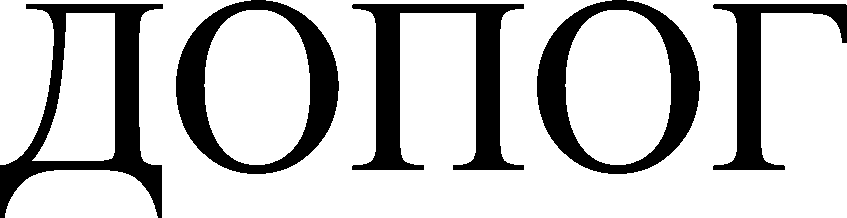 Действует с 1 января 2017 годаЕвропейское соглашениео международной дорожной перевозкеопасных грузовТом II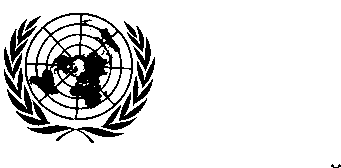 ECE/TRANS/257 (Vol. II)Европейская экономическая комиссия
Комитет по внутреннему транспортуДействует с 1 января 2017 года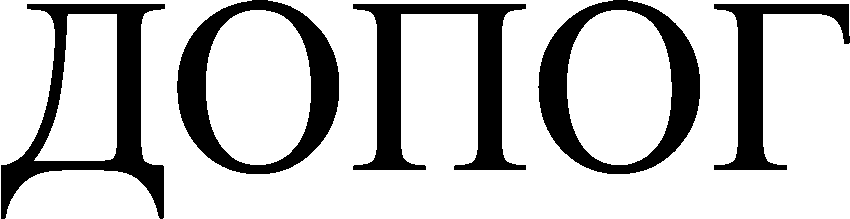 Европейское соглашениео международной дорожной перевозкеопасных грузовТом II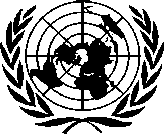 ОРГАНИЗАЦИЯ ОБЪЕДИНЕННЫХ НАЦИЙ
Нью-Йорк и Женева, 2016 год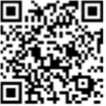 ПРИМЕЧАНИЕУпотребляемые обозначения и изложение материала в настоящем издании не означают выражения со стороны Секретариата Организации Объединенных Наций какого бы то ни было мнения относительно правового статуса той или иной страны, территории, города или района или их властей, а также относительно делимитации их границ.Авторское право © Организация Объединенных Наций, 2016 годВсе права сохраняются.Никакая часть настоящего издания не может для целей продажи воспроизводиться,
закладываться в поисковую систему или передаваться в любой форме или
любыми средствами, включая электронные, электростатические, магнитные,
механические, фотокопировальные или иные средства, без получения предварительного
письменного разрешения от Организации Объединенных Наций.ИЗДАНИЕ ОРГАНИЗАЦИИ ОБЪЕДИНЕННЫХ НАЦИЙ
В продаже под № R. 16.VIII.1ISBN 978-92-1-639019-8(полный комплект из двух томов)e-ISBN 978-92-1-058132-5Тома I и II не подлежат продаже по отдельности.Европейская экономическая комиссия
Организации Объединенных Наций (ЕЭК ООН)Европейская экономическая комиссия Организации Объединенных Наций (ЕЭК ООН) является одной из пяти региональных комиссий, находящихся в ведении Экономического и Социального Совета (ЭКОСОС). Она была создана в 1947 году с целью восстановления послевоенной Европы, развития экономической деятельности и укрепления экономических отношений между европейскими странами, а также между Европой и остальными странами мира. Во время холодной войны ЕЭК ООН являлась уникальным форумом для экономического диалога и сотрудничества между Востоком и Западом. Несмотря на сложности этого периода, он был отмечен значительными успехами и достижением консенсуса по множеству соглашений в области согласования и стандартизации.После окончания холодной войны ЕЭК ООН приобрела не только много новых государств- членов, но и новые функции. С начала 1990-х годов она сосредоточила свои усилия на анализе переходного процесса, используя свой опыт в области согласования для облегчения процесса интеграции стран Центральной и Восточной Европы в мировой рынок.ЕЭК ООН - это форум, где представители стран Западной, Центральной и Восточной Европы, Центральной Азии и Северной Америки (всего 56 государств) собираются вместе для выработки инструментов сотрудничества в таких областях, как экономическое сотрудничество и интеграция, статистика, окружающая среда, транспорт, торговля, устойчивая энергетика, лесное хозяйство и лесоматериалы, жилищное хозяйство, землепользование и народонаселение. Комиссия определяет региональные рамки для разработки и согласования конвенций, норм и стандартов. Эксперты Комиссии оказывают техническую помощь странам Юго-Восточной Европы и Содружества Независимых Государств. Такая помощь заключается в предоставлении консультационных услуг, а также проведении семинаров и рабочих совещаний, в ходе которых страны имеют возможность обменяться опытом и лучшей практикой.Транспорт в ЕЭК ООНОтдел устойчивого транспорта ЕЭК ООН является секретариатом Комитета по внутреннему транспорту (КВТ) и Комитета экспертов ЭКОСОС по перевозке опасных грузов и Согласованной на глобальном уровне системе классификации опасности и маркировки химической продукции. КВТ и его 17 рабочих групп, а также Комитет ЭКОСОС и его подкомитеты представляют собой межправительственные директивные органы, деятельность которых направлена на улучшение повседневной жизни населения и условий хозяйственной деятельности во всем мире с использованием поддающихся оценке показателей и на основе конкретных действий, которые способствуют повышению безопасности дорожного движения, экологичности, энергоэффективности и конкурентоспособности транспортного сектора.Комитет ЭКОСОС был создан в 1953 году Генеральным секретарем Организации Объединенных Наций по просьбе Экономического и Социального Совета в целях разработки рекомендаций по перевозке опасных грузов. В 1999 году его мандат был расширен и стал включать также глобальную (многосекторальную) гармонизацию систем классификации и маркировки химической продукции. В его состав входят эксперты из стран, обладающих необходимыми знаниями и опытом в области международной торговли и перевозки опасных грузов и химических продуктов. Его членский состав ограничен в целях обеспечения сбалансированного географического представительства для всех регионов мира и надлежащего участия развивающихся стран. Хотя Комитет является вспомогательным органом ЭКОСОС, в 1963 году Генеральный секретарь решил, что секретариатское обслуживание будет обеспечиваться Отделом транспорта ЕЭК ООН.КВТ является уникальным межправительственным форумом, который был создан в 1947 году с целью поддержки восстановления транспортного сообщения в послевоенной Европе. На протяжении многих лет он специализируется на содействии гармонизированному и устойчивому развитию различных видов внутреннего транспорта. Основные результаты этой упорной и непрерывной работы отражены, в частности, i) в 58 конвенциях ООН и большом количестве технических правил, регулярно обновляемых и обеспечивающих международную правовую основу для устойчивого развития национального и международного автомобильного, железнодорожного, внутреннего водного и интермодального транспорта, а также перевозок опасных грузов, производства и проверки автотранспортных средств; ii) в проектах по созданию Трансъевропейской автомагистрали СеверЮг, Трансъевропейской железнодорожной магистрали и евро-азиатских транспортных связей, способствующих координации инвестиционных программ в области транспортной инфраструктуры с участием многих стран; iii) в системе МДП, представляющей собой решение для упрощения глобальной процедуры таможенного транзита; iv) в инструменте под названием "Будущие системы внутреннего транспорта" (ForFITS), который может содействовать национальным и местным органам власти в мониторинге выбросов двуокиси углерода (CO2) на различных видах внутреннего транспорта, а также в выборе и разработке стратегий по смягчению последствий изменения климата исходя из их эффективности и с учетом местных условий; v) в транспортной статистике - методиках и данных, согласованных на международном уровне; vi) в исследованиях и отчетах, способствующих совершенствованию политики в области транспорта путем рассмотрения актуальных вопросов перевозок на основе передовых методов исследования и анализа. КВТ уделяет также особое внимание интеллектуальным транспортным системам, устойчивой городской мобильности и городской логистике, а также повышению устойчивости транспортных сетей и услуг в условиях адаптации к изменению климата и с учетом задач в сфере безопасности.Кроме того, Отделы устойчивого транспорта и окружающей среды ЕЭК ООН вместе с Европейским региональным бюро Всемирной организации здравоохранения (ЕРБ/ВОЗ) совместно обслуживают Общеевропейскую программу по транспорту, окружающей среде и охране здоровья (ОПТОСОЗ).И наконец, с 2015 года Отдел устойчивого транспорта ЕЭК ООН оказывает секретариатские услуги Специальному посланнику Генерального секретаря по безопасности дорожного движения г-ну Жану Тодту.СОДЕРЖАНИЕ
ТОМ IIПриложение А Общие положения и положения, касающиеся опасных веществ(продолж.)	и	изделий	 1Часть 4	Положения, касающиеся использования тары и цистерн	 3Глава 4.1 Использование тары, включая контейнеры средней грузоподъемности для массовых грузов (КСГМГ) и крупногабаритную тару	 5Общие положения по упаковке опасных грузов в тару,включая КСГМГ и крупногабаритную тару	 5Дополнительные общие положения, касающиесяиспользования КСГМГ	 39Общие положения, касающиеся инструкций по упаковке		40Перечень инструкций по упаковке	 44Специальные положения по упаковке грузов класса 1	 157Специальные положения по упаковке грузов класса 2 и грузов других классов, отнесенных к инструкции по упаковке Р200  159Специальные положения по упаковке органическихпероксидов (класс 5.2) и самореактивных веществ класса 4.1  162Специальные положения по упаковке инфекционных веществ(класс 6.2)	 165Специальные положения по упаковке радиоактивныхматериалов	 166Специальные положения по совместной упаковке	 170Глава 4.2 Использование переносных цистерн и многоэлементныхгазовых контейнеров (МЭГК) "UN"	 177Общие положения, касающиеся использования переносныхцистерн для перевозки веществ класса 1 и классов 3-9	 177Общие положения, касающиеся использования переносныхцистерн для перевозки неохлажденных сжиженных газов и химических продуктов под давлением	 183Общие положения, касающиеся использования переносныхцистерн для перевозки охлажденных сжиженных газов	 184Общие положения, касающиеся использованиямногоэлементных газовых контейнеров (МЭГК) "UN"	 186Инструкции и специальные положения по переноснымцистернам	 188Глава 4.3 Использование встроенных цистерн (автоцистерн), съемных цистерн, контейнеров-цистерн и съемных кузовов-цистерн, корпуса которых изготовлены из металлических материалов, а также транспортных средств-батарей и многоэлементных газовых контейнеров (МЭГК)	 205Сфера применения	 205Положения, применяемые ко всем классам 	 205Специальные положения, применяемые к классу 2	 210Специальные положения, применяемые	к классам 1 и 3-9	 222Специальные положения	 230Глава 4.4	Использование цистерн, встроенных цистерн (автоцистерн),съемных цистерн, контейнеров-цистерн и съемных кузовов-цистерн из армированных волокном пластмасс (волокнита)	 235Общие положения	 235Эксплуатация	 235Глава 4.5	Использование вакуумных цистерн для отходов	 237Использование	 237Эксплуатация 	 237Глава 4.6	(Зарезервирована)	 239Глава 4.7	Использование смесительно-зарядных	машин (MEMU)		241Использование	 241Эксплуатация	 241Часть 5	Процедуры отправления	 243Глава 5.1	Общие положения	 245Сфера применения и общие положения	 245Использование транспортных пакетов	 245Порожние неочищенные тара (включая КГСМГ икрупногабаритную тару), цистерны, MEMU, транспортные средства и контейнеры для перевозки грузов навалом/насыпью ...	246Совместная упаковка	 246Общие положения для класса 7	 246Глава 5.2	Маркировка и знаки опасности	 255Маркировка на упаковках	 255Знаки опасности на упаковках	 261Глава 5.3 Размещение информационных табло и маркировкина контейнерах, МЭГК, MEMU, контейнерах-цистернах, переносных цистернах и транспортных средствах	 271Размещение информационных табло	 271Маркировка в виде табличек оранжевого	цвета	 275Маркировочный знак для веществ, перевозимыхпри повышенной температуре	 282(Зарезервирован)	 283(Зарезервирован)	 283Маркировочный знак вещества, опасного для окружающейсреды	 283Глава 5.4	Документация	 285Общие положения	 285Транспортный документ на опасные грузы и связаннаяс ним информация	 285Свидетельство о загрузке контейнера/транспортного средства ...	298Письменные инструкции	 299Хранение информации, касающейся перевозкиопасных грузов	 305Пример формы документа на опасные грузыпри мультимодальной перевозке 	 305Глава 5.5	Специальные положения	 309(Исключен)	 309Специальные положения, применяемые к фумигированнымгрузовым транспортным единицам (№ ООН 3359)	 309Специальные положения, применяемые к упаковкам и транспортным средствам и контейнерам, содержащим вещества, представляющие опасность асфиксии при использовании для целей охлаждения или кондиционирования (такие, как лед сухой (№ ООН 1845), или азот охлажденный жидкий (№ ООН 1977),или аргон охлажденный жидкий (№ ООН 1951))	 311Часть 6	Требования к изготовлению и испытаниям тары, контейнеров среднейгрузоподъемности для массовых грузов (КСГМГ), крупногабаритной тары, цистерн и контейнеров для массовых грузов	 317Глава 6.1	Требования к изготовлению и испытаниям тары	 319Общие положения	 319Код для обозначения типов тары	 320Маркировка	 323Требования к таре	 328Требования к испытаниям тары	 343Стандартные жидкости для проверки химической совместимости тары, включая КСГМГ, из полиэтиленасогласно пунктам 6.1.5.2.6 и 6.5.6.3.5 соответственно	 354Глава 6.2 Требования к изготовлению и испытаниям сосудов поддавлением, аэрозольных распылителей, емкостей малых, содержащих газ (газовых баллончиков), и кассет топливных элементов, содержащих сжиженный воспламеняющийся газ 	 357Общие требования	 357Требования, предъявляемые к сосудам под давлением "UN"		364Общие требования, предъявляемые к сосудам под давлением,кроме сосудов "UN"	 390Требования, предъявляемые к сосудам под давлением, кроме сосудов "UN", которые сконструированы, изготовленыи испытаны в соответствии со стандартами, на которыесделаны ссылки	 395Требования, предъявляемые к сосудам под давлением, кроме сосудов "UN", которые сконструированы, изготовленыи испытаны не в соответствии со стандартами, на которые сделаны ссылки	 405Общие требования, предъявляемые к аэрозольнымраспылителям, емкостям малым, содержащим газ (газовым баллончикам), и кассетам топливных элементов, содержащим сжиженный воспламеняющийся газ	 410Глава 6.3 Требования к изготовлению и испытаниям тарыдля инфекционных веществ категории А класса 6.2	 415Общие положения	 415Требования к таре	 415Код для обозначения типов тары	 415Маркировка	 416Требования к испытаниям тары	 417Глава 6.4	Требования к изготовлению, испытаниям и утверждениюупаковок для радиоактивных материалов и утверждению таких материалов 	 423(Зарезервирован)	 423Общие требования	 423(Зарезервирован)	 424Требования, предъявляемые к освобожденным упаковкам		424Требования, предъявляемые к промышленным упаковкам		424Требования, предъявляемые к упаковкам, содержащимгексафторид урана	 426Требования, предъявляемые к упаковкам типа А	 427Требования, предъявляемые к упаковкам типа В(и)	 428Требования, предъявляемые к упаковкам типа В(М)	 431Требования, предъявляемые к упаковкам типа С	 431Требования, предъявляемые к упаковкам, содержащимделящийся материал	 432Процедуры испытаний и подтверждение соответствия	 437Испытание целостности системы защитной оболочки изащиты и оценка безопасности по критичности	 438Мишень для испытаний на падение	 438Испытания для подтверждения способности выдерживатьнормальные условия перевозки 	 438Дополнительные испытания для упаковок типа А,предназначенных для жидкостей и газов	 439Испытания для проверки способности выдерживать аварийныеусловия перевозки	 440Усиленное испытание на погружение в воду упаковок типа В(и)и типа В(М), содержащих более 105 А2, и упаковок типа С		441Испытание на водонепроницаемость упаковок, содержащихделящийся материал	 441Испытания упаковок типа С	 442Проверки упаковочных комплектов, предназначенныхдля размещения в них 0,1 кг или более гексафторида урана		443Утверждение конструкций упаковок и материалов	 444Заявки на утверждение перевозки радиоактивного материалаи утверждения	 445Глава 6.5 Требования к изготовлению и испытаниям контейнеровсредней грузоподъемности для массовых грузов (КСГМГ)....	459Общие требования	 459Маркировка	 462Требования к конструкции	 466Испытания, сертификация и проверки	 467Особые требования к КСГМГ	 469Требования к испытаниям КСГМГ	 478Глава 6.6 Требования к изготовлению и испытаниямкрупногабаритной тары	 491Общие положения	 491Код для обозначения типов крупногабаритной тары	 491Маркировка 	 492Особые требования к крупногабаритной таре	 494Требования к испытаниям крупногабаритной тары	 497Глава 6.7 Требования к конструкции, изготовлению, проверкеи испытаниям переносных цистерн и многоэлементных газовых контейнеров (МЭГК) "UN"	 505Сфера применения и общие требования	 505Требования к конструкции, изготовлению, проверке и испытаниям переносных цистерн, предназначенныхдля перевозки веществ класса 1 и классов 3-9	 505Требования к конструкции, изготовлению, проверке и испытаниям переносных цистерн, предназначенныхдля перевозки неохлажденных сжиженных газов	 530Требования к конструкции, изготовлению, проверке и испытаниям переносных цистерн, предназначенныхдля перевозки охлажденных сжиженных газов	 550Требования к конструкции, изготовлению, проверкеи испытаниям многоэлементных газовых контейнеров (МЭГК) "UN", предназначенных для перевозки неохлажденных газов	 567Глава 6.8 Требования к изготовлению, оборудованию, официальному утверждению типа, проверкам, испытаниям и маркировке встроенных цистерн (автоцистерн), съемных цистерн, контейнеров-цистерн и съемных кузовов-цистерн, корпуса которых изготовлены из металлических материалов, а также транспортных средств-батарей и многоэлементных газовых контейнеров (МЭГК)	 579Сфера применения	 579Требования, применяемые	ко всем классам	 580Специальные требования,	применяемые к классу 2	 609Специальные положения	 623Требования, касающиеся материалов и конструкции встроенных сварных цистерн, съемных сварных цистерн и сварных корпусов контейнеров-цистерн, для которых предписывается испытательное давление не менее 1 МПа (10 бар), а также встроенных сварных цистерн, съемных сварных цистерни сварных корпусов контейнеров-цистерн, предназначенныхдля перевозки охлажденных сжиженных газов класса 2	 634Глава 6.9	Требования к конструкции, изготовлению, оборудованию,официальному утверждению типа, испытаниям и маркировке встроенных цистерн (автоцистерн), съемных цистерн, контейнеров-цистерн и съемных кузовов-цистерн из армированных волокном пластмасс (волокнита)	 639Общие положения	 639Конструкция	 639Элементы оборудования	 644Испытания и официальное утверждение типа конструкции		644Проверки	 647Маркировка	 648Глава 6.10 Требования к изготовлению, оборудованию, официальному утверждению типа, проверке и маркировке вакуумных цистерн для отходов	 649Общие положения	 649Конструкция	 650Элементы оборудования	 650Проверка	 652Глава 6.11 Требования к конструкции, изготовлению, проверкеи испытаниям контейнеров для массовых грузов 	 653(Зарезервирован)	 653Сфера применения и общие требования 	 653 Требования к конструкции, изготовлению, проверкеи испытаниям контейнеров, соответствующих положениямКБК, используемых в качестве контейнеров для массовыхгрузов BK1 или BK2	 653Требования к конструкции, изготовлению и утверждениюконтейнеров для массовых грузов BK1 или BK2, кроме контейнеров, соответствующих положениям КБК	 655Требования к конструкции, изготовлению, проверкеи испытаниям мягких контейнеров для массовых грузов BK3		655Глава 6.12 Требования к конструкции, оборудованию, официальному утверждению типа, проверкам и испытаниям, а также маркировке цистерн, контейнеров для массовых грузов и специальных отделений для взрывчатых веществ смесительно-зарядных машин (MEMU)	 663Сфера применения	 663Общие положения	 663Цистерны	 663Элементы оборудования	 665Специальные отделения для взрывчатых веществ	 665Часть 7	Положения, касающиеся условий перевозки, погрузки, разгрузкии обработки грузов	 667Глава 7.1	Общие положения	 669Глава 7.2	Положения, касающиеся перевозки в упаковках	 671Глава 7.3	Положения, касающиеся перевозки навалом/насыпью		675Общие положения	 675Положения, касающиеся перевозки навалом/насыпьюв случае применения положений пункта 7.3.1.1 а)	 677Положения, касающиеся перевозки навалом/насыпьюв случае применения положений пункта 7.3.1.1 b)	 680Глава 7.4	Положения, касающиеся перевозки в цистернах	 683Глава 7.5	Положения, касающиеся погрузки, разгрузкии обработки грузов	 685Общие положения, касающиеся погрузки, разгрузкии обработки грузов	 685Запрещение совместной погрузки	 685(Зарезервирован)	 688Меры предосторожности в отношении продуктов питания,других предметов потребления и кормов для животных 	 688Ограничение перевозимых количеств	 688(Зарезервирован)	 690Обработка и укладка грузов 	 690Очистка после разгрузки	 691Запрещение курения	 691Меры предосторожности против электростатических зарядов ....	692Дополнительные положения, применимые к некоторымклассам или к определенным грузам	 692Приложение В Положения, касающиеся транспортного оборудования и транспортныхопераций	 703Часть 8	Требования, касающиеся экипажей, оборудования и эксплуатациитранспортных средств, а также документации	 705Глава 8.1	Общие требования, касающиеся транспортных единици их оборудования	 707Транспортные единицы	 707Документы, находящиеся на транспортной единице	 707Размещение информационных табло и маркировки	 707Противопожарное оборудование	 708Прочее оборудование и средства индивидуальной защиты		709Глава 8.2	Требования, касающиеся подготовки экипажатранспортного средства	 711Сфера применения и общие требования к подготовке водителей ...	711Специальные требования к подготовке водителей	 712Подготовка лиц, участвующих в автомобильной перевозке опасных грузов, кроме водителей, имеющих свидетельствов соответствии с разделом 8.2.1	 718Глава 8.3	Различные требования, которые должны выполнятьсяэкипажем транспортного средства	 719Пассажиры	 719Использование противопожарных средств	 719Запрещение вскрытия упаковок	 719Переносные осветительные приборы	 719Запрещение курения	 719Работа двигателя во время погрузки или разгрузки	 719Использование стояночных тормозов и противооткатныхбашмаков	 719Использование электрических соединений	 719Глава 8.4	Требования, касающиеся наблюдения за транспортнымисредствами	 721Глава 8.5	Дополнительные требования, касающиеся отдельныхклассов или веществ 	 723Глава 8.6 Ограничения на проезд транспортных средств, перевозящихопасные грузы, через автодорожные туннели 	 729Общие положения	 729Дорожные знаки и сигналы, регулирующие проездтранспортных средств, перевозящих опасные грузы	 729Коды ограничений проезда через туннели	 729Ограничения на проезд транспортных единиц, перевозящихопасные грузы, через туннели	 730Часть 9	Требования, касающиеся конструкции транспортных средстви их допущения к перевозке	 733Глава 9.1 Сфера применения, определения и требования, касающиесядопущения транспортных средств к перевозке	 735Сфера применения и определения	 735Допущение к перевозке транспортных средств EX/II, EX/III,FL и AT и MEMU	 736Свидетельство о допущении к перевозке	 738Глава 9.2 Требования, касающиеся конструкции транспортныхсредств	 741Соблюдение требований настоящей главы	 741Электрооборудование	 745Тормозное оборудование	 749Предотвращение опасности возникновения пожара	 750Устройство ограничения скорости	 752Сцепные устройства автомобилей и прицепов	 753Предупреждение других рисков, связанных с топливом	 753Глава 9.3 Дополнительные требования, касающиеся укомплектованных или доукомплектованных транспортных средств EX/II или EX/III, предназначенных для перевозки взрывчатых веществ и изделий (класс 1) в упаковках	 755Материалы, используемые в конструкции кузововтранспортных средств	 755Топливные обогревательные приборы	 755Транспортные средства EX/II	 755Транспортные средства EX/III 	 756Двигатель и грузовое отделение 	 756Внешние источники тепла и грузовое отделение	 756Электрооборудование	 756Глава 9.4	Дополнительные требования, касающиеся конструкциикузовов укомплектованных или доукомплектованных транспортных средств, предназначенных для перевозки опасных грузов в упаковках (кроме транспортных средств EX/II и EX/III)	 757Глава 9.5	Дополнительные требования, касающиеся конструкциикузовов укомплектованных или доукомплектованных транспортных средств, предназначенных для перевозки опасных твердых веществ навалом/насыпью	 759Глава 9.6	Дополнительные требования, касающиесяукомплектованных или доукомплектованныхтранспортных средств, предназначенных для перевозкивеществ при регулируемой температуре	 761Глава 9.7	Дополнительные требования, касающиеся встроенныхцистерн (автоцистерн), транспортных средств-батарей и укомплектованных или доукомплектованных транспортных средств, используемых для перевозки опасных грузов в съемных цистернах вместимостью более 1 м3 или в контейнерах-цистернах, переносных цистернах или МЭГК вместимостью более 3 м3 (транспортные средства EX/III, FL и AT)	 763Общие положения	 763Требования, касающиеся цистерн	 763Крепления	 763Заземление транспортных средств FL	 763Устойчивость автоцистерн	 764Защита транспортных средств с задней стороны	 764Топливные обогревательные приборы	 764Электрооборудование	 765Дополнительные требования по обеспечению безопасности,касающиеся транспортных средств ЕХ/III	 766Глава 9.8	Дополнительные требования, касающиесяукомплектованных и доукомплектованных	MEMU	 767Общие положения	 767Требования, касающиеся цистерн и контейнеровдля массовых грузов	 767Заземление MEMU	 767Устойчивость MEMU	 767Защита MEMU с задней стороны	 767Топливные обогревательные приборы	 768Дополнительные требования по обеспечению безопасности		768Дополнительные требования по обеспечению охраны	 768ПРИЛОЖЕНИЕ АОБЩИЕ ПОЛОЖЕНИЯ И ПОЛОЖЕНИЯ,
КАСАЮЩИЕСЯ ОПАСНЫХ ВЕЩЕСТВИ ИЗДЕЛИЙ
(продолж.)ЧАСТЬ 4Положения, касающиеся использованиятары и цистернИСПОЛЬЗОВАНИЕ ТАРЫ, ВКЛЮЧАЯ КОНТЕЙНЕРЫ СРЕДНЕЙ
ГРУЗОПОДЪЕМНОСТИ ДЛЯ МАССОВЫХ ГРУЗОВ (КСГМГ)И КРУПНОГАБАРИТНУЮ ТАРУОбщие положения по упаковке опасных грузов в тару, включая КСГМГ и крупногабаритную таруПРИМЕЧАНИЕ: В случае упаковки грузов классов 2, 6.2 и 7 Общие положения настоящего раздела применяются только в соответствии с условиями, указанными в пунктах 4.1.8.2 (класс 6.2), 4.1.9.1.5 (класс 7), и в применимых инструкциях по упаковке, изложенных в разделе 4.1.4 (Р201 и ЬР200 для класса 2 и P620, Р621, IBC620 и LP621 для класса 6.2).Опасные грузы должны упаковываться в доброкачественную тару, включая КСГМГ и крупногабаритную тару, которая должна быть достаточно прочной, чтобы выдерживать удары и нагрузки, обычно возникающие во время перевозки, в том числе при перегрузке между грузовыми транспортными единицами и между грузовыми транспортными единицами и складами, а также при любом перемещении с поддона или изъятии из транспортного пакета с целью последующей ручной или механической обработки. Тара, включая КСГМГ и крупногабаритную тару, должна быть сконструирована и закрываться таким образом, чтобы упаковка, подготовленная к транспортированию, не допускала какой-либо потери содержимого, которая могла бы произойти в нормальных условиях перевозки в результате вибрации, изменения температуры, влажности или давления (например, из-за высоты). Тара, включая КСГМГ и крупногабаритную тару, должна закрываться в соответствии с информацией, представленной изготовителем. При перевозке на наружную поверхность тары, КСГМГ и крупногабаритной тары не должно налипать никаких остатков опасного вещества. Эти положения соответствующим образом применяются к новой, многократно используемой, восстановленной или реконструированной таре, а также к новым, многократно используемым, отремонтированным или реконструированным КСГМГ и к новой, многократно используемой или реконструированной крупногабаритной таре.Компоненты тары, включая КСГМГ и крупногабаритную тару, находящиеся в непосредственном соприкосновении с опасными грузами:не должны подвергаться воздействию этих опасных грузов или в значительной мере утрачивать свою прочность в результате такого воздействия;не должны вызывать опасных эффектов, например катализировать реакцию или реагировать с опасными грузами; ине должны допускать утечки опасных грузов, которая могла бы представлять опасность в нормальных условиях перевозки.При необходимости они должны быть обеспечены соответствующим внутренним покрытием или их внутренняя поверхность должна быть подвергнута соответствующей обработке.ПРИМЕЧАНИЕ: В отношении химической совместимости пластмассовой тары, включая КСГМГ, изготовленной из полиэтилена, см. подраздел 4.1.1.21.Если другими положениями ДОПОГ не предусмотрено иное, то каждая единица тары, включая КСГМГ и крупногабаритную тару, за исключением внутренней тары, должна соответствовать типу конструкции, успешно прошедшему испытания согласно требованиям, изложенным, в зависимости от конкретного случая, в разделах 6.1.5, 6.3.5, 6.5.6 или 6.6.5. Тара, не требующая проведения испытаний, указана в подразделе 6.1.1.З.При наполнении тары, включая КСГМГ и крупногабаритную тару, жидкостями необходимо оставлять достаточное свободное пространство (недолив) для предотвращения утечки или остаточной деформации тары в результате расширения жидкости, вызванного возможным изменением температуры во время перевозки. Если не предусмотрено каких-либо специальных требований, жидкость не должна полностью заполнять тару при температуре 55 °C. Однако при наполнении КСГМГ надлежит оставлять незаполненное пространство, достаточное для того, чтобы при средней температуре груза 50 °С он был заполнен не более чем на 98% его вместимости по воде. Если положениями для различных классов не предусмотрено иное, то максимальная степень наполнения при температуре наполнения 15 °С не должна превышать следующих величин:или98степень наполнения =	1 + a (50-tf)В этой формуле а означает среднюю величину коэффициента объемного расширения жидкости в пределах между 15 °С и 50 °С, т.е. при максимальном увеличении температуры на 35 °C.а вычисляется по формуле: aгде di5 и d50 - относительная плотность1 жидкости при температурах соответственно 15 °С и 50 °С; tf - средняя температура жидкости во время наполнения.Внутренняя тара должна укладываться в наружную тару таким образом, чтобы в нормальных условиях перевозки не происходило ее разрыва, прокола или утечки ее содержимого в наружную тару. Внутренняя тара, содержащая жидкости, должна упаковываться запорными устройствами вверх и укладываться в наружную тару в соответствии с маркировочными знаками положения, предписанными в подразделе 5.2.1.10. Хрупкая или легко пробиваемая внутренняя тара, например изготовленная из стекла, фарфора, керамики или некоторых пластмассовых материалов и т.д., должна укладываться в наружную тару с использованием подходящего прокладочного материала. Любая утечка содержимого не должнаТермин "относительная плотность" (d) считается синонимом термина "удельный вес" и используется во всем тексте настоящей главы.существенно ухудшать защитные свойства прокладочного материала или наружной тары.В случае успешного проведения испытаний наружной тары в составе комбинированной тары или крупногабаритной тары вместе с различными видами внутренней тары в эту наружную тару или крупногабаритную тару могут помещаться различные виды такой внутренней тары. Кроме того, при условии сохранения эквивалентного уровня надежности, без дополнительного испытания упаковки допускаются следующие варианты в отношении внутренней тары:может использоваться внутренняя тара такого же или меньшего размера при условии, что:внутренняя тара имеет конструкцию, аналогичную конструкции испытанной внутренней тары (например, форма: круглая, прямоугольная и т.д.);конструкционный материал внутренней тары (стекло, пластмасса, металл и т.д.) оказывает сопротивление воздействию сил, возникающих при ударе и штабелировании, в той же или большей степени, чем материал первоначально испытанной внутренней тары; внутренняя тара имеет отверстия такого же или меньшего размера, а также затвор аналогичной конструкции (например, навинчивающийся колпак, притертая пробка и т.д.);используется достаточное дополнительное количество прокладочного материала для заполнения свободных пространств и предотвращения значительных перемещений внутренней тары; ивнутренняя тара расположена в наружной таре таким же образом, как и в испытанной упаковке;при испытаниях может использоваться меньшее количество единиц внутренней тары или альтернативных видов внутренней тары, указанных в подпункте а) выше, при условии добавления достаточного количества прокладочного материала для заполнения свободного(ых) пространства (пространств) и предотвращения значительных перемещений внутренней тары.Использование дополнительной тары внутри наружной тары (например, промежуточной тары или сосуда внутри требуемой внутренней тары), помимо тары, предусмотренной инструкциями по упаковке, разрешается при том условии, что выполнены все соответствующие требования, включая требования пункта 4.1.1.3, и, при необходимости, использован подходящий прокладочный материал для предотвращения перемещений внутри тары.4.1.1.6	Опасные грузы не должны помещаться в одну и ту же наружную тару иликрупногабаритную тару вместе с опасными или иными грузами, если они могут вступать друг с другом в опасную реакцию и вызывать:возгорание или выделение значительного количества тепла;выделение легковоспламеняющихся, удушающих, окисляющих или токсичных газов;образование коррозионных веществ; илиобразование нестойких веществ.таково, что общее манометрическое давление в таре или КСГМГ (т.е. давление паров заливаемого вещества плюс парциальное давление воздуха или других инертных газов за вычетом 100 кПа) при 55 °C, рассчитанное для максимальной степени наполнения в соответствии с подразделом 4.1.1.4 и температуры наполнения 15 °C, не превысит 2/3 указанного в маркировке испытательного давления; илипри 50 °С составит менее 4/7 указанного в маркировке испытательного давления плюс 100 кПа; илипри 55 °С составит менее 2/3 указанного в маркировке испытательного давления плюс 100 кПа.КСГМГ, предназначенные для перевозки жидкостей, не должны использоваться для перевозки жидкостей, имеющих давление паров более 110 кПа (1,1 бар) при 50 °С или 130 кПа (1,3 бар) при 55 °С.Примеры указываемых в маркировке требуемых значений испытательного давления
для тары, включая КСГМГ, рассчитанных в соответствии с пунктом 4.1.1.10 с)ПРИМЕЧАНИЕ 1: Для чистых жидкостей давление паров при 55 °С (Vp55) часто можно получить из таблиц, приведенных в научно-технических справочниках.ПРИМЕЧАНИЕ 2: Приведенные в таблице значения рассчитаны только согласно пункту 4.1.1.10 c), т.е. указываемое на упаковке испытательное давление должно в 1,5 раза превышать давление паров при 55 °С минус 100 кПа. Если, например, испытательное давление для н-декана определяется в соответствии с пунктом 6.1.5.5.4 а), то минимальное указанное на упаковке испытательное давление может быть ниже.ПРИМЕЧАНИЕ 3: Для диэтилового эфира требуемое минимальное испытательное давление в соответствии с пунктом 6.1.5.5.5 составляет 250 кПа.4.1.1.11	К порожней таре, включая КСГМГ и крупногабаритную тару, содержавшей опасноевещество, применяются те же требования, что и к таре с грузом, если только не приняты соответствующие меры для устранения любой опасности.ПРИМЕЧАНИЕ: Когда такая тара перевозится для удаления, утилизации или рекуперации ее материала, она может перевозиться также под № ООН 3509 при условии выполнения требований специального положения 663 главы 3.3.Использование аварийной тары и крупногабаритной аварийной тарыПоврежденные, имеющие дефекты, протекшие или не соответствующие требованиям упаковки, либо вытекшие или просыпавшиеся опасные грузы могут перевозиться в аварийной таре, упомянутой в пункте 6.1.5.1.11, и крупногабаритной аварийной таре, упомянутой в пункте 6.6.5.1.9. При этом не исключается возможность использования тары более крупных размеров, КСГМГ типа 11А или крупногабаритной тары соответствующего типа и уровня испытаний с соблюдением условий, изложенных в пунктах 4.1.1.19.2 и 4.1.1.19.3.Должны приниматься соответствующие меры для предотвращения чрезмерных перемещений поврежденных или протекших упаковок внутри аварийной тары или крупногабаритной аварийной тары. Если аварийная тара или крупногабаритная аварийная тара содержит жидкости, в нее должно быть помещено достаточное количество инертного абсорбирующего	материала,	способного поглотитьвысвободившуюся жидкость.Должны приниматься соответствующие меры для предотвращения опасного повышения давления.Использование аварийных сосудов под давлениемВ случае поврежденных, имеющих дефекты, протекающих или не соответствующих требованиям сосудов под давлением могут использоваться аварийные сосуды под давлением в соответствии с подразделом 6.2.3.11.ПРИМЕЧАНИЕ: Аварийный сосуд под давлением может использоваться в качестве транспортного пакета в соответствии с разделом 5.1.2. Когда он используется в качестве транспортного пакета, маркировочные знаки должны соответствовать требованиям пункта 5.1.2.1, а не пункта 5.2.1.З.Сосуды под давлением должны помещаться в аварийные сосуды под давлением соответствующего размера. Максимальный размер помещаемого сосуда под давлением ограничивается вместимостью по воде 1 000 литров. В один и тот же аварийный сосуд под давлением можно помещать более одного сосуда под давлением только в том случае, если содержащиеся в сосудах грузы известны и эти грузы не вступают в опасную реакцию друг с другом (см. пункт 4.1.1.6). В этом случае общая сумма значений вместимости по воде помещенных сосудов под давлением не должна превышать 1 000 литров. Должны приниматься соответствующие меры для предотвращения перемещения сосудов под давлением внутри аварийного сосуда под давлением, например с помощью использования перегородок, креплений или прокладочного материала.Сосуд под давлением может быть помещен в аварийный сосуд под давлением только в том случае, если:аварийный сосуд под давлением соответствует требованиям подраздела 6.2.3.11 и имеется копия свидетельства об утверждении;части аварийного сосуда под давлением, которые находятся или могут находиться в прямом контакте с опасными грузами, не будут повреждены или ослаблены этими опасными грузами и не вызовут опасного эффекта (например, не будут катализировать реакцию или реагировать с опасными грузами); исодержимое сосуда(ов) под давлением, содержащегося(ихся) в аварийном сосуде под давлением, ограничено по давлению и объему таким образом, что вслучае его полного сброса в аварийный сосуд под давлением давление в аварийном сосуде под давлением при 65 °С не превысит его испытательного давления (в отношении газов см. инструкцию по упаковке P200 (3) в подразделе 4.1.4.1). Необходимо принимать во внимание возможность уменьшения полезной вместимости по воде аварийного сосуда под давлением, например из-за наличия в сосуде любого оборудования или прокладочного материала.Для целей перевозки на аварийный сосуд под давлением должны наноситься надлежащее отгрузочное наименование, номер ООН, которому предшествуют буквы "UN", и знак(и) опасности, предписанные для упаковок в главе 5.2, которые применяются к опасным грузам, содержащимся в сосуде(ах) под давлением, помещенном(ым) в аварийный сосуд под давлением.Аварийные сосуды под давлением должны подвергаться очистке, продувке и визуальной проверке их внешнего и внутреннего состояния после каждого использования. Они должны подвергаться периодическим проверкам и испытаниям в соответствии с подразделом 6.2.3.5 по крайней мере каждые пять лет.Проверка химической совместимости пластмассовой тары, включая КСГМГ, на основе отнесения наполнителей к стандартным жидкостямСфера примененияВ случае тары из полиэтилена, указанной в пункте 6.1.5.2.6, и КСГМГ из полиэтилена, указанных в пункте 6.5.6.3.5, химическая совместимость с наполнителями может быть проверена на основе отнесения наполнителей к стандартным жидкостям в соответствии с процедурами, изложенными в пунктах 4.1.1.21.3-4.1.1.21.5, и с использованием перечня, содержащегося в таблице пункта 4.1.1.21.6, при условии что отдельные типы конструкции испытаны с использованием этих стандартных жидкостей в соответствии с разделами 6.1.5 или 6.5.6 с учетом раздела 6.1.6 и соблюдены условия, предусмотренные в пункте 4.1.1.21.2. Когда отнесение к стандартным жидкостям в соответствии с настоящим подразделом не является возможным, химическая совместимость должна быть проверена путем проведения испытаний типа конструкции в соответствии с пунктом 6.1.5.2.5 или лабораторных испытаний в соответствии с пунктом 6.1.5.2.7 в случае тары и в соответствии с пунктами 6.5.6.3.3 или 6.5.6.3.6 в случае КСГМГ.ПРИМЕЧАНИЕ: Независимо от положений настоящего подраздела, на использование тары, включая КСГМГ, для отдельного наполнителя распространяются ограничения, предусмотренные в таблице А главы 3.2, и инструкции по упаковке, изложенные в главе 4.1.УсловияЗначения относительной плотности наполнителей не должны превышать значений, которые применялись для определения высоты при испытании на падение, успешно проведенном в соответствии с пунктами 6.1.5.3.5 или 6.5.6.9.4, и для определения массы при испытании на штабелирование, успешно проведенном в соответствии с подразделом 6.1.5.6 или, при необходимости, в соответствии с подразделом 6.5.6.6 с использованием эквивалентной(ых) стандартной(ых) жидкости(ей).	Значениядавления паров наполнителей при 50 °С или 55 °С не должны превышать значений, которые применялись для определения давления при испытании на внутреннее давление (гидравлическое), успешно проведенном в соответствии с пунктами 6.1.5.5.4 или 6.5.6.8.4.2 с использованием эквивалентной(ых) стандартной(ых) жидкости(ей).В том случае, если наполнители отнесены к комбинации стандартных жидкостей, значения соответствующих характеристик наполнителей не должны превышать минимальных значений, полученных на основе значений высоты падения, массы при штабелировании и внутреннего давления, применявшихся при испытаниях с использованием эквивалентных стандартных жидкостей.Пример: № ООН 1736 Бензоилхлорид относится к комбинации стандартных жидкостей "смесь углеводородов и смачивающий раствор”. Бензоилхлорид имеет при 50 °С давление паров 0,34 кПа и относительную плотность приблизительно 1,2. Испытания типа конструкции пластмассовых барабанов и канистр часто осуществляются на минимальном требуемом уровне испытаний. На практике это означает, что испытание на штабелирование обычно проводится с применением нагрузок, рассчитанных на основе значения относительной плотности, составляющем лишь 1,0 в случае "смеси углеводородов" и 1,2 в случае "смачивающего раствора" (см. определение стандартных жидкостей в разделе 6.1.6). Вследствие этого химическая совместимость испытанных таким образом типов конструкции не может быть проверена для бензоилхлорида ввиду неадекватного уровня испытаний типа конструкции с использованием стандартной жидкости "смесь углеводородов". (Поскольку в большинстве случаев применяемое при испытаниях внутреннее гидравлическое давление составляет не менее 100 кПа, значение давления паров бензоилхлорида будет учтено при таком уровне испытаний в соответствии с подразделом 4.1.1.10.)Все компоненты наполнителя, каковыми могут быть раствор, смесь или препарат, например смачивающие компоненты детергентов и дезинфицирующих средств, как опасные, так и неопасные, должны учитываться в рамках процедуры отнесения к стандартным жидкостям.Процедура отнесения к стандартным жидкостямДля отнесения наполнителей к веществам или группам веществ, перечисленным в таблице 4.1.1.21.6, надлежит предпринять следующие шаги (см. также схему на рис. 4.1.1.21.1):классифицировать наполнитель в соответствии с процедурами и критериями, изложенными в части 2 (определение номера ООН и группы упаковки);если он указан в таблице 4.1.1.21.6, найти соответствующий номер ООН в колонке 1 этой таблицы;выбрать соответствующую графу с точки зрения группы упаковки, концентрации, температуры вспышки, присутствия неопасных компонентов и т.д., исходя из информации, приведенной в колонках 2а, 2b и 4, если для данного номера ООН имеется несколько позиций.Если сделать это невозможно, химическая совместимость должна быть проверена в соответствии с пунктами 6.1.5.2.5 или 6.1.5.2.7 в случае тары и в соответствии с пунктами 6.5.6.3.3 или 6.5.6.3.6 в случае КСГМГ (однако в случае водных растворов см. пункт 4.1.1.21.4);если номер ООН и группа упаковки наполнителя, определенные в соответствии с подпунктом а), не указаны в перечне эквивалентов, химическая совместимость должна быть доказана в соответствии с пунктами 6.1.5.2.5 или 6.1.5.2.7 в случае тары и в соответствии с пунктами 6.5.6.3.3 или 6.5.6.3.6 в случае КСГМГ;применить "Правило для сводных позиций", изложенное в пункте 4.1.1.21.5, если оно указано в колонке 5 для выбранной графы;химическая совместимость наполнителя может считаться проверенной с учетом пунктов 4.1.1.21.1 и 4.1.1.21.2, если в колонке 5 указана эквивалентная стандартная жидкость или комбинация стандартных жидкостей и тип конструкции утвержден для этой(их) стандартной(ых) жидкости(ей).Рис. 4.1.1.21.1. Схема отнесения наполнителей к стандартным жидкостям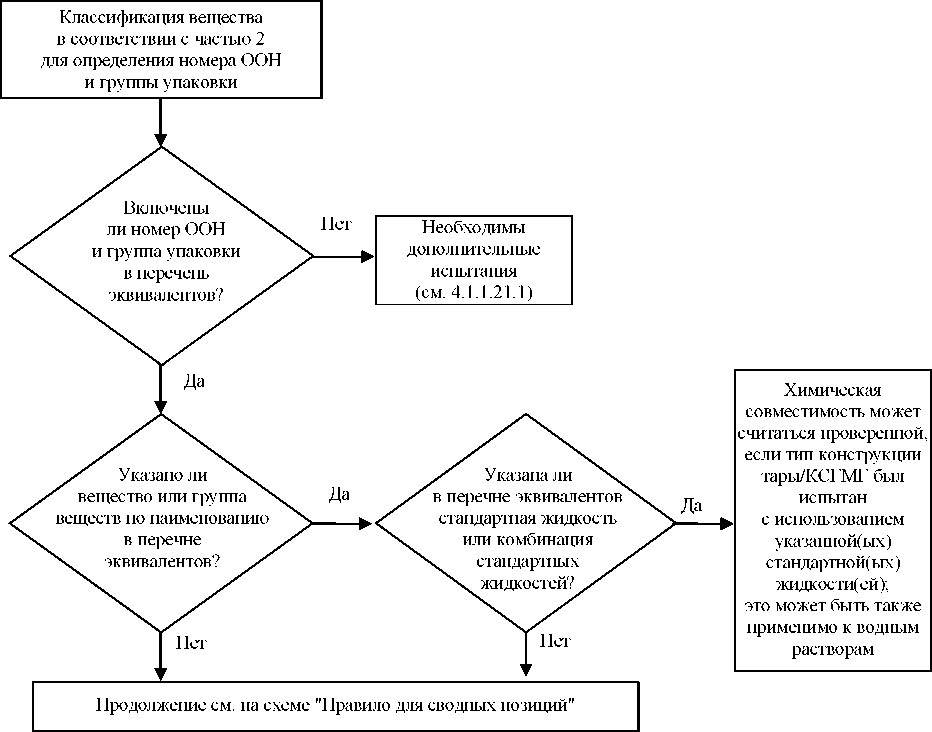 Водные растворыВодные растворы веществ и групп веществ, отнесенных к определенной(ым) стандартной(ым) жидкости(ям) в соответствии с пунктом 4.1.1.21.3, могут быть также отнесены к той (тем) же стандартной(ым) жидкости(ям) при соблюдении следующих условий:водный раствор может быть отнесен к тому же номеру ООН, что и указанное в перечне вещество, в соответствии с критериями, изложенными в подразделе 2.1.3.3; иводный раствор конкретно не указан иным образом в перечне эквивалентов в пункте 4.1.1.21.6; имежду опасным веществом и содержащейся в растворе водой не происходит химической реакции.чистый трет-бутанол сам по себе отнесен в перечне эквивалентов к стандартной жидкости "уксусная кислота”;водные растворы трет-бутанола могут быть отнесены к позиции под № ООН 1120 БУТАНОЛЫ в соответствии с подразделом 2.1.3.3, поскольку водный раствор трет-бутанола не отличается от указанных в соответствующих позициях чистых веществ с точки зрения класса, группы (групп) упаковки и физического состояния. Кроме того, позиция "1120 БУТАНОЛЫ" прямо не ограничивается лишь чистыми веществами, и водные растворы этих веществ конкретно не указаны иным образом в таблице А главы 3.2 и в перечне эквивалентов;№ ООН 1120 БУТАНОЛЫ не реагируют с водой в нормальных условиях перевозки.Следовательно, водные растворы № ООН 1120 трет-бутанола могут быть отнесены к стандартной жидкости "уксусная кислота".Правило для сводных позицийДля отнесения к стандартным жидкостям наполнителей, в отношении которых в колонке 5 указано "Правило для сводных позиций", надлежит предпринять следующие шаги при соблюдении следующих условий (см. также схему на рис. 4.1.1.21.2):Выполнить процедуру отнесения к стандартным жидкостям для каждого опасного компонента раствора, смеси или препарата в соответствии с пунктом 4.1.1.21.3 с учетом условий, предусмотренных в пункте 4.1.1.21.2. В случае обобщенных позиций можно не учитывать компоненты, которые, как известно, не оказывают разрушающего воздействия на полиэтилен высокой плотности (например, твердые красители, относящиеся к № ООН 1263 КРАСКА или МАТЕРИАЛ ЛАКОКРАСОЧНЫЙ).Раствор, смесь или препарат не могут быть отнесены к стандартной жидкости, еслиномер ООН и группа упаковки одного или нескольких из опасных компонентов не указаны в перечне эквивалентов; или"Правило для сводных позиций" указано в колонке 5 перечня эквивалентов для одного или нескольких из компонентов; или (за исключением № ООН 2059 НИТРОЦЕЛЛЮЛОЗЫ РАСТВОРА ЛЕГКОВОСПЛАМЕНЯЮЩЕГОСЯ) классификационный код одного или нескольких из опасных компонентов отличается от классификационного кода раствора, смеси или препарата.Если все опасные компоненты указаны в перечне эквивалентов и их классификационные коды соответствуют классификационному коду самих раствора, смеси или препарата и все опасные компоненты отнесены в колонке 5 к одной и той же стандартной жидкости или комбинации стандартных жидкостей, то химическая совместимость раствора, смеси или препарата может считаться проверенной с учетом положений пунктов 4.1.1.21.1 и 4.1.1.21.2.Если все опасные компоненты указаны в перечне эквивалентов и их классификационные коды соответствуют классификационному коду самих раствора, смеси или препарата, но в колонке 5 указаны разные стандартные жидкости, то химическая совместимость может считаться проверенной с учетом положений пунктов 4.1.1.21.1 и 4.1.1.21.2 только для следующих комбинаций стандартных жидкостей:вода/азотная кислота (55%), за исключением неорганических кислот с классификационным кодом С1, которые отнесены к стандартной жидкости "вода";вода/смачивающий раствор;вода/уксусная кислота;вода/смесь углеводородов;вода/н-бутилацетат - н-бутилацетат - насыщенный смачивающий раствор.В рамках сферы применения настоящего правила химическая совместимость не считается проверенной для других комбинаций стандартных жидкостей, помимо тех, которые указаны в подпункте d), и для всех случаев, указанных в подпункте b). В таких случаях химическая совместимость должна быть проверена другим способом (см. пункт 4.1.1.21.3 d)).Пример 1: Смесь № ООН 1940 КИСЛОТЫ ТИОГЛИКОЛЕВОЙ (50%) и № ООН 2531 КИСЛОТЫМЕТАКРИЛОВОЙ СТАБИЛИЗИРОВАННОЙ (50%); классификация данной смеси: № ООН 3265 КОРРОЗИОННАЯ ЖИДКОСТЬ КИСЛАЯ ОРГАНИЧЕСКАЯ, Н.У.КВ перечень эквивалентов включены как номера ООН компонентов, так и номер ООН смеси;как компоненты, так и смесь имеют один и тот же классификационный код: СЗ;№ ООН 1940 КИСЛОТА ТИОГЛИКОЛЕВАЯ относится к стандартной жидкости "уксусная кислота”, а № ООН 2531 КИСЛОТА МЕТАКРИЛОВАЯ СТАБИЛИЗИРОВАННАЯ - к стандартной жидкости "н-бутилацетат/ н-бутилацетат - насыщенный смачивающий раствор". В соответствии с подпунктом d) эта комбинация стандартных жидкостей не является приемлемой. Химическая совместимость этой смеси должна быть проверена другим способом.Пример 2:	Смесь № 1793 КИСЛОТЫ ИЗОПРОПИЛФОСФОРНОЙ (50%) и№ ООН 1803 ФЕНОЛСУЛЬФОКИСЛОТЫ ЖИДКОЙ (50%); классификация данной смеси: № ООН 3265 КОРРОЗИОННАЯ ЖИДКОСТЬ КИСЛАЯ ОРГАНИЧЕСКАЯ, Н.У.К.В перечень эквивалентов включены как номера ООН компонентов, так и номер ООН смеси;как компоненты, так и смесь имеют один и тот же классификационный код: СЗ;-	№ ООН 1793 КИСЛОТА ИЗОПРОПИЛФОСФОРНАЯ относится к стандартнойжидкости "смачивающий раствор”, а № ООН 1803 ФЕНОЛСУЛЬФОКИСЛОТА ЖИДКАЯ - к стандартной жидкости "вода". В соответствии с подпунктом d) эта комбинация стандартных жидкостей является одной из приемлемых. Следовательно, химическая совместимость этой смеси может считаться проверенной при условии, что тип конструкции тары утвержден для стандартных жидкостей "смачивающий раствор" и "вода".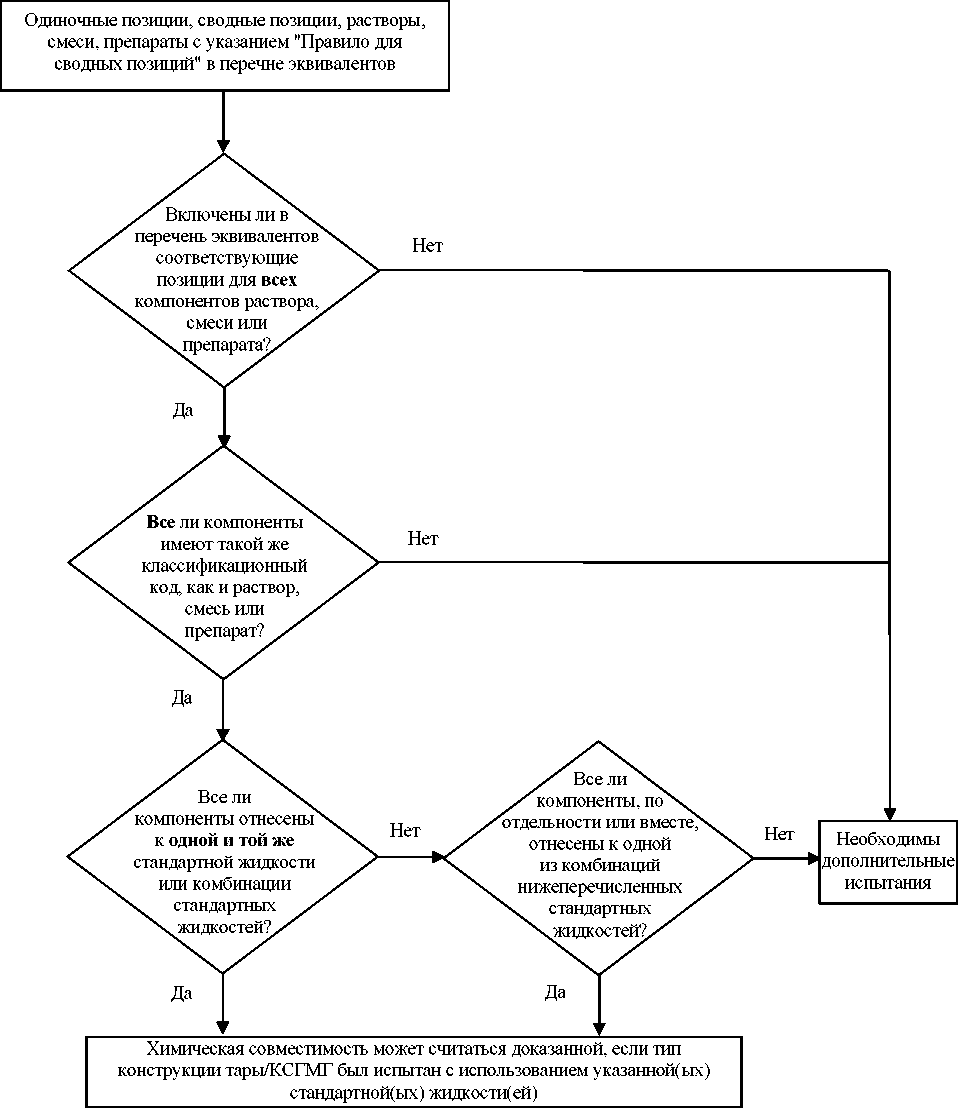 Приемлемые комбинации стандартных жидкостей:вода/азотная кислота (55%), за исключением неорганических кислот с классификационным кодом C1, которые отнесены к стандартной жидкости "вода";вода/смачивающий раствор;вода/уксусная кислота;вода/смесь углеводородов;вода/н-бутилацетат - н-бутилацетат - насыщенный смачивающий раствор.Перечень эквивалентовВ нижеследующей таблице (перечень эквивалентов) опасные вещества приведены в порядке их номеров ООН. Как правило, в каждой графе указано одно опасное вещество, одна одиночная позиция или одна сводная позиция, которым присвоен отдельный номер ООН. Однако для одного и того же номера ООН могут быть использованы несколько последовательно расположенных граф, если вещества, относящиеся к одному и тому же номеру ООН, имеют разные наименования (например, отдельные изомеры из группы веществ), разные химические свойства, разные физические свойства и/или предписанные для них разные условия перевозки. В таких случаях одиночная позиция или сводная позиция в рамках данной группы упаковки указывается в последней из таких последовательно расположенных граф.Колонки 1-4 таблицы 4.1.1.21.6, схожей по своей структуре с таблицей А главы 3.2, используются для идентификации вещества для целей настоящего подраздела. В последней колонке указывается(ются) стандартная(ые) жидкость(и), к которой(ым) может быть отнесено соответствующее вещество.Пояснения к колонкам:Колонка 1	№ ООНВ этой колонке указан номер ООН:опасного вещества, если этому веществу присвоен собственный отдельный номер ООН, илисводной позиции, к которой отнесены опасные вещества, не указанные по наименованию, в соответствии с критериями части 2 ("схемы принятия решения").Колонка 2а Надлежащее отгрузочное наименование или техническое наименованиеВ этой колонке указано наименование вещества, наименование одиночной позиции, которое может охватывать различные изомеры, или наименование сводной позиции.Указанное наименование может отличаться от применимого надлежащего отгрузочного наименования.Колонка 2b ОписаниеВ этой колонке содержится описание, уточняющее сферу охвата соответствующей позиции в тех случаях, когда классификация, условия перевозки и/или химическая совместимость вещества могут варьироваться.Колонка 3a КлассВ этой колонке указан номер класса, название которого охватывает данное опасное вещество. Этот номер класса присваивается в соответствии с процедурами и критериями, изложенными в части 2.Колонка 3b Классификационный кодВ этой колонке указан классификационный код, присвоенный опасному веществу в соответствии с процедурами и критериями, изложенными в части 2.Колонка 4 Группа упаковкиВ этой колонке указан(ы) номер(а) группы упаковки (I, II или III), присвоенный(ые) данному опасному веществу в соответствии с процедурами и критериями, изложенными в части 2. Некоторые вещества не отнесены к группам упаковки.Колонка 5 Стандартная жидкостьВ этой колонке указана - в качестве точного эквивалента - стандартная жидкость или комбинация стандартных жидкостей, к которым может быть отнесено данное вещество, или содержится ссылка на правило для сводных позиций, изложенное в пункте 4.1.1.21.5.Таблица 4.1.1.21.6. Перечень эквивалентовДополнительные общие положения, касающиеся использования КСГМГЕсли КСГМГ используются для перевозки жидкостей с температурой вспышки 60 °С (закрытый сосуд) или ниже, либо для перевозки порошков, пыль которых является взрывоопасной, должны быть приняты меры для предотвращения опасного электростатического разряда.Каждый металлический, жесткий пластмассовый и составной КСГМГ должен подвергаться соответствующим проверкам и испытаниям согласно положениям пунктов 6.5.4.4 или 6.5.4.5:перед началом эксплуатации;впоследствии, через промежутки времени, не превышающие двух с половиной и пяти лет, в зависимости от конкретного случая;после ремонта или реконструкции, перед повторным использованием в целях перевозки.КСГМГ не должен наполняться и предъявляться к перевозке после истечения срока действия последнего периодического испытания или последней периодической проверки. Однако КСГМГ, наполненный до истечения срока действия последнего периодического испытания или последней периодической проверки, может перевозиться в течение периода, не превышающего трех месяцев, после даты истечения срока действия последнего периодического испытания или последней периодической проверки. Кроме того, после истечения срока действия последнего периодического испытания или последней периодической проверки КСГМГ может перевозиться в следующих случаях:после опорожнения, но до очистки - для целей прохождения требуемого испытания или требуемой проверки перед очередным наполнением; иесли компетентный орган не принял иного решения, - в течение периода, не превышающего шести месяцев, после истечения срока действия последнего периодического испытания или последней периодической проверки, с целью возвращения опасных грузов или остатков для надлежащего удаления или переработки.ПРИМЕЧАНИЕ: В отношении записей в транспортном документе см. пункт 5.4.1.1.11.КСГМГ типа 31HZ2 должны заполняться по меньшей мере на 80% объема наружной оболочки.За исключением случаев, когда текущее техническое обслуживание металлических, жестких пластмассовых, составных и мягких КСГМГ производится собственником КСГМГ, государственная принадлежность и наименование или утвержденный символ которого нанесены на КСГМГ в виде износостойкой маркировки, сторона, производящая текущее техническое обслуживание, наносит на КСГМГ, рядом с проставленным изготовителем маркировочным знаком типа конструкции "UN", износостойкую маркировку, указывающую:государство, в котором было произведено текущее техническое обслуживание; инаименование или утвержденный символ стороны, которая произвела текущее техническое обслуживание.Общие положения, касающиеся инструкций по упаковкеИнструкции по упаковке, применимые к опасным грузам классов 1-9, приведены в разделе 4.1.4. Они сгруппированы по трем подразделам в зависимости от типа тары, на которую они распространяются:подраздел 4.1.4.1 для тары, кроме КСГМГ и крупногабаритной тары; эти инструкции по упаковке обозначены буквенно-цифровым кодом, начинающимся с буквы "P" или "R", если речь идет о таре, предусмотренной МПОГ и ДОПОГ;подраздел 4.1.4.2	для КСГМГ; эти инструкции по упаковке обозначены буквенноцифровым кодом, начинающимся с букв "IBC";"B" для КСГМГ или "ВВ", если речь идет о специальных положениях, предусмотренных МПОГ и ДОПОГ;"L" для крупногабаритной тары или "LL", если речь идет о специальных положениях по упаковке, предусмотренных ДОПОГ.Если не указано иное, каждая единица тары должна отвечать соответствующим требованиям части 6. Как правило, в инструкциях по упаковке не даются указания относительно совместимости, и поэтому перед выбором тары пользователю надлежит проверить совместимость вещества с выбранным упаковочным материалом (например, для большинства фторидов стеклянные сосуды непригодны). Если в инструкциях по упаковке разрешается использование стеклянных сосудов, допускается также использовать тару из фарфора, глины и керамики.В колонке 8 таблицы А главы 3.2 для каждого изделия или вещества указано, какую (какие) инструкцию (инструкции) по упаковке надлежит использовать. В колонках 9а и 9b указаны специальные положения по упаковке и положения по совместной упаковке (см. раздел 4.1.10), применимые к отдельным веществам или изделиям.В соответствующих случаях в каждой инструкции по упаковке указана приемлемая для использования одиночная или комбинированная тара. Для комбинированной тары указаны приемлемая наружная и внутренняя тара и в соответствующих случаях максимальное количество, которое разрешается перевозить в каждой единице внутренней или наружной тары. Определения максимальной массы нетто и максимальной вместимости приведены в разделе 1.2.1.Не допускается использование нижеуказанных видов тары, если в ходе перевозки перевозимые вещества могут переходить в жидкое состояние:Тара1D и 1G4A, 4B, 4N, 4C1, 4C2, 4D, 4F, 4G, 4H1 и 4H2 5L1, 5L2, 5L3, 5H1, 5H2, 5H3, 5H4, 5M1 и 5M2 6HC, 6HD2, 6HG1, 6HG2, 6HD1, 6PC, 6PD1, 6PD2, 6PG1, 6PG2 и 6PH1Крупногабаритная тараИз мягкой пластмассы: 51Н (наружная тара)КСГМГДля веществ группы упаковки I: все типы КСГМГДля веществ групп упаковки II и III:Деревянные:	11C, 11D и 11FИз фибрового картона: 11GМягкие:	13H1, 13H2, 13H3, 13H4, 13H5, 13L1, 13L2, 13L3, 13L4,13M1 и 13M2Составные:	11HZ2 и 21HZ2Для целей этого пункта вещества и смеси веществ, имеющие температуру плавления 45 °C или меньше, считаются твердыми веществами, способными переходить в жидкое состояние во время перевозки.Если в соответствии с содержащимися в настоящей главе инструкциями по упаковке разрешается использование конкретного типа тары (например, 4G; 1А2), то с соблюдением таких же условий и ограничений, применимых в отношении данного типа тары согласно соответствующим инструкциям по упаковке, может также использоваться тара, имеющая аналогичный код тары, за которым следуют буквы "V", "U" или "W" и который наносится в соответствии с требованиями части 6 (например, 4GV, 4GU или 4GW; ^2V, 1А2и или ^2W). Например, может использоваться комбинированная тара, на которую нанесен код тары "4GV", если разрешено использование комбинированной тары, обозначенной кодом "4G", при условии соблюдения требований в отношении типов внутренней тары и количественных ограничений, содержащихся в соответствующей инструкции по упаковке.Сосуды под давлением для жидкостей и твердых веществЕсли в ДОПОГ не указано иное, сосуды под давлением, соответствующие:применимым требованиям главы 6.2 илинациональным или международным стандартам на проектирование, конструкцию, испытания, изготовление и проверку, применяемым страной, где были изготовлены данные сосуды под давлением, при условии соблюдения положений подраздела 4.1.3.6 и того, что металлические баллоны, трубки, барабаны под давлением, связки баллонов и аварийные сосуды под давлением должны быть изготовлены таким образом, чтобы минимальная величина коэффициента разрыва (давление разрыва, деленное на испытательное давление) составляла:1,50 - для сосудов под давлением многоразового использования,2,00 - для сосудов под давлением одноразового использования,разрешается использовать для перевозки любой жидкости или любого твердого вещества, за исключением взрывчатых веществ, термически неустойчивых веществ, органических пероксидов, самореактивных веществ, веществ, способных привести к значительному повышению давления в результате нарастания химической реакции, и радиоактивных материалов (если только их перевозка не разрешена согласно разделу 4.1.9).Этот подраздел не применяется к веществам, упомянутым в подразделе 4.1.4.1, инструкция по упаковке Р200, таблица 3.Каждый тип конструкции сосуда под давлением утверждается либо компетентным органом страны изготовления, либо в соответствии с требованиями главы 6.2.Если не указано иное, используются сосуды под давлением с минимальным испытательным давлением в 0,6 МПа.Если не указано иное, сосуды под давлением могут быть оборудованы устройством аварийного сброса давления для предотвращения разрыва сосуда в случае переполнения или пожара.Клапаны сосудов под давлением должны быть сконструированы и изготовлены таким образом, чтобы они были заведомо способны выдержать повреждение без выброса содержимого, или должны быть защищены от повреждения, которое могло бы привести к произвольному выбросу содержимого сосуда под давлением, с помощью одного из методов, указанных в пунктах 4.1.6.8 а)-е).Если страна происхождения не является Договаривающейся стороной ДОПОГ, то компетентный орган первой страны, являющейся Договаривающейся стороной ДОПОГ, по маршруту перевозки груза.все затворы и отверстия должны быть герметизированы таким образом, чтобы не происходило потери содержимого, которая могла бы произойти в нормальных условиях перевозки в результате вибрации или изменений температуры, влажности или давления (например, из-за изменения высоты). Никакие остатки опасного вещества не должны налипать на наружную поверхность крупногабаритных и массивных изделий;части крупногабаритных и массивных изделий, находящиеся в прямом контакте с опасными грузами:не должны повреждаться или значительно ослабляться под воздействием этих опасных грузов; ине должны вызывать опасного эффекта, например катализировать реакцию или вступать в реакцию с опасными грузами;крупногабаритные и массивные изделия, содержащие жидкости, должны укладываться и закрепляться таким образом, чтобы в ходе перевозки не происходило утечки из изделия или его остаточной деформации;они должны быть установлены на опоры, либо помещены в обрешетки или иные транспортно-загрузочные приспособления, либо помещены в грузовую транспортную единицу таким образом, чтобы в нормальных условиях перевозки они не могли перемещаться.4.1.3.8.2	На неупакованные изделия, перевозка которых разрешена компетентным органом всоответствии с положениями пункта 4.1.3.8.1, распространяются процедуры отправления, предусмотренные в части 5. Кроме того, грузоотправитель таких изделий обязан обеспечить, чтобы к транспортному документу прилагался экземпляр такого разрешения.ПРИМЕЧАНИЕ: К крупногабаритным и массивным изделиям могут относиться гибкие системы удержания топлива, военное оборудование, машины или механизмы, содержащие опасные грузы в количествах, превышающих значения ограниченных количеств в соответствии с разделом 3.4.1.Перечень инструкций по упаковкеПРИМЕЧАНИЕ: Несмотря на то что приведенные ниже инструкции по упаковке пронумерованы так же, как в МКМПОГ и Типовых правилах ООН, следует помнить, что в случае ДОПОГ некоторые отдельные указания могут быть иными.Инструкции по упаковке, касающиеся использования тары (кроме КСГМГ и крупногабаритной тары)(продолж. на след. стр.)(продолж. на след. стр.)(продолж. на след. стр.)P101	ИНСТРУКЦИЯ ПО УПАКОВКЕ	P101Разрешается использование только той тары, которая утверждена компетентным органом страны происхождения. Если страна происхождения не является Договаривающейся стороной ДОПОГ, тара должна быть утверждена компетентным органом первой страны, являющейся Договаривающейся стороной ДОПОГ, по маршруту перевозки груза. Отличительный знак, используемый на транспортных средствах, находящихся в международном дорожном движении3, страны, от имени которой выступает компетентный орган, указывается в транспортных документах следующим образом:"Тара, утвержденная компетентным органом...” (см. пункт 5.4.1.2.1 e))a	Отличительный знак государства регистрации, используемый на автомобилях и прицепах, находящихсяв международном дорожном движении, например в соответствии с Женевской конвенцией о дорожном движении 1949 года или Венской конвенцией о дорожном движении 1968 года.Р200	ИНСТРУКЦИЯ ПО УПАКОВКЕ	Р200Типы тары: баллоны, трубки, барабаны под давлением и связки баллонов.Баллоны, трубки, барабаны под давлением и связки баллонов разрешается использовать при условии соблюдения специальных положений по упаковке, изложенных в разделе 4.1.6, положений, изложенных ниже в пунктах (1)-(9), и, когда они указаны в колонке "Специальные положения по упаковке" таблиц 1, 2 или 3, соответствующих специальных положений по упаковке, изложенных ниже в пункте (10).Общие положенияСосуды под давлением должны герметически закрываться, с тем чтобы не происходило выпуска газов.Сосуды под давлением, содержащие токсичные вещества, ЛК50 которых составляет 200 мл/м3 (млн.-1) или меньше, как это указано в таблице, не оборудуются какими-либо устройствами для сброса давления. Устройства для сброса давления устанавливаются на сосуды ООН под давлением, используемые для перевозки диоксида углерода (№ ООН 1013) и гемиоксида азота (№ ООН 1070).Три нижеследующие таблицы охватывают сжатые газы (таблица 1), сжиженные и растворенные газы (таблица 2) и вещества, не относящиеся к классу 2 (таблица 3). В этих таблицах указываются:номер ООН, наименование и описание, а также классификационный код вещества;ЛК50 для токсичных веществ;типы сосудов под давлением, разрешенные для перевозки вещества, отмеченные буквой "Х";максимальный срок между испытаниями при периодических проверках сосудов под давлением;ПРИМЕЧАНИЕ: В случае сосудов под давлением, изготовленных из композитных материалов, максимальный срок между испытаниями составляет 5 лет. Этот срок может быть увеличен до срока, указанного в таблицах 1 и 2 (т.е. до 10 лет) при условии утверждения компетентным органом или назначенным им органом, выдавшим официальное утверждение.минимальное испытательное давление сосудов под давлением;максимальное рабочее давление сосудов под давлением для сжатых газов (в тех случаях, когда величина не указана, рабочее давление не должно превышать двух третей испытательного давления) или максимальный(ые) коэффициент(ы) наполнения, зависящий(ие) от испытательного давления, для сжиженных и растворенных газов;специальные положения по упаковке, относящиеся к данному веществу.Испытательное давление, коэффициенты наполнения и требования, касающиеся наполненияТребуемое минимальное испытательное давление равно 1 МПа (10 бар).Сосуды под давлением ни при каких обстоятельствах не должны наполняться свыше предела, установленного в нижеследующих требованиях:Для сжатых газов рабочее давление не должно быть более двух третей испытательного давления сосудов под давлением. Ограничения этого верхнего предела рабочего давления устанавливаются специальным положением по упаковке "о". Ни при каких обстоятельствах внутреннее давление при температуре 65 °С не должно превышать испытательного давления.Для сжиженных газов высокого давления коэффициент наполнения должен быть таким, чтобы установившееся давление при температуре 65 °С не превышало испытательного давления сосудов под давлением.Использование других значений испытательного давления и коэффициента наполнения, помимо тех, которые указаны в таблице, разрешается, за исключением тех случаев, когда применяются требования специального положения по упаковке "о", при условии:соблюдения в случае применимости критерия, предусмотренного в специальном положении по упаковке "r"; илисоблюдения вышеупомянутого критерия во всех остальных случаях.Для сжиженных газов и смесей газов высокого давления, по которым нет соответствующих данных, максимальный коэффициент наполнения (FR) определяется по следующей формуле:FR = 8,5 х 10-4 х dg х Ph,где FR =	максимальный коэффициент наполнения;dg	=	плотность газа (при температуре 15 °С и давлении 1 бар) (в кг/м3);Ph	=	минимальное испытательное давление (в барах).аbНе распространяется на сосуды под давлением из композитных материалов.В тех случаях, когда для соответствующих позиций значение не указано, рабочее давление не должно превышать двух третей испытательного давления.Таблица 2. СЖИЖЕННЫЕ ГАЗЫ И РАСТВОРЕННЫЕ ГАЗЫТаблица 2. СЖИЖЕННЫЕ ГАЗЫ И РАСТВОРЕННЫЕ ГАЗЫТаблица 2. СЖИЖЕННЫЕ ГАЗЫ И РАСТВОРЕННЫЕ ГАЗЫТаблица 2. СЖИЖЕННЫЕ ГАЗЫ И РАСТВОРЕННЫЕ ГАЗЫаbНе распространяется на сосуды под давлением из композитных материалов.Для смесей газов с № ООН 1965 максимально допустимая масса наполнения на литр вместимости является следующей: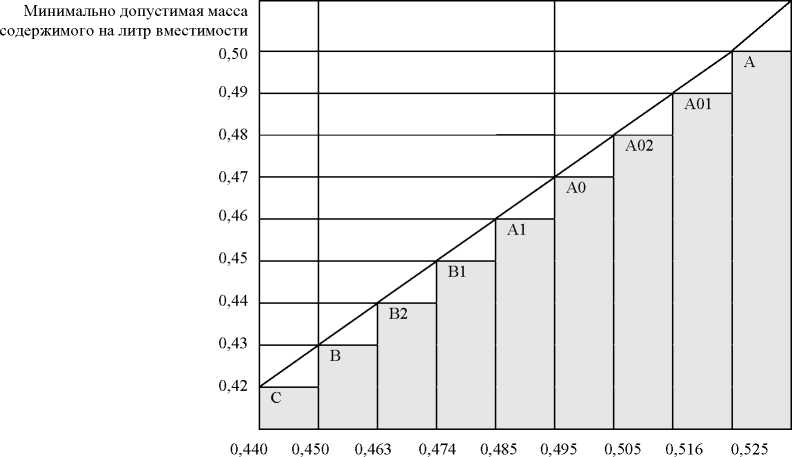 Считается пирофорным.Считается токсичным. Величину ЛК50 еще предстоит установить.Такая тара должна быть непроницаемой для сыпучих веществ.Такая внутренняя тара не должна использоваться, когда перевозимые вещества могут перейти в жидкое состояние в ходе перевозки.Такая тара не должна использоваться, когда перевозимые вещества могут перейти в жидкое состояние в ходе перевозки.Такая тара должна использоваться только для веществ группы упаковки II, когда они перевозятся в закрытом транспортном средстве или закрытом контейнере.(продолж. на след. стр.)Настоящая инструкция применяется к органическим пероксидам класса 5.2 и самореактивным веществам класса 4.1.При условии соблюдения общих положений, изложенных в разделах 4.1.1 и 4.1.3, и специальных положений, изложенных в подразделе 4.1.7.1, разрешается использовать указанную ниже тару.Методы упаковки пронумерованы с OP1 по OP8. Надлежащие методы упаковки, применяемые к отдельным органическим пероксидам и самореактивным веществам, отнесенным в настоящее время к соответствующим позициям, перечислены в пунктах 2.2.41.4 и 2.2.52.4. Количества, указанные для каждого метода, представляют собой максимальные разрешенные количества на одну упаковку. Разрешается использовать следующую тару:Комбинированную тару с такой наружной тарой, как ящики (4A, 4B, 4N, 4C1, 4C2, 4D, 4F, 4G, 4H1 и 4H2), барабаны (1A1, 1A2, 1B1, 1B2, 1G, 1H1, 1H2 и 1D) или канистры (3A1, 3A2, 3B1, 3B2, 3H1 и 3H2).Одиночную тару, состоящую из барабанов (1A1, 1A2, 1B1, 1B2, 1G, 1H1, 1H2 и 1D) и канистр (3A1, 3A2, 3B1, 3B2, 3H1 и 3H2).Составную тару с пластмассовыми внутренними сосудами (6HA1, 6HA2, 6HB1, 6HB2, 6HC, 6HD1, 6HD2, 6HG1, 6HG2, 6HH1 и 6HH2).Максимальное количество на тару/упаковку a для методов упаковки OP1-OP8Если указаны два значения, то первое означает максимальную массу нетто на единицу внутренней тары, а второе - максимальную массу нетто упаковки в целом.60 кг для канистр/200 кг для ящиков и, в случае твердых веществ, 400 кг для комбинированной тары, состоящей из наружных ящиков (4С1, 4С2, 4D, 4F, 4G, 4H1 и 4Н2) и внутренней тары из пластмассы или картона с максимальной массой нетто 25 кг.Вязкие вещества должны рассматриваться как твердые вещества, если они не удовлетворяют критериям, предусмотренным в определении термина "жидкости ", приведенном в разделе 1.2.1.60 л для канистр.Дополнительные требования:Металлическая тара, включая внутреннюю тару комбинированной тары и наружную тару комбинированной или составной тары, может использоваться только для методов упаковки OP7 и OP8.В комбинированной таре в качестве внутренней тары могут использоваться лишь стеклянные сосуды максимальной вместимостью 0,5 кг в случае твердых веществ и 0,5 л в случае жидкостей.В комбинированной таре должен использоваться трудногорючий прокладочный материал.Тара для органических пероксидов или самореактивных веществ, требующих нанесения знака дополнительной опасности "ВЗРЫВЧАТОЕ ВЕЩЕСТВО (образец № 1, см. пункт 5.2.2.2.2)", должна соответствовать положениям пунктов 4.1.5.10 и 4.1.5.11.Специальные положения по упаковке:PP21 Для некоторых самореактивных веществ типов B или C (№ ООН 3221, 3222, 3223, 3224, 3231, 3232, 3233 и 3234): используемая тара должна быть меньше той, которая предусмотрена соответственно методами упаковки OP5 или OP6 (см. раздел 4.1.7 и пункт 2.2.41.4).PP22 № ООН 3241 2-бром-2-нитропропандиол-1,3 должен упаковываться в соответствии с методом упаковки OP6.Независимо от предполагаемой температуры груза, первичная емкость и вторичная тара должны выдерживать, не допуская утечки, внутреннее давление, превышающее не менее чем на 95 кПа внешнее давление, и температуры в диапазоне от -40 °С до +55 °С.Другие опасные грузы не должны помещаться в одну и ту же тару с инфекционными веществами класса 6.2, за исключением случаев, когда они необходимы для поддержания жизнеспособности, стабилизации или предотвращения деградации инфекционных веществ или для нейтрализации видов опасности, свойственных инфекционным веществам. В каждую первичную емкость, содержащую инфекционные вещества, может помещаться 30 мл или менее опасных грузов, включенных в классы 3, 8 или 9. Если эти небольшие количества опасных грузов классов 3, 8 или 9 упакованы в соответствии с настоящей инструкцией по упаковке, то на них не распространяются какие-либо дополнительные требования ДОПОГ.Использование альтернативной тары для перевозки материала животного происхождения может быть разрешено компетентным органом страны происхождения а в соответствии с положениями пункта 4.1.8.7.’ Если страна происхождения не является Договаривающейся стороной ДОПОГ, то компетентным органом первой страны, являющейся Договаривающейся стороной ДОПОГ, по маршруту перевозки груза.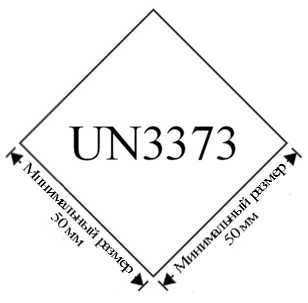 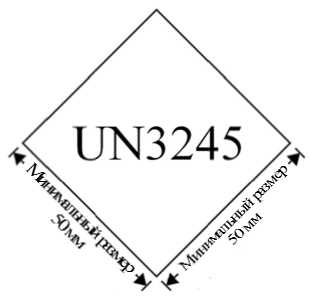 Металлические КСГМГ (11A, 11B, 11N, 21A, 21B, 21N, 31A, 31B и 31N);Жесткие пластмассовые КСГМГ (11H1, 11H2, 21H1, 21H2, 31H1 и 31H2);Составные КСГМГ (11HZ1, 11HZ2, 21HZ1, 21HZ2 и 31HZ1).Дополнительное требование:В случае твердого вещества, которое в ходе перевозки может перейти в жидкое состояние, см. пункт 4.1.3.4. Специальное положение по упаковке:B12 Для № ООН 2907: КСГМГ должны отвечать эксплуатационным требованиям для группы упаковки II. КСГМГ, отвечающие критериям испытаний для группы упаковки I, использоваться не должны.IBC07	ИНСТРУКЦИЯ ПО УПАКОВКЕ	IBC07При условии соблюдения общих положений, изложенных в разделах 4.1.1, 4.1.2 и 4.1.3, разрешается использовать следующие КСГМГ:Металлические КСГМГ (11A, 11B, 11N, 21A, 21B, 21N, 31A, 31B и 31N);Жесткие пластмассовые КСГМГ (11H1, 11H2, 21H1, 21H2, 31H1 и 31H2);Составные КСГМГ (11HZ1, 11HZ2, 21HZ1, 21HZ2 и 31HZ1);Деревянные КСГМГ (11C, 11D и 11F).Дополнительные требования:В случае твердого вещества, которое в ходе перевозки может перейти в жидкое состояние, см. пункт 4.1.3.4.Вкладыши деревянных КСГМГ должны быть непроницаемыми для сыпучих веществ.Специальное положение по упаковке:B18 Для № ООН 3531 и 3533: КСГМГ должны быть сконструированы и изготовлены таким образом, чтобы имелась возможность выпуска газа или пара для предотвращения повышения давления, которое могло бы привести к разрыву КСГМГ в случае потери стабилизации.(продолж. на след. стр.)Сосуды под давлением и открытые криогенные сосуды должны наполняться в соответствии со значениями рабочего давления и коэффициента наполнения и положениями, указанными в соответствующих инструкциях по упаковке для конкретного вещества, загружаемого в сосуды. Химически активные газы и смеси газов должны загружаться в сосуды до достижения такого давления, при котором в случае полного разложения газа рабочее давление сосуда под давлением не будет превышено. Связки баллонов не должны наполняться до значения давления, превышающего самое низкое рабочее давление любого из баллонов в связке.Сосуды под давлением, включая их затворы, должны соответствовать требованиям в отношении конструкции, изготовления, проверки и испытаний, изложенным в главе 6.2. Когда предписано использование наружной тары, сосуды под давлением и открытые криогенные сосуды должны прочно закрепляться в этой таре. Если в подробных инструкциях по упаковке не предусмотрено иное, в наружную тару могут помещаться одна или более единиц внутренней тары.Вентили должны быть сконструированы и изготовлены таким образом, чтобы в силу своей конструкции они могли выдерживать повреждения без выброса содержимого сосуда под давлением, или должны быть защищены от повреждений, которые могут вызвать случайный выброс содержимого сосуда под давлением, с использованием одного из следующих методов (см. также таблицу стандартов в конце настоящего раздела):вентили должны быть установлены внутри горловины сосуда под давлением и защищены резьбовой заглушкой или колпаком;вентили должны быть защищены колпаками. В колпаках должны быть предусмотрены вентиляционные отверстия с достаточной площадью поперечного сечения для удаления газа в случае его утечки через вентили;вентили должны быть защищены кожухами или другими предохранительными устройствами;сосуды под давлением должны перевозиться в каркасах (например, баллоны в связках); илисосуды под давлением должны перевозиться в защитных ящиках. В случае сосудов под давлением "UN" тара, подготовленная для перевозки, должна быть способна выдержать испытание на падение, указанное в подразделе 6.1.5.3, на уровне эксплуатационных требований для группы упаковки I.Сосуды под давлением одноразового использования:должны перевозиться в наружной таре, такой как ящики или обрешетка, либо размещаться на поддонах и заворачиваться в термоусадочный материал или растягивающуюся пленку;должны вмещать не более 1,25 л по воде при наполнении легковоспламеняющимися или токсичными газами;не должны использоваться для перевозки токсичных газов, ЛК50 которых составляет не более 200 мл/м3; ине должны подвергаться ремонту после ввода в эксплуатацию.Сосуды под давлением многоразового использования, кроме криогенных сосудов, должны периодически подвергаться проверке в соответствии с положениями подраздела 6.2.1.6 или пункта 6.2.3.5.1 в случае сосудов, не являющихся сосудами "UN", а также инструкциями по упаковке P200, P205 или P206 соответственно. Клапаны сброса давления для закрытых криогенных сосудов должны подвергаться периодическим проверкам и испытаниям в соответствии с положениями пункта 6.2.1.6.3 и инструкции по упаковке P203. Сосуды под давлением не должны наполняться после наступления срока их периодической проверки, но могут перевозиться после истечения предельного срока в целях проведения проверки или изъятия из эксплуатации, включая промежуточные перевозки.Ремонт должен соответствовать требованиям, предъявляемым к изготовлению и испытаниям, которые установлены в действующих стандартах на конструкцию и изготовление, и разрешается только в соответствии со стандартами на периодическую проверку, указанными в главе 6.2. Сосуды под давлением, за исключением наружного кожуха закрытых криогенных сосудов, не подлежат ремонту при наличии любого из следующих дефектов:трещин в сварных швах или других дефектов сварки;трещин в стенках;протечек или дефектов в материале, из которого изготовлены стенки и верхнее или нижнее днище.Сосуды не должны предъявляться для наполнения:когда они повреждены до такой степени, что может быть нарушена целостность сосуда или его эксплуатационного оборудования;если сосуд и его эксплуатационное оборудование не были осмотрены и их исправное рабочее состояние не было удостоверено; иесли требуемые маркировочные знаки в отношении сертификации, повторных испытаний и наполнения неразборчивы.Заполненные сосуды не должны предъявляться к перевозке:при наличии утечки;когда они повреждены до такой степени, что может быть нарушена целостность сосуда или его эксплуатационного оборудования;если сосуд и его эксплуатационное оборудование не были осмотрены и их исправное рабочее состояние не было удостоверено; иесли требуемые маркировочные знаки в отношении сертификации, повторных испытаний и наполнения неразборчивы.На основании аргументированного запроса компетентного органа собственники должны предоставлять ему всю необходимую информацию, подтверждающую соответствие сосудов под давлением установленным требованиям, на понятном компетентному органу языке. Они должны сотрудничать с этим органом, по его просьбе, в принятии любых мер, направленных на устранение несоответствия сосудов под давлением, находящихся в их собственности, установленным требованиям.4.1.6.15	К сосудам под давлением "UN" должны применяться приведенные ниже стандартыИСО. В отношении других сосудов под давлением требования раздела 4.1.6 считаются выполненными, если, в зависимости от конкретного случая, применяются следующие стандарты:Специальные положения по упаковке органических пероксидов (класс 5.2)и самореактивных веществ класса 4.14.1.7.0.1	Все сосуды для органических пероксидов должны быть "эффективно закрытыми".В тех случаях, когда в результате выделения газа может возникнуть значительное внутреннее давление, могут устанавливаться вентиляционные устройства при условии, что выбрасываемый газ не вызывает опасности; в противном случае должна ограничиваться степень наполнения. Любые вентиляционные устройства должны быть сконструированы таким образом, чтобы исключить вытекание жидкости, когда упаковка находится в вертикальном положении, и должны быть в состоянии предотвращать попадание вовнутрь загрязнений. При наличии наружной тары она должна быть сконструирована таким образом, чтобы не препятствовать работе вентиляционного устройства.Тара, используемая для органических пероксидов и самореактивных веществ, должна соответствовать требованиям главы 6.1 и должна удовлетворять ее требованиям в отношении испытаний для группы упаковки II.Методы упаковки органических пероксидов и самореактивных веществ перечислены в инструкции по упаковке Р520; им присвоены коды OP1-OP8. Количества, указанные для каждого метода, представляют собой максимальные разрешенные количества на одну упаковку.Надлежащие методы упаковки уже классифицированных органических пероксидов и самореактивных веществ указаны в пунктах 2.2.41.4 и 2.2.52.4.Что касается новых органических пероксидов, новых самореактивных веществ или новых составов классифицированных органических пероксидов или самореактивных веществ, то для назначения надлежащего метода упаковки должна использоваться следующая процедура:ОРГАНИЧЕСКИЙ	ПЕРОКСИД	ТИПА В	или	САМОРЕАКТИВНОЕВЕЩЕСТВО ТИПА B:Должен назначаться метод упаковки OP5 при условии, что органический пероксид (или	самореактивное	вещество)	удовлетворяет критериямпункта 20.4.3 b) (соответственно 20.4.2 b)) Руководства по испытаниям и критериям в таре, указанной для данного метода упаковки. Если органический пероксид (или самореактивное вещество) может удовлетворять этим критериям только в таре меньшей вместимости, чем вместимость, указанная для метода упаковки OP5 (т.е. в таре, перечисленной для методов упаковки ОР1-ОР4), то назначается соответствующий метод упаковки с меньшей цифрой в коде ОР.ОРГАНИЧЕСКИЙ	ПЕРОКСИД	ТИПА С	или	САМОРЕАКТИВНОЕВЕЩЕСТВО ТИПА С:Должен назначаться метод упаковки OP6 при условии, что органический пероксид (или	самореактивное	вещество)	удовлетворяет критериямпункта 20.4.3 с) (соответственно 20.4.2 с)) Руководства по испытаниям и критериям в таре, указанной для данного метода упаковки. Если органический пероксид (или самореактивное вещество) может удовлетворять этим критериям только в таре меньшей вместимости, чем вместимость, указанная для метода упаковки OP6, то назначается соответствующий метод упаковки с меньшей цифрой в коде ОР.ОРГАНИЧЕСКИЙ	ПЕРОКСИД	ТИПА D	или САМОРЕАКТИВНОЕВЕЩЕСТВО ТИПА D:Для этого типа органического пероксида или самореактивного вещества должен назначаться метод упаковки OP7.ОРГАНИЧЕСКИЙ	ПЕРОКСИД	ТИПА E	или САМОРЕАКТИВНОЕВЕЩЕСТВО ТИПА E:Для этого типа органического пероксида или самореактивного вещества должен назначаться метод упаковки OP8.ОРГАНИЧЕСКИЙ ПЕРОКСИД ТИПА F или САМОРЕАКТИВНОЕ ВЕЩЕСТВО ТИПА F:Для этого типа органического пероксида или самореактивного вещества должен назначаться метод упаковки OP8.Использование контейнеров средней грузоподъемности для массовых грузовКлассифицированные в настоящее время органические пероксиды, конкретно указанные в инструкции по упаковке IBC520, могут перевозиться в КСГМГ в соответствии с этой инструкцией по упаковке. КСГМГ должны соответствовать требованиям главы 6.5 и должны удовлетворять ее требованиям в отношении испытаний для группы упаковки II.Другие органические пероксиды и самореактивные вещества типа F могут перевозиться в КСГМГ с соблюдением условий, установленных компетентным органом страны происхождения, если этот компетентный орган на основании результатов соответствующих испытаний удостоверился в том, что такая перевозка может быть безопасной. Испытания необходимы, в частности, для:подтверждения того, что органический пероксид (или самореактивное вещество) соответствует принципам классификации, приведенным в пункте 20.4.3 f) [соответственно 20.4.2 f)] Руководства по испытаниям и критериям, выходной блок F на рис. 20.1 b) Руководства;подтверждения совместимости всех материалов, которые обычно соприкасаются с веществом в ходе перевозки;определения на основе ТСУР, в случае необходимости, контрольной и аварийной температур для перевозки продукта в соответствующем КСГМГ;определения характеристик устройств для сброса давления и аварийных предохранительных устройств, если таковые необходимы; иопределения специальных мер, которые могут потребоваться для безопасной перевозки вещества.Если страна происхождения не является Договаривающейся стороной ДОПОГ, то классификация и условия перевозки должны быть признаны компетентным органом первой страны, являющейся Договаривающейся стороной ДОПОГ, по маршруту перевозки груза.Аварийными	ситуациями,	которые необходимо учитывать, являютсясамоускоряющееся разложение и охват КСГМГ огнем. В целях предупреждения взрывного разрушения металлических или составных КСГМГ со сплошной металлической оболочкой аварийные предохранительные устройства должны быть рассчитаны на удаление всех продуктов разложения и паров, выделяющихся при самоускоряющемся разложении, или на их удаление в течение не менее одного часа при полном охвате КСГМГ огнем. Расчет производится по формулам, приведенным в пункте 4.2.1.13.8.Грузоотправители инфекционных веществ должны обеспечить такую подготовку упаковок к перевозке, чтобы они прибыли в место назначения в надлежащем состоянии и во время перевозки не представляли опасности для людей или животных.К упаковкам с инфекционными веществами применяются определения, содержащиеся в разделе 1.2.1, и общие положения по упаковке, изложенные в пунктах 4.1.1.1— 4.1.1.17, за исключением пунктов 4.1.1.10-4.1.1.12 и 4.1.1.15. Однако жидкости должны загружаться только в тару, обладающую надлежащим сопротивлением внутреннему давлению, которое может возникнуть в нормальных условиях перевозки.Между вторичной тарой и наружной тарой должен быть помещен подробный список содержимого. Если инфекционные вещества, подлежащие перевозке, неизвестны, но предполагается, что они отвечают критериям для включения в категорию А, то в документе, вложенном в наружную тару, после надлежащего отгрузочного наименования должно указываться в скобках следующее: "Инфекционное вещество, предположительно относящееся к категории А".Перед возвращением порожней тары грузоотправителю или иному получателю она должна быть дезинфицирована или стерилизирована в целях устранения любой опасности, и все знаки опасности или маркировочные знаки, указывающие, что в ней содержалось инфекционное вещество, должны быть сняты или стерты.При условии сохранения эквивалентного уровня эксплуатационных характеристик, без дополнительного испытания заполненной тары, разрешается использовать следующие разновидности первичных сосудов, помещаемых во вторичную тару:Могут использоваться первичные сосуды одинакового или меньшего размера по сравнению с первичными сосудами, прошедшими испытания, при условии, что:первичные сосуды имеют такую же конструкцию, как и первичные сосуды, прошедшие испытания (например, форму - круглую, прямоугольную и т.д.);конструкционный материал первичных сосудов (стекло, пластмасса, металл и т.д.) по сравнению с первоначально испытанными первичными сосудами обеспечивает равноценную или большую ударопрочность или сопротивление силам, возникающим при штабелировании;первичные сосуды имеют такие же или меньшие отверстия и оборудованы затвором аналогичной конструкции (например, навинчивающейся крышкой, притертой пробкой и т.д.);используется достаточное количество дополнительного прокладочного материала для заполнения пустот и предотвращения значительных перемещений первичных сосудов;первичные сосуды располагаются во вторичной таре так же, как в упаковке, прошедшей испытания.Можно использовать меньшее количество испытываемых первичных сосудов или альтернативных типов первичных сосудов, указанных в подпункте а) выше, при условии добавления достаточного количества прокладочного материала для заполнения пустоты (пустот) и предотвращения значительных перемещений первичных сосудов.Пункты 4.1.8.1—4.1.8.5 применяются только к инфекционным веществам категории А (№ ООН 2814 и 2900). Они не применяются ни к № ООН 3373 "БИОЛОГИЧЕСКИЙ ПРЕПАРАТ, КАТЕГОРИЯ В" (см. инструкцию по упаковке Р650 в подразделе 4.1.4.1), ни к № ООН 3291 "ОТХОДЫ БОЛЬНИЧНОГО ПРОИСХОЖДЕНИЯ, РАЗНЫЕ, Н.У.К.", или "(БИО) МЕДИЦИНСКИЕ ОТХОДЫ, Н.У.К.", или "МЕДИЦИНСКИЕ ОТХОДЫ, ПОДПАДАЮЩИЕ ПОД ДЕЙСТВИЕ СООТВЕТСТВУЮЩИХ ПРАВИЛ, Н.У.К.".При перевозке материала животного происхождения тара или КСГМГ, использование которых прямо не разрешено в соответствующей инструкции по упаковке, не должны использоваться для перевозки того или иного вещества или изделия, кроме случаев, когда их использование прямо разрешено компетентным органом страны происхождения2 и соблюдаются следующие условия:альтернативная тара должна отвечать общим требованиям настоящей части;если это предусмотрено инструкцией по упаковке, указанной в колонке 8 таблицы А главы 3.2, альтернативная тара должна отвечать требованиям части 6;компетентный орган страны происхождения2 должен установить, что альтернативная тара обеспечивает по крайней мере такой же уровень безопасности, как если бы вещество было упаковано в соответствии с методом, указанным в конкретной инструкции по упаковке, указанной в колонке 8 таблицы А главы 3.2; икаждый груз должен перевозиться в сопровождении копии свидетельства об утверждении, выданного компетентным органом, либо в транспортном документе должно содержаться указание о том, что альтернативная тара была утверждена компетентным органом.4.1.9	Специальные положения по упаковке радиоактивных материаловОбщие требованияРадиоактивные материалы, упаковочные комплекты (тара) и упаковки должны отвечать требованиям главы 6.4. Количество радиоактивного материала в упаковке не должно превышать пределов, указанных в пунктах 2.2.7.2.2, 2.2.7.2.4.1, 2.2.7.2.4.4, 2.2.7.2.4.5, 2.2.7.2.4.6, специальном положении 336 главы 3.3 и подразделе 4.1.9.3.ДОПОГ распространяется на следующие типы упаковок для радиоактивных материалов:освобожденная упаковка (см. пункт 1.7.1.5);промышленная упаковка типа 1 (упаковка типа ПУ-1);промышленная упаковка типа 2 (упаковка типа ПУ-2);промышленная упаковка типа 3 (упаковка типа ПУ-3);упаковка типа А;Если страна происхождения не является Договаривающейся стороной ДОПОГ, органом первой страны, являющейся Договаривающейся стороной ДОПОГ, по маршруту перевозки груза.упаковка типа B(U);упаковка типа В(М);упаковка типа С.К упаковкам, содержащим делящийся материал или гексафторид урана, применяются дополнительные требования.Нефиксированное радиоактивное загрязнение внешних поверхностей любой упаковки должно поддерживаться на наиболее низком практически достижимом уровне и в нормальных условиях перевозки не должно превышать следующих пределов:4 Бк/см2 для бета- и гамма-излучателей и альфа-излучателей низкой токсичности; и0,4 Бк/см2 для всех других альфа-излучателей.Эти пределы применяются при усреднении по любому участку в 300 см2 любой части поверхности.Упаковка не должна содержать никаких других предметов, кроме предметов, необходимых для использования радиоактивного материала. Взаимодействие между этими предметами и упаковкой в условиях перевозки, применимых к данной конструкции, не должно снижать безопасности упаковки.За исключением предусмотренного в разделе 7.5.11, CV33, уровень нефиксированного радиоактивного загрязнения внешних и внутренних поверхностей транспортных пакетов, контейнеров, цистерн, КСГМГ и транспортных средств не должен превышать пределов, указанных в пункте 4.1.9.1.2.В случае радиоактивных материалов, обладающих другими опасными свойствами, эти свойства должны быть учтены в конструкции упаковки. Радиоактивный материал, представляющий дополнительную опасность, помещенный в упаковки, не требующие утверждения компетентным органом, должен перевозить в упаковочных комплектах, КСГМГ, цистернах или контейнерах для массовых грузов, полностью отвечающих требованиям соответствующих глав части 6, а также применимым требованиям глав 4.1, 4.2 или 4.3 в отношении этой дополнительной опасности.Перед первым использованием любого упаковочного комплекта для перевозки радиоактивного материала должно быть подтверждено, что он был изготовлен в соответствии с техническими условиями для конструкции, обеспечивающими соблюдение соответствующих положений ДОПОГ и всех применимых сертификатов об утверждении. Если это применимо, должны выполняться также следующие требования:если проектное давление системы защитной оболочки превышает 35 кПа (манометрическое), должно обеспечиваться соответствие системы защитной оболочки каждого упаковочного комплекта утвержденным проектным требованиям, имеющим отношение к способности данной системы сохранять целостность при данном давлении;для каждого упаковочного комплекта, который предназначен для использования в качестве упаковки типа B(U), типа B(M) или типа C, а также для каждого упаковочного комплекта, предназначенного для делящегося материала, эффективность его радиационной защиты и защитной оболочки и, принеобходимости, характеристики теплопередачи и эффективность системы локализации должны находиться в пределах, применимых или указанных для утвержденной конструкции;с)	для всех упаковочных комплектов, предназначенных для делящегося материала, должна быть обеспечена эффективность устройств безопасности по критичности в пределах, применимых или указанных для данной конструкции, и в частности в тех случаях, когда в целях соблюдения требований пункта 6.4.11.1 специально предусматриваются поглотители нейтронов, должны проводиться проверки с целью подтверждения наличия и распределения этих поглотителей нейтронов.Перед каждой перевозкой любой упаковки необходимо обеспечить, чтобы эта упаковка не содержала:радионуклидов, отличающихся от тех, которые указаны для конструкции данной упаковки;содержимого, форма либо химическое или физическое состояние которого отличаются от тех, которые указаны для конструкции данной упаковки.Перед каждой перевозкой любой упаковки необходимо обеспечить выполнение всех требований, указанных в соответствующих положениях ДОПОГ и в применимых сертификатах об утверждении. Если это применимо, должны выполняться также следующие требования:подъемные приспособления, не отвечающие требованиям пункта 6.4.2.2, должны быть сняты или иным образом приведены в состояние, не позволяющее использовать их для подъема упаковки, согласно пункту 6.4.2.3;каждая упаковка типа B(U), типа B(M) и типа С должна быть выдержана до тех пор, пока не будут достигнуты равновесные условия, достаточно близкие к соответствующим требованиям по температуре и давлению, если только эти требования не были сняты в порядке одностороннего утверждения;для каждой упаковки типа B(U), типа B(M) и типа С должны быть обеспечены путем проверки и/или соответствующих испытаний надлежащее закрытие всех затворов, клапанных и других отверстий в системе герметизации, через которые может произойти утечка радиоактивного содержимого, и, при необходимости, их герметизация таким способом, чтобы было наглядно подтверждено выполнение требований пунктов 6.4.8.8 и 6.4.10.3;для упаковок, содержащих делящийся материал, в соответствующих случаях должны проводиться измерения, указанные в пункте 6.4.11.5 b), и проверки с целью подтверждения закрытия каждой упаковки согласно требованиям пункта 6.4.11.8.Прежде чем приступить к перевозке согласно условиям сертификатов, грузоотправитель должен располагать также копией любых инструкций в отношении надлежащего закрытия упаковки и любых других мероприятий по подготовке к перевозке.За исключением грузов, перевозимых на условиях исключительного использования, транспортный индекс любой упаковки или транспортного пакета не должен превышать 10, а индекс безопасности по критичности любой упаковки или транспортного пакета не должен превышать 50.За исключением упаковок или транспортных пакетов, перевозимых на условиях исключительного использования при соблюдении условий, указанных разделе 7.5.11, CV33 (3.5) а), максимальный уровень излучения в любой точке внешней поверхности упаковки или транспортного пакета не должен превышать 2 мЗв/ч.Максимальный уровень излучения в любой точке внешней поверхности упаковки или транспортного пакета в условиях исключительного использования не должен превышать 10 мЗв/ч.Требования и контроль в отношении перевозки материалов LSA и объектов SCOКоличество материалов LSA или объектов SCO в отдельной упаковке типа ПУ-1, упаковке типа ПУ-2, упаковке типа ПУ-3 либо предмете или группе предметов, в зависимости от случая, должно ограничиваться так, чтобы внешний уровень излучения на расстоянии 3 м от незащищенного вещества либо предмета или группы предметов не превышал 10 мЗв/ч.В случае материала LSA и объекта SCO, которые представляют собой делящийся материал или содержат делящийся материал, не подпадающие под освобождение по пункту 2.2.7.2.3.5, должны выполняться соответствующие требования пунктов 7.5.11, CV33 (4.1) и (4.2).В случае материала LSA и объекта SCO, которые представляют собой делящийся материал или содержат делящийся материал, должны выполняться соответствующие требования пункта 6.4.11.1.Материалы LSA и объекты SCO, относящиеся к группам LSA-I и SCO-I, могут перевозиться без упаковки при соблюдении следующих условий:все неупакованные материалы, за исключением руд, содержащих только природные радионуклиды, должны транспортироваться таким образом, чтобы в обычных условиях перевозки не было утечки радиоактивного содержимого из транспортного средства или ухудшения защиты;каждое транспортное средство должно находиться в исключительном использовании, за исключением случаев перевозки только объекта SCO-I, у которого радиоактивное загрязнение доступных и недоступных поверхностей не превышает более чем в 10 раз соответствующий предел согласно определению "Радиоактивное загрязнение", содержащемуся в подразделе 2.2.7.1.2;в случае объекта SCO-I, в отношении которого имеются основания предполагать наличие нефиксированного радиоактивного загрязнения недоступных поверхностей, превышающего значения, указанные в пункте 2.2.7.2.3.2 a) i), должны приниматься меры, исключающие попадание радиоактивного материала в транспортное средство;неупакованный делящийся	материал должен отвечать	требованиямпункта 2.2.7.2.3.5 е).Материалы LSA и объекты SCO, за исключением случаев, перечисленных в пункте 4.1.9.2.4, должны упаковываться согласно нижеприведенной таблице:Таблица 4.1.9.2.5. Требования, предъявляемые к промышленным упаковкам, содержащим материалы LSA и объекты SCOa	В условиях, указанных в пункте 4.1.9.2.4, материалы LSA-I и объекты SCO-I могуттранспортироваться неупакованными.Упаковки, содержащие делящиеся материалыСодержимое упаковок, содержащих делящийся материал, должно соответствовать указанному для конструкции упаковки либо непосредственно в ДОПОГ, либо в сертификате об утверждении.Специальные положения по совместной упаковкеКогда совместная упаковка разрешается в соответствии с положениями настоящего раздела, различные опасные грузы или опасные грузы и другие грузы могут упаковываться совместно в комбинированную тару, предусмотренную в подразделе 6.1.4.21, при условии что они не вступают в опасную реакцию друг с другом и соблюдены все остальные соответствующие положения настоящей главы.ПРИМЕЧАНИЕ 1: См. также пункты 4.1.1.5 и 4.1.1.6.ПРИМЕЧАНИЕ 2: В отношении радиоактивного материала см. раздел 4.1.9.За исключением случаев, когда упаковки содержат грузы только класса 1 или только класса 7, если в качестве наружной тары используются ящики из древесины или фибрового картона, то вес упаковки, содержащей различные совместно упакованные грузы, не должен превышать 100 кг.Если какое-либо применимое специальное положение, изложенное в пункте 4.1.10.4, не предусматривает иное, опасные грузы одного и того же класса, имеющие один и тот же классификационный код, могут упаковываться совместно.Если в колонке 9b таблицы А главы 3.2 против той или иной позиции имеется соответствующее указание, то к укладке грузов, отнесенных к этой позиции, в одну и ту же упаковку вместе с другими грузами применяются следующие специальные положения.Могут упаковываться только вместе с грузами того же типа и той же группы совместимости.Запрещается упаковывать вместе с другими грузами.Разрешается совместная упаковка веществ с № ООН 1873 и № ООН 1802.Запрещается упаковывать вместе с грузами других классов и грузами, не подпадающими под действие требований ДОПОГ. Однако если данный органический пероксид является отвердителем или многосоставной системой для веществ класса 3, совместная упаковка с этими веществами класса 3 разрешается.Вещества с № ООН 2814 и № ООН 2900 можно упаковывать совместно в комбинированную тару в соответствии с инструкцией по упаковке P620. Они не должны упаковываться вместе с другими грузами; это требование не применяется в отношении № ООН 3373	"Биологический препарат,категория В", упакованного в соответствии с инструкцией по упаковке P650, или веществ, добавляемых в качестве хладагентов, например в отношении льда, сухого льда или охлажденного жидкого азота.Запрещается упаковывать вместе с другими грузами. Это положение не применяется в отношении веществ, добавляемых в качестве хладагентов, например в отношении льда, сухого льда или охлажденного жидкого азота.В количествах не более 5 л на внутреннюю тару можно упаковывать в комбинированную тару, предусмотренную в подразделе 6.1.4.21, вместе сгрузами того же класса, имеющими другие классификационные коды, если для этих грузов также разрешена совместная упаковка; илигрузами, не подпадающими под действие требований ДОПОГ,при условии что они не вступают в опасную реакцию друг с другом.В количествах не более 3 л на внутреннюю тару можно упаковывать в комбинированную тару, предусмотренную в подразделе 6.1.4.21, вместе сгрузами того же класса, имеющими другие классификационные коды, если для этих грузов также разрешена совместная упаковка; илигрузами, не подпадающими под действие требований ДОПОГ,при условии что они не вступают в опасную реакцию друг с другом.Можно упаковывать в наружную	тару,	предусмотренную длякомбинированной тары в подразделе 6.1.4.21, вместе сдругими грузами класса 2;грузами других классов, если для этих грузов также разрешена совместная упаковка; илигрузами, не подпадающими под действие требований ДОПОГ, при условии что они не вступают в опасную реакцию друг с другом.MP 10грузами того же класса, имеющими другие классификационные коды, или грузами других классов, если для этих грузов также разрешена совместная упаковка; илигрузами не подпадающими под действие требований ДОПОГ, при условии что они не вступают в опасную реакцию друг с другом.MP 11 В количествах не более 5 кг на внутреннюю тару можно упаковывать в комбинированную тару, предусмотренную в подразделе 6.1.4.21, вместе сгрузами того же класса, имеющими другие классификационные коды, или грузами других классов (за исключением веществ класса 5.1, отнесенных к группе упаковки I или II), если для этих грузов также разрешена совместная упаковка; илигрузами, не подпадающими под действие требований ДОПОГ, при условии что они не вступают в опасную реакцию друг с другом.MP 12 В количествах не более 5 кг на внутреннюю тару можно упаковывать в комбинированную тару, предусмотренную в подразделе 6.1.4.21, вместе сгрузами того же класса, имеющими другие классификационные коды, или грузами других классов (за исключением веществ класса 5.1, отнесенных к группе упаковки I или II), если для этих грузов также разрешена совместная упаковка; илигрузами, не подпадающими под действие требований ДОПОГ,при условии что они не вступают в опасную реакцию друг с другом.Вес упаковок не должен превышать 45 кг; при использовании ящиков из фибрового картона в качестве наружной тары вес упаковки не должен превышать 27 кг.MP 13 В количествах не более 3 кг на внутреннюю тару и на упаковку можно упаковывать в комбинированную тару, предусмотренную в подразделе 6.1.4.21, вместе сгрузами того же класса, имеющими другие классификационные коды, или грузами других классов, если для этих грузов также разрешена совместная упаковка; илигрузами, не подпадающими под действие требований ДОПОГ, при условии что они не вступают в опасную реакцию друг с другом.грузами того же класса, имеющими другие классификационные коды, или грузами других классов, если для этих грузов также разрешена совместная упаковка; илигрузами, не подпадающими под действие требований ДОПОГ,при условии что они не вступают в опасную реакцию друг с другом.MP 15 В количествах не более 3 л на внутреннюю тару можно упаковывать в комбинированную тару, предусмотренную в подразделе 6.1.4.21, вместе сгрузами того же класса, имеющими другие классификационные коды, или грузами других классов, если для этих грузов также разрешена совместная упаковка; илигрузами, не подпадающими под действие требований ДОПОГ, при условии что они не вступают в опасную реакцию друг с другом.MP 16 (Зарезервировано)MP 17 В количествах не более 0,5 л на внутреннюю тару и не более 1 л на упаковку можно упаковывать в комбинированную тару, предусмотренную в подразделе 6.1.4.21, вместе сгрузами других классов, за исключением класса 7, если для этих грузов также разрешена совместная упаковка; илигрузами, не подпадающими под действие требований ДОПОГ,при условии что они не вступают в опасную реакцию друг с другом.MP 18 В количествах не более 0,5 кг на внутреннюю тару и не более 1 кг на упаковку можно упаковывать в комбинированную тару, предусмотренную в подразделе 6.1.4.21, вместе сгрузами других классов, за исключением класса 7, если для этих грузов также разрешена совместная упаковка; илигрузами, не подпадающими под действие требований ДОПОГ,при условии что они не вступают в опасную реакцию друг с другом.MP 19 В количествах не более 5 л на внутреннюю тару можно упаковывать в комбинированную тару, предусмотренную в подразделе 6.1.4.21, вместе сгрузами того же класса, имеющими другие классификационные коды, или грузами других классов, если для этих грузов также разрешена совместная упаковка; илигрузами, не подпадающими под действие требований ДОПОГ, при условии что они не вступают в опасную реакцию друг с другом.MP 20 Можно упаковывать вместе с веществами, имеющими тот же номер ООН.Запрещается упаковывать вместе с грузами класса 1, имеющими иные номера ООН, кроме как если это предусмотрено специальным положением MP 24.Запрещается упаковывать вместе с грузами других классов или грузами, не подпадающими под действие требований ДОПОГ.MP 21 Можно упаковывать вместе с изделиями, имеющими тот же номер ООН.Запрещается упаковывать вместе с грузами класса 1, имеющими иные номера ООН; исключением являются:их собственные средства инициирования при условии, чтоисключена возможность срабатывания этих средств в нормальных условиях перевозки; илиэти средства снабжены по меньшей мере двумя эффективными предохранителями, позволяющими предотвратить взрыв изделия при случайном срабатывании средств инициирования; илиесли эти средства не снабжены двумя эффективными предохранителями (т.е. средства инициирования, отнесенные к группе совместимости В), компетентный орган страны происхождения3 полагает, что случайное срабатывание средств инициирования не вызовет взрыва изделия в нормальных условиях перевозки; иизделия, относящиеся к группам совместимости C, D и E.Запрещается упаковывать вместе с грузами других классов или грузами, не подпадающими под действие требований ДОПОГ.В случае совместной упаковки грузов в соответствии с настоящим специальным положением необходимо учитывать возможное изменение классификации упаковки согласно пункту 2.2.1.1. В отношении описания грузов в транспортном документе см. пункт 5.4.1.2.1 b).MP 22 Можно упаковывать вместе с изделиями, имеющими тот же номер ООН.Запрещается упаковывать вместе с грузами класса 1, имеющими иные номера ООН, кроме какс собственными средствами инициирования, если исключена возможность срабатывания этих средств в нормальных условиях перевозки; илис изделиями, относящимися к группам совместимости C, D и E; илиесли это предусмотрено специальным положением MP 24.Запрещается упаковывать вместе с грузами других классов или грузами, не подпадающими под действие требований ДОПОГ.В случае совместной упаковки грузов в соответствии с настоящим специальным положением необходимо учитывать возможное изменение классификации упаковки согласно пункту 2.2.1.1. В отношении описания грузов в транспортном документе см. пункт 5.4.1.2.1 b).MP 23 Можно упаковывать вместе с изделиями, имеющими тот же номер ООН.Запрещается упаковывать вместе с грузами класса 1, имеющими иные номера ООН, кроме какс собственными средствами инициирования, если исключена возможность срабатывания этих средств в нормальных условиях перевозки; илиесли это предусмотрено специальным положением MP 24.Запрещается упаковывать вместе с грузами других классов или грузами, не подпадающими под действие требований ДОПОГ.В случае совместной упаковки грузов в соответствии с настоящим специальным положением необходимо учитывать возможное изменение классификации упаковки согласно пункту 2.2.1.1. В отношении описания грузов в транспортном документе см. пункт 5.4.1.2.1 b).MP 24 Можно упаковывать вместе с грузами, имеющими номера ООН, указанные в таблице ниже, с соблюдением следующих условий:если в таблице указана буква А, грузы с этими номерами ООН могут укладываться в одну и ту же упаковку без какого-либо специального ограничения по массе;если в таблице указана буква В, грузы с этими номерами ООН могут укладываться в одну и ту же упаковку с общей массой взрывчатых веществ не более 50 кг.В случае совместной упаковки грузов в соответствии с настоящим специальным положением необходимо учитывать возможное изменение классификации упаковки согласно пункту 2.2.1.1. В отношении описания грузов в транспортном документе см. пункт 5.4.1.2.1 b).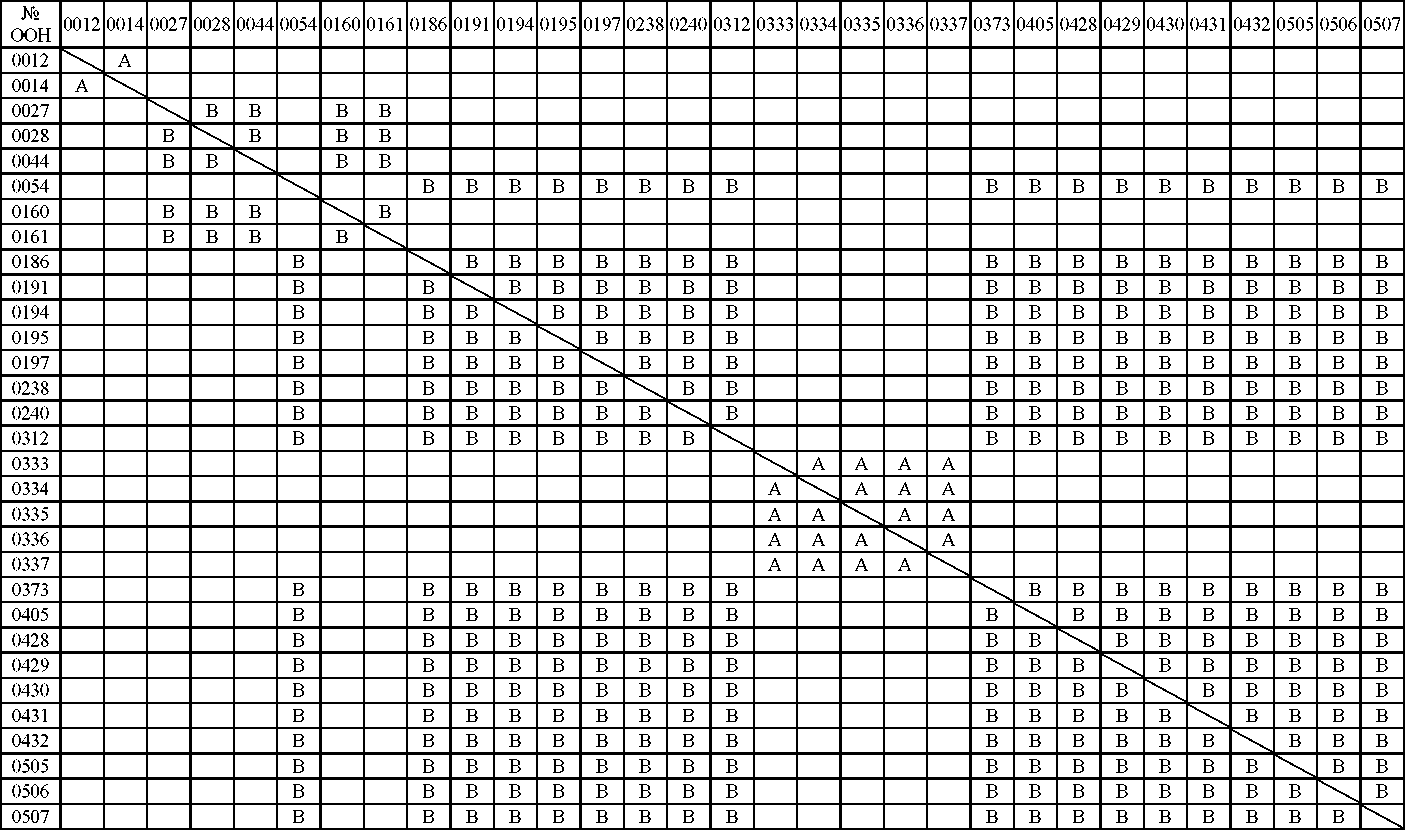 ИСПОЛЬЗОВАНИЕ ПЕРЕНОСНЫХ ЦИСТЕРН И МНОГОЭЛЕМЕНТНЫХ
ГАЗОВЫХ КОНТЕЙНЕРОВ (МЭГК) "UN"ПРИМЕЧАНИЕ 1: В отношении встроенных цистерн (автоцистерн), съемных цистерн, контейнеров-цистерн и съемных кузовов-цистерн, корпуса которых изготовлены из металлических материалов,	а также транспортных средств-батарей имногоэлементных газовых контейнеров (МЭГК) см. главу 4.3; в отношении цистерн из армированных волокном пластмасс см. главу 4.4; в отношении вакуумных цистерн для отходов см. главу 4.5.ПРИМЕЧАНИЕ 2: Переносные цистерны и МЭГК ”UN”, имеющие маркировку, соответствующую применимым положениям главы 6.7, но утвержденные в государстве, не являющемся Договаривающейся стороной ДОПОГ, могут тем не менее использоваться для перевозки в соответствии с ДОПОГ.Общие положения, касающиеся использования переносных цистерн для перевозки веществ класса 1 и классов 3-9В настоящем разделе содержатся общие положения, касающиеся использования переносных цистерн для перевозки веществ классов 1, 3, 4.1, 4.2, 4.3, 5.1, 5.2, 6.1, 6.2, 7, 8 и 9. Помимо этих общих положений, переносные цистерны должны удовлетворять требованиям подраздела 6.7.2, касающимся конструкции, изготовления, проверки и испытаний. Вещества должны перевозиться в переносных цистернах согласно соответствующей инструкции по переносным цистернам, указанной в колонке 10 таблицы A главы 3.2 и изложенной в пункте 4.2.5.2.6 (T1-T23), а также согласно специальным положениям по переносным цистернам, указанным для каждого вещества в колонке 11 таблицы A главы 3.2 и изложенным в подразделе 4.2.5.3.Во время перевозки переносные цистерны должны быть достаточно надежно защищены от повреждения корпуса и эксплуатационного оборудования в результате поперечного или продольного удара и опрокидывания. Если корпус и эксплуатационное оборудование сконструированы таким образом, чтобы выдерживать нагрузки при ударе или опрокидывании, то такая защита не требуется. Примеры этой защиты приведены в пункте 6.7.2.17.5.Некоторые вещества являются химически неустойчивыми. Они допускаются к перевозке только в том случае, если приняты необходимые меры по предотвращению их опасного разложения, преобразования или полимеризации в ходе перевозки. Для этого надлежит, в частности, обеспечить, чтобы в корпусах не содержалось никаких веществ, способных активировать эти реакции.В ходе перевозки температура наружной поверхности корпуса, за исключением отверстий и их запорных устройств, или теплоизоляционного материала не должна превышать 70 °C. Если необходимо, корпус должен быть термоизолирован.Неочищенные и недегазированные порожние переносные цистерны должны соответствовать тем же требованиям, что и переносные цистерны, заполненные перевозившимся ранее веществом.Вещества не должны перевозиться в смежных секциях корпусов, если они могут вступать в опасную реакцию друг с другом (определение термина "опасная реакция" см. в разделе 1.2.1).Максимальная средняя объемная температура жидкости (tr) принимается равной 50 °C, за исключением перевозок в условиях умеренного климата или в экстремальных климатических условиях, когда соответствующие компетентные органы могут разрешить использовать в зависимости от конкретного случая более низкую или более высокую температуру.Положения пунктов 4.2.1.9.2-4.2.1.9.4.1 не применяются к переносным цистернам, содержащим вещества, температура которых во время перевозки поддерживается (например, с помощью нагревательного устройства) на уровне выше 50 °C. В случае, если переносная цистерна оборудована нагревательным устройством, должен использоваться терморегулятор для обеспечения того, чтобы в любой момент во время перевозки максимальная степень наполнения не превышала 95% вместимости.Максимальная степень наполнения (в %) для твердых веществ, перевозимых при температурах, превышающих их температуру плавления, и для жидкостей, перевозимых при повышенной температуре, должна определяться по следующей формуле:Степень наполнения = 95 -тЦdfгде df и dr - плотность жидкости при средней температуре жидкости во время наполнения и при максимальной средней объемной температуре во время перевозки соответственно.Переносные цистерны не должны предъявляться к перевозке, если:степень наполнения жидкостями, имеющими вязкость менее 2 680 мм2/с при температуре 20 °C или при максимальной температуре вещества во время перевозки в случае разогретого вещества, составляет более 20%, но менее 80%, за исключением случаев, когда корпуса переносных цистерн разделены перегородками или волногасящими переборками на отсеки вместимостью не более 7 500 литров;наружная поверхность корпуса или эксплуатационное оборудование загрязнены ранее перевозившимися веществами;размеры утечки или повреждения таковы, что это может сказаться на целостности переносной цистерны или ее подъемных или крепежных приспособлений; иэксплуатационное оборудование не проверено и не сочтено находящимся в исправном рабочем состоянии.Во время загрузки переносных цистерн их проемы для вилочного захвата автопогрузчика должны быть закрыты. Это положение не применяется к переносным цистернам, для которых в соответствии с пунктом 6.7.2.17.4 наличия средств закрытия таких проемов не требуется.Дополнительные	положения,	касающиеся перевозки веществ класса 3в переносных цистернахВсе переносные цистерны, предназначенные для перевозки легковоспламеняющихся жидкостей, должны закрываться и должны быть снабжены предохранительными устройствами в соответствии с пунктами 6.7.2.8-6.7.2.15.В случае переносных цистерн, предназначенных только для сухопутных перевозок, могут использоваться открытые вентиляционные системы, если это разрешено положениями главы 4.3.Дополнительные положения, касающиеся перевозки веществ классов 4.1, 4.2 или(за исключением самореактивных веществ класса 4.1) в переносных цистернах(Зарезервирован)ПРИМЕЧАНИЕ: В отношении самореактивных веществ класса 4.1 см. пункт 4.2.1.13.1.Дополнительные положения, касающиеся перевозки веществ класса 5.1 в переносных цистернах(Зарезервирован)Дополнительные положения, касающиеся перевозки веществ класса 5.2 и самореактивных веществ класса 4.1 в переносных цистернахКаждое вещество должно быть подвергнуто испытаниям, и протокол должен быть передан компетентному органу страны происхождения на утверждение. Соответствующее уведомление должно быть направлено компетентному органу страны назначения. Уведомление должно содержать соответствующую информацию о перевозке и протокол с результатами испытаний. Проводимые испытания должны включать испытания, необходимые для:подтверждения совместимости всех материалов, обычно соприкасающихся с веществом в ходе перевозки;предоставления данных, позволяющих конструировать устройства для сброса давления и аварийные предохранительные устройства с учетом конструкционных характеристик переносной цистерны.В протоколе должны быть четко изложены любые дополнительные меры, необходимые для обеспечения безопасной перевозки вещества.Изложенные ниже положения применяются к переносным цистернам, предназначенным для перевозки органических пероксидов типа F или самореактивных веществ типа F, имеющих температуру самоускоряющегося разложения (ТСУР) 55 °С или более. В случае возникновения противоречий настоящие положения имеют преимущественную силу по отношению к положениям раздела 6.7.2. Необходимо учитывать такие аварийные ситуации, как самоускоряющееся разложение вещества и охват огнем, о которых говорится в пункте 4.2.1.13.8.Дополнительные положения, касающиеся перевозки в переносных цистернах органических пероксидов или самореактивных веществ с ТСУР менее 55 °С, должны устанавливаться компетентным органом страны происхождения. Соответствующее уведомление должно направляться компетентному органу страны назначения.Переносная цистерна должна быть рассчитана таким образом, чтобы выдерживать испытательное давление не менее 0,4 МПа (4 бар).Переносные цистерны должны быть оборудованы датчиками температуры.Переносные цистерны должны быть оборудованы устройствами для сброса давления и аварийными предохранительными устройствами. Допускается также использование вакуумных предохранительных устройств. Устройства для сброса давления должны срабатывать при давлениях, определенных с учетом как свойств вещества, так и конструкционных характеристик переносной цистерны. Наличие плавких элементов в корпусе цистерны не допускается.Устройства для сброса давления должны состоять из подпружиненных клапанов, установленных с целью предотвращения накопления в переносной цистерне значительного количества продуктов разложения и паров, образующихся при температуре 50 °C. Пропускная способность и величина давления срабатывания предохранительных клапанов должны определяться на основе результатов испытаний, предусмотренных в пункте 4.2.1.13.1. Однако величина давления срабатывания ни в коем случае не должна быть такой, чтобы при опрокидывании переносной цистерны жидкость проходила через клапан(ы).Аварийные предохранительные устройства могут быть подпружиненного типа или разрывного типа или представлять собой сочетание обоих типов. Они должны быть рассчитаны на удаление всех продуктов разложения и паров, выделяющихся в течение не менее одного часа при полном охвате переносной цистерны огнем. Для расчета используется следующая формула:q = 70 961 х F х A0,82,Давление срабатывания аварийного(ых) предохранительного(ых) устройства (устройств) должно превышать величину, предусмотренную в пункте 4.2.1.13.7, и основываться на результатах испытаний, упомянутых в пункте 4.2.1.13.1. Аварийные предохранительные устройства должны иметь такие параметры, чтобы максимальное давление в переносной цистерне никогда не превышало ее испытательного давления.ПРИМЕЧАНИЕ: Пример метода, позволяющего определить параметры аварийных предохранительных устройств, содержится в добавлении 5 Руководства по испытаниям и критериям.Для изотермических переносных цистерн пропускная способность и установка на срабатывание аварийного(ых) предохранительного(ых) устройства (устройств) должны определяться на основе того допущения, что нарушен 1% площади теплоизоляции.Вакуумные предохранительные устройства и подпружиненные клапаны должны быть оснащены пламегасителями. При этом необходимо должным образом учитывать снижение пропускной способности предохранительного клапана, вызываемое наличием пламегасителя.Такое эксплуатационное оборудование, как клапаны и наружный трубопровод, должны располагаться так, чтобы вещество не оставалось в них после заполнения переносной цистерны.Переносные цистерны могут быть либо снабжены теплоизоляцией, либо защищены солнцезащитным экраном. Если значение ТСУР вещества в переносной цистерне равно 55 °С или менее или если переносная цистерна изготовлена из алюминия, переносная цистерна должна быть полностью теплоизолирована. Наружная поверхность должна быть покрыта белым материалом или светлым металлом.При температуре 15 °С степень наполнения переносной цистерны не должна превышать 90% ее вместимости.Маркировочные знаки, требуемые в соответствии с пунктом 6.7.2.20.2, должны включать номер ООН и техническое наименование с указанием утвержденной концентрации соответствующего вещества.В переносных цистернах могут перевозиться органические пероксиды и самореактивные вещества, конкретно указанные в инструкции по переносным цистернам T23, изложенной в пункте 4.2.5.2.6.в переносных цистернахПереносные цистерны, используемые для перевозки радиоактивных материалов, не должны использоваться для перевозки других грузов.Степень наполнения переносных цистерн не должна превышать 90% их вместимости или, альтернативно, любого другого значения, утвержденного компетентным органом.Дополнительные положения,	касающиеся перевозки веществ класса 8в переносных цистернахУстройства для сброса давления переносных цистерн, используемых для перевозки веществ класса 8, должны проверяться не реже одного раза в год.Фактическое время удержанияФактическое время удержания рассчитывается для каждого рейса в соответствии с процедурой, признанной компетентным органом, с учетом следующих показателей:контрольного времени удержания для подлежащего перевозке охлажденного сжиженного газа (см. пункт 6.7.4.2.8.1) (в соответствии с указаниями на табличке, упомянутой в пункте 6.7.4.15.1);фактической плотности наполнения;фактического давления наполнения;наиболее низкого давления, установленного для устройства (устройств) ограничения давления.Фактическое время удержания указывается либо на самой переносной цистерне, либо на прочно прикрепленной к ней металлической табличке в соответствии с пунктом 6.7.4.15.2.Переносные цистерны не должны предъявляться к перевозке:если	при недоливе волнение жидкости внутри цистерны может создатьнедопустимые гидравлические нагрузки;при наличии утечки;когда они повреждены до такой степени, что может быть нарушена целостность цистерны или ее подъемных или крепежных приспособлений;если	эксплуатационное оборудование не было осмотрено и не былоудостоверено его исправное рабочее состояние;если	фактическое время удержания для перевозимого охлажденногосжиженного газа не определено в соответствии с подразделом 4.2.3.7 и переносная цистерна не маркирована в соответствии с пунктом 6.7.4.15.2; иесли продолжительность перевозки с учетом любых возможных задержек превышает фактическое время удержания.Во	время	загрузки переносных цистерн их проемы для вилочного захватаавтопогрузчика должны быть закрыты. Это положение не применяется к переносным цистернам, для которых в соответствии с пунктом 6.7.4.12.4 наличия средств закрытия таких проемов не требуется.Общие положения, касающиеся использования многоэлементных газовых контейнеров (МЭГК) "UN"В настоящем разделе содержатся общие требования, касающиеся использования многоэлементных газовых контейнеров (МЭГК) для перевозки неохлажденных газов, упомянутых в разделе 6.7.5.МЭГК должны удовлетворять требованиям раздела 6.7.5, касающимся конструкции, изготовления, проверки и испытаний. Элементы МЭГК должны проходить периодическую проверку в соответствии с положениями инструкции по упаковке Р200, изложенной в подразделе 4.1.4.1, и положениями подраздела 6.2.1.6.при наличии утечки;когда они повреждены до такой степени, что может быть нарушена целостность сосудов под давлением или их конструктивного или эксплуатационного оборудования;если сосуды под давлением и их конструктивное и эксплуатационное оборудование не были осмотрены и не было удостоверено их исправное рабочее состояние; иесли требуемые маркировочные знаки в отношении сертификации, повторных испытаний и наполнения неразборчивы.Неочищенные и недегазированные порожние МЭГК должны соответствовать тем же требованиям, что и МЭГК, заполненные перевозившимся ранее веществом.Инструкции и специальные положения по переносным цистернамОбщие положенияВ настоящем разделе содержатся инструкции и специальные положения по переносным цистернам, применимые к опасным грузам, разрешенным к перевозке в переносных цистернах. Каждая инструкция по переносным цистернам имеет буквенно-цифровой код (например, T1). В колонке 10 таблицы A главы 3.2 указана инструкция по переносным цистернам, применяемая в случае каждого вещества, разрешенного к перевозке в переносной цистерне. Если в колонке 10 против позиции, предусмотренной для какого-либо конкретного опасного груза, инструкция по переносным цистернам не указана, то перевозка этого вещества в переносных цистернах разрешается лишь при условии выдачи официального разрешения компетентным органом в соответствии с пунктом 6.7.1.З. Специальные положения по переносным цистернам указаны для конкретных опасных грузов в колонке 11 таблицы A главы 3.2. Каждое специальное положение по переносным цистернам имеет буквенно-цифровой код (например, TP1). Перечень специальных положений по переносным цистернам приведен в подразделе 4.2.5.3.ПРИМЕЧАНИЕ: Газы, допущенные к перевозке в МЭГК, обозначены буквой ”(М)” в колонке 10 таблицы А главы 3.2.Инструкции по переносным цистернамИнструкции по переносным цистернам применяются к опасным грузам классов 1-9. В инструкциях по переносным цистернам содержится конкретная информация, касающаяся положений по переносным цистернам, применимых к конкретным веществам. Эти положения должны соблюдаться в дополнение к общим положениям, содержащимся в настоящей главе, и общим требованиям, содержащимся в главе 6.7.Для веществ класса 1 и классов 3-9 в инструкциях по переносным цистернам указываются минимальное испытательное давление, минимальная толщина корпуса (стандартная сталь), требования в отношении донных отверстий и требования в отношении сброса давления. В инструкции по переносным цистернам T23 самореактивные вещества класса 4.1 и органические пероксиды класса 5.2, разрешенные к перевозке в переносных цистернах, перечисляются вместе с соответствующими значениями контрольной и аварийной температур.Неохлажденным сжиженным газам назначена инструкция по переносным цистернам T50. В этой инструкции указаны значения максимально допустимого рабочего давления, требования в отношении отверстий, расположенных ниже уровня жидкости, требования в отношении сброса давления и требования в отношении максимальной плотности наполнения для неохлажденных сжиженных газов, разрешенных к перевозке в переносных цистернах.Охлажденным сжиженным газам назначена	инструкция	по переноснымцистернам T75.Определение надлежащих инструкций по переносным цистернамЕсли в колонке 10 таблицы A главы 3.2 для того или иного опасного груза указана какая-либо конкретная инструкция по переносным цистернам, то могут использоваться и другие переносные цистерны, которым предписаны более высокое минимальное испытательное давление и большая толщина корпуса, а также более жесткие требования в отношении донных отверстий и устройств для сброса давления. Для определения надлежащих переносных цистерн, которые могут использоваться для перевозки отдельных веществ, необходимо руководствоваться следующими принципами:Инструкции по переносным цистернамВ инструкциях по переносным цистернам указаны требования, применимые к переносным цистернам, используемым для перевозки конкретных веществ. В инструкциях по переносным цистернам Т1-Т22 указаны применимое минимальное испытательное давление, минимальная толщина корпуса (в мм стандартной стали) и требования в отношении устройств для сброса давления и донных отверстий.а В случаях, когда указано слово "Обычные", применяются все требования подраздела 6.7.2.8, за исключением пункта 6.7.2.8.3.b В тех случаях, когда в этой колонке указано "Не разрешены", наличие донных отверстий не разрешается, если вещество, подлежащее перевозке, является жидкостью (см. пункт 6.7.2.6.1). Если вещество, подлежащее перевозке, является твердым веществом при любых температурах, возникающих в нормальных условиях перевозки, донные отверстия, соответствующие требованиям пункта 6.7.2.6.2, допускаются.а	При условии принятия мер, обеспечивающих уровень безопасности, равный уровню безопасности смеси65% трет-бутила гидропероксида с 35% воды. b Максимальное количество на переносную цистерну: 2 000 кг.В соответствии с указанием компетентного органа.Настоящая инструкция по переносным цистернам применяется к самореактивным веществам класса 4.1 и органическим пероксидам класса 5.2. Должны выполняться общие положения раздела 4.2.1 и требования раздела 6.7.2. Должны также выполняться дополнительные положения подраздела 4.2.1.13, конкретно касающиеся самореактивных веществ класса 4.1 и органических пероксидов класса 5.2.c В соответствии с указанием компетентного органа.d	Состав, полученный в результате дистилляции надуксусной кислоты из водного раствора надуксуснойкислоты в концентрации не более 41%, при общем содержании свободного кислорода (надуксусная кислота + НО2) — 9,5% и удовлетворяющий критериям пункта 20.4.3 f) Руководства по испытаниям и критериям. Требуется информационное табло дополнительной опасности "КОРРОЗИОННОЕ ВЕЩЕСТВО" (образец № 8, см. пункт 5.2.2.2.2).а	"Малого объема" означает цистерны, диаметр корпуса которых составляет не более 1,5 м;"без теплоизоляции" означает цистерны, диаметр корпуса которых превышает 1,5 м, без теплоизоляции или солнцезащитного экрана (см. пункт 6.7.3.2.12); "с солнцезащитным экраном" означает цистерны, диаметр корпуса которых превышает 1,5 м, с солнцезащитным экраном (см. пункт 6.7.3.2.12); "изотермическая" означает цистерны, диаметр корпуса которых превышает 1,5 м, с теплоизоляцией (см. пункт 6.7.3.2.12) (определение расчетной исходной температуры см. в подразделе 6.7.3.1).b Слово "Обычные " в колонке требований в отношении сброса давления указывает на то, что разрывная мембрана, описанная в пункте 6.7.3.7.3, не требуется.a	"Малого объема" означает цистерны, диаметр корпуса которых составляет не более 1,5 м;"без теплоизоляции" означает цистерны, диаметр корпуса которых превышает 1,5 м, без теплоизоляции или солнцезащитного экрана (см. пункт 6.7.3.2.12); "с солнцезащитным экраном" означает цистерны, диаметр корпуса которых превышает 1,5 м, с солнцезащитным экраном (см. пункт 6.7.3.2.12); "изотермическая" означает цистерны, диаметр корпуса которых превышает 1,5 м, с теплоизоляцией (см. пункт 6.7.3.2.12) (определение расчетной исходной температуры см. в подразделе 6.7.3.1).b Слово "Обычные " в колонке требований в отношении сброса давления указывает на то, что разрывная мембрана, описанная в пункте 6.7.3.7.3, не требуется.a	"Малого объема" означает цистерны, диаметр корпуса которых составляет не более 1,5 м;"без теплоизоляции" означает цистерны, диаметр корпуса которых превышает 1,5 м, без теплоизоляции или солнцезащитного экрана (см. пункт 6.7.3.2.12); "с солнцезащитным экраном" означает цистерны, диаметр корпуса которых превышает 1,5 м, с солнцезащитным экраном (см. пункт 6.7.3.2.12); "изотермическая" означает цистерны, диаметр корпуса которых превышает 1,5 м, с теплоизоляцией (см. пункт 6.7.3.2.12) (определение расчетной исходной температуры см. в подразделе 6.7.3.1).b Слово "Обычные " в колонке требований в отношении сброса давления указывает на то, что разрывная мембрана, описанная в пункте 6.7.3.7.3, не требуется.a	"Малого объема" означает цистерны, диаметр корпуса которых составляет не более 1,5 м;"без теплоизоляции" означает цистерны, диаметр корпуса которых превышает 1,5 м, без теплоизоляции или солнцезащитного экрана (см. пункт 6.7.3.2.12); "с солнцезащитным экраном" означает цистерны, диаметр корпуса которых превышает 1,5 м, с солнцезащитным экраном (см. пункт 6.7.3.2.12); "изотермическая" означает цистерны, диаметр корпуса которых превышает 1,5 м, с теплоизоляцией (см. пункт 6.7.3.2.12) (определение расчетной исходной температуры см. в подразделе 6.7.3.1).b Слово "Обычные " в колонке требований в отношении сброса давления указывает на то, что разрывная мембрана, описанная в пункте 6.7.3.7.3, не требуется.a	"Малого объема" означает цистерны, диаметр корпуса которых составляет не более 1,5 м;"без теплоизоляции" означает цистерны, диаметр корпуса которых превышает 1,5 м, без теплоизоляции или солнцезащитного экрана (см. пункт 6.7.3.2.12); "с солнцезащитным экраном" означает цистерны, диаметр корпуса которых превышает 1,5 м, с солнцезащитным экраном (см. пункт 6.7.3.2.12); "изотермическая" означает цистерны, диаметр корпуса которых превышает 1,5 м, с теплоизоляцией (см. пункт 6.7.3.2.12) (определение расчетной исходной температуры см. в подразделе 6.7.3.1).b Слово "Обычные " в колонке требований в отношении сброса давления указывает на то, что разрывная мембрана, описанная в пункте 6.7.3.7.3, не требуется.a	"Малого объема" означает цистерны, диаметр корпуса которых составляет не более 1,5 м;"без теплоизоляции" означает цистерны, диаметр корпуса которых превышает 1,5 м, без теплоизоляции или солнцезащитного экрана (см. пункт 6.7.3.2.12); "с солнцезащитным экраном" означает цистерны, диаметр корпуса которых превышает 1,5 м, с солнцезащитным экраном (см. пункт 6.7.3.2.12); "изотермическая" означает цистерны, диаметр корпуса которых превышает 1,5 м, с теплоизоляцией (см. пункт 6.7.3.2.12) (определение расчетной исходной температуры см. в подразделе 6.7.3.1).b Слово "Обычные " в колонке требований в отношении сброса давления указывает на то, что разрывная мембрана, описанная в пункте 6.7.3.7.3, не требуется.a	"Малого объема" означает цистерны, диаметр корпуса которых составляет не более 1,5 м; "без теплоизоляции" означаетцистерны, диаметр корпуса которых превышает 1,5 м, без теплоизоляции или солнцезащитного экрана (см. пункт 6.7.3.2.12); "с солнцезащитным экраном" означает цистерны, диаметр корпуса которых превышает 1,5 м, с солнцезащитным экраном (см. пункт 6.7.3.2.12); "изотермическая" означает цистерны, диаметр корпуса которых превышает 1,5 м, с теплоизоляцией (см. пункт 6.7.3.2.12) (определение расчетной исходной температуры, см. в подразделе 6.7.3.1).b	Слово "Обычные" в колонке требований в отношении сброса давления указывает на то, что разрывная мембрана,описанная в пункте 6.7.3.7.3, не требуется.с Для № ООН 3500, 3501, 3502, 3503, 3504 и 3505 вместо максимального коэффициента наполнения должна учитываться степень наполнения.Специальные положения по переносным цистернамСпециальные положения по переносным цистернам назначаются некоторым веществам с целью указания положений, дополняющих или заменяющих требования, содержащиеся в инструкциях по переносным цистернам, или требования главы 6.7. Специальные положения по переносным цистернам обозначаются с помощью буквенно-цифрового кода, начинающегося с букв "ТР" (от английского "tank provision"), и указываются для отдельных веществ в колонке 11 таблицы A главы 3.2. Ниже приведен перечень специальных положений по переносным цистернам:TP3 Максимальная степень наполнения (в %) для твердых веществ, перевозимых при температурах, превышающих их температуру плавления, и для жидкостей, перевозимых при повышенной температуре, должна определяться в соответствии с пунктом 4.2.1.9.5.(Степень наполнения = 95 —)dfTP4 Степень наполнения не должна превышать 90% или, альтернативно, любого другого значения, утвержденного компетентным органом (см. пункт 4.2.1.16.2).TP5	Должна соблюдаться степень наполнения, предписанная в подразделе 4.2.3.6.TP6	Для предотвращения разрыва цистерны при каких бы то ни было условиях,включая охват цистерны огнем, цистерна должна быть оборудована устройствами для сброса давления, соответствующими вместимости цистерны и свойствам перевозимого вещества. Эти устройства должны быть совместимы с перевозимым веществом.TP7 Из парового пространства с помощью азота или иным способом должен быть вытеснен воздух.TP8 Испытательное давление может быть уменьшено до 1,5 бар, если температура вспышки перевозимых веществ превышает 0 °C.TP9	Вещество, соответствующее этому описанию, должно перевозиться впереносной цистерне лишь с разрешения компетентного органа.Требуется свинцовая облицовка толщиной не менее 5 мм, ежегодно подвергаемая испытанию, или облицовка из какого-либо другого подходящего материала, утвержденная компетентным органом.(Исключено)(Зарезервировано)Цистерна должна быть оборудована специальным устройством для предотвращения возникновения пониженного или избыточного давления при нормальных условиях перевозки. Это устройство должно быть утверждено компетентным органом.В пункте 6.7.2.8.3 изложены требования в отношении сброса давления, которые должны соблюдаться с целью предотвращения кристаллизации вещества в предохранительном клапане.Для теплоизоляции цистерны должны использоваться лишь неорганические негорючие материалы.Температура должна поддерживаться в диапазоне 18-40 °C. Переносные цистерны, содержащие отвердевшую метакриловую кислоту, не должны повторно подогреваться в ходе перевозки.Расчетная толщина корпуса должна быть увеличена на 3 мм. Толщина корпуса должна регулярно проверяться с помощью ультразвука в середине периода между сроками проведения периодических испытаний на гидравлическое давление.Это вещество должно перевозиться только в изотермических цистернах под азотной подушкой.Толщина корпуса должна быть не менее 8 мм. Не реже одного раза в 2,5 года цистерны должны подвергаться испытаниям на гидравлическое давление и внутреннему осмотру.Смазочный материал для соединений или других устройств должен быть совместим с кислородом.(Исключено)Переносная цистерна может быть оснащена устройством, расположенным в условиях максимального наполнения в паровом пространстве корпуса и предназначенным для предотвращения образования избыточного давления в результате медленного разложения перевозимого вещества. Это устройство должно также предотвращать недопустимый объем утечки жидкости в случае опрокидывания цистерны или попадания в нее чужеродного вещества. Это устройство должно быть утверждено компетентным органом или уполномоченной им организацией.Триоксид серы чистотой 99,95% или более может перевозиться в цистернах без использования ингибитора, если при этом его температура поддерживается на уровне 32,5 °С или выше.В случае перевозки в условиях подогрева нагревательное устройство должно быть установлено снаружи корпуса. В отношении № ООН 3176 это требование применяется только в том случае, если вещество опасно реагирует с водой.Может использоваться переносная цистерна, рассчитанная на минимальное испытательное давление в 4 бар, если доказано, что испытательное давление в 4 бар или менее допустимо в соответствии с определением испытательного давления, приведенным в подразделе 6.7.2.1.Может использоваться переносная цистерна, рассчитанная на минимальное испытательное давление в 2,65 бар, если доказано, что испытательное давление в 2,65 бар или менее допустимо в соответствии с определением испытательного давления, приведенным в подразделе 6.7.2.1.Может использоваться переносная цистерна, рассчитанная на минимальное испытательное давление в 1,5 бар, если доказано, что испытательное давление в 1,5 бар или менее допустимо в соответствии с определением испытательного давления, приведенным в подразделе 6.7.2.1.Это вещество должно перевозиться в изотермических цистернах.Это вещество может перевозиться в цистернах только в твердом состоянии.Для № ООН 0331, 0332 и 3375: переносные цистерны могут использоваться при условии соблюдения следующих требований:во избежание излишней герметизации каждая металлическая переносная цистерна должна быть оборудована устройством для сброса давления, которое может быть пружинного типа, разрывной мембраной или плавким элементом. Давление сброса или давление разрыва мембраны, в зависимости от конкретного случая, не должно превышать 2,65 бар для переносных цистерн с минимальным испытательным давлением более 4 бар;только для № ООН 3375 - пригодность для перевозки в цистернах должна быть подтверждена. Одним из методов оценки такой пригодности является испытание 8 d) серии испытаний 8 (см. Руководство по испытаниям и критериям, часть 1, подраздел 18.7);вещества не должны оставаться в переносной цистерне в течение времени, после которого может начаться процесс спекания. Необходимо принимать соответствующие меры (например, очистка и т.д.) для предотвращения отложения и слёживания веществ в цистерне.Инструкция по переносным цистернам, назначенная этому веществу, применяется к гранулированным и порошкообразным твердым веществам, а также к твердым веществам, которые загружаются и выгружаются при температурах, превышающих их температуру плавления, а затем охлаждаются и перевозятся как твердая масса. В отношении твердых веществ, перевозимых при температурах, превышающих их температуру плавления, см. подраздел 4.2.1.19.TP34	Переносные цистерны не должны подвергаться испытанию на удар,предусмотренному в пункте 6.7.4.14.1, если на табличке, упомянутой в пункте 6.7.4.15.1, а также буквами высотой не менее 10 см на обеих боковых сторонах наружного кожуха сделана запись "НЕ ДЛЯ ЖЕЛЕЗНОДОРОЖНОЙ ПЕРЕВОЗКИ".TP35	(Исключено)TP36	В переносных цистернах могут использоваться плавкие элементы,расположенные в паровом пространстве.TP37	(Исключено)TP38 Инструкция по переносным цистернам Т9, предписанная в ДОПОГ и применяемая до 31 декабря 2012 года, может по-прежнему применяться до 31 декабря 2018 года.TP39 Инструкция по переносным цистернам T4, предписанная в ДОПОГ и применяемая до 31 декабря 2012 года, может по-прежнему применяться до 31 декабря 2018 года.TP40 Переносные цистерны не должны перевозиться, если они соединены с оборудованием для применения распыления.TP41 С согласия компетентного органа проводимый каждые два с половиной года внутренний осмотр может быть отменен или заменен другими методами испытания или процедурами проверки при условии, что переносная цистерна предназначена для перевозки металлоорганических веществ, которым назначено данное специальное положение по переносным цистернам. Однако этот осмотр требуется, когда выполняются условия, предусмотренные в пункте 6.7.2.19.7.Указанные ниже значения степени наполнения не должны превышаться в случае цистерн, предназначенных для перевозки жидкостей при температуре окружающей среды:а)	для легковоспламеняющихся веществ, веществ, опасных для окружающей среды, и легковоспламеняющихся веществ, опасных для окружающей среды, без дополнительных видов опасности (как,	например, токсичность иликоррозионная активность), перевозимых в цистернах с дыхательным устройством или предохранительными клапанами (даже в том случае, если перед ними установлена разрывная мембрана):100 % . степень наполнения =	% вместимости .1 + а (50 - tF)для токсичных или коррозионных веществ (легковоспламеняющихся или опасных для окружающей среды или не являющихся таковыми), перевозимых в цистернах с дыхательным устройством или предохранительными клапанами (даже в том случае, если перед ними установлена разрывная мембрана):степень наполнения =	% вместимости .1 + а (50 - tF)для легковоспламеняющихся веществ, веществ, опасных для окружающей среды, и слаботоксичных или слабокоррозионных веществ (легковоспламеняющихся или опасных для окружающей среды или не являющихся таковыми), перевозимых в герметически закрытых цистернах без предохранительного устройства:97степень наполнения =	% вместимости;1 + а (50 - tF)для сильнотоксичных или токсичных, сильнокоррозионных или коррозионных веществ (легковоспламеняющихся или опасных для окружающей среды или не являющихся таковыми), перевозимых в герметически закрытых цистернах без предохранительного устройства:степень наполнения =	% вместимости .1 + а (50 - tF)В этих формулах а означает среднюю величину коэффициента объемноготермического расширения жидкости в пределах между 15 °C и 50 °C, т.е. при максимальном изменении температуры на 35 °C.а вычисляется по формуле:а = d15—d50,35d50где di5 и d50 - относительная плотность жидкости при температурах соответственно 15 °С и 50 °C; tF - средняя температура жидкости во время наполнения.Положения пунктов 4.3.2.2.1 a)-d) выше не применяются к цистернам, температура содержимого которых при перевозке поддерживается при помощи нагревательного устройства на уровне выше 50 °C. В подобных случаях степень наполнения при загрузке должна быть такой, чтобы в любой момент во время перевозки цистерна не была наполнена более чем на 95% ее вместимости, а температура должна быть отрегулирована так, чтобы в любой момент во время перевозки она не превышала температуру наполнения.Если корпуса цистерн, предназначенных для перевозки веществ в жидком состоянии или сжиженных газов либо охлажденных сжиженных газов, не разделены с помощью перегородок или волногасящих переборок на отсеки вместимостью не более 7 500 л, они должны наполняться не менее чем на 80% или не более чем на 20% их вместимости.Это требование не применяется в отношении:-	жидкостей, кинематическая вязкость которых при 20 °С составляет по меньшеймере 2 680 мм2/с;расплавленных веществ, кинематическая вязкость которых при температуре наполнения составляет по меньшей мере 2 680 мм2/с;№ ООН 1963 ГЕЛИЯ ОХЛАЖДЕННОГО ЖИДКОГО и № ООН 1966 ВОДОРОДА ОХЛАЖДЕННОГО ЖИДКОГО.ЭксплуатацияТолщина стенок корпуса в течение всего периода его эксплуатации должна быть не меньше минимальной величины, предписанной в пунктах6.8.2.1.17-6.8.2.1.20.Во время перевозки контейнеры-цистерны/МЭГК должны быть погружены на перевозящее их транспортное средство таким образом, чтобы они были в достаточной степени защищены оборудованием транспортного средства или самого контейнера- цистерны/МЭГК от боковых и продольных ударов и от опрокидывания3. Если конструкция контейнеров- цистерн/МЭГК, включая эксплуатационное оборудование, такова, что они могут выдерживать удары и устойчивы к опрокидыванию, то в подобной защите нет необходимости.Примеры защиты корпусов:защита от боковых ударов может состоять, например, из продольных балок, защищающих корпус с обеих боковых сторон на уровне средней линии;защита от опрокидывания может состоять, например, из усиливающих колец или балок, закрепленных поперек рамы;защита от удара сзади может состоять, например, из бампера или рамы.Порожние неочищенные цистерны, транспортные средства-батареи и МЭГК допускаются к перевозке при условии, что они закрыты таким же образом и обеспечивают такую же герметичность, как и в наполненном состоянии.Если порожние неочищенные цистерны, транспортные средства-батареи и МЭГК не закрыты таким же образом и не обеспечивают такую же герметичность, как и в наполненном состоянии, и если положения ДОПОГ не могут быть выполнены, они должны быть перевезены - с должным соблюдением требований в отношении достаточной безопасности - в ближайшее подходящее место, где можно произвести их очистку или ремонт. Перевозка является достаточно безопасной, если приняты соответствующие меры для обеспечения эквивалентного уровня безопасности, соизмеримого с требованиями ДОПОГ, и для предотвращения бесконтрольного высвобождения опасных грузов.Порожние неочищенные встроенные цистерны (автоцистерны), съемные цистерны, транспортные средства-батареи, контейнеры-цистерны, съемные кузова-цистерны и МЭГК могут также перевозиться по истечении сроков, установленных в пунктах 6.8.2.4.2 и 6.8.2.4.3 для прохождения проверок.Специальные положения, применяемые к классу 2Кодирование и иерархия цистернКодирование цистерн, транспортных средств-батарей и МЭГКЧетыре части кодов (кодов цистерн), указанных в колонке 12 таблицы А главы 3.2, имеют следующие значения:ПРИМЕЧАНИЕ 1: Специальное положение TU17, указанное для некоторых газов в колонке 13 таблицы А главы 3.2, означает, что газ может перевозиться только в транспортном средстве-батарее или МЭГК, элементами которых являются сосуды.ПРИМЕЧАНИЕ 2: Специальное положение TU40, указанное для некоторых газов в колонке 13 таблицы А главы 3.2, означает, что газ может перевозиться только в транспортном средстве-батарее или МЭГК, элементами которых являются бесшовные сосуды.ПРИМЕЧАНИЕ 3: Давление, указанное на самой цистерне или на табличке, должно быть не меньше величины "Х" или минимального расчетного давления.Иерархия цистернКод	Другие коды цистерн, которые разрешается использоватьцистерны	для веществ под данным кодомC#BN, C#CN, C#DN, C#BH, C#CH, C#DHC#BH, C#CH, C#DHC#CN, C#DN, C#CH, C#DHC#CH, C#DHC#DN, C#DHC#DHP#BN, P#CN, P#DN, P#BH, P#CH, P#DHP#BH, P#CH, P#DHP#CN, P#DN, P#CH, P#DHP#CH, P#DHP#DN, P#DHP#DHR#BN, R#CN, R#DN R#CN, R#DN R#DNЦифра, обозначенная как должна равняться цифре, представленной значком или превышать ее.ПРИМЕЧАНИЕ: В этой иерархии не учтены какие-либо специальные положения (см. разделы 4.3.5 и 6.8.4) для каждой позиции.Если цистерны, предназначенные для сжатых газов или сжиженных газов высокого давления, подвергались меньшему испытательному давлению, чем то, которое указано в таблице, и если эти цистерны оборудованы теплоизоляцией, то эксперт, утвержденный компетентным органом, может предписать более низкую максимальную нагрузку при условии, что давление вещества в цистерне при 55 °С не превышает испытательного давления, указанного на цистерне штамповкой.bСчитается пирофорным веществом.4.3.3.3	ЭксплуатацияЕсли цистерны, транспортные средства-батареи или МЭГК утверждены для перевозки различных газов, то перед наполнением другим газом их надлежит, при необходимости, предварительно опорожнить, продуть и вакуумировать для обеспечения их безопасной эксплуатации.При передаче цистерн, транспортных средств-батарей или МЭГК для перевозки должны быть видны лишь те указанные в пункте 6.8.3.5.6 надписи, которые касаются загруженного или только что выгруженного газа; все надписи, касающиеся других газов, должны быть закрыты.Во всех элементах транспортного средства-батареи или МЭГК должен содержаться только один и тот же газ.В тех случаях, когда избыточное внешнее давление может достигать величин, превышающих величину предельного сопротивления цистерны внешнему давлению (например, в связи с низкой температурой окружающей среды), должны приниматься соответствующие меры для защиты цистерн, в которых перевозятся сжиженные газы низкого давления, от угрозы деформации, например путем заполнения цистерны азотом или другим инертным газом для поддержания в ней достаточного давления.(Зарезервирован)Фактическое время удержания рассчитывается для каждого рейса контейнера-цистерны, перевозящего охлажденный сжиженный газ, на основе следующих данных:контрольного времени удержания	дляподлежащего перевозке охлажденного сжиженного газа (см. пункт 6.8.3.4.10) в соответствии с указаниями на табличке, упомянутой в пункте 6.8.3.5.4;фактической плотности наполнения;фактического давления наполнения;наиболее низкого давления, на котороеотрегулировано(ы)	устройство(устройства)ограничения давления;снижения эффективности системы изоляции4.ПРИМЕЧАНИЕ: В стандарте ISO 21014:2006 "Сосуды криогенные - Криогенная изоляция” содержится подробная информация о методах определения изоляционных характеристик криогенных сосудов и указан метод расчета времени удержания.Дата истечения фактического времени удержания должна быть указана в транспортном документе (см. пункт 5.4.1.2.2 d)).Цистерны не должны предъявляться к перевозке:если при недоливе волнение жидкости внутри цистерны может создать недопустимые гидравлические нагрузки;при наличии утечки;когда они повреждены	до такой степени, чтоможет быть нарушена целостность цистерны или ее подъемных или крепежных приспособлений;если эксплуатационное	оборудование не былоосмотрено и не было удостоверено его исправное рабочее состояние;если не было определено фактическое время удержания перевозимого охлажденного сжиженного газа;если продолжительность перевозки с учетом любых возможных задержек превышает фактическое время удержания;если давление нестабильно и не было снижено до уровня, позволяющего обеспечить фактическое время удержания4.Специальные положения, применяемые к классам 1 и 3-9 Кодирование, рационализированный подход и иерархия цистернКодирование цистернЧетыре части кодов (кодов цистерн), указанных в колонке 12 таблицы А главы 3.2, имеют следующие значения:Рационализированный подход к назначению кодов цистерн ДОПОГ группам веществ и иерархия цистернПРИМЕЧАНИЕ: Некоторые вещества и группы веществ не включены в рационализированный подход, см. пункт 4.3.4.I.3.Рационализированный подходИерархия цистернЦистерны с кодами, отличными от тех, которые указаны в этой таблице или в таблице А главы 3.2, могут также использоваться при условии, что каждый элемент (цифра или буква) частей 1-4 этих кодов цистерн соответствует уровню безопасности, по меньшей мере эквивалентному соответствующему элементу кода, указанного в таблице А главы 3.2, согласно следующей возрастающей последовательности:Часть 1:	Типы цистернS ^ LЧасть 2:	Расчетное давлениеG ^ 1,5 ^ 2,65 ^ 4 ^ 10 ^ 15 ^ 21 бар Часть 3:	ОтверстияA ^ B ^ C ^ DЧасть 4:	Предохранительные клапаны/устройстваV ^ F ^	^ H.Примеры:цистерну с кодом L10CN разрешается использовать для перевозки вещества, которому присвоен код цистерны L4BN;цистерну с кодом L4BN разрешается использовать для перевозки вещества, которому присвоен код цистерны SGAN;ПРИМЕЧАНИЕ: В этой иерархии не учтены какие-либо специальные положения для каждой позиции (см. разделы 4.3.5 и 6.8.4).4.3.4.1.3	На перечисленные ниже вещества и группы веществ, для которых после кодацистерны, указанного в колонке 12 таблицы А главы 3.2, проставлен знак "(+)", распространяются специальные положения. В этом случае альтернативное использование цистерн для других веществ и групп веществ разрешается только тогда, когда это прямо указано в свидетельстве об официальном утверждении типа. С должным учетом специальных положений, указанных в колонке 13 таблицы А главы 3.2, могут использоваться цистерны, отвечающие более жестким требованиям согласно положениям, приведенным после таблицы в пункте 4.3.4.I.2.Класс 1:подкласс 1.5,	№ ООН 0331 взрывчатое вещество бризантное, тип В:код S2.65AN;класс 4.1:№ ООН 2448 сера расплавленная: код LGBV;№ ООН 3531 полимеризующееся вещество твердое, стабилизированное, н.у.к., и № ООН 3533 полимеризующееся вещество твердое, перевозимое при регулируемой температуре, н.у.к.: код SGAN;№ ООН 3532 полимеризующееся вещество жидкое, стабилизированное, н.у.к., и № ООН 3534 полимеризующееся вещество жидкое, перевозимое при регулируемой температуре, н.у.к.: код L4BN;класс 4.2:№ ООН 1381 фосфор белый или желтый сухой, под водой или в растворе и № ООН 2447 фосфор белый расплавленный: код L10DH;класс 4.3:№ ООН 1389 амальгама щелочных металлов жидкая, № ООН 1391 металл щелочной диспергированный или металл щелочноземельный диспергированный, № ООН 1392 амальгама щелочноземельных металлов жидкая, № ООН 1415 литий, № ООН 1420 калия металлические сплавы жидкие, № ООН 1421 щелочных металлов сплав жидкий, н.у.к., № ООН 1422 калия-натрия сплавы жидкие, № ООН 1428 натрий, № ООН 2257 калий, № ООН 3401 амальгама щелочных металлов твердая, № ООН 3402 амальгама щелочноземельных металлов твердая,	№ ООН 3403 калия металлические сплавы твердые,№ ООН 3404 калия-натрия сплавы твердые и № ООН 3482 металл щелочной диспергированный легковоспламеняющийся или № ООН 3482 металл щелочноземельный диспергированный легковоспламеняющийся: код L10ВN;№ ООН 1407 цезий и № ООН 1423 рубидий: код L10CH;№ ООН 1402 кальция карбид, группа упаковки I: код S2.65AN;класс 5.1:№ ООН 1873 кислота хлорная, 50-72%: код L4DN;№ ООН 2015 водорода пероксида, водный раствор стабилизированный, содержащий более 70% водорода пероксида: код L4DV;№ ООН 2014 водорода пероксида водный раствор, содержащий 20-60% водорода пероксида, № ООН 2015 водорода пероксида, водный раствор стабилизированный, содержащий 60-70% водорода пероксида, № ООН 2426 аммония нитрат, жидкий, горячий концентрированный раствор, концентрации более 80%, но не более 93%, и № ООН 3149 водорода пероксида и кислоты надуксусной смесь стабилизированная: код L4BV;№ ООН 3375 аммония нитрата эмульсия, суспензия или гель, жидкие: код LGAV;№ ООН 3375 аммония нитрата эмульсия, суспензия или гель, твердые: код SGAV;класс 5.2:№ ООН 3109 органический пероксид типа F жидкий и № ООН 3119 органический пероксид типа F жидкий с регулируемой температурой: код L4BN;№ ООН 3110 органический пероксид типа F твердый и № ООН 3120 органический пероксид типа F твердый с регулируемой температурой: код S4AN;класс 6.1:№ ООН 1613 водорода цианида водный раствор и № ООН 3294 водорода цианида спиртовый раствор: код L15DH;класс 7:все вещества: специальные цистерны.Минимальные требования для жидкостей: код L2.65CN; для твердых веществ: код S2.65AN.Независимо от общих требований этого пункта, цистерны, используемые для радиоактивного материала, могут также использоваться для перевозки других грузов при условии соблюдения требований пункта 5.1.3.2;класс 8:№ ООН 1052 водород фтористый безводный, № ООН 1744 бром или брома раствор и № ООН 1790 кислоты фтористоводородной раствор, содержащий более 85% фтористоводородной кислоты: код L21DH;№ ООН 1791 гипохлорита раствор и № ООН 1908 хлорита раствор: код L4BV.Цистернам, предназначенным для перевозки жидких отходов, соответствующимтребованиям главы 6.10 и оснащенным двумя затворами согласно подразделу 6.10.3.2, должен назначаться код цистерны L4AH. Если рассматриваемые цистерны оборудованы для альтернативной перевозки жидкостей и твердых веществ, им должен назначаться комбинированный код L4AH+S4AH.Общие положенияВ случае загрузки веществ в горячем состоянии температура наружной поверхности цистерны или теплоизоляции во время перевозки не должна превышать 70 °C.Соединительные трубопроводы между отдельными, но связанными между собой цистернами транспортной единицы во время перевозки должны быть порожними. Гибкие шланги для наполнения и опорожнения, которые не соединены с корпусом постоянным креплением, во время перевозки должны быть порожними.(Зарезервирован)Специальные положенияПриведенные ниже специальные положения применяются в том случае, если они указаны для какой-либо позиции в колонке 13 таблицы А главы 3.2:TU1	Цистерны должны предъявляться к перевозке только после полногозатвердевания вещества и покрытия его слоем инертного газа. Неочищенные порожние цистерны, содержавшие эти вещества, должны заполняться инертным газом.TU2 Это вещество должно находиться под слоем инертного газа. Неочищенные порожние цистерны, содержавшие эти вещества, должны заполняться инертным газом.TU3	Внутренняя часть корпуса и все части, которые могут войти всоприкосновение с веществом, должны содержаться в чистоте. Для смазки насосов, клапанов и других устройств не должны использоваться материалы, способные образовывать опасные соединения с этим веществом.TU4 Во время перевозки эти вещества должны находиться под слоем инертного газа при давлении не менее 50 кПа (0,5 бар) (манометрическое давление).При предъявлении к перевозке неочищенные порожние цистерны, содержавшие эти вещества, должны заполняться инертным газом при давлении не менее 50 кПа (0,5 бар) (манометрическое давление).TU5	(Зарезервировано)TU6 Не допускаются к перевозке в цистернах, транспортных средствах-батареях и МЭГК, если ЛК50 меньше 200 млн.1.TU7 Материалы, используемые для обеспечения герметичности соединений или для обслуживания затворов, должны быть совместимы с содержимым.TU8 Для перевозки этого вещества цистерна не должна использоваться из алюминиевого сплава, за исключением тех случаев, когда эта цистерна предназначена исключительно для такой перевозки, и при условии, что ацетальдегид не содержит кислоты.№ ООН 1203 бензин моторный с давлением паров при 50 °С более 110 кПа (1,1 бар), но не более 150 кПа (1,5 бар) может также перевозиться в цистернах, которые рассчитаны в соответствии с пунктом 6.8.2.1.14 а) и оборудование которых соответствует требованиям пункта 6.8.2.2.6.(Зарезервировано)При наполнении температура этого вещества не должна превышать 60 °C. Максимальная температура наполнения, равная 80 °C, допускается при условии, что не возникнет точечного возгорания и что будут соблюдены следующие условия. После наполнения в корпусах должно быть создано избыточное давление (например, при помощи сжатого воздуха) для проверки их герметичности. Надлежит убедиться, что во время перевозки не произойдет понижения давления. Перед опорожнением надлежит удостовериться в том, что давление в цистернах по-прежнему превышает атмосферное. В противном случае перед опорожнением в них закачивается инертный газ.В случае перепрофилирования надлежит тщательно очищать корпуса и их оборудование от всех остатков до и после перевозки этого вещества.Во время наполнения в цистернах не должно содержаться никаких примесей. Эксплуатационное оборудование, такое как затворы и наружные трубопроводы, должно опорожняться после наполнения или опорожнения цистерны.Во время перевозки предохранительные колпаки затворов должны быть заблокированы.Цистерны не должны использоваться для перевозки продуктов питания, других предметов потребления или кормов для животных.При предъявлении к перевозке неочищенные порожние цистерны должны заполняться защитным агентом с помощью одного из следующих методов:a Свободное пространство цистерны должно заполняться азотом таким образом, чтобы давление никогда, даже после охлаждения, не опускалось ниже атмосферного. Цистерна должна быть закрыта герметически, чтобы не происходило утечки газа.Разрешается перевозить только в транспортных средствах-батареях или МЭГК, элементами которых являются сосуды.Степень наполнения должна быть ниже уровня, при котором - в случае, если температура содержимого достигла бы величины, когда давление паров равно давлению срабатывания предохранительного клапана, - объем жидкости составил бы 95% вместимости цистерны при данной температуре. Положение пункта 4.3.2.3.4 не применяется.Цистерны могут наполняться на 98% их вместимости при температуре и давлении наполнения. Положение пункта 4.3.2.3.4 не применяется.(Зарезервировано)Вещество должно покрываться защитным агентом одним из следующих способов:a Свободное пространство цистерны должно заполняться азотом таким образом, чтобы давление никогда, даже после охлаждения, не опускалось ниже атмосферного. Цистерна должна быть закрыта герметически, чтобы не происходило утечки газа.Цистерны должны наполняться не более чем на 90% их вместимости; в случае жидкостей при средней температуре жидкости 50 °С должно оставаться свободное пространство, составляющее 5%.При наполнении по массе степень наполнения не должна превышать 0,93 кг на литр вместимости. При наполнении по объему степень наполнения не должна превышать 85%.При наполнении по массе степень наполнения не должна превышать 0,95 кг на литр вместимости. При наполнении по объему степень наполнения не должна превышать 85%.При наполнении по массе степень наполнения не должна превышать 1,14 кг на литр вместимости. При наполнении по объему степень наполнения не должна превышать 85%.Степень наполнения не должна превышать 85%.Цистерны должны наполняться не более чем на 98% их вместимости.Цистерны должны наполняться не более чем на 95% их вместимости при стандартной температуре 15 °С.TU29 Цистерны должны наполняться не более чем на 97% их вместимости, и максимальная температура после наполнения не должна превышать 140 °C.TU30 Цистерны должны наполняться в соответствии с протоколом испытаний для официального утверждения типа цистерны, но не более чем на 90% их вместимости.TU31	Цистерны должны наполняться из расчета не более 1 кг на литр вместимости.TU32	Цистерны должны наполняться не более чем на 88% их вместимости.TU33	Цистерны должны наполняться не менее чем на 88%, но не более чем на 92%их вместимости или из расчета не более 2,86 кг на литр вместимости.TU34 Цистерны должны наполняться из расчета не более 0,84 кг на литр вместимости.TU35 Неочищенные порожние встроенные цистерны (автоцистерны), съемные цистерны и контейнеры-цистерны, содержавшие эти вещества, не подпадают под действие требований ДОПОГ, если приняты меры по устранению любой опасности.TU36 Степень наполнения, согласно требованиям подраздела 4.3.2.2, при стандартной температуре 15 °С не должна превышать 93% вместимости.TU37	Перевозка в цистернах разрешается только для веществ, содержащихпатогенные организмы, которые вряд ли представляют серьезную опасность и в отношении которых - хотя они и способны вызывать острую инфекцию в результате своего воздействия - существуют эффективные методы лечения и эффективная профилактика, а риск распространения инфекции ограничен (т.е. организмы, представляющие умеренную опасность для индивида или особи и незначительную опасность для их групп).TU38	(Зарезервировано)TU39	Пригодность вещества для перевозки в цистернах должна бытьподтверждена. Метод оценки такой пригодности должен быть утвержден компетентным органом. Одним из методов является испытание 8 d) серии испытаний 8 (см. Руководство по испытаниям и критериям, часть 1, раздел 18.7).Вещества не должны оставаться в цистерне в течение времени, по истечении которого может начаться процесс спекания. Для предотвращения отложения и слеживания веществ в цистерне должны приниматься соответствующие меры (например, очистка и т.д.).TU40 Разрешается перевозить только в транспортных средствах-батареях или МЭГК, элементами которых являются бесшовные сосуды.TU41 Пригодность вещества для перевозки в цистернах должна быть подтверждена к удовлетворению компетентного органа каждой страны, через территорию или на территорию которой осуществляется перевозка.Метод оценки такой пригодности должен быть утвержден компетентным органом любой Договаривающейся стороны ДОПОГ, который может также признать утверждение, предоставленное компетентным органом страны, не являющейся Договаривающейся стороной ДОПОГ, при условии, что это утверждение было предоставлено в соответствии с процедурами, применяемыми согласно ДОПОГ, МПОГ, ВОПОГ или МКМПОГ.Вещества не должны оставаться в цистерне в течение любого периода времени, по истечении которого может начаться процесс спекания. Для предотвращения отложения и слеживания веществ в цистерне должны приниматься соответствующие меры (например, очистка и т.д.).ИСПОЛЬЗОВАНИЕ ЦИСТЕРН, ВСТРОЕННЫХ ЦИСТЕРН (АВТОЦИСТЕРН), СЪЕМНЫХ ЦИСТЕРН, КОНТЕЙНЕРОВ-ЦИСТЕРН И СЪЕМНЫХ КУЗОВОВ- ЦИСТЕРН ИЗ АРМИРОВАННЫХ ВОЛОКНОМ ПЛАСТМАСС (ВОЛОКНИТА)ПРИМЕЧАНИЕ:	В отношении переносных цистерн и многоэлементных газовых контейнеров(МЭГК) ”UN” см. главу 4.2; в отношении встроенных цистерн (автоцистерн), съемных цистерн, контейнеров-цистерн и съемных кузовов-цистерн, корпуса которых изготовлены из металлических материалов, а также транспортных средств-батарей и многоэлементных газовых контейнеров (МЭГК), кроме МЭГК ”UN”, см. главу 4.3; в отношении вакуумных цистерн для отходов см. главу 4.5.Общие положенияПеревозка опасных веществ в цистернах из армированных волокном пластмасс (волокнита) разрешается только при соблюдении следующих условий:вещество отнесено к классам 3, 5.1, 6.1, 6.2, 8 или 9;максимальное давление паров (абсолютное давление) вещества при 50 °С не превышает 110 кПа (1,1 бар);перевозка вещества в металлических цистернах разрешена согласно пункту 4.3.2.1.1;расчетное давление, указанное для этого вещества в части 2 кода цистерны, приведенного в колонке 12 таблицы А главы 3.2, не превышает 4 бар (см. также пункт 4.3.4.1.1); ицистерна соответствует положениям главы 6.9, применимым к перевозке данного вещества.ЭксплуатацияПрименяются положения пунктов 4.3.2.1.5-4.3.2.2.4, 4.3.2.3.3-4.3.2.3.6, 4.3.2.4.1, 4.3.2.4.2, 4.3.4.1 и 4.3.4.2.При наполнении температура перевозимого вещества не должна превышать максимальную рабочую температуру, указанную на прикрепленной к цистерне табличке, упомянутой в разделе 6.9.6.Применяются также специальные положения (TU) раздела 4.3.5, указанные в колонке 13 таблицы А главы 3.2, если эти специальные положения применяются к перевозке в металлических цистернах.ИСПОЛЬЗОВАНИЕ ВАКУУМНЫХ ЦИСТЕРН ДЛЯ ОТХОДОВПРИМЕЧАНИЕ:	В отношении переносных цистерн и многоэлементных газовых контейнеров(Зарезервирована)ИСПОЛЬЗОВАНИЕ СМЕСИТЕЛЬНО-ЗАРЯДНЫХ МАШИН (MEMU)ПРИМЕЧАНИЕ 1: В отношении тары см. главу 4.1; в отношении переносных цистерн см. главу 4.2; в отношении встроенных цистерн (автоцистерн), съемных цистерн, контейнеров-цистерн и съемных кузовов-цистерн, корпуса которых изготовлены из металлических материалов, см. главу 4.3; в отношении цистерн из армированных волокном пластмасс (волокнита) см. главу 4.4; в отношении вакуумных цистерн для отходов см. главу 4.5.ПРИМЕЧАНИЕ 2: В отношении	требований,	касающихся конструкции,	оборудования,официального утверждения типа, испытаний и маркировки, см. главы 6.7, 6.8, 6.9, 6.11 и 6.12.ИспользованиеВещества классов 3, 5.1, 6.1 и 8 могут перевозиться на MEMU, соответствующих главе 6.12, в переносных цистернах, если их перевозка разрешается в соответствии с главой 4.2; или во встроенных цистернах, съемных цистернах, контейнерах-цистернах или съемных кузовах-цистернах, если их перевозка разрешается в соответствии с главой 4.3; или в цистернах из армированных волокном пластмасс (волокнита), если их перевозка разрешается в соответствии с главой 4.4; или в контейнерах для массовых грузов, если их перевозка разрешается в соответствии с главой 7.3.С разрешения компетентного органа (см. пункт 7.5.5.2.3) взрывчатые вещества или изделия класса 1 могут перевозиться в упаковках, помещенных в специальные отделения в соответствии с разделом 6.12.5, если их тара разрешается в соответствии с главой 4.1 и их перевозка разрешается в соответствии с главами 7.2 и 7.5.ЭксплуатацияВ отношении эксплуатации цистерн в соответствии с главой 6.12 применяются следующие положения:В случае цистерн вместимостью 1 000 л или более к перевозке на MEMU применяются положения главы 4.2, главы 4.3, за исключением 4.3.1.4, 4.3.2.3.1,и 4.3.4, или главы 4.4, и эти положения дополняются положениями приведенных ниже пунктов 4.7.2.2, 4.7.2.3 и 4.7.2.4.В случае цистерн вместимостью менее 1 000 л к перевозке на MEMU применяются положения главы 4.2, главы 4.3, за исключением 4.3.1.4, 4.3.2.1, 4.3.2.3.1, 4.3.3 и 4.3.4, или главы 4.4, и эти положения дополняются положениями приведенных ниже пунктов 4.7.2.2, 4.7.2.3 и 4.7.2.4.Толщина стенок корпуса в течение всего периода его эксплуатации должна быть не меньше минимальной величины, предписанной в соответствующих требованиях, касающихся конструкции.Гибкие разгрузочные трубопроводы, будь то постоянно соединенные или нет, и загрузочные воронки во время перевозки не должны содержать смешанных или сенсибилизированных взрывчатых веществ.Применяются также специальные положения (TU) раздела 4.3.5, указанные в колонке 13 таблицы А главы 3.2, если эти специальные положения применяются к перевозке в цистернах.Операторы должны обеспечивать, чтобы во время перевозки использовались замки, указанные в разделе 9.8.8.ЧАСТЬ 5Процедуры отправленияОБЩИЕ ПОЛОЖЕНИЯ Сфера применения и общие положенияВ настоящей части излагаются положения по процедурам отправления опасных грузов, касающиеся маркировки, знаков опасности и документации, а также, когда это необходимо, разрешений на отправку и предварительных уведомлений.Использование транспортных пакетовЕсли не видны маркировочные знаки и знаки опасности, предписанные вглаве 5.2, за исключением пунктов 5.2.1.3-5.2.1.6,	5.2.1.7.2-5.2.1.7.8 иподраздела 5.2.1.10, характеризующие все содержащиеся в транспортном пакете опасные грузы, на транспортный пакет:должен наноситься маркировочный знак в виде слов "ТРАНСПОРТНЫЙ ПАКЕТ". Высота букв на маркировочном знаке "ТРАНСПОРТНЫЙ ПАКЕТ" должна составлять не менее 12 мм. Маркировочный знак должен быть выполнен на официальном языке страны происхождения и, кроме того, если этот язык не является английским, немецким или французским, - на английском, немецком или французском языке, при условии, что соглашениями (если таковые имеются), заключенными между странами, заинтересованными в перевозке, не предусмотрено иное; идолжны наноситься знаки опасности и маркировочный знак с указанием номера ООН, а также другие маркировочные знаки, предписанные для упаковок в главе 5.2, за исключением пунктов 5.2.1.3-5.2.1.6, 5.2.1.7.2-5.2.1.7.8 и подраздела 5.2.1.10, в отношении каждого содержащегося в транспортном пакете опасного груза. Каждый применимый маркировочный знак или знак опасности достаточно нанести лишь один раз.Размещение знаков опасности на транспортных пакетах, содержащих радиоактивные материалы, должно осуществляться в соответствии с пунктом 5.2.2.1.11.Стрелки, указывающие положение, изображенные в подразделе 5.2.1.10, должныразмещаться на двух противоположных боковых сторонах транспортных пакетов,	содержащих упаковки,	которые должны быть снабженымаркировочными знаками в соответствии с пунктом 5.2.1.10.1, за исключением случаев, когда эти маркировочные знаки остаются видны.Каждая содержащаяся в транспортном пакете упаковка с опасными грузами должна отвечать всем применимым положениям ДОПОГ. Пакетирование не должно нарушать функцию, для которой предназначена каждая отдельная упаковка.Каждая упаковка, имеющая маркировочные знаки положения, предписанные в подразделе 5.2.1.10, и помещенная в транспортный пакет или крупногабаритную тару, должна перевозиться в положении, соответствующем этим маркировочным знакам.Положения о запрещении совместной погрузки также применяются к вышеуказанным транспортным пакетам.Порожние неочищенные тара (включая КСГМГ и крупногабаритную тару), цистерны, MEMU, транспортные средства и контейнеры для перевозки грузов навалом/насыпьюПорожние неочищенные тара (включая КСГМГ и крупногабаритную тару), цистерны (включая автоцистерны, транспортные средства-батареи, съемные цистерны, переносные цистерны, контейнеры-цистерны, МЭГК), MEMU, транспортные средства и контейнеры для перевозки грузов навалом/насыпью, содержавшие опасные грузы различных классов, за исключением класса 7, должны быть снабжены маркировкой и знаками так же, как и в наполненном состоянии.ПРИМЕЧАНИЕ: В отношении документации см. главу 5.4.Контейнеры, цистерны, КСГМГ, а также другие упаковочные комплекты и транспортные пакеты, используемые для перевозки радиоактивного материала, не должны использоваться для хранения или перевозки других грузов, если только они не очищены от бета- и гамма-излучателей и альфа-излучателей низкой токсичности ниже уровня 0,4 Бк/см2 и от всех других альфа-излучателей ниже уровня 0,04 Бк/см2.Совместная упаковкаЕсли два или более опасных грузов помещаются в одну и ту же наружную тару, то упаковка должна быть снабжена знаками опасности и маркировочными надписями, которые требуются для каждого вещества или изделия. Если для разных грузов требуется один и тот же знак, его достаточно нанести лишь один раз.Общие положения для класса 7Утверждение перевозок и уведомлениеОбщие сведенияПомимо утверждения конструкций упаковок, описанного в главе 6.4, при определенных обстоятельствах требуется также многостороннее утверждение перевозок (пункты 5.1.5.1.2 и 5.1.5.1.3). При некоторых обстоятельствах необходимо также уведомлять о перевозке компетентные органы (пункт 5.1.5.1.4).Утверждения перевозокМногостороннее утверждение должно быть обязательным для:перевозки упаковок типа B(M), которые не отвечают требованиям пункта 6.4.7.5 или в конструкции которых не предусмотрена возможность контролируемого периодического вентилирования или сброса избыточного давления;перевозки упаковок типа B(M), содержащих радиоактивный материал с активностью, в зависимости от случая, более 3 000 А1 или 3 000 A2 либо 1 000 ТБк, в зависимости от того, какое из значений меньше;перевозки упаковок, содержащих делящиеся материалы, если сумма индексов безопасности по критичности упаковок в одном транспортном средстве или контейнере превышает 50,за исключением случаев, когда компетентный орган может разрешить транспортировку на территорию или через территорию своей страны без утвержденияперевозки, включив специальное положение об этом в документ об утверждении конструкции (см. пункт 5.1.5.2.1).Утверждение перевозок в специальных условияхКомпетентный орган может утверждать положения, в соответствии с которыми груз, не отвечающий всем применимым требованиям ДОПОГ, может перевозиться в специальных условиях (см. раздел 1.7.4).УведомленияУведомление компетентных органов требуется в следующих случаях:до первой перевозки любой упаковки, требующей утверждения компетентным органом, грузоотправитель должен обеспечить представление копий каждого действующего сертификата, выдаваемого компетентным органом на конструкцию упаковки, компетентному органу страны происхождения перевозки и компетентному органу каждой страны, через территорию или на территорию которой транспортируется груз. Грузоотправитель не обязан ждать подтверждения от компетентного органа о получении сертификата, а компетентный орган не обязан давать такое подтверждение;для каждого из следующих видов перевозок:упаковки типа C, содержащие радиоактивный материал с активностью, превышающей 3 000 Ai или 3 000 A2, в зависимости от случая, или 1 000 ТБк, в зависимости от того, какое из значений меньше;упаковки типа B(U), содержащие радиоактивный материал с активностью, превышающей 3 000 A1 или 3 000 A2, в зависимости от случая, или 1 000 ТБк, в зависимости от того, какое из значений меньше;упаковки типа B(M);перевозка в специальных условиях.Грузоотправитель уведомляет компетентный орган страны происхождения перевозки и компетентный орган каждой страны, через территорию или на территорию которой транспортируется груз. Такое уведомление должно быть получено каждым компетентным органом до начала перевозки, причем, желательно, не менее чем за семь суток до ее начала;грузоотправитель не обязан посылать отдельное уведомление, если требуемая информация была включена в заявку на утверждение перевозки (см. пункт 6.4.23.2);в уведомлении о грузе должны содержаться:информация, достаточная для идентификации данной упаковки или упаковок, включая все соответствующие номера сертификатов и опознавательные знаки;информация о дате перевозки, ожидаемой дате прибытия и предполагаемом маршруте;названия радиоактивных материалов или нуклидов;описание физической и химической формы радиоактивного материала или запись о том, что он представляет собой радиоактивный материал особого вида или радиоактивный материал с низкой способностью к рассеянию; исведения о максимальной активности радиоактивного содержимого во время перевозки, выраженной в беккерелях (Бк) с соответствующим обозначением приставки СИ (см. пункт 1.2.2.1). Для делящегося материала вместо активности может быть указана масса делящегося материала (или, в надлежащих случаях, масса каждого делящегося нуклида в смесях), выраженная в граммах (г) или кратных им единицах.Сертификаты, выдаваемые компетентным органомСертификаты, выдаваемые компетентным органом, необходимы в отношении:конструкций:радиоактивного материала особого вида;радиоактивного материала с низкой способностью к рассеянию;делящегося материала, подпадающего под освобождение	попункту 2.2.7.2.3.5 f);упаковок, содержащих 0,1 кг или более гексафторида урана;упаковок,	содержащих	делящийся материал,	если на них	нераспространяется освобождение согласно пункту 2.2.7.2.3.5, 6.4.11.2 или 6.4.11.3;упаковок типа B(U) и типа B(M);упаковок типа C;специальных условий;некоторых перевозок (см. пункт 5.1.5.1.2);определения основных значений для радионуклидов, о которых говорится в пункте 2.2.7.2.2.1, для отдельных радионуклидов, не перечисленных в таблице 2.2.7.2.2.1 (см. пункт 2.2.7.2.2.2 a));альтернативных пределов активности для груза приборов или изделий, на которые распространяется изъятие (см. пункт 2.2.7.2.2.2 b)).Сертификаты должны подтверждать соответствие применимым требованиям, а применительно к утверждениям конструкции в сертификатах конструкции должен присваиваться опознавательный знак.Сертификаты об утверждении в отношении конструкции упаковки и на перевозку могут быть объединены в единый сертификат.Сертификаты и заявки на эти сертификаты должны соответствовать требованиям раздела 6.4.23.Грузоотправитель должен располагать копией каждого применимого сертификата.В случае конструкций упаковок, для которых не требуется выдачи компетентным органом сертификата об утверждении, грузоотправитель должен по запросу предоставлять для инспекции компетентному органу документальное подтверждение соответствия конструкции данной упаковки всем применимым требованиям.Определение транспортного индекса (TI) и индекса безопасности по критичности (CSI)Значение транспортного индекса (TI) для упаковки, транспортного пакета или контейнера либо для неупакованных материалов LSA-I или объектов SCO-I определяется следующим образом:Определяется максимальный уровень излучения в единицах "миллизиверт в час" (мЗв/ч) на расстоянии 1 м от внешних поверхностей упаковки, транспортного пакета, контейнера либо неупакованных материалов LSA-I и объектов SCO-I. Измеренное значение умножается на 100. Полученное число будет представлять собой транспортный индекс. В случае урановых и ториевых руд и их концентратов в качестве максимального уровня излучения в любой точке на расстоянии 1 м от внешней поверхности груза может быть принят следующий:0,4 мЗв/ч	для руд и физических концентратов урана и тория;0,3 мЗв/ч	для химических концентратов тория;0,02 мЗв/ч	для химических концентратов урана, за исключениемгексафторида урана.Для цистерн, контейнеров и неупакованных материалов LSA-I и объектов SCO-I значение, определенное согласно вышеизложенному подпункту а), умножается на соответствующий коэффициент пересчета, указанный в таблице 5.1.5.3.1.Значение, полученное в соответствии с вышеизложенными подпунктами а) и b), округляется в сторону повышения до первого десятичного знака (например, 1,13 округляется до 1,2), при этом значения 0,05 или менее можно считать равным нулю.Таблица 5.1.5.З.1. Коэффициенты пересчета для цистерн, контейнеров и неупакованных материалов LSA-I и объектов SCO-IИзмеренная наибольшая площадь поперечного сечения груза.Транспортный индекс для каждого транспортного пакета, контейнера или транспортного средства определяется либо как сумма транспортных индексов (TI) всех содержащихся упаковок, либо прямым измерением уровня излучения, за исключением случая нежестких транспортных пакетов, для которых транспортный индекс должен определяться только как сумма транспортных индексов (TI) всех упаковок.Индекс безопасности по критичности для каждого транспортного пакета или контейнера определяется как сумма CSI всех содержащихся в нем упаковок. Эта же процедура применяется для определения общей суммы CSI в грузе или на транспортном средстве.Упаковки, транспортные пакеты и контейнеры должны быть отнесены к одной из следующих категорий: I-БЕЛАЯ (I-WHITE), II-ЖЕЛТАЯ (II-YELLOW) или III-ЖЕЛТАЯ (III-YELLOW) - в соответствиями с условиями, указанными в таблице 5.1.5.3.4, и следующими требованиями:Применительно к упаковке, транспортному пакету или контейнеру при определении соответствующей категории должны приниматься во внимание как транспортный индекс, так и уровень излучения на поверхности. Если транспортный индекс удовлетворяет условию одной категории, а уровень излучения на поверхности удовлетворяет условию другой категории, то упаковка, транспортный пакет или контейнер должны быть отнесены к более высокой категории. Для этой цели категория I-БЕЛАЯ должна рассматриваться как самая низкая категория.Транспортный индекс должен определяться согласно процедурам, указанным в пунктах 5.1.5.3.1 и 5.1.5.3.2.Если уровень излучения на поверхности превышает 2 мЗв/ч, упаковка или транспортный пакет должны перевозиться на условиях исключительного использования и с соблюдением, в зависимости от случая, положений раздела 7.5.11, CV33 (1.3) и (3.5) а).Упаковка, перевозимая в специальных условиях, должна быть отнесена к категории III-ЖЕЛТАЯ, за исключением случаев, когда применяются положения пункта 5.1.5.3.5.Транспортный пакет или контейнер, который содержит упаковки, перевозимые в специальных условиях, должен быть отнесен к категории III-ЖЕЛТАЯ, за исключением случаев, когда применяются положения пункта 5.1.5.3.5.Таблица 5.1.5.З.4. Категории упаковок, транспортных пакетов и контейнеровa Если измеренный TI не превышает 0,05, то приведенное значение может равняться нулю согласно пункту 5.1.5.3.1 c).b Должны также перевозиться на условиях исключительного использования, за исключением контейнеров (см. таблицу D в пункте 7.5.11 CV33 (3.3)).Во всех случаях международных перевозок упаковок, при которых требуетсяутверждение конструкции или перевозки компетентным органом, когда могут применяться различные типы утверждения в разных странах, имеющих отношение к перевозке, категория должна быть в соответствии с сертификатом страны происхождения конструкции.Особые положения, касающиеся освобожденных упаковок с радиоактивным материалом класса 7Освобожденные упаковки с радиоактивным материалом класса 7 должны иметь на внешней поверхности упаковочного комплекта четкую и несмываемую маркировку с указанием:номера ООН, которому предшествуют буквы "UN";обозначения либо грузоотправителя, либо грузополучателя, либо того и другого; ивеличины допустимой массы брутто, если она превышает 50 кг.Требования главы 5.4, касающиеся документации, не применяются к освобожденным упаковкам с радиоактивным материалом класса 7, за тем исключением, что:номер ООН, которому предшествуют буквы "UN", а также наименование и адрес грузоотправителя и грузополучателя и, если применимо, опознавательный знак для каждого сертификата об утверждении компетентного органа (см. пункт 5.4.1.2.5.1 g)) должны быть указаны в транспортном документе, таком как коносамент, авиагрузовая накладная или накладная КДПГ или ЦИМ;при необходимости применяются требования пунктов 5.4.1.2.5.1 g), 5.4.1.2.5.3 и 5.4.1.2.5.4;применяются требования разделов 5.4.2 и 5.4.4.При необходимости применяются требования пунктов 5.2.1.7.8 и 5.2.2.1.11.5.Резюме требований в отношении утверждения и предварительного уведомленияПРИМЕЧАНИЕ 1: До первой перевозки любой упаковки, в отношении конструкции которой требуется утверждение компетентного органа, грузоотправитель должен обеспечить представление копии сертификата об утверждении на эту конструкцию компетентному органу каждой страны по маршруту перевозки (см. пункт 5.1.5.1.4 а)).ПРИМЕЧАНИЕ 2: Уведомление требуется в том случае, если активность содержимого превышает 3 х 10 А1 или 3 х 10 А2, либо 1 000 ТБк (см. пункт 5.1.5.1.4 b)).ПРИМЕЧАНИЕ 3: Многостороннее утверждение перевозки требуется в том случае, если активность содержимого превышает 3 х 103 Аг или 3 х 103 А2 либо 1 000 ТБк или если предусмотрена возможность контролируемого периодического вентилирования или сброса избыточного давления (см. подраздел 5.1.5.1).ПРИМЕЧАНИЕ 4: См. положения, касающиеся утверждения материала и предварительного уведомления в отношении упаковки, применяемой для перевозки этого материала.a	Страны, из которых, через территорию которых или на территорию которых перевозится груз.b Если радиоактивным содержимым является делящийся материал, не освобожденный от действия положений, касающихся упаковок для делящегося материала, то применяются положения, касающиеся упаковок для делящегося материала (см. раздел 6.4.11).a	Страны, из которых, через территорию которых или на территорию которых перевозится груз.c Конструкции упаковок для делящегося материала могут также потребовать утверждения в отношении какой-либо из других позиций таблицы.d	Перевозки могут потребовать, однако, утверждения в отношении какой-либо из других позиций таблицы.МАРКИРОВКА И ЗНАКИ ОПАСНОСТИ Маркировка на упаковкахПРИМЕЧАНИЕ: В отношении маркировочных знаков, касающихся изготовления, испытаний и утверждения тары, крупногабаритной тары, сосудов для газов и КСГМГ, см. часть 6.Если в ДОПОГ не предусмотрено иное, на каждую упаковку должен быть нанесен разборчивый и долговечный маркировочный знак, указывающий номер ООН, соответствующий содержащимся в упаковке опасным грузам, с предшествующими ему буквами "UN". Номер ООН и буквы "UN" должны иметь высоту не менее 12 мм, за исключением упаковок вместимостью не более 30 л или максимальной массой нетто 30 кг и за исключением баллонов вместимостью по воде не более 60 л, когда они должны иметь высоту не менее 6 мм, а также за исключением упаковок вместимостью не более 5 л или массой нетто не более 5 кг, когда они должны быть соотносимого размера. В случае неупакованных изделий маркировочный знак наносится на само изделие, его опору или его транспортно-загрузочное приспособление либо на его устройство для хранения или запуска.Все маркировочные знаки на упаковке, требуемые в соответствии с настоящей главой:должны быть ясно видимыми и разборчивыми;должны быть способны выдерживать воздействие любых погодных условий без существенного снижения их качества.На аварийной таре и аварийных сосудах под давлением должен быть, кроме того, проставлен маркировочный знак в виде слова "АВАРИЙНАЯ/ЫЙ". Высота букв на маркировочном знаке "АВАРИЙНАЯ/ЫЙ" должна быть не менее 12 мм.На контейнерах средней грузоподъемности для массовых грузов вместимостью более 450 л и крупногабаритной таре маркировка должна наноситься на две противоположные боковые стороны.Дополнительные положения для грузов класса 1При перевозке грузов класса 1 на упаковки должно, кроме того, наноситься надлежащее отгрузочное наименование, определенное в соответствии с разделом 3.1.2. Этот разборчивый и нестираемый маркировочный знак должен наноситься на официальном языке страны происхождения и, кроме того, если этот язык не является английским, французским или немецким, - на английском, французском или немецком языке, при условии, что соглашениями (если таковые имеются), заключенными между странами, заинтересованными в перевозке, не предусмотрено иное.Дополнительные положения для грузов класса 2На сосуды многоразового использования должны наноситься разборчивыми и нестираемыми знаками следующие данные:а)	номер ООН и надлежащее отгрузочное наименование газа или смеси газов, определенное в соответствии с разделом 3.1.2.В случае газов, отнесенных к какой-либо позиции "Н.У.К.", помимо номера ООН, необходимо указывать только техническое наименование1 газа.Вместо технического наименования разрешается использовать одно из следующих наименований:конструкции упаковки типа A, должна иметь на внешней стороне упаковочного комплекта четкую и стойкую маркировку "ТИП A" (TYPE A);конструкции упаковки типа ПУ-2, типа ПУ-3 или типа A, должна иметь навнешней стороне упаковочного комплекта четкую и стойкую маркировку суказанием отличительного знака, используемого на транспортных средствах,2находящихся в международном дорожном движении , страны происхождения конструкции и либо наименования изготовителя, либо другой идентификации упаковочного комплекта, определенной компетентным органом страны происхождения конструкции.Каждая упаковка, которая соответствует конструкции, утвержденной согласно одномуили нескольким положениям пунктов 1.6.6.2.1,	5.1.5.2.1,	6.4.22.1-6.4.22.4 и6.4.23.4-6.4.23.7, должна иметь на внешней поверхности упаковки четкую и стойкую маркировку, содержащую следующую информацию:опознавательный знак, установленный компетентным органом для данной конструкции;серийный номер для индивидуального обозначения каждого упаковочного комплекта, соответствующего данной конструкции;для конструкции упаковки типа B(U), типа B(M) или типа С - надписи "Тип B(U)", "Тип B(M)" или "Тип C".Каждая упаковка, которая соответствует конструкции упаковок типа B(U), типа B(M) или типа C, должна иметь на наружной поверхности самого внешнего сосуда, стойкого к воздействию огня и воды, четкую маркировку, нанесенную методом тиснения, штамповки и другим стойким к воздействию огня и воды способом, с изображением знака радиационной опасности в виде трилистника, показанного на приводимом ниже рисунке.Основной знак радиационной опасности в виде трилистника,
пропорции которого определяются по центральной окружности радиуса X.
Минимальная допустимая величина X равна 4 мм.60е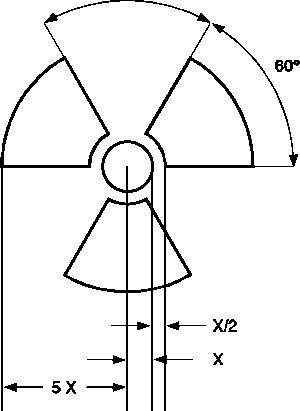 Если материалы LSA-I или объекты SCO-I содержатся в сосудах или в упаковочных материалах и перевозятся на условиях исключительного использования согласно положениям пункта 4.1.9.2.4, на наружную поверхность этих сосудов или упаковочных материалов может быть нанесен, соответственно, маркировочный знак "РАДИОАКТИВНО, LSA-I" (RADOIACTIVE LSA-I) или "РАДИОАКТИВНО, SCO-I" (RADOIACTIVE SCO-I).Во всех случаях международных перевозок упаковок, при которых требуется утверждение конструкции или перевозки компетентным органом, когда могут применяться различные типы утверждения в разных странах, имеющих отношение к перевозке, маркировка должна быть в соответствии с сертификатом страны происхождения конструкции.Специальные положения, касающиеся маркировки веществ, опасных для окружающей средыНа упаковки, содержащие опасные для окружающей среды вещества, отвечающие критериям, предусмотренным в пункте 2.2.9.1.10, должен наноситься долговечный маркировочный знак вещества, опасного для окружающей среды, который изображен в пункте 5.2.1.8.3, за исключением одиночной тары и комбинированной тары, когда в такой одиночной таре или внутренней таре комбинированной тары содержится:количество 5 л или менее в случае жидкостей; илимасса нетто 5 кг или менее в случае твердых веществ.Маркировочный знак вещества, опасного для окружающей среды, должен быть расположен рядом с маркировочными знаками, предписанными в пункте 5.2.1.1. Должны выполняться требования пунктов 5.2.1.2 и 5.2.1.4.Маркировочный знак вещества, опасного для окружающей среды, должен быть таким, как показано на рис. 5.2.1.8.З.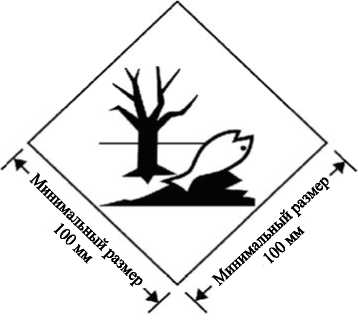 Этот маркировочный знак должен иметь форму квадрата, повернутого под углом 45° (в форме ромба). Символ (рыба и дерево) должен быть черного цвета на белом или подходящем контрастном фоне. Минимальные размеры - 100 мм х 100 мм, а минимальная ширина линии, образующей контур ромба, - 2 мм. Если этого требуют габариты упаковки, размеры/ширина линии могут быть уменьшены при условии, что маркировочный знак остается четко видимым. Если размеры не указаны, все элементы должны быть примерно пропорциональны изображенным элементам.ПРИМЕЧАНИЕ: Помимо любого требования в отношении нанесения на упаковки маркировочного знака вещества, опасного для окружающей среды, применяются положения раздела 5.2.2, касающиеся нанесения знаков опасности.Маркировочный знак литиевых батарейУпаковки, содержащие литиевые элементы или батареи, подготовленные в соответствии со специальным положением 188, должны иметь маркировочный знак, изображенный на рис. 5.2.1.9.2.На маркировочном знаке должен быть указан номер ООН которому предшествуют буквы "UN", т.е. "UN 3090" для литий-металлических элементов или батарей либо "UN 3480" для литий-ионных элементов или батарей. В тех случаях, когда литиевые элементы или батареи содержатся в оборудовании или упакованы с оборудованием, должен быть указан номер ООН, которому предшествуют буквы "UN", т.е. "UN 3091" или "UN 3481" соответственно. Если в упаковке содержатся литиевые элементы или батареи, отнесенные к разным номерам ООН, все применимые номера ООН должны быть указаны на одном или нескольких маркировочных знаках.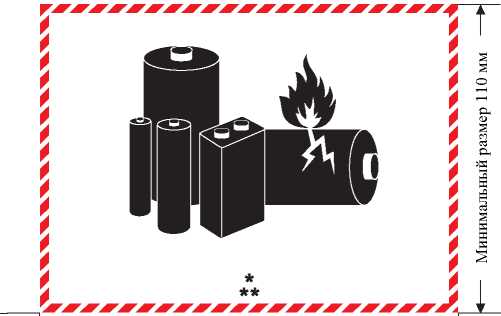 Маркировочный знак литиевых батарей * Место для указания номера(ов) ООН.** Место для указания номера телефона для получения дополнительной информации.Этот маркировочный знак должен иметь форму прямоугольника с штрихованной окантовкой. Минимальные размеры: ширина - 120 мм, высота - 110 мм; минимальная ширина штриховки - 5 мм. Символ (группа батарей, одна из которых повреждена и из нее выходит пламя, над номером ООН для литий-ионных или литий-металлических батарей или элементов) должен быть черного цвета на белом фоне. Штриховка должна быть красного цвета. Если этого требуют габариты упаковки, размеры/ширина линии могут быть уменьшены до не менее 105 мм (ширина) х 74 мм (высота). Если размеры не указаны, все элементы должны быть примерно пропорциональны изображенным элементам.Если в пункте 5.2.1.10.2 не предусмотрено иное:комбинированная тара с внутренней тарой, содержащей жидкости;одиночная тара с вентиляционными отверстиями; икриогенные сосуды, предназначенные для перевозки охлажденных сжиженных газов,должны иметь разборчивую маркировку в виде стрелок, указывающих, в каком положении должна находиться упаковка, по аналогии с нижеприведенным рисунком, или стрелок, отвечающих техническим требованиям стандарта ISO 780:1997. Стрелки, указывающие положение упаковки, наносятся на две противоположные вертикальные стороны упаковки и указывают правильное вертикальное направление. Эти знаки должны быть прямоугольной формы и иметь такие размеры, которые позволяют хорошо их видеть с учетом размеров упаковки. Прямоугольная окантовка вокруг стрелок является факультативной.Рис. 5.2.1.10.1.1	Рис. 5.2.1.10.1.2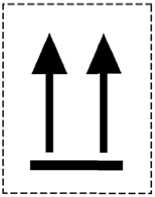 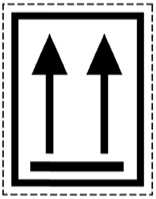 Две черные или красные стрелки на белом
или подходящем контрастном фоне.Прямоугольная окантовка является факультативной.Все элементы должны быть примерно пропорциональны
изображенным элементам.Стрелки, указывающие положение, не требуются на:наружной таре, содержащей сосуды под давлением, за исключением криогенных сосудов;наружной таре, содержащей опасные грузы, помещенные во внутреннюю тару, каждая единица которой содержит не более 120 мл, при наличии между внутренней и наружной тарой абсорбирующего материала в количестве, достаточном для того, чтобы полностью поглотить жидкое содержимое;наружной таре, содержащей инфекционные вещества класса 6.2, помещенные в первичные емкости, каждая из которых содержит не более 50 мл;упаковках типа	ПУ-2,	типа ПУ-3, типа A,	типа	B(U),	типа	B(M)	или	типа	C,в которых содержится радиоактивный материал класса 7;наружной таре, содержащей изделия, остающиеся герметичными в любом положении (например, спиртовые или ртутные термометры, аэрозоли и т.д.); илинаружной таре, в которую помещены опасные грузы в герметично закрытой внутренней таре, каждая единица которой содержит не более 500 мл.На упаковку, маркированную в соответствии с настоящим подразделом, не должны наноситься стрелки, целью которых не является указание правильного положения упаковки.Знаки опасности на упаковкахПоложения, касающиеся нанесения знаков опасностиВ случае каждого изделия или вещества, приведенного в таблице А главы 3.2, должны наноситься знаки опасности, указанные в колонке 5 этой таблицы, если только специальным положением, указанным в колонке 6, не предусмотрено иное.Знаки могут заменяться нестираемыми маркировочными знаками опасности, в точности соответствующими предписанным образцам.(Зарезервированы)За исключением случаев, когда применяются требования, предусмотренные в пункте 5.2.2.2.1.2, все знаки:должны быть размещены на одной и той же поверхности упаковки, если размеры упаковки позволяют сделать это; на упаковках с грузами класса 1 и класса 7 они должны быть размещены рядом с надлежащим отгрузочным наименованием;должны быть размещены на упаковке таким образом, чтобы никакая часть или компонент тары и никакой другой знак или другие маркировочные знаки не закрывали и не загораживали их; иесли требуется более одного знака - должны быть размещены рядом друг с другом.Если упаковка имеет неправильную форму или малые размеры, которые не позволяют удовлетворительным образом разместить на ней знак опасности, то в этом случае знак может быть нанесен на упаковку с помощью прочно прикрепленной этикетки или иным подходящим способом.На контейнерах средней грузоподъемности для массовых грузов вместимостью более 450 л крупногабаритной таре знаки должны размещаться на двух противоположных боковых сторонах.(Зарезервирован)Специальные положения, касающиеся знаков опасности для самореактивных веществ и органических пероксидова)	Знак образца № 4.1 также подразумевает, что данный продукт может быть легковоспламеняющимся, и поэтому наносить знак образца № 3 не требуется. Кроме того, для самореактивных веществ типа В требуется нанесение знака образца № 1, если только компетентный орган не разрешил не размещать этот знак на конкретной таре на том основании, что, согласно результатам испытаний, данное самореактивное вещество в такой таре не проявляет взрывчатых свойств.Знак образца № 5.2 также подразумевает, что данный продукт может быть легковоспламеняющимся, и поэтому наносить знак образца № 3 не требуется. Кроме того, должны применяться следующие знаки:i) знак образца № 1 требуется для органических пероксидов типа B, если только компетентный орган не разрешил не размещать этот знак на конкретной таре на том основании, что, согласно результатам испытаний, данный органический пероксид в такой таре не проявляет взрывчатых свойств;ii) знак образца № 8 требуется в том случае, если вещество отвечает критериям класса 8 для группы упаковки I или II.Для самореактивных веществ и органических пероксидов, перечисленных по наименованию, знаки, которые надлежит размещать на упаковках, указаны в перечнях, приведенных соответственно в пунктах 2.2.41.4 и 2.2.52.4.ii) для материалов LSA-I достаточно только термина "LSA-I"; названия радионуклида не требуется.Активность: максимальная активность радиоактивного содержимого во время перевозки, выраженная в беккерелях (Бк) с соответствующим обозначением приставки СИ (см. пункт 1.2.2.1). Для делящегося материала вместо активности может быть указана общая масса делящихся нуклидов в граммах (г) или кратных грамму единицах.В случае транспортных пакетов и контейнеров записи в графах "содержимое" и "активность" на знаке опасности должны содержать информацию, требующуюся согласно положениям соответственно подпунктов а) и b) выше и суммированную по всему содержимому транспортного пакета или контейнера, однако на знаках для транспортных пакетов или контейнеров, содержащих смешанную загрузку упаковок с различными радионуклидами, может делаться запись "См. транспортные документы".Транспортный индекс: число определяется в соответствии с пунктами 5.1.5.3.1 и(проставлять транспортный индекс для категории I-БЕЛАЯ не требуется).На каждый знак, который соответствует образцу № 7E, должен быть нанесен индекс безопасности по критичности (CSI), как указано в выдаваемом компетентным органом сертификате об утверждении, применимом в странах, через территорию или на территорию которых перевозится данный груз, или как указано в пункте 6.4.11.2 или 6.4.11.3.В случае транспортных пакетов и контейнеров на знаке, соответствующем образцу № 7E, должен быть указан суммарный индекс безопасности по критичности всех содержащихся в них упаковок.Во всех случаях международных перевозок упаковок, при которых требуется утверждение конструкции или перевозки компетентным органом, когда могут применяться различные типы утверждений в разных странах, имеющих отношение к перевозке, знаки опасности должны быть в соответствии с сертификатом страны происхождения конструкции.Положения, касающиеся знаков опасности5.2.2.2.1	Знаки опасности должны удовлетворять приведенным ниже положениям и должны -по цвету, символам и общей форме - соответствовать образцам, приведенным в пункте 5.2.2.2.2. Соответствующие образцы знаков, требуемые для других видов транспорта, с незначительными изменениями, которые не затрагивают очевидного значения знака, также являются приемлемыми.ПРИМЕЧАНИЕ: В некоторых случаях знаки, указанные в пункте 5.2.2.2.2, изображены с пунктирным внешним контуром в соответствии с пунктом 5.2.2.2.1.1. Этот контур не требуется, если знак располагается на контрастном фоне.Знаки опасности должны иметь конфигурацию, показанную на рис. 5.2.2.2.1.1.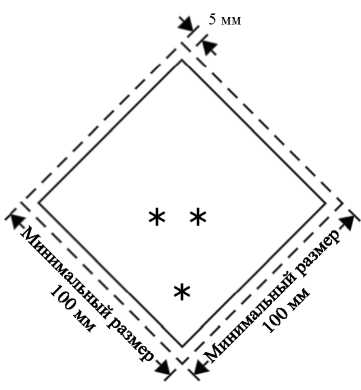 * В нижнем углу должен быть указан номер класса, или, в случае классов 4.1, 4.2 и 4.3, цифра "4", или, в случае классов 6.1 и 6.2, цифра "6".** В нижней половине должны (если это обязательно) или могут (если это факультативно) быть указаны дополнительный текст/номера/символ/буквы.*** В верхней половине должны быть указаны символ класса либо, в случае подклассов 1.4,и 1.6, номер подкласса и, в случае образца № 7E, слово "ДЕЛЯЩИЙСЯ" (FISSILE).Знаки опасности располагаются на контрастном фоне или обводятся пунктирным или сплошным внешним контуром.Знак	опасности	должен иметь	форму квадрата,	повернутого	под	углом	45°	(в	формеромба). Минимальные размеры - 100 мм x 100 мм, а минимальная ширина линии, проходящей с внутренней стороны кромки ромба, - 2 мм. Линия, проходящая с внутренней стороны кромки знака, должна быть параллельна ей и отступать от нее на 5 мм. В верхней половине знака линия, проходящая с внутренней стороны кромки, должна быть такого же цвета, как и символ, а в нижней половине знака она должна быть такого же цвета, как и номер класса или подкласса, указанный в нижнем углу. Если размеры не указаны, все элементы должны быть примерно пропорциональны показанным элементам.Если этого требуют габариты упаковки, размеры могут быть уменьшены при условии,что символы и другие элементы знака остаются четко видимыми. Линия, проведенная с внутренней стороны кромки знака, должна отстоять от нее на 5 мм. Минимальная ширина линии, проведенной с внутренней стороны кромки, должна быть 2 мм. В случае баллонов размеры должны соответствовать требованиям пункта 5.2.2.2.1.2.Баллоны для газов класса 2 могут - с учетом их формы, расположения и защитных устройств, предусмотренных для целей перевозки, - иметь знаки, повторяющие знаки, указанные в этом разделе, и в соответствующих случаях маркировочный знак вещества, опасного для окружающей среды, однако уменьшенные до размеров, указанных в стандарте ISO 7225:2005 "Газовые баллоны - Предупредительные знаки”, для целей их нанесения на нецилиндрическую (суживающуюся)' часть этих баллонов.ПРИМЕЧАНИЕ: Когда диаметр баллона слишком мал, чтобы знаки уменьшенного размера можно было разместить на нецилиндрической верхней части баллона, знаки уменьшенного размера могут быть размещены на цилиндрической части.Несмотря на положения пункта 5.2.2.1.6, знаки опасности и маркировочный знак вещества, опасного для окружающей среды (см. пункт 5.2.1.8.3), могут перекрывать друг друга в той мере, в какой это допускается стандартом ISO 7225:2005. Однако во всех случаях знак основной опасности и цифры на любом знаке должны быть полностью видны и символы должны быть различимыми.Неочищенные порожние сосуды под давлением для газов класса 2 могут перевозиться, имея устаревшие или поврежденные знаки, для целей следующего наполнения или проверки, в зависимости от конкретного случая, и нанесения нового знака в соответствии с действующими правилами или для удаления сосуда под давлением.За исключением знаков для подклассов 1.4, 1.5 и 1.6 класса 1, в верхней половине знака должен содержаться символ, а в нижней половине:в случае классов 1, 2, 3, 5.1, 5.2, 7, 8 и 9 - номер класса;в случае классов 4.1, 4.2 и 4.3 - цифра "4";в случае классов 6.1 и 6.2 - цифра "6".Однако в случае знака образца № 9А в верхней половине знака должно иметься лишь семь вертикальных полос символа, а в нижней половине должна быть изображена группа батарей символа и указан номер класса.За исключением знаков образца № 9A, на знаках опасности может быть приведен текст, например номер ООН или слова, описывающие вид опасности (например, "легковоспламеняющееся вещество") в соответствии с пунктом 5.2.2.2.1.5, при условии что текст не закрывает другие требуемые элементы знака и не отвлекает от них внимание.Кроме того, за исключением подклассов 1.4, 1.5 и 1.6, в нижней половине знаков опасности для класса 1 над номером класса указываются номер подкласса и буква группы совместимости вещества или изделия. Для подклассов 1.4, 1.5 и 1.6 в верхней половине знака указывается номер подкласса, а в нижней - номер класса и буква группы совместимости.На знаках опасности, кроме знаков для материалов класса 7, содержание факультативного текста под символом (кроме номера класса) должно ограничиваться только указанием вида опасности и мер предосторожности, которые надлежит принимать при обработке груза.Символы, текст и цифры должны быть четко видимыми и нестираемыми и должны быть черного цвета на всех знаках, кроме:знаков для класса 8, где текст (если таковой имеется) и номер класса должны быть белого цвета;знаков с полностью зеленым, красным или синим фоном, где они могут быть белого цвета;знаков для класса 5.2, где символ может быть белого цвета; изнаков образца № 2.1 на баллонах и газовых баллончиках для газов под№ ООН 1011,	1075,	1965 и 1978, где они могут быть размещенынепосредственно на самом сосуде, если цвет его поверхности обеспечивает достаточно контрастный фон.Все знаки должны выдерживать воздействие любых погодных условий без существенного ухудшения их качества.ОПАСНОСТЬ КЛАССА 1Взрывчатые вещества и изделия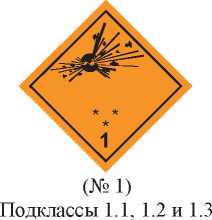 Символ (взрывающаяся бомба): черный; фон: оранжевый; цифра "1" в нижнем углу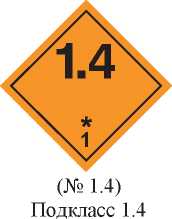 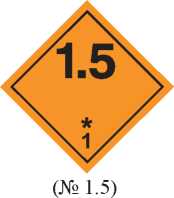 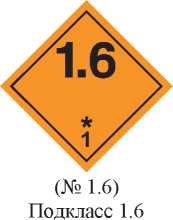 Фон: оранжевый; цифры: черные; числовые обозначения должны быть высотой около 30 мм и шириной около
5 мм (для знака с размерами 100 мм х 100 мм); цифра "1" в нижнем углуМесто для указания подкласса - оставить незаполненным в случае дополнительной опасности"взрывается"* Место для указания группы совместимости опасности "взрывается"ОПАСНОСТЬ КЛАССА 2 Газы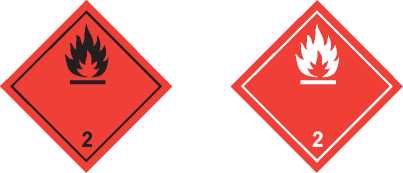 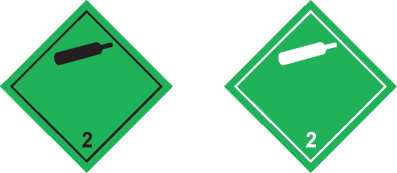 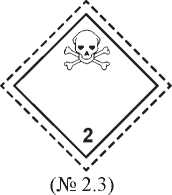 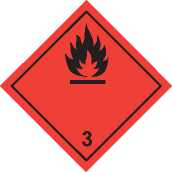 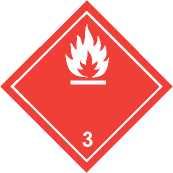 ОПАСНОСТЬ КЛАССА 4.2	ОПАСНОСТЬ КЛАССА 4.3Вещества, способные	Вещества, выделяющиек самовозгоранию	легковоспламеняющиесягазы при соприкосновении с водой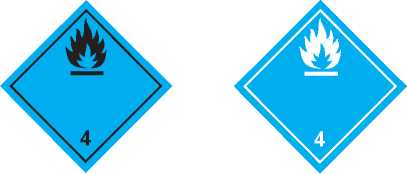 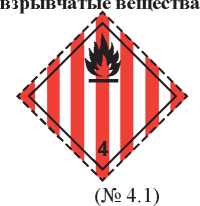 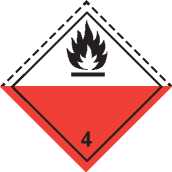 ОПАСНОСТЬ КЛАССА 5 1 Окисляющие вещества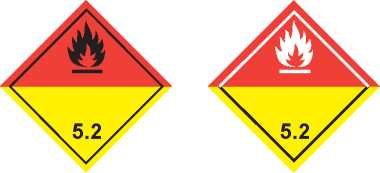 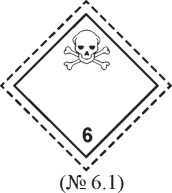 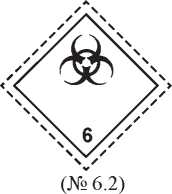 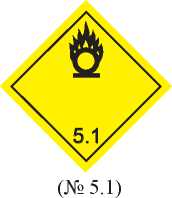 Символ (пламя над окружностью): черный; фон: желтый; цифры "5.1" в нижнем углуОПАСНОСТЬ КЛАССА 6.1 Токсичные веществаОПАСНОСТЬ КЛАССА 6.2 Инфекционные веществаВ нижней половине знака могут иметься надписи "ИНФЕКЦИОННОЕ ВЕЩЕСТВО" и "В случае повреждения или утечки немедленно уведомить органы здравоохранения" Символ (три полумесяца, наложенные на окружность) и надписи: черные; фон: белый;цифра "6" в нижнем углуОПАСНОСТЬ КЛАССА 7 Радиоактивные материалы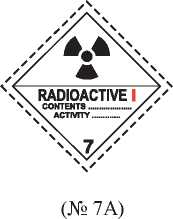 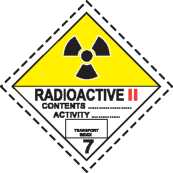 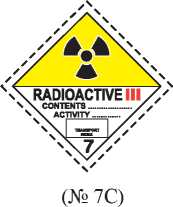 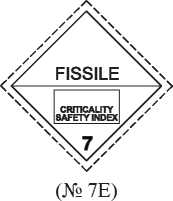 Делящийся материал класса 7
Фон: белый;текст (обязательный): черный в верхней половине знака "FISSILE"
В черном прямоугольнике в нижней половине знака:
"CRITICALITY SAFETY INDEX";
цифра "7" в нижнем углуОПАСНОСТЬ КЛАССА 9 Прочие опасные вещества и изделия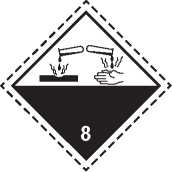 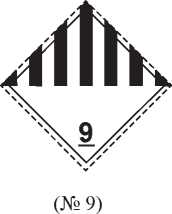 Символ (семь вертикальных
полос в верхней половине):
черный; фон: белый;
подчеркнутая цифра "9"
в нижнем углу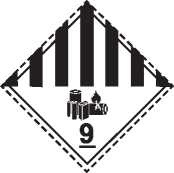 (№ 9А)Символ (семь вертикальных
полос в верхней половине;
группа батарей, одна из
которых повреждена и из
нее выходит пламя, в
нижней половине): черный;
фон: белый; подчеркнутая
цифра "9" в нижнем углуРАЗМЕЩЕНИЕ ИНФОРМАЦИОННЫХ ТАБЛО И МАРКИРОВКИ
НА КОНТЕЙНЕРАХ, МЭГК, MEMU, КОНТЕЙНЕРАХ-ЦИСТЕРНАХ,
ПЕРЕНОСНЫХ ЦИСТЕРНАХ И ТРАНСПОРТНЫХ СРЕДСТВАХПРИМЕЧАНИЕ:	В отношении положений, касающихся размещения маркировки и информационныхВ случае класса 9 информационное табло должно соответствовать знаку образца № 9, приведенному в пункте 5.2.2.2.2; знак образца № 9А не должен использоваться для целей размещения информационных табло.На контейнерах, МЭГК, MEMU, контейнерах-цистернах, переносных цистернах или транспортных средствах, содержащих грузы, отнесенные к более чем одному классу, нет необходимости размещать информационное табло дополнительной опасности, если опасность, представленная на этом табло, уже указана на информационном табло основной или дополнительной опасности.Информационные табло, не относящиеся к перевозимым опасным грузам или их остаткам, должны быть удалены или закрыты.Когда информационные табло размещаются на устройствах с откидными щитками, последние должны быть сконструированы и закреплены таким образом, чтобы исключалась любая возможность их откидывания или отрыва от крепления во время перевозки (в частности, в результате ударов или непреднамеренных действий).Размещение информационных табло на контейнерах, МЭГК, контейнерах- цистернах и переносных цистернахПРИМЕЧАНИЕ:	Этот подраздел не применяется к съемным кузовам,за исключением съемных кузовов-цистерн или съемных кузовов, используемых в комбинированных автомобильно-железнодорожных перевозках.Информационное табло должно прикрепляться к обеим боковым сторонам и к каждой торцевой стороне контейнера, МЭГК, контейнера-цистерны или переносной цистерны.Когда контейнер-цистерна или переносная цистерна имеют несколько секций и в них перевозятся два или более опасных грузов, надлежащие информационные табло должны быть размещены на каждой боковой стороне в месте расположения соответствующих секций, и одно информационное табло каждого образца, имеющееся на каждой боковой стороне, должно быть размещено на обеих торцевых сторонах. Если для всех секций требуются одни и те же информационные табло, эти информационные табло могут быть размещены по одному на каждой боковой стороне и на обеих торцевых сторонах контейнера-цистерны или переносной цистерны.Размещение информационных табло на транспортных средствах, перевозящих контейнеры, МЭГК, контейнеры-цистерны или переносные цистерныПРИМЕЧАНИЕ: Этот подраздел не применяется к размещению информационных табло на транспортных средствах, перевозящих съемные кузова, за исключением съемных кузовов-цистерн или съемных кузовов, используемых в комбинированных автомобильно-железнодорожных перевозках; в отношении транспортных средств см. подраздел 5.З.1.5.Если информационные табло, прикрепленные к контейнерам, МЭГК, контейнерам- цистернам или переносным цистернам, не видны снаружи перевозящих их транспортных средств, то такие же информационные табло должны также прикрепляться к обеим боковым сторонам и сзади транспортного средства. В противном случае размещать информационное табло на транспортном средстве не требуется.Размещение информационных табло на транспортных средствах, перевозящих грузы насыпью/навалом, автоцистернах, транспортных средствах-батареях, MEMUи транспортных средствах со съемными цистернамиИнформационные табло должны размещаться на обеих боковых сторонах и сзади транспортного средства.Когда автоцистерна или съемная цистерна, перевозимая на транспортном средстве, имеют несколько секций и в них перевозятся два или более опасных грузов, надлежащие информационные табло должны быть размещены на каждой боковой стороне в месте расположения соответствующих секций и одно информационное табло каждого образца, имеющееся на каждой боковой стороне, должно быть размещено на задней стороне транспортного средства. Если для всех секций требуются одни и те же информационные табло, эти информационные табло должны быть размещены по одному на каждой боковой стороне и на задней стороне транспортного средства.Если для одной и той же секции требуется более одного информационного табло, эти информационные табло должны быть размещены рядом друг с другом.ПРИМЕЧАНИЕ: Если в ходе или в конце перевозки, осуществляемой в соответствии с ДОПОГ, полуприцеп-цистерна отделяется от тягача и грузится на борт корабля или судна внутреннего плавания, информационные табло должны также устанавливаться спереди полуприцепа.На MEMU с цистернами и контейнерами для массовых грузов информационные табло для содержащихся в них веществ должны размещаться в соответствии с пунктом 5.3.1.4.1. В случае цистерн вместимостью менее 1 000 л информационные табло могут заменяться знаками в соответствии с подразделом 5.2.2.2.В случае MEMU, перевозящих упаковки, содержащие вещества или изделия класса 1 (за исключением подкласса 1.4, группа совместимости S), информационные табло должны быть прикреплены к обеим боковым сторонам и сзади MEMU.На специальных отделениях для взрывчатых веществ информационные табло должны размещаться в соответствии с положениями пункта 5.3.1.1.2. Последнее предложение пункта 5.3.1.1.2 не применяется.Размещение информационных табло на транспортных средствах, перевозящих только упаковкиПРИМЕЧАНИЕ: Этот подраздел применяется также к транспортным средствам, перевозящим съемные кузова, загруженные упаковками, кроме случаев комбинированных автомобильно-железнодорожных перевозок; в отношении комбинированных автомобильно-железнодорожных перевозок см. пункты 5.3.1.2 и 5.3.I.3.В случае транспортных средств, перевозящих упаковки с веществами или изделиями класса 1 (за исключением подкласса 1.4, группа совместимости S), табло должны быть прикреплены к обеим боковым сторонам и сзади транспортного средства.В случае транспортных средств, перевозящих радиоактивные материалы класса 7 в таре или КСГМГ (за исключением освобожденных упаковок), информационные табло должны быть прикреплены к обеим боковым сторонам и сзади транспортного средства.Размещение информационных табло на порожних автоцистернах, транспортных средствах-батареях, МЭГК, MEMU, контейнерах-цистернах,	переносныхцистернах, а также на порожних транспортных средствах и контейнерах для перевозки грузов навалом/насыпьюНа порожних автоцистернах, транспортных средствах со съемными цистернами, транспортных средствах-батареях, МЭГК, MEMU, контейнерах-цистернах и переносных цистернах, не прошедших очистку и дегазацию, а также на порожних транспортных средствах и контейнерах для перевозки грузов навалом/насыпью, не прошедших очистку, должны по-прежнему иметься информационные табло, требовавшиеся для ранее перевозившегося груза.Технические требования к информационным таблоЗа исключением случаев, предусмотренных в пункте 5.3.1.7.2 в отношении информационного табло для класса 7 и в пункте 5.3.6.2 в отношении маркировочного знака вещества, опасного для окружающей среды, информационное табло должно иметь конфигурацию, показанную на рис. 5.3.1.7.1.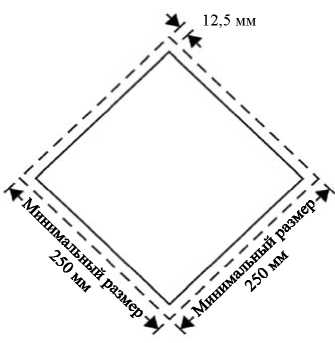 Информационное табло (за исключением класса 7)Это информационное табло должно иметь форму квадрата, повернутого под углом 45° (в форме ромба). Минимальные размеры - 250 мм х 250 мм (до кромки информационного табло). Линия, проходящая с внутренней стороны кромки информационного табло, должна быть параллельна ей и отступать от нее на 12,5 мм. Символ и линия, проходящая с внутренней стороны кромки, должны быть такого же цвета, как и знак опасности класса или подкласса перевозимого опасного груза. Символ/номер класса или подкласса должен быть расположен и иметь пропорциональные размеры в соответствии с требованиями подраздела 5.2.2.2 для соответствующего	класса или подкласса перевозимого опасного	груза.На информационном табло должен быть указан номер класса или подкласса (а для грузов класса 1 - буква группы совместимости) перевозимого опасного груза способом, предписанным в подразделе 5.2.2.2 для соответствующего знака опасности, с помощью цифр высотой не менее 25 мм. Если размеры не указаны, все элементы должны быть примерно пропорциональны изображенным элементам.Для класса 7 информационное табло должно иметь минимальные размеры 250 мм х 250 мм и черную линию, проходящую в 5 мм внутрь от кромки и параллельно ей, а в остальных отношениях оно должно соответствовать образцу, показанному ниже(образец № 7D). Высота цифры "7" должна быть не менее 25 мм. Цвет фона верхней половины информационного табло должен быть желтым, а нижней половины - белым, цвет трилистника и печатных знаков должен быть черным. Использование слова "РАДИОАКТИВНО" ("RADIOACTIVE") в нижней половине является факультативным, что позволяет применять это информационное табло для изображения соответствующего номера ООН груза.Информационное табло для радиоактивных материалов класса 7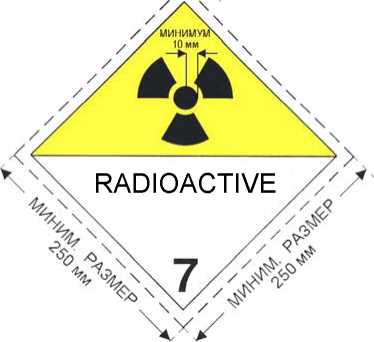 (№ 7D)Символ (трилистник): черный; фон: верхняя половина -
желтая с белой каймой, нижняя - белая;
в нижней половине должны иметься слово "RADIOACTIVE" или
в качестве альтернативы соответствующий номер ООН;
в нижнем углу - цифра "7"В случае цистерн вместимостью не более 3 м3 и малых контейнеров информационные табло могут быть заменены знаками опасности, соответствующими образцам, приведенным в подразделе 5.2.2.2. Если эти знаки не видны снаружи перевозящего транспортного средства, информационные табло, отвечающие требованиям пункта 5.3.1.7.1, должны также прикрепляться к обеим боковым сторонам и сзади транспортного средства.В случае классов 1 и 7, если размеры и конструкция транспортного средства таковы, что имеющаяся поверхность не позволяет прикрепить предписанные информационные табло, их размеры могут быть уменьшены до 100 мм с каждой стороны.Маркировка в виде табличек оранжевого цветаОбщие положения, касающиеся маркировки в виде табличек оранжевого цветаТранспортные единицы, перевозящие опасные грузы, должны иметь две расположенные в вертикальной плоскости прямоугольные таблички оранжевого цвета, соответствующие положениям пункта 5.3.2.2.1. Одна из этих табличек должна крепиться спереди, а другая - сзади транспортной единицы, причем обе - перпендикулярно продольной оси транспортной единицы. Они должны быть хорошо видны.Если прицеп, в котором содержатся опасные грузы, отцеплен от буксирующего его автомобиля в ходе перевозки опасных грузов, табличка оранжевого цвета должна оставаться прикрепленной сзади прицепа. В случае цистерн, маркированных в соответствии с пунктом 5.3.2.1.3, эта табличка должна соответствовать наиболее опасному из веществ, перевозимых в цистерне.Если в колонке 20 таблицы А главы 3.2 указан идентификационный номер опасности, автоцистерны, транспортные средства-батареи или транспортные единицы с одной или несколькими цистернами, в которых перевозятся опасные грузы, должны, кроме того, иметь на боковых сторонах каждой цистерны, каждой секции цистерны или каждого элемента транспортных средств-батарей хорошо видимые и расположенные параллельно продольной оси транспортного средства таблички оранжевого цвета, идентичные табличкам, предписанным в пункте 5.3.2.1.1. На этих табличках оранжевого цвета должны быть указаны идентификационный номер опасности и номер ООН, предписанные соответственно в колонках 20 и 1 таблицы А главы 3.2 для каждого из веществ, перевозимых в цистерне, в секции цистерны или в элементе транспортного средства-батареи. В случае MEMU эти требования применяются только к цистернам вместимостью 1 000 л или более и к контейнерам для массовых грузов.К автоцистернам или транспортным единицам с одной или несколькими цистернами, в которых перевозятся вещества с № ООН 1202, 1203 или 1223 или авиационное топливо, отнесенное к № ООН 1268 или 1863, но не перевозится никакое другое опасное вещество, не обязательно прикреплять таблички оранжевого цвета, предписанные в пункте 5.3.2.1.2, если на табличках, прикрепленных спереди и сзади в соответствии с пунктом 5.3.2.1.1, указаны идентификационный номер опасности и номер ООН, предписанные для наиболее опасного из перевозимых веществ, т.е. для вещества с самой низкой температурой вспышки.Если в колонке 20 таблицы А главы 3.2 указан идентификационный номер опасности, то на боковых сторонах каждой транспортной единицы или каждого контейнера, в которых перевозятся неупакованные твердые вещества или изделия либо упакованные радиоактивные материалы с одним номером ООН, которые должны перевозиться на условиях исключительного использования, и не перевозятся никакие другие опасные грузы, должны, кроме того, иметься хорошо видимые и расположенные параллельно продольной оси транспортного средства таблички оранжевого цвета, идентичные табличкам, предписанным в пункте 5.3.2.1.1. На этих табличках оранжевого цвета должны быть указаны идентификационный номер опасности и номер ООН, предписанные соответственно в колонках 20 и 1 таблицы А главы 3.2 для каждого из веществ, перевозимых навалом/насыпью в транспортной единице или в контейнере, или для упакованных радиоактивных материалов, когда требуется их перевозка на условиях исключительного использования в транспортной единице или в контейнере.Если предписанные в пунктах 5.3.2.1.2 и 5.3.2.1.4 таблички оранжевого цвета, прикрепленные к контейнерам, контейнерам-цистернам, МЭГК или переносным цистернам, нечетко видны снаружи перевозящего их транспортного средства, то такие же таблички должны также прикрепляться к обеим боковым сторонам транспортного средства.ПРИМЕЧАНИЕ: Настоящий пункт необязательно применять к маркировке в виде табличек оранжевого цвета, прикрепляемых к закрытым и крытым брезентом транспортным средствам, перевозящим цистерны максимальной вместимостью 3 000 л.Коэффициент яркости светоотражающего цвета: f3> 0,12.Условный центр Е, стандартный источник цвета С, нормальный угол падения света 45°, угол зрения 0°.Коэффициент силы цвета при угле освещения 5° и угле зрения 0,2°: минимум 20 свечей на 1 люкс на 1 м2.Идентификационный номер опасности и номер ООН должны состоять из цифр черного цвета высотой 100 мм и шириной линий 15 мм. Номер ООН должен указываться в нижней части таблички, а идентификационный номер опасности - в верхней. Они должны разделяться черной горизонтальной линией шириной 15 мм, пересекающей табличку на половине высоты (см. пункт 5.3.2.2.3). Идентификационный номер опасности и номер ООН должны быть нестираемыми и оставаться разборчивыми после пребывания в огне в течение 15 минут. Размещенные на табличках заменяемые цифры и буквы, составляющие идентификационный номер опасности или номер ООН, должны оставаться на своем месте во время перевозки независимо от положения транспортного средства.Пример таблички оранжевого цвета с идентификационным номером опасности и номером ООН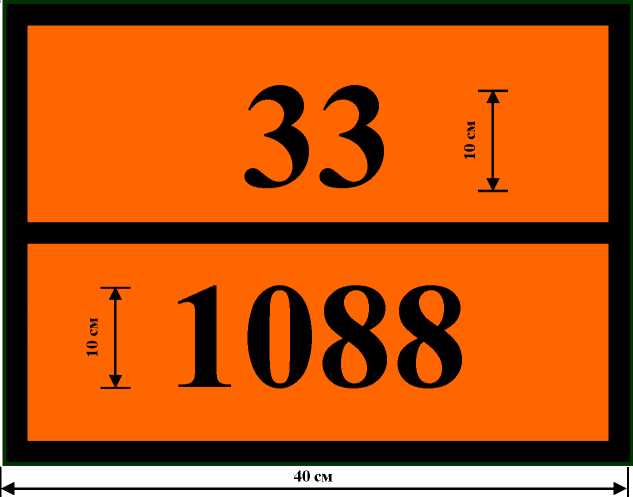 Фон - оранжевый.Окантовка, поперечная полоса и цифры - черного цвета с шириной линий 15 мм.Для каждого размера, указанного в настоящем подразделе, предусматривается допуск ± 10%.Когда таблички оранжевого цвета размещаются на устройствах с откидными щитками, последние должны быть сконструированы и закреплены таким образом, чтобы исключалась любая возможность их откидывания или отрыва от крепления во время перевозки (в частности, в результате ударов или непреднамеренных действий).Идентификационный номер опасности состоит из двух или трех цифр. Как правило, цифры обозначают следующие виды опасности:Выделение газа в результате давления или химической реакцииВоспламеняемость жидкостей (паров) и газов или самонагревающейся жидкостиВоспламеняемость твердых веществ или самонагревающегося твердого веществаОкисляющий эффект (эффект интенсификации горения)Токсичность или опасность	инфекцииРадиоактивностьКоррозионная активностьОпасность самопроизвольной бурной реакцииПРИМЕЧАНИЕ: Опасность самопроизвольной бурной реакции по смыслу цифры 9 включает обусловленную свойствами вещества возможную опасность реакции взрыва, распада и полимеризации, сопровождающейся высвобождением значительного количества тепла и легковоспламеняющихся и/или токсичных газов.Удвоение цифры обозначает усиление соответствующего вида опасности.Если для указания опасности, свойственной веществу, достаточно одной цифры, после этой цифры ставится ноль.Однако следующие сочетания цифр имеют особое значение: 22, 323, 333, 362, 382, 423, 44, 446, 462, 482, 539, 606, 623, 642, 823, 842, 90 и 99, см. пункт 5.3.2.3.2 ниже.Если перед идентификационным номером опасности стоит буква "Х", то это означает, что данное вещество вступает в опасную реакцию с водой. В случае этих веществ вода может использоваться лишь с одобрения экспертов.Для веществ класса 1 в качестве идентификационного номера опасности должен использоваться классификационный код, указанный в колонке 3 b) таблицы А главы 3.2. Классификационный код состоит из:номера подкласса в соответствии с пунктом 2.2.1.1.5; ибуквы группы совместимости в соответствии с пунктом 2.2.1.1.6.Идентификационные номера опасности, перечисленные в колонке 20 таблицы А главы 3.2, имеют следующие значения:20	удушающий газ или газ, не представляющий дополнительной опасностиохлажденный сжиженный газ, удушающий223	охлажденный сжиженный газ, легковоспламеняющийся225	охлажденный сжиженный газ, окисляющий (интенсифицирующий горение)легковоспламеняющийся газлегковоспламеняющийся газ, коррозионныйлегковоспламеняющийся газ, способный самопроизвольно вести к бурной реакцииокисляющий (интенсифицирующий горение)	газтоксичный газ263	токсичный газ, легковоспламеняющийся265	токсичный газ, окисляющий (интенсифицирующий горение)268	токсичный газ, коррозионный28	коррозионный газ30 легковоспламеняющаяся жидкость (температура вспышки 23 °С-60 °С, включая предельные значения) или легковоспламеняющаяся жидкость или твердое вещество в расплавленном состоянии с температурой вспышки выше 60 °С, разогретые до температуры, равной или превышающей их температуру вспышки, или самонагревающаяся жидкость323 легковоспламеняющаяся жидкость, реагирующая с водой с выделением легковоспламеняющихся газовХ323	легковоспламеняющаяся жидкость, опасно реагирующая с водой свыделением легковоспламеняющихся газов133	легковоспламеняющаяся жидкость (температура вспышки ниже 23 °С)333	пирофорная жидкостьХ333	пирофорная жидкость, опасно реагирующая с водой1336	сильновоспламеняющаяся жидкость, токсичнаясильновоспламеняющаяся жидкость, коррозионнаяХ338	сильновоспламеняющаяся жидкость, коррозионная, опасно реагирующая сводой1сильновоспламеняющаяся жидкость, способная	самопроизвольно вести кбурной реакции36	легковоспламеняющаяся	жидкость	(температура вспышки 23	°С-60 °С,включая предельные значения), слаботоксичная, или самонагревающаяся жидкость, токсичная362 легковоспламеняющаяся жидкость, токсичная, реагирующая с водой с выделением легковоспламеняющихся газовХ362	легковоспламеняющаяся токсичная жидкость, опасно реагирующая с водой свыделением легковоспламеняющихся газов1368	легковоспламеняющаяся жидкость, токсичная, коррозионнаялегковоспламеняющаяся	жидкость	(температура вспышки 23	°С-60 °С,включая предельные значения), слабокоррозионная, или самонагревающаяся жидкость, коррозионная382 легковоспламеняющаяся жидкость, коррозионная, реагирующая с водой с выделением легковоспламеняющихся газовХ382	легковоспламеняющаяся жидкость, коррозионная, опасно реагирующая сводой с выделением легковоспламеняющихся газов1легковоспламеняющаяся	жидкость,	способная самопроизвольно	вести кбурной реакциилегковоспламеняющееся твердое вещество, или самореактивное вещество, или самонагревающееся вещество, или полимеризующееся вещество423	твердое вещество, реагирующее с водой с выделением легковоспламеняющихсягазов, или легковоспламеняющееся твердое вещество, реагирующее с водой с выделением легковоспламеняющихся газов, или самонагревающееся твердое вещество, реагирующее с водой с выделением легковоспламеняющихся газовХ423	твердое вещество, опасно реагирующее с водой с выделениемлегковоспламеняющихся газов, или легковоспламеняющееся твердое вещество, опасно реагирующее с водой с выделение легковоспламеняющихся газов, или самонагревающееся твердое вещество, опасно реагирующее с водой с выделением легковоспламеняющихся газов1твердое вещество, способное к самовозгоранию (пирофорное)Х432	твердое вещество, способное к самовозгоранию (пирофорное), опаснореагирующее с водой с выделением легковоспламеняющихся газов1легковоспламеняющееся твердое вещество в расплавленном состоянии при повышенной температуре446 легковоспламеняющееся твердое вещество, токсичное, в расплавленном состоянии при повышенной температуре46 легковоспламеняющееся или самонагревающееся твердое вещество, токсичное50 окисляющее (интенсифицирующее горение) вещество539	легковоспламеняющийся органический пероксидсильноокисляющее (интенсифицирующее горение) вещество556	сильноокисляющее (интенсифицирующее горение) вещество, токсичноесильноокисляющее (интенсифицирующее горение) вещество, коррозионноесильноокисляющее (интенсифицирующее горение) вещество, способное самопроизвольно вести к бурной реакцииокисляющее вещество (интенсифицирующее горение), токсичное568	окисляющее	вещество (интенсифицирующее	горение),	токсичное,коррозионноеокисляющее вещество (интенсифицирующее горение), коррозионноеокисляющее	вещество (интенсифицирующее	горение),	способноесамопроизвольно вести к бурной реакциитоксичное или слаботоксичное вещество606	инфекционное вещество623	токсичная жидкость, реагирующая с	водой с	выделениемлегковоспламеняющихся газовтоксичное	вещество, легковоспламеняющееся	(температура	вспышки23 °С-60 °С, включая предельные значения)токсичное	вещество, легковоспламеняющееся	(температура	вспышки23 °С-60 °С, включая предельные значения), коррозионноетоксичное	вещество, легковоспламеняющееся	(температура	вспышкине выше 60 °С), способное самопроизвольно вести к бурной реакциитоксичное твердое вещество, легковоспламеняющееся или самонагревающееся642	токсичное твердое вещество, реагирующее с водой с выделениемлегковоспламеняющихся газовтоксичное вещество, окисляющее (интенсифицирующее горение)сильнотоксичное веществосильнотоксичное вещество, легковоспламеняющееся (температура вспышки не выше 60 °С)сильнотоксичное вещество, легковоспламеняющееся или самонагревающеесясильнотоксичное вещество, окисляющее (интенсифицирующее горение)сильнотоксичное вещество, коррозионноеХ668	сильнотоксичное вещество, коррозионное, опасно реагирующее с водой1сильнотоксичное вещество, способное самопроизвольно вести к бурной реакциитоксичное вещество, коррозионноетоксичное или слаботоксичное вещество, способное самопроизвольно вести к бурной реакциирадиоактивный материал768	радиоактивный материал, токсичный и коррозионный78	радиоактивный материал, коррозионный80 коррозионное или слабокоррозионное веществоХ80	коррозионное или слабокоррозионное вещество, опасно реагирующеес водой1823	коррозионная	жидкость, реагирующая с водой с выделениемлегковоспламеняющихся газовкоррозионное или слабокоррозионное вещество, легковоспламеняющееся (температура вспышки 23 °С-60 °С, включая предельные значения)Х83 коррозионное или слабокоррозионное вещество, легковоспламеняющееся (температура вспышки 23 °С-60 °С, включая предельные значения), опасно реагирующее с водой1839	коррозионное или слабокоррозионное	вещество,	легковоспламеняющееся(температура вспышки 23 °С-60 °С,	включая	предельные значения),способное самопроизвольно вести к бурной реакции Х839	коррозионное или слабокоррозионное	вещество,	легковоспламеняющееся(температура вспышки 23 °С-60 °С,	включая	предельные значения),способное самопроизвольно вести к бурной реакции и опасно реагирующее с водой1коррозионное твердое	вещество,	легковоспламеняющееся илисамонагревающееся842 коррозионное твердое вещество, реагирующее с водой с выделением легковоспламеняющихся газовкоррозионное	или	слабокоррозионное	вещество,	окисляющее(интенсифицирующее горение)856	коррозионное	или	слабокоррозионное	вещество,	окисляющее(интенсифицирующее горение) и токсичноекоррозионное или слабокоррозионное вещество, токсичноесильнокоррозионное веществоХ88	сильнокоррозионное вещество, опасно реагирующее с водой1сильнокоррозионное вещество, легковоспламеняющееся (температура вспышки 23 °С-60 °С, включая предельные значения)сильнокоррозионное твердое вещество, легковоспламеняющееся или самонагревающеесясильнокоррозионное вещество, окисляющее (интенсифицирующее горение)сильнокоррозионное вещество, токсичноеХ886	сильнокоррозионное вещество, токсичное, опасно реагирующее с водой1коррозионное или слабокоррозионное вещество, способное самопроизвольно вести к бурной реакцииопасное для окружающей среды вещество; прочие опасные вещества99	прочие опасные вещества, перевозимые при повышенной температуре.Маркировочный знак для веществ, перевозимых при повышенной температуреАвтоцистерны,	контейнеры-цистерны,	переносные	цистерны,	специальныетранспортные средства или контейнеры либо специально оборудованные транспортные средства или контейнеры, содержащие вещество, которое перевозится или предъявляется к перевозке в жидком состоянии при температуре, равной или превышающей 100 °С, или в твердом состоянии при температуре, равной или превышающей 240 °С, должны иметь на обеих боковых сторонах и сзади, в случаетранспортных средств, и на обеих боковых сторонах и на каждой торцевой стороне, в случае контейнеров, контейнеров-цистерн и переносных цистерн, маркировочный знак, изображенный на рис. 5.3.3.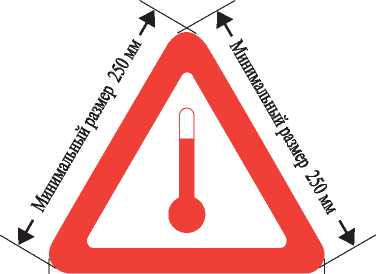 Маркировочный знак для веществ, перевозимых
при повышенной температуреЭтот маркировочный знак должен иметь форму равностороннего треугольника. Цвет маркировочного знака должен быть красным. Минимальный размер сторон должен быть 250 мм. В случае контейнеров-цистерн или переносных цистерн вместимостью не более 3 000 литров, у которых имеющаяся площадь поверхности недостаточна для размещения предписанных маркировочных знаков, минимальный размер сторон может быть уменьшен до 100 мм. Если размеры не указаны, все элементы должны быть примерно пропорциональны изображенным элементам.(Зарезервирован)(Зарезервирован)Маркировочный знак вещества, опасного для окружающей средыЕсли в соответствии с положениями раздела 5.3.1 требуется размещение информационного табло, на контейнеры, МЭГК, контейнеры-цистерны, переносные цистерны и транспортные средства, содержащие опасные для окружающей среды вещества, отвечающие критериям, предусмотренным в пункте 2.2.9.1.10, должен быть нанесен маркировочный знак вещества, опасного для окружающей среды, изображенный в пункте 5.2.1.8.З.Маркировочный знак вещества, опасного для окружающей среды, наносимый на контейнеры, МЭГК, контейнеры-цистерны, переносные цистерны и транспортные средства, должен быть таким, как указано в пункте 5.2.1.8.3 и показано на рис. 5.2.1.8.3, за тем исключением, что минимальные размеры должны составлять 250 мм x 250 мм. В случае контейнеров-цистерн или переносных цистерн вместимостью не более 3 000 литров, у которых имеющаяся площадь поверхности недостаточна для размещения предписанных маркировочных знаков, минимальные размеры могут быть уменьшены до 100 мм я 100 мм. Другие положения раздела 5.3.1, касающиеся информационных табло, должны применяться к этому маркировочному знаку с соответствующими изменениями.ДОКУМЕНТАЦИЯОбщие положенияЕсли не оговорено иное, все грузы, перевозка которых регламентируется ДОПОГ, должны сопровождаться надлежащими документами, предписанными в настоящей главе.ПРИМЕЧАНИЕ:	Список документов, которые должны находиться натранспортных единицах, см. в разделе 8.1.2.Применение методов электронной обработки информации (ЭОИ) или электронного обмена данными (ЭОД) в дополнение к документации, выполненной на бумаге, или вместо нее разрешается, при условии, что процедуры, используемые для сбора, хранения и обработки электронных данных, по крайней мере в той же степени, что и документация, выполненная на бумаге, удовлетворяют юридическим требованиям в отношении доказательной ценности и наличия данных в ходе перевозки.Когда информация, касающаяся перевозки опасных грузов, передается перевозчику методом ЭОИ или ЭОД, грузоотправитель должен быть в состоянии незамедлительно предоставить эту информацию в виде документа, выполненного на бумаге, с информацией, указанной в последовательности, требуемой в соответствии с настоящей главой.Транспортный документ на опасные грузы и связанная с ним информацияОбщая информация, указываемая в транспортном документеТранспортный(ые) документ(ы) на опасные грузы должен (должны) содержать следующие элементы информации по каждому опасному веществу, материалу или изделию, предъявляемому к перевозке:номер ООН, которому предшествуют буквы "UN";надлежащее отгрузочное наименование, определенное в соответствии с разделом 3.1.2, дополненное, при необходимости (см. пункт 3.1.2.8.1), техническим наименованием, заключенным в скобки (см. пункт 3.1.2.8.1.1);- для веществ и изделий класса 1: классификационный код, указанный вколонке 3b таблицы А главы 3.2.Если в колонке 5 таблицы А главы 3.2 приведены номера образцов знаков опасности, не являющиеся номерами образцов 1, 1.4, 1.5 и 1.6, то эти номера образцов знаков опасности должны указываться после классификационного кода в скобках;- для радиоактивных материалов класса 7: номер класса "7";ПРИМЕЧАНИЕ:	В отношении радиоактивных материалов сдополнительной опасностью см. также специальное положение 172 в главе 3.3.для литиевых батарей под № ООН 3090, 3091, 3480 и 3481: номер класса "9";для других веществ и изделий: номера образцов знаков опасности, которые указаны в колонке 5 таблицы А главы 3.2 или применимы в соответствии со специальным положением, указанным в колонке 6. Если указано несколько номеров образцов, то номера образцов, которые следуют за первым номером, должны быть заключены в скобки. В случае веществ и изделий, которым в колонке 5 таблицы А главы 3.2 не предписан какой-либо образец знака, необходимо вместо этого указать номер их класса, приведенный в колонке 3а;если она назначена, группа упаковки вещества, которой могут предшествовать буквы "ГУ" (например, "ГУ II") или начальные буквы, соответствующие словам "группа упаковки" на языках, используемых в соответствии с пунктом 5.4.1.4.1;ПРИМЕЧАНИЕ: В отношении радиоактивных материалов класса 7 с дополнительными видами опасности см. специальное положение 172 d) в главе 3.3.количество и описание упаковок, когда применимо. Коды транспортной тары ООН могут использоваться лишь в дополнение к описанию вида упаковки (например, один ящик (4G));ПРИМЕЧАНИЕ: Номер, тип и вместимость каждой внутренней тары в наружной таре комбинированной тары указывать не требуется.общее количество каждого опасного груза, имеющего отдельный номер ООН, надлежащее отгрузочное наименование или группу упаковки, если таковая назначена (объем или масса брутто или масса нетто, в зависимости от конкретного случая);ПРИМЕЧАНИЕ 1: Если предусматривается применение подраздела 1.1.3.6, общее количество опасных грузов каждой транспортной категории должно указываться в транспортном документе в соответствии с пунктом 1.1.З.6.З.ПРИМЕЧАНИЕ 2: В случае опасных грузов в механизмах или оборудовании, упоминаемых в настоящем приложении, должно указываться общее количество содержащихся в них опасных грузов в килограммах или литрах в зависимости от конкретного случая.наименование и адрес грузоотправителя;наименование и адрес грузополучателя(ей). С согласия компетентных органов стран, затрагиваемых перевозкой, в тех случаях, когда опасные грузы перевозятся с целью доставки многочисленным грузополучателям, которые не могут быть идентифицированы в начале перевозки, вместо этого может быть сделана запись "Продажа с доставкой";декларация, требующаяся в соответствии с положениями любого специального соглашения;(Зарезервирован)к)	если он назначен, код ограничения проезда через туннели, указанный в колонке 15 таблицы А главы 3.2, прописными буквами в скобках. Код ограничения проезда через туннели необязательно указывать в транспортном документе, если заранее известно, что перевозка не будет осуществляться через какой-либо туннель, для которого установлены ограничения в отношении перевозки опасных грузов.Место и порядок указания требуемых элементов информации в транспортном документе являются факультативными, однако элементы a), b), c) d) и k) должны указываться в том порядке, в каком они перечислены выше (т.е. a), b), c), d), k)), без какой-либо дополнительной информации, если в ДОПОГ не предусмотрено иное.Примерами таких разрешенных описаний опасных грузов являются:"UN 1098 СПИРТ АЛЛИЛОВЫЙ, 6.1 (3), I, (C/D)" или "UN 1098 СПИРТ АЛЛИЛОВЫЙ, 6.1 (3), ГУ I, (C/D)”.Записи в транспортном документе, содержащие требуемую информацию, должны быть разборчивыми.Несмотря на то что в главе 3.1 и в таблице А главы 3.2 для указания элементов, которые должны быть частью надлежащего отгрузочного наименования, используются прописные буквы, а в настоящей главе элементы информации, которые должны быть внесены в транспортный документ, за исключением положений пункта 5.4.1.1.1 к), напечатаны прописными и строчными буквами, выбор прописных или строчных букв для указания этой информации в транспортном документе может быть свободным.Специальные положения, касающиеся отходовЕсли перевозятся отходы, содержащие опасные грузы (за исключением радиоактивных отходов), то перед надлежащим отгрузочным наименованием должно быть включено слово "ОТХОДЫ", если только этот термин не является частью надлежащего отгрузочного наименования, например:"UN 1230 ОТХОДЫ, МЕТАНОЛ, 3 (6.1), II, (D/E)" или"UN 1230 ОТХОДЫ, МЕТАНОЛ, 3 (6.1), ГУ II, (D/E)" , или"UN 1993 ОТХОДЫ, ЛЕГКОВОСПЛАМЕНЯЮЩАЯСЯ ЖИДКОСТЬ, Н.У.К.(толуол и спирт этиловый), 3, II, (D/E)", или"UN 1993 ОТХОДЫ, ЛЕГКОВОСПЛАМЕНЯЮЩАЯСЯ ЖИДКОСТЬ, Н.У.К. (толуол и спирт этиловый), 3, ГУ II, (D/E)".Если применяется положение, касающееся отходов, изложенное в пункте 2.1.3.5.5, то к описанию опасных грузов согласно пункту 5.4.1.1.1 a)-d) и к) должны быть добавлены следующие слова:"ОТХОДЫ В СООТВЕТСТВИИ С ПУНКТОМ 2.1.3.5.5" (например, "ООН 3264, КОРРОЗИОННАЯ ЖИДКОСТЬ КИСЛАЯ НЕОРГАНИЧЕСКАЯ, Н.У.К., 8, II, (E), ОТХОДЫ В СООТВЕТСТВИИ С ПУНКТОМ 2.1.3.5.5").Техническое наименование, предписанное в главе 3.3, специальное положение 274, можно не добавлять.(Исключен)5.4.1.1.8 и 5.4.1.1.9	(Зарезервированы)5.4.1.1.10	(Исключен)Специальные положения, касающиеся перевозки КСГМГ, цистерн, транспортных средств-батарей, переносных цистерн и МЭГК после истечения срока действия последнего периодического испытания или проверкиПри перевозке, осуществляемой в соответствии с пунктами 4.1.2.2 b), 4.3.2.3.7 b), 6.7.2.19.6 b), 6.7.3.15.6 b) или 6.7.4.14.6 b), в транспортном документе должна быть сделана следующая запись:"ПЕРЕВОЗКА В СООТВЕТСТВИИ С ПУНКТОМ 4.1.2.2 b)";"ПЕРЕВОЗКА В СООТВЕТСТВИИ С ПУНКТОМ 4.3.2.3.7 b)";"ПЕРЕВОЗКА В СООТВЕТСТВИИ С ПУНКТОМ 6.7.2.19.6 b)";"ПЕРЕВОЗКА В СООТВЕТСТВИИ С ПУНКТОМ 6.7.3.15.6 b)"; или "ПЕРЕВОЗКА В СООТВЕТСТВИИ С ПУНКТОМ 6.7.4.14.6 b)" соответственно.(Зарезервирован)Специальные положения, касающиеся перевозки в автоцистернах с несколькими секциями или в транспортных единицах с несколькими цистернамиЕсли в отступление от пункта 5.3.2.1.2 автоцистерна с несколькими секциями или транспортная единица с несколькими цистернами маркированы в соответствии с положениями пункта 5.3.2.1.3, то в транспортном документе должны быть указаны вещества, содержащиеся в каждой цистерне или в каждой секции цистерны.Специальные положения, касающиеся веществ, перевозимых при повышенной температуреЕсли в надлежащем отгрузочном наименовании вещества, которое перевозится или предъявляется к перевозке в жидком состоянии при температуре, равной или превышающей 100 °C, или в твердом состоянии при температуре, равной или превышающей 240 °C, не содержится указания на то, что вещество перевозится при повышенной температуре (например, путем использования в качестве части надлежащего отгрузочного наименования таких слов, как "РАСПЛАВЛЕННЫЙ(АЯ)" или "ПРИ ПОВЫШЕННОЙ ТЕМПЕРАТУРЕ"), то непосредственно после надлежащего отгрузочного наименования должно быть указано: "ПРИ ВЫСОКОЙ ТЕМПЕРАТУРЕ".Специальные	положения,	касающиеся	веществ,	стабилизируемых путемрегулирования температурыЕсли составной частью надлежащего отгрузочного наименования является слово "СТАБИЛИЗИРОВАННЫЙ(-АЯ, -ОЕ)" (см.	также подраздел 3.1.2.6), причемстабилизация осуществляется посредством регулирования	температуры, втранспортном документе должны быть указаны контрольная и аварийная температуры (см. пункт 2.2.41.1.17) в следующем виде:"Контрольная температура: ...°С Аварийная температура: ...°C".Информация, требуемая в соответствии со специальным положением 640 главы 3.3Когда это требуется специальным положением 640 главы 3.3, в транспортный документ должна вноситься запись "Специальное положение 640Х", где "Х" - прописная буква, следующая после соответствующей ссылки на специальное положение 640 в колонке 6 таблицы А главы 3.2.Специальные положения, касающиеся перевозки твердых веществ в контейнерах для массовых грузов в соответствии с разделом 6.11.4В случае перевозки твердых веществ в контейнерах для массовых грузов в соответствии с разделом 6.11.4 в транспортное документе должна быть сделана следующая запись (см. ПРИМЕЧАНИЕ в начале раздела 6.11.4):"Контейнер для массовых грузов BK(x)1, утвержденный компетентныморганом..."Специальные положения, касающиеся перевозки веществ, опасных для окружающей среды (водной среды)Если вещество, относящееся к одному из классов 1-9, отвечает критериям классификации, предусмотренным в пункте 2.2.9.1.10, в транспортном документе должна быть сделана дополнительная запись "ОПАСНОЕ ДЛЯ ОКРУЖАЮЩЕЙ СРЕДЫ" или "ЗАГРЯЗНИТЕЛЬ МОРСКОЙ СРЕДЫ/ОПАСНОЕ ДЛЯ ОКРУЖАЮЩЕЙ СРЕДЫ". Это дополнительное требование не применяется к № ООН 3077 и 3082 или в случае изъятий, предусмотренных в пункте 5.2.1.8.1.В случае перевозки в транспортной цепи, включающей морскую перевозку, приемлемой является запись "ЗАГРЯЗНИТЕЛЬ МОРСКОЙ СРЕДЫ" (в соответствии с пунктом 5.4.1.4.3 МКМПОГ).Специальные положения, касающиеся перевозки тары отбракованной порожней неочищенной (№ ООН 3509)В случае тары отбракованной порожней неочищенной к надлежащему отгрузочному наименованию, указанному в соответствии с пунктом 5.4.1.1.1 b), должны добавляться слова "(С ОСТАТКАМИ [...])", после которых указываются класс (классы) и дополнительный(ые) вид(ы) опасности, соответствующие остаткам, в порядке возрастания номера класса. Кроме того, положения пункта 5.4.1.1.1 f) не применяются.Пример: Тару отбракованную порожнюю неочищенную, в которой содержались грузы класса 4.1, упакованную вместе с тарой отбракованной порожней неочищенной, в которой содержались грузы класса 3 с дополнительной опасностью класса 6.1, следует указывать в транспортном документе следующим образом:"UN 3509 ТАРА ОТБРАКОВАННАЯ ПОРОЖНЯЯ НЕОЧИЩЕННАЯ (С ОСТАТКАМИ 3, 4.1, 6.1), 9".Специальные положения, касающиеся перевозки веществ, классифицированных в соответствии с подразделом 2.1.2.8В случае перевозки в соответствии с подразделом 2.1.2.8 в транспортном документе должна быть сделана следующая запись:	"Классификация в соответствии сподразделом 2.1.2.8".Специальные положения, касающиеся перевозки № ООН 3528, 3529 и 3530В случае перевозки № ООН 3528, 3529 и 3530 в транспортном документе, если таковой требуется в соответствии со специальным положением 363 главы 3.3, должна быть сделана следующая запись: "Перевозка в соответствии со специальным положением 363".(x) следует заменить на "1" или "2" в зависимости от конкретного случая.Специальные положения для класса 1В дополнение к требованиям пункта 5.4.1.1.1 f) в транспортном документе должны указываться:общая масса нетто взрывчатого содержимого2 в кг для каждого вещества или изделия, имеющего отдельный номер ООН;общая масса нетто взрывчатого содержимого2 в кг для всех веществ и изделий, которых касается транспортный документ;в случае совместной упаковки двух различных грузов описание груза в транспортном документе должно включать номера ООН и наименования обоих веществ или изделий, напечатанные прописными буквами в колонках 1 и 2 таблицы A главы 3.2. Если в одну и ту же упаковку укладывается более двух различных грузов в соответствии со специальными положениями по совместной упаковке МР1, МР2 и МР20-МР24, приведенными в разделе 4.1.10, то в описании грузов в транспортном документе должны указываться номера ООН всех веществ и изделий, содержащихся в упаковке, а именно: "Грузы с № ООН...";при перевозке веществ и изделий, отнесенных к какой-либо позиции "н.у.к." или к позиции "0190 ОБРАЗЦЫ ВЗРЫВЧАТЫХ ВЕЩЕСТВ", либо упакованных в соответствии с инструкцией по упаковке P101, изложенной в подразделе 4.1.4.1, к транспортному документу должна прилагаться копия выданного компетентным органом утверждения с указанием условий перевозки. Этот документ должен быть составлен на официальном языке страны отправления и, кроме того, если этот язык не является английским, немецким или французским, - на английском, немецком или французском языке, при условии, что соглашениями (если таковые имеются), заключенными между странами, заинтересованными в перевозке, не предусмотрено иное;в случае совместной погрузки упаковок, содержащих вещества и изделия групп совместимости B и D, в одно и то же транспортное средство в соответствии с требованиями пункта 7.5.2.2, к транспортному документу должна прилагаться копия выданного компетентным органом утверждения изолированного отделения или системы удержания в соответствии с пунктом 7.5.2.2, сноска а к таблице. Этот документ должен быть составлен на официальном языке страны отправления и, кроме того, если этот язык не является английским, немецким или французским, - на английском, немецком или французском языке, при условии, что соглашениями (если таковые имеются), заключенными между странами, заинтересованными в перевозке, не предусмотрено иное;при перевозке взрывчатых веществ или изделий в таре, соответствующейинструкции по упаковке P101, в транспортном документе должна быть сделана следующая запись:	"Тара, утвержденная компетентным органом..."(см. подраздел 4.1.4.1, инструкция по упаковке P101);В случае изделий "взрывчатое содержимое" означает взрывчатое вещество, содержащееся в изделии.(Зарезервирован)при перевозке фейерверочных изделий под № ООН 0333, 0334, 0335, 0336 и 0337 в транспортном документе должна быть сделана следующая запись:"Классификация	фейерверочных изделий компетентным органом XX,классификационный номер фейерверочного изделия - XX/YYZZZZ".Свидетельство об утверждении классификации не обязательно должно следовать вместе с грузом, но грузоотправитель должен предоставить его в распоряжение перевозчика или компетентных органов для целей контроля. Свидетельство об утверждении классификации или его копия составляется на официальном языке страны отправления и, кроме того, если этот язык не является английским, немецким или французским, - на английском, немецком или французском языке.ПРИМЕЧАНИЕ 1: В дополнение к надлежащему отгрузочному наименованию в транспортном документе может быть указано коммерческое или техническое наименование груза.ПРИМЕЧАНИЕ 2: Классификационный(ые) номер(а) состоит(ят) из наименования Договаривающейся стороны ДОПОГ, в которой был утвержден классификационный код в соответствии со специальным положением 645 раздела 3.3.1, в виде отличительного знака, используемого на транспортных средствах, находящихся в международном дорожном движении (ХХ)3, обозначения компетентного органа (YY) и индивидуального серийного номера (ZZZZ). Ниже приведены примеры таких классификационных номеров:GB/HSE123456D/BAM1234.Дополнительные положения для класса 2В случае перевозки смесей (см. пункт 2.2.2.1.1) в цистернах (съемных цистернах, встроенных цистернах, переносных цистернах, контейнерах-цистернах или элементах транспортных средств-батарей или МЭГК) должен указываться процентный (по объему или массе) состав смеси. Компоненты, составляющие менее 1%, не указываются (см. также пункт 3.1.2.8.1.2). Указывать состав смеси не требуется, когда в дополнение к надлежащему отгрузочному наименованию используются технические наименования, разрешенные специальными положениями 581, 582 или 583;в случае перевозки баллонов, трубок, барабанов под давлением, криогенных сосудов и связок баллонов в соответствии с условиями пункта 4.1.6.10 в транспортном документе должна быть сделана следующая запись: "Перевозка в соответствии с пунктом 4.1.6.10";(Зарезервирован)в случае перевозки охлажденных сжиженных газов в контейнерах-цистернах грузоотправитель должен указывать в транспортном документе дату истечения фактического времени удержания в следующем формате:"Дата истечения времени удержания: 	(ДД/ММ/ГГГГ)".Дополнительные положения, касающиеся самореактивных веществ и полимеризующихся веществ класса 4.1 и органических пероксидов класса 5.2Для самореактивных веществ и полимеризующихся веществ класса 4.1 и органических пероксидов класса 5.2, требующих регулирования температуры в ходе перевозки (в отношении самореактивных веществ см. пункт 2.2.41.1.17; в отношении полимеризующихся веществ см. пункт 2.2.41.1.21; в отношении органических пероксидов см. пункты 2.2.52.1.15-2.2.52.1.17), в транспортном документе должны быть указаны контрольная и аварийная температуры, а именно:"Контрольная температура: ... °С Аварийная температура: ... °C".Если для тех или иных самореактивных веществ класса 4.1 и тех или иных органических пероксидов класса 5.2 компетентный орган разрешил не размещать на конкретной таре знак образца № 1 (см. пункт 5.2.2.1.9), то в транспортном документе должна быть сделана соответствующая запись:"Знак образца № 1 не требуется".Если органические пероксиды и самореактивные вещества перевозятся в условиях, требующих утверждения (в отношении органических пероксидов см. пункт 2.2.52.1.8, пункт 4.1.7.2.2 и специальное положение ТА2 в разделе 6.8.4; в отношении самореактивных веществ см. пункт 2.2.41.1.13 и пункт 4.1.7.2.2), то в транспортном документе должна быть сделана соответствующая запись, например: "Перевозка в соответствии с пунктом 2.2.52.1.8".К транспортному документу должна прилагаться копия утверждения, выданного компетентным органом, с указанием условий перевозки. Этот документ должен быть составлен на официальном языке страны отправления и, кроме того, если этот язык не является английским, немецким или французским, - на английском, немецком или французском языке, при условии, что соглашениями (если таковые имеются), заключенными между странами, заинтересованными в перевозке, не предусмотрено иное.Если перевозится образец органического пероксида (см. пункт 2.2.52.1.9) или самореактивного вещества (см. пункт 2.2.41.1.15), то в транспортном документе должна быть сделана соответствующая запись, например:	"Перевозка всоответствии с пунктом 2.2.52.1.9".Если перевозятся самореактивные вещества типа G (см. Руководство по испытаниям и критериям, часть II, пункт 20.4.2 g)), то в транспортном документе может быть сделана следующая запись:	"Самореактивное вещество, не относящееся кклассу 4.1".Если перевозятся органические пероксиды типа G (см. Руководство по испытаниям и критериям, часть II, пункт 20.4.3 g)), то в транспортном документе может быть сделана следующая запись: "Вещество, не относящееся к классу 5.2".5.4.1.2.4Помимо информации, касающейся грузополучателя (см. пункт 5.4.1.1.1 h)), должны указываться фамилия и номер телефона ответственного лица.Дополнительные положения для класса 7В транспортный документ, прилагаемый к каждому грузу, состоящему из материалов класса 7, должна включаться в соответствующих случаях следующая информация в приведенной ниже последовательности и сразу же после информации, предписанной в пункте 5.4.1.1.1 а)-с) и k):название или символ каждого радионуклида или, в случае смесей радионуклидов, соответствующее общее описание или перечень радионуклидов, в отношении которых действуют наибольшие ограничения;описание физической и химической формы материала или запись о том, что данный материал представляет собой радиоактивный материал особого вида или радиоактивный материал с низкой способностью к рассеянию. Для химической формы допустимо общее химическое описание. В отношении радиоактивных материалов с дополнительной опасностью см. подпункт с) специального положения 172 главы 3.3;максимальная активность радиоактивного содержимого во время перевозки, выраженная в беккерелях (Бк) с соответствующим обозначением приставки СИ (см. пункт 1.2.2.1). Для делящегося материала вместо активности может быть указана масса делящегося материала (или, в надлежащих случаях, масса каждого делящегося нуклида в смесях), выраженная в граммах (г) или соответствующих кратных им единицах;категория упаковки, т е. "I-БЕЛАЯ" (I-WHITE), "II-ЖЕЛТАЯ" (II-YELLOW), "III-ЖЕЛТАЯ" (III-YELLOW);транспортный индекс (только для категорий "II-ЖЕЛТАЯ" и "III-ЖЕЛТАЯ");для делящегося материала:перевозится на условиях одного освобождения по пунктам 2.2.7.2.3.5 a)-f), указание на этот пункт;перевозится на условиях пунктов 2.2.7.2.3.5 c)-e), общая масса делящихся нуклидов;содержится в упаковке, к которой применяется один из пунктов 6.4.11.2 a)-c) или 6.4.11.3, указание на этот пункт;индекс безопасности по критичности, в соответствующих случаях;опознавательный знак для каждого сертификата об утверждении компетентного органа (радиоактивный материал особого вида, радиоактивный материал с низкой способностью к рассеянию, делящийся материал, подпадающий под освобождение по пункту 2.2.7.2.3.5 f), специальные условия, конструкция упаковки или перевозка), применимый для данного груза;для грузов, состоящих из нескольких упаковок, информация, предусмотренная в пункте 5.4.1.1.1 и в подпунктах а)^) выше, должна представляться по каждой упаковке. В случае упаковок, содержащихся в транспортном пакете, контейнере или транспортном средств, должна указываться подробная информация о содержимом каждой упаковки, находящейся в транспортном пакете, контейнере или транспортном средстве, и, при необходимости, о содержимом каждого транспортного пакета, контейнера или транспортного средства. Если в пункте промежуточной разгрузки упаковки предстоит извлечь из транспортного пакета, контейнера или транспортного средства, то должны быть подготовлены соответствующие транспортные документы;если груз требуется перевозить на условиях исключительного использования, то делается запись: "ПЕРЕВОЗКА НА УСЛОВИЯХ ИСКЛЮЧИТЕЛЬНОГО ИСПОЛЬЗОВАНИЯ"; идля материалов LSA-II и LSA-III, объектов SCO-I и SCO-II - полная активность груза в виде значения, кратного A2. В случае радиоактивного материала, для которого значение A2 является неограниченным, значение, кратное A2, равно нулю.Грузоотправитель должен включать в транспортные документы указание о действиях (если они необходимы), которые обязан предпринять перевозчик. Такое указание должно быть на языках, которые перевозчик или соответствующие органы считают необходимыми, и должно включать как минимум следующую информацию:дополнительные требования в отношении погрузки, укладки, перевозки, обработки и разгрузки упаковки, транспортного пакета или контейнера, включая любые специальные предписания в отношении укладки для обеспечения безопасного отвода тепла (см. специальное положение CV33 (3.2) в разделе 7.5.11), или уведомление о том, что таких требований не предусматривается;ограничения в отношении вида транспорта или транспортного средства и любые необходимые инструкции в отношении маршрута;мероприятия на случай аварии для данного груза.Во всех случаях международных перевозок упаковок, при которых требуется утверждение конструкции или перевозки компетентным органом, когда могут применяться различные типы утверждения в разных странах, имеющих отношение к перевозке, номер ООН и надлежащее отгрузочное наименование, требуемые в пункте 5.4.1.1.1, должны быть в соответствии с сертификатом страны происхождения конструкции.Действующие сертификаты, выдаваемые компетентным органом, не обязательно следуют вместе с грузом. Грузоотправитель должен предоставить их в распоряжение перевозчика(ов) до погрузки и разгрузки.(Зарезервирован)Документом, содержащим информацию, предусмотренную в подразделах 5.4.1.1 и 5.4.1.2, может быть документ, предписываемый другими действующими правилами, касающимися перевозки каким-либо другим видом транспорта. В случае нескольких грузополучателей наименования и адреса грузополучателей и данные о доставленных количествах, позволяющие в любое время оценить характер и количество перевозимого груза, могут указываться в других документах, которые должны использоваться, или в любых других документах, которые являются обязательными в соответствии с другими специальными правилами и которые должны находиться на транспортном средстве.Записи в этом документе должны делаться на официальном языке страны отправления и, кроме того, если этот язык не является английским, немецким или французским, - на английском, немецком или французском языке, при условии, что международными тарифами на дорожные перевозки, если таковые имеются, или соглашениями, заключенными между странами, заинтересованными в перевозке, не предусмотрено иное.Если объем партии грузов не позволяет погрузить их целиком в одну транспортную единицу, то составляется, по крайней мере, столько отдельных документов или копий единого документа, сколько было загружено транспортных единиц. Кроме того, во всех случаях выписываются отдельные транспортные документы на партии или части партии грузов, которые не могут грузиться совместно в одно и то же транспортное средство в связи с запрещениями, изложенными в разделе 7.5.2.Информация, касающаяся видов опасности грузов, подлежащих перевозке (указанная в подразделе 5.4.1.1), может быть включена в существующий транспортный или перегрузочный документ или может прилагаться к нему. Расположение информации в документе (или порядок передачи соответствующих данных методом электронной обработки информации (ЭОИ) или методом электронного обмена данными (ЭОД)) должно быть таким, как это предусмотрено в пункте 5.4.1.1.1.Если существующий транспортный или перегрузочный документ не может быть использован в качестве документа для мультимодальной перевозки опасных грузов, то рекомендуется использовать документы, соответствующие примеру, приведенному в разделе 5.4.54.Можно обратиться за справкой к соответствующим рекомендациям Центра ЕЭК ООН по упрощению процедур торговли и электронным деловым операциям (СЕФАКТ ООН) (если они используются), в частности к Рекомендации № 1 (Формуляр-образец Организации Объединенных Наций для внешнеторговых документов) (ECE/TRADE/137, издание 81.3), к Формуляру-образцу Организации Объединенных Наций для внешнеторговых документов - Руководящие принципы для применения (ECE/TRADE/270, издание 2002 года), к Рекомендации № 11	(Вопросы документации при международной перевозке опасных грузов)(ECE/TRADE/204, издание 96.1 - в настоящее время пересматривается) и к Рекомендации № 22 (Формуляробразец для стандартных транспортных инструкций) (ECE/TRADE/168, издание 1989 года). См. также Краткие сведения о рекомендациях по упрощению процедур торговли СЕФАКТ ООН (ECE/TRADE/346, издание 2006 года) и Справочник элементов внешнеторговых данных Организации Объединенных Наций (СЭВДООН) (ECE/TRADE/362, издание 2005 года).Если грузы, перечисленные по наименованию в таблице A главы 3.2, не подпадают под действие требований ДОПОГ, поскольку в соответствии с частью 2 они считаются неопасными, грузоотправитель может сделать в транспортном документе соответствующую запись, например: "Грузы, не относящиеся к классу...".ПРИМЕЧАНИЕ: Это положение может применяться, в частности, тогда, когда грузоотправитель считает, что ввиду химических свойств перевозимых грузов (например, растворы и смеси) или ввиду того, что такие грузы считаются опасными согласно другим нормативным положениям, партия груза может быть подвергнута контролю в ходе перевозки.Свидетельство о загрузке контейнера/транспортного средстваЕсли перевозка опасных грузов в контейнере предшествует морской перевозке, то к транспортному документу прилагается "свидетельство о загрузке контейнера/ транспортного средства", соответствующее требованиям раздела 5.4.2 МКМПОГ5, 6.Транспортный документ, требуемый в соответствии с разделом 5.4.1, и указанное выше "свидетельство о загрузке контейнера/транспортного средства" могут быть сведены в единый документ; в противном случае эти документы прилагаются друг к другу. Если указанные документы сводятся в единый документ, то в транспортном документе достаточно указать, что загрузка контейнера или транспортного средства произведена в соответствии с действующими правилами, применимыми к данному виду транспорта, а также привести данные о лице, ответственном за выдачу "свидетельства о загрузке контейнера/транспортного средства".ПРИМЕЧАНИЕ:	Для переносных цистерн, контейнеров-цистерн и МЭГК"свидетельство о загрузке контейнера/транспортного средства” не требуется.Если перевозка опасных грузов в транспортном средстве предшествует морской перевозке, то к транспортному документу может прилагаться "свидетельство о загрузке контейнера/транспортного средства",	соответствующее требованиямраздела 5.4.2 МКМПОГ5, 6.Международная морская организация (ИМО), Международная организация труда (МОТ) и Европейская экономическая комиссия Организации Объединенных Наций (ЕЭК ООН) также разработали практическое и учебное руководство по укладке грузов в грузовые транспортные единицы, которое опубликовала ИМО ("Кодекс практики ИМО/МОТ/ЕЭК ООН по укладке грузов в грузовые транспортные единицы (Кодекс ГТЕ)").6	Раздел 5.4.2 МКМПОГ (Поправка 38-16) содержит следующие требования:«5.4.2	Свидетельство о загрузке контейнера/транспортного средстваКогда опасные грузы упаковываются или грузятся в любой контейнер или любое транспортное средство, лица, ответственные за загрузку контейнера или транспортного средства, должны составить "свидетельство о загрузке контейнера/транспортного средства", в котором указывается(ются)	опознавательный (ые)	номер(а)	контейнера/транспортного средства иподтверждается, что операция выполнена в соответствии с нижеследующими условиями:.1	контейнер/транспортное средство были чистыми, сухими и по внешнему виду пригодными дляприема груза;.2	упаковки, которые должны быть разделены в соответствии с применимыми требованиями вотношении разделения, не были уложены совместно на или в контейнер/транспортное средство [без утверждения соответствующего компетентного органа согласно подразделу 7.3.4.1 (МКМПОГ)];На случай чрезвычайной ситуации, которая может возникнуть в результате аварии во время перевозки, в кабине экипажа транспортного средства в легкодоступном месте должны иметься письменные инструкции, составленные по форме, указанной в пункте 5.4.3.4.Эти инструкции должны передаваться перевозчиком экипажу транспортного средства на языке(ах), на котором(ых) каждый член экипажа может читать и который(е) он понимает, до начала рейса. Перевозчик должен обеспечить правильное понимание и выполнение этих инструкций каждым членом экипажа транспортного средства..3 все упаковки были осмотрены на предмет внешних повреждений, и были погружены лишь неповрежденные упаковки;.4 барабаны были погружены в вертикальном положении, если компетентный орган не распорядился иначе, и все грузы были должным образом уложены и, если необходимо, закреплены с помощью соответствующего материала сообразно способу(ам) перевозки по предполагаемому маршруту;.5	грузы, погруженные навалом/насыпью, были равномерно распределены в контейнере/транспортном средстве;.6 при перевозке партий, включающих грузы класса 1, за исключением подкласса 1.4, контейнер/ транспортное средство конструктивно пригоден/пригодно в соответствии с требованиями раздела 7.1.2 (МКМПОГ);. 7	контейнер/транспортное средство и упаковки должным образом маркированы, снабженызнаками опасности и табло;.8 если для целей охлаждения или кондиционирования используются вещества, представляющие опасность асфиксии (такие, как сухой лед (№ ООН 1845), или азот охлажденный жидкий (№ ООН 1977), или аргон охлажденный жидкий (№ ООН 1951)), контейнер/транспортное средство имеет снаружи маркировку в соответствии с подразделом 5.5.3.6 (МКМПОГ); и.9 на каждую партию опасных грузов, погруженную в контейнер/транспортное средство, получен транспортный документ на опасные грузы, требуемый согласно разделу 5.4.1 (МКМПОГ).ПРИМЕЧАНИЕ: Для переносных цистерн свидетельство о загрузке контейнера/транспортного средства не требуется.Информация, которую требуется указывать в транспортном документе на опасные грузы и в свидетельстве о загрузке контейнера/транспортного средства, может быть сведена в единый документ; в противном случае эти документы должны прилагаться друг к другу. Если эта информация сведена в единый документ, то в этот документ должна быть включена подписанная декларация следующего содержания: "Настоящим заявляю, что загрузка грузов в контейнер/транспортное средство произведена в соответствии с применимыми положениями". Эта декларация должна быть датирована, и в документе должны быть приведены сведения о лице, подписавшем декларацию. Факсимильные подписи допускаются в тех случаях, когда соответствующими законами и правилами признается юридическая сила факсимильных подписей.Если свидетельство о загрузке контейнера/транспортного средства передается перевозчику методом ЭОИ или ЭОД, подпись (подписи) может (могут) быть электронной(ыми) или может (могут) заменяться указанием фамилии (фамилий) (прописными буквами) лица (лиц), имеющего(их) право подписи.Когда свидетельство о загрузке контейнера/транспортного средства передается перевозчику методом ЭОИ или ЭОД и в дальнейшем опасные грузы передаются перевозчику, который требует наличия свидетельства о загрузке контейнера/транспортного средства, выполненного на бумаге, перевозчик должен обеспечить, чтобы в документе, выполненном на бумаге, было указано "Первоначально получен в электронном виде" и чтобы была указана прописными буквами фамилия подписавшего его лица.».До начала рейса члены экипажа транспортного средства должны получить информацию о погруженном опасном грузе и ознакомиться с письменными инструкциями, содержащими сведения о мерах, принимаемых в случае аварии или чрезвычайной ситуации.По форме и содержанию письменные инструкции должны соответствовать следующему четырехстраничному образцу.Меры, принимаемые в случае аварии или чрезвычайной ситуацииВ случае аварии или чрезвычайной ситуации, которые могут иметь место или возникнуть во время перевозки, члены экипажа транспортного средства должны принять следующие допустимые с точки зрения безопасности и практической возможности меры:включить тормозную систему, выключить двигатель и отключить аккумуляторную батарею, приведя в действие главный переключатель, если таковой имеется;держаться в удалении от источников возгорания, в частности не курить, не использовать электронные сигареты и аналогичные устройства и не включать какое-либо электрооборудование;информировать соответствующие аварийные службы, сообщив им как можно более подробную информацию об инциденте или аварии и соответствующих веществах;надеть аварийный жилет и установить соответствующие предупреждающие знаки с собственной опорой;поместить транспортные документы в легкодоступное место для передачи сотрудникам аварийных служб по их прибытии;не наступать на разлившиеся/просыпавшиеся вещества и не вступать в контакт с ними, а также, оставаясь с наветренной стороны, не вдыхать газы, дым, пыль и пары;в тех случаях, когда это целесообразно и безопасно, использовать огнетушители для тушения небольших/первоначальных очагов возгорания на шинах, в тормозной системе и отсеке двигателя;члены экипажа транспортного средства не должны принимать никаких мер в случае пожара в грузовых отделениях;в тех случаях, когда это целесообразно и безопасно, использовать имеющееся на борту оборудование для предотвращения утечек в водную окружающую среду или канализационную систему и для локализации пролившихся/просыпавшихся веществ;удалиться от места аварии или чрезвычайной ситуации, рекомендовать другим лицам также удалиться от этого места и следовать инструкциям сотрудников аварийных служб;снять всю загрязненную одежду и использованное загрязненное защитное снаряжение и удалить их безопасным образом.ПРИМЕЧАНИЕ 1: Для опасных грузов с множественными рисками и для смешанных партий грузов должны соблюдаться все применимые положения, указанные в таблице.ПРИМЕЧАНИЕ 2: Дополнительные указания, приведенные в колонке 3 таблицы, могут адаптироваться с учетом классов опасных грузов, подлежащих перевозке, и используемых средств перевозки.Средства индивидуальной и общей защиты, предназначенные для принятия
мер общего характера и чрезвычайных мер с учетом конкретного вида опасности,
перевозимые на транспортной единице в соответствии с разделом 8.1.5 ДОПОГНа транспортной единице должно перевозиться следующее снаряжение:для каждого транспортного средства - противооткатный башмак, размер которого должен соответствовать максимальной массе транспортного средства и диаметру колес;два предупреждающих знака с собственной опорой;жидкость для промывания глаза; идля каждого члена экипажа транспортного средства:аварийный жилет;переносной осветительный прибор;пара защитных перчаток; исредство защиты глаз.Дополнительное снаряжение, требуемое для некоторых классов:маска для аварийного покидания транспортного средства для каждого члена экипажа транспортного средства, которая должна перевозиться на транспортной единице в случае знаков опасности № 2.3 или 6.1;лопатаь;дренажная ловушкаь;сборный контейнерь.Не требуется в случае знаков опасности № 1, 1.4, 1.5, 1.6, 2.1, 2.2 и 2.3.Требуется только в случае твердых веществ и жидкостей со знаками опасности № 3, 4.1, 4.3, 8 или 9.Договаривающиеся стороны передают секретариату ЕЭК ООН официальный перевод письменных инструкций на своем(их) национальном(ых) языке (языках) в соответствии с настоящим разделом. Секретариат ЕЭК ООН предоставляет полученные национальные версии письменных инструкций всем Договаривающимся сторонам.Хранение информации, касающейся перевозки опасных грузовГрузоотправитель и перевозчик должны хранить копию транспортного документа на опасные грузы и дополнительную информацию и документацию, указанную в ДОПОГ, в течение как минимум трех месяцев.Когда документы хранятся на электронных носителях или в компьютерной системе, грузоотправитель и перевозчик должны быть способны воспроизвести их в печатном виде.Пример формы документа на опасные грузы при мультимодальной перевозкеПример формы документа, который может использоваться при мультимодальной перевозке опасных грузов в качестве документа, объединяющего декларацию в отношении опасных грузов и свидетельство о загрузке контейнера.* Включить необходимые данные.Маркировочный знак, предупреждающий о фумигацииЭтот маркировочный знак должен иметь прямоугольную форму. Минимальные размеры: ширина - 400 мм и высота - 300 мм, а минимальная ширина внешней линии - 2 мм. Маркировочный знак должен быть черного цвета на белом фоне при высоте букв не менее 25 мм. Если размеры не указаны, все элементы должны быть примерно пропорциональны изображенным элементам.Если фумигированная грузовая транспортная единица была полностью проветрена путем открытия ее дверей или путем механической вентиляции после фумигации, дата проветривания должна быть указана на маркировочном знаке, предупреждающем о фумигации.После того, как фумигированная грузовая транспортная единица была проветрена и разгружена, маркировочный знак, предупреждающий о фумигации, должен быть удален.Информационные табло, соответствующие образцу № 9 (см. пункт 5.2.2.2.2), не должны размещаться на фумигированной грузовой транспортной единице, за исключением случаев, когда это требуется для других помещенных в нее веществ или изделий класса 9.ДокументацияВ документах, связанных с перевозкой грузовых транспортных единиц, подвергнутых фумигации и не проветренных полностью перед перевозкой, должна указываться следующая информация:"UN 3359, фумигированная грузовая транспортная единица, 9" или "UN 3359, фумигированная грузовая транспортная единица, класс 9";дата и время фумигации; итип и количество использованного фумиганта.Предупреждающий маркировочный знак должен быть таким, как показано на рис. 5.5.3.6.2.Рис. 5.5.3.6.2▲ПРЕДУПРЕЖДЕНИЕ>Псд§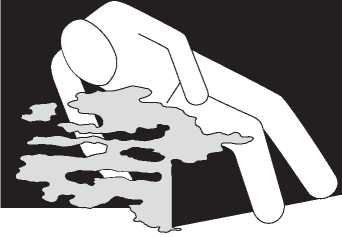 ▼◄	►Минимальный размер 150 ммМаркировочный знак, предупреждающий об охлаждении/
кондиционировании, для транспортных средств и контейнеров*	Включить наименование хладагента/кондиционирующего реагента, указанное вколонке 2 таблицы А главы 3.2. Надпись должна быть выполнена прописными буквами высотой не мене 25 мм, расположенными на одной строке. Если надлежащее отгрузочное наименование является слишком длинным, чтобы поместиться в имеющееся пространство, буквы могут быть уменьшены до максимального подходящего размера. Например: "УГЛЕРОДА ДИОКСИД ТВЕРДЫЙ".**	Включить	слова "В КАЧЕСТВЕ ХЛАДАГЕНТА" или "В КАЧЕСТВЕКОНДИЦИОНИРУЮЩЕГО РЕАГЕНТА", в зависимости от случая. Надпись должна быть выполнена прописными буквами высотой не мене 25 мм, расположенными на одной строке.Этот маркировочный знак должен иметь прямоугольную форму. Минимальные размеры: ширина - 150 мм и высота - 250 мм. Надпись "ПРЕДУПРЕЖДЕНИЕ" должна быть выполнена красным или белым цветом при высоте букв не менее 25 мм. Если размеры не указаны, все элементы должны быть примерно пропорциональны изображенным элементам.Надпись "ПРЕДУПРЕЖДЕНИЕ" и слова "В КАЧЕСТВЕ ХЛАДАГЕНТА" или "В КАЧЕСТВЕ КОНДИЦИОНИРУЮЩЕГО РЕАГЕНТА", в зависимости от случая, должны быть выполнены на официальном языке страны происхождения и, кроме того, если этот язык не является английским, немецким или французским, - на английском, немецком или французском языке, при условии, что соглашениями (если таковые имеются), заключенными между странами, заинтересованными в перевозке, не предусмотрено иное.ДокументацияВ документах (таких, как коносамент, грузовой манифест или накладная КДПГ/ЦИМ), связанных с перевозкой транспортных средств или контейнеров, содержащих или содержавших вещества, используемые для целей охлаждения или кондиционирования, и не полностью проветренных перед перевозкой, должна указываться следующая информация:номер ООН, которому предшествуют буквы "UN"; инаименование, указанное в колонке 2 таблицы А главы 3.2, за которым, в зависимости от случая, следуют слова "В КАЧЕСТВЕ ХЛАДАГЕНТА" или "В КАЧЕСТВЕ КОНДИЦИОНИРУЮЩЕГО РЕАГЕНТА" на официальном языке страны происхождения и, кроме того, если этот язык не является английским, французским или немецким, - на английском, французском или немецком языке, при условии, что соглашениями (если таковые имеются), заключенными между странами, заинтересованными в перевозке, не предусмотрено иное.Например: "UN 1845, УГЛЕРОДА ДИОКСИД ТВЕРДЫЙ, В КАЧЕСТВЕ ХЛАДАГЕНТА".Транспортный документ может быть составлен в любой форме при условии, что в нем содержится информация, требуемая в пункте 5.5.3.7.1. Записи с этой информацией должны быть легко идентифицируемыми, разборчивыми и нестираемыми.ЧАСТЬ 6Требования к изготовлению
и испытаниям тары, контейнеров
средней грузоподъемности для
массовых грузов (КСГМГ),
крупногабаритной тары, цистерн
и контейнеров для массовых грузовТРЕБОВАНИЯ К ИЗГОТОВЛЕНИЮ И ИСПЫТАНИЯМ ТАРЫ Общие положенияТребования настоящей главы не распространяются на:упаковки, содержащие радиоактивный материал класса 7, если не предусмотрено иное (см. раздел 4.1.9);упаковки, содержащие инфекционные вещества класса 6.2, если не предусмотрено иное (см. главу 6.3, примечание и инструкцию по упаковке P621 в подразделе 4.1.4.1);сосуды под давлением, содержащие газы класса 2;упаковки, масса нетто которых превышает 400 кг;тару для жидкостей, кроме комбинированной тары, вместимостью более 450 литров.Требования к таре, изложенные в разделе 6.1.4, сформулированы исходя из характеристик тары, используемой в настоящее время. Учитывая прогресс в развитии науки и техники, не запрещается использовать тару, которая по своим техническим характеристикам отличается от тары, описанной в разделе 6.1.4, при условии что эта тара столь же эффективна, приемлема для компетентного органа и способна успешно выдержать испытания, указанные в разделах 6.1.1.3 и 6.1.5. Помимо методов испытаний, предписанных в настоящей главе, допускаются и другие равноценные методы, признанные компетентным органом.Каждая единица тары, предназначенной для наполнения жидкостью, должна пройти соответствующее испытание на герметичность. Данное испытание является частью программы обеспечения качества, предусмотренной в пункте 6.1.1.4, которая подтверждает способность соответствовать надлежащему уровню испытаний, указанному в пункте 6.1.5.4.3:до первого использования в целях перевозки;после реконструкции или восстановления, перед очередным использованием в целях перевозки.Для этого испытания не требуется, чтобы тара была оснащена собственными затворами.Внутренний сосуд составной тары может испытываться без наружной тары при условии, что это не повлияет на результаты испытания.Такое испытание не требуется в случае:внутренней тары в составе комбинированной тары;внутренних сосудов составной тары (из стекла, фарфора или керамики), маркированной символом "RID/ADR" в соответствии с пунктом 6.1.3.1 a) ii);легкой металлической тары, маркированной символом	"RID/ADR"в соответствии с пунктом 6.1.3.1 a) ii).Тара должна изготавливаться, восстанавливаться и испытываться в соответствии с программой обеспечения качества, удовлетворяющей компетентный орган, с тем чтобы каждая единица тары соответствовала требованиям настоящей главы.ПРИМЕЧАНИЕ: Стандарт ISO 16106:2006 "Тара - Транспортные упаковки для опасных грузов - Тара, контейнеры средней грузоподъемности для массовых грузов (КСГМГ) и крупногабаритная тара для опасных грузов - Руководящие указания по применению стандарта ISO 9001" содержит приемлемые указания в отношении процедур, которые могут применяться.Изготовители тары и предприятия, занимающиеся ее последующей продажей, должны представлять информацию о процедурах, которым надлежит следовать, и описание типов и размеров затворов (включая требуемые уплотнения) и любых других компонентов, необходимых для обеспечения того, чтобы предъявляемые к перевозке упаковки могли выдерживать применимые эксплуатационные испытания, предусмотренные в настоящей главе.Код для обозначения типов тарыКод состоит из:арабской цифры, обозначающей вид тары (например, барабан, канистра и т.д.), за которой следует(ют)прописная(ые) латинская(ие) буква(ы), обозначающая(ие) материал (например, сталь, древесина и т.д.), за которой, если это необходимо, следуетарабская цифра, обозначающая категорию тары в рамках вида, к которому относится эта тара.В случае составной тары используются две прописные латинские буквы, проставляемые последовательно во второй позиции кода. Первая буква обозначает материал, из которого изготовлен внутренний сосуд (емкость), вторая - материал, из которого изготовлена наружная тара.В случае комбинированной тары используется лишь код, обозначающий наружную тару.За кодом тары может следовать буква "T", "V" или "W". Буква "T" обозначает аварийную тару, соответствующую требованиям пункта 6.1.5.1.11. Буква "V" обозначает специальную тару, соответствующую требованиям пункта 6.1.5.1.7. Буква "W" означает, что тара, хотя она и относится к типу, указанному кодом, изготовлена с некоторыми отличиями от технических требований раздела 6.1.4, но считается эквивалентной согласно требованиям пункта 6.1.1.2.Для обозначения видов тары используются следующие цифры:Барабан(зарезервировано)КанистраЯщикМешокСоставная тара(зарезервировано)0.	Легкая металлическая тара.Для обозначения материалов используются следующие прописные буквы:Сталь (всех типов и видов обработки поверхности)АлюминийЕстественная древесинаФанераДревесный материалФибровый картонПластмассовые материалыТекстильM.	Бумага многослойнаяN.	Металл (кроме стали или алюминия)P.	Стекло, фарфор или керамика.ПРИМЕЧАНИЕ: Пластмассовые материалы означают также другие полимерные материалы, например резину.В приведенной ниже таблице указаны коды, которые надлежит использовать для обозначения типов тары в зависимости от вида тары, материалов, использованных для ее изготовления, и ее категории; в ней также указаны подразделы, в которых изложены соответствующие требования:МаркировкаПРИМЕЧАНИЕ 1: Маркировочные знаки указывают, что тара, на которую они нанесены, соответствует типу конструкции, успешно прошедшему испытания, и отвечает требованиям настоящей главы, относящимся к изготовлению, но не к использованию этой тары. Поэтому сами маркировочные знаки не обязательно подтверждают, что данная тара может быть использована для любого вещества: обычно тип тары (например, стальной барабан), ее максимальная вместимость и/или масса и любые специальные требования конкретно указываются для каждого вещества в таблице А главы 3.2.ПРИМЕЧАНИЕ 2: Маркировочные знаки призваны облегчить задачу, стоящую перед изготовителями тары, теми, кто занимается ее восстановлением, пользователями, перевозчиками и регламентирующими органами. Что касается использования новой тары, то первоначальные маркировочные знаки являются для изготовителя(ей) средством указания ее типа и тех требований в отношении испытаний эксплуатационных качеств, которым она удовлетворяет.ПРИМЕЧАНИЕ 3: Маркировочные знаки не всегда дают полную информацию об уровнях испытаний и т.п., которая, однако, может в дальнейшем понадобиться, и в таком случае следует обращаться к свидетельству об испытании, протоколам испытаний или реестру тары, успешно прошедшей испытания. Например, тара с маркировочным знаком "X" или "Y" может использоваться для веществ, которым установлена группа упаковки, предназначенная для грузов с более низкой степенью опасности, при этом максимально допустимая величина относительной плотности1 рассчитывается с использованием коэффициентов 1,5 или 2,25 по отношению к значениям, указанным в требованиях, касающихся испытаний тары, в разделе 6.1.5, т.е. тара группы упаковки I, испытанная для веществ с относительной плотностью 1,2, могла бы использоваться в качестве тары группы упаковки II дляОтносительная плотность (d) считается синонимом удельного веса (УВ), и этот термин используется на протяжении всего текста.веществ с относительной плотностью 1,8 или в качестве тары группы упаковки III для веществ с относительной плотностью 2,7 при условии, конечно, что она также соответствует всем эксплуатационным критериям, предусмотренным для веществ с более высокой относительной плотностью.Каждая тара, предназначенная для использования в соответствии с требованиямиДОПОГ, должна иметь в соответствующем месте долговечные и разборчивые маркировочные знаки таких по отношению к ней размеров, которые делали бы их ясно видимыми. Упаковки массой брутто более 30 кг должны иметь маркировочные знаки или их копию на верхней стороне или на боковой стороне тары. Буквы, цифры и символы должны иметь высоту не менее 12 мм, за исключением тары вместимостью 30 л или 30 кг или менее, когда они должны иметь высоту не менее 6 мм, и тары вместимостью 5 л или 5 кг либо менее, когда они должны быть соотносимого размера.Маркировочные знаки должны содержать: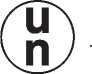 i) символ Организации Объединенных Наций для тарыЭтот символ должен использоваться исключительно для указания того, что тара, мягкий контейнер для массовых грузов, переносная цистерна или МЭГК удовлетворяет соответствующим требованиям глав 6.1, 6.2, 6.3, 6.5, 6.6, 6.7 или 6.11. Этот символ не должен использоваться для тары, которая удовлетворяет упрощенным условиям, изложенным в пунктах 6.1.1.3,е), 6.1.5.3.5 с), 6.1.5.4, 6.1.5.5.1 и 6.1.5.6 (см. также подпункт ii) ниже). На таре из гофрированного металла допускается нанесение только прописных букв "UN" вместо символа; илиii) символ "RID/ADR" для составной тары (из стекла, фарфора или керамики) и легкой металлической тары, удовлетворяющей упрощенным условиям (см. пункты 6.1.1.3, 6.1.5.3.1 e), 6.1.5.3.5 c), 6.1.5.4, 6.1.5.5.1 и 6.1.5.6);ПРИМЕЧАНИЕ: Тара, маркированная этим символом, утверждена для железнодорожных, автомобильных перевозок и перевозок по внутренним водным путям, на которые распространяются положения соответственно МПОГ, ДОПОГ и ВОПОГ. Она не в обязательном порядке допускается к перевозке другими видами транспорта либо к автомобильным, железнодорожным перевозкам или перевозкам по внутренним водным путям, регулируемым другими правилами.код, обозначающий тип тары в соответствии с положениями раздела 6.1.2;код, состоящий из двух частей:буквы, обозначающей группу(ы) упаковки, на отнесение к которой(ым) тип конструкции выдержал испытания:X - для групп упаковки I, II и III;Y - для групп упаковки II и III;Z - только для группы упаковки III;величины относительной плотности, округленной с точностью до первого десятичного знака, на которую был испытан тип конструкции тары, не имеющей внутренней тары и предназначенной для содержания жидкостей; ее можно не указывать, если относительная плотность не превышает 1,2. На таре, предназначенной для удержания твердых веществ иливнутренней тары, надлежит указывать значение максимальной массы брутто в килограммах.На	легкой металлической	таре,	маркированной	символом	"RID/ADR"	всоответствии с пунктом 6.1.3.1 a) ii), предназначенной для удержания жидкостей, вязкость которых при 23 °С превышает 200 мм2/с, надлежит указывать значение максимальной массы брутто в килограммах;либо букву "S", указывающую, что тара предназначена для перевозки твердых веществ или внутренней тары, либо - для тары, предназначенной для удержания жидкостей (кроме комбинированной тары), - величину испытательного давления в успешно прошедших испытаниях на гидравлическое давление, в кПа, округленную до ближайшего десятикратного значения в кПа.На	легкой металлической	таре,	маркированной	символом	"RID/ADR"	всоответствии с пунктом 6.1.3.1 a) ii), предназначенной для удержания жидкостей, вязкость которых при 23 °С превышает 200 мм'/с, надлежит указывать букву "S";две последние цифры года изготовления тары. На таре типов 1H и 3H надлежит также указывать месяц изготовления, который можно проставлять отдельно от остальных маркировочных знаков. С этой целью можно использовать следующий способ: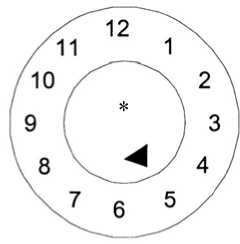 * В этом месте могут быть указаны две последние цифры года изготовления. В таком случае эти две цифры года на маркировочном знаке утверждения типа и во внутреннем круге циферблата должны быть идентичными.ПРИМЕЧАНИЕ: Приемлемыми являются также и другие способы передачи минимально требуемой информации в долговечной, видимой и разборчивой форме.наименование государства, разрешившего нанесение маркировочных знаков, в виде отличительного знака, используемого на транспортных средствах, находящихся в международном дорожном движении2;наименование изготовителя или иное обозначение тары, указанное компетентным органом.6.1.3.2	Помимо долговечных маркировочных знаков, предписанных в пункте 6.1.3.1, каждыйновый металлический барабан вместимостью более 100 л должен иметь на своем нижнем днище постоянные (например, выдавленные) маркировочные знаки, предписанные в пунктах 6.1.3.1 а)-е), с указанием номинальной толщины по крайней мере того металла, из которого изготовлен корпус (в мм, с точностью до 0,1 мм). Если номинальная толщина любого днища металлического барабана меньше толщины корпуса, то номинальная толщина верхнего днища (крышки), корпуса и нижнего днища должна указываться на нижнем днище в виде постоянной маркировки (например, выдавленной), например: "1,0-1,2-1,0" или "0,9-1,0-1,0". Номинальная толщина металла должна определяться по соответствующему стандарту ИСО, например по стандарту ISO 3574:1999 для стали. Маркировочные знаки, указанные в пунктах 6.1.3.1 f) и g), не должны наноситься в виде постоянной маркировки, за исключением случая, предусмотренного в пункте 6.1.3.5.Каждая тара, кроме тары, упомянутой в пункте 6.1.3.2, подлежащая восстановлению, должна иметь постоянные маркировочные знаки, указанные в пунктах 6.1.3.1 а)-е). Маркировочный знак считается постоянным, если он способен сохраниться в процессе восстановления тары (он может быть, например, выдавлен). Для тары, за исключением металлических барабанов вместимостью более 100 л, эти постоянные маркировочные знаки могут заменять соответствующие долговечные маркировочные знаки, предписанные в пункте 6.1.3.1.На металлических барабанах, реконструированных без изменения типа тары и без замены или удаления неотъемлемых структурных элементов, требуемые маркировочные знаки не обязательно должны быть постоянными. В остальных случаях на верхнем днище или на корпусе реконструированного металлического барабана должны иметься постоянные (например, выдавленные) маркировочные знаки, указанные в пунктах 6.1.3.1 а)-е).Металлические барабаны, изготовленные из материалов (например, нержавеющей стали), рассчитанных на многократное использование, могут иметь постоянные (например, выдавленные) маркировочные знаки, указанные в пунктах 6.1.3.1 f) и g).Маркировочные знаки, предусмотренные в пункте 6.1.3.1, действительны только для одного типа конструкции или серии типов конструкции. Один и тот же тип конструкции может предполагать различные способы обработки поверхности.Под "серией типов конструкции" подразумевается тара, изготовленная из одного и того же материала, имеющая одинаковую конструкцию, одинаковую толщину стенок, одинаковое сечение и отличающаяся от утвержденного типа конструкции лишь меньшей высотой.Затворы сосудов должны соответствовать затворам, описанным в протоколе испытаний.Маркировочные знаки должны наноситься в последовательности подпунктов пункта 6.1.3.1; каждый маркировочный знак, требуемый в этих подпунктах и, когда это применимо, в подпунктах h)-j) пункта 6.1.3.8, должен быть четко отделен от других маркировочных знаков, например косой чертой или пропуском, чтобы его можно было легко идентифицировать. Примеры см. в пункте 6.1.3.11.Любые дополнительные маркировочные знаки, разрешенные компетентным органом, не должны мешать правильной идентификации маркировочных знаков, предписанных в пункте 6.1.3.1.После восстановления тары предприятие, производившее восстановление, должно нанести на нее долговечные маркировочные знаки, содержащие последовательно:наименование государства, в котором было произведено восстановление, в виде отличительного знака, используемого на транспортных средствах, находящихся в международном дорожном движении2;наименование предприятия, производившего восстановление, или иное обозначение тары, указанное компетентным органом;год восстановления; букву "R"; и для каждой тары, успешно прошедшей испытание на герметичность в соответствии с пунктом 6.1.1.3, - дополнительную букву "L".Если после восстановления маркировочные знаки, предписанные в пунктах 6.1.3.1 a)-d), уже не видны на верхнем днище или боковой стороне металлического барабана, предприятие, производившее восстановление, также должно нанести их долговечным способом перед маркировочными знаками, предписанными, в подпунктах h), i) и j) пункта 6.1.3.8. Эти маркировочные знаки не должны указывать на более высокие эксплуатационные характеристики, чем те, на которые был испытан и в соответствии с которыми был маркирован первоначальный тип конструкции.Тара, изготовленная из повторно используемой пластмассы, соответствующейопределению, приведенному в разделе 1.2.1, должна иметь маркировочный знак "REC". Этот маркировочный знак проставляется рядом с маркировочными знаками, предписанными в пункте 6.1.3.1.Примеры маркировочных знаков для НОВОЙ тары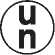 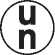 Для нового стального барабана, предназначенного для твердых веществ или внутренней тары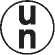 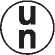 согласно пунктам 6.1.3.1 а) ii), b), Для новой легкой, d) и е)	металлической тары ссогласно пунктам 6.1.3.1 f) и g) несъемным днищемДля новой легкой металлической тары со съемным днищем, предназначенной для твердых веществ или жидкостей, вязкость которых при 23 °C превышает 200 мм2/с.Примеры маркировочных знаков для ВОССТАНОВЛЕННОЙ тары1A1/Y1.4/150/97 согласно пунктам 6.1.3.1 а) i), b), с), d) и е) NL/RB/01 RL согласно пунктам 6.1.3.8 h), i) и j)1A2/Y150/S/99	согласно пунктам 6.1.3.1 а) i), b), с), d) и е)USA/RB/00 R	согласно пунктам 6.1.3.8 h), i) и j)Пример маркировочных знаков для АВАРИЙНОЙ тары1A2T/Y300/S/01 согласно пунктам 6.1.3.1 а) i), b), с), d) и е) USA/abc	согласно пунктам 6.1.3.1 f) и g)ПРИМЕЧАНИЕ:	Маркировочные знаки, примеры которых приведены вподразделах 6.1.3.11, 6.1.3.12 и 6.1.3.13, могут наноситься в одну или несколько строк при условии соблюдения надлежащей последовательности.УдостоверениеПутем нанесения маркировочных знаков в соответствии с пунктом 6.1.3.1 удостоверяется, что серийно изготовленная тара соответствует утвержденному типу конструкции и что требования, предусмотренные в утверждении, выполнены.Требования к тареОбщие требованияЛюбая утечка вещества, содержащегося в таре, не должна представлять опасности в нормальных условиях перевозки.Барабаны стальные1A1 с несъемным днищем 1A2 со съемным днищемКорпус и днища должны быть изготовлены из стального листа соответствующеймарки и достаточной толщины, учитывая вместимость барабана и его предполагаемое использование.ПРИМЕЧАНИЕ: В случае барабанов из углеродистой стали "подходящие" типы стали указаны в стандартах ISO 3573:1999 "Горячекатаные листы из углеродистой стали обыкновенного качества и для вытяжки" и ISO 3574:1999 "Холоднокатаные листы из углеродистой стали обыкновенного качества и для вытяжки".Если для изготовления новой тары применяется повторно используемая пластмасса, то специфические свойства рекуперированного материала, используемого для производства новой тары, должны гарантироваться и документально подтверждаться на регулярной основе в рамках программы обеспечения качества, признанной компетентным органом. Программа обеспечения качества должна предусматривать составление протокола надлежащей предварительной сортировки и проверки того, что каждая партия рекуперированной пластмассы имеет надлежащие значения скорости течения расплава, плотности и предела текучести при растяжении, совпадающие с соответствующими значениями типового образца, изготовляемого из такого повторно используемого материала. Для этого необходимо знать, из какого исходного упаковочного материала изготовлена повторно используемая пластмасса и что содержалось в первоначальной таре, если это предыдущее содержимое способно снизить прочность новой тары, изготовленной из этого материала. Кроме того, программа обеспечения качества, которой придерживается изготовитель тары в соответствии с пунктом 6.1.1.4, должна включать проведение предусмотренного в разделе 6.1.5 механического испытания по типу конструкции тары, изготовляемой из каждой партии рекуперированной пластмассы. В ходе такого испытания прочность тары при штабелировании может проверяться скорее с помощью соответствующих испытаний на динамическое сжатие, чем с помощью испытания на статическую нагрузку.ПРИМЕЧАНИЕ: Стандарт ISO 16103:2005 "Тара - Транспортная тара для опасных грузов - Повторно используемая пластмасса" содержит дополнительные указания в отношении процедур, которым надлежит следовать при утверждении применения повторно используемой пластмассы.Максимальная вместимость барабанов и канистр:	1H1, 1H2: 450 литров3H1, 3H2: 60 литров.Максимальная масса нетто:	1H1, 1H2: 400 кг3H1, 3H2: 120 кг.Ящики из естественной древесины 4C1 обычные4C2 с плотно пригнанными стенкамиИспользуемый лесоматериал должен быть хорошо выдержан, быть коммерчески сухим и не иметь дефектов, которые могли бы уменьшить прочность любой части ящика. Прочность используемого материала и метод изготовления должны соответствовать вместимости и предполагаемому использованию ящика. Крышки и днища могут изготавливаться из такого водостойкого древесного материала, как твердый картон, древесностружечная плита или материал другого подходящего типа.Крепления должны выдерживать вибрацию, возникающую в нормальных условиях перевозки. По мере возможности необходимо избегать забивки гвоздей в торцевое волокно. Соединения, которые могут испытывать большие нагрузки, следует выполнять либо с помощью гвоздей с загибаемым концом или с кольцевой нарезкой, либо с помощью равноценных крепежных средств.Ящик 4C2: каждый элемент ящика должен быть изготовлен из цельной доски или быть равноценно прочным. Элементы считаются равноценными по прочности цельной доске, если используется один из следующих методов соединения на клею: соединение в ласточкин хвост, шпунтовое соединение, соединение внахлестку,Мешки, плотные, 5L2: мешок должен быть сделан непроницаемым для сыпучих веществ, например, путем:наклеивания бумаги на внутреннюю поверхность мешка при помощи водостойкого клея, например битума; илипокрытия внутренней поверхности мешка полимерной пленкой; илиприменения одного или нескольких вкладышей из бумаги или пластмассового материала.Мешки, влагонепроницаемые, 5L3: для предотвращения проникновения влаги мешок должен быть изготовлен влагонепроницаемым, что достигается, например, путем:использования отдельных вкладышей из водостойкой бумаги (например, парафинированной крафт-бумаги, битумированной бумаги или крафт-бумаги с покрытием из пластмассы); илипокрытия внутренней поверхности мешка полимерной пленкой; илиприменения одного или нескольких вкладышей из пластмассового материала. Максимальная масса нетто: 50 кг.Мешки из полимерной ткани5H1 без вкладыша или внутреннего покрытия5H2 плотные5H3 влагонепроницаемыеМешки должны быть изготовлены из тянутой ленты или моноволокон подходящего пластмассового материала. Прочность используемого материала и исполнение мешка должны соответствовать его вместимости и предполагаемому использованию.Если используется ткань плоского переплетения, то дно и боковая часть мешка должны быть прошиты или скреплены другим способом. Если ткань трубчатая, то дно мешка должно быть прошито, заплетено или скреплено другим способом, обеспечивающим эквивалентную прочность шва.Мешки, плотные, 5H2: мешок должен быть сделан непроницаемым для сыпучих веществ, например, путем:наклеивания на внутреннюю поверхность мешка бумаги или полимерной пленки; илиприменения одного или нескольких отдельных вкладышей из бумаги или пластмассового материала.Мешки, влагонепроницаемые, 5H3: для предотвращения проникновения влаги мешок должен быть изготовлен влагонепроницаемым, что достигается, например, путем:а) использования отдельных внутренних вкладышей из водостойкой бумаги (например, парафинированной крафт-бумаги, битумированной двойным слоем крафт-бумаги или крафт-бумаги с покрытием из пластмассы); илипокрытия внутренней или наружной поверхности мешка полимерной пленкой; илиприменения одного или нескольких внутренних вкладышей из пластмассового материала.Максимальная масса нетто: 50 кг.Мешки из полимерной пленки 5H4Мешки должны быть изготовлены из подходящего пластмассового материала. Прочность материала и исполнение мешка должны соответствовать его вместимости и предполагаемому использованию. Соединения и швы должны выдерживать давление и удары, которые могут иметь место в нормальных условиях перевозки.Максимальная масса нетто: 50 кг.Мешки бумажные5M1 многослойные5M2 многослойные, влагонепроницаемыеДля изготовления мешков должна использоваться подходящая крафт-бумага или эквивалентная бумага, имеющая по меньшей мере три слоя, причем средний слой может изготавливаться из сетчатого материала с адгезивным составом, обеспечивающим склеивание с внешними слоями. Прочность бумаги и исполнение мешков должны соответствовать их вместимости и предполагаемому использованию. Соединения и швы должны быть плотными.Мешки 5M2: для предотвращения попадания влаги мешок, состоящий из четырех или более слоев, должен быть сделан водонепроницаемым путем использования для одного из двух наружных слоев водостойкого материала или использования водостойкой преграды из соответствующего защитного материала между двумя наружными слоями; трехслойный мешок должен быть сделан влагонепроницаемым за счет применения в качестве внешнего слоя водостойкого материала. Если имеется опасность реакции содержимого с влагой или если содержимое упаковывается во влажном состоянии, то с внутренней стороны мешок должен быть также снабжен водостойким слоем или преградой из защитного материала, такого как битумированная двойным слоем крафт-бумага, крафт-бумага с пластмассовым покрытием, полимерная пленка, приклеенная к внутренней поверхности мешка, либо один или несколько вкладышей из пластмассового материала. Соединения и швы должны быть водонепроницаемы.Максимальная масса нетто: 50 кг.Составная тара (из пластмассового материала)6HA1 пластмассовый сосуд с наружным стальным барабаном6HA2 пластмассовый сосуд с наружной стальной обрешеткой или ящиком6HB1 пластмассовый сосуд с наружным алюминиевым барабаном6HB2 пластмассовый сосуд с наружной алюминиевой обрешеткой или ящиком6HC пластмассовый сосуд с наружным ящиком из древесины6HD1 пластмассовый сосуд с наружным фанерным барабаном6HD2 пластмассовый сосуд с наружным фанерным ящиком6PA1 сосуд с наружным стальным барабаном6PA2 сосуд с наружной стальной обрешеткой или ящиком6PB1	сосуд с наружным алюминиевым барабаном6PB2 сосуд с наружной алюминиевой обрешеткой или ящиком6PC сосуд с наружным ящиком из древесины6PD1 сосуд с наружным фанерным барабаном6PD2 сосуд с наружной плетеной корзиной6PG1 сосуд с наружным фибровым барабаном6PG2 сосуд с наружным ящиком из фибрового картона6PH1 сосуд с наружной тарой из пенопласта6PH2 сосуд с наружной тарой из твердой пластмассыВнутренний сосудСосуды должны иметь соответствующую форму (цилиндрическую или грушевидную), быть изготовлены из материала хорошего качества и не иметь дефектов, уменьшающих их прочность. В любой своей точке стенки должны иметь достаточную толщину и не иметь внутренних напряжений.В качестве затворов для сосудов надлежит использовать винтовые пластмассовые крышки, притертые стеклянные пробки или, по крайней мере, столь же эффективные закрывающие устройства. Любая часть затвора, которая может соприкасаться с содержимым сосуда, должна быть устойчива к этому содержимому. Следует принять меры к обеспечению герметичности затворов и их надлежащего закрытия с целью предотвращения их ослабления во время перевозки. Если понадобится установка затворов, снабженных выпускными клапанами, эти затворы должны соответствовать требованиям пункта 4.1.1.8.Сосуд должен быть прочно закреплен в наружной таре при помощи прокладочных и/или абсорбирующих материалов.Максимальная вместимость сосуда: 60 литров.Максимальная масса нетто: 75 кг.Наружная тараСосуд с наружным стальным барабаном 6PA1: конструкция наружной тары должна отвечать соответствующим требованиям подраздела 6.1.4.1. Съемная крышка, требуемая для этого типа тары, может, тем не менее, иметь форму колпака.Сосуд с наружной стальной обрешеткой или ящиком 6PA2: конструкция наружной тары должна отвечать соответствующим требованиям подраздела 6.1.4.14. Наружная тара для сосудов цилиндрической формы должна, находясь в вертикальном положении, возвышаться над сосудом и его затвором. Если сосуд грушевидной формы помещен в обрешетку, форма которой соответствует форме сосуда, наружная тара должна быть снабжена защитной крышкой (колпаком).Сосуд с наружным алюминиевым барабаном 6PB1: конструкция наружной тары должна отвечать соответствующим требованиям подраздела 6.1.4.2.Сосуд с наружной алюминиевой обрешеткой или ящиком 6PB2: конструкция наружной тары должна отвечать соответствующим требованиям подраздела 6.1.4.14.толщина прокладочного материала между отдельными единицами внутренней тары, а также между внутренней и наружной тарой не должна быть меньше толщины соответствующего прокладочного материала в первоначально испытанной таре, а если при первоначальном испытании использовалась только одна единица внутренней тары, толщина прокладочного слоя между отдельными единицами внутренней тары не должна быть меньше толщины прокладочного материала между внутренней и наружной тарой при первоначальном испытании. Если используется меньшее количество единиц внутренней тары или внутренняя тара меньшего размера (по сравнению с внутренней тарой, использовавшейся в испытании на падение), то необходимо использовать достаточное дополнительное количество прокладочного материала для заполнения свободных пространств;наружная тара должна успешно пройти в незаполненном состоянии испытание на штабелирование, предусмотренное в подразделе 6.1.5.6. Общая масса идентичных упаковок должна определяться на основе суммарной массы единиц внутренней тары, использовавшихся при испытании на падение в соответствии с подпунктом а) выше;внутренняя тара, содержащая жидкость, должна быть полностью окружена достаточным количеством абсорбирующего материала, способным поглотить всю содержащуюся во внутренней таре жидкость;если наружная тара предназначена для помещения в нее внутренней тары с жидкостью и не является герметичной или предназначена для помещения в нее внутренней тары с твердыми веществами и не является для них непроницаемой, то на случай утечки необходимо предусмотреть средство, способное удерживать жидкость или твердые вещества, в виде герметичного вкладыша, пластмассового мешка или другого столь же эффективного средства удержания. В случае тары, содержащей жидкости, абсорбирующий материал, требующийся в соответствии с подпунктом е) выше, должен размещаться внутри такого средства удержания;тара должна иметь маркировочные знаки в соответствии с разделом 6.1.3, показывающие, что она была испытана в качестве комбинированной тары на соответствие требованиям, предъявляемым к группе упаковки I. Указываемая максимальная масса брутто в килограммах должна быть равна сумме массы наружной тары и половины массы брутто внутренней тары, использовавшейся при испытании на падение, упомянутом в подпункте а) выше. Такие маркировочные знаки должны содержать также букву "V", как указано в пункте 6.1.2.4.Компетентный орган может в любое время потребовать проведения испытаний, предусмотренных в настоящем разделе, с тем чтобы убедиться в том, что производимая серийно тара отвечает требованиям, предъявляемым к испытаниям по типу конструкции. Для целей проверки протоколы таких испытаний сохраняются.Если в целях безопасности требуется обработка внутренней поверхности или нанесение внутреннего покрытия, то такая обработка или покрытие должны сохранять свои защитные свойства даже после проведения испытаний.Компетентный орган может разрешить проведение нескольких испытаний на одном образце, если это не скажется на действительности результатов испытаний.Аварийная тара (см. раздел 1.2.1) должна быть испытана и маркирована в соответствии с требованиями, применимыми к таре группы упаковки II, предназначенной для перевозки твердых веществ или внутренней тары, однако при этом:при испытаниях должна использоваться вода, а тара должна быть заполнена не менее чем на 98% ее максимальной вместимости. Чтобы получить требуемую общую массу упаковки, можно добавить, например, мешки со свинцовой дробью, но разместить их необходимо таким образом, чтобы они не повлияли на результаты испытаний. При проведении испытания на падение можно также изменить высоту падения в соответствии с пунктом 6.1.5.3.5 b);тара должна, кроме того, успешно пройти испытание на герметичность при давлении 30 кПа, и результаты этого испытания должны быть занесены в протокол испытания, требуемый согласно подразделу 6.1.5.8; ина таре должна быть проставлена буква "Т" в соответствии с пунктом 6.1.2.4.Подготовка тары к испытаниямИспытаниям должна подвергаться тара, подготовленная так, как она готовится дляперевозки, включая внутреннюю тару комбинированной тары. Внутренние или одиночные сосуды или тара, за исключением мешков, должны заполняться не менее чем на 98% их максимальной вместимости в случае жидкостей и не менее чем на 95% - в случае твердых веществ. Мешки должны наполняться до максимальной массы, при которой они могут использоваться. Комбинированная тара, внутренняя тара которой предназначена и для жидкостей, и для твердых веществ, должна пройти отдельные испытания для обоих видов содержимого - как для жидкостей, так и для твердых веществ. Вещества или изделия, которые будут перевозиться в таре, могут быть заменены другими веществами или изделиями, за исключением случаев, когда эта замена может сделать недействительными результаты испытаний. Что касается твердых веществ, то, если используется другое вещество, оно должно иметь те же физические характеристики (массу, размер частиц и т.д.), что и вещество, которое будет перевозиться. Для достижения требуемой общей массы упаковки допускается использование добавок, таких как мешки со свинцовой дробью, при условии, что они размещены таким образом, что их использование не повлияет на результаты испытаний.Если при испытаниях на падение тары, предназначенной для жидкостей, используется другое вещество, оно должно иметь те же относительную плотность и вязкость, что и вещество, которое будет перевозиться. Для такого испытания может также использоваться вода с соблюдением условий, указанных в пункте 6.1.5.3.5.Тара из бумаги или фибрового картона должна быть выдержана в течение не менее 24 часов в атмосфере с регулируемыми температурой и относительной влажностью. Существуют три варианта, из которых следует выбрать один. Предпочтительной является атмосфера при температуре 23 °С ± 2 °С и относительной влажности 50% ± 2%. Два других варианта - при температуре 20 °С ± 2 °С и относительной влажности 65% ± 2% или при температуре 27 °С ± 2 °С и относительной влажности 65% ± 2%.ПРИМЕЧАНИЕ:	Средние значения должны находиться в этих пределах.Кратковременные колебания этих значений и ограниченная точность измерениймогут привести к тому, что по результатам отдельных измерений относительная влажность может изменяться в пределах ± 5% без заметного ущерба для воспроизводимости результатов испытания.(Зарезервирован)Барабаны и канистры из пластмассы, предусмотренные в подразделе 6.1.4.8, и, вслучае	необходимости,	составная тара	(из	пластмассового	материала),предусмотренная в подразделе 6.1.4.19, должны - с целью проверки их достаточной химической совместимости с жидкостями - подвергаться выдерживанию при температуре окружающей среды в течение шести месяцев, причем все это время испытательные образцы должны быть наполнены веществами, для перевозки которых они предназначены.В течение первых и последних 24 часов выдерживания образцы должны быть расположены затворами вниз. Однако тара, снабженная вентиляционными клапанами, выдерживается в таком положении в каждом случае лишь в течение пяти минут. После такого выдерживания образцы подвергаются испытаниям, предписанным в подразделах 6.1.5.3—6.1.5.6.Если известно, что прочность пластмассы, из которой изготовлены внутренние сосуды составной тары (из пластмассового материала), существенно не изменяется под воздействием наполнителя, то нет необходимости проверять, достаточна ли химическая совместимость.Под существенным изменением прочности следует понимать:явное охрупчивание; илизначительное снижение эластичности, если только оно не сопровождается по крайней мере пропорциональным ему увеличением растяжения под нагрузкой.Если характеристики пластмассы установлены с помощью других процедур, то вышеупомянутое испытание на совместимость можно не проводить. Такие процедуры должны быть по меньшей мере эквивалентны указанному выше испытанию на совместимость и должны быть признаны компетентным органом.ПРИМЕЧАНИЕ: В отношении барабанов и канистр из пластмассы и составной тары (из пластмассового материала), изготовленных из полиэтилена, см. также пункт 6.1.5.2.6 ниже.Для барабанов и канистр из полиэтилена, предусмотренных в подразделе 6.1.4.8, и, в случае необходимости, для составной тары из полиэтилена, предусмотренной в подразделе 6.1.4.19, химическая совместимость с жидкими наполнителями, отнесенными к стандартным жидкостям в соответствии с подразделом 4.1.1.21, может быть проверена с использованием стандартных жидкостей (см. раздел 6.1.6), как это описывается ниже.Стандартные жидкости оказывают характерное разрушающее воздействие на полиэтилен, поскольку они вызывают размягчение в результате разбухания, растрескивание под напряжением, расщепление молекул и комбинации этих видов воздействия. Достаточная химическая совместимость тары может быть проверена путем выдерживания требуемых испытательных образцов в течение трех недель при 40 °С с использованием соответствующей(их) стандартной(ых) жидкости(ей); если этой стандартной жидкостью является вода, то выдерживание в соответствии с данной процедурой не требуется. Выдерживание испытательных образцов, которыеиспользуются при испытании на штабелирование, не требуется и в случае стандартных жидкостей "смачивающий раствор" и "уксусная кислота".В течение первых и последних 24 часов выдерживания образцы тары должны быть расположены затворами вниз. Однако тара, оборудованная вентиляционным клапаном, выдерживается в таком положении в каждом случае лишь в течение пяти минут. После такого выдерживания испытываемые образцы подвергаются испытаниям, предписанным в подразделах 6.1.5.3—6.1.5.6.В случае гидропероксида трет-бутила с содержанием пероксида более 40% и надуксусных кислот, отнесенных к классу 5.2, испытание на совместимость не должно проводиться с использованием стандартных жидкостей. Для этих веществ достаточная химическая совместимость испытываемых образцов должна быть доказана посредством их выдерживания в течение шести месяцев при температуре окружающей среды с веществами, для перевозки которых они предназначены.Результаты испытаний тары из полиэтилена, проведенных в соответствии с процедурой, предусмотренной в этом пункте, могут быть утверждены для тары такого же типа конструкции, внутренняя поверхность которой обработана фтором.Для указанной в пункте 6.1.5.2.6 тары из полиэтилена, которая была испытанасогласно пункту 6.1.5.2.6, в качестве наполнителей могут быть также утверждены другие вещества, помимо тех, которые были отнесены к стандартным жидкостям в соответствии с подразделом 4.1.1.21. Такое утверждение должно основываться на результатах лабораторных испытаний, подтверждающих, что воздействие таких наполнителей на испытываемые образцы является менее значительным, чем воздействие	соответствующей(их)	стандартной(ых)	жидкости(ей), учитываясоответствующие процессы разрушения. Что касается относительной плотности и давления паров, то в данном случае применяются те еже условия, что и условия, предусмотренные в пункте 4.1.1.21.2.Если прочность пластмассы, из которой изготовлены внутренние сосуды составной тары, существенно не изменяется под воздействием наполнителя, то нет необходимости проверять, достаточна ли химическая совместимость. Под существенным изменением прочности следует понимать:явное охрупчивание;значительное снижение эластичности, если только оно не сопровождается, по крайней мере, пропорциональным ему увеличением растяжения под нагрузкой.6.1.5.3	Испытание на падение3Количество испытываемых образцов (на каждый тип конструкции и на каждогоизготовителя) и положение образца при паденииДля всех видов падения, кроме падения плашмя, центр тяжести должен находиться вертикально над точкой удара.Если для данного испытания на падение можно использовать несколько направлений удара, то надлежит выбрать такое, которое с наибольшей вероятностью приведет к повреждению тары.См. стандарт ISO 2248.Специальная подготовка образцов к испытанию на падениеТемпература испытываемого образца и его содержимого должна быть снижена до -18 °С или ниже для следующих типов тары:барабанов из пластмассы (см. подраздел 6.1.4.8);канистр из пластмассы (см. подраздел 6.1.4.8);ящиков из	пластмассы,	за исключением ящиков из пенопласта(см. подраздел 6.1.4.13);составной тары (из пластмассового материала) (см. подраздел 6.1.4.19); икомбинированной тары с пластмассовой внутренней тарой, за исключением пластмассовых мешков, предназначенной для удержания твердых веществ или изделий.Если испытываемые образцы подготовлены таким образом, то выдерживание, предусмотренное в пункте 6.1.5.2.3, можно не проводить. Испытательные жидкости необходимо поддерживать в жидком состоянии путем добавления, если необходимо, антифриза.Тара со съемным днищем, используемая для жидкостей, должна подвергаться испытанию на падение не менее чем через 24 часа после ее наполнения и закрытия с целью учета возможной релаксации прокладки.Испытательная площадкаИспытательная площадка должна иметь неупругую и горизонтальную поверхность и должна быть:цельной и достаточно массивной, чтобы оставаться неподвижной;плоской и без поверхностных местных дефектов, способных повлиять на результаты испытания;достаточно жесткой, чтобы не деформироваться в условиях проведения испытания и не повреждаться в ходе испытаний; идостаточно большой по площади, чтобы испытываемая упаковка полностью падала на ее поверхность.Высота паденияДля твердых веществ и жидкостей, если испытание проводится с твердым веществом или жидкостью, подлежащим и перевозке, или с другим веществом, обладающим, в основном, такими же физическими характеристиками:Для жидкостей в одиночной таре и для внутренней тары комбинированной тары, если испытание проводится с водой:ПРИМЕЧАНИЕ:	Термин "вода" включает растворы антифриза в водес минимальной относительной плотностью 0,95 для испытаний, проводимых при температуре -18 °С.а)	когда подлежащие перевозке вещества имеют относительную плотностьне более 1,2:b) когда подлежащие перевозке вещества имеют относительную плотность более 1,2, высота падения должна рассчитываться на основе относительной плотности (d) перевозимого вещества, округленной до первого десятичного знака, следующим образом:с)	для легкой металлической тары, маркированной символом "RID/ADR" в соответствии с пунктом 6.1.3.1 a) ii), предназначенной для перевозки веществ, вязкость которых при 23 °C превышает 200 мм2/с (соответствует времени истечения 30 секунд при проведении испытания согласно стандарту ISO 2431:1993 с использованием стандартной воронки ИСО с диаметром отверстия 6 мм),i) если относительная плотность веществ не превышает 1,2:ii) для подлежащих перевозке веществ, имеющих относительную плотность d) более 1,2, высота падения рассчитывается на основе относительной плотности d) перевозимого вещества, округленной до первого десятичного знака, следующим образом:Критерии прохождения испытанияПосле установления равновесия между внутренним и внешним давлениями каждая тара, содержащая жидкость, должна быть герметичной, однако в случае внутренней тары комбинированной тары и внутренних сосудов составной тары (из стекла, фарфора или керамики), маркированной символом "RID/ADR" в соответствии с пунктом 6.1.3.1 a) ii), равновесия давлений не требуется.Когда тара, предназначенная для твердых веществ, подвергается испытанию на падение и ударяется об испытательную площадку своей верхней частью, считается, что образец успешно выдержал испытание в том случае, если содержимое полностью осталось во внутренней таре или внутреннем сосуде (например, пластмассовом мешке), даже если затвор, сохраняя свою удерживающую функцию, уже не является непроницаемым для вещества.Тара или наружная тара составной или комбинированной тары не должны иметь повреждений, способных отрицательно повлиять на безопасность перевозки. Внутренние сосуды, внутренняя тара или изделия должны оставаться полностью внутри наружной тары, и не должно происходить какой-либо утечки наполняющего вещества из внутреннего(их) сосуда(ов) или внутренней тары.Ни наружный слой мешка, ни наружная тара не должны иметь повреждений, способных отрицательно повлиять на безопасность перевозки.Незначительное проникновение вещества через затвор (затворы) наружу при ударе не считается недостатком тары при условии, что не происходит дальнейшей утечки.В случае тары для грузов класса 1 не допускается никаких разрывов, которые могли бы привести к утечке взрывчатых веществ или выпадению взрывчатых изделий из наружной тары.Испытание на герметичностьИспытанию на герметичность должна подвергаться тара всех типов конструкции, предназначенная для жидкостей; однако это испытание не является обязательным для:внутренней тары комбинированной тары;внутренних сосудов составной тары (из стекла, фарфора или керамики), маркированной символом "RID/ADR" в соответствии с пунктом 6.1.3.1 a) ii);- легкой металлической тары, маркированной символом "RID/ADR" в соответствии с пунктом 6.1.3.1 a) ii) и предназначенной для веществ, вязкость которых при 23 °С превышает 200 мм2/с.Количество испытываемых образцов: по три образца на каждый тип конструкции и на каждого изготовителя.Специальная подготовка образцов к испытанию: либо затворы, снабженные выпускным клапаном, должны быть заменены аналогичными затворами, не имеющими такого приспособления, либо выпускные клапаны должны быть герметично закрыты.Метод испытания и применяемое давление: тара, включая ее затворы, удерживается под водой в течение пяти минут, при этом она подвергается внутреннему давлению воздуха; способ удержания образцов под водой не должен влиять на результаты испытания.Применяемое давление (манометрическое) воздуха должно быть следующим:Допускаются и другие, по крайней мере, не менее эффективные методы испытания. Критерий прохождения испытания: не должно происходить никакой утечки. Испытание на внутреннее давление (гидравлическое)Тара, подлежащая испытаниюИспытанию на внутреннее давление (гидравлическое) должна подвергаться металлическая, пластмассовая и составная тара всех типов конструкции, предназначенная для жидкостей. Это испытание не является обязательным для:внутренней тары комбинированной тары;внутренних сосудов составной тары (из стекла, фарфора или керамики), маркированной символом "RID/ADR" в соответствии с пунктом 6.1.3.1 a) ii);легкой металлической тары, маркированной символом "RID/ADR" в соответствии с пунктом 6.1.3.1 a) ii) и предназначенной для веществ, вязкость которых при 23 °С превышает 200 мм2/с.Количество испытываемых образцов: по три образца на каждый тип конструкции и на каждого изготовителя.Специальная подготовка тары к испытанию: либо затворы, снабженные выпускным клапаном, должны быть заменены аналогичными затворами, не имеющими такого приспособления, либо выпускные клапаны должны быть герметично закрыты.Метод испытания и применяемое давление: металлическая тара и составная тара (из стекла, фарфора или керамики), включая их затворы, должны подвергаться испытательному давлению в течение пяти минут. Пластмассовая тара и составная тара (из пластмассового материала), включая их затворы, должны подвергатьсяиспытательному давлению в течение 30 минут. Именно это давление должно быть указано на маркировочном знаке, предписанном в пункте 6.1.3.1 d). Способ удержания тары не должен влиять на действительность результатов испытания. В ходе испытания давление должно применяться непрерывно и равномерно; оно должно поддерживаться на постоянном уровне в течение всего испытания. Применяемое гидравлическое (манометрическое) давление, определенное любым из следующих методов, должно быть:не меньше общего манометрического давления, замеренного в таре (т.е. суммы давления паров наполняющей жидкости и парциального давления воздуха или других инертных газов за вычетом 100 кПа) при температуре 55 °С, умноженного на коэффициент безопасности 1,5; это общее манометрическое давление должно определяться на основе максимальной степени наполнения, предусмотренной в пункте 4.1.1.4, и температуры наполнения 15 °C; илине менее чем в 1,75 раза больше давления паров жидкости, подлежащей перевозке, при температуре 50 °С за вычетом 100 кПа, однако не менее 100 кПа; илине менее чем в 1,5 раза больше давления паров жидкости, подлежащей перевозке, при температуре 55 °С за вычетом 100 кПа, однако не менее 100 кПа.Кроме того, тара, предназначенная для жидкости группы упаковки I, должна испытываться при минимальном (манометрическом) давлении 250 кПа в течение 5 или 30 минут в зависимости от конструкционного материала тары.Критерий прохождения испытания: не должно происходить никакой утечки.Испытание на штабелированиеИспытанию на штабелирование должна подвергаться тара всех типов конструкции, за исключением мешков и нештабелируемой составной тары (из стекла, фарфора или керамики),	маркированной символом "RID/ADR" в соответствии спунктом 6.1.3.1 a) ii).Количество испытываемых образцов: по три образца на каждый тип конструкции и на каждого изготовителя.Метод испытания:	испытываемый образец подвергается воздействию силы,приложенной к его верхней поверхности и эквивалентной общему весу идентичных упаковок, которые могут быть уложены на него в ходе перевозки; если содержимым испытываемого образца являются жидкости с относительной плотностью, отличающейся от относительной плотности жидкости, которая будет перевозиться, сила должна рассчитываться по отношению к этой жидкости. Минимальная высота штабеля, включая образец, должна составлять 3 метра. Продолжительность испытания составляет 24 часа, за исключением барабанов и канистр из пластмассы, а также составной тары типов 6HH1 и 6HH2, предназначенных для перевозки жидкостей, которые должны подвергаться испытанию на штабелирование в течение 28 суток при температуре не ниже 40 °C.При проведении испытания в соответствии с пунктом 6.1.5.2.5 используется первоначальный наполнитель. При проведении испытания в соответствии с пунктом 6.1.5.2.6 в ходе испытания на штабелирование должна использоваться стандартная жидкость.Критерии прохождения испытания: ни из одного из образцов не должно происходить утечки. При испытании составной или комбинированной тары из внутреннего сосуда или внутренней тары не должно происходить утечки содержащегося в них вещества. Ни один из испытываемых образцов не должен иметь признаков повреждения, которое могло бы отрицательно повлиять на безопасность перевозки, или признаков деформации, которая могла бы снизить его прочность или вызвать неустойчивость в штабелях упаковок. Перед оценкой результатов испытания тара из пластмассы должна охлаждаться до температуры окружающей среды.Дополнительное испытание на проницаемость для барабанов и канистр из пластмассы, предусмотренных в подразделе 6.1.4.8, и составной тары (из пластмассового материала), предусмотренной в подразделе 6.1.4.19, предназначенных для перевозки жидкостей с температурой вспышки < 60 °C, за исключением тары 6HA1Полиэтиленовая тара подвергается этому испытанию лишь в том случае, если она должна допускаться для перевозки бензола, толуола, ксилола или смесей и препаратов, содержащих эти вещества.Количество испытываемых образцов: по три единицы тары на каждый тип конструкции и на каждого изготовителя.Специальная подготовка образцов к испытанию: испытываемые образцы должны предварительно выдерживаться с первоначальным наполнителем в соответствии с пунктом 6.1.5.2.5 или, для тары из полиэтилена, - со стандартной смесью жидких углеводородов (уайт-спирит) в соответствии с пунктом 6.1.5.2.6.Метод испытания: испытываемые образцы, заполненные веществом, для содержания которого они будут допущены, должны взвешиваться до и после хранения в течение 28 суток при температуре 23 °С и при относительной влажности воздуха 50%. При испытании тары из полиэтилена в качестве наполнителя вместо бензола, толуола и ксилола можно использовать стандартную смесь жидких углеводородов (уайт-спирит).Критерий прохождения испытания: проницаемость не должна превышать 0,008 г/л.час.Протокол испытанийДолжен составляться и предоставляться пользователям тары протокол испытаний, содержащий по меньшей мере следующие сведения:Наименование и адрес предприятия, проводившего испытания.Наименование и адрес заявителя (в случае необходимости).Индивидуальный номер протокола испытаний.Дата составления протокола испытаний.Изготовитель тары.Описание типа конструкции тары (например, размеры, материалы, затворы, толщина и т.д.), включая способ изготовления (например, формование раздувом), которое может включать чертеж(и) и/или фотографию(и).Максимальная вместимость.Характеристики содержимого, использованного при испытаниях, например вязкость и относительная плотность для жидкостей и размер частиц для твердых веществ.Описание и результаты испытаний.Протокол испытаний должен быть подписан с указанием фамилии и должности лица, подписавшего протокол.В протоколе испытаний должны содержаться заявления о том, что тара, подготовленная так же, как и для перевозки, была испытана согласно соответствующим требованиям настоящего раздела и что в случае использования других методов или компонентов упаковки протокол может стать недействительным. Копия протокола испытаний должна передаваться компетентному органу.Стандартные жидкости для проверки химической совместимости тары, включая КСГМГ, из полиэтилена согласно пунктам 6.1.5.2.6 и 6.5.6.3.5 соответственноДля этого пластического материала используются следующие стандартные жидкости:Смачивающий раствор - для веществ, которые под нагрузкой вызывают очень сильное растрескивание полиэтилена, в частности для всех растворов и препаратов, содержащих смачивающие добавки.Надлежит использовать 1-процентный водный раствор алкилбензолсульфоната или 5-процентный водный раствор нонилфенолэтоксилата, который до первого использования в процессе испытаний был предварительно выдержан в течение не менее 14 дней при температуре 40 °С. Поверхностное напряжение этого раствора должно составлять от 31 до 35 мН/м при 23 °C.При испытании на штабелирование за основу берется относительная плотность не менее 1,20.Испытание на совместимость с уксусной кислотой не требуется, если доказана достаточная химическая совместимость со смачивающим раствором.В случае использования наполнителей, которые вызывают растрескивание под напряжением полиэтилена, стойкого к смачивающему раствору, достаточная химическая совместимость может быть доказана путем предварительного выдерживания в течение трех недель при температуре 40 °C в соответствии с пунктом 6.1.5.2.6, однако с использованием первоначального наполнителя.Уксусная кислота - для веществ и препаратов, которые под нагрузкой вызывают растрескивание полиэтилена, в частности для монокарбоксильных кислот и для одновалентных спиртов.Надлежит использовать уксусную кислоту концентрацией 98-100%. Относительная плотность = 1,05.При испытании на штабелирование за основу берется относительная плотность не менее 1,1.В случае использования наполнителей, которые вызывают разбухание полиэтилена в большей степени, чем уксусная кислота, и в такой степени, что увеличение массы полиэтилена может составлять до 4%, достаточная химическая совместимость может быть доказана путем предварительного выдерживания в течение трех недель при температуре 40 °C в соответствии с пунктом 6.1.5.2.6, однако с использованием первоначального наполнителя.Норм-бутилацетат/норм-бутилацетат	- насыщенный смачивающийраствор - для веществ и препаратов, которые вызывают такое разбухание полиэтилена, что увеличение массы полиэтилена может составлять около 4%, и которые в то же время вызывают растрескивание под напряжением, в частности для веществ для обработки растений, жидких красок и сложныхэфиров. При предварительном выдерживании в соответствии с пунктом 6.1.5.2.6 надлежит использовать норм-бутилацетат в концентрации 98-100%.При испытании на штабелирование в соответствии с пунктом 6.1.5.6 надлежит использовать предназначенную для испытания жидкость, состоящую из 1-10-процентного водного смачивающего раствора, смешанного с 2% норм- бутилацетата в соответствии с подпунктом а) выше.При испытании на штабелирование за основу берется относительная плотность не менее 1,0.В случае использования наполнителей, которые вызывают разбухание полиэтилена больше, чем норм-бутилацетат, и в такой степени, что увеличение массы полиэтилена может составлять до 7,5%, достаточная химическая совместимость может быть доказана путем предварительного выдерживания в течение трех недель при температуре 40 °С в соответствии с пунктом 6.1.5.2.6, однако с использованием первоначального наполнителя.Смесь углеводородов (уайт-спирит) - для веществ и препаратов, вызывающих разбухание полиэтилена, в частности для углеводородов, сложных эфиров и кетонов.Надлежит использовать смесь углеводородов с температурой кипения 160-220 °С, относительной плотностью 0,78-0,80, температурой вспышки более 50 °С и содержанием ароматических веществ 16-21%.При испытании на штабелирование за основу берется относительная плотность не менее 1,0.В случае использования наполнителей, которые вызывают такое разбухание полиэтилена, что его масса увеличивается более чем на 7,5%, достаточная химическая совместимость может быть доказана путем предварительного выдерживания в течение трех недель при температуре 40 °С в соответствии с пунктом 6.1.5.2.6, однако с использованием первоначального наполнителя.Азотная кислота - для всех веществ и препаратов, которые оказывают на полиэтилен окисляющее воздействие и вызывают молекулярную деструкцию в такой же степени, как 55-процентная азотная кислота, или в меньшей степени.Надлежит использовать азотную кислоту концентрацией не менее 55%.При испытании на штабелирование за основу берется относительная плотность не менее 1,4.В случае использования наполнителей, которые оказывают окисляющее воздействие и вызывают молекулярную деструкцию в большей степени, чем 55-процентная азотная кислота, испытания проводятся в соответствии с пунктом 6.1.5.2.5.Продолжительность использования должна в таких случаях определяться с учетом степени повреждения (например, два года для азотной кислоты концентрацией не менее 55%).f) Вода - для веществ, которые не оказывают воздействия на полиэтилен ни в одном из случаев, перечисленных в подпунктах a)-e), в частности для неорганических кислот и щелоков, водных соляных растворов, поливалентных спиртов и органических веществ в водном растворе.При испытании на штабелирование за основу берется относительная плотность не менее 1,2.Испытание типа конструкции с использованием воды не требуется, если достаточная химическая совместимость доказана с использованием смачивающего раствора или азотной кислоты.ТРЕБОВАНИЯ К ИЗГОТОВЛЕНИЮ И ИСПЫТАНИЯМ СОСУДОВ ПОД
ДАВЛЕНИЕМ, АЭРОЗОЛЬНЫХ РАСПЫЛИТЕЛЕЙ, ЕМКОСТЕЙ МАЛЫХ,
СОДЕРЖАЩИХ ГАЗ (ГАЗОВЫХ БАЛЛОНЧИКОВ), И КАССЕТ
ТОПЛИВНЫХ ЭЛЕМЕНТОВ, СОДЕРЖАЩИХ СЖИЖЕННЫЙ
ВОСПЛАМЕНЯЮЩИЙСЯ ГАЗПРИМЕЧАНИЕ: Аэрозольные распылители, емкости малые, содержащие газ (газовыеосмотр и оценка производственных дефектов и ремонт сосуда под давлением или его выбраковка; в случае сварных сосудов под давлением особое внимание должно уделяться качеству сварных швов;проверка маркировочных знаков на сосудах под давлением;кроме того, сосуды под давлением, предназначенные для перевозки № ООН 1001 ацетилена растворенного и № ООН 3374 ацетилена нерастворенного, должны проходить проверку правильности загрузки и состояния пористого материала и, в случае необходимости, количества растворителя.На достаточном количестве отобранных образцов закрытых криогенных сосудов должны быть произведены проверки и испытания предусмотренные в пунктах 6.2.1.5.1 a), b), d) и f). Кроме того, сварные швы должны проверяться в ходе первоначального испытания радиографическим, ультразвуковым или другим подходящим неразрушительным методом на образцах закрытых криогенных сосудов в соответствии с применимым проектно-конструкторским стандартом. Это требование о проверке сварных швов не применяется к наружному кожуху.Кроме того, все закрытые криогенные сосуды должны подвергаться первоначальным проверкам и испытаниям, предусмотренным в пунктах 6.2.1.5.1 g), h) и i), а также испытанию на герметичность и проверке удовлетворительного функционирования эксплуатационного оборудования после сборки.В случае систем хранения на основе металлгидридов надлежит удостовериться в том, что на достаточном количестве отобранных образцов сосудов, используемых в системе хранения на основе металлгидридов, были проведены проверки и испытания, предусмотренные в пунктах 6.2.1.5.1 a), b), c), d), e) (если применимо), f), g), h) и i). Кроме того, на достаточном количестве отобранных образцов систем хранения на основе металлгидридов должны быть проведены проверки и испытания, предусмотренные в пунктах 6.2.1.5.1 c) и f), а также в пункте 6.2.1.5.1 e) (если применимо), и проверка внешнего состояния системы хранения на основе металлгидридов.Кроме того, все системы хранения на основе металлгидридов должны подвергаться первоначальным проверкам и испытаниям, предусмотренным в пунктах 6.2.1.5.1 h) и i), а также испытанию на герметичность и проверке удовлетворительного функционирования эксплуатационного оборудования.Периодические проверки и испытания6.2.1.6.1	Сосуды под давлением многоразового использования, за исключением криогенныхсосудов, должны подвергаться периодическим проверкам и испытаниям органом, уполномоченным компетентным органом, в соответствии со следующими требованиями:проверка внешнего состояния сосуда под давлением, а также проверка оборудования и внешних маркировочных знаков;проверка внутреннего состояния сосуда под давлением (например, путем внутреннего осмотра, проверки минимальной толщины стенок);осмотр резьбы горловины, если имеются признаки коррозии и если вспомогательное оборудование демонтировано;Проверяющие органы должны быть независимы от заводов-изготовителей и обладать компетенцией в части требуемых испытаний, проверок и утверждений.Требования, предъявляемые к сосудам под давлением "UN"В дополнение к общим требованиям, изложенным в разделе 6.2.1, сосуды под давлением "UN" должны отвечать требованиям настоящего раздела, включая в соответствующих случаях требования стандартов. Изготовление новых сосудов под давлением или эксплуатационного оборудования в соответствии с каким-либо стандартом, упомянутым в подразделах 6.2.2.1 и 6.2.2.3, не разрешается после даты, указанной в правой колонке таблиц.ПРИМЕЧАНИЕ 1: Сосуды под давлением ”UN” и эксплуатационное оборудование, изготовленные в соответствии со стандартами, применявшимися на дату изготовления, могут по-прежнему использоваться с соблюдением положений ДОПОГ, касающихся периодической проверки.ПРИМЕЧАНИЕ 2: В тех случаях, когда имеются варианты ENISO нижеследующих стандартов ISO, они могут использоваться для выполнения требований подразделов 6.2.2.1, 6.2.2.2, 6.2.2.3 и 6.2.2.4.Конструкция, изготовление и первоначальные проверки и испытанияК конструкции, изготовлению и первоначальной проверке и испытаниям баллонов "UN", применяются нижеследующие стандарты, за тем исключением, что требования, касающиеся проверки системы оценки соответствия и утверждения, должны соответствовать положениям подраздела 6.2.2.5:ПРИМЕЧАНИЕ 1: Баллоны из композитных материалов, соответствующие вышеупомянутым стандартам, должны рассчитываться на проектный срок службы не менее 15 лет.ПРИМЕЧАНИЕ 2: Баллоны из композитных материалов с проектным сроком службы более 15 лет не должны наполняться по истечении 15 лет с даты изготовления, если конструкция успешно не прошла программу испытаний на эксплуатационный срок службы. Данная программа должна быть частью первоначального утверждения типа конструкции и предусматривать проведение проверок и испытаний для подтверждения того, что баллоны, изготовленные по типу конструкции, остаются прочными до конца их проектного срока службы. Программа испытаний на эксплуатационный срок службы и результаты должны утверждаться компетентным органом страны утверждения, ответственным за первоначальное утверждение типа конструкции баллона. Эксплуатационный срок службы композитного баллона не должен продлеваться свыше его первоначально утвержденного проектного срока службы.6.2.2.1.2	К конструкции, изготовлению и первоначальной проверке и испытаниям трубок "UN",применяются нижеследующие стандарты, за тем исключением, что требования, касающиеся проверки системы оценки соответствия и утверждения, должны соответствовать положениям подраздела 6.2.2.5:ПРИМЕЧАНИЕ 1: В указанных выше стандартах композитные трубки рассчитываются на проектный срок службы не менее 15 лет.ПРИМЕЧАНИЕ 2: Композитные трубки с проектным сроком службы более 15 лет не должны наполняться по истечении 15 лет с даты изготовления, если конструкция успешно не прошла программу испытаний на эксплуатационный срок службы. Данная программа должна быть частью первоначального утверждения типа конструкции и предусматривать проведение проверок и испытаний для подтверждения того, что трубки, изготовленные по типу конструкции, остаются прочными до конца их проектного срока службы. Программа испытаний на эксплуатационный срок службы и результаты должны утверждаться компетентным органом страны утверждения, ответственным за первоначальное утверждение типа конструкции трубки. Эксплуатационный срок службы композитной трубки не должен продлеваться свыше ее первоначально утвержденного проектного срока службы.К конструкции, изготовлению и первоначальной проверке и испытаниям баллонов"UN" для ацетилена, применяются нижеследующие стандарты, за тем исключением, что требования, касающиеся проверки системы оценки соответствия и утверждения, должны соответствовать положениям подраздела 6.2.2.5:В отношении корпуса баллона:В отношении пористого материала внутри баллона:К конструкции, изготовлению и первоначальной проверке и испытаниям криогенныхсосудов "UN", применяется нижеследующий стандарт, за тем исключением, что требования, касающиеся проверки системы оценки соответствия и утверждения, должны соответствовать положениям подраздела 6.2.2.5:К конструкции, изготовлению и первоначальной проверке и испытаниям системхранения на основе металлгидридов "UN", применяется нижеследующий стандарт, за тем исключением, что требования, касающиеся проверки системы оценки соответствия и утверждения, должны соответствовать положениям подраздела 6.2.2.5:К конструкции, изготовлению и первоначальным проверке и испытаниям связокбаллонов "UN" применяется нижеследующий стандарт. Каждый баллон в связке баллонов "UN" должен быть баллоном "UN", отвечающим требованиям раздела 6.2.2. Требования, касающиеся проверки системы оценки соответствия и утверждения связок баллонов "UN", должны соответствовать положениям подраздела 6.2.2.5.ПРИМЕЧАНИЕ: Замена одного или нескольких баллонов одного и того же типа конструкции, в том числе с одинаковым испытательным давлением, в связке баллонов ”UN” не требует повторной сертификации существующей связки.К конструкции, изготовлению и первоначальным проверке и испытаниям баллонов"UN" для адсорбированных газов применяются нижеследующие стандарты, за тем исключением, что требования, касающиеся проверки системы оценки соответствия и утверждения, должны соответствовать положениям подраздела 6.2.2.5.6.2.2.2	МатериалыНаряду с предъявляемыми к материалам требованиями, указанными в стандартах на конструкцию и изготовление сосудов под давлением, и любыми ограничениями, указанными в применимой к перевозимому(ым) газу(ам) инструкции по упаковке (например, инструкции по упаковке Р200 или Р205, изложенной в подразделе 4.1.4.1), в отношении совместимости материалов применяются нижеследующие стандарты:Эксплуатационное оборудованиеК затворам и средствам их защиты применяются нижеследующие стандарты:В случае систем хранения на основе металлгидридов "UN" к затворам и средствам их защиты применяются требования, предусмотренные в нижеследующем стандарте:Периодические проверки и испытанияК периодическим проверкам и испытаниям баллонов "UN" и систем хранения на основе металлгидридов "UN" применяются нижеследующие стандарты:Система оценки соответствия и утверждение сосудов под давлением в целях их изготовленияОпределенияДля целей настоящего подраздела:Система оценки соответствия - система утверждения изготовителя компетентным органом посредством утверждения типа конструкции сосуда под давлением, утверждения применяемой изготовителем системы обеспечения качества и утверждения проверяющих органов.Тип конструкции - конструкция сосуда под давлением, указанная в конкретном стандарте на сосуды под давлением.Проверять - подтверждать соблюдение указанных требований путем осмотра или представления объективных доказательств.Общие требованияКомпетентный органКомпетентный орган, который утверждает сосуд под давлением, должен утвердить систему оценки соответствия в целях обеспечения того, чтобы сосуды под давлением отвечали требованиям ДОПОГ. В тех случаях, когда компетентный орган, который утверждает сосуд под давлением, не является компетентным органом в стране изготовления, на маркировочных знаках сосуда под давлением должны быть указаны страна утверждения и страна изготовления (см. подразделы 6.2.2.7 и 6.2.2.8).Компетентный орган страны утверждения должен представлять своему контрагенту в стране использования по его запросу доказательства соблюдения требований данной системы оценки соответствия.Компетентный орган имеет право полностью или частично делегировать свои функции в связи с данной системой оценки соответствия.Компетентный орган должен обеспечивать, чтобы в наличии имелся текущий перечень утвержденных проверяющих органов и их идентификационных маркировочных знаков, а также утвержденных изготовителей и их идентификационных маркировочных знаков.Проверяющий органПроверяющий орган утверждается компетентным органом для проверки сосудов под давлением; он должен:располагать объединенным в организационную структуру, подготовленным, компетентным и квалифицированным персоналом, способным удовлетворительно выполнять свои технические функции;иметь доступ к пригодным и надлежащим средствам и оборудованию;действовать беспристрастно и быть свободным от любого влияния, которое могло бы помешать ему в этом;обеспечивать коммерческую конфиденциальность коммерческой и обусловленной правами собственности деятельности изготовителя и других органов;проводить четкое разграничение между фактическими функциями проверяющего органа и не связанными с ними функциями;обеспечивать функционирование документарной системы обеспечения качества;обеспечивать проведение испытаний и проверок, указанных в соответствующем стандарте, касающемся сосудов под давлением, и в ДОПОГ; иобеспечивать функционирование эффективной и надлежащей системы протоколирования и регистрации в соответствии с положениями пункта 6.2.2.5.6.Проверяющий орган должен утверждать тип конструкции, проводить производственные испытания и проверку сосудов под давлением и осуществлять сертификацию с целью проверки соответствия надлежащему стандарту, касающемуся сосудов под давлением (см. пункты 6.2.2.5.4 и 6.2.2.5.5).ИзготовительИзготовитель должен:обеспечивать функционирование документарной системы обеспечения качества в соответствии с положениями пункта 6.2.2.5.3;подавать заявки на утверждения типа конструкции в соответствии с положениями пункта 6.2.2.5.4;выбирать проверяющий орган из перечня утвержденных проверяющих органов, составляемого компетентным органом страны утверждения; ивести регистрационные записи в соответствии с положениями пункта 6.2.2.5.6.Испытательная лаборатория Испытательная лаборатория должна располагать:достаточным по численности персоналом, объединенным в организационную структуру и обладающим достаточной компетенцией и квалификацией;пригодными и надлежащими средствами и оборудованием для проведения испытаний, требуемых стандартом изготовления и удовлетворяющих проверяющий орган.6.2.2.5.3	Система обеспечения качества, применяемая изготовителемСистема обеспечения качества должна включать все элементы, требования и предписания, установленные изготовителем. Она должна быть систематически и упорядоченно документирована в виде письменно изложенных программы, процедур и инструкций.Содержание должно, в частности, включать надлежащее описание следующего:организационной структуры и обязанностей персонала в отношении качества конструкции и выпуска продукции;методов, операций и процедур контроля и проверки проектов, которые будут применяться в процессе конструирования сосудов под давлением;соответствующих инструкций в отношении изготовления, контроля качества, обеспечения качества и технологических процессов, которые будут использоваться;системы регистрации данных о качестве в виде протоколов проверки, данных об испытаниях и данных о калибровке;осуществляемых управленческим звеном обзоров, призванных обеспечитьэффективное функционирование системы обеспечения качества, с учетом результатов ревизий,	проводимых в соответствии с положениямипункта 6.2.2.5.3.2;процесса, обеспечивающего соблюдение требований заказчиков;процесса контроля документации и ее пересмотра;средств контроля не соответствующих требованиям сосудов под давлением, приобретаемых компонентов и материалов, используемых в процессе производства и окончательной доводки;программ профессиональной	подготовки и процедур аттестациисоответствующего персонала.Ревизия системы обеспечения качестваПервоначально система обеспечения качества должна оцениваться с точки зрения того, отвечает ли она требованиям, изложенным в пункте 6.2.2.5.3.1, так чтобы это удовлетворяло компетентный орган.Изготовитель должен уведомляться о результатах ревизии. В уведомлении должны содержаться выводы ревизии и указываться любые требуемые меры по устранению недостатков.В соответствии с требованиями компетентного органа должны проводиться периодические ревизии, имеющие целью обеспечить поддержание и применение изготовителем системы обеспечения качества. Отчеты о периодических ревизиях должны представляться изготовителю.Поддержание системы обеспечения качестваИзготовитель должен поддерживать утвержденную систему обеспечения качества, с тем чтобы она оставалась адекватной и эффективной.Изготовитель должен уведомлять компетентный орган, утвердивший систему обеспечения качества, о любых планируемых изменениях. Предлагаемые изменения должны оцениваться с точки зрения того, будет ли измененная система обеспечения качества по-прежнему удовлетворять требованиям, изложенным в пункте 6.2.2.5.З.1.Процедура утвержденияПервоначальное утверждение типа конструкцииПервоначальное утверждение типа конструкции включает утверждение применяемой изготовителем системы обеспечения качества и утверждение конструкции сосуда под давлением, который будет производиться. Заявка на первоначальное утверждение типа конструкции должна удовлетворять	требованиям,	изложенным впунктах 6.2.2.5.4.2-6.2.2.5.4.6 и 6.2.2.5.4.9.Изготовитель, желающий производить сосуды под давлением в соответствии с тем или иным стандартом на сосуды под давлением и ДОПОГ, должен подать соответствующую заявку, получить и хранить свидетельство об утверждении типа конструкции, выданное компетентным органом в стране утверждения, по меньшей мере, в отношении одного типа конструкции сосуда под давлением в соответствии с процедурой, приведенной в пункте 6.2.2.5.4.9. Это свидетельство об утверждении должно представляться компетентному органу страны использования по его запросу.Заявка должна подаваться по каждому заводу-изготовителю и должна включать:наименование и официально зарегистрированный адрес изготовителя и, кроме того, в тех случаях, когда заявка подается уполномоченным представителем, фамилию и адрес последнего;адрес завода-изготовителя (если он отличается от указанного выше);фамилию(и) и должность(и) лица (лиц), ответственного(ых) за систему обеспечения качества;обозначение сосуда под давлением и соответствующий стандарт на сосуды под давлением;подробные сведения о любых имевших место отказах в утверждении аналогичной заявки любым другим компетентным органом;сведения о проверяющем органе по утверждению типа конструкции;документацию о заводе-изготовителе, указанную в пункте 6.2.2.5.3.1; итехническую документацию, требуемую для утверждения типа конструкции, которая позволяет проводить проверку соответствия сосудов под давлением требованиям соответствующего стандарта на конструкцию сосудов под давлением. Техническая документация должна охватывать конструкцию и метод изготовления и содержать в той мере, в которой это необходимо для оценки, как минимум следующие сведения:стандарт на конструкцию сосудов под давлением, проектировочные и рабочие чертежи компонентов и сборочных узлов, если таковые имеются;описания и пояснения, необходимые для понимания чертежей и планируемого использования сосудов под давлением;список стандартов, необходимых для исчерпывающего определения процесса изготовления;проектные расчеты и технические характеристики материалов; ипротоколы испытаний для утверждения типа конструкции, описывающие результаты обследований и испытаний, проведенных в соответствии с положениями пункта 6.2.2.5.4.9.Первоначальная ревизия в соответствии с положениями пункта 6.2.2.5.3.2 должна осуществляться к удовлетворению компетентного органа.Если изготовителю отказано в утверждении, компетентный орган должен представить в письменном виде подробное изложение причин такого отказа.После утверждения изменений к информации, представленной в соответствии с положениями пункта 6.2.2.5.4.3 в связи с первоначальным утверждением, они передаются компетентному органу.Последующие утверждения типа конструкцииЗаявка на последующее утверждение типа конструкции должна удовлетворять требованиям пунктов 6.2.2.5.4.8 и 6.2.2.5.4.9 при условии, что изготовитель имеет первоначальное утверждение типа конструкции. В этом случае применяемая изготовителем система обеспечения качества, предусмотренная в пункте 6.2.2.5.3, должна быть утверждена во время первоначального утверждения типа конструкции и должна применяться к новой конструкции.Заявка должна включать:наименование и адрес изготовителя и, кроме того, в тех случаях, когда заявка подается уполномоченным представителем, фамилия и адрес последнего;подробные сведения о любых имевших место отказах в утверждении аналогичной заявки любым другим компетентным органом;доказательства, подтверждающие наличие первоначального утверждения типа конструкции; итехническую документацию в соответствии с требованиями пункта 6.2.2.5.4.3 h).Процедура утверждения типа конструкцииПроверяющий орган должен:рассмотреть техническую документацию, с тем чтобы проверить, что:конструкция отвечает соответствующим предписаниям стандарта, иопытная партия изготовлена в соответствии с технической документацией и отражает особенности конструкции;проверить, что производственные проверки осуществлялись в соответствии с требованиями, перечисленными в пункте 6.2.2.5.5;отобрать сосуды под давлением из произведенной опытной партии и проконтролировать испытания этих сосудов под давлением, требуемые для утверждения типа конструкции;провести или организовать проведение осмотров и испытаний, указанных в стандарте на сосуды под давлением, с целью определить, что:стандарт применялся и соблюден, иприменяемые изготовителем процедуры отвечают требованиям стандарта; иобеспечить, чтобы различные типы осмотров и испытаний в целях утверждения типа конструкции были выполнены правильно и компетентно.После того как испытания изделий из опытной партии были проведены с удовлетворительными результатами и были выполнены все применимые требования, изложенные в пункте 6.2.2.5.4, должно выдаваться свидетельство об утверждении типа конструкции, в котором указываются наименование и адрес изготовителя, результаты и выводы осмотра и необходимые данные для идентификации типа конструкции.Если изготовителю отказано в утверждении типа конструкции, компетентный орган должен представить в письменном виде подробное изложение причин такого отказа.Изменения в утвержденных типах конструкции Изготовитель должен либо:информировать компетентный орган, производящий утверждение, об изменениях в утвержденном типе конструкции, когда такие изменения не представляют собой новой конструкции, как указано в стандарте на сосуды под давлением; либотребовать последующего утверждения типа конструкции, когда такие изменения представляют собой новую конструкцию по смыслу соответствующего стандарта на сосуды под давлением. Такое дополнительное утверждение оформляется в виде поправки к первоначальному свидетельству об утверждении типа конструкции.Компетентный орган должен по запросу представлять любому другому компетентному органу информацию, касающуюся утверждения типа конструкции, изменений к утверждениям и отзывов утверждений.Проверка и сертификация продукции Общие требованияПроверяющий орган или его представитель должны осуществлять проверку и сертификацию каждого сосуда под давлением. Проверяющий орган, избранный изготовителем для проведения проверки и испытаний в процессе производства, может быть иным, чем проверяющий орган, проводящий испытания в рамках процедуры утверждения типа конструкции.В тех случаях, когда к удовлетворению проверяющего органа может быть доказано, что изготовитель располагает подготовленными и компетентными проверяющими лицами, не имеющими отношения к процессу производства, проверка может осуществляться такими проверяющими лицами. В этом случае изготовитель должен вести учет профессиональной подготовки проверяющих лиц.Проверяющий орган должен проверить, полностью ли соответствуют проводимые изготовителем проверки и испытания данных сосудов под давлением стандарту и требованиям ДОПОГ. В случае установления факта несоответствия таких проверок и испытаний разрешение на проведение проверок проверяющими лицами, имеющимися у изготовителя, может быть отозвано.После утверждения проверяющим органом изготовитель должен засвидетельствовать соответствие продукции сертифицированному типу конструкции. Нанесение на сосуд под давлением сертификационных маркировочных знаков считается свидетельством того, что сосуд под давлением соответствует применимым стандартам на сосуды под давлением и требованиям настоящей системы оценки соответствия и ДОПОГ. Проверяющий орган наносит или поручает изготовителю нанести сертификационные маркировочные знаки сосуда под давлением и регистрационный знак проверяющего органа на каждый утвержденный сосуд под давлением.До наполнения сосудов под давлением выдается свидетельство о соответствии, подписанное проверяющим органом и изготовителем.Регистрационные записиРегистрационные записи, касающиеся утверждения типа конструкции и выдачи свидетельства о соответствии, хранятся изготовителем и проверяющим органом в течение не менее 20 лет.Система утверждения для целей периодических проверок и испытаний сосудов под давлением6.2.2.6.1	ОпределениеДля целей настоящего подраздела:Система утверждения означает систему утверждения компетентным органом органа, осуществляющего периодические проверки и испытания сосудов под давлением (именуемого далее "органом по периодическим проверкам и испытаниям"), включая утверждение системы качества этого органа.Общие требования Компетентный органКомпетентный орган должен установить систему утверждения с целью обеспечить, чтобы периодические проверки и испытания сосудов под давлением соответствовали требованиям ДОПОГ. В случаях, когда компетентный орган, который утверждает орган, осуществляющий периодические проверки и испытания какого-либо сосуда под давлением, не является компетентным органом страны, утвердившей изготовление этого сосуда под давлением, маркировочные знаки страны утверждения периодических проверок и испытаний должны быть проставлены в числе маркировочных знаков сосуда под давлением (см. подраздел 6.2.2.7).Компетентный орган страны утверждения для целей периодических проверок и испытаний должен предоставлять соответствующему компетентному органу страны пользования, по его просьбе, доказательства соответствия системе утверждения, включая протоколы периодических проверок и испытаний.Компетентный орган страны утверждения может аннулировать свидетельство об учреждении, упомянутое в пункте 6.2.2.6.4.1, по получении доказательств несоответствия системе утверждения.Компетентный орган может делегировать полностью или частично свои функции в рамках этой системы утверждения.Компетентный орган должен обеспечить наличие текущего перечня утвержденных органов по периодическим проверкам и испытаниям и их регистрационных знаков.Орган по периодическим проверкам и испытаниямОрган по периодическим проверкам и испытаниям должен быть утвержден компетентным органом и должен:располагать персоналом, работающим в соответствующей организационной структуре, профессионально пригодным, подготовленным, компетентным и квалифицированным, чтобы удовлетворительным образом выполнять свои технические функции;иметь доступ к необходимым и достаточным техническим средствам и оборудованию;беспристрастно выполнять свои функции и не зависеть от какого бы то ни было влияния, которое могло бы помешать ему в этом;охранять конфиденциальность коммерческой информации;проводить четкое различие между своими функциями как органа по периодическим проверкам и испытаниям и не связанными с этим функциями;использовать основанную на документации систему обеспечения качества в соответствии с пунктом 6.2.2.6.3;подавать заявки на утверждение в соответствии с пунктом 6.2.2.6.4;обеспечивать проведение периодических проверок и испытаний в соответствии с пунктом 6.2.2.6.5; иприменять эффективную и отвечающую надлежащим требованиям систему протоколов и отчетов в соответствии с пунктом 6.2.2.6.6.6.2.2.6.3	Система обеспечения качества и ревизия органа по периодическим проверкам ииспытаниямСистема обеспечения качестваСистема обеспечения качества должна включать все элементы, требования и предписания, установленные органом по периодическим проверкам и испытаниям. Она должна быть систематически и упорядоченно документирована в виде письменно изложенных программ, процедур и инструкций.Система обеспечения качества должна включать:описание организационной структуры и обязанностей;соответствующие инструкции, касающиеся проверок и испытаний, контроля качества, обеспечения качества и технологических процессов, которые будут использоваться;регистрацию данных о качестве, например в виде протоколов проверки, данных об испытаниях, данных о калибровке и свидетельств;осуществляемые управленческим звеном обзоры, призванные обеспечить эффективное функционирование системы обеспечения качества с учетом результатов ревизий, проводимых в соответствии с пунктом 6.2.2.6.3.2;процедуру проверки документации и ее пересмотра;средства проверки сосудов под давлением, не соответствующих установленным требованиям; ипрограммы профессиональной подготовки и	процедуры	аттестациисоответствующего персонала.РевизияОрган по периодическим проверкам и испытаниям и его система обеспечения качества должны подвергаться ревизии для определения того, отвечают ли они требованиям ДОПОГ таким образом, чтобы это удовлетворяло компетентный орган.Ревизия должна проводиться в рамках процедуры первоначального утверждения (см. пункт 6.2.2.6.4.3). Проведение ревизии может потребоваться в рамках процедуры внесения изменений в утверждение (см. пункт 6.2.2.6.4.6).Периодические ревизии должны проводиться с целью удостовериться в том, что орган по периодическим проверкам и испытаниям по-прежнему соответствует требованиям ДОПОГ таким образом, чтобы это удовлетворяло компетентный орган.Орган по периодическим проверкам и испытаниям должен уведомляться о результатах любой ревизии. В уведомлении должны содержаться выводы ревизии и указываться любые требуемые меры по устранению недостатков.Орган по периодическим проверкам и испытаниям должен поддерживать утвержденную систему обеспечения качества, с тем чтобы она оставалась адекватной и эффективной.Орган по периодическим проверкам и испытаниям должен уведомлять компетентный орган, утвердивший систему обеспечения качества, о любых планируемых изменениях в соответствии с процедурой изменения утверждения, предусмотренной в пункте 6.2.2.6.4.6.Процедуры утверждения органов по периодическим проверкам и испытаниям Первоначальное утверждениеОрган, желающий осуществлять периодические проверки и испытания сосудов под давлением в соответствии со стандартами, установленными для сосудов под давлением, и ДОПОГ, должен подать соответствующую заявку, получить и хранить свидетельство об утверждении, выдаваемое компетентным органом.Это письменное утверждение должно представляться компетентному органу страны использования по его запросу.Заявка должна подаваться каждым органом по периодическим проверкам и испытаниям и должна содержать следующую информацию:наименование и адрес органа по периодически проверкам и испытаниям и,кроме того,	в тех случаях, когда заявка подается уполномоченнымпредставителем, фамилию и адрес последнего;адрес каждой лаборатории, проводящей периодические проверки и испытания;фамилию(и)	и должность(и) лица (лиц), ответственного(ых) за системуобеспечения качества;обозначение	сосудов под давлением, методы проведения периодическихпроверок и испытаний и соответствующие стандарты на сосуды под давлением, которые учитываются в системе обеспечения качества;документацию, касающуюся каждой лаборатории, оборудования и системы обеспечения качества в соответствии с пунктом 6.2.2.6.3.1;информацию	о квалификации и профессиональной подготовке персонала,осуществляющего периодические проверки и испытания; исведения о любых имевших место отказах в утверждении аналогичной заявки любым другим компетентным органом.Компетентный орган должен:рассмотреть	документацию, с тем чтобы удостовериться в том, чтоиспользованные процедуры отвечают требованиям соответствующих стандартов на сосуды под давлением и требованиям ДОПОГ; ипровести ревизию в соответствии с пунктом 6.2.2.6.3.2, чтобы удостовериться, что проверки и испытания осуществлялись с соблюдением требованийсоответствующих стандартов на сосуды под давлением и требований ДОПОГ, и их результаты удовлетворяют компетентный орган.испытаний, за исключением случаев, когда сосуд под давлением окончательно изъят из оборота.Маркировка сосудов под давлением "UN" многоразового использованияПРИМЕЧАНИЕ: Требования к маркировке систем хранения на основе металлгидридов ”UN” изложены в подразделе 6.2.2.9, а требования к маркировке связок баллонов ”UN” - в подразделе 6.2.2.10.На сосуды под давлением "UN" многоразового использования должны быть нанесены четкие и разборчивые сертификационные, эксплуатационные и производственные маркировочные знаки. Эти маркировочные знаки должны сохраняться на сосуде под давлением в течение всего срока эксплуатации (например, должны быть выдавлены, выгравированы или вытравлены). Эти маркировочные знаки должны располагаться на суживающейся части, верхнем днище или горловине сосуда под давлением или же на какой-либо несъемной детали сосуда под давлением (например, на приваренном кольцевом выступе или на коррозионностойкой табличке, приваренной к наружному кожуху закрытого криогенного сосуда). За исключением символа "UN" для тары, высота маркировочных знаков должна быть не менее 5 мм для сосудов под давлением диаметром 140 мм и более и не менее 2,5 мм - для сосудов под давлением диаметром менее 140 мм. Высота символа "UN" для тары должна быть не менее 10 мм для сосудов под давлением диаметром 140 мм и более и не менее 5 мм - для сосудов под давлением диаметром менее 140 мм.Применяются следующие сертификационные маркировочные знаки:символ Организации Объединенных Наций для тары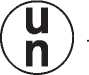 Этот символ должен использоваться исключительно для указания того, что тара, мягкий контейнер для массовых грузов, переносная цистерна или МЭГК удовлетворяет соответствующим требованиям глав 6.1, 6.2, 6.3, 6.5, 6.6, 6,7 или 6.11. Этот символ не должен использоваться на сосудах под давлением, которые удовлетворяют только требованиям разделов 6.2.3-6.2.5 (см. подраздел 6.2.3.9).технический стандарт	(например,	ISO 9809-1), используемый дляконструирования, изготовления и испытаний;буква(ы), обозначающая(ие) страну утверждения, в виде отличительного знака, используемого на транспортных средствах, находящихся в международном дорожном движении2;ПРИМЕЧАНИЕ: Под страной утверждения подразумевается страна, утвердившая орган, который осуществил проверку отдельного сосуда на этапе изготовления.идентификационный маркировочный знак или клеймо проверяющего органа, который зарегистрирован компетентным органом страны, санкционировавшей нанесение маркировки;дата первоначальной проверки: год (четыре цифры) и затем месяц (две цифры), разделенные косой чертой (т.е. "/").величина испытательного давления в барах, которой предшествуют буквы "РН" и за которой следуют буквы "BAR";масса порожнего сосуда под давлением, включая все постоянно соединенные составные части (например, горловое кольцо, опорное кольцо и т.д.) в килограммах, за которой должны следовать буквы "KG". Эта масса не включает массу вентиля, вентильного колпака или защитного устройства клапана, любого внешнего покрытия или пористого материала при перевозке ацетилена. Величина массы выражается трехзначным числом, округленным по последней цифре. В случае баллонов, имеющих массу менее 1 кг, величина массы выражается двузначным числом, округленным по последней цифре. В случае сосудов под давлением, предназначенных для № ООН 1001 ацетилена растворенного и № ООН 3374 ацетилена нерастворенного, указывается, по меньшей мере, один десятичный знак после запятой, а для сосудов под давлением, имеющих массу менее 1 кг, - два десятичных знака;минимальная гарантированная величина толщины стенки сосуда под давлением в миллиметрах, за которой следуют буквы "ММ". Нанесение этого маркировочного знака не требуется для сосудов под давлением вместимостью до 1 л по воде или для композитных баллонов или для закрытых криогенных сосудов;в случае сосудов под давлением, предназначенных для сжатых газов, № ООН 1001 ацетилена растворенного и № ООН 3374 ацетилена нерастворенного - величина рабочего давления в барах, которой предшествуют буквы "PW". В случае закрытых криогенных сосудов - величина максимально допустимого рабочего давления, которой предшествуют буквы "МДРД";в случае сосудов под давлением для сжиженных газов и охлажденных сжиженных газов - вместимость в литрах по воде, выраженная трехзначным числом, округленным по последней цифре, за которой следует буква "L". Если величина минимальной или номинальной вместимости по воде представляет собой целое число, десятичными знаками можно пренебречь;в случае сосудов под давлением для № ООН 1001 ацетилена растворенного - общая масса порожнего сосуда, фитингов и вспомогательных приспособлений, не снимаемых во время наполнения, любого покрытия, пористого материала, растворителя и насыщающего газа, выраженная трехзначным числом, округленным по последней цифре, за которым следуют буквы "KG". После запятой должен быть указан, по меньшей мере, один десятичный знак. В случае сосудов под давлением, имеющих массу менее 1 кг, величина массы выражается двузначным числом, округленным по последней цифре;в случае сосудов под давлением для № ООН 3374 ацетилена нерастворенного - общая масса порожнего сосуда, фитингов и вспомогательных приспособлений, не снимаемых во время наполнения, любого покрытия и пористого материала, выраженная трехзначным числом, округленным по последней цифре, за которым следуют буквы "KG". После запятой должен быть указан, по меньшей мере, один десятичный знак. В случае сосудов под давлением, имеющих массу менее 1 кг, величина массы выражается двузначным числом, округленным по последней цифре.размер резьбы баллона (например, 25Е). Этот маркировочный знак не требуется для закрытых криогенных сосудов;маркировочный знак изготовителя, зарегистрированный компетентным органом.В тех случаях, когда страна изготовления не является страной утверждения, маркировочному знаку изготовителя должны предшествовать	буквы,обозначающие государство изготовления, в виде отличительного знака, используемого на транспортных средствах, находящихся в международном дорожном движении2. Маркировочный знак страны и маркировочный знак изготовителя должны быть отделены друг от друга пропуском или косой чертой;серийный номер, присвоенный изготовителем;в случае стальных сосудов под давлением и составных сосудов под давлением с внутренней стальной оболочкой, предназначенных для перевозки газов, представляющих опасность провоцирования водородного охрупчивания, - буква "Н", указывающая на совместимость стали (см. ISO 11114-1:2012);в случае композитных баллонов и трубок с ограниченным проектным сроком службы - буквы "FINAL", за которыми указывается проектный срок службы: год (четыре цифры), затем месяц (две цифры), разделенные косой чертой (т е. "/");г) в случае композитных баллонов и трубок с ограниченным проектным сроком службы, составляющим более 15 лет, и в случае композитных баллонов и трубок с неограниченным проектным сроком службы - буквы "SERVICE", за которыми следует дата, обозначающая 15 лет с даты изготовления (первоначальной проверки): год (четыре цифры), затем месяц (две цифры), разделенные косой чертой (т.е. "/").ПРИМЕЧАНИЕ:	После того как требования программы испытаний наэксплуатационный срок службы, предъявленные к первоначальному типу конструкции в соответствии с ПРИМЕЧАНИЕМ 2 к пункту 6.2.2.1.1 или ПРИМЕЧАНИЕМ 2 к пункту 6.2.2.1.2, удовлетворены, проставлять маркировочный знак первоначального эксплуатационного срока службы на баллонах и трубках, произведенных в дальнейшем, более не требуется. Маркировочный знак первоначального эксплуатационного срока службы должен быть удален с баллонов и трубок, тип конструкции которых удовлетворяет требованиям программы испытаний на эксплуатационный срок службы.Вышеназванные маркировочные знаки должны размещаться тремя группами:- производственные маркировочные знаки должны находиться в верхней группе и проставляться последовательно в порядке, указанном в пункте 6.2.2.7.4, за исключением маркировочных знаков, описанных в подпунктах q) и г) пункта 6.2.2.7.4, которые должны быть проставлены рядом с маркировочными знаками периодических проверок и испытаний, предусмотренными в пункте 6.2.2.7.7;эксплуатационные маркировочные знаки, предусмотренные в пункте 6.2.2.7.3, должны находиться в средней группе, и непосредственно перед величиной испытательного давления (f) должна указываться величина рабочего давления (i), если это требуется;сертификационные маркировочные знаки образуют нижнюю группу и проставляются в последовательности, указанной в пункте 6.2.2.7.2.Ниже показан пример маркировки баллона: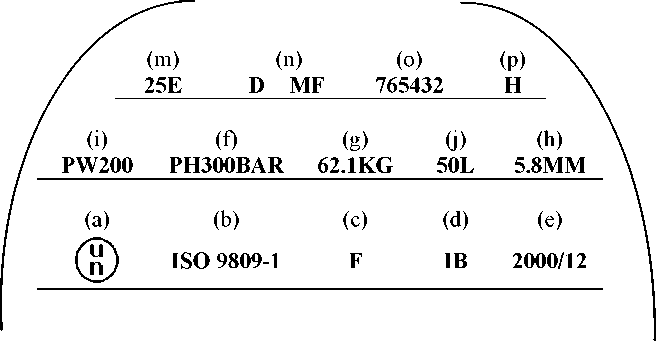 В других местах, помимо боковых стенок, разрешается наносить и другие маркировочные знаки при условии, что они размещаются на участках, не подверженных сильному напряжению, и по своему размеру и глубине не создают опасных концентраций напряжения. В случае закрытых криогенных сосудов такие маркировочные знаки могут наноситься на отдельную табличку, прикрепленную к наружному кожуху. По своему содержанию эти маркировочные знаки не должны противоречить требуемым маркировочным знакам.Наряду с вышеупомянутыми маркировочными знаками на каждом сосуде под давлением многоразового использования, удовлетворяющем требованиям подраздела 6.2.2.4 в отношении периодических проверок и испытаний, проставляются знаки, указывающие:букву(ы), обозначающую(ие) страну, утвердившую орган, осуществляющий периодические проверки и испытания, в виде отличительного знака, используемого на транспортных средствах, находящихся в международном дорожном движении2. Этот маркировочный знак не требуется, если данный орган утвержден компетентным органом страны, утвердившей изготовление сосуда;регистрационный знак органа, уполномоченного компетентным органом на проведение периодических проверок и испытаний;дату периодических проверок и испытаний - год (две цифры) и месяц (две цифры), разделенные косой чертой (т.е. "/"). Для указания года могут использоваться четыре цифры.Вышеупомянутые маркировочные знаки должны быть проставлены последовательно в указанном порядке.либо несъемной детали системы хранения на основе металлгидридов. За исключением символа Организации Объединенных Наций для тары, высота маркировочных знаков должна быть не менее 5 мм для систем хранения на основе металлгидридов с наименьшим габаритным размером 140 мм и более и не менее 2,5 мм - для систем хранения на основе металлгидридов с наименьшим габаритным размером менее 140 мм. Высота символа Организации Объединенных Наций для тары должна быть не менее 10 мм для систем хранения на основе металлгидридов с наименьшим габаритным размером 140 мм и более и не менее 5 мм - для систем хранения на основе металлгидридов с наименьшим габаритным размером менее 140 мм.Применяются следующие маркировочные знаки:символ Организации Объединенных Наций для тары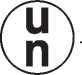 Этот символ должен использоваться исключительно для указания того, что тара, мягкий контейнер для массовых грузов, переносная цистерна или МЭГК удовлетворяет соответствующим требованиям глав 6.1, 6.2, 6.3, 6.5, 6.6, 6,7 или 6.11;"ISO 16111" (технический стандарт, используемый для конструирования, изготовления и испытаний);буква(ы), обозначающая(ие) страну утверждения, в виде отличительного знака, используемого на транспортных средствах, находящихся в международном дорожном движении2;ПРИМЕЧАНИЕ: Под страной утверждения подразумевается страна, утвердившая орган, который осуществил проверку отдельного сосуда на этапе изготовления.идентификационный маркировочный знак или клеймо проверяющего органа, который зарегистрирован компетентным органом страны, санкционировавшей нанесение маркировки;дата первоначальной проверки: год (четыре цифры), затем месяц (две цифры), разделенные косой чертой (т^. "/");величина испытательного давления в барах, которой предшествуют буквы "PH" и за которой следуют буквы "BAR";величина номинального давления зарядки системы хранения на основе металлгидридов в барах, которой предшествуют буквы "RCP" и за которой следуют буквы "BAR";маркировочный знак изготовителя, зарегистрированный компетентным органом. В тех случаях, когда страна изготовления не является страной утверждения, маркировочному знаку изготовителя должна(ы) предшествовать буква(ы), обозначающая(ие) страну изготовления, в виде отличительного знака, используемого на транспортных средствах, находящихся в международномдорожном движении2. Маркировочный знак страны и маркировочный знак изготовителя должны быть отделены друг от друга пропуском или косой чертой;серийный номер, присвоенный изготовителем;в случае стальных сосудов и составных сосудов с внутренней стальнойоболочкой - буква	"Н", указывающая на совместимость стали(см. ISO 11114-1:2012); ив случае систем хранения на основе металлгидридов с ограниченным сроком службы - дата истечения срока службы, обозначенная буквами "FINAL", за которыми указываются год (четыре цифры), затем месяц (две цифры), разделенные косой чертой (т.е. "/").Сертификационные маркировочные знаки, предусмотренные выше в подпунктах a)-e), проставляются последовательно в указанном порядке. Непосредственно перед величиной испытательного давления f) должна указываться величина номинального давления зарядки g). Производственные маркировочные знаки, предусмотренные выше в подпунктах h)-k), проставляются последовательно в указанном порядке.В других местах, помимо боковых стенок, разрешается наносить и другие маркировочные знаки, при условии, что они размещаются на участках, не подверженных сильному напряжению, и по своему размеру и глубине не создают опасных концентраций напряжения. По своему содержанию эти маркировочные знаки не должны противоречить требуемым маркировочным знакам.Наряду с вышеупомянутыми маркировочными знаками на каждой системе хранения на основе металлгидридов, удовлетворяющей требованиям подраздела 6.2.2.4 в отношении периодических проверок и испытаний, проставляются знаки, указывающие:букву(ы), обозначающую(ие) страну, утвердившую орган, осуществляющий периодические проверки и испытания, в виде отличительного знака, используемого на транспортных средствах, находящихся в международном дорожном движении2. Этот маркировочный знак не требуется, если данный орган утвержден компетентным органом страны, утвердившей изготовление системы хранения;регистрационный знак органа, уполномоченного компетентным органом на проведение периодических проверок и испытаний;дату периодической проверки и испытания - год (две цифры), затем месяц (две цифры), разделенные косой чертой (т.е. "/"). Для указания года могут использоваться четыре цифры.Вышеупомянутые маркировочные знаки должны быть проставлены последовательно в указанном порядке.Маркировка связок баллонов "UN"Отдельные баллоны в связке баллонов должны маркироваться в соответствии с подразделом 6.2.2.7.На связки баллонов "UN" многоразового использования должны быть нанесены четкие и разборчивые сертификационные, эксплуатационные и производственные маркировочные знаки. Эти маркировочные знаки должны быть нанесены на весь срок эксплуатации (например, должны быть выдавлены, выгравированы или вытравлены) на табличку, прочно прикрепленную к раме связки баллонов. За исключением символа "UN", высота маркировочных знаков должна быть не менее 5 мм. Высота символа "UN" должна быть не менее 10 мм.Применяются следующие маркировочные знаки:сертификационные маркировочные знаки, указанные в пунктах 6.2.2.7.2 a), b),, d) и e);эксплуатационные маркировочные знаки, указанные в пунктах 6.2.2.7.3 f), i) и j), и совокупная масса рамы связки и всех постоянно соединенных частей (баллонов, коллектора, фитингов и вентилей). На связках, предназначенных для перевозки № ООН 1001 ацетилена растворенного и № ООН 3374 ацетилена нерастворенного, должна указываться масса тары, как она определяется в пункте B.4.2 стандарта ISO 10961:2010; ипроизводственные маркировочные знаки, указанные в пунктах 6.2.2.7.4 n), о) и, когда применимо, p).Маркировочные знаки должны размещаться тремя группами:производственные маркировочные знаки должны находиться в верхней группе и проставляться последовательно в порядке, указанном в пункте 6.2.2.10.3 с);эксплуатационные маркировочные знаки, предусмотренные в пункте 6.2.2.10.3 b), должны находиться в средней группе, и эксплуатационный маркировочный знак, предусмотренный в пункте 6.2.2.7.3 f), должен размещаться непосредственно после эксплуатационного маркировочного знака, предусмотренного в пункте 6.2.2.7.3 i), если таковой требуется;сертификационные маркировочные знаки образуют нижнюю группу и проставляются в последовательности, указанной в пункте 6.2.2.10.3 а).Эквивалентные процедуры оценки соответствия и периодических проверок и испытанийДля сосудов под давлением "UN" требования подразделов 6.2.2.5 и 6.2.2.6 считаются выполненными, если применяются следующие процедуры:Ха означает компетентный орган, его представителя или проверяющий орган, соответствующий требованиям подразделов 1.8.6.2, 1.8.6.4, 1.8.6.5 и 1.8.6.8 и аккредитованный в соответствии со стандартом EN ISO/IEC 17020:2012 (за исключением пункта 8.1.3), тип А.Эксплуатационное оборудование должно отвечать требованиям подраздела 6.2.I.3. ОтверстияВ барабанах под давлением могут быть оборудованы отверстия для наполнения и опорожнения, а также другие отверстия, предназначенные для уровнемеров, манометров или предохранительных устройств. Эти отверстия должны быть оборудованы в минимальном количестве, обеспечивающем безопасность операций. В барабанах под давлением может также быть предусмотрено смотровое отверстие, которое должно закрываться с помощью эффективного запорного устройства.ФитингиЕсли баллоны оборудованы приспособлением, препятствующим перекатыванию, это приспособление не должно составлять одно целое с колпаком вентиля.Барабаны под давлением, которые могут перекатываться, должны быть снабжены обручами катания или иметь какую-либо другую защиту от повреждений при перекатывании (например, антикоррозионное металлическое покрытие на поверхности сосуда под давлением).Связки баллонов должны быть снабжены соответствующими приспособлениями, гарантирующими их безопасную погрузку-выгрузку и перевозку.Если установлены уровнемеры, манометры или предохранительные устройства, то они должны быть защищены таким же образом, что и клапаны в соответствии с требованиями пункта 4.1.6.8.Первоначальная проверка и испытанияНовые сосуды под давлением должны подвергаться испытаниям и проверкам в процессе и после изготовления в соответствии с требованиями подраздела 6.2.1.5.Специальные положения, применимые к сосудам под давлением из алюминиевых сплавовПомимо первоначальной проверки, предписанной в пункте 6.2.1.5.1, необходимо проводить испытание для установления возможности межкристаллитной коррозии внутри стенок сосудов под давлением, изготовленных из алюминиевого сплава, содержащего медь, или из алюминиевого сплава, содержащего магний и марганец, если содержание марганца больше 3,5% или содержание марганца меньше 0,5%.В случае алюминиево-медного сплава испытание должно проводиться изготовителем при утверждении компетентным органом нового сплава, а впоследствии должно повторяться в процессе производства для каждой отливки из этого сплава.В случае алюминиево-магниевого сплава испытание должно проводиться изготовителем при утверждении компетентным органом нового сплава и технологического процесса. Если в состав сплава или в технологический процесс вносится изменение, то испытание следует повторить.Периодические проверки и испытанияПериодические проверки и испытания должны проводиться в соответствии с пунктом 6.2.1.6.ПРИМЕЧАНИЕ 1: С согласия компетентного органа страны, предоставившей утверждение типа конструкции, для каждого сварного стального баллона, предназначенного для перевозки газов с № ООН 1965 (газов углеводородных смесь сжиженная, н.у.к.), вместимостью менее 6,5 л, вместо испытания на гидравлическое давление может проводиться другое испытание, обеспечивающее эквивалентный уровень безопасности.ПРИМЕЧАНИЕ 2: Для бесшовных стальных баллонов и трубок вместо проверки, предусмотренной в пункте 6.2.1.6.1 b), и испытания на гидравлическое давление, предусмотренного в пункте 6.2.1.6.1 d), может использоваться процедура, соответствующая стандарту ENISO 16148:2016 "Газовые баллоны - Бесшовные стальные газовые баллоны и трубки многоразового использования - Испытания методом акустической эмиссии и дополнительного ультразвукового контроля для периодических проверок и испытаний".ПРИМЕЧАНИЕ 3: Вместо проверки, предусмотренной в пункте 6.2.1.6.1 b), и испытания на гидравлическое давление, предусмотренного в пункте 6.2.1.6.1 d), может использоваться ультразвуковой контроль, проводимый в соответствии со стандартом EN 1802:2002 в случае бесшовных газовых баллонов из алюминиевого сплава и в соответствии со стандартом EN 1968:2002 + A1:2005 в случае бесшовных стальных газовых баллонов.Закрытые криогенные сосуды должны подвергаться периодическим проверкам и испытаниям в соответствии с периодичностью, определенной в инструкции по упаковке Р203 (8) b), изложенной в подразделе 4.1.4.1, в соответствии со следующими требованиями:проверка внешнего состояния сосуда, а также проверка оборудования и внешних маркировочных знаков;испытание на герметичность.Утверждение сосудов под давлением6.2.3.6.1	Процедуры оценки соответствия и периодической проверки, предусмотренные вразделе 1.8.7, должны осуществляться соответствующим органом согласно нижеследующей таблице:В случае сосудов под давлением многоразового использования оценка соответствия вентилей и других съемных приспособлений, выполняющих прямую функцию обеспечения безопасности, может осуществляться отдельно от оценки соответствия сосудов, и процедура оценки соответствия должна быть по крайней мере столь жестрогой, как и процедура, которой подвергается сосуд под давлением, оборудованный этими вентилями и приспособлениями.Инструкции по безопасной обработке и использованию аварийного сосуда под давлением должны быть четко указаны в документах, сопровождающих заявку, направляемую компетентному органу страны утверждения, и должны быть включены в свидетельство об утверждении. В свидетельстве об утверждении должны быть указаны сосуды под давлением, которые разрешается перевозить в аварийном сосуде под давлением. Должен быть также включен перечень материалов, из которых изготовлены все части, которые, вероятнее всего, будут находиться в соприкосновении с опасными грузами.Копия свидетельства об утверждении должна выдаваться изготовителем собственнику аварийного сосуда под давлением.Маркировка аварийных сосудов под давлением в соответствии с разделом 6.2.3 должна определяться компетентным органом страны утверждения с учетом соответствующих применимых положений подраздела 6.2.3.9, в зависимости от случая. На маркировочных знаках должны быть указаны вместимость по воде и испытательное давление аварийного сосуда под давлением.Требования, предъявляемые к сосудам под давлением, кроме сосудов "UN", которые сконструированы, изготовлены и испытаны в соответствии со стандартами, на которые сделаны ссылкиПРИМЕЧАНИЕ: Лица или организации, несущие на основании стандартов ответственность в рамках ДОПОГ, должны отвечать требованиям ДОПОГ.Конструкция, изготовление и первоначальные проверки и испытанияСвидетельства об официальном утверждении типа выдаются в соответствии с разделом 1.8.7. Стандарты, на которые сделаны ссылки в приведенной ниже таблице, должны применяться для выдачи официальных утверждений типа в соответствии с указаниями, содержащимися в колонке 4, для выполнения требований главы 6.2, указанных в колонке 3. Стандарты применяются в соответствии с разделом 1.1.5. В колонке 5 указана крайняя дата, до которой существующие официальные утверждения типа должны быть отозваны в соответствии с пунктом 1.8.7.2.4; если никакой даты не указано, официальное утверждение типа остается действительным до истечения его срока действия.С 1 января 2009 года использование стандартов, на которые сделаны ссылки, является обязательным. Исключения рассматриваются в разделе 6.2.5.Если ссылки сделаны на несколько стандартов для применения одних и тех же требований, должен применяться только один из этих стандартов, но в полном объеме, если в приведенной ниже таблице не указано иное.Сфера применения каждого стандарта определена в положении о сфере применения данного стандарта, если в приведенной ниже таблице не указано иное.Периодические проверки и испытанияСтандарты, ссылки на которые сделаны в приведенной ниже таблице, должны применяться в отношении периодических проверок и испытаний сосудов под давлением в соответствии с указаниями, содержащимися в колонке 3, для выполнения требований подраздела 6.2.3.5. Стандарты применяются в соответствии с разделом 1.1.5.Использование стандарта, на который сделана ссылка, является обязательным.Если сосуд под давлением изготовлен в соответствии с положениями раздела 6.2.5, должна применяться процедура периодической проверки, если она указана в официальном утверждении типа.Если ссылки сделаны на несколько стандартов для применения одних и тех же требований, должен применяться только один из этих стандартов, но в полном объеме, если в приведенной ниже таблице не указано иное.Сфера применения каждого стандарта определена в положении о сфере применения данного стандарта, если в приведенной ниже таблице не указано иное.Требования, предъявляемые к сосудам под давлением, кроме сосудов "UN",которые сконструированы, изготовлены и испытаны не в соответствии со стандартами, на которые сделаны ссылкиДля учета достижений научно-технического прогресса, либо в тех случаях, когда в разделе 6.2.2 или 6.2.4 не сделана ссылка на какой-либо стандарт, либо с целью учета научных аспектов, не отраженных в стандартах, на которые сделаны ссылки в разделе 6.2.2 или 6.2.4, компетентный орган может признать использование технических правил, обеспечивающих такой же уровень безопасности.В официальном утверждении типа выдавший его орган должен указать процедуру периодических проверок, если стандарты, на которые сделаны ссылки в разделе 6.2.2 или 6.2.4, неприменимы или не должны применяться.Компетентный орган должен передать секретариату ЕЭК ООН перечень технических правил, которые он признает. В этот перечень должны быть включены следующие сведения: название и дата принятия правил, цель правил и сведения о том, где их можно получить. Секретариат должен опубликовать эту информацию на своем вебсайте.Стандарт, который был принят для включения ссылки на него в будущее издание ДОПОГ, может быть утвержден компетентным органом для использования без уведомления секретариата ЕЭК ООН.Однако при этом должны выполняться требования разделов 6.2.1 и 6.2.3 и нижеследующие требования.ПРИМЕЧАНИЕ: Для целей настоящего раздела ссылки на технические стандарты в разделе 6.2.1 должны рассматриваться в качестве ссылок на технические правила.МатериалыВ нижеследующих положениях приводятся примеры материалов, которые могут использоваться в целях выполнения требований подраздела 6.2.1.2, касающихся материалов:углеродистая сталь - для сжатых, сжиженных, охлажденных сжиженных и растворенных газов, а также для веществ, не относящихся к классу 2, перечисленных в таблице 3 инструкции по упаковке Р200, изложенной в подразделе 4.1.4.1;легированная сталь (специальные стали), никель, никелевый сплав (такой, как монель-металл) - для сжатых, сжиженных, охлажденных сжиженных и растворенных газов, а также для веществ, не относящихся к классу 2, перечисленных в таблице 3 инструкции по упаковке Р200, изложенной в подразделе 4.1.4.1;медь:для газов с классификационными кодами 1А, 1О, 1F и 1TF, загрузочное давление которых при температуре 15 °С не превышает 2 МПа (20 бар);для газов с классификационным кодом 2А, а также для № ООН 1033 диметилового эфира, № ООН 1037 этилхлорида, № ООН 1063 метилхлорида, № ООН 1079 диоксида серы, № ООН 1085 винилбромида, № ООН 1086 винилхлорида и № ООН 3300 смеси оксида этилена с диоксидом углерода, содержащей более 87% оксида этилена;для газов с классификационными кодами 3А, 3О и 3F;алюминиевый сплав: см. специальное положение "а" в инструкции Р200 (10), изложенной в подразделе 4.1.4.1;композитный материал - для сжатых, сжиженных, охлажденных сжиженных и растворенных газов;синтетические материалы - для охлажденных сжиженных газов; истекло - для охлажденных сжиженных газов с классификационным кодом 3А, за исключением № ООН 2187 углерода диоксида охлажденного жидкого или его смесей, и газов с классификационным кодом 3О.Эксплуатационное оборудование(Зарезервирован)Металлические баллоны, трубки, барабаны под давлением и связки баллоновПри испытательном давлении напряжение в металле в наиболее напряженной точке сосуда не должно превышать 77% гарантированного минимального предела текучести (Re).Под "пределом текучести" подразумевается напряжение, в результате которого остаточное удлинение составляет 2%о (т.е. 0,2%) или - для аустенитных сталей - 1% расстояния между нанесенными на образце метками.ПРИМЕЧАНИЕ: Для листовых металлических материалов ось растягиваемых образцов должна проходить перпендикулярно направлению прокатки. Остаточное удлинение при разрыве измеряется на образцах круглого сечения, на которых расстояние между метками "l" в пять раз превышает диаметр "d" (l = 5d); в случае использования образцов прямоугольного сечения расстояние между метками ”l” рассчитывается по формуле:1 = 5,65 VFT,где F0 - первоначальная площадь поперечного сечения образца.Сосуды под давлением и их затворы изготавливаются из соответствующих материалов, которые должны быть устойчивы к хрупкому разрушению и коррозионному растрескиванию под напряжением при температуре от -20 °С до +50 °С.Сварные швы должны быть выполнены квалифицированно и обеспечивать полную надежность.Дополнительные положения, касающиеся сосудов под давлением из алюминиевых сплавов, предназначенных для сжатых газов, сжиженных газов, растворенных газов и газов не под давлением, подпадающих под действие специальных требований (образцы газов), а также изделий, содержащих газ под давлением, за исключением аэрозольных распылителей и емкостей малых, содержащих газ (газовых баллончиков)Материалы сосудов под давлением из алюминиевых сплавов, допускаемых кперевозке, должны отвечать следующим требованиям:a См. "Aluminium Standards and Data", Fifth edition, January 1976, published by the Aluminium Association, 750 Third Avenue, New York.Фактические характеристики зависят от состава соответствующего сплава, а также от окончательной обработки сосуда под давлением; однако независимо от используемого сплава толщина стенок сосуда под давлением рассчитывается по одной из следующих формул:внутренними поверхностями не превышает диаметра оправки.Образец не должен давать трещин при изгибании его внутрь вокруг оправки до тех пор, пока расстояние между внутренними поверхностями не станет равным диаметру оправки.Отношение (п) диаметра оправки к толщине стенок образца должно соответствовать величинам, приведенным в таблице.Схема испытания на изгиб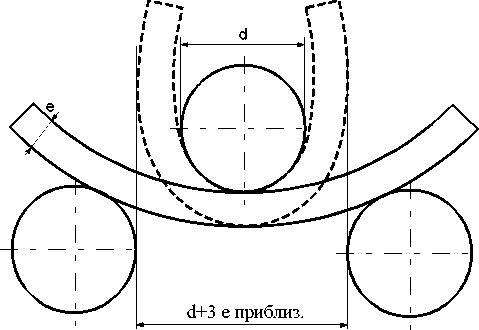 Меньшее значение нижнего предела удлинения приемлемо при условии, что результаты дополнительного испытания, утвержденного компетентным органом страны изготовления сосудов, подтверждают обеспечение такого же уровня безопасности перевозки, как и в случае сосудов, изготовленных в соответствии с требованиями, приведенными в таблице пункта 6.2.5.4.1 (см. также стандарт EN 1975:1999 + А1:2003).Минимальная толщина стенок сосудов под давлением должна быть следующей:если диаметр сосуда под давлением меньше 50 мм: не менее 1,5 мм;если диаметр сосуда под давлением составляет от 50 до 150 мм: не менее 2 мм;	иесли диаметр сосуда под давлением составляет более 150 мм: не менее 3 мм.Днища сосуда под давлением должны иметь профиль круглой арки, эллипса или составной кривой; они должны обеспечивать такую же степень надежности, как и корпус сосуда под давлением.Сосуды под давлением из композитных материаловВ случае баллонов, трубок, барабанов под давлением и связок баллонов, изготовленных из композитных материалов, конструкция должна быть такой, чтобы минимальный коэффициент разрыва (соотношение между давлением разрыва и испытательным давлением) составлял:требованиям в отношении испытательного давления и наполнения инструкции по упаковке Р200, изложенной в подразделе 4.1.4.1. Кроме того, произведение испытательного давления на вместимость по воде не должно превышать 30 бар л для сжиженных газов или 54 бар л для сжатых газов и испытательное давление не должно превышать 250 бар для сжиженных газов или 450 бар для сжатых газов.Испытание на гидравлическое давлениеПрименяемое внутреннее давление (испытательное давление) должно в 1,5 раза превышать внутреннее давление при 50 °С и составлять не менее 1 МПа (10 бар).Испытаниям на гидравлическое давление должны подвергаться по крайней мере пять порожних сосудов каждого типа:до достижения предписанного испытательного давления, при котором не должно быть никакой утечки или видимой остаточной деформации; идо появления утечки или разрыва; вогнутое днище, если таковое имеется, должно сначала несколько опуститься, и потеря герметичности или разрыв сосуда не должны происходить до достижения давления, превышающего испытательное давление в 1,2 раза.Испытание на герметичностьКаждый наполненный аэрозольный распылитель, или газовый баллончик, или каждая кассета топливных элементов должны подвергаться испытанию в ванне с горячей водой в соответствии с подразделом 6.2.6.3.1 или утвержденному испытанию, альтернативному испытанию в ванне с горячей водой, в соответствии с подразделом 6.2.6.3.2.Испытание в ванне с горячей водойТемпература водяной ванны и продолжительность испытания должны быть такими, чтобы внутреннее давление достигло величины, которая может быть достигнута при 55 °С (50 °С, если жидкая фаза не превышает 95% вместимости аэрозольного распылителя, газового баллончика или кассеты топливных элементов при температуре 50 °С). Если содержимое чувствительно к нагреву или если аэрозольные распылители, газовые баллончики или кассеты топливных элементов изготовлены из пластмассы, которая размягчается при такой испытательной температуре, температуру воды следует поддерживать в пределах 20-30 °С; однако, в дополнение к этому, один из 2 000 аэрозольных распылителей, газовых баллончиков или кассет топливных элементов должен быть испытан при наиболее высокой температуре.Не должно происходить какой-либо утечки содержимого или остаточной деформации аэрозольного распылителя, газового баллончика или кассеты топливных элементов, за исключением возможной деформации пластмассового аэрозольного распылителя, пластмассового газового баллончика или пластмассовой кассеты топливных элементов в результате размягчения, однако и в этом случае утечки быть не должно.Альтернативные методыС согласия компетентного органа могут использоваться альтернативные методы, обеспечивающие эквивалентный уровень безопасности, при условии соблюдения требований пунктов 6.2.6.3.2.1 и, в зависимости от конкретного случая, 6.2.6.3.2.2 или 6.2.6.3.2.3.Система обеспечения качестваПредприятия, осуществляющие наполнение аэрозольных распылителей, газовых баллончиков или кассет топливных элементов, и заводы-смежники должны располагать соответствующей системой обеспечения качества. Система обеспечения качества должна предусматривать процедуры выбраковки всех протекающих или деформированных аэрозольных распылителей, газовых баллончиков или кассет топливных элементов и отказа в допуске их к перевозке.Система обеспечения качества должна включать:описание организационной структуры и обязанностей;соответствующие инструкции в отношении проверки и испытания, контроля качества, обеспечения качества и технологических процессов, которые будут использоваться;систему регистрации данных о качестве, например в виде протоколов проверки, данных об испытаниях, данных о калибровке и сертификатов;проверки на уровне управления с целью обеспечить эффективное функционирование системы обеспечения качества;процедуру контроля документации и ее пересмотра;средства контроля аэрозольных распылителей, газовых баллончиков или кассет топливных элементов, не соответствующих требованиям;программы профессиональной подготовки и процедуры аттестации соответствующего персонала; ипроцедуры, гарантирующие отсутствие дефектов у конечного продукта.К удовлетворению компетентного органа должна проводиться первоначальная проверка и периодические проверки. Эти проверки должны обеспечивать надлежащее и эффективное функционирование утвержденной системы в настоящий момент и в будущем. Компетентный орган должен заранее уведомляться о любых предлагаемых изменениях утвержденной системы.Аэрозольные распылителиИспытание под давлением и на герметичность аэрозольных распылителей перед наполнениемКаждый порожний аэрозольный распылитель должен подвергаться давлению, равному или превышающему максимальное предполагаемое давление в наполненных аэрозольных распылителях при 55 °С (50 °С, если жидкая фаза не превышает 95% вместимости сосуда при температуре 50 °С). Такое давление должно составлять не менее двух третей расчетного давления аэрозольного распылителя. При обнаружении утечки из аэрозольного распылителя, происходящей со скоростью, равной или превышающей 3,3 х 10-2 мбар.л.с-1 при испытательном давлении, деформации или другого дефекта, данный аэрозольный распылитель должен быть отбракован.Перед наполнением лицо, производящее наполнение, должно удостовериться в том, что скрепляющее устройство отрегулировано соответствующим образом и что использован указанный газ-вытеснитель.Каждый наполненный аэрозольный распылитель должен быть взвешен и испытан на герметичность. Оборудование для обнаружения утечки должно быть достаточно чувствительным, чтобы обнаружить утечку, происходящую со скоростью не менее 2,0 х 10-3 мбар.л.с-1 при 20 °С.Любой наполненный аэрозольный распылитель, имеющий признаки утечки, деформации или избыточной массы, должен отбраковываться.Газовые баллончики и кассеты топливных элементовИспытание под давлением газовых баллончиков и кассет топливных элементовКаждый газовый баллончик или каждая кассета топливных элементов должны подвергаться испытательному давлению, равному или превышающему максимальное предполагаемое давление в наполненном сосуде при 55 °С (50 °C, если жидкая фаза не превышает 95% вместимости сосуда при 50 °С). Это испытательное давление должно быть таким, как давление, указанное для соответствующего газового баллончика или соответствующей кассеты топливных элементов, и должно составлять не менее двух третей расчетного давления газового баллончика или кассеты топливных элементов. При обнаружении утечки из газового баллончика или кассеты топливных элементов, происходящей со скоростью, равной или превышающей 3,3 х 10-2 мбар.л.с-1 при испытательном давлении, деформации или другого дефекта, данный газовой баллончик или данная кассета топливных элементов должны быть отбракованы.Испытание газовых баллончиков и кассет топливных элементов на герметичностьПеред наполнением и герметизацией лицо, производящее наполнение, должно удостовериться в том, что затворы (если таковые имеются) и соответствующие уплотнительные устройства надлежащим образом закрыты и что использован указанный газ.Каждый наполненный газовый баллончик или каждая наполненная кассета топливных элементов должны быть проверены на предмет надлежащей массы газа и испытаны на герметичность. Оборудование для обнаружения утечки должно быть достаточно чувствительным, чтобы обнаружить утечку, происходящую со скоростью не менее 2,0 х 10-3 мбар.л.с-1 при 20 °С.Любой газовый баллончик или любая кассета топливных элементов, имеющие массу газа, не соответствующую заявленным предельным значениям массы, или имеющие признаки утечки или деформации, должны отбраковываться.С согласия компетентного органа аэрозольные распылители и емкости малые, еслиони должны быть стерильны, но на них может отрицательно повлиять испытание в водяной ванне, не подпадают под действие положений пунктов 6.2.6.3.1 и 6.2.6.3.2, при условии, что:они содержат невоспламеняющийся газ и либосодержат другие вещества, которые являются составными частями фармацевтических препаратов, предназначенных для медицинских, ветеринарных или аналогичных целей;содержат другие вещества, используемые в процессе производства фармацевтических препаратов; либоиспользуются для медицинских, ветеринарных или аналогичных целей;альтернативные методы обнаружения утечки и измерения баростойкости, используемые изготовителем, такие как обнаружение гелия и проведение испытания в водяной ванне на статистической пробе не менее 1 из 2 000 из каждой серийной партии изделий, позволяют обеспечить эквивалентный уровень безопасности; ив случае фармацевтических препаратов, указанных выше в подпунктах а) i) и iii), - они производятся с разрешения национального управления здравоохранения. Если этого требует компетентный орган, должны соблюдаться принципы надлежащей практики (ПНП), установленные Всемирной организацией здравоохранения (ВОЗ).Ссылка на стандартыТребования этого раздела считаются выполненными, если применяются следующиестандарты:для аэрозольных распылителей (№ ООН 1950 аэрозолей): приложение к Директиве 75/324/EEC Совета, измененной и действующей на дату изготовления;для № ООН 2037 емкостей малых, содержащих газ (газовых баллончиков), содержащих № ООН 1965 газов углеводородных смесь сжиженную, н.у.к.: EN 417:2012 "Одноразовые металлические баллоны для сжиженных нефтяных газов, с клапаном или без клапана, используемые с переносными бытовыми приборами - Конструкция, проверка, испытания и маркировка";для № ООН 2037 емкостей малых, содержащих газ (газовых баллончиков),содержащих нетоксичные, негорючие сжатые или сжиженные газы: EN 16509:2014 "Переносные газовые баллоны - Небольшие переносные стальные баллоны одноразового использования вместимостью до 120 мл включительно, содержащие сжатые или сжиженные газы (компактные баллоны) - Конструкция, изготовление, наполнение и	испытание"(за исключением пункта 9).ТРЕБОВАНИЯ К ИЗГОТОВЛЕНИЮ И ИСПЫТАНИЯМ ТАРЫ
ДЛЯ ИНФЕКЦИОННЫХ ВЕЩЕСТВ КАТЕГОРИИ А КЛАССА 6.2ПРИМЕЧАНИЕ:	Требования настоящей главы не применяются к таре, используемой дляМаркировкаПРИМЕЧАНИЕ 1: Маркировочные знаки указывают, что тара, на которую они нанесены, соответствует типу конструкции, успешно прошедшему испытания, и отвечает требованиям настоящей главы, относящимся к изготовлению, но не к использованию этой тары.ПРИМЕЧАНИЕ 2: Маркировочные знаки призваны облегчить задачу, стоящую перед изготовителями тары, теми, кто занимается ее восстановлением, пользователями, перевозчиками и регламентирующими органами.ПРИМЕЧАНИЕ 3: Маркировочные знаки не всегда дают полную информацию, например об уровнях испытаний, которая, однако, может в дальнейшем понадобиться, и в таком случае следует обращаться, например, к свидетельству об испытании, протоколам испытаний или реестру тары, успешно прошедшей испытания.Каждая тара, предназначенная для использования в соответствии с требованиями ДОПОГ, должна иметь в соответствующем месте долговечные и разборчивые маркировочные знаки таких по отношению к ней размеров, которые делали бы их ясно видимыми. Упаковки массой брутто более 30 кг должны иметь маркировочные знаки или их копию на верхней стороне или на боковой стороне тары. Буквы, цифры и символы должны иметь высоту не менее 12 мм, за исключением тары вместимостью 30 л или 30 кг либо менее, когда они должны иметь высоту не менее 6 мм, и тары вместимостью 5 л или 5 кг либо менее, когда они должны быть соотносимого размера.На тару, удовлетворяющую требованиям, изложенным в настоящем разделе и в разделе 6.3.5, должны быть нанесены следующие маркировочные знаки:символ Организации Объединенных Наций для тары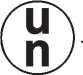 Этот символ должен использоваться исключительно для указания того, что тара, мягкий контейнер для массовых грузов, переносная цистерна или МЭГК удовлетворяет соответствующим требованиям глав 6.1, 6.2, 6.3, 6.5, 6.6, 6.7 или 6.11;код, обозначающий тип тары в соответствии с требованиями раздела 6.1.2;надпись "КЛАСС 6.2";последние две цифры года изготовления тары;наименование государства, разрешившего нанесение маркировочных знаков, в виде отличительного знака, используемого на транспортных средствах, находящихся в международном дорожном движении1;наименование изготовителя или иное идентификационное обозначение тары, установленное компетентным органом;для тары, удовлетворяющей требованиям пункта 6.3.5.1.6,	- буква "U",следующая сразу же после маркировочного знака, предписанного в подпункте b) выше.Маркировочные знаки должны наноситься в последовательности подпунктов а)^) пункта 6.3.4.2; каждый маркировочный знак, требуемый в этих подпунктах, должен быть четко отделен от других элементов, например косой чертой или пропуском, чтобы его можно было легко идентифицировать. Примеры см. в подразделе 6.3.4.4 ниже.Любые дополнительные маркировочные знаки, разрешенные компетентным органом, не должны мешать правильной идентификации маркировочных знаков, предписанных в пункте 6.3.4.1.Пример маркировочных знаков4G/CLASS 6.2/06	согласно пунктам 6.3.4.2 а), b), с) и d)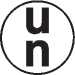 S/SP-9989-ERIKSSON согласно пунктам 6.3.4.2 e) и f)Требования к испытаниям тарыПрименимость и периодичность проведения испытанийТип конструкции каждой тары должен испытываться, как указано в настоящем разделе, в соответствии с процедурами, установленными компетентным органом, разрешающим нанести маркировку, и должен утверждаться этим компетентным органом.Перед использованием каждый тип конструкции тары должен успешно выдержать испытания, предписанные в настоящей главе. Тип конструкции тары определяется конструкцией, размером, материалом и его толщиной, способом изготовления и применения, а также способом обработки поверхности. Он может включать также тару, которая отличается от прототипа только меньшей высотой.Серийные образцы продукции должны проходить испытания с периодичностью, установленной компетентным органом.Испытания должны повторяться, кроме того, при каждом изменении конструкции, материала или способа изготовления тары.Компетентный орган может разрешить проводить выборочные испытания тары, которая лишь незначительно отличается от испытанного типа, например тары, содержащей первичные сосуды меньшего размера и меньшей массы нетто, и такой тары, как барабаны и ящики, один или несколько габаритных размеров которых немного уменьшены.Первичные сосуды всех типов могут объединяться во вторичной таре и перевозиться, не подвергаясь испытаниям, в жесткой наружной таре при следующих условиях:a) жесткая наружная тара должна успешно пройти испытания, предусмотренные в пункте 6.3.5.2.2, вместе с хрупкими (например, из стекла) первичными сосудами;общая совокупная масса брутто первичных сосудов не должна превышать половины массы брутто первичных сосудов, используемых в ходе испытаний на падение, предписанных в подпункте а) выше;толщина прокладочного материала между первичными сосудами, а также между первичными сосудами и наружной поверхностью вторичной тары не должна быть меньше соответствующих величин в таре, прошедшей первоначальные испытания; если при первоначальном испытании использовался один первичный сосуд, толщина прокладочного материала между первичными сосудами не должна быть меньше толщины прокладочного материала между наружной поверхностью вторичной тары и первичным сосудом, использовавшимся в ходе первоначального испытания. Если используются первичные сосуды в меньшем количестве или меньшего размера (по сравнению с первичными сосудами, прошедшими испытание на падение), то для заполнения пустот должно использоваться достаточное количество дополнительного прокладочного материала;жесткая наружная тара должна успешно пройти в порожнем состоянии испытание на штабелирование, предусмотренное в подразделе 6.1.5.6. Общая масса одинаковых упаковок должна определяться на основе совокупной массы тары, использовавшейся при испытании на падение, предписанном в подпункте а) выше;первичные сосуды, содержащие жидкости, должны быть обложены достаточным количеством абсорбирующего материала, способного поглотить весь объем жидкости, содержащейся в первичных сосудах;если жесткая наружная тара предназначена для помещения в нее первичных сосудов с жидкостями и сама по себе не является герметичной или если она предназначена для помещения в нее первичных сосудов с твердыми веществами и сама по себе не является непроницаемой для сыпучих веществ, то необходимо принять меры для удержания жидкости или твердого вещества в случае утечки, например с помощью герметичного вкладыша, пластмассового мешка или любого другого столь же эффективного средства удержания;помимо маркировочных знаков, предписанных в пунктах 6.3.4.2 a)-f), на тару должны наноситься маркировочные знаки в соответствии с требованиями пункта 6.3.4.2 g).Компетентный орган может в любое время потребовать проведения испытаний, предусмотренных в настоящем разделе, с целью убедиться в том, что серийно производимая тара отвечает требованиям испытаний по типу конструкции.Компетентный орган может разрешить проведение нескольких испытаний на одном образце, если это не скажется на действительности результатов испытаний.Подготовка тары к испытаниямОбразцы каждого типа тары необходимо подготовить так же, как для перевозки, за темисключением, что жидкое или твердое инфекционное вещество необходимо заменить водой или - в том случае, когда предусматривается выдерживание при температуре -18 °С, - водой с антифризом. Каждый первичный сосуд должен быть заполнен не менее чем на 98% его вместимости.ПРИМЕЧАНИЕ:	Термин "вода" включает растворы антифриза в водес минимальной относительной плотностью 0,95 для испытаний, проводимых при температуре -18 °С.Требуемые испытания и число образцовТребуемые испытания типов тарыa "Тип тары" обеспечивает для целей испытаний подразделение тары на категории в зависимости от вида тары и характеристик материала, из которого она изготовлена.ПРИМЕЧАНИЕ 1: Если первичный сосуд изготовлен из двух или более материалов, соответствующие испытания определяются исходя из материала, который может быть поврежден в наибольшей степени.ПРИМЕЧАНИЕ 2: Материал вторичной тары не учитывается при выборе испытания или выдерживании перед испытанием.Пояснения к пользованию таблицей:Если подлежащая испытанию тара состоит из наружного ящика из фибрового картона с пластмассовым первичным сосудом, пять образцов должны быть подвергнуты испытанию обрызгиванием водой (см. пункт 6.3.5.3.6.1) перед сбрасыванием и еще пять образцов должны быть выдержаны при температуре -18 °С (см. пункт 6.3.5.3.6.2) перед сбрасыванием. Если в тару должен быть помещен сухой лед, то в этом случае еще один образец должен быть сброшен пять раз после выдерживания в соответствии с пунктом 6.3.5.3.6.3.Тара, подготовленная так же для перевозки, должна подвергаться испытаниям, предусмотренным в подразделах 6.3.5.3 и 6.3.5.4. Что касается наружной тары, то позиции этой таблицы охватывают фибровый картон или сходные материалы, свойства которых могут быстро ухудшаться под воздействием влаги; пластмассы, которые при низких температурах могут становиться хрупкими; и прочие материалы, такие как металл, на свойства которых влага или температура не оказывают влияния.Образцы тары подвергаются испытанию на свободное падение с высоты 9 м на неупругую, горизонтальную, плоскую, массивную и жесткую поверхность в соответствии с пунктом 6.I.5.3.4.Образец должен сбрасываться в требуемом положении, однако допускается, что по аэродинамическим причинам удар образца об испытательную поверхность может произойти в другом положении образца.После соответствующей серии сбрасываний не должно происходить утечки содержимого из первичного(ых) сосуда(ов), который(ые) должен (должны) быть по-прежнему защищен(ы) прокладочным/поглощающим материалом вторичной тары.Специальная подготовка испытываемого образца к испытанию на падениеФибровый картон - Испытание обрызгиванием водойНаружная тара из фибрового картона: Образец должен быть подвергнут испытанию методом обрызгивания водой, имитирующим пребывание в течение не менее одного часа под дождем интенсивностью примерно 5 см в час. Затем он должен быть подвергнуть испытанию, предусмотренному в пункте 6.3.5.3.I.Пластмассовый материал - Выдерживание при низкой температуреПластмассовые первичные сосуды или наружная тара: Температура испытываемого образца и его содержимого должна быть уменьшена до -18 °С или ниже на период не менее 24 часов, и в течение 15 минут после извлечения из этой среды испытываемый образец должен быть подвергнут испытанию, описание которого приведено в пункте 6.3.5.3.I. Если образец содержит сухой лед, то продолжительность выдерживания должна быть сокращена до 4 часов.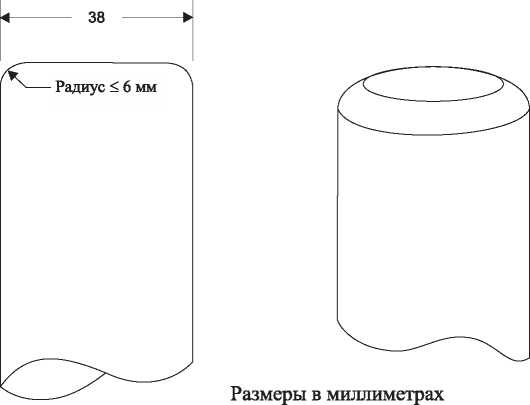 Протокол испытанийДолжен составляться и предоставляться пользователям тары письменный протокол испытаний, содержащий по меньшей мере следующие сведения:Наименование и адрес предприятия, проводившего испытания.Наименование и адрес заявителя (в случае необходимости).Индивидуальный номер протокола испытаний.Дата проведения испытания и составления	протокола.Изготовитель тары.Описание типа конструкции тары (например, размеры, материалы, затворы, толщина и т.д.), включая способ изготовления (например, формование раздувом), которое может содержать чертеж(и) и/или фотографию(и).Максимальная вместимость.Содержимое, использованное при испытаниях.Описание и результаты испытаний.Протокол испытаний должен быть подписан с указанием фамилии и должности лица, подписавшего протокол.В протоколе испытаний должны содержаться заявления о том, что тара, подготовленная так же, как для перевозки, была испытана в соответствии с надлежащими требованиями настоящей главы и что в случае использования других методов или компонентов упаковки протокол может стать недействительным. Копия протокола испытаний должна передаваться компетентному органу.ТРЕБОВАНИЯ К ИЗГОТОВЛЕНИЮ, ИСПЫТАНИЯМ
И УТВЕРЖДЕНИЮ упаковок для радиоактивных материалов
И УТВЕРЖДЕНИЮ таких материалов(Зарезервирован)Общие требованияУпаковка должна быть сконструирована с учетом ее массы, объема и формы так, чтобы обеспечивалась простота и безопасность ее перевозки. Кроме того, конструкция упаковки должна быть такой, чтобы на время перевозки ее можно было надлежащим образом закрепить на транспортном средстве или внутри него.Конструкция упаковки	должна	быть	такой,	чтобы	любые	приспособления,размещенные на упаковке	для	ее	подъема,	не	отказали	при	правильном	с	нимиобращении, а в случае их поломки - не ухудшалась способность упаковки удовлетворять другим требованиям настоящего приложения. В конструкции должны быть учтены соответствующие коэффициенты запаса на случай подъема упаковки рывком.Приспособления и любые другие устройства на внешней поверхности упаковки, которые могут использоваться для ее подъема, должны быть сконструированы так, чтобы они выдерживали ее массу в соответствии с требованиями пункта 6.4.2.2 или могли быть сняты или иным способом приведены в непригодное для использования состояние на время перевозки.Насколько это практически возможно, упаковочный комплект должен быть сконструирован и обработан так, чтобы внешние поверхности не имели выступающих частей и могли быть легко дезактивированы.Насколько это практически возможно, внешнее покрытие упаковки должно быть выполнено так, чтобы на нем не скапливалась и не удерживалась вода.Любые добавляемые к упаковке во время перевозки устройства, которые не являются частью упаковки, не должны делать ее менее безопасной.Упаковка должна обладать способностью выдерживать воздействие любого ускорения, вибрации или резонанса при вибрации, которые могут возникнуть в обычных условиях перевозки, без какого-либо ухудшения эффективности запорных устройств различных емкостей или целостности всей упаковки в целом. В частности, гайки, болты и другие крепежные детали должны быть сконструированы так, чтобы исключалась возможность их самопроизвольного ослабления или отсоединения даже после многократного использования.Материалы упаковочного комплекта и любых элементов или конструкций должны быть физически и химически совместимыми друг с другом и с радиоактивным содержимым. Должно учитываться их поведение под воздействием облучения.Все клапаны, через которые радиоактивное содержимое может выйти наружу, должны быть защищены от несанкционированных действий.Конструкция упаковки должна разрабатываться с учетом температур и давления во внешней среде, которые могут возникнуть в обычных условиях перевозки.Переносные цистерны могут также использоваться как упаковки типов ПУ -2 или ПУ-3 при условии, что:они удовлетворяют требованиям пункта 6.4.5.1;они сконструированы в соответствии с требованиями, предписанными в главе 6.7, и способны выдержать испытательное давление в 265 кПа; иони сконструированы так, чтобы любая предусматриваемая дополнительная защита была способна выдерживать статические и динамические нагрузки, возникающие при обработке груза в обычных условиях перевозки, и предотвращать увеличение более чем на 20% максимального уровня излучения на любой внешней поверхности переносных цистерн.Цистерны, не являющиеся переносными цистернами, могут также использоваться как упаковки типов ПУ-2 или ПУ-3 для перевозки жидкостей и газов LSA-I и LSA-II, как это предписано в таблице 4.1.9.2.5, при условии, что:они удовлетворяют требованиям пункта 6.4.5.1;они сконструированы в соответствии с требованиями, предписанными в главе 6.8; иони сконструированы так, чтобы любая предусматриваемая дополнительная защита была способна выдерживать статические и динамические нагрузки, возникающие при обработке грузов в обычных условиях перевозки, и предотвращать увеличение более чем на 20% максимального уровня излучения на любой внешней поверхности цистерн.Контейнеры, которые в рабочем состоянии надежно закрыты, могут также использоваться как упаковки типов ПУ-2 или ПУ-3 при условии, что:радиоактивное содержимое ограничивается твердыми веществами;они удовлетворяют требованиям пункта 6.4.5.1; иони сконструированы в соответствии с документом ISO 1496-1:1990 "Грузовые контейнеры серии 1 - Технические требования и методы испытания - Часть 1: Контейнеры общего назначения" и последующими поправками 1:1993, 2:1998, 3:2005, 4:2006 и 5:2006, за исключением размеров и классификации. Они должны быть сконструированы так, чтобы, будучи подвергнутыми испытаниям, предписываемым в этом документе, и воздействию ускорений, возникающих при обычных условиях перевозки, они были в состоянии предотвратить:утечку или рассеяние радиоактивного содержимого; иувеличение более чем на 20% максимального уровня излучения на любой внешней поверхности контейнеров.Металлические контейнеры средней грузоподъемности для массовых грузов могут также использоваться как упаковки типов ПУ-2 или ПУ-3 при условии, что:они удовлетворяют требованиям пункта 6.4.5.1; иони сконструированы в соответствии с требованиями, предписанными в главе 6.5 для группы упаковки I или II, и, будучи подвергнутыми испытаниям,предписываемым в указанной главе, в условиях, когда при испытании на падение выбирается такая ориентация, при которой наносится максимальное повреждение, они предотвращают:утечку или рассеяние радиоактивного содержимого; иувеличение более чем на 20% максимального уровня излучения на любой внешней поверхности контейнера средней грузоподъемности для массовых грузов.Требования, предъявляемые к упаковкам, содержащим гексафторид уранаУпаковки, предназначенные для размещения в них гексафторида урана, должны удовлетворять требованиям, предписанным в других положениях ДОПОГ, которые относятся к свойствам радиоактивности и деления материала. За исключением случаев, предусмотренных в пункте 6.4.6.4, гексафторид урана в количествах 0,1 кг или более должен также упаковываться и транспортироваться в соответствии с положениями стандарта ISO 7195:2005 "Энергия атомная - Упаковка гексафторида урана (UF6) для перевозки" и требованиями пунктов 6.4.6.2 и 6.4.6.3.Каждая упаковка, предназначенная для размещения в ней 0,1 кг или более гексафторида урана, должна быть сконструирована так, чтобы она удовлетворяла следующим требованиям:выдерживала без утечки и недопустимого напряжения, как указывается в стандарте ISO 7195:2005, испытание конструкции, указанное в пункте 6.4.21.5, за исключением, предусмотренным в пункте 6.4.6.4;выдерживала без утечки или рассеяния гексафторида урана испытание на свободное падение, указанное в пункте 6.4.15.4; ивыдерживала без нарушения системы защитной оболочки тепловое испытание, указанное в пункте 6.4.17.3, за исключением, предусмотренным в пункте 6.4.6.4.Упаковки, предназначенные для размещения в них 0,1 кг или более гексафторида урана, не должны иметь устройств для сброса давления.При условии многостороннего утверждения упаковки, предназначенные для размещения в них 0,1 кг или более гексафторида урана, разрешается перевозить, если упаковки сконструированы:в соответствии с международными или национальными стандартами, иными чем стандарт ISO 7195:2005, при условии сохранения равноценного уровня безопасности; и/илитак, чтобы выдерживать без утечки и недопустимого напряжения испытательное давление менее 2,76 МПа, как указано в пункте 6.4.21.5; и/илидля размещения в них 9 000 кг или более гексафторида урана и упаковки не отвечают требованиям пункта 6.4.6.2 с).Во всех других отношениях должны соблюдаться требования, указанные в пунктах 6.4.6.1-6.4.6.3.необходимо обратить на такое воздействие тепла, которое может привести к одному или нескольким следующим последствиям:изменить расположение, геометрическую форму или физическое состояние радиоактивного содержимого или, если радиоактивный материал заключен в емкость или контейнер (например, топливные элементы в оболочке), вызвать деформацию или плавление емкости, контейнера или радиоактивного материала;снизить эффективность упаковочного комплекта из-за разного теплового расширения, растрескивания или плавления материала радиационной защиты;в сочетании с влажностью ускорить коррозию.Упаковка должна быть сконструирована так, чтобы при внешних условиях, указанных в пункте 6.4.8.5, и при отсутствии солнечной инсоляции температура на доступных поверхностях упаковки не превышала 50 °С, если только данная упаковка не перевозится на условиях исключительного использования.Максимальная температура на любой легкодоступной поверхности упаковки при перевозке на условиях исключительного использования не должна превышать 85 °С в отсутствие инсоляции в условиях внешней среды, определенных в пункте 6.4.8.5. Для защиты персонала могут быть предусмотрены барьеры или экраны, но необходимость проведения каких-либо испытаний последних отсутствует.Внешняя температура должна приниматься равной 38 °С.Условия солнечной инсоляции должны приниматься в соответствии с данными, приведенными в таблице 6.4.8.6.Таблица 6.4.8.6. Параметры инсоляцииa В качестве варианта можно использовать синусоидальную функцию с коэффициентом поглощения, но без учета эффекта возможного отражения от близлежащих предметов.Упаковка, содержащая тепловую защиту с целью выполнения требований тепловых испытаний, указанных в пункте 6.4.17.3, должна быть сконструирована так, чтобы такая защита сохраняла свою эффективность при проведении испытаний упаковки, предусмотренных соответственно в разделе 6.4.15 и пунктах 6.4.17.2 а) и b) или 6.4.17.2 b) и с). Любая такая защита, находящаяся снаружи упаковки, не должна выходить из строя при приложении усилий на разрыв, разрез, скольжение, трение или при грубом обращении.Упаковка должна быть сконструирована так, чтобы, будучи подвергнутой:испытаниям, предусмотренным в разделе 6.4.15, утечка радиоактивного содержимого ограничивалась значением не более 10 6 А2 в час; ииспытаниям, предусмотренным в пунктах 6.4.17.1, 6.4.17.2 b), 6.4.17.3 и 6.4.17.4, и испытаниям, предусмотренным в:пункте 6.4.17.2 с) для упаковки с массой не более 500 кг, общей плотностью не более 1 000 кг/м3, определенной по внешним габаритным размерам, и радиоактивным содержимым свыше 1 000 А2, не являющимся радиоактивным материалом особого вида, илипункте 6.4.17.2 a) для всех других упаковок, она отвечала следующим требованиям:сохраняла достаточную защиту, обеспечивающую на расстоянии 1 м от поверхности упаковки уровень излучения не выше 10 мЗв/ч при наличии максимальной радиоактивности содержимого, на которое рассчитана упаковка; иограничивала суммарную утечку радиоактивного содержимого в течение одной недели с уровнем не более 10 А2 в случае криптона-85 и не более А2 - в случае всех других радионуклидов.При наличии смесей различных радионуклидов должны применяться положения, изложенные в пунктах 2.2.7.2.2.4-2.2.7.2.2.6, однако для криптона-85 может применяться эффективное значение А2 i), равное 10 А2. В случае, указанном выше в подпункте а), при оценке должны учитываться пределы внешнего радиоактивного загрязнения, предусматриваемые в пункте 4.1.9.1.2.Упаковка для радиоактивного содержимого, активность которого превышает 105 А2, должна быть сконструирована так, чтобы в случае ее испытания на глубоководное погружение, согласно разделу 6.4.18, не происходило нарушения системы защитной оболочки.Соблюдение допустимых пределов выхода активности не должно зависеть ни от фильтра, ни от механической системы охлаждения.Упаковка не должна включать систему сброса давления из системы защитной оболочки, которая допускала бы выход радиоактивного материала в окружающую среду в условиях испытаний, предусмотренных в разделах 6.4.15 и 6.4.17.Упаковка должна быть сконструирована так, чтобы при максимальном нормальном рабочем давлении в условиях испытаний, указанных в разделах 6.4.15 и 6.4.17, механическое напряжение в системе защитной оболочки не достигало уровней, которые могут негативно воздействовать на упаковку, в результате чего она перестает удовлетворять соответствующим требованиям.Максимальное нормальное рабочее давление в упаковке не должно превышать избыточного (манометрического) давления, равного 700 кПа.Упаковка, содержащая радиоактивный материал с низкой способностью к рассеянию, должна быть сконструирована так, чтобы любые элементы, добавленные к радиоактивному материалу с низкой способностью к рассеянию, которые не входят вего состав, или любые внутренние элементы упаковочного комплекта не могли негативно воздействовать на характеристики радиоактивного материала с низкой способностью к рассеянию.Упаковка должна быть сконструирована в расчете на диапазон температур внешней среды от -40 °С до +38 °С.Требования, предъявляемые к упаковкам типа B(M)Упаковки типа B(M) должны удовлетворять требованиям, предъявляемым к упаковкам типа B(U), которые указаны в пункте 6.4.8.1, однако для упаковок, перевозимых только в пределах той или иной страны или только между определенными странами, вместо условий, приведенных выше в пунктах 6.4.7.5, 6.4.8.4-6.4.8.6 и 6.4.8.9-6.4.8.15, могут быть приняты другие условия, утвержденные компетентными органами этих стран. Тем не менее требования, предъявляемые к упаковкам типа B(U), которые указаны в пунктах 6.4.8.4 и 6.4.8.9-6.4.8.15, должны выполняться в той мере, в какой это практически возможно.Допускается периодическое вентилирование или сброс избыточного давления из упаковок типа B(M) во время перевозки, при условии что меры эксплуатационного контроля за таким вентилированием или сбросом приемлемы для соответствующих компетентные органов.Требования, предъявляемые к упаковкам типа СУпаковки типа С должны быть сконструированы так, чтобы удовлетворять требованиям раздела 6.4.2 и пунктов 6.4.7.2-6.4.7.15, за исключением пункта 6.4.7.14 а), а также требованиям пунктов 6.4.8.2-6.4.8.6, 6.4.8.10-6.4.8.15 и, кроме того, пунктов 6.4.10.2-6.4.10.4.Упаковка должна удовлетворять критериям оценки, которые предписываются для испытаний в пунктах 6.4.8.8 b) и 6.4.8.12, после захоронения в среде, характеризуемой тепловой проводимостью 0,33 Вт м 1К 1 и температурой 38 °С в стационарном состоянии. В качестве исходных условий оценки должно быть принято, что любая тепловая изоляция упаковки является неповрежденной, упаковка находится в условиях максимального нормального рабочего давления, а температура внешней среды составляет 38 °С.Упаковка должна быть сконструирована так, чтобы при максимальном нормальном рабочем давлении и будучи подвергнутой:испытаниям, предусмотренным в разделе 6.4.15, утечка радиоактивного содержимого ограничивалась величиной не более 10 6 A2 в час; исерии испытаний, указанных в пункте 6.4.20.1,она сохраняла достаточную защиту, обеспечивающую на расстоянии 1 м от поверхности упаковки уровень излучения не выше 10 мЗв/ч при наличии максимального радиоактивного содержимого, на которое рассчитана упаковка; иона ограничивала суммарную утечку радиоактивного содержимого в течение одной недели уровнем не более 10 A2 для криптона-85 и не более A2 для всех других радионуклидов.При наличии смесей различных радионуклидов должны применяться положения пунктов 2.2.7.2.2.4-2.2.7.2.2.6, однако для криптона-85 может применяться эффективное значение А2 i), равное 10 А2. В случае, указанном в подпункте а) выше, при оценке должны учитываться пределы внешнего радиоактивного загрязнения, указанные в пункте 4.1.9.1.2.Упаковка должна быть сконструирована так, чтобы не происходило нарушения системы защитной оболочки после проведения испытания на глубоководное погружение согласно разделу 6.4.18.Требования, предъявляемые к упаковкам, содержащим делящийся материалДелящийся материал должен перевозиться таким образом, чтобы:сохранялась подкритичность в обычных условиях, нормальных условиях и аварийных условиях перевозки; в частности, должны учитываться следующие непредвиденные случаи:протечка воды в упаковки или из них;снижение эффективности встроенных поглотителей или замедлителей нейтронов;перераспределение содержимого либо внутри упаковки, либо в результате его выхода из упаковки;уменьшение расстояний внутри упаковок или между ними;погружение упаковок в воду или в снег; иизменение температуры; иудовлетворялись требования:пункта 6.4.7.2, за исключением неупакованного материала, когда это конкретно допустимо согласно пункту 2.2.7.2.3.5 e);предписываемые в других положениях ДОПОГ в отношении радиоактивных свойств материала;пункта 6.4.7.3, если данный материал не подпадает под освобождение по пункту 2.2.7.2.3.5;пунктов 6.4.11.4-6.4.11.14, если данный материал не подпадает под освобождение по пунктам 2.2.7.2.3.5, 6.4.11.2 или 6.4.11.3.Упаковки с делящимся материалом, которые отвечают требованиям подпункта d) и одному из положения подпунктов a)-c) ниже, освобождаются от действия требований пунктов 6.4.11.4-6.4.11.14.Упаковки, содержащие делящийся материал в любой форме, при условии, что:i) наименьший габаритный размер упаковки составляет не менее 10 cм;масса урана U - 235 в упаковке (г) масса других делящихся нуклидов * в упаковке (г Z	+	280* Плутоний может иметь любой изотопный состав при условии, что в упаковке количество Pu-241 меньше, чем Pu-240.где значения Z взяты из таблицы 6.4.11.2;индекс безопасности по критичности любой упаковки не превышает 10;упаковки, содержащие делящийся материал в любой форме, при условии, что:наименьший габаритный размер упаковки составляет не менее 30 cм;упаковка, после того как она была подвергнута испытаниям, указанным в пунктах 6.4.15.1-6.4.15.6:сохраняет свое содержимое делящегося материала;сохраняет минимальные общие габаритные размеры упаковки не менее 30 cм;исключает проникновение куба с ребром 10 см;индекс безопасности по критичности упаковки рассчитан по следующей формуле:масса урана U - 235 в упаковке (г) масса других делящихся нуклидов * в упаковке (г Z	+	280* Плутоний может иметь любой изотопный состав при условии, что количество Pu-241 меньше, чем Pu-240.где значения Z взяты из таблицы 6.4.11.2;индекс безопасности по критичности любой упаковки не превышает 10;упаковки, содержащие делящийся материал в любой форме, при условии, что:наименьший габаритный размер упаковки составляет не менее 10 см;упаковка, после того как она была подвергнута испытаниям, указанным в пунктах 6.4.15.1-6.4.15.6: сохраняет свое содержимое делящегося материала;сохраняет минимальные общие габаритные размеры упаковки не менее 10 см;исключает проникновение куба с ребром 10 см;масса урана U - 235 в упаковке (г) масса других делящихся нуклидов * в упаковке (г 450	+	280* Плутоний может иметь любой изотопный состав при условии, что в упаковке количество Pu-241 меньше, чем Pu-240.максимальная масса делящихся нуклидов в любой упаковке не превышает 15 г;общая масса бериллия, гидрогенного материала, обогащенного в дейтерии, графита и других аллотропных форм углерода в отдельной упаковке не должна превышать массу делящихся нуклидов в упаковке, кроме тех случаев, когда их общая концентрация не превышает 1 г в любых 1 000 г материала. Включенный в сплавы меди бериллий до 4% по весу сплава можно не учитывать.Таблица 6.4.11.2. Значения Z для расчета индекса безопасности по критичности в соответствии с пунктом 6.4.11.2а Если упаковка содержит уран с различным обогащением по U-235, то для Z должно использоваться значение, соответствующее наивысшему обогащению.6.4.11.3	Упаковки, содержащие не более 1 000 г плутония, освобождаются от примененияположений пунктов 6.4.11.4-6.4.11.14 при условии, что:делящиеся нуклиды по массе составляют не более 20% плутония;индекс безопасности по критичности упаковки рассчитан по следующей формуле:если вместе с плутонием присутствует уран, то масса урана должна быть не более 1% от массы плутония.В случае, если химическая или физическая форма, изотопный состав, масса иликонцентрация, коэффициент замедления или плотность либо геометрическая конфигурация не известны, оценки, предусмотренные в пунктах 6.4.11.8-6.4.11.13, должны проводиться исходя из предположения, что каждый неизвестный параметр имеет такое значение, при котором размножение нейтронов достигает максимального уровня, соответствующего известным условиям и параметрам этих оценок.Для облученного ядерного топлива оценки, предусмотренные в пунктах 6.4.11.86.4.11.13, должны основываться на изотопном составе, показывающем:максимальное размножение нейтронов в течение периода облучения; иликонсервативную оценку размножения нейтронов для оценок упаковок. После облучения, но еще до перевозки, должно быть проведено измерение с целью подтверждения консерватизма в отношении изотопного состава.Упаковка, после того как она была подвергнута испытаниям, указанным в разделе 6.4.15, должна:сохранять минимальные общие внешние размеры по меньшей мере 10 см; иисключать проникновение куба с ребром 10 см.Упаковка должна быть сконструирована с учетом диапазона температур внешней среды от -40 °С до +38 °С, если компетентным органом в сертификате об утверждении, выданном на конструкцию упаковки, не будут оговорены иные условия.Для единичной упаковки должно быть сделано допущение, что вода может проникнуть во все пустоты упаковки, в том числе внутри системы защитной оболочки, или, наоборот, вытечь из них. Однако если конструкция включает специальные средства для предотвращения такого проникновения воды в определенные свободные объемы или вытекания воды из них даже в случае ошибки персонала, то можно допустить, что в отношении этих пустот утечка отсутствует. Специальные средства должны включать:ряд высоконадежных барьеров для воды, как минимум два из которых остались бы водонепроницаемыми, если бы упаковка была подвергнута испытаниям, предусмотренным в пункте 6.4.11.13 b), высокую степень обеспечения качества при изготовлении, обслуживании и ремонте упаковочных комплектов, а также испытания для проверки герметичности каждой упаковки перед каждой перевозкой; илидля упаковок, содержащих только гексафторид урана, при обогащении ураном-235 не более 5% по массе:упаковки, в которых, после проведения испытаний, предусмотренных в пункте 6.4.11.13 b), отсутствует непосредственный физический контакт между клапаном и любым другим компонентом упаковочного комплекта, за исключением первоначальной точки крепления, и в которых, кроме того, после проведения испытаний, предусмотренных в пункте 6.4.17.3, клапаны остались устойчивыми к утечке; ивысокую степень обеспечения качества при изготовлении, обслуживании и ремонте упаковочных комплектов в сочетании с испытаниями для проверки герметичности каждой упаковки перед каждой перевозкой.Другим допущением должно быть то, что полное отражение для системы локализациибудет при слое воды толщиной не менее 20 см или будет такое повышенное отражение, которое может быть дополнительно создано окружающим материалом упаковочного комплекта. Однако в случае, когда можно подтвердить, что система локализации сохраняется неповрежденной внутри упаковочного комплекта после проведения испытаний, предусмотренных в пункте 6.4.11.13	b), для пункта 6.4.11.10 с) можно сделать допущение о наличии для упаковки близкого отражения при слое воды не менее 20 см.Упаковка должна оставаться подкритичной в условиях, изложенных в пунктах 6.4.11.8 и 6.4.11.9, при этом условия, в которых находится упаковка, должны быть такими, чтобы максимальное размножение нейтронов соответствовало:обычным условиям перевозки (без инцидентов);испытаниям, предусмотренным в пункте 6.4.11.12 b);испытаниям, предусмотренным в пункте 6.4.11.13 b).(Зарезервирован)Для нормальных условиях условий перевозки должно быть определено число "N" упаковок, при пятикратном увеличении которого должна сохраняться подкритичность для данной конфигурации партии и условий для упаковок, приводящих к максимальному размножению нейтронов, при соблюдении следующих требований:промежутки между упаковками должны оставаться незаполненными, а функции отражения для данной конфигурации партии упаковок должен выполнять окружающий ее со всех сторон слой воды толщиной не менее 20 см; ив качестве состояния упаковок должно приниматься их оцененное или фактическое состояние, после того как они подверглись испытаниям, указанным в разделе 6.4.15.Для аварийных условий должно быть определено число "N" упаковок, при двукратном увеличении которого должна сохраняться подкритичность для данной конфигурации партии и условий для упаковок, приводящих к максимальному размножению нейтронов, при соблюдении следующих требований:промежутки между упаковками должны быть заполнены водородосодержащим замедлителем, а функции отражения для данной конфигурации партии упаковок должен выполнять окружающий ее со всех сторон слой воды толщиной не менее 20 см; ипосле испытаний, указанных в разделе 6.4.15, проводятся те из указанных ниже испытаний, которые налагают более жесткие ограничения:испытания, указанные в пункте 6.4.17.2 b), и испытания, указанные либо в пункте 6.4.17.2 с) для упаковок, масса которых не превышает 500 кг, а общая плотность, определяемая по внешним габаритным размерам, составляет не более 1 000 кг/м3, либо в пункте 6.4.17.2 а) для всех других упаковок; затем следуют испытания, указанные в пункте 6.4.17.3, а завершающими являются испытания, указанные в пунктах 6.4.19.16.4.19.3; илииспытания, указанные в пункте 6.4.17.4; ив случае, если происходит утечка любой части делящегося материала за пределы системы защитной оболочки в результате проведения испытаний, указанных в пункте 6.4.11.13 b), должно быть сделано допущение, что утечка делящегося материала происходит из каждой упаковки в партии, а конфигурация и замедление для всего делящегося материала таковы, что в результатепроисходит максимальное размножение нейтронов, при котором функцию близкого отражения выполняет окружающий слой воды толщиной не менее 20 см.Индекс безопасности по критичности (CSI) для упаковок, содержащих делящийся материал, вычисляется путем деления числа 50 на меньшее из двух значений N, выводимых согласно пунктам 6.4.11.12 и 6.4.11.13 (т.е. CSI = 50/N). Значение индекса безопасности по критичности может равняться нулю при условии, что неограниченное число упаковок являются подкритичными (т.е. N в обоих случаях фактически равняется бесконечности).Процедуры испытаний и подтверждение соответствияПодтверждение соответствия рабочих характеристик требованиям, изложенным в пунктах 2.2.7.2.3.1.3, 2.2.7.2.3.1.4, 2.2.7.2.3.3.1, 2.2.7.2.3.3.2, 2.2.7.2.3.4.1, 2.2.7.2.3.4.2 и разделах 6.4.2-6.4.11, должно осуществляться любым из методов, приведенных ниже, или их сочетанием:Проведение испытаний на образцах, представляющих материал LSA-III, или радиоактивный материал особого вида, или радиоактивный материал с низкой способностью к рассеянию, либо на прототипах или моделях упаковочных комплектов, когда содержимое образца или упаковочного комплекта для испытаний должно как можно точнее имитировать ожидаемый диапазон характеристик радиоактивного содержимого, а испытываемый образец или упаковочный комплект должны быть подготовлены в том виде, в каком они представляются к перевозке.Ссылка на предыдущие удовлетворительные подтверждения аналогичного характера.Проведение испытаний на моделях соответствующего масштаба, снабженных элементами, важными для испытываемого образца, если из технического опыта следует, что результаты таких испытаний приемлемы для конструкторских целей. При применении масштабных моделей должна учитываться необходимость корректировки определенных параметров испытаний, таких как диаметр пробойника или нагрузка сжатия.Расчет или обоснованная аргументация в случае, когда надежность или консервативность расчетных методов и параметров общепризнана.После испытания образца, прототипа или модели должны применяться соответствующие методы оценки для подтверждения выполнения изложенных в данном разделе требований в соответствии с приемлемыми нормами и рабочими характеристиками, предписываемыми в пунктах 2.2.7.2.3.1.3, 2.2.7.2.3.1.4, 2.2.7.2.3.3.1, 2.2.7.2.3.3.2, 2.2.7.2.3.4.1, 2.2.7.2.3.4.2 и разделах 6.4.2-6.4.11.До испытания все образцы должны проверяться с целью выявления и регистрации неисправностей или повреждений, в том числе:отклонений от параметров конструкции;дефектов изготовления;коррозии или других ухудшающих качество эффектов; идеформаций.Должна быть четко обозначена система защитной оболочки упаковки. Внешние детали образца должны быть четко определены, с тем чтобы можно было легко и ясно указать любую его часть.Испытание целостности системы защитной оболочки и защиты и оценка безопасности по критичностиПосле каждого из применимых испытаний, указанных в разделах 6.4.15-6.4.21:должны быть выявлены и зафиксированы неисправности и повреждения;должно быть установлено, продолжает ли целостность системы защитной оболочки и защиты удовлетворять требованиям разделов 6.4.2-6.4.11, предъявляемым к испытываемой упаковке; идля упаковок, содержащих делящийся материал, должно быть определено, соблюдены ли допущения и условия, используемые при оценках, которые требуются согласно пунктам 6.4.11.1-6.4.11.14 в отношении одной или нескольких упаковок.Мишень для испытаний на падениеМишень для испытаний на падение, указанных в пунктах 2.2.7.2.3.3.5 а), 6.4.15.4, 6.4.16 а), 6.4.17.2 и 6.4.20.2, должна представлять собой плоскую горизонтальную поверхность такого рода, чтобы любое увеличение сопротивляемости смещению или деформации этой поверхности при падении на нее образца не приводили к значительному увеличению повреждения этого образца.Испытания для подтверждения способности выдерживать нормальные условия перевозкиЭти испытания включают: обрызгивание водой, испытание на свободное падение, испытание на укладку штабелем и испытание на глубину разрушения (пенетрацию). Образцы упаковки должны подвергаться испытанию на свободное падение, укладку штабелем и глубину разрушения, причем каждому из этих испытаний должно предшествовать обрызгивание водой. Для всех испытаний может использоваться один образец, при условии что выполнены требования пункта 6.4.15.2.Интервал времени между окончанием испытания обрызгиванием водой и последующим испытанием должен быть таким, чтобы вода успела максимально впитаться без видимого высыхания внешней поверхности образца. При отсутствии каких-либо противопоказаний этот интервал принимается равным примерно двум часам, если вода подается одновременно с четырех направлений. Однако, если вода разбрызгивается последовательно с каждого из четырех направлений, никакого интервала не должно быть.Испытание на обрызгивание водой. Образец должен быть подвергнут испытанию методом обрызгивания водой, имитирующим пребывание в течение не менее одного часа под дождем интенсивностью примерно 5 см/ч.Испытание на свободное падение. Образец должен падать на мишень таким образом, чтобы причинялся максимальный ущерб испытываемым средствам безопасности.а)	Высота падения, измеряемая от самой нижней точки образца до самой верхнейплоскости мишени, должна быть не меньше расстояния, указанного втаблице 6.4.15.4 для соответствующей массы. Мишень должна соответствовать предписаниям раздела 6.4.14.Для прямоугольных картонных или деревянных упаковок массой не более 50 кг отдельный образец должен быть подвергнут испытанию на свободное падение с высоты 0,3 м на каждый угол.Для цилиндрических фибровых упаковок массой не более 100 кг отдельный образец должен быть подвергнут испытанию на свободное падение с высоты 0,3 м на каждую четверть края цилиндра у каждого основания.Таблица 6.4.15.4. Высота свободного падения при испытаниях упаковок на нормальные условия перевозкиИспытание на штабелирование. Если форма упаковочного комплекта не исключает укладку штабелем, образец подвергается в течение 24 ч сжатию с усилием, равным или превышающим:эквивалент 5-кратного максимального веса данной упаковки; иусилие, эквивалентное произведению 13 кПа на площадь вертикальной проекции упаковки.Нагрузка должна распределяться равномерно на две противоположные стороны образца, одна из которых должна быть основанием, на котором обычно стоит упаковка.Испытание на глубину разрушения. Образец должен ставиться на жесткую горизонтальную плоскую поверхность, не смещающуюся при проведении испытания.Стержень диаметром 3,2 см с полусферическим концом и массой 6 кг сбрасывается в свободном падении при вертикальном положении его продольной оси в направлении центра наименее прочной части образца так, чтобы в случае, если он пробьет упаковку достаточно глубоко, ударить по системе защитной оболочки. При проведении испытания стержень не должен подвергаться значительной деформации.Высота падения стержня, измеряемая от его нижнего конца до намеченной точки воздействия на верхнюю поверхность образца, должна составлять 1 м.Дополнительные испытания для упаковок типа А, предназначенных для жидкостей и газовОбразец или отдельные образцы должны подвергаться каждому из следующих испытаний, за исключением случаев, когда можно доказать, что одно из испытаний является более тяжелым для исследуемого образца, чем другое; в таких случаях один образец подвергается более тяжелому испытанию.Испытание на свободное падение. Образец должен сбрасываться на мишень таким образом, чтобы был нанесен максимальный ущерб защитной оболочке. Высота падения, измеряемая от самой нижней части образца до верхней поверхности мишени, должна составлять 9 м. Мишень должна соответствовать предписаниям раздела 6.4.14.Испытание на глубину разрушения. Образец должен подвергаться испытанию, предусматриваемому в пункте 6.4.15.6, с тем отличием, что высота падения увеличивается с 1 м, как указано в пункте 6.4.15.6 b), до 1,7 м.6.4.17	Испытания для проверки способности выдерживать аварийные условияперевозкиОбразец должен быть подвергнут суммарному воздействию испытаний, о которых говорится в пункте 6.4.17.2 и пункте 6.4.17.3, в указанной последовательности. После этих испытаний либо тот же, либо другой образец должен быть подвергнут испытанию или испытаниям на погружение в воду согласно положениям пункта 6.4.17.4 и, если это применимо, раздела 6.4.18.Испытание на механическое повреждение. Испытание на механическое повреждение состоит из трех различных испытаний на падение. Каждый образец должен быть подвергнут соответствующим испытаниям на падение согласно пункту 6.4.8.8 или пункту 6.4.11.13. Последовательность падений образца должна быть такой, чтобы по завершении испытания на механическое повреждение образцу были нанесены такие повреждения, которые привели бы к максимальному повреждению при последующем тепловом испытании.При падении I образец должен падать на мишень таким образом, чтобы он получил максимальное повреждение, а высота падения, измеряемая от самой нижней точки образца до верхней поверхности мишени, должна составлять 9 м. Мишень должна соответствовать предписаниям раздела 6.4.14.При падении II образец должен падать на штырь, жестко закрепленный в вертикальном положении на мишени, таким образом, чтобы ему было нанесено максимальное повреждение. Высота падения, измеряемая от намеченного места удара образца до верхней поверхности штыря, должна составлять 1 м. Штырь должен быть изготовлен из мягкой стали и иметь круглое сечение диаметром 15,0 см ± 0,5 см и длину 20 см, если только при большей длине штыря не будет наноситься более сильное повреждение; в этом случае должен использоваться штырь достаточной длины для нанесения максимального повреждения. Верхняя поверхность штыря должна быть плоской и горизонтальной с радиусом закругления края не более 6 мм. Мишень, на которой устанавливается штырь, должна соответствовать предписаниям раздела 6.4.14.При падении III образец должен быть подвергнут испытанию на динамическое разрушение посредством размещения образца на мишени таким образом, чтобы он получил максимальное повреждение при падении на него предмета массой 500 кг с высоты 9 м. Предмет должен быть выполнен из мягкой стали в виде твердой пластины размером 1 м х 1 м и должен падать в горизонтальном положении. Углы и края нижней поверхности стальной пластины должны иметь закругление радиусом не более 6 мм. Высота падения должна измеряться от нижней поверхности пластины до наивысшей точки образца. Мишень, на которой устанавливается образец, должна соответствовать предписаниям раздела 6.4.14.Тепловое испытание. Образец должен находиться в сбалансированном тепловом состоянии при температуре внешней среды 38 °С в условиях солнечной инсоляции, указанных в таблице 6.4.8.6, и при максимальной расчетной скорости образования внутреннего тепла внутри упаковки от радиоактивного содержимого. В качестве варианта допускается, чтобы любой из этих параметров имел другие значения до испытания и во время него, при условии что они будут надлежащим образом учтены при последующей оценке поведения упаковки.Тепловое испытание должно далее предусматривать:помещение образца на 30 минут в тепловую среду, где тепловой поток будет по меньшей мере эквивалентным тепловому потоку в очаге горения углеводородного топлива в воздушной среде, в котором существуют достаточно постоянные условия внешней среды для обеспечения среднего коэффициента излучения пламени не менее 0,9 при средней температуре не менее 800 °С; пламя полностью охватывает образец, при этом коэффициент поверхностного поглощения принимается равным либо 0,8, либо тому значению, которое может быть подтверждено для упаковки, помещаемой в указанный очаг горения; а затемпомещение образца в температурную среду со значением 38 °С в условиях солнечной инсоляции, указанных в таблице 6.4.8.6, и при максимальной расчетной скорости выделения внутреннего тепла радиоактивным содержимым внутри упаковки на время, достаточное для того, чтобы убедиться, что значения температуры в образце во всех местах снижаются и/или приближаются к первоначальным условиям устойчивого состояния. В качестве варианта допускается, чтобы любой из этих параметров имел другие значения после прекращения нагревания, при условии что они будут надлежащим образом учтены при последующей оценке поведения упаковки.Во время и после испытания образец не должен подвергаться искусственному охлаждению, а любое горение материалов образца должно продолжаться естественным образом.Испытание погружением в воду. Образец должен находиться под воздействием водяного столба высотой как минимум 15 м в течение не менее 8 часов в положении, приводящем к максимальным повреждениям. Для демонстрационных целей принимается, что этим условиям соответствует внешнее избыточное давление не менее 150 кПа.Усиленное испытание на погружение в воду упаковок типа B(U) и типа B(M), содержащих более 105 A2, и упаковок типа СУсиленное испытание на погружение в воду. Образец должен находиться под столбом воды высотой не менее 200 м в течение не менее одного часа. Для демонстрационных целей принимается, что этим условиям соответствует внешнее избыточное давление не менее 2 МПа.Испытание на водонепроницаемость упаковок, содержащих делящийся материалОт этих испытаний должны освобождаться упаковки, в отношении которых для целей оценки согласно положениям, изложенным в пунктах 6.4.11.8-6.4.11.13, делалось допущение о протечке воды внутрь или ее вытекании наружу в объеме, приводящем к наибольшей реактивности.Прежде чем быть подвергнутым предусмотренному ниже испытанию на водонепроницаемость, образец должен быть подвергнут испытаниям, указанным в пункте 6.4.17.2 b) и в пункте 6.4.17.2 а) либо с), согласно требованиям пункта 6.4.11.13, а также испытанию, указанному в пункте 6.4.17.3.Образец должен находиться под столбом воды высотой не менее 0,9 м в течение не менее 8 часов в положении, в котором ожидается максимальная протечка.Испытания упаковок типа СОбразцы должны быть подвергнуты воздействию каждой из следующих серий испытаний, проводимых в указанном порядке:испытаниям, указанным в пунктах 6.4.17.2 а), 6.4.17.2 с), 6.4.20.2 и 6.4.20.3; ииспытанию, указанному в пункте 6.4.20.4.Для каждой из серий а) и b) разрешается использовать разные образцы.Испытание на прокол/разрыв. Образец должен быть подвернут разрушающему воздействию вертикального твердого штыря, изготовленного из мягкой стали. Положение образца упаковки и точка удара на поверхности упаковки должны быть такими, чтобы вызвать максимальное повреждение при завершении серии испытаний, указанных в пункте 6.4.20.1 а).На мишени должен размещаться образец, представляющий собой упаковку массой менее 250 кг, и на него с высоты 3 м над намеченным местом удара падает штырь массой 250 кг. Для этого испытания штырь должен представлять собой цилиндрический стержень диаметром 20 см, ударный конец которого образует усеченный прямой круговой конус со следующими размерами: высота 30 см и диаметр вершины 2,5 см с радиусом закругления края не более 6 мм. Мишень, на которой размещается образец, должна соответствовать предписаниям раздела 6.4.14.Для упаковок массой 250 кг или более основание штыря должно закрепляться на мишени, а образец падает на штырь. Высота падения, измеряемая от места удара образца до верхней поверхности штыря, должна составлять 3 м. Для этого испытания свойства и размеры штыря должны соответствовать предписаниям подпункта а) выше, за тем исключением, что длина и масса штыря должны быть такими, чтобы наносилось максимальное повреждение образцу. Мишень, на которой закрепляется основание штыря, должна соответствовать предписаниям раздела 6.4.14.Усиленное тепловое испытание. Условия этого испытания должны соответствовать предписаниям пункта 6.4.17.3, за тем исключением, что выдерживание в тепловой среде должно продолжаться 60 минут.Испытание на столкновение. Образец должен быть подвергнут столкновению с мишенью со скоростью на менее 90 м/с, причем в таком положении, чтобы ему было нанесено максимальное повреждение. Мишень должна соответствовать предписаниям раздела 6.4.14, за исключением того, что поверхность мишени может быть подвергнута воздействию в любом направлении, оставаясь перпендикулярной к траектории образца.вместимость в литрах;максимальная разрешенная масса наполнения гексафторидом урана;масса тары;дата (месяц, год) первоначального испытания и последнего периодического испытания;клеймо эксперта, проводившего испытания.Утверждение конструкций упаковок и материаловДля утверждения конструкций упаковок, содержащих 0,1 кг или более гексафторида урана, необходимо следующее:для	каждой	конструкции	упаковок,	которая удовлетворяет	требованиямпункта 6.4.6.4, требуется многостороннее утверждение;для	каждой	конструкции	упаковок,	которая удовлетворяет	требованиямпунктов 6.4.6.1-6.4.6.3, требуется одностороннее утверждение компетентным органом страны происхождения конструкции, если многостороннее утверждение в других случаях не требуется в соответствии с ДОПОГ.Для каждой конструкции упаковки типа B(U) и типа C требуется одностороннее утверждение, за тем исключением, что:для конструкции упаковки для делящегося материала, на которую также распространяются требования пунктов 6.4.22.4, 6.4.23.7 и 5.1.5.2.1, требуется многостороннее утверждение; идля конструкции упаковки типа B(U) для радиоактивного материала с низкой способностью к рассеянию требуется многостороннее утверждение.Для каждой конструкции упаковки типа B(M), включая конструкции, предназначенные для делящегося материала, которые также подпадают под действие требований пунктов 6.4.22.4, 6.4.23.7 и 5.1.5.2.1, и для радиоактивного материала с низкой способностью к рассеянию, требуется многостороннее утверждение.Для каждой конструкции упаковки, предназначенной для делящегося материала, которая не подпадает под освобождение по пунктам 2.2.7.2.3.5 a)-f), 6.4.11.2 и 6.4.11.3, требуется многостороннее утверждение.Конструкция для радиоактивного материала особого вида требует одностороннего утверждения. Конструкция для радиоактивного материала с низкой способностью к рассеянию требует многостороннего утверждения (см. также пункт 6.4.23.8).В отношении конструкции, относящейся к делящемуся материалу, не подпадающему по пункту 2.2.7.2.3.5 f) под классификацию "ДЕЛЯЩИЙСЯ", должно требоваться многостороннее утверждение.Альтернативные пределы активности для груза приборов или изделий, на который распространяется изъятие в соответствии с пунктом 2.2.7.2.2.2 b), требуют многостороннего утверждения.Любая конструкция, требующая одностороннего утверждения страны, являющейся Договаривающейся стороной ДОПОГ, утверждается компетентным органом этой страны; если страна происхождения этой конструкции упаковки не является Договаривающейся стороной ДОПОГ, то перевозка может осуществляться при соблюдении следующих условий:эта страна предоставила сертификат, подтверждающий, что конструкция упаковки удовлетворяет техническим требованиям ДОПОГ, и этот сертификат подтвержден компетентным органом страны, являющейся Договаривающейся стороной ДОПОГ;если сертификат не представлен и конструкция упаковки не утверждена какой- либо страной, являющейся Договаривающейся стороной ДОПОГ, то конструкция упаковки утверждается компетентным органом страны, являющейся Договаривающейся стороной ДОПОГ.В отношении конструкций, утверждаемых в соответствии с переходными мерами, см. раздел 1.6.6.Заявки на утверждение перевозки радиоактивного материала и утверждения(Зарезервирован)Заявка на утверждение перевозки должна содержать следующие сведения:продолжительность перевозки, на которую запрашивается утверждение;фактическое радиоактивное содержимое, предполагаемые виды транспорта, тип транспортного средства и вероятный или предлагаемый маршрут; иподробное изложение порядка осуществления мер предосторожности, а также административного или эксплуатационного контроля, о которых говорится в сертификатах об утверждении в отношении конструкции упаковки, если это применимо, выданных в соответствии с пунктами 5.1.5.2.1 a) v), vi) или vii).Заявка на утверждение перевозок в специальных условиях должна содержать всю информацию, необходимую для того, чтобы компетентный орган мог убедиться, что общий уровень безопасности при перевозке по меньшей мере эквивалентен уровню, который обеспечивался бы при выполнении всех применимых требований ДОПОГ.Заявка на утверждение должна также включать:перечисление отступлений от применимых требований с указанием причин, по которым перевозка не может быть осуществлена в полном соответствии с этими требованиями; иперечисление любых специальных мер предосторожности или специального административного или эксплуатационного контроля, которые планируется осуществлять во время перевозки с целью компенсации невыполнения применимых требований.Заявка на утверждение конструкции упаковок типа B(U) или типа С должна включать:а)	подробное описание предполагаемого радиоактивного содержимого с указаниемего физического и химического состава и характера излучения;подробное описание конструкции, включая полный комплект инженернотехнической документации (чертежей), перечней используемых материалов и методов изготовления;акт о проведенных испытаниях и их результатах или основанные на расчетах или иные данные, свидетельствующие о том, что конструкция адекватно соответствует применимым требованиям;предлагаемые инструкции по эксплуатации упаковочного комплекта и его обслуживанию во время использования;если упаковка рассчитана на максимальное нормальное рабочее давление, превышающее манометрическое давление, равное 100 кПа, - детальное описание конструкционных материалов системы защитной оболочки, проб, которые планируется отбирать, и предлагаемых испытаний;если предполагаемое радиоактивное содержимое представляет собой облученное ядерное топливо, то заявитель должен указать и обосновать любое допущение относительно характеристик топлива, сделанное при анализе безопасности, и дать описание любых предперевозочных измерений, требуемых в соответствии с пунктом 6.4.11.5 b);описание любых специальных условий укладки, необходимых для безопасного отвода тепла от упаковки с учетом использования различных видов транспорта и типа транспортного средства или контейнера;пригодное для воспроизведения графическое изображение размером не более 21 см х 30 см, иллюстрирующее компоновку упаковки; идетальное описание применяемой системы управления, требуемой в разделе 1.7.3.Помимо общих сведений, которые требуются в пункте 6.4.23.4 для упаковок типа B(U), заявка на утверждение конструкции упаковки типа B(M) должна включать:перечень требований, указанных в пунктах 6.4.7.5, 6.4.8.4-6.4.8.6 и 6.4.8.96.4.8.15, которым данная упаковка не соответствует;сведения о любых предлагаемых дополнительных мерах эксплуатационного контроля, подлежащих применению во время перевозки, которые хотя и не предусматриваются настоящим приложением в обычном порядке, но тем не менее требуются для обеспечения безопасности упаковки или для компенсации недостатков, указанных выше в подпункте а);заявление о любых ограничениях в отношении вида транспорта и о любых специальных процедурах погрузки, перевозки, разгрузки или обработки груза; изаявление о диапазоне условий внешней среды (температура, солнечная инсоляция), ожидаемых при перевозке и учтенных в конструкции.Заявка на утверждение конструкций упаковок, содержащих 0,1 кг или более гексафторида урана, должна включать всю информацию, необходимую для того, чтобы компетентный орган мог убедиться в соответствии конструкции применимым требованиям пункта 6.4.6.1, а также детальное описание соответствующей системы управления, требуемой в разделе 1.7.3.Заявка на утверждение упаковок, содержащих делящийся материал, должна содержать всю информацию, необходимую для того, чтобы компетентный орган мог убедиться в соответствии конструкции применимым требованиям пункта 6.4.11.1, а также детальное описание соответствующей системы управления, требуемой согласно разделу 1.7.3.Заявка на утверждение конструкции для радиоактивного материала особого вида и конструкции для радиоактивного материала с низкой способностью к рассеянию должна включать:подробное описание радиоактивного материала или, если это капсула, ее содержимого; особо должно быть указано как физическое, так и химическое состояние;подробное описание конструкции любой капсулы, которая будет использоваться;акт о проведенных испытаниях и их результатах или основанные на расчетах данные о том, что радиоактивный материал способен удовлетворять принятым нормам, или другие данные о том, что радиоактивный материал особого вида или радиоактивный материал с низкой способностью к рассеянию удовлетворяет применимым требованиям ДОПОГ;детальное описание применяемой системы управления, требуемой в разделе 1.7.3; иописание любых предшествующих перевозке мероприятий, предлагаемых в отношении груза радиоактивного материала особого вида или радиоактивного материала с низкой способностью к рассеянию.Заявка на утверждение конструкции для делящегося материала, не подпадающего по пункту 2.2.7.2.3.5 f) под классификацию "ДЕЛЯЩИЙСЯ" согласно таблице 2.2.7.2.1.1, должна включать:подробное описание материала; особо должно быть указано как физическое, так и химическое состояние;акт о проведенных испытаниях и их результатах или основанные на расчетах данные, которые должны продемонстрировать, что данный материал может отвечать требованиям, указанным в пункте 2.2.7.2.3.6;детальное описание применимой системы управления, требуемой в разделе 1.7.3;заявление об особых мерах, которые необходимо принять до начала перевозки.Заявка на утверждение в отношении альтернативных пределов активности для груза приборов или изделий, на который распространяется изъятие, должна включать:идентификационные данные и подробное описание прибора или изделия, его намечаемого использования и содержащихся радионуклидов;максимальную активность радионуклидов в этом приборе или изделии;максимальные внешние уровни излучения, исходящего от прибора или изделия;химические или физические формы радионуклидов, содержащихся в этом приборе или изделии;подробности изготовления и конструкции прибора или изделия, в частности, относящиеся к защитной оболочке и защите радионуклида в обычных условиях, нормальных условиях и аварийных условиях перевозки;детальное описание применимой системы управления, включая процедуры испытаний и проверки качества, которые должны применяться к радиоактивным источникам, компонентам и готовым изделиям, с тем чтобы обеспечить непревышение максимальной указанной активности радиоактивного материала или максимальных уровней излучения, указанных для данного прибора или изделия, и изготовление прибора или изделия в соответствии со спецификациями конструкции;максимальное количество приборов или изделий, которое предполагается отправлять в расчете на один груз, а также ежегодно;оценки доз в соответствии с принципами и методологиями, изложенными в "Международных основных нормах безопасности для защиты от ионизирующих излучений и безопасного обращения с источниками излучения", Серия изданий по безопасности № 115, МАГАТЭ, Вена (1996 год), включая индивидуальные дозы, получаемые работниками транспортной отрасли и лицами из населения, и, в соответствующих случаях, коллективные дозы, получаемые в обычных условиях, нормальных условиях и аварийных условиях перевозки, на основе репрезентативных сценариев перевозки грузов.Каждому сертификату об утверждении, выдаваемому компетентным органом, долженбыть присвоен опознавательный знак. Этот знак должен иметь следующийобобщенный вид:VRI/номер/код типаза исключением случаев, предусмотренных в пункте 6.4.23.12 b), VRI представляет собой отличительный знак, используемый на транспортных средствах, находящихся в международном дорожном движении1, страны, выдавшей сертификат;номер должен присваиваться компетентным органом, и конкретная конструкция или перевозка или альтернативный предел активности для груза, на который распространяется изъятие, должны иметь свой особый индивидуальный номер. Опознавательный знак утверждения перевозки должен иметь четкую связь с опознавательным знаком утверждения конструкции;для выдаваемых сертификатов об утверждении должны применяться следующие коды типов в приведенном ниже порядке:AF	Конструкция упаковки типа A для делящегося материалаB(U)	Конструкция	упаковки	типа B(U)	[B(U)F в	случае делящегосяматериала]B(M)	Конструкция	упаковки	типа B(M)	[B(M)F в	случае делящегосяматериала]C	Конструкция упаковки типа C [CF в случае делящегося материала]IF	Конструкция промышленной упаковки для делящегося материалаS	Радиоактивный материал особого видаLD	Радиоактивный материал с низкой	способностью к рассеяниюFE	Делящийся материал, отвечающий требованиям пункта 2.2.7.2.3.6T	ПеревозкаX	Специальные условияAL	Альтернативные пределы активности для груза приборов или изделий,на который распространяется изъятие.В случае конструкций упаковок для неделящегося материала в виде гексафторида урана или для делящегося-освобожденного материала в виде гексафторида урана, когда это не применяется ни одним из кодов, указанных выше, используются следующие коды типов:H(U)	Одностороннее утверждениеН(М)	Многостороннее утверждение;в сертификатах об утверждении в отношении конструкции упаковки ирадиоактивного материала особого вида, за исключением выдаваемых согласно переходным положениям, изложенным в пунктах 1.6.6.2-1.6.6.4, а также в сертификатах об утверждении в отношении радиоактивного материала с низкой способностью к рассеянию к коду типа должны добавляться цифры "-96".Эти опознавательные знаки должны применяться следующим образом:а)	каждый сертификат и каждая упаковка должны иметь соответствующийопознавательный знак, который содержит символы, предписываемые выше в пунктах 6.4.23.11 a), b), c) и d), за тем исключением, что применительно к упаковкам за второй дробной чертой должны проставляться только соответствующие коды типа конструкции с цифрами "-96", если это применимо, т.е. индексы "T" или "X" не входят в опознавательный знак на упаковке. Если утверждение конструкции и утверждение перевозки объединены в единый документ, то применимые коды типов повторно указывать не требуется. Например:A/132/B(M)F-96:А/13 2/B (M)F-96T:A/137/X:A/139/IF-96:(проставляется как на упаковке, так и на сертификате об утверждении в отношении конструкции упаковки); иA/145/H(U)-96:	утвержденная компетентным органом Австрии конструкцияупаковки для делящегося-освобожденного материала в виде гексафторида урана, которой присвоен номер конструкции упаковки 145 (проставляется как на упаковке, так и на сертификате об утверждении в отношении конструкции упаковки);в случае если многостороннее утверждение обеспечивается путемподтверждения согласно пункту 6.4.23.20, должен использоваться только опознавательный знак, установленный страной, в которой разработана конструкция или которая осуществляет перевозку. Если многостороннее утверждение обеспечивается путем выдачи сертификатов каждой последующей страной,	то каждый сертификат должен иметь	соответствующийопознавательный знак, а упаковка, конструкция которой утверждается таким образом, должна иметь все соответствующие опознавательные знаки. Например:A/132/B(M)F-96CH/28/B(M)F-96будет опознавательным знаком упаковки, которая первоначально была утверждена Австрией, а затем утверждена посредством выдачи отдельного сертификата Швейцарией. Дополнительные опознавательные знаки проставляются на упаковке аналогичным образом;пересмотр сертификата должен быть отражен записью в скобках после опознавательного знака на сертификате. Например, A/132/B(M)F-96 (Rev.2) будет означать 2-й пересмотр сертификата об утверждении в отношении конструкции упаковки, выданного Австрией; или A/132/B(M)F-96 (Rev.0) - первоначальную выдачу Австрией сертификата об утверждении в отношении конструкции упаковки. Для первоначальных выдач запись в скобках не обязательна, и вместо "Rev.0" могут также использоваться другие надписи, такие, как "первоначальная выдача" (original issuance). Номера пересмотра сертификата могут устанавливаться только страной, выдавшей первоначальный сертификат об утверждении;дополнительные символы (которые могут быть необходимы в соответствии с национальными требованиями) могут быть добавлены в скобках в конце опознавательного знака; например, A/132/B(M)F-96(SP503);менять опознавательный знак на упаковочном комплекте при каждом пересмотре сертификата на данную конструкцию не обязательно. Такое изменение маркировки производится только в тех случаях, когда пересмотр сертификата на конструкцию упаковки влечет за собой изменение буквенных кодов типа конструкции упаковки, указываемых после второй дробной черты.Каждый сертификат об утверждении, выдаваемый компетентным органом длярадиоактивного материала особого вида или радиоактивного материала с низкойспособностью к рассеянию, должен содержать следующую информацию:тип сертификата;опознавательный знак компетентного органа;6.4.23.14 Каждый сертификат об утверждении в отношении материала, не подпадающего под классификацию "ДЕЛЯЩИЙСЯ", выдаваемый компетентным органом, должен содержать следующую информацию:к)	ссылку на документацию, подтверждающую соблюдение положенийпункта 2.2.7.2.3.6.Каждый сертификат об утверждении для специальных условий, выдаваемыйкомпетентным органом, должен содержать следующую информацию:тип сертификата;опознавательный знак компетентного органа;дату выдачи и срок действия;вид или виды транспорта;любые возможные ограничения в отношении видов транспорта, типа транспортного средства, контейнера и любые необходимые путевые инструкции;перечень применимых национальных и международных требований, включая издание Правил МАГАТЭ по безопасной перевозке радиоактивных материалов, на основании которого утверждаются специальные условия;следующее заявление:"Настоящий сертификат не освобождает грузоотправителя от выполнения любого требования правительства любой страны, на территорию или через территорию которой будет перевозиться данная упаковка";ссылки на сертификаты для альтернативного радиоактивного содержимого,подтверждение другого	компетентного органа либо дополнительныетехнические данные или информацию по усмотрению соответствующего компетентного органа;описание упаковочного комплекта в виде ссылок на чертежи или спецификацию конструкции. По усмотрению компетентного органа должно представляться также пригодное для воспроизведения графическое изображение размером не более 21 см х 30 см, иллюстрирующее компоновку упаковки, вместе с кратким описанием упаковочного комплекта, включая описание конструкционных материалов, общей массы, основных внешних габаритов и внешнего вида;спецификацию разрешенного радиоактивного содержимого, включая любые ограничения, налагаемые на радиоактивное содержимое, которые не могут быть прямо определены по характеру упаковочного комплекта. Она должна включать информацию о физической и химической формах, значениях активности (включая, в соответствующих случаях, активность различных изотопов), массе в граммах (для делящегося материала или, в надлежащих случаях, для каждого делящегося нуклида) и о том, является ли данный материал радиоактивным материалом особого вида, радиоактивным материалом с низкой способностью к рассеянию или делящимся материалом, подпадающим под освобождение по пункту 2.2.7.2.3.5 f), если это применимо;кроме того, в отношении упаковок, предназначенных для делящегося материала:подробное описание допущенного радиоактивного содержимого;значение индекса безопасности по критичности;ссылку на документацию, подтверждающую безопасность содержимого по критичности;любые особые характеристики,	на основе которых при оценкекритичности было сделано допущение об отсутствии воды в определенных пустотах;любое допущение (основанное	на требованиях пункта 6.4.11.5 b))относительно изменения процесса размножения нейтронов, сделанное при оценке критичности исходя из реальной истории облучения;диапазон температур внешней	среды, для которого утвержденыспециальные условия;подробный перечень любых дополнительных мер эксплуатационного контроля, требующихся для подготовки, погрузки, перемещения, разгрузки и обработки груза, включая любые особые условия в отношении укладки в целях безопасного отвода тепла;по усмотрению компетентного органа - основания для специальных условий;описание компенсирующих мер, которые необходимо принимать в связи с тем, что перевозка будет осуществляться в специальных условиях;ссылку на предоставляемую заявителем информацию относительно применения упаковочного комплекта или особых мер, которые необходимо принять до начала перевозки;информацию об условиях внешней среды, принятых для целей разработки конструкции, если они не соответствуют условиям пунктов 6.4.8.5, 6.4.8.6 и 6.4.8.15, в зависимости от того, что применимо;указание любых аварийных мер, которые компетентный орган считает необходимыми;г) указание на применимую систему управления, требуемую в разделе 1.7.3;s)	по усмотрению компетентного органа - наименование заявителя и перевозчика;t)	подпись и должность лица, выдавшего сертификат.Каждый сертификат об утверждении в отношении перевозки, выданный компетентным органом, должен содержать следующую информацию:тип сертификата;опознавательный(ые) знак (знаки) компетентного органа;дату выдачи и срок действия;перечень применимых национальных и международных правил, включая издание Правил МАГАТЭ по безопасной перевозке радиоактивных материалов, на основании которого утверждается перевозка;любые возможные ограничения в отношении видов транспорта, типа транспортного средства, грузового контейнера, а также любые необходимые путевые инструкции;следующее заявление:"Настоящий сертификат не освобождает грузоотправителя от выполнения любого требования правительства любой страны, на территорию или через территорию которой будет перевозиться данная упаковка";подробный перечень любых дополнительных мер эксплуатационного контроля, необходимых для подготовки, погрузки, перемещения, разгрузки и обработки груза, включая любые особые условия в отношении укладки в целях безопасного отвода тепла или обеспечения безопасности по критичности;ссылку на предоставляемую заявителем информацию относительно особых мер, которые необходимо принять до начала перевозки;ссылку на соответствующий сертификат (сертификаты) об утверждении конструкции;спецификацию фактического радиоактивного содержимого, включая любые ограничения, налагаемые на радиоактивное содержимое, которые не могут быть прямо определены по характеру упаковочного комплекта. Она должна включать информацию о физической и химической формах, значениях полной активности (включая, в соответствующих случаях, активность различных изотопов), массе в граммах (для делящегося материала или, в надлежащих случаях, для каждого делящегося нуклида) и о том, является ли данный материал радиоактивным материалом особого вида, радиоактивным материалом с низкой способностью к рассеянию или делящимся материалом, подпадающим под освобождение по пункту 2.2.7.2.3.5 f), если это применимо;указание любых аварийных мер, которые компетентный орган считает необходимыми;указание на применимую систему управления, требуемую в разделе 1.7.3;по усмотрению компетентного органа - наименование заявителя;подпись и должность лица, выдавшего сертификат.Каждый сертификат об утверждении в отношении конструкции упаковки, выдаваемыйкомпетентным органом, должен содержать следующую информацию:тип сертификата;опознавательный знак компетентного органа;дату выдачи и срок действия;любые возможные ограничения в отношении видов транспорта, если это необходимо;перечень применимых национальных и международных правил, включая издание Правил МАГАТЭ по безопасной перевозке радиоактивных материалов, на основании которого утверждается конструкция;следующее заявление:"Настоящий сертификат не освобождает грузоотправителя от выполнения любого требования правительства любой страны, на территорию или через территорию которой будет транспортироваться данная упаковка";ссылки на сертификаты для альтернативного радиоактивного содержимого, подтвержденные другим компетентным органом либо дополнительные технические данные или информацию по усмотрению соответствующего компетентного органа;заявление о разрешении перевозки в случаях, когда утверждение перевозки требуется в соответствии с пунктом 5.1.5.1.2, если это считается необходимым;обозначение упаковочного комплекта;описание упаковочного комплекта в виде ссылок на чертежи или спецификацию конструкции. По усмотрению компетентного органа следует предоставлять также пригодное для воспроизведения графическое изображение размером не более 21 см х 30 см, иллюстрирующее компоновку упаковки, вместе с кратким описанием упаковочного комплекта, включая описание конструкционных материалов, общей массы, основных внешних габаритов и внешнего вида;спецификацию конструкции со ссылками на чертежи;спецификацию разрешенного радиоактивного содержимого, включая любые ограничения, налагаемые на радиоактивное содержимое, которые не могут быть прямо определены по характеру упаковочного комплекта. Она должна включать информацию о физической и химической формах, значениях активности (включая, в соответствующих случаях, активность различных изотопов), массе в граммах (для делящегося материала - общая масса делящихся нуклидов или, в надлежащих случаях, масса для каждого делящегося нуклида) и о том, является ли данный материал радиоактивным материалом особого вида, радиоактивным материалом с низкой способностью к рассеянию или делящимся материалом особого вида, подпадающим под освобождение по пункту 2.2.7.2.3.5 f), если это применимо;описание системы защитной оболочки;в случае конструкций упаковок, содержащих делящийся материал, которые в соответствии с пунктом 6.4.22.4 требуют многостороннего утверждения конструкции упаковки:подробное описание допущенного радиоактивного содержимого;описание системы защитной оболочки;значение индекса безопасности по критичности;ссылку на документацию, подтверждающую безопасность содержимого по критичности;любые особые характеристики, на основе которых при оценке критичности было сделано допущение об отсутствии воды в определенных пустотах;любое допущение (основанное на требованиях пункта 6.4.11.5 b)) относительно изменения процесса размножения нейтронов, сделанное при оценке критичности исходя из реальной истории облучения; и диапазон температур внешней среды, для которого утверждена конструкция упаковки;для упаковок типа B(M) - заявление с указанием тех предписаний пунктов 6.4.7.5, 6.4.8.4, 6.4.8.5, 6.4.8.6 и 6.4.8.9-6.4.8.15, которым данная упаковка не соответствует, и любой дополнительной информации, которая может оказаться полезной для других компетентных органов;для упаковок, содержащих более 0,1 кг гексафторида урана, - заявление с указанием применяемых предписаний пункта 6.4.6.4, если таковые имеются, и любой дополнительной информации, которая может оказаться полезной для других компетентных органов;подробный перечень любых дополнительных мер эксплуатационного контроля, требующихся для подготовки, погрузки, перемещения, разгрузки и обработки груза, включая любые особые условия в отношении укладки в целях безопасного отвода тепла;ссылку на представляемую заявителем информацию относительно применения упаковочного комплекта или особых мер, которые необходимо принять до начала перевозки;информацию об условиях внешней среды, принятых для целей разработки конструкции, если они не соответствуют условиям пунктов 6.4.8.5, 6.4.8.6 и 6.4.8.15, в зависимости от того, что применимо;указание на применимую систему управления, требуемую в разделе 1.7.3;указание любых аварийных мер, которые компетентный орган считает необходимыми;по усмотрению компетентного органа - наименование заявителя;подпись и должность лица, выдавшего сертификат.Каждый выдаваемый компетентным органом сертификат, относящийся кальтернативным пределам активности для груза приборов или изделий, на которыйраспространяется изъятие согласно пункту 5.1.5.2.1 d), должен включать следующуюинформацию:тип сертификата;опознавательный знак компетентного органа;дату выдачи и срок действия;перечень применимых национальных и международных правил, включая издание Правил МАГАТЭ по безопасной перевозке радиоактивных материалов, на основании которого утверждается изъятие;идентификацию прибора или изделия;описание прибора или изделия;технические условия для конструкции прибора или изделия;спецификацию радионуклидов и утвержденных альтернативных пределов активности для грузов приборов или изделий, на которые распространяется изъятие;ссылку на документацию, подтверждающую соблюдение положений пункта 2.2.7.2.2.2 b);по усмотрению компетентного органа - наименование заявителя;подпись и должность лица, выдавшего сертификат.Компетентному органу должен быть сообщен серийный номер каждого упаковочного комплекта, изготовленного в соответствии с конструкцией, которая утверждена им в соответствии с пунктами 1.6.6.2.1, 1.6.6.2.2, 6.4.22.2, 6.4.22.3 и 6.4.22.4.Многостороннее утверждение может осуществляться путем подтверждения первоначального сертификата, выданного компетентным органом страны, в которой разработана конструкция или которая осуществляет перевозку. Такое подтверждение может иметь форму утверждения первоначального сертификата или выдачи отдельного утверждения, приложения, дополнения и т.п. компетентным органом страны, через территорию или на территорию которой осуществляется перевозка.ТРЕБОВАНИЯ К ИЗГОТОВЛЕНИЮ И ИСПЫТАНИЯМ КОНТЕЙНЕРОВ СРЕДНЕЙ ГРУЗОПОДЪЕМНОСТИ ДЛЯ МАССОВЫХ ГРУЗОВ (КСГМГ)МатериалыСталь (все типы и виды обработки поверхности)АлюминийЕстественная древесинаФанераДревесный материалФибровый картонПластмассовый материалТекстильM.	Бумага многослойнаяN.	Металл (кроме стали или алюминия).Для составных КСГМГ используются две прописные латинские буквы, проставляемые последовательно во второй позиции кода. Первая буква обозначает материал, из которого изготовлена внутренняя емкость КСГМГ, а вторая - материал, из которого изготовлена наружная оболочка КСГМГ.Различным типам КСГМГ присваиваются следующие кодовые обозначения:За кодом КСГМГ может следовать буква "W". Буква "W" означает, что КСГМГ, хотя он и относится к типу, указанному кодом, изготовлен с некоторыми отличиями от технических требований раздела 6.5.5, но считается эквивалентным согласно требованиям пункта 6.5.1.1.2.МаркировкаОсновная маркировкаКаждый КСГМГ, изготовленный и предназначенный для использования в соответствии с ДОПОГ, должен иметь долговечные и разборчивые маркировочные знаки, наносимые на самом удобном для осмотра месте. Буквы, цифры и символы на маркировочных знаках должны иметь высоту не менее 12 мм, и маркировочные знаки должны содержать следующие элементы:символ Организации Объединенных Наций для тары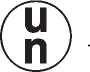 Этот символ должен использоваться исключительно для указания того, что тара, мягкий контейнер для массовых грузов, переносная цистерна или МЭГК удовлетворяет соответствующим требованиям глав 6.1, 6.2, 6.3, 6.5, 6.6, 6.7 или 6.11. На металлических КСГМГ, на которых маркировочные знаки выбиты или выдавлены, вместо этого символа можно использовать прописные буквы "UN";код, обозначающий тип КСГМГ в соответствии с подразделом 6.5.1.4;прописную букву, указывающую группу(ы) упаковки, для которой(ых) был утвержден тип конструкции: наименование государства, разрешившего нанесение маркировочных знаков, в виде отличительного знака, используемого на транспортных средствах, находящихся в международном дорожном движении1;наименование или символ изготовителя или иное обозначение КСГМГ, указанное компетентным органом;нагрузку при испытании на штабелирование в кг. В случае КСГМГ, не предназначенных для штабелирования, должна быть указана цифра "0";максимально допустимую массу брутто в кг.Предписанные выше основные маркировочные знаки должны наноситься в последовательности вышеуказанных подпунктов. Дополнительные маркировочные знаки, упомянутые в подразделе 6.5.2.2, и любые другие маркировочные знаки, разрешенные компетентным органом, не должны мешать правильной идентификации основных маркировочных знаков.Каждый маркировочный знак, наносимый в соответствии с подпунктами а)-^ и подразделом 6.5.2.2, должен быть четко отделен от других маркировочных знаков, например косой чертой или пропуском, с тем чтобы его можно было легко идентифицировать.Примеры маркировки для различных типов КСГМГ в соответствии с положениями пунктов 6.5.2.1.1 a)-h) выше: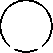 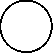 Дополнительная маркировка6.5.2.2.1	На каждый КСГМГ должны быть нанесены маркировочные знаки, предписанные вподразделе 6.5.2.1, и, кроме того, должны быть нанесены нижеследующие данные, которые могут быть указаны на коррозионностойкой табличке, постоянно прикрепленной в легкодоступном для осмотра месте:аДолжна быть указана используемая единица измерения.См. пункт 6.5.2.2.2. Этот дополнительный маркировочный знак применяется ко всем КСГМГ, изготовленным, отремонтированным или восстановленным начиная с 1 января 2011 года (см. также пункт 1.6.1.15).6.5.2.2.2	Максимально допустимая нагрузка при штабелировании, применяемая, когда КСГМГнаходится в эксплуатации, должна быть указана на символе, изображенном на рис. 6.5.2.2.2.1 или рис. 6.5.2.2.2.2. Символ должен быть долговечным и ясно видимым.Рис. 6.5.22.2.2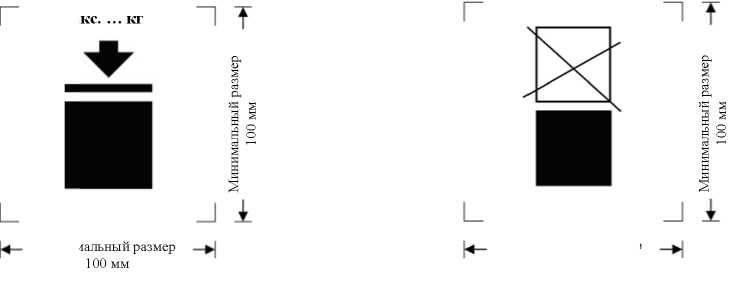 КСГМГ, выдерживающие штабелированиеКСГМГ, НЕ выдерживающие штабелированияМинимальные размеры — 100 мм х 100 мм. Высота букв и цифр, указывающих массу, должна быть не менее 12 мм. Зона, обозначенная размерными стрелками, должна иметь форму квадрата. Если размеры не указаны, все элементы должны быть примерно пропорциональны изображенным элементам. Масса, указанная над символом, не должна превышать нагрузку, используемую во время испытания типа конструкции (см. пункт 6.5.6.6.4), деленную на 1,8.Помимо маркировочных знаков, предписанных в подразделе 6.5.2.1, мягкие КСГМГ могут иметь пиктограмму, указывающую рекомендуемые методы подъема.Внутренние емкости, соответствующие типу конструкции составных КСГМГ, должны идентифицироваться путем применения маркировочных знаков, указанных в пункте 6.5.2.1.1 b), c), d) (если эта дата является датой изготовления пластмассовой внутренней емкости), е) и f). Символ Организации Объединенных Наций для тары не должен наноситься. Маркировочные знаки должны проставляться в последовательности, указанной в пункте 6.5.2.1.1. Они должны быть долговечными и разборчивыми и должны проставляться в месте, где они были бы хорошо видны при помещении внутренней емкости в наружную оболочку.Дата изготовления пластмассовой внутренней емкости может в качестве альтернативы указываться на внутренней емкости рядом с остальными маркировочными знаками. В таком случае две цифры года на маркировочном знаке и во внутреннем круге циферблата должны быть идентичными. Ниже приводится пример соответствующего способа нанесения маркировки: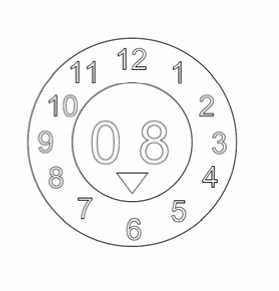 ПРИМЕЧАНИЕ 1: Приемлемыми являются также и другие способы передачи минимально требуемой информации в долговечной, видимой и разборчивой форме.ПРИМЕЧАНИЕ 2: Дата изготовления внутренней емкости может отличаться от указанной даты изготовления (см. подраздел 6.5.2.1), ремонта (см. пункт 6.5.4.5.3) или реконструкции (см. подраздел 6.5.2.4) составного КСГМГ.Если составной КСГМГ сконструирован таким образом, что его наружная оболочка демонтируется при перевозке в порожнем состоянии (например, при возвращении КСГМГ грузоотправителю для повторного использования), то на каждом из демонтируемых съемных элементов должны быть проставлены месяц и год изготовления, а также наименование или символ изготовителя и иное обозначение КСГМГ, указанное компетентным органом (см. пункт 6.5.2.1.1 f)).Соответствие типу конструкцииМаркировочные знаки означают, что КСГМГ соответствуют успешно прошедшему испытания типу конструкции и что требования, указанные в свидетельстве об официальном утверждении типа, выполнены.государство, в котором были проведены испытания и проверки;наименование или разрешенный символ стороны, проводившей испытания и проверки; идату (месяц, год) проведения испытаний и проверок.Испытания и проверки, проведенные в соответствии с пунктом 6.5.4.5.2, могут считаться удовлетворяющими требованиям в отношении периодических испытаний и проверок, которые должны проводиться каждые два с половиной года и каждые пять лет.Особые требования к КСГМГОсобые требования к металлическим КСГМГНастоящие требования применяются к металлическим КСГМГ, предназначенным для перевозки твердых веществ и жидкостей. Существуют три категории металлических КСГМГ:для твердых веществ, которые загружаются или разгружаются самотеком (11A, 11B, 11N);для твердых веществ, которые загружаются или разгружаются под манометрическим давлением более 10 кПа (0,1 бар) (21A, 21B, 21N); идля жидкостей (31A, 31B, 31N).Корпуса должны изготавливаться из соответствующего пластичного металла, свариваемость которого полностью подтверждена. Сварные швы должны быть выполнены квалифицировано и обеспечивать полную безопасность. В соответствующих случаях надлежит учитывать поведение материала при низких температурах.Необходимо исключить возможность повреждения в результате гальванического эффекта, возникающего при соединении разнородных металлов.Алюминиевые КСГМГ, предназначенные для перевозки легковоспламеняющихся жидкостей, не должны иметь никаких съемных деталей, таких как крышки, затворы и т.д., изготовленных из стали без защитного антикоррозионного покрытия, которая может вступить в опасную реакцию с алюминием в результате трения или удара.Металлические КСГМГ должны изготавливаться из металла, который отвечает следующим требованиям:для стали - относительное удлинение при разрыве (в %) должно быть не менеепри абсолютном минимуме 20%;где Rm = гарантированный минимум прочности на разрыв используемой стали в Н/мм2;для алюминия и его сплава - относительное удлинение при разрыве (в %)Образцы, используемые для определения относительного удлинения при разрыве, должны быть взяты в поперечном направлении к прокатке и должны быть закреплены таким образом, чтобы:L0 = 5d или L0 = 5,65 л/Л,где: L0	=	расчетная длина образца перед испытанием;d	=	диаметр;Л	=	площадь поперечного сечения испытываемого образца.6.5.5.1.6 Минимальная толщина стенки:а)	для стандартной стали, характеризуемой произведением Rm я Л0 = 10 000,толщина стенки не должна быть менее указанных ниже величин:где: A0	= минимальное относительное удлинение (в %) используемойстандартной стали при разрушении под разрывным усилием (см. пункт 6.5.5.1.5);b) для металлов, иных чем стандартная сталь, описанная в подпункте а), минимальная толщина стенки определяется по следующей формуле:21,4 х e0^Rm1 х Aj ’где: е1	= требуемая эквивалентная толщина стенки из используемогометалла (в мм);е0	= требуемая минимальная толщина стенки из стандартнойстали (в мм);Rm1 = гарантированный минимум прочности на разрыв
используемого металла (в Н/мм2) (см. подпункт c));Ai	= минимальное относительное удлинение (в %) используемогометалла при разрушении под разрывным усилием (см. пункт 6.5.5.1.5).воздействия, которые могут возникать при нормальных условиях погрузки, выгрузки и перевозки.Если удовлетворительное поведение пластмассового материала было опробовано другими способами, то вышеупомянутое испытание на совместимость можно не проводить. Эти способы должны быть, по крайней мере, столь же эффективными, как и вышеупомянутое испытание на совместимость, и должны быть признаны компетентным органом.Для жестких пластмассовых КСГМГ из полиэтилена (типы 31Н1 и 31Н2), предусмотренных в подразделе 6.5.5.3, и для составных КСГМГ с внутренней емкостью из полиэтилена (типы 31Н21 и 31Н22), предусмотренных в подразделе 6.5.5.4, химическая совместимость с жидкими наполнителями, отнесенными к стандартным жидкостям в соответствии с подразделом 4.1.1.21 может быть проверена с использованием стандартных жидкостей (см. раздел 6.1.6), как это описывается ниже.Стандартные жидкости оказывают характерное разрушающее воздействие на полиэтилен, поскольку они вызывают размягчение в результате разбухания, растрескивание под напряжением, расщепление молекул и комбинации этих видов воздействия.Достаточная химическая совместимость этих КСГМГ может быть проверена путем выдерживания требуемых испытываемых образцов в течение трех недель при 40 °С с использованием соответствующей(их) стандартной(ых) жидкости(ей); если этой стандартной жидкостью является вода, то выдерживание в соответствии с данной процедурой не требуется. Выдерживание испытываемых образцов, которые используются при испытании на штабелирование, не требуется и в случае стандартных жидкостей "смачивающий раствор" и "уксусная кислота". После такого выдерживания испытываемые образцы подвергаются испытаниям, предписанным в подразделах 6.5.6.4-6.5.6.9.В случае гидропероксида трет-бутила с содержанием пероксида более 40% и надуксусных кислот, отнесенных к классу 5.2, испытание на совместимость не должно проводиться с использованием стандартных жидкостей. Для этих веществ достаточная химическая совместимость испытываемых образцов должна быть доказана посредством их выдерживания в течение шести месяцев при температуре окружающей среды с веществами, для перевозки которых они предназначены.Результаты испытаний КСГМГ из полиэтилена, проведенных в соответствии с процедурой, предусмотренной в этом пункте, могут быть утверждены для КСГМГ такого же типа конструкции, внутренняя поверхность которой обработана фтором.Для указанных в пункте 6.5.6.3.5 типов конструкции КСГМГ из полиэтилена, которые прошли испытание, предусмотренное в пункте 6.5.6.3.5, химическая совместимость с наполнителями может быть также проверена посредством лабораторных испытаний, подтверждающих, что воздействие таких наполнителей на испытываемые образцы является менее значительным, чем воздействие соответствующей(их) стандартной(ых) жидкости(ей), учитывая соответствующие процессы разрушения. Что касается относительной плотности и давления паров, то применяются те же условия, что и условия, предусмотренные в пункте 4.1.1.21.2.a	Если КСГМГ сконструированы для этого способа погрузки/выгрузки.b	Если КСГМГ сконструированы для штабелирования.с Если КСГМГ сконструированы для подъема за верхнюю или боковую часть.d Требуемое испытание обозначено знаком "x"; КСГМГ, прошедший одно испытание, может использоваться при проведении других испытаний в любой последовательности.e При испытании на падение может использоваться любой другой КСГМГ такой же конструкции. f При испытании на виброустойчивость может использоваться любой другой КСГМГ такой же конструкции.g Второй КСГМГ, как предусмотрено в пункте 6.5.6.2.2, может использоваться независимо от последовательности проведения испытаний непосредственно после предварительного выдерживания.Испытание подъемом за нижнюю частьПрименимостьПроводится на всех КСГМГ из фибрового картона и деревянных КСГМГ и всех типах КСГМГ, которые оборудованы устройствами для подъема за основание, в качестве испытания типа конструкции.Подготовка КСГМГ к испытаниюКСГМГ должен быть наполнен. Должна быть добавлена равномерно распределенная нагрузка. Масса наполненного КСГМГ и нагрузки должна в 1,25 раза превышать максимально допустимую массу брутто.Метод проведения испытанияКСГМГ должен дважды подниматься и опускаться автопогрузчиком с введением вилочного захвата по центру на 3/4 ширины основания (если места ввода захвата не фиксированы). Вилочный захват должен вводиться на глубину 3/4 размера основания в направлении ввода захвата. Испытание должно проводиться со всех возможных направлений ввода захвата.Отсутствие такой остаточной деформации, при наличии которой КСГМГ (включая поддон, если таковой имеется) становится небезопасным для перевозки, и отсутствие потери содержимого.Испытание подъемом за верхнюю частьПрименимостьПроводится на всех типах КСГМГ, которые сконструированы для подъема за верхнюю часть, и мягких КСГМГ, сконструированных для подъема за верхнюю или боковую часть, в качестве испытания типа конструкции.Подготовка КСГМГ к испытаниюМеталлические, жесткие пластмассовые и составные КСГМГ должны быть наполнены. Должна быть добавлена равномерно распределенная нагрузка. Масса наполненного КСГМГ и нагрузки должна в два раза превышать максимально допустимую массу брутто. Мягкие КСГМГ должны быть наполнены типичным материалом, и затем должна быть добавлена нагрузка, так чтобы их максимально допустимая масса брутто была превышена в шесть раз, причем нагрузка должна быть равномерно распределена.Методы проведения испытанияМеталлические и мягкие КСГМГ должны подниматься в соответствии с методом, предусмотренным их конструкцией, до момента отрыва от пола и удерживаться в этом положении в течение пяти минут.Жесткие пластмассовые и составные КСГМГ должны подниматься:с	помощью каждой пары	расположенных по	диагонали	грузозахватныхустройств так, чтобы подъемная сила действовала вертикально, и удерживаться в этом положении в течение пяти минут; ис	помощью каждой пары	расположенных по	диагонали	грузозахватныхустройств так, чтобы подъемная сила действовала под углом 45° к вертикали по направлению к центру, и удерживаться в этом положении в течение пяти минут.Для мягких КСГМГ могут использоваться и другие, по крайней мере, столь же эффективные методы проведения испытания подъемом за верхнюю часть и подготовки к испытанию.Критерии прохождения испытанияМеталлические, жесткие пластмассовые и составные КСГМГ: КСГМГ остается безопасным в нормальных условиях перевозки, видимая остаточная деформация КСГМГ (включая поддон, если таковой имеется) и потеря содержимого отсутствуют.Мягкие КСГМГ: отсутствие таких повреждений КСГМГ или его грузозахватных устройств, при наличии которых КСГМГ становится небезопасным для перевозки или погрузочно-разгрузочных операций, и отсутствие потери содержимого.ПрименимостьПроводится на всех типах КСГМГ, которые сконструированы для штабелирования, в качестве испытания типа конструкции.Подготовка КСГМГ к испытаниюКСГМГ должен быть наполнен до его максимально допустимой массы брутто. Если удельный вес используемого для испытания продукта не позволяет этого сделать, к КСГМГ должна быть приложена дополнительная нагрузка таким образом, чтобы он испытывался при его максимально допустимой массе брутто, причем нагрузка должна быть равномерно распределена.Метод проведения испытанияКСГМГ должен устанавливаться своим основанием на горизонтальную жесткую поверхность и подвергаться воздействию равномерно распределенной испытательной нагрузки сверху (см. пункт 6.5.6.6.4). В случае жестких пластмассовых КСГМГ типа 31Н2 и составных КСГМГ типов 31НН1 и 31НН2 испытание на штабелирование должно проводиться с использованием первоначального наполнителя или стандартной жидкости (см. раздел 6.1.6) в соответствии с пунктами 6.5.6.3.3 или 6.5.6.3.5 на втором КСГМГ, как предусмотрено в пункте 6.5.6.2.2, после предварительного выдерживания. КСГМГ должны подвергаться воздействию испытательной нагрузки в течение периода, составляющего по меньшей мере:5 минут в случае металлических КСГМГ;28 дней при температуре 40 °С в случае жестких пластмассовых КСГМГ типов 11H2, 21H2 и 31H2 и в случае составных КСГМГ с наружной оболочкой из пластмассового материала, на которую действует нагрузка при штабелировании (т.е. типы 11HH1, 11HH2, 21HH1, 21HH2, 31HH1 и 31HH2);24 часа в случае всех других типов КСГМГ.Испытательная нагрузка должна прилагаться в соответствии с одним из следующих методов:один или несколько однотипных КСГМГ, наполненных до их максимально допустимой массы брутто, устанавливаются на испытываемый КСГМГ;грузы соответствующего веса укладываются на имитирующую основание КСГМГ плоскую плиту или подставку, которая устанавливается на испытываемый КСГМГ.Расчет испытательной нагрузкиМасса укладываемого на КСГМГ груза должна в 1,8 раза превышать общую максимально допустимую массу брутто такого числа однотипных КСГМГ, которое может укладываться сверху на КСГМГ во время перевозки.Испытание должно проводиться в течение не менее 10 минут с применением гидравлического давления, которое не должно быть ниже давления, указанного в пункте 6.5.6.8.4. В ходе испытания КСГМГ не должны подвергаться механическому воздействию.Применяемые величины давленияМеталлические КСГМГ:для КСГМГ типов 21A, 21B и 21N, предназначенных для перевозки твердых веществ группы упаковки I, манометрическое давление должно составлять 250 кПа (2,5 бар);для КСГМГ типов 21A, 21B, 21N, 31A, 31B и 31N, предназначенных для перевозки веществ группы упаковки II или III, манометрическое давление должно составлять 200 кПа (2 бар);кроме того, для КСГМГ типов 31A, 31B и 31N манометрическое давление должно составлять 65 кПа (0,65 бар). Это испытание должно проводиться перед испытанием под давлением 200 кПа (2 бар).Жесткие пластмассовые и составные	КСГМГ:для КСГМГ типов 21H1, 21H2, 21HZ1 и 21HZ2 манометрическое давление должно составлять 75 кПа (0,75 бар);для КСГМГ типов 31H1, 31H2, 31HZ1 и 31HZ2: применяется наибольшая из двух величин, первая из которых определяется с помощью одного из следующих методов:общее манометрическое давление, измеренное в КСГМГ (т.е. давление паров загруженного вещества плюс парциальное давление воздуха или других инертных газов минус 100 кПа) при температуре 55 °С, помноженное на коэффициент безопасности 1,5; это общее манометрическое давление должно определяться при максимальной степени наполнения в соответствии с пунктом 4.1.1.4 и при температуре наполнения 15 °С;1,75 величины давления паров перевозимого вещества при температуре 50 °С минус 100 кПа, но не менее испытательного давления, равного 100 кПа;1,5 величины давления паров перевозимого вещества при температуре 55 °С минус 100 кПа, но не менее испытательного давления, равного 100 кПа;а вторая - с помощью следующего метода:удвоенное гидростатическое давление перевозимого вещества, но не менее удвоенного гидростатического давления воды.для КСГМГ типов 21A, 21B, 21N, 31A, 31B и 31N, которые подвергаются испытательному давлению, указанному в пункте 6.5.6.8.4.1 а) или b): отсутствие утечки;для КСГМГ типов 31A, 31B и 31N, которые подвергаются испытательному давлению, указанному в пункте 6.5.6.8.4.1 c): отсутствие такой остаточной деформации, при наличии которой КСГМГ становится небезопасным для перевозки, и отсутствие утечки;для жестких пластмассовых и составных КСГМГ: отсутствие такой остаточной деформации, при наличии которой КСГМГ становится небезопасным для перевозки, и отсутствие утечки.Испытание на падениеПрименимостьПроводится на всех типах КСГМГ в качестве испытания типа конструкции.Подготовка КСГМГ к испытаниюМеталлические КСГМГ: КСГМГ должен быть наполнен не менее чем на 95% его максимальной вместимости в случае твердых веществ или 98% его максимальной вместимости в случае жидкостей. Устройства для сброса давления должны быть сняты, а отверстия для их установки - заглушены, или они должны быть выведены из действия.Мягкие КСГМГ:	КСГМГ должен быть наполнен до его максимальнодопустимой массы брутто, причем содержимое должно быть равномерно распределено.Жесткие пластмассовые и составные КСГМГ: КСГМГ должен быть наполнен не менее чем на 95% его максимальной вместимости в случае твердых веществ или 98% его максимальной вместимости в случае жидкостей. Устройства для сброса давления должны быть сняты, а отверстия для их установки - заглушены, или они должны быть выведены из действия. Испытание КСГМГ должно проводиться при температуре испытываемого образца и его содержимого не выше -18 °С. Если испытываемые образцы составных КСГМГ подготовлены по этому методу, то условия выдерживания, предписанные в пункте 6.5.6.3.1, могут не соблюдаться. Испытательные жидкости должны поддерживаться в жидком состоянии путем добавления, в случае необходимости, антифриза. Этим условием можно пренебречь, если пластичность и прочность на разрыв рассматриваемых материалов значительно не снижаются при низких температурах.КСГМГ из фибрового картона и деревянные КСГМГ: КСГМГ должен быть наполнен не менее чем на 95% его максимальной вместимости.Метод проведения испытанияКСГМГ должен сбрасываться на неупругую, горизонтальную, плоскую, массивную ижесткую поверхность в соответствии с требованиями пункта 6.1.5.3.4 таким образом,чтобы точка удара находилась в той части основания КСГМГ, которая считаетсянаиболее уязвимой. КСГМГ вместимостью 0,45 м3 или менее должны, кроме того, подвергаться испытанию методом сбрасывания:металлические КСГМГ: на наиболее уязвимую часть, за исключением той части, на которую производилось сбрасывание в ходе первого испытания;мягкие КСГМГ: на наиболее уязвимую боковую сторону;жесткие пластмассовые КСГМГ, составные КСГМГ, КСГМГ из фибрового картона и деревянные КСГМГ: плашмя на боковую сторону, плашмя на верхнюю часть и на угол.При каждом сбрасывании могут использоваться одни и те же или разные КСГМГ.6.5.6.9.4 Высота сбрасыванияДля твердых веществ и жидкостей, если испытание проводится на подлежащем перевозке твердом веществе или жидкости или на каком-либо другом веществе, обладающем в основном теми же физическими свойствами:Для жидкостей, если испытание проводится с использованием воды:а)	Если относительная плотность подлежащих перевозке веществ непревышает 1,2:b) Если относительная плотность подлежащих перевозке веществ превышает 1,2, высота сбрасывания должна рассчитываться на основе значения относительной плотности (d) подлежащего перевозке вещества, округленного в сторону увеличения до первого десятичного знака, следующим образом:Критерии прохождения испытания(й):Металлические КСГМГ: отсутствие потери содержимого.Мягкие КСГМГ: отсутствие потери содержимого. Незначительные выбросы при ударе, например через затворы или отверстия прошивки швов, не считаются недостатком КСГМГ при условии, что после отрыва КСГМГ от грунта утечка прекращается.Жесткие пластмассовые КСГМГ, составные КСГМГ, КСГМГ из фибровогокартона и деревянные	КСГМГ:	отсутствие потери содержимого.Незначительные выбросы через затворы при ударе не считаются недостатком КСГМГ при условии, что утечка прекращается.Высота опрокидыванияКритерии прохождения испытанияОтсутствие потери содержимого. Незначительные выбросы при ударе, например через затворы или отверстия прошивки швов, не считаются недостатком КСГМГ при условии, что утечка прекращается.Испытание на наклонПрименимостьПроводится на всех мягких КСГМГ, сконструированных для подъема за верхнюю или боковую часть, в качестве испытания типа конструкции.Подготовка КСГМГ к испытаниюКСГМГ должен быть наполнен не менее чем на 95% его вместимости и до его максимально допустимой массы брутто, причем содержимое должно быть равномерно распределено.Метод проведения испытанияКСГМГ, лежащий на боковой стороне, должен подниматься со скоростью не менее 0,1 м/с до достижения вертикального положения с отрывом от пола при помощи одного грузозахватного устройства или, если предусмотрено четыре грузозахватных устройства, при помощи двух таких устройств.Критерии прохождения испытанияОтсутствие такого повреждения КСГМГ или его грузозахватных устройств, при наличии которого КСГМГ становится небезопасным для перевозки или погрузочноразгрузочных операций.Испытание на виброустойчивостьПрименимостьПроводится на всех КСГМГ, используемых для жидкостей, в качестве испытания типа конструкции.ПРИМЕЧАНИЕ: Это испытание применяется к типам конструкции КСГМГ, изготовленных после 31 декабря 2010 года (см. также пункт 1.6.1.14).Подготовка КСГМГ к испытаниюПроизвольно выбирается образец КСГМГ, который должен быть оснащен и закрыт так, как для перевозки. КСГМГ должен быть заполнен водой не менее чем на 98% его максимальной вместимости.КСГМГ должен быть установлен в центре платформы испытательной машины с вертикальной синусоидальной двойной амплитудой (полный размах колебаний от минимума к максимуму) 25 мм ± 5%. При необходимости к платформе должны прикрепляться удерживающие устройства, которые позволяют предотвратить горизонтальный сход образца с платформы, не ограничивая при этом его вертикальное перемещение.Испытание должно проводиться в течение одного часа с частотой вибрации, при которой часть основания КСГМГ на мгновение отрывается от вибрационной платформы в ходе каждого цикла до такой степени, что, по крайней мере, в одной точке между основанием КСГМГ и испытательной платформой может периодически полностью вставляться металлическая прокладка. Во избежание резонанса с тарой может потребоваться корректировка первоначально заданного значения частоты. Тем не менее испытательная частота должна по-прежнему позволять помещать металлическую прокладку под КСГМГ, как описывается в настоящем пункте. Сохранение возможности вставлять металлическую прокладку является важным условием прохождения этого испытания. Металлическая прокладка, используемая для этого испытания, должна иметь толщину не менее 1,6 мм и ширину не менее 50 мм и должна быть достаточно длинной, чтобы ее можно было вставить между КСГМГ и испытательной платформой минимум на 100 мм для проведения испытания.Критерии прохождения испытанияНе должно наблюдаться утечки или разрыва. Кроме того, не должно наблюдаться разрушения или повреждения конструкционных компонентов, например разрыва швов или повреждения крепежных устройств.Протокол испытанийДолжен составляться и предоставляться пользователям КСГМГ протокол испытаний, содержащий по меньшей мере следующие сведения:Наименование и адрес предприятия, проводившего испытания.Наименование и адрес заявителя (в случае необходимости).Индивидуальный номер протокола испытаний.Дата составления протокола испытаний.Изготовитель КСГМГ.Описание типа конструкции КСГМГ (например, размеры, материалы, затворы, толщина и т.д.), включая способ изготовления (например, формование раздувом), которое может включать чертеж(и) и/или фотографию(и).Максимальная вместимость.Характеристики содержимого, использовавшегося при испытаниях, например вязкость и относительная плотность для жидкостей и размер частиц для твердых веществ.Описание и результаты испытаний.Протокол испытаний должен быть подписан, и должны быть указаны фамилия и должность лица, подписавшего протокол.В протоколе испытаний должны содержаться заявления о том, что КСГМГ, подготовленный так же, как для перевозки, был испытан согласно соответствующим требованиям настоящей главы и что в случае использования других методов или компонентов упаковки протокол может стать недействительным. Копия протокола испытаний должна передаваться компетентному органу.ТРЕБОВАНИЯ К ИЗГОТОВЛЕНИЮ И ИСПЫТАНИЯМ
КРУПНОГАБАРИТНОЙ ТАРЫОбщие положенияТребования настоящей главы не применяются:к таре для класса 2, за исключением крупногабаритной тары для изделий, включая аэрозоли;к таре для класса 6.2, за исключением крупногабаритной тары для отходов больничного происхождения, № ООН 3291;к упаковкам класса 7, содержащим радиоактивный материал.Крупногабаритная тара должна изготавливаться, испытываться и реконструироваться в соответствии с программой гарантии качества, удовлетворяющей компетентный орган, с тем чтобы каждая изготовленная или реконструированная единица крупногабаритной тары соответствовала требованиям настоящей главы.ПРИМЕЧАНИЕ: Стандарт ISO 16106:2006 "Тара - Транспортные упаковки для опасных грузов - Тара, контейнеры средней грузоподъемности для массовых грузов (КСГМГ) и крупногабаритная тара для опасных грузов - Руководящие указания по применению стандарта ISO 9001" содержит приемлемые указания в отношении процедур, которые могут применяться.Конкретные требования к крупногабаритной таре, содержащиеся в разделе 6.6.4, основаны на используемой в настоящее время крупногабаритной таре. С учетом достижений науки и техники разрешается использовать крупногабаритную тару, отвечающую техническим требованиям, отличающимся от тех, которые предусмотрены в разделе 6.6.4, при условии что она столь же эффективна, приемлема для компетентного органа и способна успешно пройти испытания, описанные в разделе 6.6.5. Методы испытаний, отличающиеся от методов, описанных в ДОПОГ, приемлемы, если они эквивалентны и признаны компетентным органом.Изготовители тары и предприятия, занимающиеся ее последующей продажей, должны представлять информацию о процедурах, которым надлежит следовать, и описание типов и размеров затворов (включая требуемые уплотнения) и любых других компонентов, необходимых для обеспечения того, чтобы предъявляемые к перевозке упаковки могли выдерживать применимые эксплуатационные	испытания,предусмотренные в настоящей главе.Код для обозначения типов крупногабаритной тарыКод, используемый для обозначения крупногабаритной тары, состоит из:а)	двух арабских цифр:- для жесткой крупногабаритной тары; или- для мягкой крупногабаритной тары; ипрописных букв латинского алфавита, указывающих на характер материала, например древесина, сталь и т.д. Надлежит использовать прописные буквы, указанные в пункте 6.1.2.6.6.6.2.2	После кода крупногабаритной тары может следовать буква "Т" или "W". Буква "T"означает крупногабаритную аварийную тару, соответствующую требованиям пункта 6.6.5.1.9. Буква "W" означает, что крупногабаритная тара, хотя она и относится к типу, указанному кодом, изготовлена с некоторыми отличиями от технических требований раздела 6.6.4, но считается эквивалентной согласно требованиям пункта 6.6.1.3.МаркировкаОсновные маркировочные знакиКаждая единица крупногабаритной тары, изготовленной и предназначенной для использования в соответствии с положениями ДОПОГ, должна иметь долговечные и разборчивые маркировочные знаки, наносимые в том месте, где они были бы хорошо видны. Буквы, цифры и символы на маркировочных знаках должны иметь высоту не менее 12 мм, и маркировочные знаки должны содержать следующие элементы:символ Организации Объединенных Наций для тары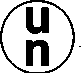 Этот символ должен использоваться исключительно для указания того, что тара, мягкий контейнер для массовых грузов, переносная цистерна или МЭГК удовлетворяет соответствующим требованиям глав 6.1, 6.2, 6.3, 6.5, 6.6, 6.7 или 6.11. На металлической крупногабаритной таре, на которой маркировочные знаки выбиты или выдавлены, вместо этого символа можно использовать прописные буквы "UN";код "50" для жесткой крупногабаритной тары или "51" для мягкой крупногабаритной тары, за которым следует обозначение типа материала в соответствии с пунктом 6.5.1.4.1 b);прописную букву, указывающую группу(ы) упаковки, для которой(ых) был утвержден тип конструкции:X - для групп упаковки I, II и III;Y - для групп упаковки II и III;Z - только для группы упаковки III;месяц и год (две последние цифры года) изготовления;наименование государства, разрешившего нанесение маркировочных знаков, в виде отличительного знака, используемого на транспортных средствах, находящихся в международном дорожном движении1;наименование или символ изготовителя или иное обозначение крупногабаритной тары, указанное компетентным органом;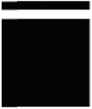 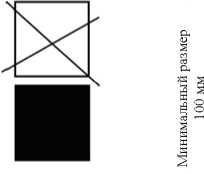 Крупногабаритная тара,выдерживающаяштабелированиеКрупногабаритная тара, НЕ выдерживающая штабелированиявнутренней тары, а также крупногабаритной тары, изготовленной с небольшими уменьшениями габаритного(ых) размера(ов).(Зарезервирован)ПРИМЕЧАНИЕ: В отношении условий, касающихся объединения различных типов внутренней тары в крупногабаритной таре, и допустимых модификаций внутренней тары см. пункт 4.1.1.5.1.Компетентный орган может в любое время потребовать доказательства - путем проведения испытаний в соответствии с положениями настоящего раздела - того, что серийная крупногабаритная тара отвечает требованиям испытаний типа конструкции.Компетентный орган может разрешить проведение нескольких видов испытаний на одном образце, если это не отразится на действительности результатов испытаний.Крупногабаритная аварийная тараКрупногабаритная аварийная тара должна быть испытана и маркирована в соответствии с требованиями, применимыми к крупногабаритной таре группы упаковки II, предназначенной для перевозки твердых веществ или внутренней тары, при этом, однако:при испытаниях должна использоваться вода, а крупногабаритная аварийная тара должна быть заполнена не менее чем на 98% ее максимальной вместимости. Чтобы получить требуемую общую массу упаковки, можно добавить, например, мешки со свинцовой дробью, но разместить их необходимо таким образом, чтобы они не повлияли на результаты испытания. При проведении испытания на падение можно также изменить высоту падения в соответствии с пунктом 6.6.5.3.4.4.2 b);крупногабаритная аварийная тара должна, кроме того, успешно пройти испытания на герметичность при давлении 30 кПа, и результаты этого испытания должны быть занесены в протокол испытания, требуемый согласно подразделу 6.6.5.4; ина крупногабаритной аварийной таре должна быть проставлена буква "T" в соответствии с пунктом 6.6.2.2.Подготовка к испытаниямИспытаниям должна подвергаться крупногабаритная тара, подготовленная так же, каки для перевозки, включая используемые внутреннюю тару или изделия. Внутренняя тара заполняется не менее чем на 98% ее максимальной вместимости в случае жидкостей или 95% в случае твердых веществ. Крупногабаритная тара, внутренняя тара которой предназначена как для жидкостей, так и для твердых веществ, проходит отдельное испытание для каждого вида содержимого. Вещества, содержащиеся во внутренней таре, или изделия, которые будут перевозиться в крупногабаритной таре, могут заменяться другими веществами или изделиями, если это не повлияет на действительность результатов испытаний. Если используются другие типы внутренней тары или другие изделия, они должны иметь те же физические характеристики (массу и т.д.), что и внутренняя тара или изделия, подлежащие перевозке. Допускается использование добавок, таких как мешки с дробью, для достижения требуемой общей массы упаковки, если эти добавки размещены так, что это не скажется на результатах испытаний.а крупногабаритная тара из дерева, фибрового картона и пластмассовых материалов в течение 24 часов.Расчет испытательной нагрузкиМасса груза, укладываемого на крупногабаритную тару, должна в 1,8 раза превышать общую максимально допустимую массу брутто такого числа однотипных единиц крупногабаритной тары, которое может укладываться сверху на крупногабаритную тару во время перевозки.Критерии прохождения испытанияВсе типы крупногабаритной тары, кроме мягкой крупногабаритной тары: отсутствие такой остаточной деформации, при наличии которой крупногабаритная тара становится небезопасной для перевозки, и отсутствие потери содержимого.Мягкая крупногабаритная тара: отсутствие такого повреждения корпуса, при наличии которого крупногабаритная тара становится небезопасной для перевозки, и отсутствие потери содержимого.Испытание на падениеПрименимостьПроводится на всех типах крупногабаритной тары в качестве испытания типа конструкции.Подготовка крупногабаритной тары к испытаниюКрупногабаритная тара наполняется в соответствии с требованиями пункта 6.6.5.2.1.Метод проведения испытанияКрупногабаритная тара должна сбрасываться на неупругую, горизонтальную, плоскую, массивную и жесткую поверхность в соответствии с требованиями пункта 6.1.5.3.4 таким образом, чтобы точка удара находилась в той части основания крупногабаритной тары, которая считается наиболее уязвимой.Высота сбрасыванияПРИМЕЧАНИЕ: Крупногабаритная тара, предназначенная для веществ и изделий класса 1, испытывается в соответствии с требованиями, предъявляемыми к группе упаковки II.В случае внутренней тары, содержащей твердые или жидкие вещества или изделия, если испытание проводится с использованием твердого вещества, жидкого вещества или изделий, подлежащих перевозке, или с использованием другого вещества или изделия, имеющего в основном такие же характеристики:а)	если относительная плотность подлежащих перевозке веществ непревышает 1,2:b) если относительная плотность подлежащих перевозке веществ превышает 1,2, высота сбрасывания должна рассчитываться на основе относительной плотности (d) подлежащего перевозке вещества, округленной до первого десятичного знака, следующим образом:Критерии прохождения испытанияКрупногабаритная тара не должна иметь повреждений, способных отрицательно повлиять на безопасность перевозки. Не должно происходить какой-либо утечки наполняющего вещества из внутренней тары или изделия(ий).В случае крупногабаритной тары для изделий класса 1 не допускается никаких разрывов, которые могли бы привести к утечке из нее взрывчатых веществ или выпадению из нее взрывчатых изделий.Образец крупногабаритной тары успешно проходит испытание на падение в том случае, если содержимое полностью сохранилось в таре, даже если затвор уже не является непроницаемым для сыпучих веществ.Сертификация и протокол испытанийНа каждый тип конструкции крупногабаритной тары должно выдаватьсясвидетельство и должен наноситься маркировочный знак (в соответствии с разделом 6.6.3), удостоверяющие, что данный тип конструкции, включая его оборудование, отвечает требованиям в отношении испытаний.Должен составляться и предоставляться пользователям крупногабаритной тарыпротокол испытаний, содержащий по меньшей мере следующие сведения:Наименование и адрес предприятия, проводившего испытания.Наименование и адрес заявителя (в случае необходимости).Индивидуальный номер протокола испытаний.Дата составления протокола испытаний.Изготовитель крупногабаритной тары.Описание типа конструкции крупногабаритной тары (например, размеры, материалы, затворы, толщина и т.д.) и/или фотография(и).Максимальная вместимость/максимально допустимая масса брутто.Характеристики содержимого, использовавшегося при испытаниях, например виды и описания использованных внутренней тары или изделий.Описание и результаты испытаний.Протокол испытаний должен быть подписан, и должны быть указаны фамилия и должность лица, подписавшего протокол.В протоколе испытаний должны содержаться заявления о том, что крупногабаритнаятара, подготовленная так же, как для перевозки, была испытана согласно соответствующим положениям настоящей главы и что в случае использования других методов или компонентов упаковки протокол может стать недействительным. Копия протокола испытаний должна передаваться компетентному органу.ТРЕБОВАНИЯ К КОНСТРУКЦИИ, ИЗГОТОВЛЕНИЮ, ПРОВЕРКЕ
И ИСПЫТАНИЯМ ПЕРЕНОСНЫХ ЦИСТЕРН И МНОГОЭЛЕМЕНТНЫХ
ГАЗОВЫХ КОНТЕЙНЕРОВ (МЭГК) "UN"ПРИМЕЧАНИЕ:	В отношении встроенных цистерн (автоцистерн), съемных цистерн,6.7.1.2	С учетом новых достижений науки и техники технические требования настоящейИспытание на герметичность означает испытание с использованием газа, при котором корпус и его эксплуатационное оборудование подвергаются эффективному внутреннему давлению, составляющему не менее 25% от МДРД.Испытательное давление означает максимальное манометрическое давление в верхней части корпуса во время испытания на гидравлическое давление, составляющее не менее 1,5 расчетного давления. Минимальное испытательное давление для переносных цистерн, предназначенных для конкретных веществ, указано в соответствующей инструкции по переносным цистернам в пункте 4.2.5.2.6.Конструктивное оборудование означает усиливающие, крепящие, защитные и стабилизирующие наружные элементы корпуса.Корпус означает часть переносной цистерны, которая удерживает вещество, предназначенное для перевозки (собственно цистерна), включая отверстия и их запорные устройства, но без эксплуатационного или наружного конструктивного оборудования.Максимально допустимая масса брутто (МДМБ) означает сумму тарной массы переносной цистерны и наибольшей массы груза, разрешенной к перевозке.Максимально допустимое рабочее давление (МДРД) означает давление, по меньшей мере равное наибольшему из следующих двух значений, измеренных в верхней части корпуса цистерны, находящейся в рабочем состоянии; имеются в виду значения:максимального эффективного манометрического давления, допустимого в корпусе во время наполнения или разгрузки; илимаксимального эффективного манометрического давления, на которое рассчитан корпус и которое не должно быть меньше суммы:абсолютного давления (в барах) паров вещества при 65 °С минус 1 бар; ипарциального давления (в барах) воздуха или других газов в пространстве над уровнем вещества, определяемого на основе максимальной температуры газовоздушной среды, равной 65 °С, и расширения жидкости в результате повышения средней объемной температуры на tr - tf (tf = температура наполнения, составляющая обычно 15 °С; tr = 50 °С, максимальная средняя объемная температура).Мелкозернистая сталь означает сталь с размером ферритного зерна 6 или менее, определяемым в соответствии со стандартом ASTM E 112-96 или стандартом EN 10028-3, часть 3.Морская переносная цистерна означает переносную цистерну, специально сконструированную для многоразового использования при перевозке опасных грузов в направлении морских объектов, от них и между ними. Морская переносная цистерна конструируется и изготавливается в соответствии с руководящими принципами утверждения контейнеров, обрабатываемых в открытом море, установленными Международной морской организацией в документе MSC/Circ.860.Мягкая сталь означает сталь с гарантированным минимальным пределом прочности на разрыв 360-440 Н/мм2 и гарантированным минимальным удлинением при разрушении, соответствующим требованиям пункта 6.7.2.3.3.3.Переносная цистерна означает цистерну, предназначенную для мультимодальных перевозок и используемую для транспортировки веществ класса 1 и классов 3-9. Корпус переносной цистерны должен быть оснащен эксплуатационным и конструктивным оборудованием, необходимым для перевозки опасных веществ. Переносная цистерна должна быть сконструирована так, чтобы она могла наполняться и разгружаться без демонтажа конструктивного оборудования. Она должна иметь с наружной стороны корпуса стабилизирующие элементы и должна быть приспособлена для поднятия в наполненном состоянии. Она должна предназначаться в первую очередь для погрузки на транспортное средство, вагон, морское судно или судно внутреннего плавания и быть оборудована салазками, опорами или вспомогательными приспособлениями для облегчения механизированных погрузочноразгрузочных операций. Определение переносной цистерны не распространяется на автоцистерны, вагоны-цистерны, неметаллические цистерны и контейнеры средней грузоподъемности для массовых грузов (КСГМГ).Плавкий элемент означает незакрываемое устройство для сброса давления с термоприводом.Расчетное давление означает давление, используемое при расчетах, требуемых признанными правилами по сосудам высокого давления. Расчетное давление должно быть не меньше наибольшего из следующих давлений:максимального эффективного манометрического давления, допустимого в корпусе во время наполнения или разгрузки; илисуммы:абсолютного давления (в барах) паров вещества при 65 °С минус 1 бар;парциального давления (в барах) воздуха или других газов в пространстве над уровнем вещества, определяемого на основе максимальной температуры газовоздушной среды, равной 65 °С, и расширения жидкости в результате повышения средней объемной температуры на tr - tf (tf = температура наполнения, составляющая обычно 15 °С; tr = 50 °С, максимальная средняя объемная температура); инапора, определяемого на основе статических нагрузок, указанных в пункте 6.7.2.2.12, и составляющего не менее 0,35 бар; илидвух третей минимального испытательного давления, указанного в соответствующей инструкции по переносным цистернам в пункте 4.2.5.2.6.Расчетный температурный интервал корпуса составляет от -40 °С до 50 °С для веществ, перевозимых при температуре окружающей среды. В случае других веществ, перевозимых при повышенной температуре, расчетная температура должна составлять не менее максимальной температуры вещества в ходе наполнения, разгрузки или перевозки. Более строгие требования в отношении расчетной температуры предъявляются к переносным цистернам, эксплуатируемым в суровых климатических условиях.Эксплуатационное оборудование означает контрольно-измерительные приборы и устройства для наполнения и разгрузки, удаления паров и газов, предохранительные устройства, устройства нагревания и охлаждения, а также теплоизоляцию.Стандартная сталь означает сталь с пределом прочности на разрыв 370 Н/мм2 и удлинением при разрушении 27%.Корпуса цистерн конструируются и изготовляются в соответствии с признанными компетентным органом правилами по сосудам высокого давления. Корпуса изготовляются из металла, пригодного для профилирования. Материал должен в принципе соответствовать национальным или международным стандартам. Для сварных корпусов используется лишь материал, свариваемость которого была полностью продемонстрирована. Сварные швы должны выполняться квалифицированно и обеспечивать полную безопасность. Если того требуют технологический процесс или свойства материалов, корпуса должны подвергаться соответствующей термической обработке, чтобы гарантировать достаточную прочность в зонах сварных соединений и зонах термического воздействия. При выборе материала следует учитывать расчетный температурный интервал с точки зрения риска хрупкого разрушения, коррозионного растрескивания под напряжением и ударной вязкости. При использовании мелкозернистой стали гарантированное значение предела текучести не должно превышать 460 Н/мм2 и гарантированное значение верхнего предела прочности на разрыв не должно превышать 725 Н/мм2 в соответствии с техническими требованиями к материалам. Алюминий может использоваться в качестве конструкционного материала лишь в том случае, если это предусмотрено в специальном положении по переносным цистернам, указанном для конкретного вещества в колонке 11 таблицы A главы 3.2, или если на это имеется официальное разрешение компетентного органа. Если использование алюминия разрешено, он должен покрываться изоляционным слоем, чтобы предотвратить значительное ухудшение физических свойств при воздействии на него в течение не менее 30 минут тепловой нагрузки, равной 110 кВт/м2. Изоляция должна оставаться эффективной при любой температуре ниже 649 °С и быть покрыта материалом, имеющим температуру плавления не менее 700 °С. Материалы, из которых изготовлена переносная цистерна, должны быть пригодны к эксплуатации в условиях внешней среды, которые могут возникнуть во время перевозки.Корпуса переносных цистерн, фитинги и трубопроводы изготовляются из материалов, которые:не подвергаются существенному воздействию вещества	(веществ),предназначенного(ых) для перевозки; илидолжным образом пассивированы или нейтрализованы с помощью химической реакции; илипокрыты коррозионностойким материалом, непосредственно связанным с корпусом или соединенным с ним иным равноценным способом.Прокладки изготовляются из материалов, не подверженных воздействию вещества (веществ), предназначенного(ых) для перевозки.Если корпуса покрыты облицовочным материалом, то этот материал должен быть устойчив к воздействию вещества (веществ), предназначенного(ых) для перевозки, быть однородным, непористым, без сквозной коррозии и достаточно пластичным и должен иметь такие же коэффициенты температурного расширения, как и сам корпус. Покрытие каждого корпуса, его фитингов и трубопроводов должно быть сплошным и охватывать наружную поверхность всех фланцев. Если наружные фитинги приварены к цистерне, покрытие фитинга должно быть непрерывным и охватывать поверхность внешних фланцев.Для целей расчета g = 9,81 м/с2.Корпуса цистерн должны иметь конструкцию, поддающуюся расчету на прочность, основанному на математическом вычислении напряжений или на их экспериментальном определении тензометрическим или иным методом, утвержденным компетентным органом.Корпуса цистерн должны быть сконструированы и изготовлены таким образом, чтобы выдерживать гидравлическое испытательное давление, превышающее не менее чем враза расчетное давление. В соответствующей инструкции по переносным цистернам, указанной в колонке 10 таблицы A главы 3.2 и изложенной в пункте 4.2.5.2.6, или в специальном положении по переносным цистернам, указанном в колонке 11 таблицы A главы 3.2 и изложенном в пункте 4.2.5.3, установлены специальные требования к цистернам, предназначенным для перевозки некоторых веществ. Следует обратить внимание на требования в отношении минимальной толщины стенок корпуса этих цистерн, содержащиеся в пунктах 6.7.2.4.1-6.7.2.4.10.Для металлов с ярко выраженным пределом текучести или с гарантированным значением условного предела текучести (как правило, 0,2% условный предел текучести или 1% - для аустенитных сталей) напряжение первичной перегородки о (сигма) в корпусе не должно превышать - при испытательном давлении - 0,75 Re или 0,50 Rm (в зависимости от того, какое из этих значений меньше), где:Re = предел текучести в Н/мм2, или 0,2% условный предел текучести, либо 1% - для аустенитных сталей;Rm = минимальный предел прочности на разрыв в Н/мм2.Для Re и Rm надлежит использовать минимальные значения, установленные в соответствии с национальными или международными стандартами на материалы. При использовании аустенитных сталей минимальные значения Re и Rm, установленные в соответствии со стандартами на материалы, могут быть увеличены не более чем на 15%, если эти более высокие значения указаны в свидетельстве о проверке материала. При отсутствии стандарта на данный металл используемые значения Re и Rm утверждаются компетентным органом или уполномоченной им организацией.Для изготовления сварных корпусов не разрешается использовать стали с соотношением Re/Rm, составляющим более 0,85. Для определения этого соотношения должны использоваться значения Re и Rm, указанные в свидетельстве о проверке материала.Значение удлинения при разрыве (в %) у сталей, используемых для изготовления корпусов, должно составлять не менее 10 000/Rm при абсолютном минимуме 16% для мелкозернистой стали и 20% для других сталей. Алюминий и алюминиевые сплавы, используемые для изготовления корпусов, должны иметь значение удлинения при разрыве (в %), составляющее не менее 10 000/6 Rm при абсолютном минимуме 12%.Для целей определения фактических значений показателей для материалов надлежит отметить, что в случае тонколистового металла ось образца, испытываемого на растяжение, должна находиться под прямыми углами (поперек) к направлению прокатки. Остаточное удлинение при разрыве измеряется на образцах прямоугольного поперечного сечения, соответствующих стандарту ISO 6892:1998, при их расчетной длине 50 мм._	21,4e01	^Rm, x Aгде:ei	= требуемая эквивалентная толщина (в мм) используемого металла;е0	=	минимальная толщина (в мм) стандартной стали, установленная всоответствующей инструкции по переносным цистернам, указанной в колонке 10 таблицы A главы 3.2 и изложенной в пункте 4.2.5.2.6, или в специальном положении по переносным цистернам, указанном в колонке 11 таблицы A главы 3.2 и изложенном в пункте 4.2.5.3;Rm1 = гарантированный минимальный предел прочности на разрыв (в Н/мм2) используемого металла (см. пункт 6.7.2.3.3);A1	=	гарантированное минимальное удлинение при	разрыве (в %)используемого металла в соответствии с национальными или международными стандартами.Если в соответствующей инструкции по переносным цистернам, изложенной в пункте 4.2.5.2.6, указана минимальная толщина, равная 8 мм или 10 мм, то необходимо отметить, что эти значения толщины основаны на свойствах стандартной стали с учетом того, что диаметр корпуса составляет 1,80 м. Если используется не мягкая сталь, а иной металл (см. подраздел 6.7.2.1) или если диаметр корпуса составляет более 1,80 м, толщина определяется по следующей формуле:21,4e0 dj1,8 ^Rm^A ’где:е1	=	требуемая эквивалентная толщина (в мм) используемого металла;е0	=	минимальная толщина (в мм) стандартной стали, установленнаяв соответствующей инструкции по переносным цистернам, указанной в колонке 10 таблицы A главы 3.2 и изложенной в пункте 4.2.5.2.6, или в специальном положении по переносным цистернам, указанном в колонке 11 таблицы A главы 3.2 и изложенном в пункте 4.2.5.3;d1	=	диаметр корпуса (в мм), составляющий не менее 1,80 м;Rm1	=	гарантированный минимальный предел прочности на разрыв (в Н/мм2)используемого металла (см. пункт 6.7.2.3.3);A1	=	гарантированное минимальное удлинение при разрыве (в %)используемого металла в соответствии с национальными или международными стандартами.Толщина стенок ни в коем случае не должна быть меньше толщины, предписанной в пунктах 6.7.2.4.2, 6.7.2.4.3 и 6.7.2.4.4. Все части корпуса должны иметь минимальную толщину, указанную в пунктах 6.7.2.4.2-6.7.2.4.4. В этом значении толщины не должен учитываться допуск на коррозию.При использовании мягкой стали (см. подраздел 6.7.2.1) расчет по формуле, приведенной в пункте 6.7.2.4.6, не требуется.быть изготовлены из подходящего металла. Везде, где это возможно, должны использоваться сварные соединения труб.наружный запорный вентиль, установленный как можно ближе к корпусу и сконструированный таким образом, чтобы при ударе или ином непреднамеренном действии не произошло случайного открывания вентиля; инепроницаемое для жидкости запорное устройство на конце выпускной трубы, каковым может быть скрепленный болтами глухой фланец или навинчивающаяся крышка.За исключением случаев, когда применяются положения пункта 6.7.2.6.2, каждое донное разгрузочное отверстие оборудуется тремя последовательно установленными и взаимно независимыми запорными устройствами. Конструкция этого оборудования должна удовлетворять требованиям компетентного органа или уполномоченной им организации и включать:самозакрывающийся внутренний запорный вентиль, т.е. запорный клапан, установленный внутри корпуса, внутри приваренного фланца или внутри сболчиваемого фланцевого соединения, причем:устройство управления вентилем должно быть сконструировано таким образом, чтобы предотвращалось любое случайное открывание в результате удара или другого непреднамеренного действия;вентилем можно управлять сверху или снизу;если это возможно, положение вентиля ("открыто" или "закрыто") должно контролироваться с земли;за исключением переносных цистерн вместимостью более 1 000 л, должна быть предусмотрена возможность закрытия вентиля с доступного места на переносной цистерне, удаленного от самого вентиля; ивентиль должен оставаться в рабочем состоянии в случае повреждения наружного устройства управления;наружный запорный вентиль, установленный как можно ближе к корпусу; инепроницаемое для жидкости запорное устройство на конце выпускной трубы, каковым может быть сболчиваемый глухой фланец или навинчивающаяся крышка.В случае облицованного корпуса внутренний запорный вентиль, предусмотренный в пункте 6.7.2.6.3 а), может быть заменен дополнительным наружным запорным вентилем. Изготовитель должен удовлетворять требованиям компетентного органа или уполномоченной им организации.Предохранительные устройстваВсе переносные цистерны должны быть снабжены по меньшей мере однимпредохранительным устройством. Конструкция, изготовление и маркировка всех предохранительных устройств должны удовлетворять требованиям компетентного органа или уполномоченной им организации.формулы, приведенной в пункте 6.7.2.12.2.1, или таблицы, содержащейся в пункте 6.7.2.12.2.3.Для определения общей требуемой пропускной способности предохранительных устройств, которая может рассматриваться как сумма пропускных способностей всех устройств для сброса давления, используется следующая формула:Q = 12,4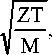 где:Q = минимальная требуемая скорость сброса, выраженная в кубических метрах воздуха в секунду (м3/с), при стандартных условиях: давление 1 бар и температура 0 °С (273 K);F =	коэффициент, равный:для обычных корпусов F = 1;для изотермических корпусов F = U(649 - t)/13,6, но в любом случае не менее 0,25,где:U = теплопроводность изоляционного материала, выраженная в кВтм-2К-1, при 38 °С;t = фактическая температура вещества во время наполнения (в °C); если эта температура неизвестна, то она принимается за 15 °С.Приведенное выше значение F для изотермических корпусов может использоваться при	условии,	что изоляционный материал соответствует требованиямпункта 6.7.2.12.2.4;общая площадь наружной поверхности корпуса в квадратных метрах;коэффициент сжимаемости газа в условиях аккумулирования (если этот коэффициент неизвестен, он принимается за 1,0);абсолютная температура по Кельвину (°С + 273) над устройствами для сброса давления в условиях аккумулирования;скрытая теплота парообразования жидкости, выраженная в кДж/кг, в условиях аккумулирования;молекулярная масса выпущенного газа;постоянная, полученная по одной из нижеследующих формул и являющаяся функцией отношения k удельных теплоемкостей:k=С.С,,где:Ср - удельная теплоемкость при постоянном давлении; и С, - удельная теплоемкость при постоянном объеме.Когда k > 1:Когда k = 1 или значение k неизвестно:C = -^ = 0,607ve	,где e - математическая постоянная, равная 2,7183.Значение C можно также определить по следующей таблице:В качестве альтернативы вышеприведенной формуле размеры предохранительных устройств корпусов, предназначенных для перевозки жидкостей, могут быть определены по таблице, приведенной в пункте 6.7.2.12.2.3. Для этой таблицы коэффициент теплоизоляции F принят за единицу при условии соответствующей корректировки в случае, если используется изотермический корпус. При составлении таблицы использовались следующие величины:Минимальная требуемая скорость сброса Q, выраженная в кубических метрах воздуха в секунду, при давлении 1 бар и температуре 0 °С (273 К)Системы изоляции, используемые с целью снижения выпускной способности, официально утверждаются компетентным органом или уполномоченной им организацией. В любом случае системы изоляции, утвержденные с этой целью, должны:оставаться в рабочем состоянии при всех температурах ниже 649 °С; ибыть покрыты материалом, температура плавления которого составляет 700 °С или более.Маркировка устройств для сброса давленияКаждое устройство для сброса давления должно иметь четко различимую ипостоянную маркировку со следующими указаниями:давление (в барах или кПа) или температура (в °C), на которые оно отрегулировано для выпуска газа;допустимое отклонение от давления срабатывания для подпружиненных устройств;исходная температура, соответствующая номинальному давлению разрушения разрывных мембран;допустимое температурное отклонение для плавких элементов; ирасчетная пропускная способность подпружиненных устройств для сброса давления, разрывных мембран или плавких элементов, выраженная в стандартных кубических метрах воздуха в секунду (м3/с);площадь поперечного сечения потока у подпружиненных устройств для сброса давления, разрывных мембран и плавких элементов в мм2;Если возможно, необходимо указывать также следующую информацию:наименование изготовителя и соответствующий номер по каталогу.Расчетная пропускная способность, указываемая на подпружиненных устройствах длясброса давления, определяется в соответствии со стандартами ISO 4126-1:2004 иISO 4126-7:2004.можно также прикреплять их к усиливающим элементам корпуса, расположенным в опорных точках.При конструировании опор и каркасов необходимо учитывать коррозионное воздействие окружающей среды.Проемы для вилочного захвата автопогрузчика должны быть способны закрываться. Средства закрытия этих проемов должны составлять неотъемлемую часть каркаса или должны быть прочно прикреплены к нему. Переносные цистерны длиной менее 3,65 м, состоящие из единственной секции, могут не иметь закрывающихся проемов для вилочного захвата автопогрузчика при условии, что:корпус, включая все фитинги, хорошо защищен от удара вилами автопогрузчика; ирасстояние между центрами проемов составляет по меньшей мере половину максимальной длины переносной цистерны.Если переносные цистерны не защищены в ходе перевозки в соответствии с требованиями пункта 4.2.1.2, то корпуса и эксплуатационное оборудование должны быть защищены от повреждения в результате поперечного или продольного удара или опрокидывания. Наружные фитинги должны быть защищены таким образом, чтобы препятствовать высвобождению содержимого корпусов в результате удара или опрокидывания переносной цистерны на ее фитинги. Такая защита включает, например:защиту от поперечного удара, которая может состоять из продольных балок, защищающих корпус с обеих сторон на уровне средней линии;защиту переносной цистерны от опрокидывания, которая может состоять из арматурных обручей или стержней, закрепленных поперек рамы;защиту от удара сзади, которая может состоять из буфера или рамы;защиту корпуса от повреждения в результате удара или опрокидывания путем использования рамы, соответствующей стандарту ISO 1496-3:1995.Официальное утверждение типаКомпетентный орган или уполномоченная им организация выдают на каждую новую конструкцию переносной цистерны свидетельство об официальном утверждении типа. В этом свидетельстве удостоверяется, что переносная цистерна была обследована этим органом, пригодна для использования по своему назначению и отвечает требованиям настоящей главы и, в соответствующих случаях, положениям, предусмотренным в отношении веществ в главе 4.2 и в таблице A главы 3.2. Если переносные цистерны изготовляются серийно без внесения изменений в конструкцию, то свидетельство действительно для всей серии. В свидетельстве указываются результаты испытаний прототипа, вещества или группа веществ, разрешенные к перевозке, конструкционные материалы корпуса и материалы облицовки (если таковая имеется), а также номер официального утверждения. Номер официального утверждения состоит из отличительного символа или знака государства, на территории которого было предоставлено официальное утверждение, в виде отличительного знака, используемого на транспортных средствах, находящихся в международном дорожномдавление может быть заменено подходящим испытанием давлением, в полтора раза превышающим МДРД. Обшивка, теплоизоляция и подобные им конструкции снимаются только тогда, когда это необходимо для достоверной оценки состояния переносной цистерны. Если корпус и оборудование подвергались испытанию под давлением раздельно, то после сборки они должны пройти совместное испытание на герметичность.Промежуточные проверки и испытания, проводимые каждые два с половиной года, должны включать по меньшей мере внутренний и наружный осмотр переносной цистерны и ее фитингов с должным учетом предназначенных для перевозки веществ, а также испытание на герметичность и проверку удовлетворительного функционирования всего эксплуатационного оборудования. Обшивка, теплоизоляция и подобные им конструкции снимаются только тогда, когда это необходимо для достоверной оценки состояния переносной цистерны. Проводимый каждые два с половиной года внутренний осмотр переносных цистерн, предназначенных для перевозки одного и того же вещества, может быть отменен или заменен другими методами испытаний или процедурами проверки, указанными компетентным органом или уполномоченной им организацией.Переносную цистерну нельзя наполнять и предъявлять к перевозке после истечения срока действия последней периодической проверки и испытания, проводимых каждые пять лет или каждые два с половиной года в соответствии с требованиями пункта 6.7.2.19.2. Однако переносная цистерна, наполненная до истечения срока действия последней периодической проверки и испытания, может перевозиться в течение не более трех месяцев после истечения срока действия этого последнего периодического испытания или проверки. Кроме того, переносная цистерна может перевозиться после истечения срока действия последнего периодического испытания и проверки:после опорожнения, но до очистки - в целях прохождения очередного требуемого испытания или проверки перед очередным наполнением; иесли компетентный орган не распорядится иначе - в течение не более шести месяцев после истечения срока действия последнего периодического испытания или проверки с целью возвращения опасных грузов для их соответствующего удаления или переработки. Информация об освобождении от действия соответствующего требования заносится в транспортный документ.Внеплановые проверки и испытания требуются в том случае, если переносная цистерна имеет поврежденные или корродированные участки, течь или иные дефекты, могущие нарушить целостность конструкции переносной цистерны. Масштаб внеплановых проверок и испытаний зависит от степени повреждения переносной цистерны или ухудшения ее состояния. При этом предполагается проведение по меньшей мере тех процедур, которые предусмотрены проверками и испытаниями, проводимыми каждые два с половиной года в соответствии с требованиями пункта 6.7.2.19.5.В ходе внутреннего и наружного осмотров необходимо:а) проверить корпус на изъязвление, коррозию, абразивный износ, вмятины, деформацию, дефекты сварных швов или любые другие недостатки, включая течь, которые могли бы сделать переносную цистерну небезопасной для перевозки. Если результаты данной проверки указывают на уменьшение толщины стенок, толщина стенок должна быть проверена путем соответствующих измерений;проверить трубопровод, клапаны (вентили), систему обогрева/охлаждения и прокладки на предмет наличия корродированных участков или любых других недостатков, включая течь, которые могли бы сделать переносную цистерну небезопасной для наполнения, опорожнения или перевозки;убедиться в том, что зажимные устройства крышек лазов действуют исправно и что не происходит утечки через крышки лазов или прокладки;заменить отсутствующие или затянуть ослабленные болты или гайки на любом фланцевом соединении или глухом фланце;убедиться в том, что все аварийные устройства и клапаны не имеют коррозии, деформации и иных повреждений или дефектов, которые могли бы помешать их нормальному функционированию. Дистанционные запорные устройства и самозакрывающиеся запорные клапаны необходимо привести в действие, с тем чтобы убедиться в их исправности;облицовку, если таковая имеется, проверить в соответствии с критериями, установленными изготовителем;убедиться в том, что предписанные маркировочные знаки на переносной цистерне являются разборчивыми и удовлетворяют соответствующим требованиям; иубедиться в том, что каркас, опоры и подъемные приспособления переносной цистерны находятся в удовлетворительном состоянии.Проверки и испытания, предусмотренные в пунктах 6.7.2.19.1, 6.7.2.19.3, 6.7.2.19.4,и 6.7.2.19.7, должны проводиться экспертом, утвержденным компетентным органом или уполномоченной им организацией, или в присутствии этого эксперта. Если испытание под давлением входит в программу проверок и испытаний, то применяется испытательное давление, указанное на табличке, прикрепленной к переносной цистерне. В ходе испытания под давлением переносная цистерна проверяется на наличие течи в корпусе, трубопроводе или оборудовании.Каждый раз, когда на корпусе производятся работы по резанию, обжигу или сварке, они должны утверждаться компетентным органом или уполномоченной им организацией с учетом правил по сосудам высокого давления, в соответствии с которыми был изготовлен этот корпус. После окончания работ проводится испытание под давлением с использованием первоначального испытательного давления.В случае обнаружения любого опасного дефекта переносная цистерна должна быть снята с эксплуатации и вновь допущена к ней лишь после устранения дефекта и прохождения повторных испытаний.МаркировкаКаждая переносная цистерна должна быть снабжена коррозионностойкой металлической табличкой, прочно прикрепленной к переносной цистерне на видном месте, легкодоступном для контроля. Если в силу устройства переносной цистерны табличку невозможно прочно прикрепить к корпусу, на корпусе проставляется маркировка, содержащая, по меньшей мере, информацию, требуемую правилами по сосудам высокого давления. На табличку наносятся с применением метода штамповки или другого аналогичного метода, по меньшей мере, указанные ниже сведения:регистрационный номер собственника;сведения об изготовлении:страна изготовления;год изготовления;наименование или знак изготовителя;серийный номер, присвоенный изготовителем;сведения об утверждении: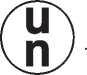 символ Организации Объединенных Наций для тарыЭтот символ должен использоваться исключительно для указания того, что тара, мягкий контейнер для массовых грузов, переносная цистерна или МЭГК удовлетворяет соответствующим требованиям глав 6.1, 6.2, 6.3, 6.5, 6.6, 6.7 или 6.11;страна утверждения;уполномоченная организация по утверждению типа конструкции;номер утверждения типа конструкции;буквы "АА", если тип конструкции утвержден в соответствии с альтернативными предписаниями (см. пункт 6.7.1.2);правила по сосудам высокого давления, в соответствии с которыми сконструирован корпус;значения давления:МДРД (манометрическое, в барах или кПа)3;испытательное давление (манометрическое, в барах или кПа)3;дата первоначального испытания под давлением (месяц и год);идентификационный знак лица, присутствовавшего при проведении первоначального испытания под давлением;внешнее расчетное давление4 (манометрическое, в барах или кПа)3;МДРД системы обогрева/охлаждения (манометрическое, в барах или кПа)3 (когда применимо);Должна быть указана используемая единица измерения. См. пункт 6.7.2.2.10.расчетный температурный интервал (в °С)3;материалы:материал(ы) корпуса и стандарт(ы) на материал(ы);эквивалентная толщина для стандартной стали (в мм)3;облицовочный материал (когда применимо);вместимость:вместимость по воде цистерны при 20 °С (в литрах)3.После этих сведений должен проставляться символ "S", когда корпус разделен волногасящими переборками на отсеки вместимостью не более 7 500 литров;вместимость по воде каждой секции при 20 °С (в литрах)3 (когда применимо, в случае многосекционных цистерн);После этих сведений должен проставляться символ "S", когда секция разделена волногасящими переборками на отсеки вместимостью не более 7 500 литров;периодические проверки и испытания:вид последнего периодического испытания (проводимое каждые 2,5 года, 5 лет или внеплановое);дата последнего периодического испытания (месяц и год);испытательное давление (манометрическое, в барах или кПа)3, использовавшееся при проведении последнего периодического испытания (если применимо);идентификационный знак уполномоченного органа, проводившего последнее испытание или присутствовавшего при его проведении.Должна быть указана используемая единица измерения.Серийный номер, присвоенный изготовителемСВЕДЕНИЯ ОБ УТВЕРЖДЕНИИПравила конструирования корпуса (правила по сосудам высокого давления)Испытательное давление, если применимо.Непосредственно на переносной цистерне или на металлической табличке, прочноприкрепленной к переносной цистерне, указываются долговечным способом следующие сведения:Наименование оператораМаксимально допустимая масса брутто (МДМБ) 	кгМасса порожней переносной цистерны	кгИнструкция по переносным цистернам в соответствии с пунктом 4.2.5.2.6.ПРИМЕЧАНИЕ: В отношении идентификации перевозимых веществ см. также часть 5.Если переносная цистерна сконструирована и утверждена для перевозки и обработки в открытом море, то на идентификационной табличке должна быть сделана надпись "МОРСКАЯ ПЕРЕНОСНАЯ ЦИСТЕРНА".Требования к конструкции, изготовлению, проверке и испытаниям переносных цистерн, предназначенных для перевозки неохлажденных сжиженных газовПРИМЕЧАНИЕ: Эти требования применяются также к переносным цистернам, предназначенным для перевозки химических продуктов под давлением (№° ООН 3500, 3501, 3502, 3503, 3504 и 3505).ОпределенияДля целей настоящего раздела:Альтернативное предписание означает утверждение компетентным органом переносной цистерны или МЭГК, сконструированных, изготовленных или испытанных в соответствии с техническими требованиями или методами испытаний, иными, чем те, которые предусмотрены в настоящей главе.Испытательное давление означает максимальное манометрическое давление в верхней части корпуса во время его испытания под давлением.Испытание на герметичность означает испытание с использованием газа, при котором корпус и его эксплуатационное оборудование подвергаются эффективному внутреннему давлению, составляющему не менее 25% от МДРД.Конструктивное оборудование означает усиливающие, крепящие, защитные и стабилизирующие наружные элементы корпуса.Корпус означает часть переносной цистерны, которая удерживает неохлажденный сжиженный газ, предназначенный для перевозки (собственно цистерна), включая отверстия и их запорные устройства, но без эксплуатационного или наружного конструктивного оборудования.Максимально допустимая масса брутто (МДМБ) означает сумму тарной массы переносной цистерны и наибольшей массы груза, разрешенной к перевозке.Максимально допустимое рабочее давление (МДРД) означает давление, по меньшей мере равное наибольшему из следующих двух значений, измеренных в верхней части корпуса цистерны, находящейся в рабочем состоянии, но в любом случае составляющее не менее 7 бар; имеются в виду значения:максимального эффективного манометрического давления, допустимого в корпусе во время наполнения или разгрузки; илимаксимального эффективного манометрического давления, на которое рассчитан корпус и которое должно составлять:i) для неохлажденного сжиженного газа, указанного в инструкции по переносным цистернам T50, содержащейся в пункте 4.2.5.2.6, - МДРД (в барах), указанное для этого газа в инструкции по переносным цистернам T50;для остальных неохлажденных сжиженных газов - не меньше суммы:абсолютного давления (в барах) паров неохлажденного сжиженного газа при расчетной исходной температуре минус 1 бар; ипарциального давления (в барах) воздуха или других газов в пространстве над уровнем вещества, определяемого на основе расчетной исходной температуры и расширения жидкой фазы в результате повышения средней объемной температуры на t - tf (tf = температура наполнения, составляющая обычно 15 °C; tr = 50 °C, максимальная средняя объемная температура);для химических продуктов под давлением - МДРД (в барах), указанное в инструкции по переносным цистернам T50 для сжиженной части газов- вытеснителей, перечисленных в инструкции по переносным цистернам T50, содержащейся в пункте 4.2.5.2.6.Мягкая сталь означает сталь с гарантированным минимальным пределом прочности на разрыв 360-440 Н/мм2 и гарантированным минимальным удлинением при разрушении, соответствующим требованиям пункта 6.7.3.3.3.3.Переносная цистерна означает цистерну вместимостью более 450 литров, предназначенную для мультимодальных перевозок и используемую для транспортировки неохлажденных сжиженных газов класса 2. Корпус переносной цистерны должен быть оснащен эксплуатационным и конструктивным оборудованием, необходимым для перевозки газов. Переносная цистерна должна быть сконструирована так, чтобы она могла наполняться и разгружаться без демонтажа конструктивного оборудования. Она должна иметь с наружной стороны корпуса стабилизирующие элементы и должна быть приспособлена для поднятия в наполненном состоянии. Она должна предназначаться в первую очередь для погрузки на транспортное средство, вагон, морское судно или судно внутреннего плавания и быть оборудована салазками, опорами или вспомогательными приспособлениями для облегчения механизированных погрузочно-разгрузочных операций. Определение переносной цистерны не распространяется на автоцистерны, вагоны-цистерны, неметаллические цистерны, контейнеры средней грузоподъемности для массовых грузов (КСГМГ), газовые баллоны и большие сосуды.Плотность наполнения означает среднюю массу неохлажденного сжиженного газа на литр вместимости корпуса (кг/л). Значения плотности наполнения приведены в инструкции по переносным цистернам T50 в пункте 4.2.5.2.6.Расчетная исходная температура означает температуру, при которой определяется давление паров содержимого с целью расчета МДРД. Расчетная исходная температура должна быть меньше критической температуры неохлажденного сжиженного газа или сжиженных	газов-вытеснителей	химических продуктов под	давлением,предназначенных для перевозки, для обеспечения того, чтобы газ всегда оставался в жидком состоянии. Ее значение для различных видов переносных цистерн составляет:для корпусов диаметром 1,5 м или меньше: 65 °C;для корпусов диаметром более 1,5 м:без изоляции или солнцезащитного экрана: 60 °C;с солнцезащитным экраном (см. пункт 6.7.3.2.12): 55 °C; ис изоляцией (см. пункт 6.7.3.2.12): 50 °C.Расчетное давление означает давление, используемое при расчетах, требуемых признанными правилами по сосудам высокого давления. Расчетное давление должно быть не меньше наибольшего из следующих давлений:максимального эффективного манометрического давления, допустимого в корпусе во время наполнения или разгрузки; илисуммы:максимального эффективного манометрического давления, на которое рассчитан корпус, в соответствии с подпунктом b) определения МДРД (см. выше); инапора, определяемого на основе статических нагрузок, указанных в пункте 6.7.3.2.9, и составляющего не менее 0,35 бар.Расчетный температурный интервал корпуса составляет от -40 °С до 50 °С для неохлажденных сжиженных газов, перевозимых при температуре окружающей среды. Более строгие требования в отношении расчетной температуры предъявляются к переносным цистернам, эксплуатируемым в суровых климатических условиях.Эксплуатационное оборудование означает контрольно-измерительные приборы, а также устройства для наполнения и разгрузки, удаления паров и газов, предохранительные устройства и теплоизоляцию.Стандартная сталь означает сталь с пределом прочности на разрыв 370 Н/мм2 и удлинением при разрушении 27%.Общие требования к конструкции и изготовлениюКорпуса цистерн конструируются и изготовляются в соответствии с признанными компетентным органом правилами по сосудам высокого давления. Корпуса изготовляются из стали, пригодной для профилирования. Материал должен в принципе соответствовать национальным или международным стандартам. Для сварных корпусов используется лишь материал, свариваемость которого была полностью продемонстрирована. Сварные швы должны выполняться квалифицированно и обеспечивать полную безопасность. Если того требуют технологический процесс или свойства материалов, корпуса должны подвергаться соответствующей термической обработке, чтобы гарантировать достаточную прочность в зонах сварных соединений и зонах термического воздействия. При выборе материала следует учитывать расчетный температурный интервал с точки зрения риска хрупкого излома, коррозионного растрескивания под напряжением и ударной вязкости. При использовании мелкозернистой стали гарантированное значение предела текучести не должно превышать 460 Н/мм2 и гарантированное значение верхнего предела прочности на разрыв не должно превышать 725 Н/мм2 в соответствии с техническими требованиями к материалам. Материалы, из которых изготовлена переносная цистерна, должны быть пригодны к эксплуатации в условиях внешней среды, которые могут возникнуть во время перевозки.Корпуса переносных цистерн, фитинги и трубопроводы изготовляются из материалов, которые:а) не подвергаются существенному воздействию	неохлажденного(ых)сжиженного(ых) газа(ов), предназначенного(ых) для перевозки; илиДля целей расчета g = 9,81 м/с2.для сталей с ярко выраженным пределом текучести - 1,5 по отношению к гарантированному пределу текучести; илидля сталей без ярко выраженного предела текучести - 1,5 по отношению к гарантированному 0,2% условному пределу текучести и 1% - для аустенитных сталей.Значения предела текучести или условного предела текучести устанавливаются в соответствии с национальными или международными стандартами на материалы. При использовании аустенитных сталей минимальные значения предела текучести или условного предела текучести, установленные в соответствии со стандартами на материалы, могут быть увеличены не более чем на 15%, если эти более высокие значения указаны в свидетельстве о проверке материала. При отсутствии стандарта на данный металл значение предела текучести или условного предела текучести утверждается компетентным органом.Если корпуса, предназначенные для перевозки неохлажденных сжиженных газов, оборудованы теплоизоляцией, то системы теплоизоляции должны удовлетворять следующим требованиям:теплоизоляция должна состоять из экрана, покрывающего не менее трети, но не более половины верхней части поверхности корпуса и отделенного от корпуса воздушным зазором величиной около 40 мм по всей своей площади;она должна представлять собой сплошное покрытие из изоляционного материала соответствующей толщины, защищенного от проникновения в него влаги и повреждения в нормальных условиях перевозки и обеспечивающего теплопроводность величиной не более 0,67 (Вт м 2 К :);если защитное покрытие газонепроницаемо, то необходимо предусмотреть устройство, предотвращающее возникновение в изолирующем слое опасного давления в случае нарушения герметичности корпуса или элементов его оборудования; итеплоизоляция не должна препятствовать доступу к фитингам и разгрузочным устройствам.Должна быть предусмотрена возможность заземления переносных цистерн, предназначенных для перевозки легковоспламеняющихся неохлажденных сжиженных газов.Конструкционные критерииКорпуса должны иметь круглое поперечное сечение.Корпуса должны быть сконструированы и изготовлены таким образом, чтобы выдерживать испытательное давление, превышающее не менее чем в 1,3 раза расчетное давление. При конструировании конструкции корпусов должны учитываться минимальные значения МДРД, предусмотренные в инструкции по переносным цистернам T50, содержащейся в пункте 4.2.5.2.6, для каждого неохлажденного сжиженного газа, предназначенного для перевозки. Следует обратить внимание на требования в отношении минимальной толщины стенок этих корпусов, содержащиеся в подразделе 6.7.3.4.В случае переносных цистерн многоцелевого назначения устройства для сбросадавления должны открываться при давлении, указанном в пункте 6.7.3.7.1 для газа, имеющего наибольшее максимально допустимое давление среди газов, разрешенных к перевозке в переносной цистерне.Пропускная способность устройств для сброса давленияСуммарная пропускная способность устройств для сброса давления в условияхполного охвата переносной цистерны огнем должна быть достаточной для обеспечения того, чтобы давление (включая аккумулирование) внутри корпуса не превышало 120% от МДРД. Для достижения общей требуемой пропускной способности используются устройства для сброса давления подпружиненного типа. В случае цистерн многоцелевого назначения суммарная пропускная способность предохранительных устройств должна обеспечиваться в расчете на газ, требующий наиболее высокой пропускной способности из всех газов, разрешенных к перевозке в переносных цистернах.Для определения общей требуемой пропускной способности предохранительных устройств, которая может рассматриваться как сумма пропускных способностей нескольких устройств, используется следующая формула5:Q = 12,4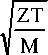 где:Q = минимальная требуемая скорость сброса, выраженная в кубических метрах воздуха в секунду (м3/с), при стандартных условиях: давление 1 бар и температура 0 °C (273 K);F =	коэффициент, равный:для обычных корпусов F = 1;для изотермических корпусов F = U(649-t)/13,6, но в любом случае не менее 0,25,где:U = теплопроводность изоляционного материала, выраженная в кВтм-2К-1, при 38 °C;t = фактическая температура неохлажденного сжиженного газа во время наполнения (в °C); если эта температура неизвестна, то она принимается за 15 °C.Эта формула применяется лишь к неохлажденным сжиженным газам, критическая температура которых значительно выше температуры в условиях аккумулирования. Если перевозятся газы, критическая температура которых близка к температуре в условиях аккумулирования или ниже нее, то при расчете пропускной способности устройств для сброса давления должны учитываться другие термодинамические свойства газа (см., например, CGA S-1.2-2003 "Pressure Relief Device Standards-Part 2-Cargo and Portable Tanks for Compressed Gases").Приведенное выше значение F для изотермических корпусов может использоваться при условии, что изоляционный материал соответствует требованиям пункта 6.7.3.8.1.2;общая площадь наружной поверхности корпуса в квадратных метрах;коэффициент сжимаемости газа в условиях аккумулирования (если этот коэффициент неизвестен, он принимается за 1,0);абсолютная температура по Кельвину (°C + 273) над устройствами для сброса давления в условиях аккумулирования;скрытая теплота парообразования жидкости, выраженная в кДж/кг, в условиях аккумулирования;молекулярная масса выпущенного газа;постоянная, полученная по одной из нижеследующих формул как функция отношения k удельных теплоемкостей:CpC/где:Cp - удельная теплоемкость при постоянном давлении; и C - удельная теплоемкость при постоянном объеме. Когда k > 1:Значение C можно также определить по следующей таблице:Системы изоляции, используемые с целью снижения выпускной способности,официально утверждаются компетентным органом или уполномоченной им организацией. В любом случае системы изоляции, утвержденные с этой целью, должны:оставаться в рабочем состоянии при всех температурах ниже 649 °С; ибыть покрыты материалом, температура плавления которого составляет 700 °С или более.Маркировка устройств для сброса давленияКаждое устройство для сброса давления должно иметь четко различимую и постоянную маркировку со следующими указаниями:давление (в барах или кПа), на которое оно отрегулировано для выпуска газа;допустимое отклонение от давления срабатывания для подпружиненных устройств;исходная температура, соответствующая номинальному давлению разрушения разрывных мембран; ирасчетная пропускная способность устройства, выраженная в стандартных кубических метрах воздуха в секунду (м3/с);площадь поперечного сечения потока у подпружиненных устройств для сброса давления и разрывных мембран в мм2.Если возможно, необходимо указывать также следующую информацию:наименование изготовителя и соответствующий номер по каталогу.Расчетная пропускная способность, указываемая на устройствах для сброса давления, определяется в соответствии со стандартами ISO 4126-1:2004 и ISO 4126-7:2004.приспособления. Предпочтительно размещать их на опорах переносной цистерны, но можно также прикреплять их к усиливающим элементам корпуса, расположенным в опорных точках.При конструировании опор и каркасов необходимо учитывать коррозионное воздействие окружающей среды.Проемы для вилочного захвата автопогрузчика должны быть способны закрываться. Средства закрытия этих проемов должны составлять неотъемлемую часть каркаса или быть прочно прикреплены к нему. Переносные цистерны длиной менее 3,65 м, состоящие из единственной секции, могут не иметь закрывающихся проемов для вилочного захвата автопогрузчика при условии, что:корпус и все фитинги хорошо защищены от удара вилами автопогрузчика; ирасстояние между центрами проемов составляет по меньшей мере половину максимальной длины переносной цистерны.Если переносные цистерны не защищены в ходе перевозки в соответствии с требованиями пункта 4.2.2.3, то корпуса и эксплуатационное оборудование должны быть защищены от повреждения в результате поперечного или продольного удара или опрокидывания. Наружные фитинги должны быть защищены таким образом, чтобы препятствовать высвобождению содержимого корпусов в результате удара или опрокидывания переносной цистерны на ее фитинги. Такая защита включает, например:защиту от поперечного удара, которая может состоять из продольных балок, защищающих корпус с обеих сторон на уровне средней линии;защиту переносной цистерны от опрокидывания, которая может состоять из арматурных обручей или стержней, закрепленных поперек рамы;защиту от удара сзади, которая может состоять из буфера или рамы;защиту корпуса от повреждения в результате удара или опрокидывания путем использования рамы, соответствующей стандарту ISO 1496-3:1995.Официальное утверждение типаКомпетентный орган или уполномоченная им организация выдают на каждую новую конструкцию переносной цистерны свидетельство об официальном утверждении типа. В этом свидетельстве удостоверяется, что переносная цистерна была обследована этим органом, пригодна для использования по своему назначению и отвечает требованиям настоящей главы и, в соответствующих случаях, положениям, предусмотренным в отношении газов в инструкции по переносным цистернам Т50, содержащейся в пункте 4.2.5.2.6. Если переносные цистерны изготовляются серийно без внесения изменений в конструкцию, то свидетельство действительно для всей серии. В свидетельстве указываются результаты испытаний прототипа, газы, разрешенные к перевозке, конструкционные материалы корпуса и номер официального утверждения. Номер официального утверждения состоит из отличительного символа или знака государства, на территории которого было предоставлено официальное утверждение, в виде отличительного знака, используемого на транспортных средствах, находящихсяходе первоначального испытания радиографическим, ультразвуковым или другим подходящим неразрушительным методом. Это положение не применяется к рубашке.Пятилетние периодические проверки и испытания должны включать внутренний и наружный осмотр, а также, как правило, испытание на гидравлическое давление. Обшивка, теплоизоляция и подобные им конструкции снимаются только тогда, когда это необходимо для достоверной оценки состояния переносной цистерны. Если корпус и оборудование подвергались испытанию под давлением раздельно, то после сборки они должны пройти совместное испытание на герметичность.Промежуточные проверки и испытания, проводимые каждые два с половиной года, должны включать по меньшей мере внутренний и наружный осмотр переносной цистерны и ее фитингов с должным учетом предназначенных для перевозки неохлажденных сжиженных газов, а также испытание на герметичность и проверку удовлетворительного функционирования всего эксплуатационного оборудования. Обшивка, теплоизоляция и подобные им конструкции снимаются только тогда, когда это необходимо для достоверной оценки состояния переносной цистерны. Проводимый каждые два с половиной года внутренний осмотр переносных цистерн, предназначенных для перевозки одного и того же неохлажденного сжиженного газа, может быть отменен или заменен другими методами испытаний или процедурами проверки, указанными компетентным органом или уполномоченной им организацией.Переносную цистерну нельзя наполнять и предъявлять к перевозке после истечения срока действия последней периодической проверки и испытания, проводимых каждые пять лет или каждые два с половиной года в соответствии с требованиями пункта 6.7.3.15.2. Однако переносная цистерна, наполненная до истечения срока действия последней периодической проверки и испытания, может перевозиться в течение не более трех месяцев после истечения срока действия этого последнего периодического испытания или проверки. Кроме того, переносная цистерна может перевозиться после истечения срока действия последнего периодического испытания и проверки:после опорожнения, но до очистки - в целях прохождения очередного требуемого испытания или проверки перед очередным наполнением; иесли компетентный орган не распорядится иначе, - в течение не более шести месяцев после истечения срока действия последнего периодического испытания или проверки с целью возвращения опасных грузов для их соответствующего удаления или переработки. Информация об освобождении от действия соответствующего требования заносится в транспортный документ.Внеплановые проверки и испытания требуются в том случае, если переносная цистерна имеет поврежденные или корродированные участки, течь или иные дефекты, могущие нарушить целостность конструкции переносной цистерны. Масштаб внеплановых проверок и испытаний зависит от степени повреждения переносной цистерны или ухудшения ее состояния. При этом предполагается проведение по меньшей мере тех процедур, которые предусмотрены проверками и испытаниями, проводимыми каждые два с половиной года в соответствии с требованиями пункта 6.7.3.15.5.В ходе внутреннего и наружного осмотра необходимо:а) проверить корпус на изъязвление, коррозию, абразивный износ, вмятины, деформацию, дефекты сварных швов или любые другие недостатки, включая течь, которые могли бы сделать переносную цистерну небезопасной дляперевозки. Если результаты данной проверки указывают на уменьшение толщины стенок, толщина стенок должна быть проверена путем соответствующих измерений;проверить трубопровод, клапаны (вентили), систему обогрева/охлаждения и прокладки на предмет наличия корродированных участков или любых других недостатков, включая течь, которые могли бы сделать переносную цистерну небезопасной для наполнения, опорожнения или перевозки;убедиться в том, что зажимные устройства крышек лазов действуют исправно и что не происходит утечки через крышки лазов или прокладки;заменить отсутствующие или затянуть ослабленные болты или гайки на любом фланцевом соединении или глухом фланце;убедиться в том, что все аварийные устройства и клапаны не имеют коррозии, деформации и иных повреждений или дефектов, которые могли бы помешать их нормальному функционированию. Дистанционные запорные устройства и самозакрывающиеся запорные клапаны необходимо привести в действие, с тем чтобы убедиться в их исправности;убедиться в том, что предписанные маркировочные знаки на переносной цистерне являются разборчивыми и удовлетворяют соответствующим требованиям; иубедиться в том, что каркас, опоры и подъемные приспособления переносной цистерны находятся в удовлетворительном состоянии.Проверки и испытания, предусмотренные в пунктах 6.7.3.15.1, 6.7.3.15.3, 6.7.3.15.4,и 6.7.3.15.7, должны проводиться экспертом, утвержденным компетентным органом или уполномоченной им организацией, или в присутствии этого эксперта. Если испытание под давлением входит в программу проверок и испытаний, то применяется испытательное давление, указанное на табличке, прикрепленной к переносной цистерне. В ходе испытания под давлением переносная цистерна проверяется на наличие течи в корпусе, трубопроводе или оборудовании.Каждый раз, когда на корпусе производятся работы по резанию, обжигу или сварке, они должны утверждаться компетентным органом или уполномоченной им организацией с учетом правил по сосудам высокого давления, в соответствии с которыми был изготовлен этот корпус. После окончания работ проводится испытание под давлением с использованием первоначального испытательного давления.В случае обнаружения любого опасного дефекта переносная цистерна должна быть снята с эксплуатации и вновь допущена к ней лишь после устранения дефекта и прохождения повторных испытаний.МаркировкаКаждая переносная цистерна должна быть снабжена коррозионностойкой металлической табличкой, прочно прикрепленной к переносной цистерне на видном месте, легкодоступном для контроля. Если в силу устройства переносной цистерны табличку невозможно прочно прикрепить к корпусу, на корпусе проставляется маркировка, содержащая, по меньшей мере, информацию, требуемую правилами по сосудам высокого давления. На табличку наносятся с применением метода штамповки или другого аналогичного метода, по меньшей мере, указанные ниже сведения:сведения о собственнике:регистрационный номер собственника;сведения об изготовлении:страна изготовления;год изготовления;наименование или знак изготовителя;серийный номер, присвоенный изготовителем;сведения об утверждении: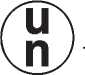 символ Организации Объединенных Наций для тарыЭтот символ должен использоваться исключительно для указания того, что тара, мягкий контейнер для массовых грузов, переносная цистерна или МЭГК удовлетворяет соответствующим требованиям глав 6.1, 6.2, 6.3, 6.5, 6.6, 6.7 или 6.11;страна утверждения;уполномоченная организация по утверждению типа конструкции;номер утверждения типа конструкции;буквы "АА", если тип конструкции утвержден в соответствии с альтернативными предписаниями (см. пункт 6.7.1.2);правила по сосудам высокого давления, в соответствии с которыми сконструирован корпус;значения давления:МДРД (манометрическое, в барах или кПа)3;испытательное давление (манометрическое, в барах или кПа)3;дата первоначального испытания под давлением (месяц и год);идентификационный знак лица, присутствовавшего при проведении первоначального испытания под давлением;внешнее расчетное давление6 (манометрическое, в барах или кПа)3;Должна быть указана используемая единица измерения. См. пункт 6.7.3.2.8.значения температуры:расчетный температурный интервал (в °С)3;расчетная исходная температура (в °С)3;материалы:материал(ы) корпуса и стандарт(ы) на материал(ы);эквивалентная толщина для стандартной стали (в мм)3;вместимость:i) вместимость по воде цистерны при 20 °С (в литрах)3;периодические проверки и испытания:вид последнего периодического испытания (проводимое каждые 2,5 года, 5 лет или внеплановое);дата последнего периодического испытания (месяц и год);испытательное давление (манометрическое, в барах или кПа)3, использовавшееся при проведении последнего периодического испытания (если применимо);идентификационный знак уполномоченного органа, проводившего последнее испытание или присутствовавшего при его проведении.Должна быть указана используемая единица измерения.Клеймоприсутствовавшего
лица ииспытательноедавление3Клеймоприсутствовавшего
лица и испытательное
давление3а	Испытательное давление, если применимо.Непосредственно на переносной цистерне или на металлической табличке, прочноприкрепленной к переносной цистерне, указываются долговечным способом следующие сведения:Наименование оператораНаименование неохлажденного(ых) сжиженного(ых) газа(ов), разрешенного(ых) к перевозкеМаксимально разрешенная масса груза для каждого неохлажденного сжиженного газа, разрешенного к перевозке	кгМаксимально допустимая масса брутто (МДМБ)	кгМасса порожней переносной цистерны	кгИнструкция по переносным цистернам в соответствии с пунктом 4.2.5.2.6.ПРИМЕЧАНИЕ:	В отношении идентификации перевозимых неохлажденныхсжиженных газов см. также часть 5.Если переносная цистерна сконструирована и утверждена для перевозки и обработки в открытом море, то на идентификационной табличке должна быть сделана надпись "МОРСКАЯ ПЕРЕНОСНАЯ ЦИСТЕРНА".Требования к конструкции, изготовлению, проверке и испытаниям переносных цистерн, предназначенных для перевозки охлажденных сжиженных газовОпределенияДля целей настоящего раздела:Альтернативное предписание означает утверждение компетентным органом переносной цистерны или МЭГК, сконструированных, изготовленных или испытанных в соответствии с техническими требованиями или методами испытаний, иными, чем те, которые предусмотрены в настоящей главе.Время удержания означает время между установлением первоначального состояния наполнения и повышением давления, в результате притока тепла, до наименьшего установленного давления устройств(а) ограничения давления.Испытание на герметичность означает испытание с использованием газа, при котором корпус и его эксплуатационное оборудование подвергаются эффективному внутреннему давлению, составляющему не менее 90% МДРД.Испытательное давление означает максимальное манометрическое давление в верхней части корпуса во время его испытания под давлением.Конструктивное оборудование означает усиливающие, крепящие, защитные и стабилизирующие наружные элементы корпуса.Корпус означает часть переносной цистерны, которая удерживает охлажденный сжиженный газ, предназначенный для перевозки, включая отверстия и их запорные устройства, но без эксплуатационного или наружного конструктивного оборудования.Максимально допустимая масса брутто (МДМБ) означает сумму тарной массы переносной цистерны и наибольшей массы груза, разрешенной к перевозке.Максимально допустимое рабочее давление (МДРД) означает максимально разрешенное эффективное манометрическое давление в верхней части корпуса загруженной переносной цистерны, находящейся в рабочем состоянии, включая наиболее высокое эффективное давление во время наполнения и опорожнения.Минимальная расчетная температура означает температуру, которая используется для конструирования и изготовления корпуса и не поднимается выше наиболее низкой (наиболее холодной) температуры (рабочей температуры) содержимого при нормальных условиях наполнения, опорожнения и перевозки.Переносная цистерна означает изотермическую цистерну вместимостью более 450 литров, предназначенную для мультимодальных перевозок и оснащенную эксплуатационным и конструктивным оборудованием, необходимым для перевозки охлажденных сжиженных газов. Переносная цистерна должна быть сконструирована так, чтобы она могла наполняться и разгружаться без демонтажа конструктивного оборудования. Она должна иметь с наружной стороны корпуса стабилизирующиеэлементы и должна быть приспособлена для поднятия в наполненном состоянии. Она должна предназначаться в первую очередь для погрузки на транспортное средство, вагон, морское судно или судно внутреннего плавания и быть оборудована салазками, опорами или вспомогательными приспособлениями для облегчения механизированных погрузочно-разгрузочных операций. Определение переносной цистерны не распространяется на автоцистерны, вагоны-цистерны, неметаллические цистерны, контейнеры средней грузоподъемности для массовых грузов (КСГМГ), газовые баллоны и большие сосуды.Рубашка означает наружную изолирующую оболочку, которая может быть частью системы изоляции.Эксплуатационное оборудование означает контрольно-измерительные приборы, а также устройства для наполнения и разгрузки, удаления паров и газов, предохранительные устройства, устройства повышения давления и охлаждения и теплоизоляцию.Стандартная сталь означает сталь с пределом прочности на разрыв 370 H/мм2 и удлинением при разрушении 27%.Цистерна означает конструкцию, состоящую обычно либо из:рубашки и одного или нескольких внутренних корпусов, причем из пространства между корпусом(ами) и рубашкой выкачан воздух (вакуумная изоляция) и в нем может быть встроена система теплоизоляции; либо изрубашки и внутреннего корпуса с промежуточным слоем твердого теплоизоляционного материала (например, жесткий пенопласт).Общие требования к конструкции и изготовлению6.7.4.2.1	Корпуса цистерн конструируются и изготовляются в соответствии с признаннымикомпетентным органом правилами по сосудам высокого давления. Корпуса и рубашки изготовляются из стали, пригодной для профилирования. Рубашки изготовляются из стали. Для изготовления приспособлений и опорных элементов между корпусом и рубашкой могут использоваться неметаллические материалы, если они продемонстрировали свою эксплуатационную пригодность при минимальной расчетной температуре. Материалы должны в принципе соответствовать национальным или международным стандартам. Для сварных корпусов и рубашек используются лишь	материалы, свариваемость которых была полностьюпродемонстрирована. Сварные швы должны выполняться квалифицированно и обеспечивать полную безопасность. Если того требуют технологический процесс или свойства материалов, корпуса должны подвергаться соответствующей термической обработке, чтобы гарантировать достаточную прочность в зонах сварных соединений и зонах термического воздействия. При выборе материала следует учитывать минимальную расчетную температуру с точки зрения риска хрупкого разрушения, водородного охрупчивания, коррозионного растрескивания под напряжением и ударной вязкости. При использовании мелкозернистой стали гарантированное значение предела текучести не должно превышать 460 Н/мм2 и гарантированное значение верхнего предела прочности на разрыв не должно превышать 725 Н/мм2 в соответствии с техническими требованиями к материалам. Материалы, из которых изготовлена переносная цистерна, должны быть пригодны к эксплуатации в условиях внешней среды, которые могут возникнуть во время перевозки.Любая часть переносной цистерны, включая фитинги, прокладки и трубопроводы, которая, как можно предположить, обычно будет вступать в контакт с перевозимым охлажденным сжиженным газом, должна быть совместима с этим охлажденным сжиженным газом.Следует избегать контакта между разнородными металлами, который может привести к повреждениям в результате гальванического эффекта.Система теплоизоляции должна включать сплошное покрытие корпуса(ов) эффективными изоляционными материалами. Наружная изоляция должна быть защищена рубашкой для предотвращения проникновения влаги и получения прочих повреждений при нормальных условиях перевозки.Если рубашка газонепроницаема, то необходимо предусмотреть устройство, позволяющее избежать возникновения опасного давления в изолирующем слое.Переносные цистерны, предназначенные для перевозки охлажденных сжиженных газов с температурой кипения ниже (-) 182 °С при атмосферном давлении, не должны включать материалов, могущих опасно реагировать с кислородом или обогащенной кислородом газовой средой, если они находятся в той части теплоизоляции, где имеется опасность контакта с кислородом или обогащенной кислородом жидкостью.Изоляционные материалы не должны существенно терять свои свойства в ходе эксплуатации.Для каждого охлажденного сжиженного газа, предназначенного для перевозки в переносной цистерне, определяется контрольное время удержания.Контрольное время удержания определяется методом, признанным компетентным органом, на основе следующих данных:Эффективность системы изоляции (приток тепла в ваттах) устанавливается путем типового испытания переносной цистерны в соответствии с процедурой, признанной компетентным органом. Это испытание состоит либо из:испытания при постоянном давлении (например, при атмосферном давлении), когда потеря охлажденного сжиженного газа измеряется за данный промежуток времени; либо изиспытания закрытой системы, когда повышение давления в корпусе измеряется за данный промежуток времени.В случае испытания при постоянном давлении следует учитывать изменения атмосферного давления. При проведении обоих испытаний необходимо вносить поправку на всякое изменение окружающей температуры, исходя при этом из предполагаемой температуры окружающей среды, равной 30 °С.ПРИМЕЧАНИЕ: В отношении определения фактического времени удержания перед каждым рейсом см. подраздел 4.2.3.7.Рубашка цистерны с двойными стенками и вакуумной изоляцией должна быть рассчитана либо на внешнее манометрическое давление не менее 100 кПа (1 бар), установленное в соответствии с признанными техническими правилами, либо на критическое разрушающее манометрическое давление не менее 200 кПа (2 бар). При расчете способности рубашки выдерживать внешнее давление могут учитываться внутренние и наружные усиливающие элементы.Переносные цистерны должны конструироваться и изготовляться со станинами, обеспечивающими надежную опору во время перевозки, а также с соответствующими приспособлениями для подъема и крепления.Переносные цистерны должны конструироваться таким образом, чтобы выдерживать без потери содержимого по меньшей мере внутреннее давление, создаваемое содержимым, а также статические, динамические и тепловые нагрузки в нормальных условиях погрузки/разгрузки и перевозки. В конструкции должно быть учтено усталостное разрушающее действие, оказываемое в результате неоднократного применения этих нагрузок в течение предполагаемого срока службы переносной цистерны.Переносные цистерны и их крепежные детали должны, при максимально разрешенной загрузке, быть способны выдерживать следующие раздельно воздействующие статические нагрузки:в направлении движения: удвоенную МДМБ, помноженную на ускорение свободного падения (g)1;горизонтально под прямыми углами к направлению движения: МДМБ (если направление движения точно не установлено, то нагрузки должны быть равны удвоенной МДМБ), помноженную на ускорение свободного падения (g)1;вертикально снизу вверх: МДМБ, помноженную на ускорение свободного падения (g)1; ивертикально сверху вниз: удвоенную МДМБ (общая нагрузка, включая действия силы тяжести), помноженную на ускорение свободного падения (g)1.При воздействии каждой из нагрузок, указанных в пункте 6.7.4.2.12, должны соблюдаться следующие значения коэффициента запаса прочности:для материалов с ярко выраженным пределом текучести - 1,5 по отношению к гарантированному пределу текучести; илидля материалов без ярко выраженного предела текучести - 1,5 по отношению к гарантированному 0,2% условному пределу текучести и 1% - для аустенитных сталей.Для целей расчета g = 9,81 м/с2.Значения предела текучести или условного предела текучести устанавливаются в соответствии с национальными или международными стандартами на материалы. При использовании аустенитных сталей минимальные значения предела текучести или условного предела текучести, установленные в соответствии со стандартами на материалы, могут быть увеличены не более чем на 15%, если эти более высокие значения указаны в свидетельстве о проверке материала. При отсутствии стандарта на данный металл значение предела текучести или условного предела текучести утверждается компетентным органом.Должна быть предусмотрена возможность заземления переносных цистерн, предназначенных для перевозки легковоспламеняющихся охлажденных сжиженных газов.Конструкционные критерииКорпуса должны иметь круглое поперечное сечение.Корпуса должны быть сконструированы и изготовлены таким образом, чтобы выдерживать испытательное давление, превышающее не менее чем в 1,3 раза МДРД. Для корпусов с вакуумной изоляцией испытательное давление должно превышать не менее чем в 1,3 раза сумму МДРД и 100 кПа (1 бар). В любом случае испытательное давление не должно быть менее 300 кПа (3 бар) манометрического давления. Следует обратить внимание на требования в отношении минимальной толщины стенок корпуса, содержащиеся в пунктах 6.7.4.4.2-6.7.4.4.7.Для металлов с ярко выраженным пределом текучести или с гарантированным значением условного предела текучести (как правило, 0,2% условный предел текучести или 1% - для аустенитных сталей) напряжение первичной перегородки о (сигма) в корпусе не должно превышать - при испытательном давлении - 0,75 Re или 0,50 Rm (в зависимости от того, какое из этих значений меньше), где:Re = предел текучести в H/мм2, или 0,2% условный предел текучести, либо 1% - для аустенитных сталей;Rm = минимальный предел прочности на разрыв в H/мм2.Для Re и Rm надлежит использовать минимальные значения, установленные в соответствии с национальными или международными стандартами на материалы. При использовании аустенитных сталей минимальные значения Re и Rm, установленные в соответствии со стандартами на материалы, могут быть увеличены не более чем на 15%, если эти более высокие значения указаны в свидетельстве о проверке материала. При отсутствии стандарта на данный металл используемые значения Re и Rm утверждаются компетентным органом или уполномоченной им организацией.Для изготовления сварных корпусов не разрешается использовать стали с соотношением Re/Rm, составляющим более 0,85. Для определения этого соотношения должны использоваться значения Re и Rm, указанные в свидетельстве о проверке материала.Значение удлинения при разрыве (в %) сталей, используемых для изготовления корпусов, должно составлять не менее 10 000/Rm при абсолютном минимуме 16% для мелкозернистой стали и 20% для других сталей. Алюминий и алюминиевые сплавы, используемые для изготовления корпусов, должны иметь значение удлинения при разрыве (в %), составляющее не менее 10 000/6Rm при абсолютном минимуме 12%.гарантированное минимальное удлинение при разрыве	(в %)используемого металла в соответствии с национальными или международными стандартами.См., например, CGA S-1.2-2003 "Pressure Relief Device Standards-Part 2-Cargo and Portable Tanks for Compressed Gases".Суммарные напряжения, вызываемые арматурой переносной цистерны (например, рамами, каркасом и т.д.), а также ее подъемными и крепежными приспособлениями, не должны вызывать чрезмерного напряжения в какой-либо части корпуса. На все переносные цистерны устанавливаются стационарные подъемные и крепежные приспособления. Предпочтительно размещать их на опорах переносной цистерны, но можно также прикреплять их к усиливающим элементам корпуса, расположенным в опорных точках.При конструировании опор и каркасов необходимо учитывать коррозионное воздействие окружающей среды.Проемы для вилочного захвата автопогрузчика должны быть способны закрываться. Средства закрытия этих проемов должны составлять неотъемлемую часть каркаса или быть прочно прикреплены к нему. Переносные цистерны длиной менее 3,65 м, состоящие из единственной секции, могут не иметь закрывающихся проемов для вилочного захвата автопогрузчика при условии, что:цистерна и все фитинги хорошо защищены от удара вилами автопогрузчика; ирасстояние между центрами проемов составляет по меньшей мере половину максимальной длины переносной цистерны.Если переносные цистерны не защищены в ходе перевозки в соответствии с требованиями пункта 4.2.3.3, то корпуса и эксплуатационное оборудование должны быть защищены от повреждения в результате поперечного или продольного удара или опрокидывания. Наружные фитинги должны быть защищены таким образом, чтобы препятствовать высвобождению содержимого корпусов в результате удара или опрокидывания переносной цистерны на ее фитинги. Такая защита включает, например:защиту от поперечного удара, которая может состоять из продольных балок, защищающих корпус с обеих сторон на уровне средней линии;защиту переносной цистерны от опрокидывания, которая может состоять из арматурных обручей или стержней, закрепленных поперек рамы;защиту от удара сзади, которая может состоять из буфера или рамы;защиту корпуса от повреждения в результате удара или опрокидывания путем использования рамы, соответствующей стандарту ISO 1496-3:1995;защиту переносной цистерны от удара или опрокидывания путем использования вакуумной изолирующей рубашки.Официальное утверждение типаКомпетентный орган или уполномоченная им организация выдают на каждую новую конструкцию переносной цистерны свидетельство об официальном утверждении типа. В этом свидетельстве удостоверяется, что переносная цистерна была обследована этим органом, пригодна для использования по своему назначению и отвечает требованиям настоящей главы. Если переносные цистерны изготовляются серийно без внесения изменений в конструкцию, то свидетельство действительно для всей серии. В свидетельстве указываются результаты испытаний прототипа, охлажденные сжиженные газы, разрешенные к перевозке, конструкционные материалы корпуса и рубашки, а также номер официального утверждения. Номер официального утверждения состоит из отличительного символа или знака государства, научастков или любых других недостатков, включая течь, которые могли бы сделать переносную цистерну небезопасной для наполнения, опорожнения или перевозки;убедиться в том, что не происходит утечки через крышки лазов или прокладки;заменить отсутствующие или затянуть ослабленные болты или гайки на любом фланцевом соединении или глухом фланце;убедиться в том, что все аварийные устройства и клапаны не имеют коррозии, деформации и иных повреждений или дефектов, которые могли бы помешать их нормальному функционированию. Дистанционные запорные устройства и самозакрывающиеся запорные клапаны необходимо привести в действие, с тем чтобы убедиться в их исправности;убедиться в том, что предписанные маркировочные знаки на переносной цистерне являются разборчивыми и удовлетворяют соответствующим требованиям; иубедиться в том, что каркас, опоры и подъемные приспособления переносной цистерны находятся в удовлетворительном состоянии.Проверки и испытания, предусмотренные в пунктах 6.7.4.14.1, 6.7.4.14.3, 6.7.4.14.4 и 6.7.4.14.7, должны проводиться экспертом, утвержденным компетентным органом или уполномоченной им организацией, или в присутствии этого эксперта. Если испытание под давлением входит в программу проверок и испытаний, то применяется испытательное давление, указанное на табличке, прикрепленной к переносной цистерне. В ходе испытания под давлением переносная цистерна проверяется на наличие течи в корпусе, трубопроводе или оборудовании.Каждый раз, когда на корпусе производятся работы по резанию, обжигу или сварке, они должны утверждаться компетентным органом или уполномоченной им организацией с учетом правил по сосудам высокого давления, в соответствии с которыми был изготовлен этот корпус. После окончания работ проводится испытание под давлением с использованием первоначального испытательного давления.В случае обнаружения любого опасного дефекта переносная цистерна должна быть снята с эксплуатации и вновь допущена к ней лишь после устранения дефекта и прохождения повторных испытаний.6.7.4.15	Маркировка6.7.4.15.1	Каждая переносная цистерна должна быть снабжена коррозионностойкойметаллической табличкой, прочно прикрепленной к переносной цистерне на видном месте, легкодоступном для контроля. Если в силу устройства переносной цистерны табличку невозможно прочно прикрепить к корпусу, на корпусе проставляется маркировка, содержащая, по меньшей мере, информацию, требуемую правилами по сосудам высокого давления. На табличку наносятся с применением метода штамповки или другого аналогичного метода, по меньшей мере, указанные ниже сведения:а)	сведения о собственнике:регистрационный номер собственника;страна изготовления;год изготовления;наименование или знак изготовителя;серийный номер, присвоенный изготовителем;сведения об утверждении: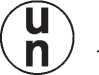 символ Организации Объединенных Наций для тарыЭтот символ должен использоваться исключительно для указания того, что тара, мягкий контейнер для массовых грузов, переносная цистерна или МЭГК удовлетворяет соответствующим требованиям глав 6.1, 6.2, 6.3, 6.5, 6.6, 6.7 или 6.11;страна утверждения;уполномоченная организация по утверждению типа конструкции;номер утверждения типа конструкции;буквы "АА", если тип конструкции утвержден в соответствии с альтернативными предписаниями (см. пункт 6.7.1.2);правила по сосудам высокого давления, в соответствии с которыми сконструирован корпус;значения давления:МДРД (манометрическое, в барах или кПа);испытательное давление (манометрическое, в барах или кПа)3;дата первоначального испытания под давлением (месяц и год);идентификационный знак лица, присутствовавшего при проведении первоначального испытания под давлением;значения температуры:минимальная расчетная температура (в °С)3;материалы:материал(ы) корпуса и стандарт(ы) на материал(ы);эквивалентная толщина для стандартной стали (в мм)3;вместимость:i)	вместимость по воде цистерны при 20 °С (в литрах)3;изоляция:"теплоизоляция" или "вакуумная изоляция" (в зависимости от случая);эффективность системы изоляции (приток тепла) (в ваттах)3;время удержания - для каждого охлажденного сжиженного газа, разрешенного к перевозке в переносной цистерне:полное наименование охлажденного сжиженного газа;контрольное время удержания (в днях или часах)3;первоначальное давление (манометрическое, в барах или кПа)3;степень наполнения (в кг)3;периодические проверки и испытания:вид последнего периодического испытания (проводимое каждые 2,5 года, 5 лет или внеплановое);дата последнего периодического испытания (месяц и год);идентификационный знак уполномоченного органа, проводившего последнее испытание или присутствовавшего при его проведении.Должна быть указана используемая единица измерения.ИзготовительСерийный номер, присвоенный изготовителемСВЕДЕНИЯ ОБ УТВЕРЖДЕНИИПравила конструирования корпуса (правила по сосудам высокого давления)	Непосредственно на переносной цистерне или на металлической табличке, прочноприкрепленной к переносной цистерне, указываются следующие сведения:Наименование собственника и оператораНаименование перевозимого охлажденного сжиженного газа (и минимальная средняя объемная температура)Максимально допустимая масса брутто (МДМБ)	кгМасса порожней переносной цистерны	кгФактическое время удержания перевозимого газа	дней (или часов)Инструкция по переносным цистернам в соответствии с пунктом 4.2.5.2.6.Для целей расчета g = 9,81 м/с2.Основные изолирующие вентили на МЭГК должны иметь четкую маркировку, указывающую направление их закрытия.В случае многоцелевых МЭГК, используемых для перевозки сжиженных газов низкого давления, устройства для сброса давления должны срабатывать при давлении, указанном в пункте 6.7.3.7.1, применительно к газу, имеющему наиболее высокое максимально допустимое рабочее давление среди газов, разрешенных для перевозки в МЭГК.Пропускная способность устройств для сброса давленияСуммарная пропускная способность устройств для сброса давления в условиях полного охвата МЭГК огнем должна быть достаточной для обеспечения того, чтобы давление (включая аккумулирование) в элементах не превышало 120% давления срабатывания устройства для сброса давления. Для определения минимальной общей пропускной способности системы устройств для сброса давления должна использоваться формула, приведенная в документе CGA S-1.2-2003 "Pressure Relief Device Standards-Part 2-Cargo and Portable Tanks for Compressed Gases". Документ CGA S-1.1-2003 "Pressure Relief Device Standards-Part 1-Cylinders for Compressed Gases" может использоваться для определения пропускной способности отдельных элементов. В случае сжиженных газов низкого давления для достижения полной требуемой пропускной способности могут использоваться подпружиненные устройства для сброса давления. В случае многоцелевых МЭГК суммарная пропускная способность устройств для сброса давления должна определяться в расчете на газ, требующий наиболее высокой пропускной способности из всех газов, разрешенных для перевозки в МЭГК.При определении общей требуемой пропускной способности устройств для сброса давления, установленных на элементах, предназначенных для перевозки сжиженных газов, требуется учитывать термодинамические свойства газа (см., например, документ CGA S-1.2-2003 "Pressure Relief Device Standards-Part 2-Cargo and Portable Tanks for Compressed Gases" для сжиженных газов низкого давления и документ CGA S-1.1-2003 "Pressure Relief Device Standards-Part 1-Cylinders for Compressed Gases" для сжиженных газов высокого давления).Маркировка устройств для сброса давленияУстройства для сброса давления должны иметь четко различимую и постоянную маркировку со следующими указаниями:наименование изготовителя и соответствующий номер по каталогу;давление срабатывания и/или температура срабатывания;дата последнего испытания;площадь поперечного сечения потока у подпружиненных устройств для сброса давления и разрывных мембран в мм2.Расчетная пропускная способность, указываемая на подпружиненных устройствах для сброса давления в случае сжиженных газов низкого давления, определяется в соответствии со стандартами ISO 4126-1:2004 и ISO 4126-7:2004.Штуцеры устройств для сброса давленияШтуцеры устройств для сброса давления должны быть достаточного размера, чтобы обеспечивать беспрепятственное поступление необходимого количества выпускаемых паров или газов к устройству для сброса давления. Запорные вентили не должны устанавливаться между элементом и устройством для сброса давления, заисключением тех случаев, когда для целей технического обслуживания или по другим причинам установлены дублирующие устройства и запорные вентили, обслуживающие фактически действующие устройства, заблокированы в открытом положении или запорные вентили взаимно блокированы таким образом, что по крайней мере одно из дублирующих устройств, соответствующее требованиям пункта 6.7.5.5, всегда находится в рабочем состоянии. В отверстии, ведущем к выпускной трубе или устройству для сброса давления, не должно быть засора, который мог бы ограничить или перекрыть поток газов из элемента к этому устройству. Сечение всех трубопроводов и фитингов должно обеспечивать по меньшей мере такую же пропускную способность, что и входное отверстие устройства для сброса давления, к которому они подсоединены. Номинальный диаметр разгрузочного трубопровода должен быть по меньшей мере таким же, что и диаметр выходного отверстия устройства для сброса давления. Отводящие трубопроводы устройств для сброса давления, если они используются, должны выпускать сбрасываемые пары или жидкость в атмосферу в условиях минимального противодавления на такие устройства.Расположение устройств для сброса давленияКаждое устройство для сброса давления должно - в условиях максимального наполнения - сообщаться с паровым пространством элементов для перевозки сжиженных газов. Устанавливаемые устройства должны располагаться таким образом, чтобы обеспечивать беспрепятственное удаление паров в направлении снизу вверх и не допускать столкновения струи вытекающего газа или жидкости с МЭГК, его элементами или персоналом. В случае легковоспламеняющихся, пирофорных и окисляющих газов выпускаемый газ должен быть направлен в сторону от элемента таким образом, чтобы он не сталкивался с другими элементами. Жаростойкие защитные устройства, изменяющие направление потока газа, допускаются при условии, что требуемая пропускная способность устройства для сброса давления не снижается.Должны быть приняты меры к тому, чтобы исключить доступ к устройствам для сброса давления посторонних лиц и предохранить эти устройства от повреждения в случае опрокидывания МЭГК.Контрольно-измерительные приборыКогда МЭГК наполняется по массе, он должен быть оборудован одним или несколькими контрольно-измерительными приборами. Не должны использоваться уровнемеры из стекла или другого хрупкого материала.Опоры, каркас, подъемные и крепежные приспособления МЭГКМЭГК должны быть сконструированы и изготовлены с опорной конструкцией, служащей надежным основанием во время перевозки. Нагрузки, указанные в пункте 6.7.5.2.8, и коэффициент запаса	прочности, предусмотренный впункте 6.7.5.2.10, должны рассматриваться с учетом этого аспекта конструкции. Допускается применение салазок, каркасов, рам или других подобных конструкций.Суммарные напряжения, вызываемые арматурой элементов (например, рамами, каркасом и т.д.), а также подъемными и крепежными приспособлениями МЭГК, не должны вызывать чрезмерного напряжения в каком-либо элементе. На все МЭГК устанавливаются стационарные подъемные и крепежные приспособления. Ни при каких обстоятельствах арматура и крепежные приспособления не должны привариваться к элементам.При конструировании опор и каркасов необходимо учитывать коррозионное воздействие окружающей среды.Если МЭГК не защищены в ходе перевозки в соответствии с требованиями пункта 4.2.4.3, то элементы и эксплуатационное оборудование должны быть защищены от повреждения в результате поперечного или продольного удара или опрокидывания. Наружные фитинги должны быть защищены таким образом, чтобы препятствовать высвобождению содержимого элементов в результате удара или опрокидывания МЭГК на их фитинги. Особое внимание должно быть уделено защите коллектора. Такая защита включает, например:защиту от поперечного удара, которая может состоять из продольных балок;защиту от опрокидывания, которая может состоять из арматурных обручей или стержней, закрепленных поперек рамы;защиту от удара сзади, которая может состоять из буфера или рамы;защиту элементов и эксплуатационного оборудования от повреждения в результате удара или опрокидывания путем использования рамы, отвечающей соответствующим положениям стандарта ISO 1496-3:1995.Официальное утверждение типаКомпетентный орган или уполномоченная им организация выдают на каждую новую конструкцию МЭГК свидетельство об официальном утверждении типа. В этом свидетельстве удостоверяется, что МЭГК был обследован этим органом, пригоден для использования по своему назначению и отвечает требованиям настоящей главы, положениям, предусмотренным в отношении газов в главе 4.1 и в инструкции по упаковке P200. Если МЭГК изготовляются серийно без внесения изменений в конструкцию, то свидетельство действительно для всей серии. В свидетельстве указываются результаты испытания прототипа, конструкционные материалы коллектора, стандарты изготовления элементов и номер официального утверждения. Номер официального утверждения состоит из отличительного символа или знака государства, на территории которого было предоставлено официальное утверждение, в виде отличительного знака, используемого на транспортных средствах, находящихся в международном дорожном движении2, и регистрационного номера. В свидетельстве должны указываться любые альтернативные предписания, упомянутые в пункте 6.7.1.2. Официальное утверждение типа может служить основанием для официального утверждения МЭГК меньшего размера, изготовленных из аналогичных по свойствам и толщине материалов в соответствии с таким же технологическим процессом и имеющих идентичные опоры, аналогичные запорные устройства и прочие составные части.Протокол испытаний прототипа для целей официального утверждения типа должен включать, по меньшей мере, следующие сведения:результаты соответствующего испытания каркаса по стандарту КО 1496-3:1995;результаты первоначальной проверки и испытания в соответствии с пунктом 6.7.5.12.3;проверить трубопроводы, клапаны (вентили) и прокладки на предмет наличия корродированных участков, дефектов и других недостатков, включая течь, которые могли бы сделать МЭГК небезопасным для загрузки, разгрузки или перевозки;заменить отсутствующие или затянуть ослабленные болты или гайки на любом фланцевом соединении или глухом фланце;убедиться в том, что все аварийные устройства и клапаны не имеют коррозии, деформации и иных повреждений или дефектов, которые могли бы помешать их нормальному функционированию. Дистанционные запорные устройства и самозакрывающиеся запорные клапаны необходимо проверить в действии, с тем чтобы убедиться в их исправности;убедиться в том, что предписанные маркировочные знаки на МЭГК являются разборчивыми и удовлетворяют соответствующим требованиям; иубедиться в том, что каркас, опоры и подъемные приспособления МЭГК находятся в удовлетворительном состоянии.Проверки и испытания, предусмотренные в пунктах 6.7.5.12.1, 6.7.5.12.3, 6.7.5.12.4 и 6.7.5.12.5, должны проводиться организацией, уполномоченной компетентным органом, или в присутствии ее представителей. Если испытание под давлением входит в программу проверок и испытаний, то применяется испытательное давление, указанное на табличке, прикрепленной к МЭГК. В ходе испытания под давлением МЭГК проверяется на наличие течи в элементах, трубопроводах или оборудовании.В случае обнаружения любого опасного дефекта МЭГК должен быть снят с эксплуатации и вновь допущен к ней лишь после устранения дефекта и прохождения соответствующих испытаний и проверок.МаркировкаКаждый МЭГК должен быть снабжен коррозионностойкой металлической табличкой, прочно прикрепленной к МЭГК на видном месте, легкодоступном для контроля. Металлическая табличка не должна прикрепляться к элементам. Элементы должны маркироваться в соответствии с положениями главы 6.2. На табличку наносятся с применением метода штамповки или другого аналогичного метода, по меньшей мере, указанные ниже сведения:сведения о собственнике:регистрационный номер собственника;сведения об изготовлении:страна изготовления;год изготовления;наименование или знак изготовителя;серийный номер, присвоенный изготовителем;сведения об утверждении:символ Организации Объединенных Наций для тары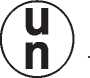 Этот символ должен использоваться исключительно для указания того, что тара, мягкий контейнер для массовых грузов, переносная цистерна или МЭГК удовлетворяет соответствующим требованиям глав 6.1, 6.2, 6.3, 6.5, 6.6, 6.7 или 6.11;страна утверждения;уполномоченная организация по утверждению типа конструкции;номер утверждения типа конструкции;буквы "АА", если тип конструкции утвержден в соответствии с альтернативными предписаниями (см. пункт 6.7.1.2);значения давления:испытательное давление (манометрическое, в барах)3;дата первоначального испытания под давлением (месяц и год);идентификационный знак лица, присутствовавшего при проведении первоначального испытания под давлением;значения температуры:i) расчетный температурный интервал (в °С)3;элементы/вместимость:количество элементов;общая вместимость по воде (в литрах)3;периодические проверки и испытания:вид последнего периодического испытания (проводимое каждые 5 лет или внеплановое);дата последнего периодического испытания (месяц и год);идентификационный знак уполномоченного органа, проводившего последнее испытание или присутствовавшего при его проведении.Должна быть указана используемая единица измерения.Серийный номер, присвоенный изготовителемСВЕДЕНИЯ ОБ УТВЕРЖДЕНИИЗНАЧЕНИЯ ДАВЛЕНИЯИспытательное давлениебарНа металлической табличке, прочно прикрепленной к МЭГК, указываются долговечным способом следующие сведения:Наименование оператораМаксимально разрешенная масса груза	кгРабочее давление при 15 °С:	бар (манометрическое)Максимально допустимая масса брутто (МДМБ)	кгМасса порожнего МЭГК (тары)	кгТРЕБОВАНИЯ К ИЗГОТОВЛЕНИЮ, ОБОРУДОВАНИЮ, ОФИЦИАЛЬНОМУ
УТВЕРЖДЕНИЮ типа, проверкам, испытаниям и маркировкеВСТРОЕННЫХ ЦИСТЕРН (АВТОЦИСТЕРН), СЪЕМНЫХ ЦИСТЕРН,
КОНТЕЙНЕРОВ-ЦИСТЕРН И СЪЕМНЫХ КУЗОВОВ-ЦИСТЕРН, КОРПУСА
КОТОРЫХ ИЗГОТОВЛЕНЫ ИЗ МЕТАЛЛИЧЕСКИХ МАТЕРИАЛОВ,А ТАКЖЕ ТРАНСПОРТНЫХ СРЕДСТВ-БАТАРЕЙ И МНОГОЭЛЕМЕНТНЫХГАЗОВЫХ КОНТЕЙНЕРОВ (МЭГК)ПРИМЕЧАНИЕ 1: В отношении переносных цистерн и многоэлементных газовых контейнеров (МЭГК) ”UN” см. главу 6.7; в отношении цистерн из армированных волокном пластмасс см. главу 6.9; в отношении вакуумных цистерн для отходов см. главу 6.10.ПРИМЕЧАНИЕ 2: В отношении встроенных цистерн (автоцистерн) и съемных цистерн, оснащенных устройствами для добавления присадок, см. специальное положение 664 главы 3.3.Сфера примененияТребования, напечатанные по всей ширине страницы, применяются как к встроенным цистернам (автоцистернам), съемным цистернам и транспортным средствам-батареям, так и к контейнерам-цистернам, съемным кузовам-цистернам и МЭГК. Требования, изложенные только в одной колонке, применяются исключительно к:встроенным цистернам (автоцистернам), съемным цистернам и транспортным средствам-батареям (левая колонка);контейнерам-цистернам, съемным кузовам-цистернам и МЭГК (правая колонка).Настоящие требования применяются к:встроенным цистернам (автоцистернам), контейнерам-цистернам, съемным кузовам- съемным цистернам и транспортным цистернам и МЭГК, средствам-батареям,которые используются для перевозки газообразных, жидких, порошкообразных или гранулированных веществ.В разделе 6.8.2 изложены требования, применяемые к встроенным цистернам (автоцистернам), съемным цистернам, контейнерам-цистернам, съемным кузовам- цистернам, предназначенным для перевозки веществ всех классов, а также к транспортным средствам-батареям и МЭГК, предназначенным для перевозки газов класса 2. В разделах 6.8.3-6.8.5 содержатся специальные требования, дополняющие или изменяющие требования раздела 6.8.2.В отношении положений, касающихся использования этих цистерн, см. главу 4.3.Требования, применяемые ко всем классамИзготовлениеБазовые принципыКорпуса, их приспособления, их эксплуатационное и конструктивное оборудование должны быть рассчитаны таким образом, чтобы выдерживать без потери содержимого (за исключением количества газа, выходящего через отверстия для удаления газов):статические и динамические нагрузки, возникающие при нормальных условиях перевозки, как они определены в пунктах 6.8.2.1.2 и 6.8.2.1.13;предписанные минимальные напряжения, определенные в пункте 6.8.2.1.15.Контейнеры-цистерны и их крепления должны при максимально допустимой загрузке выдерживать следующие нагрузки, соответствующие:в направлении движения:	удвоеннойобщей массе;горизонтально под прямым углом кнаправлению движения:	общей массе(в том случае, если направление движения четко не определено,	-удвоенной общей массе в каждом направлении);вертикально снизу вверх: общей массе; ивертикально сверху вниз:	удвоеннойобщей массе.Толщина стенок корпусов должна быть не меньше величин, определенных в пунктах6.8.2.1.21.	| 6.8.2.1.17-6.8.2.1.20.Корпуса должны конструироваться и изготавливаться в соответствии с требованиями стандартов, указанных в подразделе 6.8.2.6, или признанных компетентным органом технических правил в соответствии с подразделом 6.8.2.7, в которых выбор материала и определение толщины стенок корпуса осуществляются с учетом максимальных и минимальных значений температуры наполнения и рабочей температуры, однако при этом должны соблюдаться минимальные требования пунктов 6.8.2.1.6-6.8.2.1.26.Цистерны, предназначенные для определенных опасных веществ, должны иметь дополнительную защиту. Эта защита может быть обеспечена за счет увеличения толщины стенок корпуса (большее расчетное давление), которое определяется с учетом характера опасности этих веществ, или путем установки защитного устройства (см. специальные положения в разделе 6.8.4).Сварные швы должны выполняться квалифицированно и обеспечивать максимальную надежность конструкции. Выполнение и проверка сварных швов должны соответствовать требованиям пункта 6.8.2.1.23..7	Надлежит принимать необходимые меры для защиты корпусов от опасностидеформации, связанной с внутренним разрежением. Корпуса, кроме корпусов, соответствующих требованиям пункта 6.8.2.2.6, сконструированные для оборудования вакуумными клапанами, должны выдерживать без остаточной деформации внешнее давление, превышающее не менее чем на 21 кПа (0,21 бар) внутреннее давление. Корпуса, используемые только для перевозки твердых (порошкообразных или гранулированных) веществ группы упаковки II или III, которые не переходят в жидкое состояние во время перевозки, могут быть рассчитаны на более низкое внешнее давление, которое, однако, должно составлять не менее 5 кПа (0,05 бар). Вакуумные клапаны должны быть отрегулированы на срабатывание при давлении, не превышающем расчетного вакуумного давления	цистерны. Корпуса, несконструированные для оборудования вакуумными клапанами, должны выдерживать без остаточной деформации внешнее давление, превышающее внутреннее давление не менее чем на 40 кПа (0,4 бар).Материалы корпусов.8	Корпуса должны изготовляться из надлежащих металлических материалов, которые,если в различных классах не предусмотрены иные температурные интервалы, не должны быть подвержены хрупкому	разрушению	и коррозионномурастрескиванию под напряжением при температуре от -20 °С до +50 °С..9	Материалы корпусов или их защитной облицовки, соприкасающиеся с содержимым,не должны содержать веществ, которые могут вступать с содержимым в опасные реакции (см. "Опасная реакция" в разделе 1.2.1), образовывать опасные соединения или существенно снижать прочность материала.Если контакт между перевозимым веществом и материалом, использованным для изготовления корпуса, ведет к постепенному уменьшению толщины стенок корпуса, то эта толщина должна увеличиваться при изготовлении на соответствующую величину. Это дополнительное утолщение с учетом допуска на коррозию не должно приниматься во внимание при расчете толщины стенок корпуса..10 Для изготовления сварных корпусов должны использоваться только материалы, которые характеризуются безупречной свариваемостью и гарантированной достаточной ударной вязкостью при температуре окружающей среды -20 °С, в частности в сварных швах и в зонах влияния сварки.В случае использования мелкозернистой стали гарантированное значение предела текучести Re не должно превышать 460 Н/мм2, а верхнее значение гарантированного предела прочности на разрыв Rm не должно превышать 725 Н/мм2, в соответствии с техническими характеристиками материала..11 У сталей, используемых для изготовления сварных цистерн, не допускаются соотношения Re/Rm, превышающие 0,85.Re = видимый предел текучести для сталей c ярко выраженным пределом текучести; илигарантированный 0,2% условный предел текучести для сталей без ярко выраженного предела текучести (1% - для аустенитных сталей);Rm = предел прочности на разрыв.При определении этого соотношения в каждом случае необходимо брать за основу значения, указанные в свидетельстве о проверке материала.Для стали относительное удлинение (в %) при разрыве должно составлять не менее10 0002 ’установленный предел прочности на разрыв в Н/ммоднако оно ни в коем случае не должно быть меньше 16% для мелкозернистых сталей и меньше 20% - для других сталей.Для алюминиевых сплавов удлинение при разрыве должно быть не менее 12%\Расчет толщины стенок корпусаДавление, на основе которого определяется толщина стенок корпуса, не должно быть меньше расчетного давления, однако надлежит также учитывать нагрузки, указанные в пункте 6.8.2.1.1, и, при необходимости, следующие нагрузки:Для тонколистового металла ось образца, испытываемого на растяжение, должна находиться под прямым углом к направлению прокатки. Остаточное удлинение при разрыве измеряется на образцах с круглым поперечным сечением, у которых расстояние между отметками l равняется пятикратному диаметру d (l = 5d); при использовании образцов с прямоугольным сечением расстояние между отметками следует определять по формуле:где F0 - первоначальная площадь поперечного сечения испытываемого образца.Расчетное давление указано во второй части кода (см. пункт 4.3.4.1), приведенного в колонке 12 таблицы А главы 3.2.Если указана буква "G", то применяются следующие требования:Корпуса, опорожняемые самотеком и предназначенные для перевозки веществ, давление паров которых при 50 °С не превышает 110 кПа (1,1 бар) (абсолютное давление), должны рассчитываться на давление, равное удвоенному статическому давлению подлежащего перевозке вещества, но не менее удвоенного статического давления воды.Корпуса, наполняемые и опорожняемые под давлением и предназначенные для перевозки веществ, давление паров которых при 50 °С не превышает 110 кПа (1,1 бар) (абсолютное давление), должны рассчитываться на давление, которое враза превышает давление наполнения или опорожнения.Если указано числовое значение минимального расчетного давления (манометрическое давление), то корпус должен рассчитываться на это давление, которое должно не менее чем в 1,3 раза превышать давление наполнения или опорожнения. В этих случаях применяются следующие минимальные требования:Корпуса, предназначенные для перевозки веществ, давление паров которых при 50 °С составляет более 110 кПа (1,1 бар), а температура кипения - более 35 °С, независимо от системы наполнения или опорожнения, должны рассчитываться на давление, составляющее не менее 150 кПа (1,5 бар) (манометрическое давление), или на давление, которое в 1,3 раза превышает давление наполнения или опорожнения, в зависимости от того, какое из этих значений выше.Корпуса, предназначенные для перевозки веществ, температура кипения которых составляет не более 35 °С, независимо от системы наполнения или опорожнения, должны рассчитываться на давление, которое в 1,3 раза превышает давление наполнения или опорожнения, однако это давление должно быть не менее 0,4 МПа (4 бар) (манометрическое давление).При испытательном давлении значение напряжения с в наиболее напряженной точке корпуса не должно превышать указанных ниже пределов в зависимости от материалов. Необходимо учитывать возможное уменьшение прочности в сварных швах.При испытательном давлении значение напряжения с для всех металлов и сплавов должно быть ниже меньшего из значений, приведенных в следующих соотношениях:с < 0,75 Re или с < 0,5 Rm,Используемые величины Re и Rm должны быть установленными минимальными значениями в соответствии со стандартом на материал. Если на рассматриваемый металл или сплав не существует стандарта, то используемые величины Re и Rm должны быть утверждены компетентным органом или назначенным им органом.В случае использования аустенитных сталей эти минимальные значения, установленные в стандарте на материал, могут быть превышены не более чем на 15%, если такие более высокие значения подтверждены в свидетельстве о проверке. Минимальные значения не должны, однако, превышаться в случае применения формулы, приведенной в пункте 6.8.2.1.18.Минимальная толщина стенок корпусаТолщина стенок корпуса не должна быть меньше наибольшего из значений, рассчитанных по следующим формулам:е	=	минимальная толщина стенок корпуса в мм;Рисп	=	испытательное давление в МПа;Р расчет =	расчетное давление в МПа, указанное в пункте 6.8.2.1.14;D	=	внутренний диаметр корпуса в мм;с	=	допустимое напряжение, определенное в пункте 6.8.2.1.16, в Н/мм2;X	=	коэффициент, не превышающий единицы, учитывающий	возможноеуменьшение прочности из-за сварных швов и связанный с методами проверки, определенными в пункте 6.8.2.1.23.Толщина ни в коем случае не должна быть меньше величин, указанных в пунктахДля корпусов с некруглым поперечным сечением, например имеющих прямоугольную или эллиптическую форму, указанные диаметры соответствуют диаметрам, которые рассчитываются на основе круглого поперечного сечения той же площади. Для этих форм поперечного сечения радиусы выпуклости стенки корпуса должны быть не более 2 000 мм по боковым сторонам и не более 3 000 мм сверху и снизу.3 Определения "мягкой стали" и "стандартной стали" см. в разделе 1.2.1. В данном случае понятие "мягкая сталь " включает также сталь, которая указана в стандартах EN на материалы в качестве "мягкой стали" и у которой минимальный предел прочности на разрыв составляет от 360Н/мм2 до 490 Н/мм2 и минимальным удлинением при разрыве соответствует значению, указанному в пункте 6.8.2.1.12.Если диаметр превышает 1,80 м, эта толщина должна быть увеличена до 6 мм, если корпус изготовлен из мягкой3стали , за исключением цистерн, предназначенных для перевозки порошкообразных или гранулированных веществ, или до эквивалентной толщины, если они изготовлены из другого металла.Независимо от используемого металла толщина стенки корпуса ни в коем случае не должна быть менее 3 мм.Под "эквивалентной толщиной" подразумевается толщина, получаемая по следующей формуле :464e0ei = /	0 =■V (RmiAi )2Когда цистерна имеет защиту от повреждений, вызываемых ударами сбоку или опрокидыванием, в соответствии с пунктом 6.8.2.1.20, компетентный орган может разрешить уменьшить вышеупомянутую минимальную толщину пропорционально предусмотренной защите; однако эта толщина не должна быть менее 3 мм для мягкой стали или меньше эквивалентной толщины для других материалов в случае корпусов диаметром не более 1,80 м. В случае корпусов, имеющих диаметр более 1,80 м, эта минимальная толщина должна быть увеличена до 4 мм для мягкой стали или до эквивалентной толщины для других металлов.Когда цистерна имеет защиту от повреждений в соответствии с пунктом 6.8.2.1.20, компетентный орган может разрешить уменьшить вышеупомянутую минимальную толщину пропорционально предусмотренной защите; однако эта толщина не должна быть менее 3 мм для мягкой стали или меньше эквивалентной толщины для других материалов в случае корпусов диаметром не более 1,80 м. В случае корпусов, имеющих диаметр болеем, эта минимальная толщина должна быть увеличена до 4 мм для мягкой стали или до эквивалентной толщины для других металлов.минимальная толщина стенки корпуса из выбранного металла в мм;минимальная толщина стенки корпуса из мягкой стали в мм, в соответствии с пунктами 6.8.2.1.18 и 6.8.2.1.19;370 (предел прочности на разрыв стандартной стали в Н/мм2; определение см. в разделе 1.2.1);27 (удлинение при разрыве стандартной стали, %);минимальный предел прочности на разрыв выбранного металла в H/мм2; и минимальное удлинение выбранного металла при разрывной нагрузке, %.Эквивалентные меры означают меры, предусмотренные в стандартах, указанных в подразделе 6.8.2.6.расстояние между двумя смежными усиливающими элементами составляет не более 1,75 м;объем пространства между двумя перегородками или волногасящими переборками составляет не более 7 500 л.Поперечное сечение в вертикальной плоскости любого кольца с элементом сцепления должно иметь момент сопротивления не менее 10 см.Радиус выступающих краев на внешних кольцах должен быть не менее 2,5 мм.Перегородки и волногасящие переборки должны соответствовать требованиям пункта 6.8.2.1.22.Толщина перегородок и волногасящих переборок ни в коем случае не должна быть меньше толщины стенок корпуса.В цистернах с двойными стенками и вакуумной прослойкой совокупная толщина наружной металлической стенки и стенки корпуса соответствует толщине стенки, предписанной в пункте 6.8.2.1.18, а толщина стенки самого корпуса не меньше минимальной толщины, предписанной в пункте 6.8.2.1.19.Если цистерны имеют двойные стенки с промежуточным слоем из твердого материала толщиной не менее 50 мм, толщина наружной стенки должна составлять не менее 0,5 мм, если она изготовлена из мягкой стали , или не менее 2 мм, если она изготовлена из пластмассы, армированной стекловолокном. В качестве промежуточного слоя из твердого материала можно использовать жесткий пенопласт, имеющий такую же способность поглощать удары, как, например, пенополиуретан.Определения "мягкой стали" и "стандартной стали" см. в разделе 1.2.1. В данном случае понятие "мягкая сталь " включает также сталь, которая указана в стандартах EN на материалы в качестве "мягкой стали" и у которой минимальный предел прочности на разрыв составляет от 360 Н/мм2 до 490 Н/мм2 и минимальным удлинением при разрыве соответствует значению, указанному в пункте 6.8.2.1.12.В качестве промежуточного слоя из твердого материала можно использовать жесткий пенопласт (имеющий такую же способность к поглощению ударов, как, например, пенополиуретан).Корпуса, имеющие форму, не предусмотренную в пункте 1, особенно цистерны прямоугольных форм, снабжены по всему периметру, на середине их высоты и на ширину не менее 30% их высоты, защитой, сконструированной таким образом, чтобы обеспечивать удельную упругость, по меньшей мере равную удельной упругости корпуса, изготовленного из мягкой стали3 толщиной 5 мм (для корпуса диаметром не болеем) или 6 мм (для корпуса диаметром более 1,80 м). Эта защита должна прочно крепиться к корпусу.Данное требование считается выполненным без дополнительного подтверждения удельной упругости, если для обеспечения защиты к зоне корпуса, подлежащей укреплению, приваривается лист, изготовленный из такого же материала, что и корпус, с тем чтобы минимальная толщина стенки соответствовала величине, указанной в пункте 6.8.2.1.18.Эта защита зависит от возможных нагрузок, воздействующих в случае аварии на корпуса из мягкой стали , толщина днищ и стенок которых для корпуса диаметром не болеем составляет не менее 5 мм или для корпуса диаметром более 1,80 м - не менее 6 мм. В случае использования другого металла эквивалентную толщинуОпределения "мягкой стали" и "стандартной стали" см. в разделе 1.2.1. В данном случае понятие "мягкая сталь " включает также сталь, которая указана в стандартах EN на материалы в качестве "мягкой стали" и у которой минимальный предел прочности на разрыв составляет от 360 Н/мм2 до 490 Н/мм2 и минимальным удлинением при разрыве соответствует значению, указанному в пункте 6.8.2.1.12.получают по формуле, приведенной в пункте 6.8.2.1.18.Для съемных цистерн эта защита является необязательной в том случае, когда они защищены со всех сторон откидными бортами перевозящего их транспортного средства.Толщина корпусов,	которые	сконструированы в соответствии с положениями пункта 6.8.2.1.14 а) и которые имеют вместимость не более 5 000 л или разделены на герметичные секции вместимостью не более 5 000 л каждая, может составлять величину, которая, если в разделах 6.8.3 или 6.8.4 не содержится иных предписаний, не должна быть, однако, меньше соответствующего значения, приведенного в нижеследующей таблице:Если используется не мягкая сталь3, а какой-либо другой металл, толщина должна определяться по формуле расчета эквивалентной толщины, приведенной в пункте 6.8.2.1.18, и не должна быть меньше значений, приведенных в нижеследующей таблице:Толщина перегородок и волногасящих переборок ни в коем случае не должна быть меньше толщины стенок корпуса.Волногасящие переборки и перегородки должны быть выгнуты с глубиной выгиба не менее 10 см или должны гофрироваться, вальцеваться или усиливаться каким-либо другим образом с целью обеспечения эквивалентной прочности.Поверхность волногасящей переборки должна составлять не менее 70% площади поперечного сечения цистерны, в которой установлена волногасящая переборка.Выполнение сварочных работ и их проверкаСпособность изготовителя выполнять сварочные работы должна быть проверена иподтверждена компетентным органом или назначенным им органом, который выдает официальное утверждение типа. Изготовитель должен использовать систему обеспечения	качества сварки.	Сварочные работы должны выполнятьсяквалифицированными сварщиками в соответствии с аттестованной технологией сварки, эффективность которой (включая возможную термическую обработку) была подтверждена испытаниями. Неразрушающие испытания должны проводиться с помощью радиографии или ультразвука и должны подтверждать, что качество сварки соответствует нагрузкам.Необходимо проводить следующие проверки сварных швов, выполненных в соответствии с каждой технологией сварки, используемой изготовителем, в зависимости от величины коэффициента X, используемого для определения толщины стенок корпуса в пункте 6.8.2.1.17:X = 0,8:	все сварные швы должны, насколько это возможно, проверяться визуальнос обеих сторон и подвергаться неразрушающему контролю.Неразрушающему контролю должны подвергаться все сварные Т-образные соединения и все вставки, используемые для избежания пересечения швов. Общая длина проверяемых сварных швов должна быть не менее:10% длины всех продольных сварных швов,10% длины всех кольцевых сварных швов,10% длины всех кольцевых сварных швов в днищах цистерны и10% длины всех радиальных сварных швов в днищах цистерны.X = 0,9:	все сварные швы должны, насколько это возможно, проверяться визуальнос обеих сторон и подвергаться неразрушающему контролю. Неразрушающему контролю должны подвергаться все стыки, вставки, используемые для избежания пересечения швов, и сварные швы, выполняемые при сборке оборудования большого диаметра. Общая длина проверяемых сварных швов должна быть не менее:100% длины всех продольных сварных швов,25% длины всех кольцевых сварных швов,25% длины всех кольцевых сварных швов в днищах цистерны и25% длины всех радиальных сварных швов в днищах цистерны.X = 1:	все сварные швы по всей их длине должны подвергаться неразрушающемуконтролю и должны, насколько это возможно, проверяться визуально с обеих сторон. Для проверки качества сварных работ необходимо отобрать испытательный образец.В случаях X = 0,8 или X = 0,9, когда на том или ином участке сварного шва обнаружено наличие неприемлемого дефекта, неразрушающий контроль распространяется на равный по длине участок сварного шва по обе стороны того участка, на котором имеется дефект. Если в процессе неразрушающего контроля обнаружен дополнительный неприемлемый дефект, неразрушающий контроль распространяется на все остальные сварные швы, выполненные по технологии сварки того же типа.Если у компетентного органа или назначенного им органа имеются сомнения в отношении качества сварных швов, включая сварные швы, выполненные для устранения дефектов, обнаруженных методами неразрушающего контроля, то он может потребовать проведения дополнительных проверок.Другие требования в отношении конструкцииЗащитная облицовка должна быть выполнена таким образом, чтобы ее герметичность сохранялась независимо от деформаций, которые могут возникать при нормальных условиях перевозки (см. пункт 6.8.2.1.2).Теплоизоляционная оболочка должна быть изготовлена таким образом, чтобы она не препятствовала свободному доступу к устройствам наполнения и опорожнения и к предохранительным клапанам и не мешала их нормальному функционированию.Если корпуса, предназначенные для перевозки легковоспламеняющихся жидкостей с температурой вспышки не более 60 °C, снабжены защитным покрытием (внутренней облицовкой) из неметаллических материалов, покрытие должно быть выполнено таким образом, чтобы не могло возникнуть опасности возгорания от электростатических зарядов.Корпуса, предназначенные для перевозки жидкостей с температурой вспышки не более 60 °С или для перевозки легковоспламеняющихся газов, а также № ООН 1361 угля или № ООН 1361 сажи (группа упаковки II), должны быть подсоединены к шасси посредством, по крайней мере, одного прочного электрического кабеля. Необходимо избегать любого металлического контакта, способного вызвать электрохимическую коррозию. Корпуса должны быть оборудованы, по крайней мере, одним устройством заземления, имеющим четкую маркировку в виде знака " -ф " и пригодным к электрическому подсоединению.Защита верхних фитинговФитинги и вспомогательные приспособления, установленные в верхней части корпуса, должны быть защищены от повреждений в случае опрокидывания. Такая защита может быть обеспечена за счет усиливающих колец, предохранительных колпаков или поперечных или продольных элементов, форма которых должна обеспечивать эффективную защиту.Элементы оборудованияДля изготовления эксплуатационного и конструктивного оборудования можно использовать подходящие неметаллические материалы.Элементы оборудования должны располагаться таким образом, чтобы исключалась опасность их срыва или повреждения во время перевозки или погрузочноразгрузочных операций. Они должны обеспечивать такую же степень надежности, как и сами корпуса, и в частности:быть совместимыми с перевозимыми веществами; иотвечать требованиям пункта 6.8.2.1.1.Трубопроводы должны быть сконструированы, изготовлены и установлены таким образом, чтобы исключалась опасность их повреждения в результате термического расширения и сжатия, механического воздействия или вибрации.Для как можно большего числа устройств должно требоваться по возможности	минимальное числоотверстий в корпусе. Герметичность эксплуатационного оборудования, включая затворы	(крышки) смотровыхотверстий, должна обеспечиваться даже в случае опрокидывания цистерны, несмотря на нагрузки, возникающие при ударе (например, в случае ускорения или динамического давления содержимого).Однако допускается утечка из цистерны ограниченного количества содержимого под воздействием пикового давления во время удара.Прокладки должны изготавливаться из материала, совместимого с перевозимым веществом, и заменяться по мере снижения их эффективности, например, вследствие износа.Прокладки,	обеспечивающие герметичность	фитингов,	которые должнызадействоваться в процессе обычной эксплуатации цистерны, должны быть рассчитаны и установлены таким образом, чтобы использование фитингов, в состав которых они входят, не приводило к их повреждению.Каждое отверстие для наполнения или опорожнения снизу в цистернах, указанных вколонке 12 таблицы А главы 3.2 под кодом, в третьей части которого содержится буква "A" (см. пункт 4.3.4.1.1), должно быть оборудовано по меньшей мере двумя последовательно расположенными и независимыми друг от друга затворами, такими как:наружный запорный клапан с патрубком из пластичного металлического материала изапорное устройство, смонтированное на конце каждого патрубка, каковым может быть резьбовая пробка, глухой фланец или эквивалентное устройство. Это запорное устройство должно быть непроницаемым, чтобы не происходило утечки вещества. Должны быть приняты меры к тому, чтобы в сливной трубе мог происходить безопасный сброс давления до полного снятия запорного устройства.Каждое отверстие для наполнения или опорожнения снизу в цистернах, указанных в колонке 12 таблицы А главы 3.2 под кодом, в третьей части которого содержится буква "B" (см. пункт 4.3.3.1.1 или 4.3.4.1.1), должно быть оборудовано по меньшей мере тремя последовательно расположенными и независимыми друг от друга затворами, такими как:внутренний запорный клапан, т. е. затвор, смонтированный внутри корпуса либо в припаянном фланце или его контрфланце;наружный запорный клапан или эквивалентное устройство ,и- запорное устройство, смонтированное на конце каждого патрубка, каковым может быть резьбовая пробка, глухой фланец или эквивалентное устройство. Это запорное устройство должно быть непроницаемым, чтобы не происходило утечки вещества. Должны быть приняты меры к тому, чтобы в сливной трубе мог происходить безопасный сброс давления до полного снятия запорного устройства.Однако в случае	цистерн, предназначенных для перевозки некоторыхкристаллизующихся или высоковязких веществ, а также корпусов с эбонитовым или термопластическим покрытием, внутренний запорный клапан может быть заменен наружным запорным клапаном, снабженным дополнительной защитой.Внутренний запорный клапан должен приводиться в действие сверху или снизу. В обоих случаях положение внутреннего запорного клапана (открыт или закрыт) должно по возможности контролироваться с земли. Устройства для управления внутренним запорным клапаном должны быть сконструированы таким образом, чтобы при ударе или ином непреднамеренном действии не произошло случайного открывания клапана.Внутреннее запорное устройство должно оставаться в рабочем состоянии в случае повреждения наружного управляющего устройства.Для предотвращения любой потери содержимого в случае повреждения наружной арматуры (патрубков, боковых запорных устройств), внутренний запорный клапан и его седло должны быть защищены от опасности срыва под воздействием внешних нагрузок или должны иметь такую конструкцию, которая могла бы выдерживать эти нагрузки. Устройства наполнения и опорожнения (включая фланцы или резьбовые заглушки) и предохранительные колпаки (если таковые имеются) должны быть надежно защищены от случайного открывания.Положение и/или направление закрывания запорных устройств должны быть хорошо видны.Все отверстия в цистернах, указанных в колонке 12 таблицы А главы 3.2 под кодом, в третьей части которого содержится буква "С" или "D" (см. пункты 4.3.3.1.1 и 4.3.4.1.1), должны располагаться выше уровня жидкости. Эти цистерны не должны иметь трубопроводов или ответвлений ниже уровня жидкости. Однако в цистернах, обозначенных кодом с буквой "C" в третьей части, допускается наличие отверстий для очистки в нижней части корпуса. Эти отверстия должны герметически закрываться фланцем, конструкция которого должна быть утверждена компетентным органом или назначенным им органом.Цистерны, которые не являются герметически закрытыми, могут быть оборудованы вакуумными клапанами, позволяющими избегать недопустимого отрицательного внутреннего давления; эти вакуумные клапаны должны быть отрегулированы на срабатывание при давлении, не превышающем расчетное вакуумное давлениеВ случае контейнеров-цистерн вместимостью менее 1 м3 наружный запорный клапан или другое эквивалентное устройство могут заменяться глухим фланцем.Определение "герметически закрытой цистерны" см. в разделе 1.2.1Компоновка разрывной мембраны и предохранительного клапана должна удовлетворять требованиям компетентного органа. Между разрывной мембраной и предохранительным клапаном должен быть установлен манометр или другой подходящий измерительный прибор, с тем чтобы можно было обнаружить разрыв или перфорацию мембраны или утечку через нее, в результате	которыхпредохранительный клапан может не сработать.Официальное утверждение типаКомпетентный орган или назначенный им орган выдает на каждый новый типавтоцистерны, съемной цистерны, контейнера-цистерны, съемного кузова-цистерны, транспортного средства-батареи или МЭГК свидетельство, удостоверяющее, что обследованный им тип, включая его крепления, пригоден для использования по своему назначению и отвечает требованиям к изготовлению, изложенным в подразделе 6.8.2.1, требованиям к оборудованию, изложенным в подразделе 6.8.2.2, и специальным требованиям, касающимся различных классов перевозимых веществ.В свидетельстве указываются:результаты испытаний;номер официального утверждения типа;Номер официального утверждения состоит из отличительного знака, используемого на транспортных средствах, находящихся в международном 8дорожном движении , государства, на территории которого было предоставлено официальное утверждение, и регистрационного номера.код цистерны в соответствии с пунктом 4.3.3.1.1 или 4.3.4.1.1;буквенно-цифровые коды специальных положений раздела 6.8.4, касающиеся изготовления (ТС), оборудования (ТЕ) и официального утверждения типа (ТА), которые указаны в колонке 13 таблицы А главы 3.2 для тех веществ, для перевозки которых цистерна была официально утверждена;если требуется, вещества и/или группа веществ, для перевозки которых цистерна была официально утверждена. Должны указываться их химическое наименование или соответствующая сводная позиция (см. пункт 2.1.1.2), а также их классификация (класс, классификационный код и группа упаковки). За исключением веществ класса 2, а также веществ, перечисленных в пункте 4.3.4.1.3, допущенные вещества можно не перечислять. В таких случаях группы веществ, разрешенных к перевозке на основе кода цистерны, указанного в таблице рационализированного подхода, содержащейся в пункте 4.3.4.1.2,должны допускаться к перевозке с учетом соответствующих специальных положений.Вещества, указанные в свидетельстве, или группы веществ, допущенных в соответствии с рационализированным подходом, должны быть в целом совместимы с характеристиками цистерны. Если эта совместимость не была досконально изучена во время официального утверждения типа, то в свидетельстве должна быть сделана соответствующая оговорка.Копия свидетельства должна прилагаться к комплекту технической документации на цистерну на каждую изготовленную цистерну, каждое изготовленное транспортное средство-батарею или каждый изготовленный МЭГК (см. пункт 4.3.2.1.7).Компетентный орган или назначенный им орган по просьбе заявителя осуществляет отдельное официальное утверждение типа клапанов и другого эксплуатационного оборудования, в отношении которых в таблице в пункте 6.8.2.6.1 указан стандарт, в соответствии с данным стандартом. Это отдельное официальное утверждение типа надлежит учитывать при выдаче свидетельства на цистерну при условии, что результаты испытания представлены и клапаны и другое эксплуатационное оборудование пригодны к предполагаемому использованию.Если цистерны, транспортные средства - батареи или МЭГК изготавливаются без изменений серийно, то официальное утверждение действительно для цистерн, транспортных средств - батарей или МЭГК, изготовленных серийно или в соответствии с прототипом.Официальное утверждение типа может, однако, служить основанием для официального утверждения цистерн с незначительными изменениями конструкции, которые либо уменьшают напряжения и нагрузки на цистерны (например, меньшее давление, меньшая масса, меньший объем), либо повышают безопасность конструкции (например, увеличенная толщина стенок, большее число волногасящих переборок, уменьшенный диаметр отверстий). Эти незначительные изменения должны быть четко указаны в свидетельстве об официальном утверждении типа.Нижеследующие требования применяются к цистернам, к которым не применяется специальное положение ТА4 раздела 6.8.4 (и, следовательно, пункт 1.8.7.2.4).Официальное утверждение типа действительно в течение не более десяти лет. Если в течение этого срока соответствующие технические требования ДОПОГ (включая стандарты, на которые сделаны ссылки) изменились таким образом, что официально утвержденный тип более не соответствует им, компетентный орган или назначенный им орган, который выдал официальное утверждение типа, отзывает его и уведомляет об этом держателя официального утверждения типа.ПРИМЕЧАНИЕ: Крайние сроки отзыва существующих официальных утверждений типа см. в колонке 5 таблиц, содержащихся в подразделах 6.8.2.6 или 6.8.3.6, в зависимости от конкретного случая.Если срок действия официального утверждения типа истек или если официальное утверждение типа было отозвано, изготовление цистерн, транспортных средств- батарей или МЭГК в соответствии с данным официальным утверждением типа более не разрешается.В таком случае соответствующие положения, касающиеся эксплуатации, периодической проверки и промежуточной проверки цистерн, транспортных средств- батарей или МЭГК, содержащиеся в официальном утверждении типа, срок действия которого истек или которое было отозвано, продолжают применяться к этим цистернам, транспортным средствам-батареям или МЭГК, изготовленным до истечения срока действия или отзыва официального утверждения типа, если они могут по-прежнему эксплуатироваться.Они могут по-прежнему эксплуатироваться до тех пор, пока они соответствуют требованиям ДОПОГ. Если они более не соответствуют требованиям ДОПОГ, они могут продолжать эксплуатироваться только в том случае, если такая эксплуатация разрешена соответствующими переходными мерами, предусмотренными в главе 1.6.Официальные утверждения типа могут продлеваться на основе всестороннего рассмотрения и оценки соответствия положениям ДОПОГ, применимым на дату продления. Продление не разрешается после того, как официальное утверждение типа было отозвано. Промежуточные изменения существующего официального утверждения типа, не влияющие на соответствие (см. пункт 6.8.2.3.2), не продлевают и не изменяют первоначальный срок действия свидетельства.ПРИМЕЧАНИЕ: Рассмотрение и оценка соответствия могут производиться органом, не являющимся органом, выдавшим первоначальное официальное утверждение типа.Орган, выдавший официальное утверждение типа, должен хранить все документы для официального утверждения типа в течение всего срока его действия, включая его продления, если таковые предоставлены.Если назначение органа, выдавшего официальное утверждение типа, отменено или ограничено или если этот орган прекратил свою деятельность, компетентный орган должен принять соответствующие меры к тому, чтобы существующая документация обрабатывалась другим органом или оставалась доступной.В случае модификации цистерны с действительным, утратившим силу с истечениемсрока или отозванным официальным утверждением типа, испытание, проверка и сертификация проводятся только в отношении модифицированных частей цистерны. Модификация должна осуществляться в соответствии с положениями ДОПОГ, применяемыми на момент модификации. В отношении всех немодифицированных частей цистерны остается действительной документация, касающаяся первоначального официального утверждения типа.Модификация может применяться в отношении одной или нескольких цистерн, на которые имеется официальное утверждение типа.Свидетельство об официальном утверждении модификации выдается компетентным органом любой Договаривающейся стороны ДОПОГ или органом, назначенным этим компетентным органом, и должно храниться в комплекте технической документации на цистерну.Каждая заявка о выдаче свидетельства об официальном утверждении модификации должна подаваться заявителем в один компетентный орган или орган, назначенный этим компетентным органом.Проверки и испытанияКорпуса и их оборудование должны перед началом эксплуатации подвергаться,в сборе или раздельно, первоначальной проверке. Эта проверка включает:проверку соответствия утвержденному типу;9проверку конструкционных характеристик ;внутренний и наружный осмотр;испытание на гидравлическое давление  с применением испытательного давления, указанного на табличке, предписанной в пункте 6.8.2.5.1; ииспытание на герметичность и проверку удовлетворительного функционирования оборудования.За исключением класса 2, испытательное давление, применяемое при проведении испытания на гидравлическое давление, зависит от расчетного давления и должно быть, по меньшей мере, равным значению, указанному ниже:Значения минимального испытательного давления для класса 2 приведены в таблице газов и газовых смесей, содержащейся в пункте 4.3.3.2.5.Испытание на гидравлическое давление должно проводиться на корпусе в целом и отдельно на каждой секции корпусов, разделенных на секции.Испытание должно проводиться на каждой секции с применением давления, величина которого составляет не менее:-	1,3 максимального рабочего давления;или1,3 статического давления подлежащего перевозке вещества, но не менеестатического давления воды при минимальном значении 20 кПа (0,2 бар) в случае цистерн, опорожняемых самотеком, в соответствии с пунктом 6.8.2.1.14 a).Испытание на гидравлическое давление должно проводиться до установки теплоизоляции, если таковая необходима.Если корпуса и их оборудование подвергаются испытаниям раздельно, то после сборки они должны пройти совместное испытание на герметичность в соответствии с пунктом 6.8.2.4.3.Испытание на герметичность проводится отдельно на каждой секции корпусов, разделенных на секции.Корпуса и их оборудование должны подвергаться периодическим проверкам не позднее чем через каждыешесть лет.	| пять лет.Эти периодические проверки включают:наружный и внутренний осмотр;испытание на герметичность корпуса вместе с его оборудованием в соответствии с пунктом 6.8.2.4.3 и проверку удовлетворительного функционирования всего оборудования;как правило, испытание на гидравлическое давление10 (в отношении испытательного давления для корпусов и секций, если это применимо, см. пункт 6.8.2.4.1).Обшивка для теплоизоляционной или иной защиты должна сниматься только тогда, когда это необходимо для надежной оценки характеристик корпуса.С согласия эксперта, утвержденного компетентным органом, периодические испытания на гидравлическое давление цистерн, предназначенных для перевозки порошкообразных или гранулированных веществ, могут не проводиться и заменяться испытаниями на герметичность в соответствии с пунктом 6.8.2.4.3 при эффективном внутреннем давлении не ниже максимального рабочего давления.Корпуса и их оборудование должны подвергаться промежуточным проверкам не реже чем каждыетри года	| два с половиной годапосле первоначальной проверки и каждой периодической проверки. Эти промежуточные проверки могут проводиться в течение трех месяцев до или после указанной даты.Однако промежуточная проверка может быть проведена в любое время до указанной даты.Если промежуточная проверка проводится более чем за три месяца до предусмотренной даты, то очередная промежуточная проверка должна проводиться не позднее чем черезтри года	| два с половиной годапосле этой даты.Эти промежуточные проверки включают испытание на герметичность корпуса вместе с его оборудованием проверку удовлетворительного функционирования всего оборудования. Для этой цели цистерна подвергается эффективному внутреннему давлению, которое не ниже максимального рабочего давления. В случае цистерн, предназначенных для перевозки жидкостей или гранулированных или порошкообразных твердых веществ, когда при испытании на герметичность используется газ, оно должно проводиться под давлением, равным, по крайней мере, 25% максимального рабочего давления. Во всех случаях это давление должно составлять не менее 20 кПа (0,2 бар) (манометрическое давление).В случае цистерн, оборудованных дыхательными устройствами и предохранительным устройством для предотвращения утечки содержимого цистерны при опрокидывании, испытание на герметичность должно проводиться под давлением, равным, по крайней мере, статическому давлению наиболее плотного вещества, подлежащего перевозке, статическому давлению воды или 20 кПа (0,2 бар), в зависимости от того, какая из этих величин больше.Испытание на герметичность должно проводиться отдельно на каждой секции корпусов, разделенных на секции.Если в результате ремонта, изменения конструкции или дорожно-транспортного происшествия надежность цистерны или ее оборудования могла снизиться, должна быть проведена внеплановая проверка. Если была проведена внеплановая проверка, удовлетворяющая требованиям пункта 6.8.2.4.2, то эта внеплановая проверка может рассматриваться в качестве периодической проверки. Если была проведена внеплановая проверка, удовлетворяющая требованиям пункта 6.8.2.4.3, то эта внеплановая проверка может рассматриваться в качестве промежуточной проверки.Испытания и проверки в соответствии с пунктами 6.8.2.4.1-6.8.2.4.4 должны проводиться экспертом, утвержденным компетентным органом. Должны выдаваться свидетельства с указанием результатов этих операций, даже в случае отрицательных результатов. В свидетельствах должны иметься ссылки на перечень веществ, допущенных к перевозке в данной цистерне, или на код цистерны и буквенноцифровые коды специальных положений в соответствии с подразделом 6.8.2.3.Копия этих свидетельств должна прилагаться к комплекту технической документации на цистерну на каждую испытанную цистерну, каждое испытанное транспортное средство-батарею или каждый испытанный МЭГК (см. пункт 4.3.2.1.7).МаркировкаКаждая цистерна должна быть снабжена коррозионностойкой металлическойтабличкой, прочно прикрепленной к цистерне в месте, легкодоступном для контроля. На табличку наносятся с применением метода штамповки или другого аналогичного метода, по меньшей мере, указанные ниже сведения. Эти сведения могут бытьвыгравированы непосредственно на стенках самого корпуса, если стенки усиленытаким образом, что это не приведет к уменьшению прочности корпуса13:номер официального утверждения;наименование или знак изготовителя;серийный номер, присвоенный изготовителем;год изготовления;испытательное давление (манометрическое давление);внешнее расчетное давление (см. пункт 6.8.2.1.7);вместимость корпуса - в случае многосекционного корпуса вместимость каждой секции, - а также символ "S", когда корпус или секции вместимостью более 7 500 литров разделены с помощью волногасящих переборок на отсеки вместимостью не более 7 500 литров;расчетная температура (только если выше +50 °С или ниже -20 °С);дата и вид последнего испытания: "месяц, год", за которыми следует буква "Р", если это испытание является первоначальным испытанием или периодическим испытанием в соответствии с пунктами 6.8.2.4.1 и 6.8.2.4.2, или "месяц, год", за которыми следует буква "L", если это испытание является промежуточным испытанием на герметичность в соответствии с пунктом 6.8.2.4.3;клеймо эксперта, проводившего испытания;материал, из которого изготовлены корпус и, в случае необходимости, защитная облицовка, а также стандарты на материалы, если таковые имеются;испытательное давление корпуса в целом и испытательное давление секций в МПа или барах (манометрическое давление), если давление секций меньше давления корпуса.Кроме того, на цистернах, наполняемых или опорожняемых под давлением, должнобыть указано максимально допустимое рабочее давление.6.8.2.5.2	Нижеследующие сведения должны наноситься на автоцистерну (на саму цистерну или на таблички):наименование собственника или оператора;масса автоцистерны в порожнем состоянии; имаксимально допустимая масса автоцистерны.Нижеследующие сведения должны наноситься на сам контейнер-цистерну или на таблички13:наименования собственника и оператора;вместимость корпуса;масса тары;максимально допустимая масса брутто;Требования, предъявляемые к цистернам, которые сконструированы, изготовлены и испытаны в соответствии со стандартами, на которые сделаны ссылкиПРИМЕЧАНИЕ: Лица или организации, несущие на основании стандартов ответственность в рамках ДОПОГ, должны отвечать требованиям ДОПОГ.Конструкция и изготовлениеСвидетельства об официальном утверждении типа выдаются в соответствии с разделом 1.8.7 или подразделом 6.8.2.3. Стандарты, на которые сделаны ссылки в приведенной ниже таблице, должны применяться для выдачи официальных утверждений типа в соответствии с указаниями, содержащимися в колонке 4, для выполнения требований главы 6.8, указанных в колонке 3. Стандарты применяются в соответствии с разделом 1.1.5. В колонке 5 указана крайняя дата, до которой существующие официальные утверждения типа должны быть отозваны в соответствии с пунктом 1.8.7.2.4 или 6.8.2.3.3; если никакой даты не указано, официальное утверждение типа остается действительным до истечения его срока действия.С 1 января 2009 года использование стандартов, на которые сделаны ссылки, является обязательным. Исключения рассматриваются в подразделах 6.8.2.7 и 6.8.3.7.Если ссылки сделаны на несколько стандартов для применения одних и тех же требований, должен применяться только один из этих стандартов, но в полном объеме, если в приведенной ниже таблице не указано иное.Сфера применения каждого стандарта определена в положении о сфере применения данного стандарта, если в приведенной ниже таблице не указано иное.Нижеследующие сведения должны наноситься на съемную цистерну (на самуцистерну или на таблички)13:наименование собственника или оператора;"съемная цистерна";масса тары цистерны;максимально допустимая масса брутто цистерны;для веществ, предусмотренных в пункте 4.3.4.1.3, надлежащее отгрузочное наименование вещества или веществ, допущенных к перевозке;код цистерны в соответствии с пунктом 4.3.4.1.1; идля других веществ, кроме тех, которые предусмотрены в пункте 4.3.4.1.3, буквенно-цифровые коды всех специальных положений ТС и ТЕ, которые указаны в колонке 13 таблицы А главы 3.2 для веществ, подлежащих перевозке в цистерне.После числовых значений указать единицы измерения.Проверки и испытанияСтандарты, ссылки на которые сделаны в приведенной ниже таблице, должны применяться в отношении проверок и испытаний цистерн в соответствии с указаниями, содержащимися в колонке 4, для выполнения требований главы 6.8, указанных в колонке 3. Стандарты применяются в соответствии с разделом 1.1.5.Использование стандарта, на который сделана ссылка, является обязательным.Сфера применения каждого стандарта определена в положении о сфере применения данного стандарта, если в приведенной ниже таблице не указано иное.Требования, предъявляемые к цистернам, которые сконструированы, изготовленыи испытаны не в соответствии со стандартами, на которые сделаны ссылкиДля учета достижений научно-технического прогресса, либо в тех случаях, когда в подразделе 6.8.2.6 не сделана ссылка на какой-либо стандарт, либо с целью учета научных аспектов, не отраженных в стандартах, на которые сделаны ссылки в подразделе 6.8.2.6, компетентный орган может признать использование технических правил, обеспечивающих такой уровень безопасности. Тем не менее цистерны должны удовлетворять минимальным требованиям, предусмотренным в разделе 6.8.2.Компетентный орган должен передать секретариату ЕЭК ООН перечень технических правил, которые он признает. В этот перечень должны быть включены следующие сведения: название и дата принятия правил, цель правил и сведения о том, где их можно получить. Секретариат должен опубликовать эту информацию на своем вебсайте.Стандарт, который был принят для включения ссылки на него в будущее издание ДОПОГ, может быть утвержден компетентным органом для использования без уведомления секретариата ЕЭК ООН.Определение "съемной цистерны" см. в разделе 1.2.1должны быть способны при максимально допустимой загрузке выдерживать нагрузки, определенные в пункте 6.8.2.1.2. Для каждой нагрузки напряжение в наиболее напряженной точке элемента и средств его крепления не должно превышать величины, определенной в подразделе 6.2.5.3 для баллонов, трубок, барабанов под давлением и связок баллонов, и величины с, определенной в пункте 6.8.2.1.16 для цистерн.Элементы оборудованияДолжна быть обеспечена возможность закрытия сливных труб цистерн при помощи глухих фланцев или другого столь же надежного устройства. В случае цистерн, предназначенных для перевозки охлажденных сжиженных газов, эти глухие фланцы или другие столь же надежные устройства могут иметь отверстия для сброса давления диаметром не более 1,5 мм.Корпуса, предназначенные для перевозки сжиженных газов, могут иметь, помимо отверстий, предусмотренных в пунктах 6.8.2.2.2 и 6.8.2.2.4, отверстия для установки уровнемеров, термометров и манометров, а также вентиляционные отверстия, необходимые для их нормальной эксплуатации и безопасности.Внутренний запорный клапан, смонтированный на всех отверстиях для наполнения и опорожнения цистерн,вместимостью более 1 м3предназначенных для перевозки сжиженных легковоспламеняющихся или токсичных газов, должен быть быстродействующим и должен автоматически закрываться в случае непредусмотренного перемещения цистерны или в случае пожара. Должна быть также предусмотрена возможность дистанционного управления внутренним запорным клапаном.Однако на цистернах, предназначенных для перевозки сжиженных нетоксичных легковоспламеняющихся газов, внутренний запорный клапан с дистанционным управлением может быть заменен невозвратным клапаном на отверстиях для наполнения цистерны только в газовой фазе. Невозвратный клапан должен быть смонтирован внутри цистерны, должен быть подпружиненного типа, чтобы закрываться, если давление в загрузочном трубопроводе равно давлению в цистерне или ниже него, и должен быть снабжен соответствующим герметизирующим уплот-15нителем .Все отверстия номинальным диаметром более 1,5 мм в цистернах, предназначенныхдля перевозки сжиженных легковоспламеняющихся и/или токсичных газов, за исключением отверстий, в которых установлены предохранительные клапаны, и закрытых вентиляционных отверстий, должны быть оборудованы внутренним запорным устройством.Вентили на съемных цистернах, которые могут перекатываться, должны быть снабжены предохранительными колпаками.ТеплоизоляцияЕсли цистерны, предназначенные для перевозки сжиженных газов, оборудуются теплоизоляцией, то такая изоляция должна представлять собой:- солнцезащитный экран, покрывающий не менее одной трети, но не более половины верхней части поверхности цистерны, при этом воздушная прослойка между экраном и корпусом должна быть не менее 4 см; или- сплошное покрытие из изоляционного материала достаточной толщины.Цистерны, предназначенные для перевозки охлажденных сжиженных газов, должны иметь теплоизоляцию. Теплоизоляция должна обеспечиваться посредством сплошной оболочки. Если пространство между корпусом и оболочкой вакуумировано (вакуумная изоляция), то защитная оболочка должна быть рассчитана таким образом, чтобы выдерживать без деформации внешнее давление не менее 100 кПа (1 бар) (манометрическое давление). В отступление от определения "расчетного давления", приведенного в разделе 1.2.1, при расчете могут приниматься во внимание наружные и внутренние усиливающие элементы. Если оболочка газонепроницаема, то должно иметься устройство для предотвращения опасного повышения давления в изолирующем слое в случае нарушения герметичности корпуса или элементов его оборудования. Это устройство должно предотвращать проникновение влаги в теплоизоляционную оболочку. В отношении испытания системы изоляции на эффективность по типу конструкции см. пункт 6.8.3.4.11.Цистерны, предназначенные для перевозки сжиженных газов, температура кипения которых при атмосферном давлении ниже -182 °С, не должны иметь ни в конструкции теплоизоляции, ни в элементах крепления никаких горючих материалов.В случае цистерн с вакуумной изоляцией между корпусом и оболочкой, с разрешения компетентного органа, могут устанавливаться элементы крепления из полимерных материалов.В отступление от требований пункта 6.8.2.2.4 в корпусах, предназначенных для перевозки охлажденных сжиженных газов, наличие смотровых отверстий не обязательно.Элементы оборудования транспортных средств-батарей и МЭГКЭксплуатационное и конструктивное оборудование должно быть скомпоновано или сконструировано таким образом, чтобы оно было защищено от повреждения, которое может привести к утечке содержимого сосуда под давлением в нормальных условиях погрузки-разгрузки и перевозки. Если рама транспортного средства-батареи или МЭГК и элементы соединены таким образом, что допускается определенное смещение узлов в сборе по отношению друг к другу, оборудование должно крепиться так, чтобы в результате такого смещения не повреждались рабочие детали. Трубопроводы с ответвлениями, ведущие к запорным вентилям, должны быть достаточно гибкими, чтобы защитить вентили и трубопроводы от срыва или утечки содержимого сосудов под давлением. Устройства загрузки и разгрузки (включая фланцы или резьбовые заглушки) и любые предохранительные колпаки должны быть защищены от случайного открывания.По крайней мере через шесть лет после каждой периодической проверки должны проводиться промежуточные проверки в соответствии с пунктом 6.8.2.4.3.Между двумя последовательными периодическими проверками по требованию компетентного органа может проводиться испытание на герметичность или промежуточная проверка в соответствии с пунктом 6.8.2.4.3.испытание при постоянном давлении газа (например, при атмосферном давлении), в ходе которого измеряются потери охлажденного сжиженного газа за данный промежуток времени; илииспытание в закрытой системе, в ходе которого измеряется повышение давления в корпусе за данный промежуток времени.В случае испытания при постоянном давлении надлежит учитывать изменения атмосферного давления. При проведении обоих испытаний необходимо вносить поправку на любое изменение температуры окружающей среды, исходя при этом из предполагаемой температуры окружающей среды, равной 30 °С.ПРИМЕЧАНИЕ:	В стандарте ISO21014:2006	”Сосуды криогенные -Криогенная изоляция” содержится подробная информация о методах определения изоляционных характеристик криогенных сосудов и указан метод расчета времени удержания.Проверки и испытания транспортных средств-батарей и МЭГКЭлементы и оборудование каждого транспортного средства-батареи или МЭГК должны подвергаться, в сборе или раздельно, проверке и испытаниям в первый раз перед началом их эксплуатации (первоначальные проверки и испытания). В дальнейшем транспортные средства-батареи или МЭГК должны подвергаться проверкам через промежутки времени, составляющие не более пяти лет. Транспортные средства-батареи и МЭГК, элементами которых являются цистерны, должны подвергаться проверке в соответствии с пунктом 6.8.3.4.6. Независимо от сроков проведения последней периодической проверки и последнего периодического испытания, в случае необходимости, должны проводиться внеплановые проверки и испытания в соответствии с пунктом 6.8.3.4.16.Первоначальная проверка включает:проверку соответствия утвержденному типу;проверку конструкционных характеристик;внутренний и наружный осмотр;испытание на гидравлическое давление10 с применением испытательного давления, указанного на табличке, предписанной в пункте 6.8.3.5.10;испытание на герметичность при максимальном рабочем давлении; ипроверку удовлетворительного функционирования оборудования.Если элементы и их фитинги подвергались испытанию под давлением раздельно, то после сборки они должны пройти совместное испытание на герметичность.Баллоны, трубки и барабаны под давлением, а также баллоны в составе связок должны подвергаться испытаниям в соответствии с инструкциями по упаковке Р200 или Р203, изложенными в подразделе 4.1.4.1.Испытательное давление коллектора транспортного средства-батареи или МЭГК должно быть таким же, как испытательное давление элементов транспортного средства-батареи или МЭГК. С согласия компетентного органа или уполномоченной им организации испытание коллектора под давлением может осуществляться как испытание на гидравлическое давление или испытание с использованием другой жидкости или другого газа. В отступление от этого требования, в случае перевозки № ООН 1001 ацетилена растворенного испытательное давление коллектора транспортного средства-батареи или МЭГК должно составлять не менее 300 бар.Периодическая проверка включает испытание на герметичность при максимальном рабочем давлении и наружный осмотр конструкции, элементов и эксплуатационного оборудования без демонтажа. Элементы и трубопроводы должны подвергаться испытаниям с периодичностью, установленной в инструкции по упаковке Р200, изложенной в подразделе 4.1.4.1, и согласно требованиям подразделов 6.2.1.6 и 6.2.3.5 соответственно. Если элементы и оборудование подвергались испытанию под давлением раздельно, то после сборки они должны пройти совместное испытание на герметичность.Внеплановые проверки и испытания требуются в том случае, если транспортное средство-батарея или МЭГК имеют поврежденные или корродированные участки, течь или иные дефекты, способные нарушить целостность конструкции транспортного средства-батареи или МЭГК. Масштаб внеплановых проверок и испытаний, а также, при необходимости, демонтажа элементов зависит от степени повреждения или ухудшения состояния транспортного средства-батареи или МЭГК. Они должны включать, по меньшей мере, осмотры, проводимые согласно требованиям пункта 6.8.3.4.17.В ходе осмотров необходимо:проверить элементы на изъязвление, коррозию, абразивный износ, вмятины, деформацию, дефекты сварных швов или любые другие недостатки, включая течь, которые могли бы сделать транспортные средства-батареи или МЭГК небезопасными для перевозки;проверить трубопроводы, клапаны и прокладки на предмет наличия корродированных участков, дефектов и других недостатков, включая течь, которые могли бы сделать транспортные средства-батареи или МЭГК небезопасными для наполнения, опорожнения или перевозки;заменить отсутствующие или затянуть ослабленные болты или гайки на любом фланцевом соединении или глухом фланце;убедиться в том, что все аварийные устройства и клапаны не имеют коррозии, деформации и иных повреждений или дефектов, которые могли бы помешать их нормальному функционированию. Дистанционные запорные устройства и самозакрывающиеся запорные клапаны необходимо привести в действие, с тем чтобы убедиться в их исправности;убедиться в том, что предписанные маркировочные знаки на транспортных средствах-батареях или МЭГК являются разборчивыми и удовлетворяют соответствующим требованиям; иубедиться в том, что каркас, опоры и подъемные приспособления транспортных средств-батарей или МЭГК находятся в удовлетворительном состоянии.Испытания и проверки, предусмотренные в пунктах 6.8.3.4.12-6.8.3.4.17, должны проводиться экспертом, утвержденным компетентным органом. Должны выдаваться свидетельства с указанием результатов этих операций, даже в случае отрицательных результатов.В этих свидетельствах должны иметься ссылки на перечень веществ, допущенных к перевозке в данном транспортном средстве-батарее или МЭГК в соответствии с пунктом 6.8.2.З.1.Копия этих свидетельств должна прилагаться к комплекту технической документации на цистерну на каждую испытанную цистерну, каждое испытанное транспортное средство-батарею или каждый испытанный МЭГК (см. пункт 4.3.2.1.7).6.8.3.5	МаркировкаНа табличку, предусмотренную в пункте 6.8.2.5.1, или непосредственно на стенки корпуса, если они усилены таким образом, что это не приведет к уменьшению прочности цистерны, должны быть нанесены с применением метода штамповки или другого аналогичного метода следующие дополнительные сведения.На цистернах, предназначенных для перевозки только одного вещества:надлежащее отгрузочное наименование газа и, кроме того, для газов, отнесенных к какой-либо позиции "н.у.к.", - техническое наименование.Эта информация должна дополняться:в случае цистерн, предназначенных для перевозки сжатых газов, загружаемых по объему (под давлением), - указанием максимального давления наполнения при 15 °С, разрешенного для данной цистерны; ив случае цистерн, предназначенных для перевозки сжатых газов, загружаемых по массе, и сжиженных, охлажденных сжиженных или растворенных газов, - указанием максимально допустимой массы загрузки в кг и температуры наполнения, если она ниже -20 °С.На цистернах многоцелевого назначения:надлежащее отгрузочное наименование газа и, кроме того, для газов, отнесенных к какой-либо позиции "н.у.к.", - техническое наименование  газов, для перевозки которых утверждена данная цистерна.Эта информация должна дополняться указанием максимально допустимой массы загрузки в кг для каждого газа.На цистернах, предназначенных для перевозки охлажденных сжиженных газов:максимально допустимое рабочее давление;контрольное время удержания (в днях или часах) для каждого газа13;соответствующее первоначальное давление (манометрическое, в барах или кПа)13.На цистернах, оборудованных теплоизоляцией:В дополнение к сведениям, предусмотренным в пункте 6.8.2.5.2, нижеследующие сведения должны наноситься на автоцистерну (на саму цистерну или на таблички)13:В дополнение к сведениям, предусмотренным в пункте 6.8.2.5.2, нижеследующие сведения должны наноситься на контейнер-цистерну (на саму цистерну или на таблички)13:надпись теплоизоляция или вакуумная теплоизоляция .- код цистерны в соответствии со свидетельством (см. пункт 6.8.2.3.1) суказанием фактического испытательного давления цистерны;надпись: "минимально допустимая температура наполнения: ...";в случае цистерны, предназначенной для перевозки только одного вещества:надлежащее отгрузочное наименование газа и, кроме того, для газов, отнесенных к какой-либо позиции "н.у.к.", - техническое наименование16;для сжатых газов, загружаемых по массе, а также для сжиженных, охлажденных сжиженных или растворенных газов - максимально допустимая масса загрузки в кг;в случае цистерны многоцелевого назначения:надлежащее отгрузочное наименование и, кроме того, для газов, отнесенных к какой-либо позиции "н.у.к.", - техническое наименование  всех газов, для перевозки которых предназначена данная цистерна, с указанием максимально допустимой массы загрузки в кг для каждого из них;в случае корпуса с теплоизоляцией:надпись	"теплоизоляция"	(или "вакуумная теплоизоляция") наофициальном языке страны регистрации и, кроме того, если этот язык не является английским, немецким или французским, - на английском, немецком или французском языке, при условии, что соглашениями (если таковые имеются), заключенными между странами, участвующими в перевозке, не предусмотрено иное.(Зарезервирован)Эти сведения не	требуются в случаетранспортного средства, перевозящего съемные цистерны.(Зарезервирован)Маркировка транспортных средств-батарей и МЭГККаждое транспортное средство-батарея и каждый МЭГК должны быть снабженыкоррозионностойкой металлической	табличкой,	постоянно прикрепленнойв легкодоступном для осмотра месте. На эту табличку должны быть нанесены с применением метода штамповки или другого аналогичного метода по крайней мере указанные ниже сведения13:номер официального утверждения;наименование или знак изготовителя;серийный номер, присвоенный изготовителем;год изготовления;испытательное давление (манометрическое давление);расчетная температура (только если выше +50 °С или ниже -20 °С);дата (месяц и год) первоначального испытания и последнего периодического испытания, проведенных в соответствии с пунктами 6.8.3.4.12-6.8.3.4.15;клеймо эксперта, проводившего испытания.6.8.3.5.11 Нижеследующие сведения должны наноситься на само транспортное средство-батарею или на табличку13:наименование собственника или оператора;число элементов;общая вместимость элементов;и для транспортных средств-батарей, наполняемых по массе:масса в порожнем состоянии;максимально допустимая масса.Нижеследующие сведения должны наноситься на сам МЭГК или на табличку13:наименования собственника и оператора;число элементов;общая вместимость элементов;максимально допустимая масса в загруженном состоянии;код цистерны в соответствии со свидетельством о допущении (см. пункт 6.8.2.3.1) с указанием фактического испытательного давления МЭГК;надлежащее отгрузочное наименование и, кроме того, в случае газов, отнесенных к позиции "н.у.к.", - техническое наименование  газов, для перевозки которых используется МЭГК;и для МЭГК, наполняемых по массе:масса тары.На раме транспортного средства-батареи или МЭГК вблизи места установки оборудования для наполнения должна помещаться табличка с указанием:максимально допустимого давления наполнения13 при 15 °С для элементов, предназначенных для сжатых газов;надлежащего отгрузочного наименования газа в соответствии с главой 3.2 и, кроме того, для газов, отнесенных к какой-либо позиции "н.у.к.", - технического наименования16;и, кроме того, в случае перевозки сжиженных газов:-	максимально допустимой массы загрузки для каждого элемента13.Баллоны, трубки и барабаны под давлением, а также баллоны в связках маркируются всоответствии с подразделом 62.2.1. Знаки опасности, требуемые в соответствии с главой 5.2, не обязательно размещать на каждом из этих сосудов.На транспортных средствах-батареях и МЭГК должны быть установлены информационные табло и нанесена маркировка в соответствии с главой 5.3.Требования, предъявляемые к транспортным средствам-батареям и МЭГК,которые сконструированы, изготовлены и испытаны в соответствии со стандартами, на которые сделаны ссылкиПРИМЕЧАНИЕ: Лица или организации, несущие на основании стандартов ответственность в рамках ДОПОГ, должны отвечать требованиям ДОПОГ.Свидетельства об официальном утверждении типа выдаются в соответствии с разделом 1.8.1. Стандарт, на который сделана ссылка в приведенной ниже таблице, должен применяться для выдачи официальных утверждений типа в соответствии с указаниями, содержащимися в колонке 4, для выполнения требований главы 6.8, указанных в колонке 3. Стандарты применяются в соответствии с разделом 1.1.5. В колонке 5 указана крайняя дата, до которой существующие официальные утверждения типа должны быть отозваны в соответствии с пунктом 1.8.1.2.4; если никакой даты не указано, официальное утверждение типа остается действительным до истечения его срока действия.С 1 января 2009 года использование стандартов, на которые сделаны ссылки, является обязательным. Исключения рассматриваются в подразделе 6.8.3.I.Если ссылки сделаны на несколько стандартов для применения одних и тех же требований, должен применяться только один из этих стандартов, но в полном объеме, если в приведенной ниже таблице не указано иное.Сфера применения каждого стандарта определена в положении о сфере применения данного стандарта, если в приведенной ниже таблице не указано иное.После числовых значений указать единицы измерения.Требования, предъявляемые к транспортным средствам-батареям и МЭГК, которые сконструированы, изготовлены и испытаны не в соответствии со стандартами, на которые сделаны ссылкиДля учета достижений научно-технического прогресса, либо в тех случаях когда в подразделе 6.8.3.6 не сделана ссылка на какой-либо стандарт, либо с целью учета научных аспектов, не отраженных в стандартах, на которые сделаны ссылки в подразделе 6.8.3.6, компетентный орган может признать использование технических правил, обеспечивающих такой же уровень безопасности. Тем не менее транспортные средства-батареи и МЭГК должны удовлетворять минимальным требованиям, предусмотренным в разделе 6.8.3.В официальном утверждении типа выдавший его орган должен указать процедуру периодических проверок, если стандарты, на которые сделаны ссылки в разделах 6.2.2,или подразделе 6.8.2.6, неприменимы или не должны применяться.Компетентный орган должен передать секретариату ЕЭК ООН перечень технических правил, которые он признает. В этот перечень должны быть включены следующие сведения: название и дата принятия правил, цель правил и сведения о том, где их можно получить. Секретариат должен опубликовать эту информацию на своем вебсайте.Стандарт, который был принят для включения ссылки на него в будущее издание ДОПОГ, может быть утвержден компетентным органом для использования без уведомления секретариата ЕЭК ООН.Специальные положенияПРИМЕЧАНИЕ 1: В отношении жидкостей, температура вспышки которых не превышает 60 С, и легковоспламеняющихся газов см. также пункты 6.8.2.1.26, 6.8.2.1.27 и 6.8.2.2.9.ПРИМЕЧАНИЕ 2: Требования, касающиеся цистерн, испытываемых под давлением не менее 1 МПа (10 бар), или цистерн, предназначенных для перевозки охлажденных сжиженных газов, см. в разделе 6.8.5.Когда они указаны для какой-либо позиции в колонке 13 таблицы А главы 3.2, применяются следующие специальные положения:а)	Изготовление (ТС)ТС1 К материалам и конструкции этих корпусов применяются требования раздела 6.8.5.ТС2 Корпуса и элементы их оборудования должны изготавливаться из алюминия чистотой не менее 99,5% или из соответствующей стали, не вызывающей разложения пероксида водорода. Если корпуса изготовлены из алюминия чистотой не менее 99,5%, то не обязательно, чтобы толщина стенок превышала 15 мм, даже если расчеты в соответствии с пунктом 6.8.2.1.17 дают более высокое значение.ТС3 Корпуса должны изготавливаться из аустенитной стали.ТС4 Корпуса должны иметь эмалевую или эквивалентную защитную внутреннюю облицовку, если материал, из которого изготовлен корпус, подвержен воздействию № ООН 3250 хлоруксусной кислоты.ТС5 Корпуса должны иметь свинцовую внутреннюю облицовку толщиной не менее 5 мм или эквивалентную облицовку.ТС6 При необходимости использования алюминия для изготовления цистерн такие цистерны должны изготавливаться из алюминия чистотой не менее 99,5%; не требуется, чтобы толщина стенок превышала 15 мм, даже если расчеты в соответствии с пунктом 6.8.2.1.17 дают более высокое значение.ТС7 Эффективная минимальная толщина стенок корпуса должна составлять не менее 3 мм.ТС8 Корпуса должны изготавливаться из алюминия или алюминиевого сплава.Корпуса могут быть рассчитаны на внешнее расчетное давление, составляющее не менее 5 кПа (0,05 бар).Элементы оборудования (ТЕ)ТЕ1	(Исключен)TE2	(Исключен)TE3	Цистерны должны, кроме того,	отвечать	следующим	требованиям:нагревательный прибор не должен	проходить	внутрь	корпуса,	а	долженрасполагаться снаружи. Однако патрубок, используемый для выгрузки фосфора, может быть снабжен нагревательной рубашкой. Устройство для нагрева рубашки должно быть отрегулировано таким образом, чтобы температура фосфора не превышала температуру, при которой производилось наполнение корпуса. Прочие трубопроводы должны входить в корпус в его верхней части; отверстия должны располагаться выше максимально допустимого уровня заполнения фосфором и полностью закрываться колпаками со стопорами-фиксаторами. Цистерна должна быть снабжена контрольно-измерительным устройством для определения уровня фосфора и, в случае применения воды в качестве защитного средства, фиксированной отметкой, указывающей максимально допустимый уровень воды.TE4 Корпуса должны иметь	теплоизоляцию,	изготовленную изтрудновоспламеняющихся материалов.TE5 Если корпуса имеют теплоизоляцию, она должна быть изготовлена из трудновоспламеняющихся материалов.TE6 Цистерны могут оборудоваться устройством, сконструированным таким образом, чтобы исключить возможность его засорения перевозимым веществом и препятствовать утечке жидкости и образованию избыточного или пониженного давления внутри корпуса.TE7 Сливная арматура корпуса должна быть оборудована двумя последовательно установленными, независимыми друг от друга запорными устройствами, первое из которых представляет собой быстродействующий внутренний запорный клапан утвержденного типа, а второе - наружный запорный клапан, расположенными на каждом конце сливного патрубка. На выходе каждого наружного запорного клапана должны также устанавливаться глухой фланец или другое устройство, обеспечивающее равноценную безопасность. В случае отрыва патрубка внутренний запорный клапан должен оставаться соединенным с корпусом в положении закрытия.TE8 Соединения наружных патрубков цистерн должны изготавливаться из материалов, не вызывающих разложения пероксида водорода.TE9 Цистерны должны иметь в верхней части запорное устройство, препятствующее образованию внутри корпуса избыточного давления в результате разложения перевозимых веществ, а также утечке жидкости и проникновению внутрь корпуса посторонних веществ.TE10 Запорные устройства цистерн должны быть сконструированы таким образом, чтобы исключить возможность их засорения затвердевшим веществом во время перевозки. Если цистерны имеют теплоизоляцию, она должна быть выполнена из неорганического негорючего материала.TE11	Корпуса и их	эксплуатационное оборудование должны бытьсконструированы таким образом, чтобы в них не проникали посторонние вещества, чтобы не происходила утечка жидкости и чтобы не возникало никакого опасного избыточного давления внутри корпуса в результате разложения перевозимых веществ. Это положение также выполняется при наличии предохранительного клапана, препятствующего проникновению посторонних веществ.TE12	Цистерны должны иметь теплоизоляцию, отвечающую требованиямпункта 6.8.3.2.14. Если ТСУР органического пероксида в цистерне равна или меньше 55 °С или если цистерна изготовлена из алюминия, то корпус должен быть полностью теплоизолирован. Солнцезащитный экран и любая непокрытая им часть цистерны или наружная оболочка полной теплоизоляции должны быть покрыты белой краской или блестящим металлом. Перед каждой перевозкой окрашенная поверхность должна очищаться или обновляться в случае ее пожелтения или повреждения. Теплоизоляция не должна содержать горючих материалов. Цистерны должны быть оборудованы датчиками температуры.Цистерны должны быть оборудованы предохранительными клапанами и аварийными устройствами для сброса давления. Допускается также использование вакуумных предохранительных устройств. Аварийные устройства для сброса давления должны срабатывать при давлениях, установленных в соответствии со свойствами органического пероксида и конструкционными характеристиками цистерны. В корпусе не разрешается использовать плавкие элементы.Цистерны должны быть оборудованы подпружиненными предохранительными клапанами для того, чтобы избежать значительного роста давления внутри корпуса в результате образования продуктов разложения и паров при температуре 50 °С. Пропускная способность и давление срабатывания предохранительного клапана или предохранительных клапанов должны определяться на основе результатов испытаний, предписанных в специальном положении ТА2. Однако давление срабатывания ни в коем случае не должно быть таким, чтобы была возможна утечка жидкости через предохранительный клапан или предохранительные клапаны в случае опрокидывания цистерны.Аварийные устройства для сброса давления в цистернах могут быть подпружиненного или разрывного типа, предназначенного для удаления всех продуктов разложения и паров, выделяющихся в течение не менее одногочаса полного охвата корпуса огнем, в соответствии с условиями, определяемыми по следующим формулам:q = 70 961 х F х Ла82,теплопоглощение [Вт] площадь смоченной поверхности [м2] коэффициент изоляции F = 1 для цистерн без теплоизоляции, илиF = U (923 - Тро) 47 032где:K = теплопроводность изолирующего слоя [Втм 1-К 1]L	=	толщина изолирующего слоя [м]U	=	K/L = коэффициент теплопередачи изоляционногоматериала Рт-м 2K 1]TPO = температура пероксида в момент сброса давления [K].Давление срабатывания аварийного устройства (аварийных устройств) для сброса давления должно превышать давление, указанное выше, и должно определяться на основе результатов испытаний, предусмотренных в специальном положении ТА2. Аварийные устройства для сброса давления должны иметь такие размеры, чтобы максимальное давление в цистерне никогда не превышало ее испытательное давление.ПРИМЕЧАНИЕ: Пример метода испытаний для определения размеров аварийных устройств для сброса давления приведен в приложении 5 Руководства по испытаниям и критериям.Для цистерн с теплоизоляцией, состоящей из сплошной оболочки, пропускная способность и установка на срабатывание аварийного устройства (устройств) для сброса давления должны определяться исходя из возможности нарушения 1% площади изоляции.Вакуумные предохранительные устройства и подпружиненные предохранительные клапаны цистерн должны быть оборудованы пламегасителями, кроме тех случаев, когда вещества, подлежащие перевозке, и продукты их разложения являются негорючими. Необходимо должным образом учитывать снижение пропускной способности предохранительного устройства вследствие установки пламегасителя.ТЕ13	Цистерны должны быть оборудования теплоизоляцией и наружнымобогревательным устройством.Цистерны должны быть оборудованы теплоизоляцией. Температура воспламенения теплоизоляции, находящейся в непосредственном контакте с корпусом, должна превышать не менее чем на 50 °С максимальную температуру, на которую рассчитана цистерна.(Исключено)(Зарезервировано)(Зарезервировано)Цистерны, предназначенные для перевозки веществ, загружаемых при температуре выше 190 °C, должны быть оборудованы дефлекторами, расположенными под прямым углом к верхним заливным отверстиям, во избежание внезапного локального повышения температуры стенок при наполнении.Фитинги и вспомогательные приспособления, установленные в верхней части цистерны, должны:либо	помещаться во встроенноегнездо;либо	оснащаться внутреннимпредохранительным клапаном;либо	защищаться колпаком илипоперечными и/или продольными элементами либо другими столь же эффективными деталями, форма которых должна обеспечивать защиту фитингов и вспомогательных приспособлений от повреждений в случае опрокидывания.Фитинги и вспомогательные приспособления, установленные в нижней части цистерны:Патрубки, боковые запорные устройства и все устройства опорожнения должны либо отстоять не менее чем на 200 мм внутрь по отношению к габаритным размерам цистерны, либо защищаться брусом, коэффициент инерции которого составляет не менее 20 см3 в направлении, поперечном направлению движения; их расстояние от грунта при наполненной цистерне должно составлять не менее 300 мм.Фитинги и вспомогательные приспособления, установленные на задней стороне цистерны, должны защищаться бампером, предписанным в разделе 9.7.6. Высота их расположения над грунтом должна быть такой, чтобы бампер обеспечивал их надежную защиту.Независимо от других кодов цистерн, разрешенных согласно иерархии цистерн в рамках рационализированного подхода, изложенного в пункте 4.3.4.1.2, цистерны должны быть оборудованы предохранительным клапаном.Затворы должны быть защищены колпаками со стопорами-фиксаторами.(Зарезервировано)Цистерны должны быть оборудованы устройством сконструированным таким образом, чтобы исключить возможность его засорения перевозимым веществом и препятствовать утечке жидкости и образованию избыточного или пониженного давления внутри корпуса.Если цистерны, предназначенные для перевозки и разбрызгивания битумов, оборудованы штангой для разбрызгивания, закрепленной в конце сливной трубы, запорное устройство, предписанное в пункте 6.8.2.2.2, может быть заменено запорным краном, устанавливаемым на сливной трубе перед штангой для разбрызгивания.(Зарезервировано)Официальное утверждение типа (ТА)Цистерны не допускаются к перевозке органических веществ.Это вещество может перевозиться во встроенных или съемных цистернах или в контейнерах-цистернах с соблюдением условий, установленных компетентным органом страны происхождения, если на основании результатов испытаний, упомянутых ниже, компетентный орган приходит к выводу, что такая перевозка может осуществляться безопасно. Если страна происхождения не является участницей ДОПОГ, эти условия должны быть признаны компетентным органом первой страны - участницы ДОПОГ по маршруту перевозки груза.Для официального утверждения типа должны быть проведены испытания, с тем чтобы:- доказать совместимость вещества со всеми материалами, которые обычно соприкасаются с ним во время перевозки;получить данные, позволяющие рассчитать конструкцию аварийных устройств для сброса давления и предохранительных клапанов с учетом расчетных характеристик цистерны; иустановить любые специальные требования, необходимые для обеспечения безопасной перевозки вещества.Результаты испытаний должны быть включены в протокол официального утверждения типа.ТА3	Это вещество	может перевозиться только	в цистернах,	имеющих	кодцистерны LGAV или SGAV; иерархия, предусмотренная в пункте 4.3.4.1.2, не применяется.ТА4 Процедуры оценки соответствия, предусмотренные в разделе 1.8.7, должны применяться компетентным органом, его представителем или проверяющим органом, соответствующим требованиям подразделов 1.8.6.2, 1.8.6.4, 1.8.6.5 и 1.8.6.8 аккредитованным в соответствии со стандартом EN ISO/IEC 17020: 2012 (за исключением пункта 8.1.3), тип A.ТА5	Это вещество	может перевозиться только	в цистернах,	имеющих	кодцистерны S2.65AN(+); иерархия, предусмотренная в пункте 4.3.4.1.2, не применяется.d)	Испытания (ТТ)ТТ1 Цистерны из чистого алюминия должны подвергаться первоначальному и периодическим испытаниям на гидравлическое давление только под давлением 250 кПа (2,5 бар) (манометрическое давление).ТТ2	Состояние внутренней облицовки корпусов должно проверяться каждый годутвержденным компетентным органом экспертом, который производит внутренний осмотр корпуса.ТТ3	В отступление от требований пункта 6.8.2.4.2, периодические проверкидолжны проводиться с интервалом не более восьми лет и должны включать проверку толщины стенок при помощи соответствующих измерительных инструментов. Испытание на герметичность и проверка герметичности таких цистерн, предусмотренные в пункте 6.8.2.4.3, должны проводиться с интервалом не более четырех лет.ТТ4	(Зарезервировано)ТТ5	Испытания на гидравлическое давление должны проводиться не реже одногораза втри года.	| два с половиной года.ТТ6	Периодические испытания, включаяиспытание на	гидравлическоедавление, должны проводиться не реже одного раза в три года.ТТ7	В отступление от требований пункта 6.8.2.4.2, периодическая проверкавнутреннего состояния может быть заменена программой, утвержденной компетентным органом.ТТ8	Цистерны, на которые нанесена маркировка в виде надлежащегоотгрузочного наименования, требуемого для позиции под № ООН 1005 АММИАК БЕЗВОДНЫЙ, в соответствии с пунктами 6.8.3.5.1-6.8.3.5.3 и которые изготовлены из мелкозернистой стали с пределом текучести более 400 Н/мм2 в соответствии со стандартом на материал, должны при каждом периодическом испытании, проводимом согласно пункту 6.8.2.4.2, подвергаться проверкам методом магнитоскопии на предмет обнаружения поверхностных трещин.В нижней части каждого корпуса должны проверяться не менее 20% длины каждого кольцевого и продольного сварного шва, а также все сварные швы патрубков и все зоны, где производились ремонт или полирование.Если маркировочный знак с указанием данного вещества удаляется с цистерны или прикрепленной к цистерне таблички, должна быть проведена проверка методом магнитоскопии, а в свидетельстве о проверке, прилагаемом к комплекту технической документации на цистерну, сделана соответствующая запись.Такие проверки методом магнитоскопии должны проводиться компетентным лицом, имеющим квалификацию по этому методу в соответствии со стандартом EN ISO 9712:2012 (Неразрушающий контроль - Квалификация и сертификация персонала по неразрушающему контролю - Общие принципы).ТТ9	Для целей проверок и испытаний (включая контроль изготовления)процедуры, предусмотренные в разделе 1.8.7, должны применяться компетентным органом, его представителем или проверяющим органом, соответствующим требованиям подразделов 1.8.6.2, 1.8.6.4, 1.8.6.5 и 1.8.6.8 и аккредитованным в соответствии со стандартом EN ISO/IEC 17020:2012 (за исключением пункта 8.1.3), тип A.ТТ10 Периодические проверки, предусмотренные в пункте 6.8.2.4.2, должны проводиться:не реже чем каждые два с половиной года.ТТ11	Для встроенных цистерн (автоцистерн) и съемных цистерн, используемых исключительно для перевозки СНГ, корпуса и эксплуатационное оборудование которых изготовлены из углеродистой стали, во время периодической проверки и по просьбе заявителя испытание на гидравлическое давление может быть заменено методами неразрушающего контроля (НРК), перечисленными ниже. Эти методы могут использоваться по отдельности или в совокупности по усмотрению компетентного органа, его представителя или проверяющего органа (см. специальное положение TT9):EN ISO 17640:2010 "Неразрушающий контроль сварных соединений - Ультразвуковой контроль - Методы, уровни контроля и оценка";EN ISO 17638:2009 "Неразрушающий контроль сварных соединений - Магнитно-порошковая дефектоскопия с уровнями допуска по дефектам в соответствии с стандартом EN ISO 23278:2009 - Магнитно-порошковая	дефектоскопия сварных соединений. Уровни допуска";EN 1711:2000	"Неразрушающийконтроль сварных соединений - Индукционный контроль сварных соединений с помощью векторного анализа";EN 14127:2011 "Неразрушающий контроль сварных швов - Замер толщины с помощью ультразвука".Персонал, выполняющий НРК, должен обладать соответствующей квалификацией и аттестацией и иметь надлежащие теоретические и практические знания в области методов неразрушающего контроля, которые они применяют, назначают, регулируют, контролируют или оценивают в соответствии со следующими требованиями:EN ISO 9712:2012 "Неразрушающий контроль - Квалификация и аттестация персонала по неразрушающему контролю".После прямого термического воздействия, такого как сварка или резание, на элементы цистерны, находящиеся под давлением, в дополнение к любым предписанным мерам НРК проводится испытание на гидравлическое давление.НРК проводится в отношении тех зон корпуса цистерны и оборудования, которые перечислены в таблице ниже:Независимо от первоначального стандарта или первоначальных технических правил, которые использовались для конструкции и изготовления цистерны, уровни допуска по дефектам устанавливаются согласно требованиям, содержащимся в соответствующих частях стандарта EN 14025:2013 + A1:2016 (Цистерны для перевозки опасных грузов - Металлические цистерны под давлением - Конструкция и изготовление), стандарта EN 12493:2013 + A1:2014 + AC:2015 (Оборудование для СНГ и его вспомогательные приспособления - Сварные стальные цистерны для сжиженного нефтяного газа (СНГ) - Автоцистерны - Конструкция и изготовление),	стандарта EN ISO23278:2009 (Неразрушающий контроль сварных соединений - Магнитнопорошковая дефектоскопия сварных соединений - Уровни допуска), или согласно допускам, указанным в соответствующем стандарте в области НРК.Если с помощью методов НРК в цистерне обнаруживается недопустимый дефект, то его следует устранить и провести повторное испытание.Не разрешается проводить гидравлическое испытание цистерны без осуществления необходимого ремонта.Результаты НРК регистрируются и хранятся в течение всего срока службы цистерны.е)	Маркировка (ТМ)ПРИМЕЧАНИЕ: Надписи должны наноситься на официальном языке страны утверждения и, кроме того, если этот язык не является английским, немецким или французским, - на английском, немецком или французском языке, при условии, что соглашениями (если таковые имеются), заключенными между странами, заинтересованными в перевозке, не предусмотрено иное.ТМ1	Помимо надписей, предусмотренных в пункте 6.8.2.5.2, на цистернах должнаиметься надпись:	"Во время перевозки не открывать. Вещество,способное к самовозгоранию" (см. также ПРИМЕЧАНИЕ выше).ТМ2	Помимо надписей, предусмотренных в пункте 6.8.2.5.2, на цистернах должнаиметься надпись:	"Во время перевозки не открывать. Присоприкосновении с водой выделяются легковоспламеняющиеся газы" (см. также ПРИМЕЧАНИЕ выше).ТМ3	Цистерны должны, кроме того, иметь на табличке, предусмотренной впункте 6.8.2.5.1, указание надлежащих отгрузочных наименований допущенных веществ и максимально допустимой массы загрузки цистерны в кг.ТМ4	На прикрепленной к цистерне табличке, предусмотренной в пункте 6.8.2.5.2,или непосредственно на самом корпусе, если он усилен таким образом, что это не приведет к уменьшению прочности цистерны, должны быть указаны с применением метода штамповки или любого другого аналогичного метода следующие дополнительные	сведения:	химическое наименованиесоответствующего вещества с указанием утвержденной концентрации.ТМ5	Помимо надписей, предусмотренных в пункте 6.8.2.5.1, на цистернах должнауказываться дата (месяц и год) последней проверки внутреннего состояния корпуса.ТМ6	(Зарезервировано)ТМ7	На табличку, предусмотренную в пункте 6.8.2.5.1, должен быть нанесен сприменением метода штамповки или любого другого эквивалентного метода символ трилистника, описание которого содержится в пункте 5.2.1.7.6. Этот символ трилистника может быть выгравирован непосредственно на стенках самого корпуса, если стенки усилены таким образом, что это не приведет к уменьшению прочности корпуса.Требования, касающиеся материалов и конструкции встроенных сварных цистерн, съемных сварных цистерн и сварных корпусов контейнеров-цистерн, для которых предписывается испытательное давление не менее 1 МПа (10 бар), а также встроенных сварных цистерн, съемных сварных цистерн и сварных корпусов контейнеров-цистерн, предназначенных для перевозки охлажденных сжиженных газов класса 2Материалы и корпусаКорпуса, предназначенные для перевозки:сжатых, сжиженных или растворенных газов класса 2;№ ООН 1380, 2845, 2870, 3194 и 3391-3394 класса 4.2; и№ ООН 1052 водорода фтористого безводного и № ООН 1790 кислоты фтористоводородной, содержащей более 85% водорода фтористого, класса 8,должны изготавливаться из стали.Корпуса, изготовленные из мелкозернистых сталей и предназначенные для перевозки:коррозионных газов класса 2 и № ООН 2073 аммиака раствора в воде; и№ ООН 1052 водорода фтористого безводного и № ООН 1790 кислоты фтористоводородной, содержащей более 85% водорода фтористого, класса 8,должны подвергаться термической обработке для снятия температурных напряжений.Корпуса, предназначенные для перевозки охлажденных сжиженных газов класса 2, должны изготавливаться из стали, алюминия, алюминиевых сплавов, меди или медных сплавов (например, латуни). Однако корпуса из меди и медных сплавов допускаются только к перевозке газов, не содержащих ацетилен; однако этилен может содержать не более 0,005% ацетилена.Могут использоваться только материалы, выдерживающие минимальную и максимальную рабочие температуры корпусов и их фитингов и вспомогательных приспособлений.Для изготовления корпусов разрешается использовать следующие материалы:а)	стали, не подверженные хрупкому разрушению при минимальной рабочейтемпературе (см. пункт 6.8.5.2.1):мягкие стали (за исключением корпусов для охлажденных сжиженных газов класса 2);мелкозернистые стали при температуре до -60 °С;никелевые стали (с содержанием никеля от 0,5% до 9%) при температуре до -196 °С, в зависимости от содержания никеля;аустенитные хромникелевые стали при температуре до -270 °С;Фитинги и вспомогательные приспособления могут крепиться к корпусам резьбовыми соединениями или следующим образом:к корпусам из стали, алюминия или алюминиевых сплавов - с помощью сварки;к корпусам из аустенитной стали, меди или медных сплавов - с помощью сваркиили пайки твердым припоем.Конструкция корпусов и их крепление к транспортному средству, к шасси или к раме контейнера должны полностью исключать возможность охлаждения несущих частей, в результате которого они могли бы стать хрупкими. Сами крепления корпусов должны быть сконструированы таким образом, чтобы даже при самой низкой рабочей температуре они сохраняли необходимые механические свойства.Требования к испытаниям6.8.5.2.1	Стальные корпусаМатериалы, используемые для изготовления корпусов, и сварные швы должны при самой низкой рабочей температуре, составляющей, однако, не менее -20 °С, отвечать нижеуказанным требованиям в отношении ударной вязкости:испытания должны проводиться на образцах с V-образной выемкой;минимальное значение ударной вязкости (см. пункты 6.8.5.3.1-6.8.5.3.3) для образцов, расположенных так, что их продольная ось находится под прямым углом к направлению прокатки, а V-образная выемка (в соответствии со стандартом ISO R 148) перпендикулярна поверхности листа, должно составлять 34 Дж/см2 для мягкой стали (для которой в соответствии с существующими стандартами ИСО испытания могут проводиться на образцах, продольная ось которых совпадает с направлением прокатки), мелкозернистой стали, легированной ферритной стали с содержанием Ni < 5%, легированной ферритной стали с содержанием никеля в пределах 5% < Ni < 9% или аустенитной хромникелевой стали;для аустенитных сталей испытанию на ударную вязкость должен подвергаться только сварной шов;для рабочих температур ниже -196 °С испытание на ударную вязкость проводится не при минимальной рабочей температуре, а при -196 °С.Швы корпусов должны отвечать требованиям, установленным компетентным органом.Корпуса из меди или медных сплавовИспытаний на ударную вязкость можно не проводить.Испытания на ударную вязкостьДля листового материала толщиной менее 10 мм, но не менее 5 мм используются образцы с поперечным сечением 10 мм х е мм, где "е" - толщина листа. В случае необходимости допускается механическая обработка до 7,5 мм или 5 мм. Минимальное значение 34 Дж/см2 должно выдерживаться во всех случаях.ПРИМЕЧАНИЕ: Листы толщиной менее 5 мм и их сварные швы на ударную вязкость не испытываются.При испытании листового материала ударная вязкость определяется на трех образцах. Образцы вырезаются поперек направления прокатки; однако в случае мягкой стали они могут вырезаться вдоль направления прокатки.Для испытания сварных швов образцы вырезаются следующим образом: при е < 10 мм:три образца с бороздкой в центре сварного шва;три образца с бороздкой в центре зоны термического ожога от сварки (V-образная бороздка пересекает границу зоны сварки в центре образца).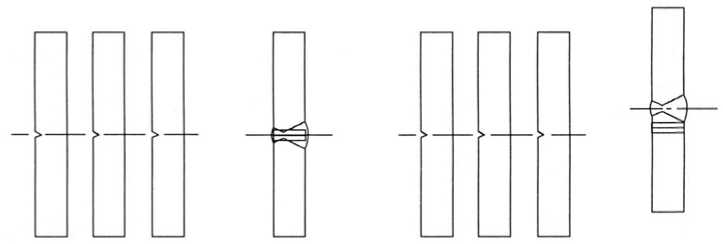 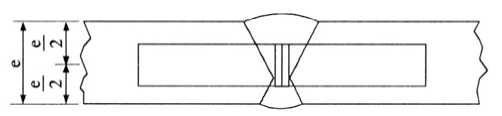 Центр сварки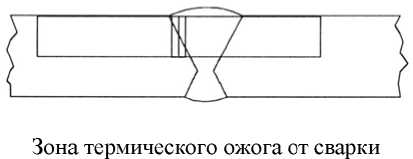 при е > 20 мм:два комплекта из трех образцов (один комплект - с внешней стороны, один - с внутренней стороны), вырезаемые в каждом из указанных ниже мест (V-образная бороздка пересекает границу зоны сварки в центре образцов, вырезанных в зоне термического ожога от сварки).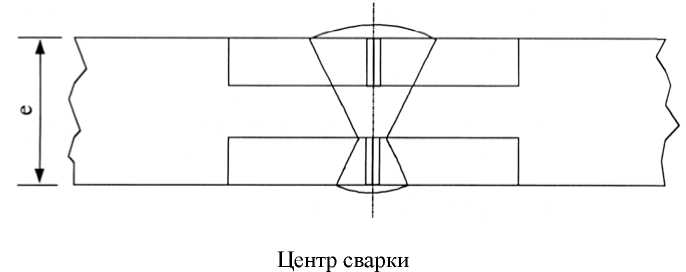 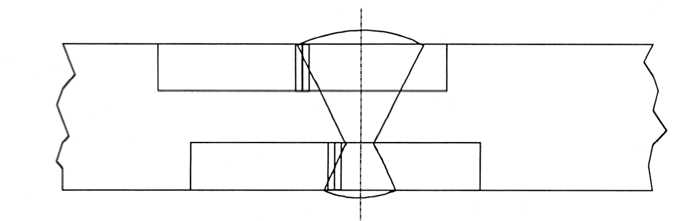 Зона термического ожога от сваркиа)	Для	листового	материала	средний	результат	трех,	испытаний	долженсоответствовать минимальному значению 34 Дж/см2, предусмотренному в пункте 6.8.5.2.1; не более одного значения может быть ниже минимальной величины, не будучи при этом меньше 24 Дж/см2.b)	Для сварных швов средние результаты, полученные на трех образцах,вырезанных в центре сварки, не должны быть меньше минимального значения 34 Дж/см2; не более одного значения может быть ниже минимальной величины, не будучи при этом меньше 24 Дж/см2.с)	Для зоны термического ожога от сварки (V-образная бороздка пересекаетграницу зоны сварки в центре образца) результат, полученный не более чем на одном из трех образцов, может быть меньше минимального значения 34 Дж/см2, но он не должен быть меньше 24 Дж/см2.В случае невыполнения требований, предусмотренных в пункте 6.8.5.3.3, повторное испытание может проводиться лишь один раз, если:средний результат первых трех испытаний ниже минимального значения 34 Дж/см2, илирезультат более чем одного испытания ниже минимального значения 34 Дж/см2, но не ниже 24 Дж/см2.При повторном испытании на ударную вязкость листов и сварных швов ни одно из отдельных значений не должно быть ниже 34 Дж/см2. Среднее значение всех результатов первоначального и повторного испытаний должно быть не менее минимального значения 34 Дж/см2.При повторном испытании на ударную вязкость материала в зоне термического ожога ни одно из отдельных значений не должно быть ниже 34 Дж/см2.Ссылка на стандартыТребования подразделов 6.8.5.2 и 6.8.5.3 считаются выполненными, если применены следующие стандарты:EN 1252-1:1998 Криогенные сосуды - Материалы - Часть 1: Требования в отношении ударной вязкости при температуре ниже -80 °C;EN 1252-2:2001 Криогенные сосуды - Материалы - Часть 2: Требования в отношении ударной вязкости при температуре от -80 °С до -20 °C.ТРЕБОВАНИЯ К КОНСТРУКЦИИ, ИЗГОТОВЛЕНИЮ,
ОБОРУДОВАНИЮ, ОФИЦИАЛЬНОМУ УТВЕРЖДЕНИЮ ТИПА,
ИСПЫТАНИЯМ И МАРКИРОВКЕ ВСТРОЕННЫХ ЦИСТЕРН (АВТОЦИСТЕРН),
СЪЕМНЫХ ЦИСТЕРН, КОНТЕЙНЕРОВ-ЦИСТЕРН И СЪЕМНЫХ
КУЗОВОВ-ЦИСТЕРН ИЗ АРМИРОВАННЫХ ВОЛОКНОМ
ПЛАСТМАСС (ВОЛОКНИТА)ПРИМЕЧАНИЕ:	В отношении переносных цистерн и многоэлементных газовых контейнеровповерхностный слой ("гель-покрытие") - поверхностный слой с достаточным содержанием смол, армированный покрытием, совместимым со смолой и содержимым. Этот слой должен содержать не более 30% волокна по массе и иметь толщину от 0,25 до 0,60 мм;упрочняющий слой (упрочняющие слои) - один или несколько слоев толщиной не менее 2 мм, содержащий(ие) по меньшей мере 900 г/м2 стекловолокна или промышленного волокнистого материала с массовой долей стекла не менее 30%, если эквивалентный уровень безопасности не продемонстрирован при более низком содержании стекла.Термопластиковая облицовка должна состоять из упомянутых в пункте 6.9.2.3.4 термопластиковых листов, свариваемых в требуемую форму и связываемых с конструктивными слоями. Прочное связывание облицовки с конструктивным слоем достигается путем использования соответствующего клея.ПРИМЕЧАНИЕ: Для перевозки легковоспламеняющихся жидкостей может потребоваться принятие дополнительных мер в отношении внутреннего слоя в соответствии с пунктом 6.9.2.14 с целью предотвращения накопления электрических зарядов.Конструктивный слой корпуса - это слой, который специально рассчитан в соответствии с пунктами 6.9.2.4-6.9.2.6 таким образом, чтобы выдерживать механические напряжения. Эта часть корпуса, как правило, состоит из нескольких армированных волокном слоев, располагаемых в заданных направлениях.Наружный слой является частью корпуса, которая подвержена непосредственному атмосферному воздействию. Он состоит из слоя с высоким содержанием смол, имеющего толщину не менее 0,2 мм. При толщине более 0,5 мм должен использоваться мат. Содержание стекла в таком слое должно составлять не менее 30% по массе, и этот слой должен быть способен выдерживать внешние воздействия, в частности случайный контакт с перевозимым веществом. Смола должна содержать наполнители или добавки, обеспечивающие защиту конструктивного слоя корпуса от разрушения под действием ультрафиолетового излучения.Исходные материалыПроисхождение и характеристики всех материалов, используемых для изготовления цистерн из волокнита, должны быть известны.СмолыПри обработке смоляной смеси должны строго соблюдаться рекомендации поставщика. Это требование касается главным образом использования отвердителей, инициаторов и ускорителей. Могут использоваться следующие виды смол:ненасыщенные полиэфирные смолы;винилэфирные смолы;эпоксидные смолы; фенол-альдегидные смолы.где: величина K составляет не менее 4 икоэффициент запаса прочности. Для цистерн обычной конструкции, если они обозначены в колонке 12 таблицы А главы 3.2 кодом цистерны с буквой "G" во второй позиции (см. пункт 4.3.4.1.1), значение S должно быть не меньше 1,5. Для цистерн, предназначенных для перевозки веществ, требующих повышенной степени прочности, т.е. если цистерны обозначены в колонке 12 таблицы А главы 3.2 кодом цистерны с цифрой "4" во второй позиции (см. пункт 4.3.4.1.1), значение S должно быть умножено на коэффициент 2, если корпус не снабжен защитой от повреждений, состоящей из полного металлического каркаса, включающего продольные и поперечные конструкционные элементы;коэффициент ухудшения свойств материала вследствие ползучести или старения и в результате химического воздействия веществ, подлежащих перевозке. Этот коэффициент рассчитывается по формуле:где "а" - коэффициент ползучести и "в" - коэффициент старения, определяемый в соответствии со стандартом EN 978:1997 после испытания, проводимого согласно стандарту EN 977:1997. В качестве альтернативы можно использовать постоянное значение K0 = 2. Для определения значений а и в величину первоначального отклонения следует считать равной 2а;коэффициент, зависящий от рабочей температуры и тепловых свойств смолы, определяемый согласно следующему уравнению с минимальным значением, равным 1:К1 = 1,25 - 0,0125 (ТТД - 70),где ТТД - температура тепловой деформации смолы в °C;коэффициент усталости материала; надлежит использовать значение	К2 = 1,75, если компетентным органом неутверждена иная величина. В случае динамической конструкции, как указано в пункте 6.9.2.6, используется значение К2, равное 1,1;коэффициент отверждения, имеющий следующие значения:1,1, если отверждение производится по утвержденной технологии с соответствующей документацией;1,5 - в других случаях.При динамических нагрузках, указанных в пункте 6.8.2.1.2, величина расчетного напряжения не должна превышать значение, предписанное в пункте 6.9.2.5, разделенного на коэффициент а.При любой из нагрузок, упомянутых в пунктах 6.9.2.5 и 6.9.2.6, удлинение в любом направлении не должно превышать наименьшую из следующих величин: 0,2% или 0,1 относительного удлинения при разрыве смолы.При указанном испытательном давлении, которое должно быть не меньше соответствующего расчетного давления, предписанного в пунктах 6.8.2.1.14 а) и b), максимальное растяжение корпуса не должно превышать величину удлинения при разрыве смолы.Корпус должен быть способен выдерживать испытание на удар падающим шаром в соответствии с пунктом 6.9.4.3.3 без каких-либо видимых внутренних или внешних повреждений.Покрытие из слоистого материала в местах соединений, включая соединительные стыки днищ, а также соединительные стыки волногасящих переборок и перегородок с корпусом, должно выдерживать указанные выше статические и динамические нагрузки. Во избежание концентрации напряжений в покрытии из слоистого материала применяемая конусность не должна превышать значения 1:6.Прочность на сдвиг в местах соединения покрытия из слоистого материала с элементами цистерны должна составлять не менееQ trт = — < —l Kгде:tr = прочность соединения на сдвиг в соответствии со стандартом EN ISO 14125:1998 + AC:2002 + A1:2011 (метод трех точек) при минимальном значении tr = 10 Н/мм2, если не имеется измеренных величин;Q = величина нагрузки на единицу ширины соединения при статических и динамических нагрузках;K =	коэффициент, рассчитываемый в соответствии с пунктом 6.9.2.5 длястатических и динамических нагрузок;l =	длина участка покрытия из слоистого материала.Отверстия в корпусе должны быть усилены, с тем чтобы обеспечивались по меньшей мере такие же коэффициенты запаса прочности при воздействии статических и динамических нагрузок, указанных в пунктах 6.9.2.5 и 6.9.2.6, как и коэффициенты для самого корпуса. Количество отверстий должно быть минимальным. Отношение осей овальных отверстий не должно превышать 2.При конструировании прикрепляемых к корпусу фланцев и трубопроводов необходимо также учитывать нагрузки, возникающие при погрузочно-разгрузочных операциях и затяжке болтов.Для образцов, вырезанных из корпуса, определяются указанные ниже параметры. Если образцы вырезать невозможно, то разрешается использовать образцы, изготовленные параллельно. Перед проведением испытаний все покрытия снимаются.Испытания должны охватывать следующие параметры:толщину слоистых материалов, из которых изготовлены стенки корпуса и днища;содержание по массе и состав стекловолокна, ориентация и расположение армирующих слоев;предел прочности на разрыв, удлинение при разрыве и модули упругости в соответствии со стандартом EN ISO 527-4:1997 или EN ISO 527-5:2009 в направлении действия нагрузок. Кроме того, при помощи ультразвука определяется величина удлинения смолы при разрыве;прочность на изгиб и величина отклонения, установленные путем испытания на ползучесть при изгибе, проводимого в соответствии со стандартом EN ISO 14125:1998 + AC:2002 + A1:2011 в течение 1 000 часов на образце шириной не менее 50 мм при расстоянии до опоры, превышающем по меньшей мере в 20 раз толщину стенки. Кроме того, в соответствии со стандартом EN 978:1997 в ходе данного испытания определяются коэффициент ползучести а и коэффициент старения р.Прочность межслоевых соединений на сдвиг измеряется в ходе испытания репрезентативных образцов на прочность на разрыв в соответствии со стандартом EN ISO 14130:1997.Химическая совместимость корпуса с подлежащими перевозке веществами должна быть доказана с помощью одного из нижеследующих методов по согласованию с компетентным органом. Такое доказательство должно касаться всех аспектов совместимости материалов корпуса и его оборудования с подлежащими перевозке веществами, включая ухудшение химических свойств материала корпуса, начало критических реакций в содержащемся веществе и опасные реакции между корпусом и содержимым.Чтобы установить какое-либо ухудшение свойств материала корпуса, взятые из корпуса репрезентативные образцы, включая любую часть внутренней облицовки со сварными швами, подвергаются испытанию на химическую совместимость в течение 1 000 часов при 50 °С в соответствии со стандартом EN 977:1997. По сравнению со своим исходным состоянием образец может утратить прочность и гибкость, измеренные при испытании на изгиб в соответствии со стандартом EN 978:1997, не более чем на 25%. Не допускается появление трещин, вздутий, точечной коррозии, расслоения и шероховатостей.С помощью удостоверенных и документированных данных о положительных опытах, свидетельствующих о совместимости соответствующих перевозимых веществ с материалами стенок, соприкасающимися с этими веществами при заданных температурах, временных и других соответствующих условиях эксплуатации.С помощью технических данных, взятых из соответствующих публикаций, стандартов или других источников, приемлемых для компетентного органа.МаркировкаТребования подраздела 6.8.2.5 применяются к маркировке цистерн из волокнита со следующими изменениями:табличка, прикрепляемая к цистерне, может быть также припрессована к корпусу или выполнена из подходящего пластмассового материала;всегда должен указываться расчетный температурный интервал.Кроме того, применяются специальные положения пункта 6.8.4 е) (ТМ), если они указаны для соответствующей позиции в колонке 13 таблицы А главы 3.2.ТРЕБОВАНИЯ К ИЗГОТОВЛЕНИЮ, ОБОРУДОВАНИЮ, ОФИЦИАЛЬНОМУ
УТВЕРЖДЕНИЮ типа, проверке и маркировке
ВАКУУМНЫХ ЦИСТЕР ДЛЯ ОТХОДОВПРИМЕЧАНИЕ 1: В отношении переносных цистерн и многоэлементных газовых контейнеров (МЭГК) ”UN” см. главу 6.7; в отношении встроенных цистерн (автоцистерн), съемных цистерн, контейнеров-цистерн и съемных кузовов-цистерн, корпуса которых изготовлены из металлических материалов, а также транспортных средств-батарей и многоэлементных газовых контейнеров (МЭГК), за исключением МЭГК ”UN”, см. главу 6.8; в отношении цистерн из армированных волокном пластмасс см. главу 6.9.ПРИМЕЧАНИЕ 2: Настоящая глава применяется к встроенным цистернам, съемным цистернам, контейнерам-цистернам и съемным кузовам-цистернам.Общие положенияОпределениеПРИМЕЧАНИЕ: Цистерна, полностью удовлетворяющая требованиям главы 6.8, не считается "вакуумной цистерной для отходов”.Термин "защищенная зона" означает следующие зоны:применяются к вакуумным цистернам для отходов.Вакуумные цистерны для отходов могут иметь открывающие днища, если, согласно требованиям главы 4.3, допускается слив перевозимых веществ снизу (обозначены буквой "А" или "В" в третьей части кода цистерны, указанного в колонке 12 таблицы А главы 3.2, в соответствии с требованиями пункта 4.3.4.1.1).Вакуумные цистерны для отходов должны отвечать всем требованиям главы 6.8, за исключением случаев, когда специальным положением, содержащимся в настоящей главе, предписано иное. Однако требования пунктов 6.8.2.1.19, 6.8.2.1.20 и 6.8.2.1.21 не применяются.КонструкцияЦистерны конструируются в расчете на давление, которое в 1,3 раза превышает давление наполнения или опорожнения, но составляет не менее 400 кПа (4 бар) (манометрическое давление). При перевозке веществ, для которых в главе 6.8 указано более высокое расчетное давление цистерны, должно применяться это более высокое давление.Цистерны конструируются в расчете на внутреннее разрежение в 100 кПа (1 бар). Элементы оборудованияЭлементы оборудования располагаются таким образом, чтобы они были защищены от любой опасности срыва или повреждения во время перевозки или погрузочноразгрузочных работ. Это требование может быть выполнено путем расположения оборудования в так называемой "защищенной зоне" (см. пункт 6.10.1.1.1).Система опорожнения снизу корпусов может состоять из наружного трубопровода с запорным клапаном, расположенным как можно ближе к корпусу, и второго затвора в виде глухого фланца или другого эквивалентного устройства.Положение и направление закрытия запорного(ых) клапана(ов), соединенного(ых) с корпусом или с любой секцией корпуса, разделенного на секции, должны быть четко обозначены, при этом должна иметься возможность их проверки с земли.Во избежание любой потери содержимого в случае повреждения наружной арматуры наполнения и опорожнения (труб, боковых запорных устройств) внутренний запорный клапан или первый наружный запорный клапан (когда это применимо) и его седло должны быть защищены от опасности срыва под воздействием внешних нагрузок или должны иметь такую конструкцию, которая могла бы выдерживать эти нагрузки. Устройства наполнения и опорожнения (включая фланцы или резьбовые заглушки) и предохранительные колпаки (если таковые имеются) должны быть надежно защищены от случайного открывания.Цистерны могут иметь открывающиеся днища. Открывающиеся днища должны удовлетворять следующим требованиям:конструкция днищ должна обеспечивать их герметическое закрывание;должна быть исключена возможность их случайного открывания;если механизм открывания имеет электрический привод, то в случае аварийного прекращения подачи электроэнергии днище должно оставаться надежно закрытым;должно быть установлено предохранительное или блокирующее устройство, препятствующее открыванию днища в случае сохранения в цистерне остаточного давления. Это требование не применяется к открывающимся днищам с электрическим приводом, если их функционирование надежно контролируется. В этом случае устройства управления должны функционировать в режиме автоматического слежения и находиться в таком месте, чтобы оператор имел возможность постоянно следить за движением днища и не подвергался опасности во время его открывания и закрывания; идолжна быть предусмотрена защита открывающегося днища, предотвращающая его открывание под воздействием нагрузок, возникающих при опрокидывании транспортного средства, контейнера-цистерны или съемного кузова-цистерны.Вакуумные цистерны для отходов, оборудованные поршневым выталкивателем, предназначенным для облегчения очистки или опорожнения цистерны, должны иметь стопорные устройства, предотвращающие выпадение поршневого выталкивателя из цистерны в любом из его рабочих положений в случае приложения к нему усилия, равного максимальному рабочему давлению цистерны. Максимально допустимое рабочее давление цистерн или секций, оснащенных пневматическим поршневым выталкивателем, не должно превышать 100 кПа (1,0 бар). Поршневой выталкиватель должен изготавливаться таким образом и из таких материалов, чтобы при его перемещении не создавалось источника воспламенения.Поршневой выталкиватель может использоваться в качестве разделительной перегородки, если он неподвижно закреплен. Если какой-либо элемент крепления поршневого выталкивателя находится с наружной стороны цистерны, он должен устанавливаться таким образом, чтобы обеспечивалась его защита от случайного повреждения.Цистерны могут быть оборудованы всасывающими штангами, если:штанга имеет внутренний или наружный запорный клапан, установленный непосредственно на корпусе или на патрубке, приваренном к корпусу; между корпусом или патрубком и наружным запорным клапаном может быть установлено поворотное зубчатое колесо, если оно расположено в защищенной зоне и если устройство управления запорным клапаном защищено кожухом или крышкой от опасности срыва в результате воздействия внешних нагрузок;запорный клапан, предусмотренный в подпункте а), установлен таким образом, чтобы невозможно было осуществлять перевозку в случае, если он находится в открытом положении; иштанга сконструирована таким образом, чтобы цистерна не давала течи в результате случайного удара о штангу.На цистернах устанавливается следующее дополнительное эксплуатационное оборудование:выпускной патрубок насоса/эксгаустера, обеспечивающий отвод	любыхлегковоспламеняющихся или токсичных паров в место, где они не будут создавать опасности;пламепрерывающее устройство на всех отверстиях вакуумного	насоса/эксгаустера, который способен стать источником воспламенения и	которыйустанавливается на цистерне, используемой для перевозки	легковоспламеняющихся отходов, или цистерна должна быть устойчивой к ударному давлению взрыва, что означает способность выдерживать без утечки, но с возможной деформацией взрыв в результате переноса пламени;насосы, способные создавать избыточное давление, оборудуются защитным устройством, устанавливаемым на трубопроводе, который может находиться под давлением. Это устройство устанавливается на срабатывание при давлении, не превышающем максимального рабочего давления цистерны;между корпусом или выходным отверстием устройства защиты от переполнения, установленного на корпусе, и трубопроводом, соединяющим корпус с насосом/ эксгаустером, устанавливается запорный клапан;цистерна оборудуется соответствующим манометром/вакуумметром, который устанавливается в таком положении, чтобы его показания могли легко считываться оператором насоса/эксгаустера. Шкала манометра должна иметь контрольное деление, соответствующее максимальному рабочему давлению цистерны;цистерна или каждая ее секция, если она разделена на секции, должны быть снабжены уровнемером. В качестве уровнемеров могут использоваться смотровые стекла, если:они являются частью стенки цистерны и имеют сопротивляемость давлению, сопоставимую с сопротивляемостью цистерны; или если они установлены с наружной стороны цистерны;верхняя и нижняя соединительная арматура цистерны оборудована запорными клапанами, установленными непосредственно на корпусе и таким образом, что перевозка при их открытом положении невозможна;они пригодны для использования при максимальном рабочем давлении цистерны; иони расположены так, что исключается возможность их случайного повреждения.Корпуса вакуумных цистерн для отходов должны быть оборудованы предохранительным клапаном с установленной перед ним разрывной мембраной.Клапан должен автоматически открываться при давлении, составляющем 0,9-1,0 испытательного давления цистерны, на которой он установлен. Запрещается использование клапанов, срабатывающих под воздействием собственного веса, или клапанов с противовесом.Разрывная мембрана должна разрываться не раньше того момента, когда будет достигнуто давление, при котором клапан начинает открываться, и не позже того момента, когда это давление достигнет испытательного давления цистерны, на которой она установлена.Предохранительные устройства должны быть сконструированы так, чтобы они могли выдерживать динамические нагрузки, включая удар от всплеска жидкости.В пространстве между разрывной мембраной и предохранительным клапаном должен быть установлен манометр или другой соответствующий измерительный прибор для обнаружения разрыва, прокола или течи в мембране, которые способны нарушить срабатывание предохранительного клапана.ПроверкаВакуумные цистерны для отходов должны подвергаться, помимо испытаний в соответствии с пунктом 6.8.2.4.3, внутреннему осмотру один раз в три года в случае встроенных и съемных цистерн и по меньшей мере один раз в два с половиной года в случае контейнеров-цистерн и съемных кузовов-цистерн.ТРЕБОВАНИЯ К КОНСТРУКЦИИ, ИЗГОТОВЛЕНИЮ, ПРОВЕРКЕ
И СПЫТАНИЯМ КОНТЕЙНЕРОВ ДЛЯ МАССОВЫХ ГРУЗОВ(Зарезервирован)Сфера применения и общие требованияКонтейнеры для массовых грузов и их эксплуатационное и конструктивное оборудование должны быть сконструированы и изготовлены таким образом, чтобы выдерживать без потери содержимого внутреннее давление содержимого и нагрузки, возникающие в нормальных условиях погрузки-разгрузки и перевозки.Если контейнер оборудован разгрузочным клапаном, то этот клапан должен быть способным закрепляться в закрытом положении, и вся разгрузочная система должна быть надлежащим образом защищена от повреждений. Клапаны с рычажными затворами должны предохраняться от случайного открывания, и их открытое или закрытое положение должно быть четко обозначено.Код для обозначения типов контейнеров для массовых грузовВ нижеследующей таблице указаны коды, которые должны использоваться для обозначения типов контейнеров для массовых грузов:С целью учета достижений научно-технического прогресса компетентный орган может рассмотреть возможность использования альтернативных предписаний, обеспечивающих по меньшей мере равноценный уровень безопасности по сравнению с тем уровнем, который обеспечивается в соответствии с требованиями настоящей главы.Требования к конструкции, изготовлению, проверке и испытаниям контейнеров, соответствующих положениям КБК, используемых в качестве контейнеров для массовых грузов BK1 или BK2Требования к конструкции и изготовлениюИзложенные в настоящем подразделе общие требования к конструкции и изготовлению считаются выполненными в том случае, если контейнер для массовых грузов отвечает требованиям стандарта ISO 1496-4:1991 "Грузовые контейнеры серии 1 - Технические требования и методы испытания - Часть 4: Контейнеры для сыпучих грузов без давления", и если контейнер непроницаем для сыпучих веществ.Контейнеры, сконструированные и испытанные в соответствии со стандартом ISO 1496-1:1990 "Грузовые контейнеры серии 1 - Технические требования и методы испытания - Часть 1: Контейнеры общего назначения", должны быть оснащены эксплуатационным оборудованием, которое, включая его соединения с контейнером, предназначено для усиления торцевых стенок и повышения, при необходимости,прочности в продольном направлении с целью выполнения соответствующих требований стандарта ISO 1496-4:1991, касающихся испытаний.ПрименениеПроводится на всех типах мягких контейнеров для массовых грузов в качестве испытания типа конструкции.Подготовка к испытаниюМягкий контейнер для массовых грузов должен быть наполнен до его максимально допустимой массы брутто.Метод испытанияМягкий контейнер для массовых грузов сбрасывается на неупругую и горизонтальнуюиспытательную площадку. Испытательная площадка должна быть:цельной и достаточно массивной, чтобы оставаться неподвижной;плоской и без поверхностных местных дефектов, способных повлиять на результаты испытания;достаточно жесткой, чтобы не деформироваться в условиях проведения испытания и не повреждаться в ходе испытаний; идостаточно большой по площади, чтобы испытуемый мягкий контейнер для массовых грузов полностью падал на ее поверхность.После сбрасывания мягкий контейнер для массовых грузов возвращается ввертикальное положение для проведения осмотра.Высота сбрасывания:Группа упаковки III: 0,8 м.Критерии прохождения испытанияОтсутствие потери содержимого. Незначительные выбросы при ударе, например через затворы или отверстия прошивки швов, не считаются недостатком мягкого контейнера для массовых грузов при условии, что утечка прекращается после возвращения контейнера в вертикальное положение;отсутствие повреждения, при котором мягкий контейнер для массовых грузов становится небезопасным для перевозки в целях утилизации или удаления.Испытание подъемом за верхнюю частьПрименениеПроводится на всех типах мягких контейнеров для массовых грузов в качестве испытания типа конструкции.боковую часть, должен затем, после снятия нагрузки, отрываться от пола и удерживаться в этом положении в течение 15 минут.Критерий прохождения испытанияПервоначальная длина разреза не должна увеличиваться более чем на 25%.Испытание на штабелирование ПрименениеПроводится на всех типах мягких контейнеров для массовых грузов в качестве испытания типа конструкции.Подготовка к испытаниюМягкий контейнер для массовых грузов должен быть наполнен до его максимально допустимой массы брутто.Метод испытанияМягкий контейнер для массовых грузов должен подвергаться воздействию силы, прилагаемой к его верхней поверхности, которая в четыре раза превышает расчетную несущую способность, в течение 24 часов.Критерий прохождения испытанияОтсутствие потери содержимого во время испытания или после снятия нагрузки. Протокол испытанийДолжен составляться и предоставляться пользователям мягкого контейнера для массовых грузов протокол испытаний, содержащий по меньшей мере следующие сведения:Наименование и адрес предприятия, проводившего испытание.Наименование и адрес заявителя (в случае необходимости).Индивидуальный номер протокола испытаний.Дата составления протокола испытаний.Изготовитель мягкого контейнера для массовых грузов.Описание типа конструкции мягкого контейнера для массовых грузов (например, размеры, материалы, затворы, толщина и т.д.) и/или фотография(и).Максимальная вместимость/максимально разрешенная масса брутто.Характеристики содержимого, использовавшегося при испытаниях, например размеры частиц для твердых веществ.Описание испытаний и результаты.Протокол испытаний должен быть подписан, и должны быть указаны фамилия и должность лица, подписавшего протокол.В протоколе испытаний должны содержаться заявления о том, что мягкий контейнер для массовых грузов, подготовленный так же, как для перевозки, был испытан согласно соответствующим требованиям настоящей главы и что в случае использования других способов удержания или компонентов протокол может стать недействительным. Копия протокола испытаний должна передаваться компетентному органу.Каждый мягкий контейнер для массовых грузов, изготовленный и предназначенный для использования в соответствии с положениями ДОПОГ, должен иметь долговечные и разборчивые маркировочные знаки, наносимые в самом удобном для осмотра месте. Буквы, цифры и символы на маркировочных знаках должны иметь высоту не менее 24 мм, и маркировочные знаки должны содержать следующие элементы:символ Организации Объединенных Наций для тары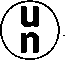 Этот символ должен использоваться исключительно для указания того, что тара, мягкий контейнер для массовых грузов, переносная цистерна или МЭГК удовлетворяет соответствующим требованиям глав 6.1, 6.2, 6.3, 6.5, 6.6, 6.7 или 6.11;код BK3;прописную букву, указывающую группу(ы) упаковки, для которой(ых) был утвержден тип конструкции:Z - только для группы упаковки III;месяц и год (две последние цифры года) изготовления;букву(ы), обозначающую(ие) страну, разрешившую нанесение маркировочных знаков, в виде отличительного знака, используемого на транспортных средствах, находящихся в международном дорожном движении1;наименование или символ изготовителя или иное обозначение мягкого контейнера для массовых грузов, указанное компетентным органом;нагрузку при испытании на штабелирование в кг;максимально допустимую массу брутто в кг.Маркировочные знаки должны наноситься в последовательности, указанной в подпунктах а)-h); каждый маркировочный знак, предписанный в этих подпунктах, должен быть четко отделен от других маркировочных знаков, например косой чертой или пропуском, с тем чтобы его можно было легко идентифицировать.Пример маркировкиBK3/Z/11 09RUS/NTT/MK-14-1056000/14000Отличительный знак государства регистрации, используемый на автомобилях и прицепах, находящихся в международном дорожном движении, например соответствии с Женевской конвенцией о дорожном движении 1949 года или Венской конвенцией о дорожном движении 1968 года.ТРЕБОВАНИЯ К КОНСТРУКЦИИ, ОБОРУДОВАНИЮ, ОФИЦИАЛЬНОМУ
УТВЕРЖДЕНИЮ типа, проверкам и испытаниям, а также
МАРКИРОВКЕ ЦИСТЕРН, КОНТЕЙНЕРОВ ДЛЯ МАССОВЫХ ГРУЗОВ
И СПЕЦИАЛЬНЫХ ОТДЕЛЕНИЙ ДЛЯ ВЗРЫВЧАТЫХ ВЕЩЕСТВ
СМЕСИТЕЛЬНО-ЗАРЯДНЫХ МАШИН (MEMU)ПРИМЕЧАНИЕ 1: В отношении переносных цистерн см. главу 6.7; в отношении встроенных цистерн (автоцистерн), съемных цистерн, контейнеров-цистерн и съемных кузовов- цистерн, корпуса которых изготовлены из металлических материалов, см. главу 6.8; в отношении цистерн из армированных волокном пластмасс см. главу 6.9; в отношении вакуумных цистерн для отходов см. главу 6.10; в отношении контейнеров для массовых грузов см. главу 6.11.ПРИМЕЧАНИЕ 2: Настоящая глава применяется к встроенным цистернам, съемным цистернам, контейнерам-цистернам, съемным кузовам-цистернам, которые не отвечают всем требованиям глав, упомянутых в примечании 1, а также к контейнерам для массовых грузов и специальным отделениям для взрывчатых веществ.Сфера примененияТребования настоящей главы применяются к цистернам, контейнерам для массовых грузов и специальным отделениям, предназначенным для перевозки опасных грузов в MEMU.Общие положенияНезависимо от минимальной вместимости, определенной в разделе 1.2.1 длявстроенных цистерн, цистерны должны отвечать требованиям главы 6.8, измененным в соответствии со специальными положениями настоящей главы.Контейнеры для массовых грузов, предназначенные для перевозки опасных грузов в MEMU, должны отвечать требованиям, предъявляемым к контейнерам для массовых грузов типа BK2.Если одиночная цистерна или одиночный контейнер для массовых грузов содержит более одного вещества, то каждое вещество должно быть отделено от других веществ, по меньшей мере, двумя стенками с сухим воздушным пространством между ними.ЦистерныЦистерны вместимостью 1 000 литров или более Эти цистерны должны отвечать требованиям раздела 6.8.2.В случае № ООН 1942 и 3375 цистерна должна отвечать требованиям глав 4.3 и 6.8, касающимся дыхательных устройств, и, кроме того, должна быть оснащена разрывными мембранами или иными подходящими средствами аварийного сброса давления, утвержденными компетентным органом страны использования.В случае корпусов с некруглым поперечным сечением, например, имеющих прямоугольную или эллиптическую форму, которые не могут быть рассчитаны в соответствии с требованиями пункта 6.8.2.1.4, и упомянутых в нем стандартов или технических правил, способность выдерживать допустимое напряжение может быть соответствующим образом подтверждена путем проведения испытания давлением, указанного компетентным органом.Эти цистерны должны отвечать требованиям подраздела 6.8.2.1, кроме пунктов 6.8.2.1.3, 6.8.2.1.4 и 6.8.2.1.13-6.8.2.1.22.Толщина стенок этих корпусов не должна быть меньше значений, указанных в приведенной ниже таблице:Должна обеспечиваться защита цистерны от повреждений, вызываемых ударами сборку или опрокидыванием. Защита должна обеспечиваться в соответствии с пунктом 6.8.2.1.20, либо компетентный орган должен утвердить альтернативные меры защиты.В отступление от требований пункта 6.8.2.5.2 на цистерны не обязательно наносить код цистерны и, в соответствующем случае, специальные положения.Цистерны вместимостью менее 1 000 литровКонструкция этих цистерн должна отвечать требованиям подраздела 6.8.2.1, кроме пунктов 6.8.2.1.3, 6.8.2.1.4, 6.8.2.1.6, 6.8.2.1.10-6.8.2.1.23 и 6.8.2.1.28.Оборудование этих цистерн должно отвечать требованиям пункта 6.8.2.2.1. В случае № ООН 1942 и 3375 цистерна должна отвечать требованиям глав 4.3 и 6.8, касающимся дыхательных устройств, и, кроме того, должна быть оснащена разрывными мембранами или иными подходящими средствами аварийного сброса давления, утвержденными компетентным органом страны использования.Толщина стенок этих корпусов не должна быть меньше значений, указанных в приведенной ниже таблице:Цистерны могут иметь конструкционные элементы без радиуса выпуклости. Альтернативными усиливающими элементами могут быть изогнутые стенки, гофрированные стенки или ребра. По меньшей мере, в одном направлении расстояние между параллельными усиливающими элементами на каждой стороне цистерны не должно превышать более чем в 100 раз толщину стенок.Сварные швы должны выполняться квалифицированно и обеспечивать максимальную надежность конструкции. Сварочные работы должны выполняться квалифицированными сварщиками в соответствии с методом сварки, эффективность которого (включая возможную термическую обработку) была подтверждена испытаниями.ЧАСТЬ 7Положения, касающиеся условий перевозки, погрузки, разгрузки и обработки грузовОБЩИЕ ПОЛОЖЕНИЯДля перевозки опасных грузов требуется обязательное использование определенного типа транспортного оборудования в соответствии с положениями настоящей главы и главы 7.2 о перевозке в упаковках, главы 7.3 о перевозке навалом/насыпью и главы 7.4перевозке в цистернах. Кроме того, должны соблюдаться положения главы 7.5, касающиеся погрузки, разгрузки и обработки грузов.В колонках 16, 17 и 18 таблицы A главы 3.2 указаны специальные положения настоящей части, относящиеся к определенным опасным грузам.Помимо положений настоящей части, транспортные средства, используемые для перевозки опасных грузов, должны отвечать соответствующим требованиям части 9 в отношении их конструкции, изготовления и, если это применимо, допущения к перевозке.Большие контейнеры, переносные цистерны, МЭГК и контейнеры-цистерны, соответствующие определению термина "контейнер", содержащемуся в КБК (1972 год) с внесенными в нее поправками или в памятках МСЖД 591 (по состоянию на 1 октября 2007 года, третье издание), 592 (по состоянию на 1 октября 2013 года, второе издание), 592-2 (по состоянию на 1 октября 2004 года, шестое издание), 592-3 (по состоянию на 1 января 1998 года, второе издание) и 592-4 (по состоянию намая 2007 года, третье издание), не разрешается использовать для перевозки опасных грузов, если большой контейнер или рама переносной цистерны, МЭГК или контейнера-цистерны не удовлетворяют положениям КБК или памяток МСЖД 591, 592 и 592-2-592-4.Большой контейнер может предъявляться к перевозке только в том случае, если он является конструктивно пригодным.Термин "конструктивно пригодный" означает, что контейнер не имеет крупных дефектов в таких своих конструкционных компонентах, как верхняя и нижняя боковые балки, порог двери и ее стык, поперечные детали покрытия пола, угловые стойки и угловые фитинги. "Крупными дефектами" являются изгибы или выбоины глубиной более 19 мм в конструкционных деталях, независимо от их длины; трещины или поломка конструкционных деталей; более одного соединения или неправильное соединение (например, внахлест) верхних или нижних торцевых балок или дверных стыков, либо более двух соединений в любой верхней или нижней боковой балке или любое соединение в дверном пороге или угловых стойках; дверные петли и другая металлическая	гарнитура, которые заклинены, деформированы, поломаны,отсутствуют или являются в том или ином отношении непригодными; негерметичные прокладки, изоляционные материалы и уплотнители; какие-либо нарушения общей конфигурации, являющиеся достаточно значительными, чтобы препятствовать надлежащему применению погрузочно-разгрузочных	средств, установке изакреплению на шасси или транспортном средстве.Кроме того, недопустимо ухудшение состояния любой детали контейнера, независимо от конструкционного материала, например проржавевший металл стенок или разрушенный фибергласс. Допустим, однако, нормальный износ, включая окисление (ржавчину), незначительные погнутости, вмятины и царапины, а также другие повреждения, не влияющие на пригодность к использованию или на стойкость к воздействию атмосферы.Перед загрузкой контейнер должен быть также проверен, с тем чтобы убедиться в отсутствии в нем каких-либо остатков предшествующего груза и в отсутствии выступов на внутренних стенках и поверхности пола.Большие контейнеры должны удовлетворять требованиям в отношении кузовов транспортных средств, предусмотренным в настоящей части, и, если это применимо, требованиям, предусмотренным в части 9 для конкретных грузов; в этом случае кузов транспортного средства может не удовлетворять этим требованиям.Однако большие контейнеры, перевозимые транспортными средствами, настил которых имеет изоляционные свойства и жаростойкость, удовлетворяющие указанным требованиям, необязательно должны удовлетворять этим требованиям.Данное положение применяется также к малым контейнерам для перевозки взрывчатых веществ и изделий класса 1.При условии соблюдения положений последней части первого предложения пункта 7.1.5, то обстоятельство, что опасные грузы содержатся в одном или нескольких контейнерах, не меняет требований, которым должно удовлетворять транспортное средство в силу характера и количества перевозимых опасных грузов.ПОЛОЖЕНИЯ, КАСАЮЩИЕСЯ ПЕРЕВОЗКИ В УПАКОВКАХЕсли в пунктах 7.2.2-7.2.4 не предусмотрено иное, то упаковки могут грузиться:в закрытые транспортные средства или в закрытые контейнеры; илив крытые брезентом транспортные средства или в крытые брезентом контейнеры; илив открытые транспортные средства или в открытые контейнеры.Упаковки, включающие тару, изготовленную из чувствительных к влаге материалов, должны грузиться в закрытые или крытые брезентом транспортные средства или в закрытые или крытые брезентом контейнеры.(Зарезервирован)Если они указаны в какой-либо позиции в колонке 16 таблицы A главы 3.2, то применяются следующие специальные положения:V1 Упаковки загружаются в закрытые или крытые брезентом транспортные средства или в закрытые или крытые брезентом контейнеры.V2 (1) Упаковки загружаются только в транспортные средства EX/II или EX/III, удовлетворяющие соответствующим требованиям части 9. Выбор транспортного средства зависит от количества перевозимых грузов, которое ограничено в расчете на транспортную единицу в соответствии с положениями, касающимися погрузки (см. подраздел 7.5.5.2). Если транспортная единица состоит из транспортного средства ЕХ/II и транспортного средства ЕХ/III, при этом оба эти транспортные средства перевозят взрывчатые вещества или изделия, то количественное ограничение, предусмотренное пунктом 7.5.5.2.1 для транспортной единицы ЕХ/II, применяется в отношении всей транспортной единицы.Прицепы, за исключением полуприцепов, которые удовлетворяют требованиям, предъявляемым к транспортным средствам EX/II или EX/III, могут буксироваться автомобилями, не удовлетворяющими этим положениям.Положения, касающиеся перевозки в контейнерах, см. также в пунктах 7.1.3—7.1.6.Если вещества или изделия класса 1 в количествах, требующих использования транспортной единицы, состоящей из транспортных(ого) средств(а) EX/III, перевозятся в контейнерах в порты, железнодорожные терминалы или аэропорты назначения или отправления или из них в рамках мультимодальной	перевозки, то может использоватьсятранспортная единица, состоящая из транспортных(ого) средств(а) EX/II, при условии что перевозимые контейнеры удовлетворяют соответствующим требованиям МКМПОГ, МПОГ или Технических инструкций ИКАО.При перевозке сыпучих порошкообразных веществ, а также пиротехнических средств пол контейнера должен иметь неметаллическую поверхность или покрытие.(Зарезервировано)Упаковки не разрешается перевозить в малых контейнерах.Мягкие КСГМГ должны перевозиться в закрытых транспортных средствах или в закрытых контейнерах, или в крытых брезентом транспортных средствах, или в крытых брезентом контейнерах. Брезент должен быть изготовлен из непроницаемого и негорючего материала.(Зарезервировано) Вещества, стабилизируемые путем регулирования температуры, должны перевозиться таким образом, чтобы никогда не превышались контрольные температуры, указанные в пунктах 2.2.41.1.17 и 2.2.41.4 или 2.2.52.1.16 и 2.2.52.4, в зависимости от конкретного случая.Выбор подходящего метода регулирования температуры в ходе перевозки зависит от ряда факторов, таких как:контрольная(ые) температура(ы) вещества (веществ), подлежащего(их) перевозке;разность между контрольной температурой и предполагаемой температурой окружающей среды;эффективность теплоизоляции;продолжительность перевозки; икоэффициент запаса прочности,	предусмотренный на случайзадержек в пути.Для предотвращения превышения контрольной температуры используются различные методы, которые, в порядке возрастания эффективности, перечислены ниже:R1 Использование теплоизоляции, при условии что первоначальная температура вещества (веществ) достаточно ниже контрольной температуры.R2 Использование теплоизоляции и системы охлаждения хладагентом, при условии что:перевозится достаточное количество невоспламеняющегося хладагента (например, жидкий азот или сухой лед), включая достаточный запас на случай возможных задержек в пути, или обеспечена возможность его пополнения;в качестве хладагента не используется жидкий кислород или воздух;обеспечивается единообразный охлаждающий эффект, даже если потреблена большая часть хладагента; инеобходимость проветрить транспортную единицу до входа в нее четко указана в виде предупреждающей надписи на двери(ях).R3 Использование теплоизоляции и простого машинного охлаждения, при условии что в случае веществ с температурой вспышки ниже значения суммы "аварийная температура плюс 5 °C" в охлаждаемом отделении используются огнестойкие электрические фитинги, EEx IIB T3, для предотвращения воспламенения легковоспламеняющихся паров, выделяемых веществами.R4 Использование теплоизоляции и машинного охлаждения в сочетании с охлаждением хладагентом, при условии что:обе системы не зависят друг от друга; исоблюдаются предписания вышеизложенных методов R2 и R3.R5 Использование теплоизоляции и двух систем машинного охлаждения, при условии что:за исключением единого блока энергопитания, обе системы не зависят друг от друга;каждая система способна самостоятельно обеспечивать соответствующее регулирование температуры; ив случае веществ с температурой вспышки ниже значения суммы "аварийная температура плюс 5 °C" в охлаждаемом отделении используются огнестойкие электрические фитинги, EEx IIB T3, для предотвращения воспламенения легковоспламеняющихся паров, выделяемых веществами.Методы R4 и R5 могут использоваться для всех органических пероксидов, самореактивных веществ и полимеризующихся веществ.Метод R3	может	использоваться	для	органических	пероксидов исамореактивных веществ типов C, D, E и F, а если предполагается, что максимальная температура окружающей среды в ходе перевозки не превысит контрольную температуру более чем на 10 °C,	- дляорганических пероксидов и самореактивных веществ типа B и для полимеризующихся веществ.Метод R2 может использоваться для органических пероксидов и самореактивных веществ типов C,D,E и F и для полимеризующихся веществ,	если	предполагается,	что	максимальная	температураокружающей среды в ходе перевозки не превысит контрольную температуру более чем на 30 °C.Метод R1	может	использоваться	для	органических	пероксидов исамореактивных веществ типов C, D, E и F и для полимеризующихся веществ,	если	предполагается,	что	максимальная	температураокружающей среды в ходе перевозки будет ниже контрольной температуры по меньшей мере на 10 °C.Если вещества должны перевозиться в изотермических транспортных средствах или контейнерах, в транспортных средствах или контейнерах, являющихся ледниками или холодильниками, то эти транспортные средства или контейнеры должны удовлетворять требованиям главы 9.6.Если вещества содержатся в защитной таре, заполненной хладагентом, то они должны перевозиться в закрытых или крытых брезентом транспортных средствах либо в закрытых или крытых брезентом контейнерах. При использовании закрытых транспортных средств или контейнеров в них должна быть обеспечена надлежащая вентиляция. Крытые брезентом транспортные средства и контейнеры должны иметь боковые и задний борта. Брезент для этих транспортных средств должен быть изготовлен из непроницаемого и негорючего материала.Все регулирующие устройства и температурные датчики системы охлаждения должны быть легко доступны, а все электрические соединения - устойчивы к воздействию атмосферы. Температура воздуха внутри транспортной единицы должна измеряться при помощи двух независимых датчиков, причем показания должны регистрироваться таким образом, чтобы можно было легко обнаружить любое изменение температуры. В случае перевозки веществ, имеющих контрольную температуру менее +25 °C, транспортная единица должна быть оборудована световыми и звуковыми устройствами аварийной сигнализации, питание которых осуществляется независимо от системы охлаждения и которые должны быть отрегулированы для срабатывания при температуре, равной или ниже контрольной.Должна иметься в наличии резервная система охлаждения или запасные части.ПРИМЕЧАНИЕ: Настоящее положение V8 не применяется к веществам, указанным в подразделе 3.1.2.6, если вещества стабилизируются путем добавления химических ингибиторов таким образом, что ТСУР превышает 50 °С. В этом случае может потребоваться регулирование температуры, если во время перевозки температура может превысить 55 °С.V9 (Зарезервировано)V10 КСГМГ должны перевозиться в закрытых или крытых брезентом транспортных средствах или в закрытых или крытых брезентом контейнерах.V11 КСГМГ, за исключением КСГМГ из металла или жесткой пластмассы, должны перевозиться в закрытых или крытых брезентом транспортных средствах или в закрытых или крытых брезентом контейнерах.V12 КСГМГ типа 31Ш2 (31HA2, 31HB2, 31HN2, 31HD2 и 31HH2) должны перевозить в закрытых транспортных средствах или контейнерах.V13 Будучи упакованными в мешки типов 5Н1, 5L1 или 5М1, они должны перевозиться в закрытых транспортных средствах или контейнерах.V14 Аэрозоли, перевозимые в целях переработки или удаления в соответствии со специальным положением 327 главы 3.3, должны перевозиться только в вентилируемых или открытых транспортных средствах или контейнерах.ПОЛОЖЕНИЯ, КАСАЮЩИЕСЯ ПЕРЕВОЗКИ НАВАЛОМ/НАСЫПЬЮ Общие положенияГруз может перевозиться навалом/насыпью в контейнерах для массовых грузов, контейнерах или транспортных средствах только в том случае, если:в колонке 10 таблицы А главы 3.2 указано специальное положение, обозначенное кодом "BK" или ссылкой на конкретный пункт, прямо разрешающее этот способ перевозки, и в дополнение к положениям настоящего раздела соблюдены специальные положения раздела 7.3.2; илив колонке 17 таблица А главы 3.2 указано специальное положение, обозначенное кодом "УС" или ссылкой на конкретный пункт, прямо разрешающее этот способ перевозки, и в дополнение к положениям настоящего раздела соблюдены условия настоящего специального положения вместе с любыми дополнительными положениями, обозначенными кодом "АР", содержащимися в разделе 7.3.3.Однако порожняя неочищенная тара может перевозиться навалом, если этот способ перевозки прямо не запрещен другими положениями ДОПОГ.ПРИМЕЧАНИЕ: В отношении перевозки в цистернах см. главы 4.2 и 4.3.Вещества, способные перейти в жидкое состояние при температурах, которые могут возникнуть в ходе перевозки, не допускаются к перевозке навалом/насыпью.Контейнеры для массовых грузов, контейнеры или кузова транспортных средств должны быть непроницаемыми для сыпучих веществ и должны закрываться таким образом, чтобы в нормальных условиях перевозки не могла произойти утечка содержимого, в том числе в результате вибрации или изменения температуры, влажности или давления.Вещества должны загружаться и равномерно распределяться таким образом, чтобы свести к минимуму перемещения, которые могут привести к повреждению контейнера для массовых грузов, контейнера или транспортного средства или утечке опасных грузов.Если установлены вентиляционные устройства, эти устройства не должны засоряться и должны находиться в исправном рабочем состоянии.Вещества не должны опасно реагировать с материалами, из которых изготовлены контейнер для массовых грузов, контейнер, транспортное средство, прокладки, оборудование, включая крышки и брезент, и с защитным покрытием, соприкасающимся с грузом, или значительно снижать их прочность. Контейнеры для массовых грузов, контейнеры или транспортные средства должны быть сконструированы или приспособлены таким образом, чтобы вещества не могли забиваться в щели между элементами деревянного настила или соприкасаться с теми частями контейнера для массовых грузов, контейнера или транспортного средства, которые могут быть повреждены в результате воздействия перевозимых веществ или их остатков.Перед наполнением и предъявлением к перевозке каждый контейнер или каждое транспортное средство должен/должно проверяться и подвергаться очистке для обеспечения того, чтобы на внутренней или внешней поверхности контейнера для массовых грузов, контейнера или транспортного средства не имелось никаких остатков груза, которые могут:вызвать опасную реакцию с веществом, которое должно перевозиться;нарушить конструктивную целостность контейнера для массовых грузов, контейнера или транспортного средства; илиуменьшить способность контейнера для массовых грузов, контейнера или транспортного средства к удержанию опасных грузов.Во время перевозки на внешних поверхностях контейнера для массовых грузов, контейнера или кузова транспортного средства не должно иметься налипших остатков опасных веществ.Если последовательно установлено несколько запорных устройств, то перед наполнением первым должно закрываться устройство, наиболее близко расположенное к содержимому.Порожние контейнеры для массовых грузов, контейнеры или транспортные средства, в которых перевозилось опасное твердое вещество навалом/насыпью, должны удовлетворять тем же требованиям ДОПОГ, что и загруженные контейнеры для массовых грузов, контейнеры или транспортные средства, если только не были приняты соответствующие меры для сведения на нет всякой опасности.Если контейнер для массовых грузов, контейнер или транспортное средство используется для перевозки навалом/насыпью грузов, характеризующихся опасностью взрыва пыли или выделения легковоспламеняющихся паров (например, в случае некоторых отходов), то должны быть приняты меры для устранения источников возгорания для предотвращения опасных электростатических разрядов во время перевозки, наполнения или разгрузки вещества.Вещества, например отходы, которые могут опасно реагировать друг с другом, а также вещества, относящиеся к различным классам, и грузы, не подпадающие под действие ДОПОГ, которые способны опасно реагировать друг с другом, не должны смешиваться в одном и том же контейнере для массовых грузов, контейнере или транспортном средстве. Опасными реакциями являются:горение и/или выделение значительного количества тепла;выделение легковоспламеняющихся и/или токсичных газов;образование коррозионных жидкостей; илиобразование неустойчивых веществ.Перед наполнением контейнер для массовых грузов, контейнер или транспортное средство должны подвергаться осмотру, с тем чтобы убедиться в том, что они конструктивно пригодны, что на их внутренних стенках, потолке и полу отсутствуют выступы или повреждения и что на внутренних вкладышах или на оборудовании для удержания вещества не имеется разрезов, разрывов или любых повреждений, которые могут поставить под угрозу их способность удерживать груз. Термин "конструктивно пригодный" означает, что контейнер для массовых грузов, контейнер илитранспортное средство не имеет крупных дефектов в таких своих конструкционных компонентах, как верхние и нижние боковые балки, верхние и нижние торцевые поперечные элементы, порог двери и верхний брус дверной рамы, поперечные детали покрытия пола, угловые стойки и угловые фитинги контейнера для массовых грузов или контейнера. Крупными дефектами являются:изгибы, трещины или разрывы в конструкционных или опорных элементах, которые нарушают целостность контейнера для массовых грузов, контейнера или кузова транспортного средства;более одного соединения или неправильное соединение (например, внахлест) в верхних или нижних торцевых поперечных элементах или в верхнем брусе дверной рамы;более двух соединений в любой верхней или нижней боковой балке;любое соединение в дверном пороге или угловых стойках;дверные петли и другая металлическая гарнитура, которые заклинены, деформированы, поломаны, отсутствуют или являются в том или ином отношении непригодными;негерметичные прокладки, изоляционные материалы и уплотнители;любые нарушения общей конфигурации контейнера для массовых грузов иликонтейнера, являющиеся достаточно значительными, чтобы препятствовать надлежащему расположению	погрузочно-разгрузочного	оборудования,установке и закреплению на шасси или транспортном средстве;любое повреждение в подъемных приспособлениях или в соединительных устройствах погрузочно-разгрузочного оборудования; илилюбое повреждение эксплуатационного оборудования.Положения, касающиеся перевозки навалом/насыпью в случае применения положений пункта 7.3.1.1 а)В дополнение к общим положениям раздела 7.3.1 применяются положения настоящего раздела. Коды BK1, BK2 и BK3, указанные в колонке 10 таблицы А главы 3.2, означают следующее:BK1: разрешается перевозка в крытых брезентом контейнерах для массовых грузов; BK2: разрешается перевозка в закрытых контейнерах для массовых грузов;BK3: разрешается перевозка в мягких контейнерах для массовых грузов.Используемый контейнер для массовых грузов должен отвечать требованиям главы 6.11.Грузы класса 4.2Общая масса груза, перевозимого в контейнере для массовых грузов, должна быть такой, чтобы температура самовозгорания груза превышала 55 °C.Грузы класса 4.3Эти грузы должны перевозиться в водонепроницаемых контейнерах для массовых грузов.Контейнеры для массовых грузов должны быть сконструированы или приспособлены таким образом, чтобы грузы не могли соприкасаться с деревом или любым другим несовместимым материалом.Грузы класса 6.2Материалы животного происхождения, содержащие инфекционные вещества (№ ООН 2814, 2900 и 3373), разрешается перевозить в контейнерах для массовых грузов при соблюдении следующих условий:Разрешается использовать крытые брезентом контейнеры для массовых грузов BK1 при условии, что они не заполнены до их максимальной вместимости во избежание соприкосновения веществ с брезентом. Разрешается использовать также закрытые контейнеры для массовых грузов BK2.Закрытые или крытые брезентом контейнеры для массовых грузов и их отверстия должны быть герметичными благодаря их конструкции или использованию подходящего вкладыша.Материалы животного происхождения должны тщательно обрабатываться соответствующим дезинфицирующим средством до их погрузки в целях перевозки.Крытый брезентом контейнер для массовых грузов должен быть покрыт дополнительным вкладышем, поверх которого укладывается абсорбирующий материал, обработанный соответствующим дезинфицирующим средством.Закрытые или крытые брезентом контейнеры для массовых грузов не должны вновь использоваться до тех пор, пока они не будут тщательно очищены или дезинфицированы.ПРИМЕЧАНИЕ: Соответствующие национальные органы здравоохранения могут требовать выполнения дополнительных положений.Отходы класса 6.2 (№ ООН 3291)(Зарезервирован).Закрытые контейнеры для массовых грузов и их отверстия должны иметь герметичную конструкцию. Эти контейнеры для массовых грузов должны иметь непористые внутренние поверхности и не должны иметь трещин или других конструктивных особенностей, которые могут повредить тару изнутри, затруднить дезинфекцию и сделать возможным случайное высвобождение.Отходы под № ООН 3291 должны помещаться в закрытый контейнер длямассовых грузов в испытанных и утвержденных герметично закрытых пластмассовых мешках, тип которых соответствует рекомендациям ООН и которые испытаны для твердых веществ группы упаковки II и маркированы в соответствии с подразделом 6.1.3.1. Такие пластмассовые мешки должны быть в состоянии выдерживать испытания на сопротивление разрыву и на стойкость к ударным нагрузкам в соответствии со стандартом ISO 7765-1:1988 "Пленка и листы пластиковые - Определение ударной прочности методом свободно падающего пробойника - Часть 1:	Ступенчатый метод" и стандартомISO 6383-2:1983 "Пластмассы - Пленка и листы - Определение сопротивленияразрыву. Часть 2: Метод Элмендорфа". Каждый мешок должен иметь ударную прочность не менее 165 g и сопротивление разрыву не менее 480 g как в параллельных, так и в перпендикулярных плоскостях по отношению к длине мешка. Максимальная масса нетто каждого пластмассового мешка должна составлять 30 кг.Одиночные изделия весом более 30 кг, такие как грязные матрасы, могут перевозиться, по разрешению компетентного органа, без упаковки в пластмассовый мешок.Отходы под № ООН 3291, содержащие жидкости, должны перевозиться только в пластмассовых мешках, содержащих абсорбирующий материал в количестве, достаточном для поглощения всей жидкости без ее просачивания в контейнер для массовых грузов.Отходы под № ООН 3291, содержащие острые предметы, должны перевозиться только в испытанной жесткой таре, тип которой соответствует рекомендациям ООН и которая удовлетворяет положениям инструкций Р621, IBC620 или LP621.Может также использоваться жесткая тара, указанная в инструкциях по упаковке Р621, IBC620 или LP621. Она должна надлежащим образом закрепляться для предотвращения повреждения при нормальных условиях перевозки. Отходы, перевозимые совместно в жесткой таре и в пластмассовых мешках в одном и том же закрытом контейнере для массовых грузов, должны быть соответствующим образом отделены друг от друга с помощью подходящих жестких средств изоляции или перегородок, металлических сеток или других способов закрепления, с тем чтобы предотвратить повреждение тары при нормальных условиях перевозки.Отходы под № ООН 3291 в пластмассовых мешках не должны плотно укладываться в закрытый контейнер для массовых грузов, с тем чтобы не нарушить герметичность мешков.Закрытый контейнер для массовых грузов проверяется на предмет утечки или просыпания после каждой перевозки. Если отходы под № ООН 3291 просочились или просыпались в закрытом контейнере для массовых грузов, этот контейнер нельзя вновь использовать до тех пор, пока он не будет тщательно очищен и, если необходимо, продезинфицирован или обеззаражен с помощью соответствующего средства. Кроме медицинских или ветеринарных отходов, никакие другие грузы не должны перевозиться совместно с грузами под № ООН 3291. Любые другие отходы, перевозимые в том же закрытом контейнере для массовых грузов, должны проверяться на возможное заражение.Материалы класса 7В отношении перевозки неупакованных радиоактивных материалов см. пункт 4.1.9.2.4.Грузы класса 8Эти грузы должны перевозиться в водонепроницаемых контейнерах для массовыхгрузов.Грузы класса 9Для перевозки № ООН 3509 могут использоваться только закрытые контейнеры длямассовых грузов (код BK2). Контейнеры для массовых грузов должны бытьустановленные условия должны быть признаны компетентным органом первой страны, являющейся Договаривающейся стороной ДОПОГ, по маршруту перевозки груза.Когда используются коды перевозки навалом/насыпью УС, применяются следующиедополнительные положения, указанные в колонке 17 таблицы А главы 3.2:Грузы класса	4.1АР1	Транспортные	средства	и	контейнеры	должны	иметь металлическийкузов/корпус, а если используется брезент, то он должен быть негорючим.АР2	Транспортные	средства	и	контейнеры	должны	иметь достаточнуювентиляцию.Грузы класса	4.2АР1	Транспортные	средства	и	контейнеры	должны	иметь металлическийкузов/корпус, а если используется брезент, то он должен быть негорючим.Грузы класса	4.3АР2	Транспортные	средства	и	контейнеры	должны	иметь достаточнуювентиляцию.АР3	Крытые брезентом транспортные средства или крытые брезентом контейнерыдолжны использоваться только для перевозки вещества в кусках (но не в порошкообразном, гранулированном, пылеобразном или шлакообразном виде).АР4	Закрытые транспортные средства и закрытые контейнеры должны бытьоснащены герметично закрывающимися отверстиями, предназначенными для наполнения и разгрузки, в целях предотвращения утечки газа и проникновения влаги.АР5	На загрузочных дверях	закрытых транспортных	средств и закрытыхконтейнеров должны быть нанесены следующие надписи, состоящие из букв высотой не менее 25 мм:"ВНИМАНИЕ
НЕТ ВЕНТИЛЯЦИИ
ОТКРЫВАТЬ ОСТОРОЖНО"Эти надписи должны быть сделаны на соответствующем, с точки зрения грузоотправителя, языке.Грузы класса 5.1АР6	Если транспортное средство или контейнер изготовлены из дерева илидругого горючего материала, они должны иметь непроницаемую огнестойкую обшивку или покрытие из силиката натрия или аналогичного вещества. Брезентовое покрытие также должно быть непроницаемым и негорючим.АР7	Перевозка навалом/насыпью осуществляется только полной загрузкой.Грузы класса 6.1АР7	Перевозка навалом/насыпью осуществляется только полной загрузкой.Грузы класса 8АР7	Перевозка навалом/насыпью осуществляется только полной загрузкой.АР8 При конструировании грузовых отделений транспортных средств или контейнеров необходимо учитывать возможность наличия остаточного тока и ударов от перемещения батарей.Грузовые отделения транспортных средств или контейнеров должны быть выполнены из стали, стойкой к воздействию коррозионных веществ, содержащихся в батареях. Менее коррозионностойкие стали могут использоваться в случаях, когда толщина стенок достаточно велика или когда имеется коррозионностойкая пластмассовая облицовка/ покрытие.ПРИМЕЧАНИЕ: Коррозионностойкой считается сталь, скорость постепенного сжатия которой под воздействием коррозионных веществ составляет не более 0,1 мм в год.Высота загрузки грузовых отделений транспортных средств или контейнеров не должна превышать высоту их стенок.Разрешается также перевозка в малых пластмассовых контейнерах, которые должны быть способны, при их полной загрузке, выдержать без нарушения целостности испытание на удар при сбрасывании с высоты 0,8 м на твердую поверхность при температуре -18 °C.Грузы класса 9АР2 Транспортные средства и контейнеры должны иметь достаточную вентиляцию.АР9 Разрешается перевозка навалом/насыпью твердых веществ (веществ или смесей, таких как препараты или отходы), содержащих в среднем не более 1 000 мг/кг вещества, которому присвоен данный номер ООН. Ни в какой точке груза концентрация этого вещества или этих веществ не должна превышать 10 000 мг/кг.AP10 Транспортные средства и контейнеры должны быть герметизированы или должны быть снабжены герметичным проколостойким вкладышем или мешком и должны иметь средство удержания любой свободной жидкости, которая может вытечь во время перевозки, например абсорбирующий материал. Отбракованная порожняя неочищенная тара с остатками веществ класса 5.1 должна перевозиться в транспортных средствах и контейнерах, которые были сконструированы или приспособлены таким образом, чтобы грузы не могли соприкасаться с деревом или каким-либо другим горючим материалом.ПОЛОЖЕНИЯ, КАСАЮЩИЕСЯ ПЕРЕВОЗКИ В ЦИСТЕРНАХОпасный груз может перевозиться в цистернах только в том случае, если вколонках 10 или 12 таблицы А главы 3.2 указан код цистерны или если выдано разрешение компетентного органа, как это предусмотрено в пункте 6.7.1.З. Перевозка осуществляется в соответствии с положениями глав 4.2, 4.3, 4.4 или 4.5 в зависимости от конкретного случая. Транспортные средства, будь то транспортные средства на жесткой раме, тягачи, прицепы или полуприцепы, должны отвечать соответствующим требованиям глав 9.1,	9.2 и 9.7, касающимся подлежащего использованиютранспортного средства, как указано в колонке 14 таблицы A главы 3.2.Транспортные средства, обозначенные кодами EX/III, FL или AT в пункте 9.1.1.2, используются следующим образом:когда предписано использование транспортного средства EX/III, может использоваться только транспортное средство EX/III;когда предписано	использование транспортного средства FL,	можетиспользоваться только транспортное средство FL;когда предписано использование транспортного средства AT, могут использоваться транспортные средства AT и FL.ПОЛОЖЕНИЯ, КАСАЮЩИЕСЯ ПОГРУЗКИ,РАЗГРУЗКИ И ОБРАБОТКИ ГРУЗОВОбщие положения, касающиеся погрузки, разгрузки и обработки грузовПо прибытии в место погрузки или разгрузки, включая контейнерные терминалы, транспортное средство и его водитель, а также контейнер(ы), контейнер(ы) для массовых грузов, МЭГК, контейнер(ы)-цистерна(ы) или переносная(ые) цистерна(ы), если таковые имеются, должны удовлетворять установленным нормативным требованиям (особенно в отношении обеспечения эксплуатационной безопасности, общей безопасности, чистоты и исправного функционирования оборудования, используемого при погрузке и разгрузке).Если в ДОПОГ не указано иное, погрузка не должна осуществляться, если:результаты проверки документов илирезультаты осмотра транспортного средства или контейнера(ов), контейнера(ов) для массовых грузов, МЭГК, контейнера(ов)-цистерны(цистерн) или переносной(ых) цистерны(цистерн), если таковые имеются, а также их оборудования, используемого при погрузке и разгрузке,свидетельствуют о том, что транспортное средство, водитель, контейнер, контейнер для массовых грузов, МЭГК, контейнер-цистерна, переносная цистерна или их оборудование не удовлетворяют установленным нормативным требованиям. Перед погрузкой транспортное средство или контейнер должны быть осмотрены снаружи и изнутри, с тем чтобы убедиться в отсутствии каких-либо повреждений, способных нарушить их целостность или целостность упаковок, которые будут в них погружены.Если в ДОПОГ не указано иное, разгрузка не должна осуществляться, если в результате вышеупомянутых проверок выявлены недостатки, которые могут негативно сказаться на эксплуатационной или общей безопасности разгрузки.Согласно специальным положениям, изложенным в разделе 7.3.3 или в разделе 7.5.11 и указанным в колонках 17 и 18 таблицы A главы 3.2, некоторые опасные грузы могут перевозиться лишь "полной загрузкой" (см. определение в разделе 1.2.1). В таком случае компетентные органы могут требовать, чтобы транспортное средство или большой контейнер, используемые для такой перевозки, загружались только в одном пункте и разгружались только в одном пункте.Когда требуется маркировочные знаки в виде стрелок, указывающих положение, упаковки и транспортные	пакеты должны перевозиться в положении,соответствующем таким маркировочным знакам.ПРИМЕЧАНИЕ: Жидкие опасные грузы должны, когда это практически возможно, укладываться под сухими опасными грузами.Все средства удержания должны загружаться и выгружаться в соответствии с тем способом обработки, для которого они были сконструированы и, при необходимости, испытаны.Запрещение совместной погрузкиУпаковки с различными знаками опасности не должны грузиться совместно в одно и то же транспортное средство или в один и тот же контейнер, за исключением случаев,когда совместная погрузка разрешается согласно нижеследующей таблице в зависимости от знаков опасности, нанесенных на упаковки.ПРИМЕЧАНИЕ 1: В соответствии с пунктом 5.4.1.4.2 на партии грузов, которые не могут быть погружены совместно в одно и то же транспортное средство или в один и тот же контейнер, составляются отдельные транспортные документы.ПРИМЕЧАНИЕ 2: В случае упаковок, содержащих вещества или изделия только класса 1 и имеющих знаки опасности образца № 1, 1.4, 1.5 или 1.6, независимо от каких-либо других знаков опасности, предписанных для этих упаковок, совместная погрузка допускается в соответствии с пунктом 7.5.2.2. Таблица в пункте 7.5.2.1 применяется только в том случае, если осуществляется совместная погрузка таких упаковок с упаковками, содержащими вещества или изделия других классов.X	Совместная погрузка разрешается.а	Разрешается совместная погрузка с веществами и изделиями, имеющими код 1.4S.b	Разрешается совместная погрузка грузов класса 1 и спасательных средств класса 9 (№ ООН 2990, 3072и 3268).с Разрешается совместная погрузка пиротехнических устройств безопасности подкласса 1.4, группа совместимости G (№ ООН 0503), и устройств безопасности с электрическим инициированием класса 9 (№ ООН 3268).Разрешается совместная погрузка бризантных взрывчатых веществ (за исключением № ООН 0083 взрывчатого вещества бризантного, тип С) и аммония нитрата (№ ООН 1942 и 2067), аммония нитрата эмульсии, суспензии или геля (№ ООН 3375), а также нитратов щелочных металлов и нитратов щелочноземельных металлов при условии, что груз в целом рассматривается в качестве бризантных взрывчатых веществ класса 1 для целей размещения информационных табло, разделения, укладки и определения максимально допустимой нагрузки. К нитратам щелочных металлов относятся цезия нитрат (№ ООН 1451), лития нитрат (№ ООН 2722), калия нитрат (№ ООН 1486), рубидия нитрат (№ ООН 1477) и натрия нитрат (№ ООН 1498). К нитратам щелочноземельных металлов относятся бария нитрат (№ ООН 1446), бериллия нитрат (№ ООН 2464), кальция нитрат (№ ООН 1454), магния нитрат (№ ООН 1474) и стронция нитрат (№ ООН 1507).Упаковки, содержащие вещества или изделия класса 1 и имеющие знаки опасности образца № 1, 1.4, 1.5 или 1.6, но относящиеся к различным группам совместимости, могут грузиться совместно в одно и то же транспортное средство или в один и тот же контейнер только в том случае, если совместная погрузка разрешается согласно нижеследующей таблице для соответствующих групп совместимости.X	Совместная погрузка разрешается.а	Упаковки, содержащие изделия группы совместимости B и вещества и изделия группысовместимости D, могут грузиться совместно в одно и то же транспортное средство или в один и тот же контейнер при условии, что они эффективно отделены друг от друга таким образом, чтобы при этом отсутствовала опасность передачи детонации от изделий группы совместимости B веществам или изделиям группы совместимости D. Разделение должно достигаться путем использования изолированных отделений или путем помещения одного из этих двух типов взрывчатых веществ и изделий в специальную систему удержания. Любой способ разделения должен быть утвержден компетентным органом.b Различные виды изделий подкласса 1.6, группа совместимости N, могут перевозиться совместно как изделия подкласса 1.6, группа совместимости N, лишь в том случае, если путем испытаний или по аналогии доказано, что не имеется дополнительной опасности детонационного взрыва через влияние между этими изделиями. В противном случае с ними следует обращаться как с изделиями подкласса опасности 1.1.с Если изделия группы совместимости N перевозятся совместно с веществами или изделиями групп совместимости C, D или E, то следует считать, что изделия группы совместимости N имеют характеристики группы совместимости D.d	Упаковки, содержащие вещества и изделия группы совместимости L, могут грузитьсяв одно и то же транспортное средство или в один и тот же контейнер совместно с упаковками, содержащими вещества и изделия такого же типа, относящиеся к той же группе совместимости.Для целей применения запрещений совместной погрузки в одно и то же транспортное средство не учитываются вещества, содержащиеся в закрытых контейнерах со сплошными стенками. Однако предусмотренные в пункте 7.5.2.1 запрещения погрузки упаковок, имеющих знаки опасности образца № 1, 1.4, 1.5 или 1.6, совместно с другими упаковками и предусмотренные в пункте 7.5.2.2 запрещения совместной погрузки взрывчатых веществ и изделий, относящихся к различным группам совместимости, применяются также в отношении опасных грузов, содержащихся в контейнере, и остальных опасных грузов, погруженных в это же транспортное средство, независимо от того, помещены ли эти остальные грузы в один или несколько других контейнеров.Запрещается совместная погрузка опасных грузов, упакованных в ограниченных количествах, с взрывчатыми веществами и изделиями любого типа, за исключением веществ и изделий подкласса 1.4 и № ООН 0161 и 0499.(Зарезервирован)Меры предосторожности в отношении продуктов питания, других предметов потребления и кормов для животныхЕсли для вещества или изделия в колонке 18 таблицы A главы 3.2 указано специальное положение CV28, то в отношении продуктов питания, других предметов потребления и кормов для животных должны приниматься следующие меры предосторожности.Упаковки, а также неочищенная порожняя тара, включая крупногабаритную тару и контейнеры средней грузоподъемности для массовых грузов (КСГМГ), имеющие знаки опасности образца № 6.1 или 6.2, и те из них, которые имеют знаки опасности образца № 9 и содержат грузы с № ООН 2212, 2315, 2590, 3151, 3152 или 3245, не должны штабелироваться или размещаться в транспортных средствах, в контейнерах и в местах погрузки, разгрузки и перегрузки в непосредственной близости от упаковок, о которых известно, что в них содержатся продукты питания, другие предметы потребления или корма для животных.В случае погрузки таких упаковок, имеющих указанные знаки опасности, в непосредственной близости от упаковок, о которых известно, что в них содержатся продукты питания, другие предметы потребления или корма для животных, они должны отделяться от последних:сплошными перегородками, высота которых должна быть такой же, как высота упаковок, имеющих указанные знаки опасности;упаковками, не имеющими знаков опасности образца № 6.1, 6.2 или 9, либо упаковками, имеющими знаки опасности образца № 9, но не содержащими грузы с № ООН 2212, 2315, 2590, 3151, 3152 или 3245; илипространством, равным по меньшей мере 0,8 м,если упаковки, имеющие указанные знаки опасности, не помещены в дополнительную тару или не находятся под сплошным покрытием (например, под брезентом, покрытием из фибрового картона или иным покрытием).Ограничение перевозимых количествЕсли приведенные ниже положения или дополнительные положения, изложенные в разделе 7.5.11, которые должны применяться в соответствии с указаниями в колонке 18 таблицы A главы 3.2, требуют ограничения количеств определенных грузов, которые могут перевозиться, то в этом случае обстоятельство, что опасные грузы содержатся в одном или нескольких контейнерах, не изменяет предусмотренных этими положениями ограничений массы на одну транспортную единицу.Ограничения в отношении взрывчатых веществ и изделийПеревозимые вещества и количестваОбщая масса нетто взрывчатого вещества в кг (или, в случае взрывчатых изделий, общая месса нетто взрывчатого вещества, содержащегося в совокупности во всех изделиях), которая может перевозиться в одной транспортной единице, ограничивается в соответствии с указаниями, содержащимися в нижеследующей таблице (см. также пункт 7.5.2.2 в отношении запрещения совместной погрузки):Максимально допустимая масса нетто (в кг) взрывчатого вещества, содержащегося в грузахкласса 1, на одну транспортную единицуОписание транспортных средств EX/II и EX/III см. в части 9.Если вещества и изделия различных подклассов класса 1 загружаются в одну и ту же транспортную единицу с соблюдением запрещений совместной погрузки, предусмотренных в пункте 7.5.2.2, то весь груз должен рассматриваться в качестве груза, относящегося к наиболее опасному подклассу (в следующем порядке: 1.1, 1.5, 1.2, 1.3, 1.6, 1.4). Однако масса нетто взрывчатых веществ группы совместимости S не должна учитываться при расчете ограничения перевозимых количеств.Если вещества, отнесенные к подклассу 1.5D, перевозятся в одной и той же транспортной единице совместно с веществами или изделиями подкласса 1.2, то весь груз должен рассматриваться для целей перевозки в качестве груза, относящегося к подклассу 1.1.Перевозка взрывчатых веществ и изделий в MEMUПеревозка взрывчатых веществ и изделий в MEMU разрешается только при соблюдении следующих условий:компетентный орган должен разрешить перевозку на своей территории;тип и количество перевозимых упакованных взрывчатых веществ и изделий должны ограничиваться теми, которые необходимы для производства соответствующего количества материала на MEMU и в любом случае не должны превышать:200 кг взрывчатых веществ группы совместимости D; ив общей сложности 400 единиц детонаторов или сборок детонаторов или суммы обоих,если только компетентный орган не примет иное решение;упакованные взрывчатые вещества и изделия должны перевозиться только в отделениях, отвечающих требованиям раздела 6.12.5;никакие другие опасные грузы не могут перевозиться в том же отделении, что и упакованные взрывчатые вещества и изделия;упакованные взрывчатые вещества и изделия должны загружаться в MEMU только после завершения погрузки других опасных грузов и непосредственно перед перевозкой;если разрешается совместная погрузка взрывчатых веществ и веществ класса 5.1 (№ ООН 1942 и 3375), то груз в целом рассматривается в качестве бризантных взрывчатых веществ класса 1 для целей разделения, укладки и определения максимально допустимой нагрузки.Правила № 13 ЕЭК (Единообразные предписания, касающиеся официального утверждения транспортных средств категорий M, N и O в отношении торможения).В случае легковоспламеняющихся газов или жидкостей с температурой вспышки 60 °С или ниже, или № ООН 1361 угля или сажи, группа упаковки II, до наполнения или опорожнения цистерн должны быть приняты меры для обеспечения надлежащего электрического заземления шасси транспортного средства, переносной цистерны или контейнера-цистерны. Кроме того, скорость наполнения должна ограничиваться.Дополнительные положения, применимые к некоторым классам или к определенным грузамПомимо положений разделов 7.5.1-7.5.10, применяются нижеследующие положения, когда они указаны для какой-либо позиции в колонке 18 таблицы A главы 3.2.СУ1	(1) Запрещаются следующие операции:погрузка и разгрузка грузов в месте общего пользования в застроенном районе без специального разрешения компетентных органов;погрузка и разгрузка грузов в месте общего пользования вне застроенного района без предварительного уведомления о том компетентных органов, за исключением случаев, когда эти операции срочно необходимы по соображениям безопасности.(2) Если по какой-либо причине погрузочно-разгрузочные операции должны производиться в месте общего пользования, разнородные вещества и изделия должны быть отделены друг от друга с учетом знаков опасности.CV2 (1) Перед погрузкой необходимо произвести тщательную очистку несущей
груз поверхности транспортного средства или контейнера.(2) Запрещается использование огня или открытого пламени на транспортных средствах и контейнерах, перевозящих грузы, вблизи них, а также во время погрузки и выгрузки этих грузов.CV3	Cм. подраздел 7.5.5.2.CV4 Вещества и изделия группы совместимости L должны перевозиться только полной загрузкой.CV5-CV8	(Зарезервированы)CV9	Упаковки нельзя бросать или подвергать ударам.Сосуды должны укладываться в транспортном средстве или контейнере таким образом, чтобы они не могли ни опрокидываться, ни падать.CV10	Баллоны, определение которых содержится в разделе 1.2.1, должныукладываться в горизонтальном положении параллельно продольной оси транспортного средства или контейнера или под прямым углом; однако баллоны, находящиеся вблизи от передней поперечной стенки, должны укладываться под прямым углом к указанной оси.Короткие баллоны большого диаметра (примерно 30 см и более) можно укладывать в продольном направлении, причем защитные устройства их вентилей должны быть направлены к середине транспортного средства или контейнера.Баллоны, обладающие достаточной устойчивостью или перевозимые в соответствующих приспособлениях, эффективно предохраняющих их от опрокидывания, могут грузиться в вертикальном положении.Баллоны, укладываемые в горизонтальном положении, должны надежно заклиниваться, привязываться или закрепляться соответствующим способом, так чтобы они не могли перемещаться.CV11 Сосуды должны всегда ставиться в положение, для которого они были сконструированы, и должны быть защищены от любой возможности повреждения другими упаковками.CV12 Когда поддоны с изделиями штабелируются, каждый ярус поддонов должен равномерно укладываться на нижний ярус, в случае необходимости путем помещения между ними материала достаточной прочности.CV13 В случае утечки и разлива внутри транспортного средства или контейнера любых веществ это транспортное средство или этот контейнер можно вновь использовать только после тщательной очистки и, в случае необходимости, дезинфекции или дезактивации. Все другие грузы и предметы, перевозимые в том же транспортном средстве или контейнере, должны пройти проверку на возможное загрязнение.CV14 При перевозке грузы должны быть защищены от воздействия прямых солнечных лучей и тепла.Упаковки должны храниться только в прохладных и хорошо проветриваемых помещениях вдали от источников тепла.CV15	См. подраздел 7.5.5.3.CV16-CV19	(Зарезервированы)CV20 Положения главы 5.3 и специальные положения V1 и V8(5) и (6) главы 7.2 не применяются при условии, что вещество упаковано в соответствии с методами упаковки (в зависимости от конкретного случая) ОР1 или ОР2, предусмотренными инструкцией по упаковке Р520 в подразделе 4.1.4.1, и общее количество веществ, к которым применяется данное отступление, на одну транспортную единицу не превышает 10 кг.CV21 До погрузки должен быть проведен тщательный осмотр транспортной единицы.До перевозки перевозчик должен быть проинформирован о следующем:о функционировании системы охлаждения, включая список имеющихся по маршруту поставщиков хладагента;о действиях, которые следует предпринимать в случае утраты возможности регулирования температуры.В случае регулирования температуры в соответствии с методами R2 или R4, предусмотренными в специальном положения V8(3) главы 7.2, при перевозке необходимо иметь достаточное количество невоспламеняющегося хладагента (например, жидкого азота или сухого льда), включая достаточный запас на случай возможных задержек в пути, если не обеспечены средства пополнения.Упаковки должны укладываться таким образом, чтобы они были легко доступны.Указанная контрольная температура должна поддерживаться на протяжении всей перевозки, включая погрузку и выгрузку, а также любые промежуточные остановки.Упаковки должны грузиться таким образом, чтобы за счет свободной циркуляции воздуха внутри грузового пространства поддерживалась единообразная температура груза. Если содержимое одного транспортного средства или большого контейнера превышает 5 000 кг легковоспламеняющихся твердых веществ, полимеризующихся веществ и/или органических пероксидов, груз должен быть разделен на партии весом не более 5 000 кг с воздушным зазором между ними не менее 0,05 м.При обработке упаковок должны быть приняты специальные меры, с тем чтобы исключить возможность их соприкосновения с водой.Перед загрузкой транспортные средства и контейнеры должны быть тщательно очищены, особенно от всех горючих отходов (солома, сено, бумага и т.д.).При укладке упаковок запрещается использовать легковоспламеняющиеся материалы.Упаковки должны укладываться таким образом, чтобы они были легко доступны.Если упаковки должны перевозиться при температуре окружающей среды не выше 15 °C или в охлажденном состоянии, то при разгрузке или хранении должна поддерживаться данная температура.Упаковки должны храниться только в прохладных местах вдали от источников тепла.Деревянные части транспортного средства или контейнера, которые соприкасались с этими веществами, должны быть демонтированы и сожжены.Упаковки должны укладываться таким образом, чтобы они были легко доступны.Если упаковки должны перевозиться в охлажденном состоянии, то при разгрузке или хранении необходимо обеспечить беспрерывность работы холодильной цепи.Упаковки должны храниться только в прохладных местах вдали от источников тепла.CV28	См. раздел 7.5.4.CV29-CV32	(Зарезервированы)CV33 ПРИМЕЧАНИЕ 1: "Критическая группа” является группой лиц из состава населения, которая достаточно однородна с точки зрения облучения данным источником радиации и с учетом данного характера облучения и типична для отдельного лица, получающего наибольшую эффективную дозу от данного источника с учетом данного характера облучения.ПРИМЕЧАНИЕ2: "Лица из состава населения" являются в общем смысле любыми отдельными лицами из состава населения, за исключением тех, которые подвергаются профессиональному или медицинскому облучению.ПРИМЕЧАНИЕ3: "Работники" являются любыми лицами, которые трудятся на работодателя полный рабочий день, неполный рабочий день или временно и которые признали права и обязанности в связи с защитой от профессионального облучения.(1) РазделениеВо время перевозки упаковки, транспортные пакеты, контейнеры и резервуары, содержащие радиоактивные материалы, и неупакованные радиоактивные материалы должны быть удалены:от работников в рабочих зонах постоянного пребывания:в соответствии с нижеприведенной таблицей А; илина расстояния, рассчитываемые на основе критерия дозы, равной 5 мЗв в год, и осторожно выбранных параметров моделей;ПРИМЕЧАНИЕ: При расчете разделяющего расстояния не учитываются работники, которые подвергаются индивидуальному контролю для целей радиационной защиты.от лиц из состава населения в местах общего открытого доступа:в соответствии с нижеприведенной таблицей А; илина расстояния, рассчитываемые на основе критерия дозы, равной 1 мЗв в год, и осторожно выбранных параметров моделей;от непроявленной фотографической пленки и мешков с почтой:в соответствии с нижеприведенной таблицей В; илина расстояния, рассчитываемые на основе критерия радиоактивного облучения непроявленной фотографической пленки в результате перевозки радиоактивного материала, равного 0,1 мЗв на партию такой пленки; иПРИМЕЧАНИЕ: Предполагается, что в мешках с почтой могут находиться непроявленные фотографические пленки и пластинки, и поэтому они должны быть удалены от радиоактивного материала таким же образом.от других опасных грузов в соответствии с требованиями раздела 7.5.2.Таблица А:	Минимальные расстояния между упаковкамикатегории II-ЖЕЛТАЯ или категории III-ЖЕЛТАЯ и людьмиТаблица B:	Минимальные расстояния между упаковкамикатегории II-ЖЕЛТАЯ или категории III-ЖЕЛТАЯ и упаковками со словом "ФОТО" на них или мешками с почтойУпаковки или транспортные пакеты категории II-ЖЕЛТАЯ или III-ЖЕЛТАЯ не должны перевозиться в отсеках, занимаемых пассажирами, за исключением тех из	них, которыепредназначены исключительно для лиц, специально особоуполномоченных сопровождать такие упаковки или транспортные пакеты.Никто, кроме членов экипажа транспортного средства, не должен иметь разрешение находиться на борту транспортных средств, перевозящих упаковки, транспортные пакеты или контейнеры, снабженные знаками категории II-ЖЕЛТАЯ или III-ЖЕЛТАЯ.(2) Пределы активностиПолная активность на транспортном средстве для перевозки материала LSA или объектов SCO в промышленных упаковках типа 1 (ПУ-1), типа 2 (ПУ-2), типа 3 (ПУ-3) или без упаковок не должна превышать пределов, указанных в таблице C ниже.Таблица C:	Пределы активности на транспортных средствахдля перевозки материала LSA и объектов SCO в промышленных упаковках или без упаковокУкладка во время перевозки и транзитного храненияГруз должен быть надежно уложен.Упаковка или транспортный пакет - при условии, что средний тепловой поток у поверхности не превышает 15 Вт/м2, а непосредственно окружающий их груз не находится в мешках или пакетах, - может перевозиться или храниться среди упакованного генерального груза без соблюдения каких-либо особых положений по укладке, кроме случаев, когда компетентным органом в соответствующем сертификате об утверждении может быть оговорено особое требование.Размещение контейнеров и накопление упаковок, транспортных пакетов и контейнеров должны контролироваться следующим образом:за исключением случаев исключительного использования и грузов материала LSA-I, общее число упаковок, транспортных пакетов и контейнеров на борту одного транспортного средства должно ограничиваться таким образом, чтобы общая сумма транспортных индексов на борту транспортного средства не превышала значений, указанных в таблице D ниже;уровень излучения в обычных условиях перевозки не должен превышать 2 мЗв/ч в любой точке на внешнейповерхности транспортного средства и 0,1 мЗв/ч на расстоянии 2 м от нее, за исключением грузов, транспортируемых на условиях исключительного использования, для которых предельные значения излучения вблизи транспортного средства установлены в пункте 3.5 b) и с);с)	общая сумма индексов безопасности по критичности вконтейнере и на борту транспортного средства не должна превышать значений, указанных в таблице E ниже.Таблица D:	Пределы транспортных индексов для контейнерови транспортных средств, не находящихся в исключительном использованииТаблица E:	Индексы безопасности по критичности для контейнерови транспортных средств, содержащих делящийся материалЛюбая упаковка или любой транспортный пакет, имеющие транспортный индекс, превышающий 10, или любой груз, имеющий индекс безопасности по критичности свыше 50, должны транспортироваться только на условиях исключительного использования.Для грузов, перевозимых на условиях исключительного использования, уровень излучения не должен превышать следующих значений:а)	10 мЗв/ч в любой точке внешней поверхности любойупаковки или транспортного пакета и может превышать 2 мЗв/ч только при условии, если:транспортное средство оборудовано ограждением, которое в обычных условиях перевозки предотвращает доступ посторонних лиц внутрь огражденной зоны,предусмотрены меры по закреплению упаковки или транспортного пакета таким образом, чтобы их положение внутри транспортного средства в обычных условиях перевозки оставалось неизменным, ине производится никаких погрузочных или разгрузочных операций во время перевозки;2 мЗв/ч в любой точке внешней поверхности транспортного средства, включая верхнюю и нижнюю поверхности, или, в случае открытого транспортного средства, - в любой точке вертикальных плоскостей, проходящих через внешние границы транспортного средства, на верхней поверхности груза и на нижней наружной поверхности транспортного средства; и0,1 мЗв/ч в любой точке на расстоянии 2 м от вертикальных плоскостей, образованных внешними боковыми поверхностями транспортного средства, или, если груз перевозится на открытом транспортном средстве, - в любой точке на расстоянии 2 м от вертикальных плоскостей, проходящих через внешние границы транспортного средства.Дополнительные требования, относящиеся к перевозке и транзитномухранению делящегося материалаЛюбая группа содержащих делящийся материал упаковок, транспортных пакетов и контейнеров, которые находятся на транзитном хранении в любом отдельном месте хранения, должна быть ограничена таким образом, чтобы общая сумма CSI у такой группы не превышала 50. Каждая группа должна храниться таким образом, чтобы обеспечивалось удаление по меньшей мере на 6 м от других таких групп.Если общая сумма индексов безопасности по критичности на борту транспортного средства или у контейнера превышает 50, как это допускается согласно таблице E, выше, то хранение должно организовываться таким образом, чтобы обеспечивалось удаление по меньшей мере на 6 м от других групп упаковок, транспортных пакетов или контейнеров, содержащих делящийся материал, или от других транспортных средств, на которых производится перевозка радиоактивных материалов. Делящийся	материал,	удовлетворяющий одному изположений а)-f) пункта 2.2.7.2.3.5, должен отвечать следующим требованиям:для каждого груза допускается применение только одного из положений а)-f) пункта 2.2.7.2.3.5;если в сертификате об утверждении не разрешено наличие нескольких материалов, в упаковках, классифицированных в соответствии с пунктом 2.2.7.2.3.5 f), на один груз допускается только один утвержденный делящийся материал;делящийся материал в упаковках, классифицированных в соответствии с пунктом 2.2.7.2.3.5 с), может перевозиться в одном грузе, если масса делящихся нуклидов составляет не более 45 г;делящийся материал в упаковках, классифицированных в соответствии с пунктом 2.2.7.2.3.5 d), может перевозиться в одном грузе, если масса делящихся нуклидов составляет не более 15 г;упакованный или неупакованный делящийся материал, классифицированный в соответствии с пунктом 2.2.7.2.3.5 е), может перевозиться на условиях исключительного использования на одном транспортном средстве, если масса делящихся нуклидов составляет не более 45 г.Упаковки с повреждениями или утечкой, радиоактивно загрязненныеупаковкиЕсли обнаруживается, что упаковка повреждена или имеет утечку, или если имеются основания считать, что упаковка имела утечку или была повреждена, доступ к такой упаковке должен быть ограничен, и специалист должен как можно быстрее оценить степень радиоактивного загрязнения и возникший в результате уровень излучения от упаковки. Оценке должны быть подвергнуты упаковка, транспортное средство, прилегающие зоны погрузки и разгрузки и, при необходимости, все другие материалы, которые перевозились этим же транспортным средством. В случае необходимости должны быть приняты дополнительные меры для защиты людей, имущества и окружающей среды в соответствии с положениями, утвержденными соответствующим компетентным органом, с целью преодоления и сведения к минимуму последствий таких утечек или повреждений.Упаковки с повреждениями или утечкой радиоактивного содержимого, превышающими допустимые пределы для нормальных условиях условий перевозки, могут быть удалены на подходящий промежуточный объект, находящийся под контролем, но не должны отправляться дальше, прежде чем они не будут отремонтированы или приведены в надлежащее состояние и дезактивированы.Транспортное средство и оборудование, постоянно используемые для перевозки радиоактивных материалов, должны периодически проверяться для определения уровня радиоактивного загрязнения. Частота проведения таких проверок должна зависеть от вероятности радиоактивного загрязнения и объема перевозок радиоактивных материалов.За исключением предусмотренного в пункте (5.5), любое транспортное средство, оборудование или их часть, которые в ходе перевозки радиоактивных материалов подверглись радиоактивному загрязнению выше пределов, указанных в пункте 4.1.9.1.2, или уровень излучения от которых превышает 5 мкЗв/ч на поверхности, должны быть как можно быстрее подвергнуты дезактивации специалистом и не должны вновь использоваться до тех пор, пока не будут выполнены следующие условия:нефиксированное радиоактивное загрязнение не снизится и не будет превышать пределов, указанных в пункте 4.1.9.1.2;уровень	излучения,	создаваемый фиксированнымрадиоактивным загрязнением поверхностей, после дезактивации не составит менее 5 мкЗв/ч на поверхности.Контейнер, цистерна, контейнер средней грузоподъемности для массовых грузов или транспортное средство, предназначенные для перевозки неупакованных радиоактивных материалов на условиях исключительного использования, должны освобождаться от требований пунктов 4.1.9.1.4 и предыдущего пункта (5.4) только в отношении их внутренних поверхностей и только до тех пор, пока они находятся в данных условиях исключительного использования.Другие положенияВ случае, если груз не может быть доставлен адресату, он должен быть размещен в безопасном месте, и об этом должен быть оперативно информирован соответствующий компетентный орган, у которого запрашиваются инструкции относительно дальнейших действий.CV34 Перед перевозкой сосудов под давлением необходимо удостовериться в том, что не произошло повышения давления в результате возможного образования водорода.CV35 Если в качестве одиночной тары используются мешки, то они должны быть удалены друг от друга на достаточное расстояние для обеспечения рассеяния тепла.CV36 Упаковки должны загружаться предпочтительно в открытые или оснащенные устройствами для вентиляции перевозимого груза транспортные средства или в открытые или оснащенные устройствами для вентиляции перевозимого груза контейнеры. Если такой возможности нет и упаковки перевозятся в других закрытых транспортных средствах или контейнерах, то на загрузочных дверях этих транспортных средств или контейнеров должна быть нанесена следующая надпись, состоящая из букв высотой не менее 25 мм:"ВНИМАНИЕ
НЕТ ВЕНТИЛЯЦИИ
ОТКРЫВАТЬ ОСТОРОЖНО"Эти надписи должны быть сделаны на соответствующем, с точки зрения грузоотправителя, языке. Для № ООН 2211 и 3314 данный маркировочный знак не требуется, когда транспортное средство или контейнер ужемаркировано/маркирован в соответствии со специальным положением 965 МКМПОГ3.CV37 Перед погрузкой эти побочные продукты должны быть охлаждены до температуры окружающей среды, если они не были кальцинированы для удаления влаги. Транспортные средства и контейнеры, содержащие массовые грузы, должны быть надлежащим образом провентилированы и защищены от проникновения воды в течение всего рейса. На загрузочных дверях закрытых транспортных средств и закрытых контейнеров должны быть нанесены следующие надписи, состоящие из букв высотой не менее 25 мм:"ВНИМАНИЕЗАКРЫТОЕ СРЕДСТВО УДЕРЖАНИЯ
ОТКРЫВАТЬ ОСТОРОЖНО"Эти надписи должны быть сделаны на соответствующем, с точки зрения грузоотправителя, языке.Предупреждающий маркировочный знак, содержащий слова "ВНИМАНИЕ - МОЖЕТ СОДЕРЖАТЬ ЛЕГКОВОСПЛАМЕНЯЮЩИЕСЯ ПАРЫ", при высоте букв не менее 25 мм, размещенный в каждой точке входа в месте, в котором он будет заранее хорошо виден для лиц, открывающих транспортное средство или контейнер или входящих в него.ПРИЛОЖЕНИЕ ВПОЛОЖЕНИЯ, КАСАЮЩИЕСЯ
ТРАНСПОРТНОГО ОБОРУДОВАНИЯ
И ТРАНСПОРТНЫХ ОПЕРАЦИЙЧАСТЬ 8Требования, касающиеся экипажей,
оборудования и эксплуатации
транспортных средств,
а также документацииОБЩИЕ ТРЕБОВАНИЯ, КАСАЮЩИЕСЯ ТРАНСПОРТНЫХ ЕДИНИЦИ ИХ ОБОРУДОВАНИЯТранспортные единицыТранспортная единица, загруженная опасными грузами, ни в коем случае не должна включать более одного прицепа (или полуприцепа).Документы, находящиеся на транспортной единицеПомимо документов, предписываемых другими правилами, на транспортной единице должны находиться следующие документы:транспортные документы, предписанные в разделе 5.4.1, на все перевозимые опасные грузы и, при необходимости, свидетельство о загрузке большого контейнера или транспортного средства, предписанное в разделе 5.4.2;письменные инструкции, предписанные в разделе 5.4.3;(Зарезервирован)удостоверение личности каждого члена экипажа транспортного средства с фотографией в соответствии с подразделом 1.10.1.4.На транспортной единице должны также находиться следующие документы, если положения ДОПОГ требуют их составления:свидетельство о допущении к перевозке, предусмотренное в разделе 9.1.3, на каждую транспортную единицу или ее элемент;свидетельство о подготовке водителя, предписанное в разделе 8.2.1;копия утверждения, выданного компетентным органом, когда это требуется в соответствии с пунктами 5.4.1.2.1 с) или d) или 5.4.1.2.З.З.Письменные инструкции, предписанные в разделе 5.4.3, должны храниться в легкодоступном месте.(Исключен)Размещение информационных табло и маркировкиНа каждой транспортной единице, перевозящей опасные грузы, должны быть размещены информационные табло и маркировка в соответствии с положениями главы 5.3.Противопожарное оборудованиеВ нижеследующей таблице содержатся минимальные предписания в отношениипереносных огнетушителей для тушения пожаров классов A, B и C, которые применяются к транспортным единицам, перевозящим опасные грузы, за исключением тех, которые упомянуты в пункте 8.1.4.2:На транспортных единицах, перевозящих опасные грузы в соответствии с пунктом 1.1.3.6, должен находиться один переносной огнетушитель для тушения пожаров классов1 А, В и С, минимальная емкость которого составляет 2 кг сухого порошка (или эквивалентное количество любого другого подходящего огнетушащего состава).Переносные огнетушители должны быть пригодны для использования на транспортном средстве и должны удовлетворять соответствующим требованиям стандарта EN 3 "Переносные огнетушители", часть 7 (EN 3-7:2004 + A1:2007).Если транспортное средство оборудовано самосрабатывающим или легко приводимым в действие стационарным устройством для тушения пожара в двигателе, переносной огнетушитель необязательно должен быть пригоден для тушения пожара в двигателе. Огнетушащие составы не должны выделять токсичных газов в кабину водителя или под влиянием возникающей при пожаре температуры.Переносные огнетушители, соответствующие положениям пунктов 8.1.4.1 или 8.1.4.2, должны быть снабжены пломбой, свидетельствующей о том, что они не использовались.Огнетушители должны подвергаться проверкам в соответствии с утвержденными национальными стандартами, с тем чтобы гарантировать их функциональную надежность. Они должны иметь маркировочный знак, указывающий на соответствие стандарту, признанному компетентным органом, и маркировочный знак, указывающий дату (месяц, год) следующей проверки или истечения максимально допустимого срока службы, в зависимости от конкретного случая.Огнетушители должны устанавливаться на транспортных единицах таким образом, чтобы они в любое время были легко доступны для экипажа транспортного средства. Установка должна производиться так, чтобы огнетушители были защищены от воздействия погодных условий во избежание снижения их эксплуатационной надежности. Во время перевозки дата, требуемая в пункте 8.1.4.4, не должна быть просрочена.ТРЕБОВАНИЯ, КАСАЮЩИЕСЯ ПОДГОТОВКИ ЭКИПАЖА
ТРАНСПОРТНОГО СРЕДСТВАСфера применения и общие требования к подготовке водителейВодители транспортных средств, перевозящих опасные грузы, должны иметь свидетельство, выданное компетентным органом и удостоверяющее, что они прошли курс подготовки и сдали экзамен на знание специальных требований, которые должны выполняться при перевозке опасных грузов.Водители транспортных средств, перевозящих опасные грузы, должны пройти базовый курс подготовки. Подготовка осуществляется в виде курсов, утвержденных компетентным органом. Основные цели подготовки заключаются в том, чтобы ознакомить водителей с рисками, связанными с перевозкой опасных грузов, и дать им базовую информацию, необходимую для сведения к минимуму вероятности происшествия, а в случае происшествия - для принятия мер, необходимых для обеспечения безопасности водителя, других людей и окружающей среды и для ограничения последствий происшествия. Эта подготовка, включающая индивидуальные практические занятия, является базовой для всех категорий водителей и охватывает, по меньшей мере, темы, указанные в пункте 8.2.2.3.2. Компетентный орган может утвердить базовые курсы подготовки, охватывающие только отдельные опасные грузы или отдельный класс или классы опасных грузов. Эти ограниченные базовые курсы подготовки не дают права проходить курсы подготовки, указанные в пункте 8.2.1.4.Водители транспортных средств или MEMU, перевозящих опасные грузы во встроенных или съемных цистернах вместимостью более 1 м3, водители транспортных средств-батарей общей вместимостью более 1 м3 и водители транспортных средств или MEMU, перевозящих опасные грузы в контейнерах-цистернах, переносных цистернах или МЭГК индивидуальной вместимостью более 3 м3 на одной транспортной единице, должны пройти специализированный курс подготовки по перевозке в цистернах, охватывающий, по меньшей мере, темы, указанные в пункте 8.2.2.3.3. Компетентный орган может утвердить специализированные курсы подготовки по цистернам, охватывающие только отдельные опасные грузы или отдельный класс или классы опасных грузов. Эти ограниченные специализированные курсы подготовки по цистернам не дают права проходить курсы подготовки, указанные в пункте 8.2.1.4.Водители транспортных средств, перевозящих опасные грузы класса 1, за исключением веществ и изделий подкласса 1.4, группа совместимости S, или класса 7, должны пройти специализированные курсы подготовки, охватывающие по меньшей мере темы, указанные в пункте 8.2.2.3.4 или 8.2.2.3.5, в зависимости от конкретного случая.Все курсы подготовки, практические занятия и экзамены, а также роль компетентных органов должны соответствовать положениям раздела 8.2.2.Все свидетельства о подготовке, соответствующие требованиям настоящего раздела и выданные в соответствии с подразделом 8.2.2.8 компетентным органом одной из Договаривающихся сторон, признаются в течение срока их действия компетентными органами других Договаривающихся сторон.Специальные требования к подготовке водителейНеобходимые знания и навыки приобретаются с помощью теоретических курсов и практических занятий. Для проверки полученных знаний проводится экзамен.Обучающая организация обеспечивает хорошее знание и учет преподавателями- инструкторами последних изменений в правилах перевозки опасных грузов и в требованиях к подготовке персонала для осуществления перевозки таких грузов. Подготовка должна быть связана с практикой. Программа подготовки должна соответствовать утверждению, упомянутому в подразделе 8.2.2.6, и основываться на темах, упомянутых в пунктах 8.2.2.3.2-8.2.2.3.5. Подготовка должна также включать индивидуальные практические занятия (см. пункт 8.2.2.3.8).Структура подготовкиПодготовка проводится в виде базового курса подготовки и, при необходимости, специализированных курсов подготовки. Базовые курсы подготовки и специализированные курсы подготовки могут предоставляться в рамках всеобъемлющих курсов подготовки, проводимых на комплексной основе, в одни и те же сроки и одной и той же обучающей организацией.Базовый курс подготовки должен охватывать по меньшей мере следующие темы:общие требования, регулирующие перевозку опасных грузов;основные виды опасности;информация о защите окружающей среды при осуществлении контроля за перевозкой отходов;превентивные меры и меры по обеспечению безопасности при различных видах опасности;меры, принимаемые в случае аварии (оказание первой помощи, обеспечение безопасности дорожного движения, основы использования защитного снаряжения, письменные инструкции и т.д.);маркировка, знаки опасности, информационные табло и таблички оранжевого цвета;что надлежит и что запрещается делать водителю при перевозке опасных грузов;назначение и способы эксплуатации технического оборудования, установленного на транспортных средствах;запрещение совместной погрузки в одно и то же транспортное средство или в один и тот же контейнер;меры предосторожности, принимаемые при погрузке и разгрузке опасных грузов;общая информация, касающаяся гражданской ответственности;информация о мультимодальных перевозках;обработка и укладка упаковок;ограничения движения в туннелях и инструкции по поведению в туннелях (предотвращение происшествий, безопасность, действия в случае пожара или других чрезвычайных ситуаций и т.д.);знание и понимание мер безопасности.Специализированный курс подготовки по перевозке в цистернах должен охватывать, по меньшей мере, следующие темы:поведение транспортных средств во время движения, включая перемещения груза;специальные требования, предъявляемые к транспортным средствам;общие теоретические знания в области различных систем наполнения и опорожнения;специальные дополнительные положения, регулирующие использованиетранспортных средств (свидетельства о	допущении;	маркировка,свидетельствующая о допущении; информационные табло и таблички оранжевого цвета и т. д.).Специализированный курс подготовки по перевозке веществ и изделий класса 1 должен охватывать, по меньшей мере, следующие темы:виды опасности, характерные для взрывчатых и пиротехнических веществ и изделий;специальные требования, предъявляемые к совместной погрузке веществ и изделий класса 1.Специализированный курс подготовки по перевозке радиоактивных материалов класса 7 должен охватывать, по меньшей мере, следующие темы:виды опасности, характерные для ионизирующего излучения;специальные требования, предъявляемые к упаковке, обработке, совместной погрузке и укладке радиоактивных материалов;специальные меры, принимаемые в случае аварии при перевозке радиоактивных материалов.Продолжительность одного занятия составляет, как правило, 45 минут.Ежедневно разрешается проводить, как правило, не более восьми занятий.Индивидуальные практические занятия должны проводиться в связи с теоретической подготовкой и должны охватывать, по меньшей мере, оказание первой помощи, тушение пожара и меры, принимаемые в случае происшествия или аварии.информация о помещениях, в которых проводятся курсы, и учебных материалах, а также о средствах, используемых для практических занятий;условия участия в занятиях, например число участников.Компетентный орган организует контроль за обучением и проведением экзаменов.Утверждение выдается в письменном виде компетентным органом при соблюдении, в частности, следующих условий:подготовка осуществляется в соответствии с документами, прилагаемыми к заявлению;компетентному органу предоставляется право направлять назначенных им лиц для присутствия на курсах подготовки и экзаменах;компетентный орган заблаговременно извещается о сроках и месте проведения каждого курса подготовки;утверждение может быть отозвано в случае несоблюдения условий утверждения.В документе об утверждении указывается, идет ли речь о базовых или специализированных курсах подготовки, начальных курсах подготовки или курсах переподготовки и ограничиваются ли эти курсы отдельными опасными грузами либо отдельным классом или классами опасных грузов.Если после утверждения курса подготовки обучающая организация намерена внести какие-либо изменения в те или иные детали, учитывавшиеся при утверждении, то она должна сначала получить соответствующее разрешение компетентного органа. Это относится, в частности, к изменениям, касающимся программы подготовки.ЭкзаменыЭкзамены по базовому курсу начальной подготовкиПосле завершения базовой подготовки, включая практические занятия, проводятся экзамены по соответствующему базовому курсу подготовки.В ходе экзамена кандидат должен показать, что он обладает знаниями, пониманием и практическими навыками, которыми должен владеть профессиональный водитель транспортных средств, перевозящих опасные грузы, как предусмотрено базовым курсом подготовки.С этой целью компетентный орган готовит каталог вопросов по темам, кратко изложенным в пункте 8.2.2.3.2. Экзаменационные вопросы должны выбираться из этого каталога. До соответствующего экзамена кандидаты не должны знать содержания вопросов, выбранных из каталога.По всеобъемлющему курсу подготовки может проводиться единый экзамен.Каждый компетентный орган осуществляет контроль за проведением экзамена, включая, если необходимо, инфраструктуру и организацию экзаменов с использованием электронных средств согласно пункту 8.2.2.7.1.8, если планируется их проводить.Экзамен проводится либо в форме письменного экзамена, либо в форме комбинированного письменного и устного экзамена. Каждому кандидату задается не менее 25 письменных вопросов по базовому курсу подготовки. Если экзамен проводится после прохождения курса переподготовки, задается не менее 15 письменных вопросов. Эти экзамены длятся по меньшей мере 45 и 30 минут соответственно. Вопросы могут различаться по степени сложности и иметь неодинаковый вес при оценке результатов.За проведением каждого экзамена осуществляется наблюдение. Любые манипуляции и обман должны быть исключены, насколько это возможно. Необходимо обеспечить удостоверение личности кандидата. Все экзаменационные документы должны быть зарегистрированы и храниться в распечатанном виде или в виде электронного файла.Письменные экзамены могут проводиться, полностью или частично, как экзамены с использованием электронных средств, во время которых ответы регистрируются и оцениваются с помощью методов электронной обработки информации (ЭОИ), при условии выполнения следующих требований:аппаратное и программное оборудование проверяется и принимается компетентным органом;обеспечивается надлежащее техническое функционирование. Надлежит предусмотреть и уточнить процедуру продолжения экзамена в случае отказа устройств и приложений. Устройства для ввода данных не должны обладать функцией помощи (например, функцией электронного поиска); предоставляемое оборудование не должно позволять кандидатам связываться с любым другим устройством во время экзамена;должны регистрироваться окончательные вводы данных каждого кандидата. Определение результатов должно быть прозрачным;электронные средства могут использоваться только в том случае, если они предоставлены экзаменующей организацией. Кандидат не вправе вводить какие- либо дополнительные данные в предоставленные ему электронные средства; кандидат может лишь отвечать на заданные вопросы.Экзамены по специализированным курсам подготовки по перевозке в цистернах или по перевозке веществ и изделий класса 1 или радиоактивных материалов класса 7После сдачи экзамена по базовому курсу подготовки и после прохождения специализированного курса подготовки по перевозке в цистернах или по перевозке веществ и изделий класса 1 или радиоактивных материалов класса 7 кандидат допускается к сдаче экзамена, соответствующего подготовке.Этот экзамен проводится и контролируется на основе тех же требований, которые изложены в пункте 8.2.2.7.1. В каталоге вопросов должны быть указаны темы, кратко изложенные в пунктах 8.2.2.3.3, 8.2.2.3.4 и 8.2.2.3.5, в зависимости от конкретного случая.В ходе каждого экзамена по специализированному курсу подготовки задается не менее 15 письменных вопросов. Если экзамен проводится после прохождения курса переподготовки, задается не менее 10 письменных вопросов. Эти экзамены длятся по меньшей мере 30 и 20 минут соответственно.Если экзамен проводится по ограниченному базовому курсу подготовки, то экзамен по специализированному курсу подготовки ограничивается в такой же мере.Свидетельство о подготовке водителяСвидетельство, упомянутое в пункте 8.2.1.1, выдается:по завершении базового курса подготовки при условии успешной сдачи кандидатом экзамена в соответствии с пунктом 8.2.2.7.1;по завершении, в зависимости от конкретного случая, специализированного курса подготовки по перевозке в цистернах или по перевозке веществ и изделий класса 1 или радиоактивных материалов класса 7, либо по получении знаний, указанных в специальных положениях S1 и S11, изложенных в главе 8.5, при условии успешной сдачи кандидатом экзамена в соответствии с пунктом 8.2.2.7.2;по завершении, в зависимости от конкретного случая, ограниченного базового курса подготовки или ограниченного специализированного курса подготовки по перевозке в цистернах при условии успешной сдачи кандидатом экзамена в соответствии с пунктом 8.2.2.7.1 или 8.2.2.7.2. В выданном свидетельстве должна четко указываться сфера его действия, ограниченная соответствующими опасными грузами или классом (классами) опасных грузов.Срок действия свидетельства о подготовке водителя составляет пять лет с даты сдачи водителем экзамена по базовому или всеобъемлющему курсу начальной подготовки.Срок действия свидетельства продлевается, если водитель представляет подтверждение прохождения им переподготовки в соответствии с подразделом 8.2.2.5 и если он сдал экзамен в соответствии с подразделом 8.2.2.7 в следующих случаях:в течение двенадцати месяцев до истечения срока действия свидетельства. Компетентный орган выдает новое свидетельство на пять лет, срок действия которого начинается с даты истечения срока действия предыдущего свидетельства;до начала двенадцатимесячного периода, предшествующего дате истечения срока действия свидетельства. Компетентный орган выдает новое свидетельство на пять лет, срок действия которого начинается с даты сдачи экзамена по курсу переподготовки.Если водитель расширяет сферу охвата своего свидетельства в течение срока его действия путем выполнения требований пункта 8.2.2.8.1 b) и с), срок действия нового свидетельства остается таким же, как и срок действия предыдущего свидетельства. Если водитель сдал экзамен по специализированному курсу подготовки, эта специализация действительна до даты истечения срока действия свидетельства.Свидетельство должно соответствовать образцу, содержащемуся в пункте 8.2.2.8.5. Его размеры должны соответствовать стандарту ISO 7810:2003 ID-1, и оно должно быть изготовлено из пластика. Цвет должен быть белым, шрифт - черным. На свидетельство должен наноситься дополнительный элемент защиты, такой как голограмма, печать изображения, видимого только при ультрафиолетовом освещении, или гильоширный рисунок.Свидетельство должно быть составлено на языке (языках) или одном из языков страны, компетентный орган которой выдал свидетельство. Если ни один из этих языков не является английским, немецким или французским, наименование свидетельства, заголовок пункта 8 и заголовки на оборотной стороне должны быть составлены на английском, немецком или французском языке.Образец свидетельства о подготовке для водителей транспортных средств, перевозящих опасные грузыОборотнаясторона* Заменить текст соответствующими данными.** Отличительный знак, используемый на транспортных средствах, находящихся в международном движении (для сторон Конвенции 1968 года о дорожном движении или Конвенции 1949 года о дорожном движении, направивших уведомление о таком знаке Генеральному секретарю Организации Объединенных Наций на основании соответственно статьи 45 (4) или приложения 4 этих конвенций).Договаривающиеся стороны передают секретариату ЕЭК ООН пример национальногообразца каждого свидетельства, предназначенного для выдачи в соответствии с настоящим разделом, наряду с примерами образцов свидетельств, которые по-прежнему действительны. Любая Договаривающаяся сторона может, помимо этого, передавать пояснительные замечания. Секретариат ЕЭК ООН предоставляет полученную информацию всем Договаривающимся сторонам.Подготовка лиц, участвующих в автомобильной перевозке опасных грузов,кроме водителей, имеющих свидетельство в соответствии с разделом 8.2.1Лица, обязанности которых связаны с автомобильной перевозкой опасных грузов, должны в соответствии с главой 1.3 получить подготовку в области требований, регулирующих перевозку таких грузов, соразмерно их обязанностям и функциям. Это требование распространяется на лиц, нанятых на работу автотранспортным предприятием или грузоотправителем, работников, занимающихся погрузкой или разгрузкой опасных грузов, работников транспортно-экспедиторских и грузовых агентств, а также водителей транспортных средств, участвующих в автомобильной перевозке опасных грузов, кроме водителей, имеющих свидетельство в соответствии с разделом 8.2.1.РАЗЛИЧНЫЕ ТРЕБОВАНИЯ, КОТОРЫЕ ДОЛЖНЫ ВЫПОЛНЯТЬСЯ
ЭКИПАЖЕМ ТРАНСПОРТНОГО СРЕДСТВАПассажирыНа транспортных единицах, перевозящих опасные грузы, запрещается транспортировать людей, кроме членов экипажа транспортного средства.Использование противопожарных средствЧлены экипажа транспортного средства должны уметь пользоваться противопожарными средствами.Запрещение вскрытия упаковокВодителю и помощнику водителя запрещается вскрывать упаковку, содержащую опасные грузы.Переносные осветительные приборыИспользуемые переносные осветительные приборы не должны иметь металлических поверхностей, способных приводить к искрообразованию.Запрещение куренияВо время обработки грузов запрещается курить вблизи транспортных средств и внутри транспортных средств. Запрещение курения также распространяется на использование электронных сигарет и аналогичных устройств.Работа двигателя во время погрузки или разгрузкиЗа исключением случаев, когда использование двигателя необходимо для приведения в действие насосов или других механизмов, обеспечивающих загрузку или разгрузку транспортного средства, и когда это разрешается законами страны, в которой находится транспортное средство, во время погрузочно-разгрузочных операций двигатель должен быть выключен.Использование стояночных тормозов и противооткатных башмаковКаждое транспортное средство с опасными грузами, находящееся на стоянке, должно быть поставлено на стояночный тормоз. Прицепы, не оснащенные тормозной системой,	должны удерживаться в неподвижном состоянии посредствомиспользования по меньшей мере одного противооткатного башмака, описание которого содержится в пункте 8.1.5.2.Использование электрических соединенийВ случае транспортной единицы, состоящей из автомобиля и прицепа максимальной массой более 3,5 т и оборудованной антиблокировочной тормозной системой, буксирующее транспортное средство и прицеп должны быть постоянно соединены в ходе перевозки с помощью электрических соединений, упомянутых в подразделе 9.2.2.6.ТРЕБОВАНИЯ, КАСАЮЩИЕСЯ НАБЛЮДЕНИЯ
ЗА ТРАНСПОРТНЫМИ СРЕДСТВАМИТранспортные средства, перевозящие опасные грузы в количествах, указанных в специальных положениях S1 (6) и S14-S24 главы 8.5 для конкретных грузов согласно колонке 19 таблицы А главы 3.2, должны находиться под наблюдением или могут ставиться на стоянку без наблюдения на безопасном складе или в безопасных заводских помещениях. При отсутствии таких условий стоянки транспортное средство, после принятия соответствующих мер безопасности, может ставиться на стоянку в изолированных местах, отвечающих требованиям, изложенным в подпунктах а), b) или с) ниже, таких как:автомобильная стоянка, находящаяся под наблюдением обслуживающего персонала, уведомленного о характере груза и о месте нахождения водителя;автомобильная стоянка общего пользования или частная автомобильная стоянка, где вероятность повреждения данного транспортного средства другими транспортными средствами незначительна; илиподходящее открытое место в стороне от автодорог общего пользования и жилья, через которое обычно не проходят люди и где они не собираются.Автомобильные стоянки, разрешенные в подпункте b), должны использоваться только в том случае, если не имеется стоянок, предусмотренных в подпункте а), тогда как места, предусмотренные в подпункте с), могут использоваться только в том случае, если не имеется стоянок, предусмотренных в подпунктах а) и b).Загруженные MEMU должны находиться под наблюдением или могут ставиться на стоянку без наблюдения на безопасном складе или в безопасных заводских помещениях. Это требование не распространяется на порожние неочищенные MEMU.ДОПОЛНИТЕЛЬНЫЕ ТРЕБОВАНИЯ, КАСАЮЩИЕСЯ ОТДЕЛЬНЫХКЛАССОВ ИЛИ ВЕЩЕСТВПомимо требований, изложенных в главах 8.1-8.4, к перевозке соответствующих веществ или изделий применяются нижеследующие требования, если на них имеются ссылки в колонке 19 таблицы А главы 3.2. В случае возникновения противоречия с требованиями глав 8.1-8.4 преимущественную силу имеют требования настоящей главы.Требования, касающиеся перевозки взрывчатых веществ и изделий (класс 1)Специальная подготовка водителей транспортных средствЕсли в соответствии с другими правилами, действующими в стране, являющейся Договаривающейся стороной, водитель прошел в рамках иного режима или для иных целей эквивалентный курс подготовки, охватывающий темы, определенные в пункте 8.2.2.3.4, он может быть полностью или частично освобожден от необходимости прохождения специализированного курса подготовки.Уполномоченное лицоЕсли это предусматривается национальными правилами, компетентный орган страны, являющейся Договаривающейся стороной ДОПОГ, может потребовать присутствия на транспортном средстве за счет перевозчика уполномоченного лица.Запрещение курения, использования огня и открытого пламениВ случае транспортных средств, перевозящих вещества и изделия класса 1, запрещается курить, пользоваться огнем или открытым пламенем на этих транспортных средствах, вблизи них, а также во время погрузки и разгрузки таких веществ и изделий. Запрещение курения также распространяется на использование электронных сигарет и аналогичных устройств.Места погрузки и разгрузкиЗапрещается осуществлять погрузку и разгрузку веществ и изделий класса 1 в месте общего пользования в застроенном районе без специального разрешения компетентных органов.Запрещается осуществлять погрузку и разгрузку веществ и изделий класса 1 в месте общего пользования вне застроенного района без предварительного уведомления о том компетентных органов, за исключением случаев, когда эти операции срочно необходимы по соображениям безопасности.Если по какой-либо причине погрузочно-разгрузочные операции должны осуществляться в месте общего пользования, разнородные вещества и изделия должны быть отделены друг от друга с учетом знаков опасности.Когда транспортные средства, перевозящие вещества и изделия класса 1, обязаны остановиться для осуществления погрузочно-разгрузочных операций в месте общего пользования, расстояние между поставленными на стоянку транспортными средствами должно составлять не менее 50 м. Требование, касающееся этого расстояния, не применяется в отношении транспортных средств, входящих в состав одной и той же транспортной единицы.АвтоколонныПри движении транспортных средств, перевозящих вещества и изделия класса 1, в составе автоколонны между следующими друг за другом транспортными единицами должно соблюдаться расстояние не менее 50 м.Компетентный орган может устанавливать правила, касающиеся порядка следования автоколонн или их состава.Наблюдение за транспортными средствамиТребования главы 8.4 применяются только в том случае, если в одном транспортном средстве перевозятся вещества и изделия класса 1 с общей массой нетто взрывчатых веществ свыше указанных ниже предельных значений:Подкласс 1.1:	0 кгПодкласс 1.2:	0 кгПодкласс 1.3, группа совместимости C:	0 кгПодкласс 1.3, кроме	группы совместимости C:	50 кгПодкласс 1.4, кроме	перечисленных ниже:	50 кгПодкласс 1.5:	0 кгПодкласс 1.6:	50 кгВещества и изделия подкласса 1.4, относящиеся к № ООН 0104, 0237,0255, 0267, 0289, 0361, 0365, 0366, 0440, 0441, 0455, 0456 и 0500:	0 кгВ случае смешанных партий грузов наименьшее предельное значение, применяемое к любым перевозимым веществам или изделиям, используется для всей партии грузов в целом.Кроме того, за этими веществами и изделиями должно осуществляться постоянное наблюдение, с тем чтобы предотвратить любое злонамеренное действие и предупредить водителя и компетентные органы об опасности в случае потери груза или пожара.Эти требования не распространяются на порожнюю неочищенную тару.Запирание транспортных средствДвери и жесткие крышки в грузовых отделениях транспортных средств EX/II и все отверстия в грузовых отделениях транспортных средств EX/III, перевозящих вещества и изделия класса 1, должны быть заперты во время перевозки, за исключением периодов погрузки и разгрузки.Дополнительные требования, касающиеся перевозки легковоспламеняющихся жидкостей или газовПереносные осветительные приборыЗапрещается вход в грузовое отделение закрытых транспортных средств, перевозящих жидкости с температурой вспышки не выше 60 °С либо легковоспламеняющиеся вещества или изделия класса 2, с переносными осветительными приборами, кроме	приборов, сконструированных иизготовленных таким образом, что исключается возможность воспламенения легковоспламеняющихся паров или газов, которые могли распространиться внутри транспортного средства.Работа топливных обогревательных приборов во время погрузки или разгрузкиЗапрещается использовать топливные обогревательные приборы, установленные на транспортных средствах типа FL (см. часть 9), во время погрузочноразгрузочных операций, а также в местах погрузки.Меры предосторожности против электростатических зарядовВ случае транспортных средств типа FL (см. часть 9) до наполнения или опорожнения цистерн должны быть приняты меры для обеспечения надлежащего электрического заземления шасси транспортного средства. Кроме того, скорость наполнения должна ограничиваться.Специальные положения, касающиеся перевозки инфекционных веществТребования, изложенные в колонках 2, 3 и 5 таблицы, приведенной в пункте 8.1.4.1, и в разделе 8.3.4, не применяются.Дополнительные требования, касающиеся перевозки при регулируемой температуреПоддержание предписанной температуры является необходимым условием безопасности перевозки. С этой целью, как правило, требуется:тщательно осмотреть транспортную единицу перед погрузкой;передать перевозчику инструкции по эксплуатации системы охлаждения, включая список имеющихся по маршруту поставщиков хладагентов;предусмотреть порядок действий, которые следует предпринимать в случае утраты возможности регулирования температуры;осуществлять регулярный контроль за рабочими температурами; ииметь в наличии резервную систему охлаждения или запасные части.Температура воздуха внутри транспортной единицы должна измеряться при помощи двух независимых датчиков, причем показания должны регистрироваться таким образом, чтобы можно было легко обнаружить любое изменение температуры.Температура должна проверяться каждые 4-6 часов и регистрироваться.При любом превышении контрольной температуры во время перевозки должны приниматься срочные меры, включая любой необходимый ремонт рефрижераторного оборудования или повышение мощности охлаждения (например, путем добавления жидких или твердых хладагентов). Кроме того, надлежит часто проверять температуру и поддерживать готовность к принятию аварийных мер. В случае достижения аварийной температуры (см. также пункты 2.2.41.1.17 и 2.2.52.1.15-2.2.52.1.18) должны быть приняты аварийные меры.ПРИМЕЧАНИЕ: Настоящее положение S4 не применяется к веществам, указанным в подразделе 3.1.2.6, если вещества стабилизируются путем добавления химических ингибиторов таким образом, что ТСУР превышает 50 °С. В этом случае может также потребоваться регулирование температуры, если во время перевозки температура может превысить 55 °С.Специальные положения, касающиеся в целом перевозки радиоактивных материалов класса 7 только в освобожденных упаковках (№ ООН 2908, 2909, 2910 и 2911)Требования пункта 8.1.2.1 b), касающиеся письменных инструкций, и разделов 8.2.1,и 8.3.4 не применяются.Специальные положения, касающиеся в целом перевозки радиоактивных материалов класса 7, кроме их перевозки в освобожденных упаковкахТребования раздела 8.3.1 не применяются к транспортным средствам, перевозящим только упаковки, транспортные пакеты или контейнеры, снабженные знаками опасности категории I-БЕЛАЯ.Требования раздела 8.3.4 не применяются, если не существует дополнительной опасности.Прочие дополнительные требования или специальные положения(Исключено)Если на транспортной единице перевозится более 2 000 кг этих веществ, то надлежит, по возможности, не делать остановок для целей технического обслуживания вблизи населенных пунктов или мест скопления людей. Длительная остановка вблизи таких мест допускается только с согласия компетентных органов.При перевозке этих веществ надлежит, по возможности, не делать остановок для целей технического обслуживания вблизи населенных пунктов или мест скопления людей. Длительная остановка вблизи таких мест допускается только с согласия компетентных органов.Если это предписано законодательством страны, в которой находится на стоянке транспортное средство, в период с апреля по октябрь включительно, когда транспортное средство находится на стоянке, упаковки должны быть эффективно защищены от действия солнечных лучей, например при помощи брезента, помещаемого на высоте не менее 20 см над грузом.Если в соответствии с другими правилами, действующими в стране, являющейся Договаривающейся стороной, водитель прошел в рамках иного режима или для иных целей эквивалентный курс подготовки, охватывающий темы, определенные в пункте 8.2.2.3.5, он может быть полностью или частично освобожден от необходимости прохождения специализированного курса подготовки.Применять требования раздела 8.2.1, касающиеся подготовки водителей, нет необходимости, если общее количество упаковок c радиоактивными материалами, перевозимых в транспортной единице, не превышает 10, сумма транспортных индексов не превышает 3 и не существует дополнительных видов опасности. Однако в таком случае водители должны получить надлежащую подготовку в области требований, регулирующих перевозку радиоактивных материалов, соразмерную их обязанностям. Такая подготовка должна обеспечивать ознакомление водителей с видами радиоактивной опасности, существующими при перевозке радиоактивных материалов. Прохождение такой ознакомительной подготовки должно быть подтверждено свидетельством, выданным работодателем. См. также раздел 8.2.3.(Исключено)Положения	главы	8.4,	касающиеся	наблюдения	за	транспортными	средствами,применяются к транспортным средствам, перевозящим любое количество этих веществ.Положения	главы	8.4,	касающиеся	наблюдения	за	транспортными	средствами,применяются к транспортным средствам, перевозящим любое количество этих веществ. Однако положения главы 8.4 применять не обязательно в том случае, если загруженное грузовое отделение заперто или перевозимые упаковки иным образом защищены от несанкционированной разгрузки.Положения	главы	8.4,	касающиеся	наблюдения	за	транспортными	средствами,применяются в том случае, если общая масса этих веществ в транспортном средстве превышает 500 кг.Кроме того, транспортные средства, перевозящие более 500 кг этих веществ, должны постоянно находиться под наблюдением, с тем чтобы можно было предотвратить любые злонамеренные действия и предупредить водителя и компетентные органы в случае потери груза или пожара.Положения	главы	8.4,	касающиеся	наблюдения	за	транспортными	средствами,применяются в том случае, если общая масса этих веществ в транспортном средстве превышает 1 000 кг.Положения	главы	8.4,	касающиеся	наблюдения	за	транспортными	средствами,применяются в том случае, если общая масса этих веществ в транспортном средстве превышает 2 000 кг.Положения	главы	8.4,	касающиеся	наблюдения	за	транспортными	средствами,применяются в том случае, если общая масса этих веществ в транспортном средстве превышает 5 000 кг.Положения	главы	8.4,	касающиеся	наблюдения	за	транспортными	средствами,применяются в том случае, если общая масса или объем этих веществ в транспортном средстве превышает соответственно 10 000 кг или перевозке упакованных грузов или 3 000 литров при перевозке в цистернах.Положения	главы	8.4,	касающиеся	наблюдения	за	транспортными	средствами,применяются ко всем материалам, независимо от их массы. Кроме того, эти грузы должны постоянно находиться под наблюдением, с тем чтобы предотвратить любые злонамеренные действия и предупредить водителя и компетентные органы в случае потери груза или пожара. Однако положения главы 8.4 применять не обязательно в том случае, если:загруженное грузовое отделение заперто или перевозимые упаковки иным образом защищены от несанкционированной разгрузки; иуровень излучения в любой доступной точке на внешней поверхности транспортного средства не превышает 5 мкЗв/ч.Положения	главы	8.4,	касающиеся	наблюдения	за	транспортными	средствами,применяются в том	случае, если общая	масса или объем	этих веществ в транспортномсредстве превышает соответственно 5 000 кг при перевозке упакованных грузов или 3 000 литров при перевозке в цистернах.Положения	главы	8.4,	касающиеся	наблюдения	за	транспортными	средствами,применяются в том случае, если это вещество перевозится навалом/насыпью или в цистернах и его общая масса или объем в транспортном средстве превышает соответственно 3 000 кг или 3 000 литров.Положения	главы	8.4,	касающиеся	наблюдения	за	транспортными	средствами,применяются в том случае, если общая масса этих веществ в транспортном средстве превышает 100 кг.ОГРАНИЧЕНИЯ НА ПРОЕЗД ТРАНСПОРТНЫХ СРЕДСТВ, ПЕРЕВОЗЯЩИХ
ОПАСНЫЕ ГРУЗЫ, ЧЕРЕЗ АВТОДОРОЖНЫЕ ТУННЕЛИОбщие положенияПоложения настоящей главы применяются в тех случаях, когда проезд транспортных средств через автодорожные туннели ограничен в соответствии с разделом 1.9.5.Дорожные знаки и сигналы, регулирующие проезд транспортных средств, перевозящих опасные грузыКатегория туннелей, к которой компетентным органом в соответствии с пунктом 1.9.5.1 отнесен данный автодорожный туннель с целью ограничения проезда транспортных единиц, перевозящих опасные грузы, должна указываться с помощью дорожных знаков и сигналов следующим образом:Коды ограничений проезда через туннелиОграничения на перевозку конкретных опасных грузов через туннели основаны на назначенном этим грузам коде ограничения проезда через туннели, который указан в колонке 15 таблицы А главы 3.2. Коды ограничений проезда через туннели указаны в круглых скобках в нижней части клетки. Когда вместо одного из кодов ограничений проезда через туннели указан знак "(-)", на опасные грузы не распространяются никакие ограничения на проезд через туннели; в случае опасных грузов, отнесенных к № ООН 2919 и 3331, ограничения на проезд через туннели могут, однако, являться частью специальных условий, утвержденных компетентным(и) органом(ами) на основе пункта 1.7.4.2.Когда в одной транспортной единице содержатся опасные грузы, которым назначены разные коды ограничений проезда через туннели, всему грузу назначается наиболее ограничительный из этих кодов.Опасные грузы, перевозимые в соответствии с разделом 1.1.3, не подпадают под действие ограничений на проезд через туннели и не принимаются во внимание при определении кода ограничения проезда через туннели, который должен назначаться всему грузу транспортной единицы, за исключением случая, когда транспортная единица должна иметь маркировку в соответствии с пунктом 3.4.13 с учетом пункта 3.4.14.Ограничения на проезд транспортных единиц, перевозящих опасные грузы, через туннелиОграничения на проезд через туннели применяются:к транспортным единицам, которым предписана маркировка в соответствии с пунктом 3.4.13 с учетом пункта 3.4.14, для проезда через туннели категории Е; ик транспортным единицам, которым предписана маркировка в виде табличек оранжевого цвета в соответствии с разделом 5.3.2, согласно приведенной ниже таблице, когда определен код ограничения проезда через туннели, который должен быть назначен всему грузу транспортной единицы.ПРИМЕЧАНИЕ 1: Например,	проезд транспортной	единицы,	перевозящей№ ООН 0161 порох бездымный, классификационный код 1.3С, код ограничения проезда через туннели С5000В, в количестве, эквивалентном общей массе нетто взрывчатого вещества 3 000 кг, запрещен через туннели категорий D и E.ПРИМЕЧАНИЕ 2: Опасные грузы, упакованные в ограниченных количествах, перевозимые в контейнерах или транспортных единицах, имеющих маркировку в соответствии с МКМПОГ, не подпадают под действие ограничений проезда через туннели категории Е, если общая масса брутто упаковок, содержащих опасные грузы в ограниченных количествах, не превышает 8 т на транспортную единицу.ЧАСТЬ 9Требования, касающиеся
конструкции транспортных средств
и их допущения к перевозкеСФЕРА ПРИМЕНЕНИЯ, ОПРЕДЕЛЕНИЯ И ТРЕБОВАНИЯ, КАСАЮЩИЕСЯ
ДОПУЩЕНИЯ ТРАНСПОРТНЫХ СРЕДСТВ К ПЕРЕВОЗКЕСфера применения	и определенияСфера примененияТребования части 9 применяются к транспортным средствам категорий N и O, определенным в Сводной резолюции о конструкции транспортных средств (СР.3)1, и предназначены для перевозки опасных грузов.Эти требования применяются к транспортным средствам в части конструкции, официального утверждения типа, допущения к перевозке в режиме ДОПОГ и ежегодного технического осмотра.ОпределенияДля целей части 9:"Транспортное средство ” означает любое транспортное средство - укомплектованное, неукомплектованное или доукомплектованное, предназначенное для дорожной перевозки опасных грузов."Транспортное средство EX/II” или "транспортное средство EX/III” означает транспортное средство, предназначенное для перевозки взрывчатых веществ и изделий (класс 1)."Транспортное средство FL” означает:транспортное средство, предназначенное для перевозки жидкостей с температурой вспышки не выше 60 °С (за исключением дизельного топлива, соответствующего стандарту EN 590:2013 + АС:2014, газойля и топлива печного легкого - № ООН 1202 - с температурой вспышки, указанной в стандарте EN 590:2013 + АС:2014) во встроенных цистернах или съемных цистернах вместимостью более 1 м3 либо в контейнерах-цистернах или переносных цистернах индивидуальной вместимостью более 3 м3; илитранспортное средство, предназначенное для перевозки легковоспламеняющихся газов во встроенных цистернах или съемных цистернах, вместимостью более 1 м3 либо в контейнерах-цистернах или переносных цистернах или МЭГК индивидуальной вместимостью более 3 м3;транспортное средство-батарею общей вместимостью 1 м3, предназначенное для перевозки легковоспламеняющихся газов; илитранспортное средство, предназначенное для перевозки стабилизированного пероксида водорода или стабилизированного водного раствора пероксида водорода, содержащего более 60% пероксида водорода (класс 5.1, № ООН 2015), во встроенных цистернах или съемных цистернах вместимостью более 1 м3 либо в контейнерах-цистернах или переносных цистернах индивидуальной вместимостью более 3 м3.Документ Организации Объединенных Наций ECE/TRANS/WP.29/78/Rev.3."Транспортное средство AT" означает:транспортное средство, кроме транспортного средства EX/III или FL или MEMU, предназначенное для перевозки опасных грузов во встроенных цистернах или съемных цистернах вместимостью более 1 м3 либо в контейнерах-цистернах, переносных цистернах или МЭГК индивидуальной вместимостью более 3 м3; илитранспортное средство-батарею общей вместимостью более 1 м3, кроме транспортного средства FL."MEMU" означает транспортное средство, отвечающее определению "Смесительнозарядная машина", приведенному в разделе 1.2.1."Укомплектованное транспортное средство" означает любое транспортное средство, которое не нуждается в каком-либо дальнейшем укомплектовании (например, автофургон, грузовой автомобиль, тягач, прицеп)."Неукомплектованное	транспортное	средство"	означает	любое	транспортноесредство, которое еще нуждается в укомплектовании по крайней мере на еще одном этапе (например, шасси с кабиной, прицеп-шасси)."Доукомплектованное	транспортное	средство"	означает	любое	транспортноесредство, которое является результатом многоэтапного процесса (например, шасси с кабиной, оснащенное кузовом)."Транспортное средство официально утвержденного типа" означает любое транспортное средство, официально утвержденное в соответствии с Правилами № 105 ЕЭК2."Допущение к перевозке в режиме ДОПОГ" означает подтверждение компетентным органом какой-либо Договаривающейся стороны того, что отдельное транспортное средство, предназначенное для перевозки опасных грузов, удовлетворяет соответствующим техническим требованиям настоящей части как транспортное средство EX/II, EX/III, FL или AT или как MEMU.Допущение к перевозке транспортных средств EX/II, EX/III, FL и AT и MEMUПРИМЕЧАНИЕ: Для транспортных средств, за исключением транспортных средств EX/II, EX/III, FL и AT и MEMU, не требуется специальных свидетельств о допущении, помимо свидетельств, которые требуются согласно общим правилам безопасности, обычно применяемым к транспортным средствам в стране происхождения.Общие положенияТранспортные средства EX/II, EX/III, FL и AT и MEMU должны удовлетворять соответствующим требованиям настоящей части.Каждое укомплектованное или доукомплектованное транспортное средство должно подвергаться первому техническому осмотру компетентным органом согласно административным требованиям настоящей главы с целью его проверки на соответствие применимым техническим требованиям глав 9.2-9.8.Компетентный орган может освободить от требования в отношении первоначального осмотра тягача для полуприцепа, тип которого официально утвержден согласно подразделу 9.1.2.2 и на который изготовителем, его должным образом уполномоченным представителем или организацией, признанной компетентным органом, выдана декларация о соответствии требованиям главы 9.2.Соответствие транспортного средства должно подтверждаться путем выдачи свидетельства о допущении к перевозке в соответствии с разделом 9.1.3.Если требуется, чтобы транспортные средства были оборудованы системой замедления без тормозов, изготовитель транспортного средства и его должным образом уполномоченный представитель должны выдать декларацию о соответствии применимым требованиям приложения 5 к Правилам № 13 ЕЭК . Эта декларация предъявляется при первом техническом осмотре.Требования, касающиеся транспортных средств официально утвержденноготипаПо просьбе изготовителя транспортного средства или его должным образом уполномоченного представителя тип транспортных средств, для которых требуется допущение к перевозке в режиме ДОПОГ в соответствии с подразделом 9.1.2.1, может быть официально утвержден компетентным органом. Соответствующие технические требования главы 9.2 считаются выполненными, если свидетельство об официальном утверждении типа было выдано компетентным органом в соответствии с Правилами № 105 ЕЭК2 при условии, что технические требования указанных Правил соответствуют требованиям главы 9.2 настоящей части и что никакая модификация транспортного средства не ставит под сомнение действительность свидетельства. В случае MEMU знак официального утверждения типа, проставленный в соответствии с Правилами № 105 ЕЭК, может идентифицировать транспортное средство либо как MEMU, либо как EX/III. MEMU должны обозначаться как таковые только в свидетельстве о допущении, выдаваемом в соответствии с разделом 9.1.3.Такое официальное утверждение типа, предоставленное одной Договаривающейся стороной, должно признаваться другими Договаривающимися сторонами как гарантирующее соответствие транспортного средства, когда это отдельное транспортное средство предъявляется для осмотра с целью допущения к перевозке в режиме ДОПОГ.В ходе осмотра с целью допущения к перевозке в режиме ДОПОГ осмотру на предмет соответствия применимым требованиям главы 9.2 подвергаются только те части неукомплектованного транспортного средства официально утвержденного типа, которые были добавлены или модифицированы в процессе доукомплектования.ПРИМЕЧАНИЕ:	Настоящее свидетельство должно быть возвращено выдавшему егоучреждению: после прекращения эксплуатации транспортного средства; если транспортное средство перешло к другому перевозчику, оператору или собственнику, указанному в графе 5; по истечении срока действия свидетельства; и если существенно изменилась одна или несколько из основных характеристик транспортного средства.ТРЕБОВАНИЯ, КАСАЮЩИЕСЯ КОНСТРУКЦИИ
ТРАНСПОРТНЫХ СРЕДСТВСоблюдение требований настоящей главыТранспортные средства EX/II, EX/III, FL и AT должны удовлетворять требованиям настоящей главы в соответствии с приведенной ниже таблицей.В случае любых транспортных средств, кроме транспортных средств EX/II, EX/III, FL и AT:требования пункта 9.2.3.1.1	(Тормозное оборудование в соответствии сПравилами № 13 ЕЭК или Директивой 71/320/EEC) применяются ко всем транспортным средствам, впервые зарегистрированным (или, если регистрация не является обязательной, впервые введенным в эксплуатацию) после 30 июня 1997 года;требования раздела 9.2.5 (Устройство ограничения скорости в соответствии с Правилами № 89 ЕЭК или Директивой 92/24/EEC) применяются ко всем автомобилям максимальной массой более 12 т, впервые зарегистрированным после 31 декабря 1987 года, и ко всем автомобилям максимальной массой болеет, но не более 12 т, впервые зарегистрированным после 31 декабря 2007 года.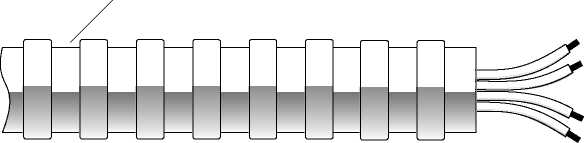 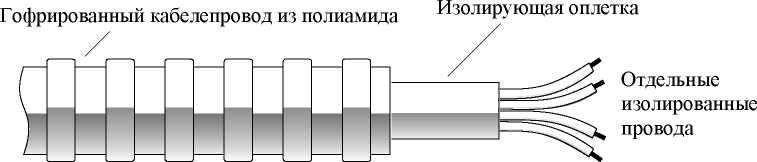 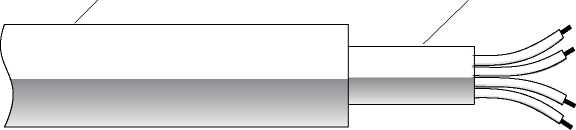 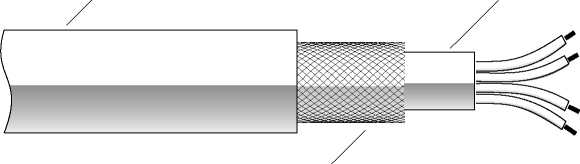 Кабели датчиков частоты вращения колес не нуждаются в дополнительной защите.Считается, что транспортные средства ЕХ/II, являющиеся автофургонами, в которых электропроводка, находящаяся за кабиной водителя, защищена корпусом, отвечают этому требованию.Все электрические цепи должны быть защищены плавкими предохранителями или автоматическими выключателями, кроме электрических цепей:от аккумуляторной батареи до системы холодного пуска;от аккумуляторной батареи до генератора переменного тока;от генератора переменного тока до блока плавких предохранителей или автоматических выключателей;от аккумуляторной батареи до стартера;от аккумуляторной батареи до управляющего блока системы замедления без тормозов (см. пункт 9.2.3.1.2), если эта система является электрической или электромагнитной;от аккумуляторной батареи до электрического механизма подъема оси балансира тележки.Вышеупомянутые незащищенные электрические цепи должны иметь минимальную протяженность.Аккумуляторные батареиКлеммы аккумуляторной батареи должны быть электрически изолированы или находиться под изолирующей крышкой.Аккумуляторные батареи, которые могут выделять воспламеняющийся газ и которые не расположены под капотом двигателя, должны быть помещены в вентилируемый ящик.ОсвещениеПрименение источников света с винтовым цоколем не допускается.Электрические соединения между автомобилями и прицепамиЭлектрические соединения должны быть устроены так, чтобы исключить возможность:попадания влаги и грязи; подключенные части должны иметь защиту степени, по крайней мере, IP 54 в соответствии со стандартом МЭК 60529;непреднамеренного разъединения; соединители должны удовлетворять требованиям, приведенным в пункте 5.6 стандарта ISO 4091:2003.Считается, что требования пункта 9.2.2.6.1 соблюдены:в случае стандартизированных соединителей, предназначенных для конкретных целей в соответствии со стандартом ISO 12098:2004х, ISO 7638:2003х, EN 15207:2014х или ISO 25981:2008х;Стандарт ISO 4009, на который содержится ссылка в указанном стандарте, не применяется.Правила № 55 ЕЭК (Единообразные предписания, касающиеся официального утверждения механических деталей сцепных устройств составов транспортных средств).Части электрооборудования, включая питающие провода, остающиеся поднапряжением при разомкнутом положении	главного	выключателяаккумуляторной батареи, должны иметь характеристики, позволяющие использовать их в опасных зонах. Такое оборудование должно отвечать общим требованиям стандарта МЭК 60079, части 0 и 14, и применимым дополнительным требованиям стандарта МЭК 60079, части 1, 2, 5, 6, 7, 11, 15 или 18.Для применения стандарта МЭК 60079, часть 143, используют следующую классификацию:Электрооборудование, постоянно находящееся под напряжением, включая питающие провода, которое не подпадает под действие требований подразделов 9.2.2.4 и 9.2.2.8, должно отвечать требованиям для зоны 1 в целом либо требованиям для зоны 2 в отношении электрооборудования, расположенного в кабине водителя. Должны соблюдаться требования для группы взрывоопасности 11С, температурный класс Т6.Однако постоянно находящееся под напряжением электрооборудование, установленное в среде, где температура, определяемая находящимся там же неэлектрическим оборудованием, превышает предельную температуру для класса Т6, должно соответствовать температурному классу не менее Т4.Провода питания электрооборудования, постоянно находящегося поднапряжением, либо должны соответствовать требованиям стандарта МЭК 60079, часть 7	("Повышенная безопасность"), и быть защищены плавкимпредохранителем или автоматическим выключателем, установленным как можно ближе к источнику питания, либо в случае "принципиально безопасного оборудования" должны быть защищены барьером безопасности, размещенным как можно ближе к источнику питания.Коммуникации для электрооборудования, которое должно находиться под напряжением при разомкнутом положении главного выключателя аккумуляторной батареи, идущие в обход выключателя, должны быть защищены от перегрева с помощью соответствующих устройств, таких как плавкий предохранитель, автоматический выключатель или барьер безопасности (ограничитель тока).Тормозное оборудование9.2.3.1	Общие положенияАвтомобили и прицепы, предназначенные для использования в качестве транспортных единиц для перевозки опасных грузов, должны удовлетворять всем соответствующим техническим требованиям Правил № 13 ЕЭК с поправками, с соблюдением указанных в них сроков применения.Транспортные средства EX/II, EX/III, FL и AT должны удовлетворять требованиям Правилам № 13 ЕЭК4, приложение 5.(Исключен)Предотвращение опасности возникновения пожараОбщие положенияИзложенные ниже технические положения применяются в соответствии с таблицей,приведенной в разделе 9.2.1.(Исключен)Топливные баки и баллоныТопливные баки и баллоны для подачи топлива в двигатель транспортного средствадолжны отвечать следующим требованиям:В случае любой утечки в нормальных условиях перевозки жидкое топливо или жидкая фаза газообразного топлива должна(о) стекать на землю и не попадать на груз или нагретые части транспортного средства.Топливные баки для жидких видов топлива должны соответствовать положениям Правил № 34 ЕЭК; топливные баки, содержащие бензин, должны быть оборудованы эффективным пламеуловителем, расположенным у заливного отверстия, или затвором, герметично закрывающим это отверстие. Топливные баки и баллоны соответственно для СПГ и КПГ должны отвечать соответствующим требованиям Правил № 110 ЕЭК. Топливные баки для СНГ должны отвечать соответствующим требованиям Правил № 67 ЕЭК.Выпускное(ые) отверстие(я) устройств для сброса давления и/или клапанов для сброса давления топливных баков, содержащих газообразное топливо, должно(ы) быть направлено(ы) в сторону от воздухозаборных систем, топливных баков, груза или нагретых частей транспортного средства, и выходящие из них газы не должны проникать в замкнутые пространства, другие транспортные средства, наружные воздухозаборные системы (например, системы кондиционирования воздуха), воздухозаборники двигателя или системы выпуска отработавших газов двигателя. Патрубки топливной системы не должны устанавливаться на корпусе, содержащем груз.Двигатель транспортного средства должен быть оборудован и расположен таким образом, чтобы груз не подвергался какой-либо опасности нагревания или воспламенения. Использование КПГ или СПГ в качестве топлива допускается только в том случае, если элементы специального оборудования для КПГ и СПГ официально утверждены в соответствии с Правилами № 110 ЕЭК6 и соответствуют положениям раздела 9.2.2. Установка на транспортном средстве должна соответствовать техническим требованиям раздела 9.2.2 и Правил № 110 ЕЭК6. Использование СНГ в качестве топлива допускается только в том случае, если элементы специального оборудования для СНГ официально утверждены в соответствии с Правилами № 67 ЕЭК7 и соответствуют положениям раздела 9.2.2. Установка на транспортном средстве должна соответствовать техническим требованиям раздела 9.2.2 и Правил № 67 ЕЭК7. В случае транспортных средств EX/II и EX/III в качестве двигателя должен использоваться двигатель с воспламенением от сжатия, работающий только на жидком топливе с температурой вспышки выше 55 °C. Использование газов не допускается.Система выпуска отработавших газовСистема выпуска отработавших газов (включая выпускные трубы) должна быть расположена или защищена таким образом, чтобы исключалась любая опасность нагрева или воспламенения груза. Элементы системы выпуска, расположенные непосредственно под топливным баком (в случае дизеля), должны быть расположены на расстоянии не менее 100 мм от бака или иметь теплозащитный экран.Система замедления без тормозов транспортного средстваТранспортные средства, оборудованные системой замедления без тормозов с интенсивным тепловыделением, расположенной за задней стенкой кабины водителя, должны быть оснащены жестко закрепленным теплозащитным экраном, установленным между этой системой и топливным баком или грузом, чтобы исключалась любая опасность нагрева, даже локального, топливного бака или груза.Кроме того, этот теплозащитный экран должен защищать тормозную систему от любых, даже аварийных, утечек или выбросов груза. Удовлетворительной считается, например, защита, обеспечиваемая экраном с двойной оболочкой.Правила № 110 ЕЭК (Единообразные предписания, касающиеся официального утверждения:элементов специального оборудования автотранспортных средств, двигатели которых работают на компримированном природном газе (КПГ) и/или сжиженном природном газе (СПГ);транспортных средств в отношении установки элементов специального оборудования официально утвержденного типа для использования в их двигателях компримированного природного газа (КПГ) и/или сжиженного природного газа (СПГ)).Правила № 67 ЕЭК (Единообразные предписания, касающиеся:Официального утверждения специального оборудования транспортных средств категорий M и N, двигатели которых работают на сжиженном нефтяном газеОфициального утверждения транспортных средств категорий M и N, оснащенных специальным оборудованием для использования сжиженного нефтяного газа в качестве топлива, в отношении установки такого оборудования).Топливные обогревательные приборы должны отвечать соответствующим техническим требованиям Правил № 122 ЕЭК8 с поправками, с соблюдением указанных в них сроков применения, а также применимым требованиям пунктов 9.2.4.7.2-9.2.4.7.6 в соответствии с таблицей раздела 9.2.1.Топливные обогревательные приборы и их система выпуска отработавших газов должны быть сконструированы, расположены, защищены и изолированы таким образом, чтобы исключить любую возможность недопустимого нагрева или воспламенения груза. Это требование считают выполненным, если топливный бак и система выпуска отработавших газов этого устройства удовлетворяют требованиям, аналогичным тем, которые установлены для топливных баков и систем выпуска отработавших газов транспортных средств в пунктах 9.2.4.3 и 9.2.4.5 соответственно.Выключение топливных обогревательных приборов должно осуществляться по крайней мере следующими способами:преднамеренным выключением вручную из кабины водителя;случайной остановкой двигателя транспортного средства; в этом случае обогревательный прибор может быть вновь включен водителем вручную;запуском на автомобиле питательного насоса для перевозимых опасных грузов.Допускается работа топливных обогревательных приборов в режиме инерции после их выключения. В случае использования способов, указанных в пунктах 9.2.4.7.3 b) и с), подача воздуха в камеру сгорания должна быть прекращена с помощью надлежащих средств после цикла работы в режиме инерции продолжительностью не более 40 секунд. Разрешается использовать только те топливные обогревательные приборы, в отношении которых представлены доказательства того, что теплообменник выдерживает сокращенный цикл работы в режиме инерции продолжительностью в 40 секунд в течение всего срока нормальной эксплуатации этих приборов.Включение топливного обогревательного прибора должно осуществляться вручную. Использование программирующих устройств запрещается.Использование топливных обогревательных приборов, работающих на газообразном топливе, не разрешается.Устройство ограничения скоростиАвтомобили (транспортные средства на жесткой раме и тягачи для полуприцепов) максимальной массой более 3,5 т должны быть оборудованы устройством ограничения скорости в соответствии с техническими требованиями Правил № 89 ЕЭК9 с поправками. Это устройство должно быть отрегулировано так, чтобы скорость не могла превысить 90 км/ч, с учетом технического допуска устройства.Правила № 122 ЕЭК (Единообразные предписания, касающиеся официального утверждения транспортных средств категорий M, N и O в отношении их систем отопления).9	Правила № 89 ЕЭК (Единообразные предписания, касающиеся официального утверждения:Транспортных средств в отношении ограничения их максимальной скорости или их регулируемой функции ограничения скоростиТранспортных средств в отношении установки устройства ограничения скорости (УОС) или регулируемого устройства ограничения скорости (РУОС) официально утвержденного типаУстройств ограничения скорости (УОС) и регулируемых устройств ограничения скорости (РУОС)).Сцепные устройства автомобилей и прицеповСцепные устройства автомобилей и прицепов должны отвечать техническим требованиям Правил № 55 ЕЭК с поправками, с соблюдением указанных в них сроков применения.Предупреждение других рисков, связанных с топливомТопливные системы двигателей, работающих на СПГ, должны быть оборудованы ирасположены таким образом, чтобы груз не подвергался какой-либо опасности в результате охлаждения газа.ДОПОЛНИТЕЛЬНЫЕ ТРЕБОВАНИЯ, КАСАЮЩИЕСЯ
УКОМПЛЕКТОВАННЫХ ИЛИ ДОУКОМПЛЕКТОВАННЫХ ТРАНСПОРТНЫХ
СРЕДСТВ EX/II ИЛИ EX/III, ПРЕДНАЗНАЧЕННЫХ ДЛЯ ПЕРЕВОЗКИ
ВЗРЫВЧАТЫХ ВЕЩЕСТВ И ИЗДЕЛИЙ (КЛАСС 1) В УПАКОВКАХМатериалы, используемые в конструкции кузовов транспортных средствВ конструкции кузовов не должны использоваться материалы, способные образовывать опасные соединения с перевозимыми взрывчатыми веществами.Топливные обогревательные приборыТопливные обогревательные приборы можно устанавливать на транспортных средствах ЕХ/II и EX/III только для обогрева кабины водителя или двигателя.Топливные обогревательные приборы должны отвечать требования пунктов 9.2.4.7.1, 9.2.4.7.2, 9.2.4.7.5 и 9.2.4.7.6.Выключатель топливного обогревательного прибора может быть установлен за пределами кабины водителя.Нет необходимости представлять доказательства того, что теплообменник выдерживает сокращенный цикл работы в режиме инерции.Топливные обогревательные приборы, топливные баки, источники питания, заборники воздуха для сжигания топлива или обогрева, а также выхлопные трубы (их выпускные отверстия), требующиеся для функционирования топливного обогревательного прибора, не должны устанавливаться в грузовом отделении.Транспортные средства EX/IIЭти транспортные средства должны конструироваться, изготавливаться и оборудоваться таким образом, чтобы взрывчатые вещества и изделия были защищены от опасности извне и от воздействия климатических условий. Они должны быть закрытого типа или должны быть покрыты брезентом. В качестве брезента должен использоваться стойкий к разрыву, непроницаемый и трудновоспламеняющийся материал1. Он должен натягиваться таким образом, чтобы покрывать загружаемое пространство со всех сторон.Все отверстия в грузовом отделении закрытых транспортных средств должны иметь запираемые, плотно посаженные двери или жесткие крышки. Кабина водителя должна быть отделена от грузового отделения сплошной стенкой.В случае воспламеняющегося материала это требование считается выполненным, если согласно процедуре, указанной в стандарте ISO 3795:1989 "Автотранспортные средства, а также сельскохозяйственные и лесные тракторы и техника - Определение горючести внутренних материалов", образцы брезента имеют скорость горения не более 100 мм/мин.Транспортные средства EX/IIIЭти транспортные средства должны конструироваться, изготавливаться и оборудоваться таким образом, чтобы взрывчатые вещества и изделия были защищены от опасности извне и от воздействия климатических условий. Эти транспортные средства должны быть закрытого типа. Кабина водителя должна быть отделена от грузового отделения сплошной стенкой. Соприкасающиеся с грузом поверхности должны быть сплошными. Могут быть установлены устройства для крепления груза. Все соединения должны быть герметизированы. Все отверстия должны быть снабжены запирающимися устройствами. Их двери или крышки должны быть расположены и устроены таким образом, чтобы обеспечивалось их соединение внахлест.Для изготовления кузова должны использоваться жаропрочные и огнестойкие материалы, и его стенки должны иметь толщину не менее 10 мм. Это требование считается выполненным, если использованы материалы, отнесенные к классу B-s3-d2 в соответствии со стандартом EN 13501-1:2007 + А 1:2009.Если для изготовления кузова используется металл, то вся внутренняя поверхность кузова должна быть покрыта материалами, отвечающими тем же требованиям.Двигатель и грузовое отделениеДвигатель, приводящий в движение транспортное средство EX/II или EX/III, должен быть расположен спереди передней стенки грузового отделения; однако он может быть расположен под грузовым отделением при условии, что это сделано таким образом, чтобы любое избыточное тепло не создавало опасности для груза в результате нагрева внутренней поверхности грузового отделения до температуры выше 80 °C.Внешние источники тепла и грузовое отделениеСистема выпуска выхлопных газов транспортных средств EX/II и EX/III и другие части этих укомплектованных или доукомплектованных транспортных средств должны быть сконструированы и расположены таким образом, чтобы любое избыточное тепло не создавало опасности для груза в результате нагрева внутренней поверхности грузового отделения до температуры выше 80 °С.ЭлектрооборудованиеЭлектрооборудование должно отвечать соответствующим требованиям пунктов 9.2.2.1, 9.2.2.2, 9.2.2.3, 9.2.2.4, 9.2.2.5, 9.2.2.6, 9.2.2.7, 9.2.2.8 и 9.2.2.9.2.Электрооборудование, расположенное в грузовом отделении, должно быть пыленепроницаемым и иметь степень защиты, по крайней мере, IP 54 в соответствии с стандартом МЭК 60529 или равноценную степень защиты. В случае перевозки предметов и изделий группы совместимости J должна быть обеспечена степень защиты, по крайней мере, IP 65 в соответствии со стандартом МЭК 60529 или равноценная степень защиты.Никакая проводка не должна быть расположена внутри грузового отделения. Электрооборудование, доступ к которому имеется изнутри грузового отделения, должно быть в достаточной мере защищено от механического воздействия с внутренней стороны грузового отделения.ДОПОЛНИТЕЛЬНЫЕ ТРЕБОВАНИЯ, КАСАЮЩИЕСЯ
КОНСТРУКЦИИ КУЗОВОВ УКОМПЛЕКТОВАННЫХ ИЛИ
ДОУКОМПЛЕКТОВАННЫХ ТРАНСПОРТНЫХ СРЕДСТВ,
ПРЕДНАЗНАЧЕННЫХ ДЛЯ ПЕРЕВОЗКИ ОПАСНЫХ ГРУЗОВ
В УПАКОВКАХ (КРОМЕ ТРАНСПОРТНЫХ СРЕДСТВ EX/II И EX/III)Топливные обогревательные приборы должны отвечать следующим требованиям:выключатель может быть установлен за пределами кабины водителя;прибор может отключаться с наружной стороны грузового отделения; инет необходимости представлять доказательства того, что теплообменник выдерживает сокращенный цикл работы в режиме инерции.Если транспортное средство предназначено для перевозки опасных грузов, которым предписан знак опасности образца № 1, 1.4, 1.5, 1.6, 3, 4.1, 4.3, 5.1 или 5.2, то топливные резервуары, источники питания, заборники воздуха для сжигания топлива или обогрева, а также выхлопные трубы (их выпускные отверстия), требующиеся для функционирования топливного обогревательного прибора, не должны устанавливаться в грузовом отделении. Необходимо обеспечить, чтобы отверстие для выпуска нагретого воздуха не блокировалось грузом. Температура, до которой нагреваются упаковки, не должна превышать 50 °С. Обогревательные приборы, установленные внутри грузовых отделений, должны быть сконструированы таким образом, чтобы в условиях эксплуатации не происходило воспламенения взрывоопасной атмосферы.Дополнительные требования, касающиеся конструкции кузовов транспортных средств, предназначенных для перевозки конкретных опасных грузов или определенных упаковок, могут быть изложены в главе 7.2 части 7 в соответствии с указаниями для конкретного вещества, содержащимися в колонке 16 таблицы А главы 3.2.ДОПОЛНИТЕЛЬНЫЕ ТРЕБОВАНИЯ, КАСАЮЩИЕСЯ КОНСТРУКЦИИ
КУЗОВОВ УКОМПЛЕКТОВАННЫХ ИЛИ ДОУКОМПЛЕКТОВАННЫХ
ТРАНСПОРТНЫХ СРЕДСТВ, ПРЕДНАЗНАЧЕННЫХ ДЛЯ ПЕРЕВОЗКИ
ОПАСНЫХ ТВЕРДЫХ ВЕЩЕСТВ НАВАЛОМ/НАСЫПЬЮТопливные обогревательные приборы должны отвечать следующим требованиям:выключатель может быть установлен за пределами кабины водителя;прибор может отключаться с наружной стороны грузового отделения; инет необходимости представлять доказательства того, что теплообменник выдерживает сокращенный цикл работы в режиме инерции.Если транспортное средство предназначено для перевозки опасных грузов, которым предписан знак опасности образца № 4.1, 4.3 или 5.1, то топливные резервуары, источники питания, заборники воздуха для сжигания топлива или обогрева, а также выхлопные трубы (их выпускные отверстия), требующиеся для функционирования топливного обогревательного прибора, не должны устанавливаться в грузовом отделении. Необходимо обеспечить, чтобы отверстие для выпуска нагретого воздуха не блокировалось грузом. Температура, до которой нагревается груз, не должна превышать 50 °С. Обогревательные приборы, установленные внутри грузовых отделений, должны быть сконструированы таким образом, чтобы в условиях эксплуатации не происходило воспламенения взрывоопасной атмосферы.Кузова транспортных средств, предназначенных для перевозки опасных твердых веществ навалом/насыпью, должны отвечать соответствующим требованиям глав 6.11 и 7.3, включая требования раздела 7.3.2 или 7.3.3, которые могут применяться в соответствии с указаниями для конкретного вещества, содержащимися соответственно в колонках 10 и 17 таблицы А главы 3.2.ДОПОЛНИТЕЛЬНЫЕ ТРЕБОВАНИЯ, КАСАЮЩИЕСЯ
УКОМПЛЕКТОВАННЫХ ИЛИ ДОУКОМПЛЕКТОВАННЫХ
ТРАНСПОРТНЫХ СРЕДСТВ, ПРЕДНАЗНАЧЕННЫХ ДЛЯ ПЕРЕВОЗКИ
ВЕЩЕСТВ ПРИ РЕГУЛИРУЕМОЙ ТЕМПЕРАТУРЕИзотермические транспортные средства, транспортные средства-ледники и транспортные средства-холодильники, предназначенные для перевозки веществ при регулируемой температуре, должны удовлетворять следующим требованиям:транспортное средство должно быть сконструировано и оборудовано с точки зрения изотермии и способа охлаждения таким образом, чтобы не превышалась контрольная температура, предписанная для перевозимого вещества в пунктах 2.2.41.1.17 и 2.2.52.1.16 и в пунктах 2.2.41.4 и 2.2.52.4. Общий коэффициент теплопередачи не должен превышать 0,4 Вт/м2К;транспортное средство должно быть оборудовано таким образом, чтобы пары веществ или хладагента не могли проникнуть в кабину водителя;должно быть предусмотрено надлежащее устройство, позволяющее в любой момент проверить из кабины водителя температуру в грузовом пространстве;в грузовом пространстве должны иметься вентиляционные щели или вентиляционные клапаны, если существует какой-либо риск опасного повышения давления в нем. В случае необходимости надлежит принять меры к тому, чтобы вентиляционные щели или вентиляционные клапаны не препятствовали охлаждению;используемый хладагент должен быть невоспламеняющимся; ихолодильная установка транспортного средства-холодильника должна быть устроена так, чтобы она могла функционировать независимо от двигателя транспортного средства.Надлежащие методы (R1-R5) предотвращения превышения контрольной температуры перечислены в главе 7.2 (см. V8(3)). В зависимости от используемого метода в главе 7.2 могут быть предусмотрены дополнительные положения, касающиеся конструкции кузовов транспортных средств.ДОПОЛНИТЕЛЬНЫЕ ТРЕБОВАНИЯ, КАСАЮЩИЕСЯ ВСТРОЕННЫХ
ЦИСТЕРН (АВТОЦИСТЕРН), ТРАНСПОРТНЫХ СРЕДСТВ-БАТАРЕЙ
И УКОМПЛЕКТОВАННЫХ ИЛИ ДОУКОМПЛЕКТОВАННЫХ
ТРАНСПОРТНЫХ СРЕДСТВ, ИСПОЛЬЗУЕМЫХ ДЛЯ ПЕРЕВОЗКИ
ОПАСНЫХ ГРУЗОВ В СЪЕМНЫХ ЦИСТЕРНАХ ВМЕСТИМОСТЬЮ
БОЛЕЕ 1 М3 ИЛИ В КОНТЕЙНЕРАХ-ЦИСТЕРНАХ, ПЕРЕНОСНЫХ
ЦИСТЕРНАХ ИЛИ МЭГК ВМЕСТИМОСТЬЮ БОЛЕЕ 3 М3
(ТРАНСПОРТНЫЕ СРЕДСТВА EX/III, FL И AT)Общие положенияПомимо собственно транспортного средства или заменяющих его элементов ходовой части, автоцистерна состоит из одного или нескольких корпусов, их оборудования и частей, соединяющих их с транспортным средством или с элементами ходовой части.Если съемная цистерна установлена на транспортном средстве, то вся эта единица в целом должна удовлетворять требованиям, предъявляемым к автоцистернам.Требования, касающиеся цистернВстроенные или съемные металлические цистерны должны удовлетворять соответствующим требованиям главы 6.8.Элементы транспортных средств-батарей и МЭГК должны удовлетворять соответствующим требованиям главы 6.2 в случае баллонов, трубок, барабанов под давлением и связок баллонов или требованиям главы 6.8 в случае цистерн.Металлические контейнеры-цистерны должны удовлетворять требованиям главы 6.8; переносные цистерны должны удовлетворять требованиям главы 6.7 или, в соответствующих случаях, требованиям МКМПОГ (см. пункт 1.1.4.2).Цистерны из армированных волокном пластмасс должны удовлетворять требованиям главы 6.9.Вакуумные цистерны для отходов должны удовлетворять требованиям главы 6.10. КрепленияКрепления должны быть рассчитаны таким образом, чтобы выдерживать статические и динамические нагрузки в нормальных условиях перевозки, а также минимальные нагрузки, определенные в пунктах 6.8.2.1.2, 6.8.2.1.11-6.8.2.1.13, 6.8.2.1.15 и 6.8.2.1.16 в случае автоцистерн, транспортных средств-батарей и транспортных средств, перевозящих съемные цистерны.Заземление транспортных средств FLМеталлические цистерны или цистерны из армированных волокном пластмасс автоцистерн FL и элементы транспортных средств-батарей FL должны быть подсоединены к шасси посредством по крайней мере одного прочного электрического кабеля. Надлежит избегать любого металлического контакта, способного вызвать электрохимическую коррозию.ПРИМЕЧАНИЕ: См. также пункты 6.9.1.2 и 6.9.2.14.3.Правила № 111 ЕЭК: Единообразные предписания, касающиеся официального утверждения автоцистерн категорий N и О в отношении их устойчивости к опрокидыванию.Если транспортное средство предназначено для перевозки опасных грузов, которым предписан знак опасности образца № 1.5, 3, 4.1, 4.3, 5.1 или 5.2, то топливные резервуары, источники питания, заборники воздуха для сжигания топлива или обогрева, а также выхлопные трубы (их выпускные отверстия), требующиеся для функционирования топливного обогревательного прибора, не должны устанавливаться в грузовом отделении. Необходимо обеспечить, чтобы отверстие для выпуска нагретого воздуха не блокировалось грузом. Температура, до которой нагревается груз, не должна превышать 50 °С. Обогревательные приборы, установленные внутри грузовых отделений, должны быть сконструированы таким образом, чтобы в условиях эксплуатации не происходило воспламенения взрывоопасной атмосферы.ЭлектрооборудованиеЭлектрооборудование, имеющееся на транспортных средствах FL, должно отвечать соответствующим требованиям пунктов 9.2.2.1, 9.2.2.2, 9.2.2.4, 9.2.2.5, 9.2.2.6, 9.2.2.8 и 9.2.2.9.1.Однако любые дополнительные элементы электрооборудования транспортного средства или его модификации должны отвечать требованиям в отношении электрического оборудования соответствующей группы и соответствующего температурного класса в зависимости от веществ, которые будут перевозиться.ПРИМЕЧАНИЕ: В отношении переходных положений см. также раздел 1.6.5.Электрооборудование, имеющееся на транспортных средствах FL, расположенное в зонах, в которых существует или может существовать взрывоопасная атмосфера в концентрациях, требующих принятия особых мер предосторожности, должно быть подходящим для использования в опасной зоне. Такое оборудование должно отвечать общим требованиям стандарта МЭК 60079, части 0 и 14, а также применимым дополнительным требованиям стандарта МЭК 60079, части 1, 2, 5, 6, 7, 11 или 18. Должны выполняться требования в отношении электрического оборудования соответствующей группы и соответствующего температурного класса в зависимости от веществ, которые будут перевозиться.Для целей применения стандарта МЭК 60079, часть 14, используют следующую классификацию:ЗОНА 0Внутреннее пространство секций цистерн, фитингов для наполнения и опорожнения и паросборных трубопроводов.ЗОНА 1Внутреннее пространство шкафов с арматурой, используемой для наполнения и опорожнения, и зона, расположенная в пределах 0,5 м от вентиляционных устройств и клапанов сброса давления.Постоянно находящееся под напряжением электрооборудование, включая соединительные провода, расположенное за пределами зон 0 и 1, должно отвечать требованиям для зоны 1 в отношении электрооборудования в целом или требованиям для зоны 2 в отношении электрооборудования, расположенного в кабине водителя, в соответствии со стандартом МЭК 60079, часть 14. Должны выполняться требования в отношении электрического оборудования соответствующей группы в зависимости от веществ, которые будут перевозиться.Дополнительные требования по обеспечению безопасности, касающиеся транспортных средств ЕХ/IIIТранспортные средства ЕХ/III должны быть оснащены автоматическими системами пожаротушения для отсека двигателя.Должна обеспечиваться защита груза от загорания шин с помощью металлических теплозащитных экранов.ДОПОЛНИТЕЛЬНЫЕ ТРЕБОВАНИЯ, КАСАЮЩИЕСЯ
УКОМПЛЕКТОВАННЫХ И ДОУКОМПЛЕКТОВАННЫХ MEMUОбщие положенияВ дополнение к собственно транспортному средству или заменяющим его узлам ходовой части смесительно-зарядная машина (MEMU) состоит из одной или нескольких цистерн и контейнеров для массовых грузов, их элементов оборудования и фитингов для их крепления к транспортному средству или к узлам ходовой части.Требования, касающиеся цистерн	и контейнеров для массовых грузовЦистерны, контейнеры для массовых грузов и специальные отделения для упаковок взрывчатых веществ и изделий MEMU должны отвечать требованиям главы 6.12.Заземление MEMUЦистерны, контейнеры для массовых грузов и специальные отделения для упаковок взрывчатых веществ и изделий, изготовленные из металла или армированной волокном пластмассы, должны быть соединены с шасси посредством, по меньшей мере, одного надежного электрического соединения. Надлежит избегать любого металлического контакта, способного вызвать электрохимическую коррозию или реакцию с опасными грузами, перевозимыми в цистернах и контейнерах для массовых грузов.Устойчивость MEMUОбщая ширина площади опоры на грунт (расстояние между наружными точками контакта с грунтом правой и левой шин одной оси) должна быть равна, по меньшей мере, 90% высоты центра тяжести груженого транспортного средства. В случае сочлененных транспортных средств нагрузка на оси несущего элемента конструкции груженого полуприцепа не должна превышать 60% номинальной полной массы всего сочлененного транспортного средства в загруженном состоянии.Защита MEMU с задней стороныТранспортное средство должно быть оснащено с задней стороны по всей ширине цистерны бампером, в достаточной степени предохраняющим от ударов сзади. Расстояние между задней стенкой цистерны и задней частью бампера должно составлять не менее 100 мм (это расстояние отмеряется от крайней задней точки стенки цистерны или от защитной арматуры, соприкасающейся с перевозимым веществом). Бампер не требуется для транспортных средств с самосвальной цистерной с задней разгрузкой, если задняя арматура корпуса оснащена средством защиты, обеспечивающим такую же защиту корпуса, как бампер.ПРИМЕЧАНИЕ: Это положение не применяется к MEMU в том случае, если цистерны надлежащим образом защищены от ударов сзади с помощью других средств, например механизмов или трубопроводов, не содержащих опасные грузы.Топливные обогревательные приборыТопливные обогревательные приборы должны отвечать требованиям пунктов 9.2.4.7.1, 9.2.4.7.2, 9.2.4.7.5, 9.2.4.7.6 и следующим требованиям:выключатель может быть установлен за пределами кабины водителя;прибор должен отключаться с наружной стороны отделения MEMU; инет необходимости представлять доказательства того, что теплообменник выдерживает сокращенный цикл работы в режиме инерции.Топливные баки, источники питания, заборники воздуха для сжигания топлива или обогрева, а также выхлопные трубы (их выпускные отверстия), требующиеся для функционирования топливного обогревательного прибора, не должны устанавливаться в грузовых отделениях, содержащих цистерны. Необходимо обеспечить, чтобы отверстие для выпуска нагретого воздуха не блокировалось. Температура, до которой нагревается любое оборудование, не должна превышать 50 °С. Обогревательные приборы, установленные внутри отделений, должны быть сконструированы таким образом, чтобы в условиях эксплуатации не происходило воспламенения любой взрывоопасной атмосферы.Дополнительные требования по обеспечению безопасностиMEMU должны быть оснащены автоматическими системами пожаротушения для отсека двигателя.Должна обеспечиваться защита груза от загорания шин с помощью металлических теплозащитных экранов.Дополнительные требования по обеспечению охраныТехнологическое оборудование и специальные отделения MEMU должны быть снабжены замками.*16102Температура кипения (температура начала кипения) вещества, в °С< 60> 60 < 100> 100 < 200> 200 < 300> 300Степень наполнения как процент от вместимости тары90929496984.1.1.7ПРИМЕЧАНИЕ: В отношении специальных положений по совместной упаковке см. раздел 4.1.10.Затворы тары, содержащей увлажненные или разбавленные вещества, должны быть такими, чтобы во время перевозки процентное содержание жидкости (воды, растворителя или флегматизатора) не уменьшалось ниже предписанных пределов.4.1.1.7.1Если на КСГМГ имеется два или более последовательно расположенных затворов, то ближайший к перевозимому веществу затвор должен закрываться в первую очередь.4.1.1.8Если внутри упаковки за счет выделения газов ее содержимым (в результате повышения температуры или по иной причине) может повыситься давление, тара или КСГМГ могут быть снабжены вентиляционным отверстием, при условии, что выделившийся газ не должен создавать опасности, например, в силу своей токсичности, воспламеняемости или высвобожденного количества.Если в результате обычного разложения веществ может возникнуть опасное избыточное давление, должно быть предусмотрено вентиляционное устройство. Вентиляционное отверстие должно быть выполнено так, чтобы в том положении тары или КСГМГ, в котором предусмотрена их транспортировка, исключалась возможность утечки жидкости и проникновения посторонних веществ при нормальных условиях перевозки.ПРИМЕЧАНИЕ: При воздушных перевозках наличие вентиляционных отверстий в таре не допускается.4.1.1.8.1Жидкости могут заливаться только во внутреннюю тару, способную выдержать внутреннее давление, которое может возникнуть при нормальных условиях перевозки.4.1.1.9Новая, реконструированная или многократно используемая тара, включая КСГМГ и крупногабаритную тару, восстановленная тара или отремонтированные или прошедшие текущее техническое обслуживание КСГМГ должны быть способны выдерживать испытания, предписанные, в зависимости от конкретного случая, в разделах 6.1.5, 6.3.5, 6.5.6 или 6.6.5. Перед наполнением и предъявлением к перевозке каждая единица тары, включая КСГМГ и крупногабаритную тару, должна быть проверена на предмет отсутствия коррозии, загрязнения или каких-либо иных повреждений, а каждый КСГМГ - на предмет надлежащего функционирования всего эксплуатационного оборудования. Каждая единица тары с признаками уменьшения прочности по сравнению с утвержденным типом конструкции не должна далее использоваться или должна быть восстановлена таким образом, чтобы она могла выдержать испытания, предусмотренные для данного типа конструкции. Каждый КСГМГ с признаками уменьшения прочности по сравнению с испытанным типом конструкции не должен далее использоваться или должен быть отремонтирован или подвергнут текущему техническому обслуживанию таким образом, чтобы он мог выдержать испытания, предусмотренные для данного типа конструкции.4.1.1.10Жидкости должны заливаться только в тару, включая КСГМГ, способную выдержать внутреннее давление, которое может возникнуть в нормальных условиях перевозки. Тара и КСГМГ, в маркировке которых указано испытательное гидравлическое давление, предписанное соответственно в пунктах 6.1.3.1 d) и 6.5.2.2.1, должны заполняться только такими жидкостями, у которых давление паров:№ООННаименованиеКлассГруппаупаковкиVp55(кПа)Vp55 х 1,5 (кПа)(Vp55 х 1,5) минус 100 (кПа)Требуемое минимальное (манометрическое) испытательное давление в соответствии с пунктом 6.1.5.5.4 с) (кПа)Минимальное (манометрическое) испытательное давление, указываемое на упаковке (кПа)2056Тетрагидрофуран3и7010551001002247н-Декан3ш1,42,1-97,91001001593Дихлорметан6.1ш1642461461461501155Эфир диэтиловый3I1992991991992504.1.1.12Каждая единица тары, указанной в главе 6.1, предназначенной для наполнения жидкостью, должна пройти соответствующее испытание на герметичность. Данное испытание является частью программы обеспечения качества, предусмотренной в пункте 6.1.1.4, которая подтверждает способность соответствовать надлежащему уровню испытаний, указанному в пункте 6.1.5.4.3:до первого использования в целях перевозки;после реконструкции или восстановления любой тары, перед ее очередным использованием в целях перевозки.Для этого испытания не требуется, чтобы тара была оснащена собственными затворами. Внутренние сосуды составной тары могут испытываться без наружной тары при условии, что это не повлияет на результаты испытания. Это испытание не требуется для:внутренней тары в составе комбинированной тары или крупногабаритной тары;внутренних сосудов составной тары (из стекла, фарфора или керамики), маркированной символом "RID/ADR" в соответствии с пунктом 6.1.3.1 а) ii);легкой металлической тары, маркированной символом "RID/ADR" в соответствии с пунктом 6.1.3.1 а) ii).4.1.1.13Тара, включая КСГМГ, используемая для твердых веществ, способных переходить в жидкое состояние при температурах, которые могут возникнуть во время перевозки, должна быть также способна удерживать вещество в жидком состоянии.4.1.1.14Тара, включая КСГМГ, используемая для порошкообразных или гранулированных веществ, должна быть плотной или снабжена вкладышем.4.1.1.15Если компетентный орган не принял иного решения, то для пластмассовых барабанов и канистр, жестких пластмассовых КСГМГ и составных КСГМГ с пластмассовой внутренней емкостью разрешенный период эксплуатации для перевозки опасных веществ составляет пять лет с даты изготовления сосудов/емкостей, за исключением тех случаев, когда предписан более короткий период эксплуатации ввиду характера перевозимого вещества.4.1.1.16Если в качестве хладагента используется лед, он не должен нарушать целостность тары.4.1.1.17Тара, включая КСГМГ и крупногабаритную тару, имеющая маркировочные знаки, соответствующие требованиям разделов/подразделов 6.1.3, 6.2.2.7, 6.2.2.8, 6.3.1, 6.5.2 или 6.6.3, но утвержденная в государстве, не являющемся Договаривающейся стороной ДОПОГ, может, тем не менее, использоваться для перевозки в соответствии с ДОПОГ.4.1.1.18Взрывчатые вещества и изделия, самореактивные вещества и органические пероксидыЕсли в ДОПОГ не содержится специального положения, предусматривающего иное, то тара, включая КСГМГ и крупногабаритную тару, используемая для упаковки грузов класса 1, самореактивных веществ класса 4.1 и органических пероксидов класса 5.2, должна отвечать требованиям, предъявляемым к группе веществ средней степени опасности (группа упаковки II).НомерООННадлежащее отгрузочное наименованиеилитехническое наименование 3.1.2Описание3.1.2Класс2.2Классификационныйкод2.2Группаупаковки2.1.1.3Стандартная жидкость(1)(2a)(2b)(3a)(3b)(4)(5)1090Ацетон3F1IIСмесь углеводородов Замечание: применяется только в том случае, если доказано, что просачивание вещества из упаковки, предназначенной для перевозки, происходит в приемлемых пределах1093Акрилонитрилстабилизированный3FT1Iн-Бутилацетат/ н-бутилацетат - насыщенный смачивающий раствор1104Амилацетатычистые изомеры и изомерная смесь3F1IIIн-Бутилацетат/ н-бутилацетат - насыщенный смачивающий раствор1105Пентанолычистые изомеры и изомерная смесь3F1II/Шн-Бутилацетат/ н-бутилацетат - насыщенный смачивающий раствор1106Амиламинычистые изомеры и изомерная смесь3FCII/ШСмесь углеводородов исмачивающий раствор1109Амилформиатычистые изомеры и изомерная смесь3F1IIIн-Бутилацетат/ н-бутилацетат - насыщенный смачивающий раствор1120Бутанолычистые изомеры и изомерная смесь3F1II/IIIУксусная кислота1123Бутилацетатычистые изомеры и изомерная смесь3F1II/IIIн-Бутилацетат/ н-бутилацетат - насыщенный смачивающий растворНомерООННадлежащее отгрузочное наименованиеилитехническое наименование 3.1.2Описание3.1.2Класс2.2Классификационныйкод2.2Группаупаковки2.1.1.3Стандартная жидкость(1)(2a)(2b)(3a)(3b)(4)(5)1125н-Бутиламин3FCIIСмесь углеводородов исмачивающий раствор1128н-Бутилформиат3F1IIн-Бутилацетат/ н-бутилацетат - насыщенный смачивающий раствор1129Бутиральдегид3F1IIСмесь углеводородов1133Клеисодержащие легковоспламеняющуюся жидкость3F1I/II/IIIПравило для сводных позиций1139Раствор для нанесения покрытиявключая растворы для обработки или покрытия поверхностей, используемые в промышленных или иных целях, например для нанесения грунтовочного покрытия на корпус автомобилей, футеровки барабанов или бочек3F1I/II/IIIПравило для сводных позиций1145Циклогексан3F1IIСмесь углеводородов1146Циклопентан3F1IIСмесь углеводородов1153Эфир диэтиловый этиленгликоля3F1IIIн-Бутилацетат/ н-бутилацетат - насыщенный смачивающий раствор исмесь углеводородов1154Диэтиламин3FCIIСмесь углеводородов исмачивающий раствор1158Диизопропиламин3FCIIСмесь углеводородов исмачивающий раствор1160Диметиламина водный раствор3FCIIСмесь углеводородов исмачивающий раствор1165Диоксан3F1IIСмесь углеводородов1169Экстрактыароматические жидкие3F1II/ШПравило для сводных позиций1170Этанол или этанола растворводный раствор3F1II/ШУксусная кислота1171Эфир моноэтиловый этиленгликоля3F1IIIн-Бутилацетат/ н-бутилацетат - насыщенный смачивающий раствор исмесь углеводородов1172Эфир моноэтиловый этиленгликоля и кислоты уксусной3F1IIIн-Бутилацетат/ н-бутилацетат - насыщенный смачивающий раствор исмесь углеводородов1173Этилацетат3F1IIн-Бутилацетат/ н-бутилацетат - насыщенный смачивающий растворНомерООННадлежащее отгрузочное наименованиеилитехническое наименование 3.1.2Описание3.1.2Класс2.2Классификационныйкод2.2Группаупаковки2.1.1.3Стандартная жидкость(1)(2a)(2b)(3a)(3b)(4)(5)11772-Этилбутилацетат3F1IIIн-Бутилацетат/ н-бутилацетат - насыщенный смачивающий раствор11782-Этилбутиральдегид3F1IIСмесь углеводородов1180Этилбутират3F1IIIн-Бутилацетат/ н-бутилацетат - насыщенный смачивающий раствор1188Эфир монометиловый этиленгликоля3F1IIIн-Бутилацетат/ н-бутилацетат - насыщенный смачивающий раствор исмесь углеводородов1189Эфир монометиловый этиленгликоля и кислоты уксусной3F1IIIн-Бутилацетат/ н-бутилацетат - насыщенный смачивающий раствор исмесь углеводородов1190Этилформиат3F1IIн-Бутилацетат/ н-бутилацетат - насыщенный смачивающий раствор1191Альдегиды октиловыечистые изомеры и изомерная смесь3F1IIIСмесь углеводородов1192Этиллактат3F1IIIн-Бутилацетат/ н-бутилацетат - насыщенный смачивающий раствор1195Этилпропионат3F1IIн-Бутилацетат/ н-бутилацетат - насыщенный смачивающий раствор1197Экстракты ароматные жидкие3F1II/IIIПравило для сводных позиций1198Формальдегида раствор, легковоспламеняющийсяводный раствор, температура вспышки от 23 °С до 60 °С3FCIIIУксусная кислота1202Топливо дизельноесоответствующее стандарту EN 590:2013 + AC:20M или с температурой вспышки не более 100 °С3F1IIIСмесь углеводородов1202Газойльтемпература вспышки не более 100 °С3F1IIIСмесь углеводородов1202Топливо печное легкоекрайне легкое3F1IIIСмесь углеводородов1202Топливо печное легкоесоответствующее стандарту En 590:2013 + AC:20M или с температурой вспышки не более 100 °С3F1IIIСмесь углеводородов1203Бензин моторный, или газолин, или петрол3F1IIСмесь углеводородов1206Гептанычистые изомеры и изомерная смесь3F1IIСмесь углеводородов1207Гексальдегидн-Гексальдегид3F1IIIСмесь углеводородов1208Гексанычистые изомеры и изомерная смесь3F1IIСмесь углеводородовНомерООННадлежащее отгрузочное наименованиеилитехническое наименование 3.1.2Описание3.1.2Класс2.2Классификационныйкод2.2Группаупаковки2.1.1.3Стандартная жидкость(1)(2a)(2b)(3a)(3b)(4)(5)1210Краска типографскаяилиМатериал, используемый с типографской краскойлегковоспламеняющаяся (ийся), включая разбавитель или растворитель типографской краски3F1шипПравило для сводных позиций1212Изобутанол3F1iiiУксусная кислота1213Изобутилацетат3F1iiн-Бутилацетат/ н-бутилацетат - насыщенный смачивающий раствор1214Изобутиламин3FCiiСмесь углеводородов исмачивающий раствор1216Изооктенычистые изомеры и изомерная смесь3F1iiСмесь углеводородов1219Изопропанол3F1iiУксусная кислота1220Изопропилацетат3F1iiн-Бутилацетат/ н-бутилацетат - насыщенный смачивающий раствор1221Изопропиламин3FCiСмесь углеводородов исмачивающий раствор1223Керосин3F1iiiСмесь углеводородов12243,3-Диметил-2-бутанон3F1iiСмесь углеводородов1224Кетоны жидкие, н.у.к.3F1ii/iiiПравило для сводных позиций1230Метанол3FT1iiУксусная кислота1231Метилацетат3F1iiн-Бутилацетат/ н-бутилацетат - насыщенный смачивающий раствор1233Метиламилацетат3F1iiiн-Бутилацетат/ н-бутилацетат - насыщенный смачивающий раствор1235Метиламина водный раствор3FCiiСмесь углеводородов исмачивающий раствор1237Метилбутират3F1iiн-Бутилацетат/ н-бутилацетат - насыщенный смачивающий раствор1247Метилметакрилатамономерстабилизированный3F1iiн-Бутилацетат/ н-бутилацетат - насыщенный смачивающий раствор1248Метилпропионат3F1iiн-Бутилацетат/ н-бутилацетат - насыщенный смачивающий раствор1262Октанычистые изомеры и изомерная смесь3F1iiСмесь углеводородов1263КраскаилиМатериаллакокрасочныйвключая краску, лак, эмаль, краситель, шеллак, олифу, политуру, жидкий наполнитель и жидкую лаковую основу или включая разбавитель или растворитель краски3F1i/ii/iiiПравило для сводных позиций1265Пентанын-Пентан3F1IIСмесь углеводородовНомерООННадлежащее отгрузочное наименованиеилитехническое наименование 3.1.2Описание3.1.2Класс2.2Классификационныйкод2.2Группаупаковки2.1.1.3Стандартная жидкость(1)(2a)(2b)(3a)(3b)(4)(5)1266Парфюмерные продуктысодержащиелегковоспламеняющиесярастворители3F1II/IIIПравило для сводных позиций1268Смола каменноугольная, лигроиндавление паров при 50 °С не более 110 кПа3F1IIСмесь углеводородов1268Нефти дистилляты, н.у.к.илиНефтепродукты, н.у.к.3F1ИМИПравило для сводных позиций1274н-Пропанол3F1II/IIIУксусная кислота1275Пропиональдегид3F1IIСмесь углеводородов1276н-Пропилацетат3F1IIн-Бутилацетат/ н-бутилацетат - насыщенный смачивающий раствор1277Пропиламинн-Пропиламин3FCIIСмесь углеводородов исмачивающий раствор1281Пропилформиатычистые изомеры и изомерная смесь3F1IIн-Бутилацетат/ н-бутилацетат - насыщенный смачивающий раствор1282Пиридин3F1IIСмесь углеводородов1286Масло смоляное3F1II/IIIПравило для сводных позиций1287Каучука раствор3F1II/IIIПравило для сводных позиций1296Триэтиламин3FCIIСмесь углеводородов исмачивающий раствор1297Триметиламина водный растворс массовой долей триметиламина не более 50%3FCимиСмесь углеводородов исмачивающий раствор1301Винилацетилатстабилизированный3F1IIн-Бутилацетат/ н-бутилацетат - насыщенный смачивающий раствор1306Антисептики для древесины жидкие3F1II/IIIПравило для сводных позиций1547Анилин6.1T1IIУксусная кислота1590Дихлоранилины жидкиечистые изомеры и изомерная смесь6.1T1IIУксусная кислота1602Краситель жидкий токсичный, н.у.к.илиПолупродукт синтеза красителей жидкий токсичный, н.у.к.6.1T1имиПравило для сводных позиций1604Этилендиамин8CF1IIСмесь углеводородов исмачивающий раствор1715Ангидрид уксусный8CF1IIУксусная кислота1717Ацетилхлорид3FCIIн-Бутилацетат/ н-бутилацетат - насыщенный смачивающий раствор1718Кислота бутилфосфорная8C3IIIСмачивающий раствор1719Сероводородводный раствор8C5IIIУксусная кислота1719Щелочная жидкость едкая, н.у.к.неорганическая8C5II/IIIПравило для сводных позицийНомерООННадлежащее отгрузочное наименованиеилитехническое наименование 3.1.2Описание3.1.2Класс2.2Классификационныйкод2.2Группаупаковки2.1.1.3Стандартная жидкость(1)(2a)(2b)(3a)(3b)(4)(5)1730Сурьмы пентахлорид жидкийчистый8C1IIВода1736Бензоилхлорид8C3IIСмесь углеводородов исмачивающий раствор1750Кислоты хлоруксусной растворводный раствор6.1TC1IIУксусная кислота1750Кислоты хлоруксусной растворсмеси моно- и дихлоруксусной кислоты6.1TC1IIУксусная кислота1752Хлорацетилхлорид6.1TC1Iн-Бутилацетат/ н-бутилацетат - насыщенный смачивающий раствор1755Кислоты хромовой растворводный раствор, содержащий не более 30% хромовой кислоты8C1II/IIIАзотная кислота1760Цианамидводный раствор, содержащий не более 50% цианамида8C9IIВода17600,0-Диэтилдитиофосфор- ная кислота8C9IIн-Бутилацетат/ н-бутилацетат - насыщенный смачивающий раствор17600,0-Диизопропил- дитиофосфорная кислота8C9IIн-Бутилацетат/ н-бутилацетат - насыщенный смачивающий раствор17600,0-Ди-н-пропил- дитиофосфорная кислота8C9IIн-Бутилацетат/ н-бутилацетат - насыщенный смачивающий раствор1760Коррозионная жидкость, н.у.к.температура вспышки 60 °С8C9I/II/IIIПравило для сводных позиций1761Медьэтилендиаминарастворводный раствор8CT1II/IIIСмесь углеводородов исмачивающий раствор1764Кислота дихлоруксусная8C3IIУксусная кислота1775Кислотаборфтористоводороднаяводный раствор, содержащий не более 50% борфтористоводородной кислоты8C1IIВода1778Кислотакремнефтористоводородная8C1IIВода1779Кислота муравьинаяс массовой долей кислоты более 85%8C3IIУксусная кислота1783Гексаметилендиаминарастворводный раствор8C7II/IIIСмесь углеводородов исмачивающий раствор1787Кислотайодистоводороднаяводный раствор8C1II/IIIВода1788Кислотабромистоводороднаяводный раствор8C1II/IIIВода1789Кислотахлористоводороднаяводный раствор, содержащий не более 38% кислоты8C1II/IIIВодаНомерООННадлежащее отгрузочное наименованиеилитехническое наименование 3.1.2Описание3.1.2Класс2.2Классификационныйкод2.2Группаупаковки2.1.1.3Стандартная жидкость(1)(2a)(2b)(3a)(3b)(4)(5)1790Кислотафтористоводороднаясодержащая не более 60% фтористоводородной кислоты8CT1IIВодадопустимый период использования: не более двух лет1791Гипохлорита растворводный раствор, содержащий смачивающие вещества, принятые в торговле8C9II/IIIАзотная кислота исмачивающий раствор*1791Гипохлорита растворводный раствор8C9II/IIIАзотная кислота** Для № ООН 1791: Испытание должно проводиться только при наличии вентиляционного устройства. Если испытания проводятся с азотной кислотой в качестве стандартной жидкости, то должны использоваться устойчивые к воздействию кислоты вентиляционное устройство и прокладка. Если испытание проводится с самими растворами гипохлорита, разрешается также использовать вентиляционные устройства и прокладки того же типа конструкции, устойчивые к воздействию гипохлорита (например, из силиконового каучука), но не устойчивые к воздействию азотной кислоты.* Для № ООН 1791: Испытание должно проводиться только при наличии вентиляционного устройства. Если испытания проводятся с азотной кислотой в качестве стандартной жидкости, то должны использоваться устойчивые к воздействию кислоты вентиляционное устройство и прокладка. Если испытание проводится с самими растворами гипохлорита, разрешается также использовать вентиляционные устройства и прокладки того же типа конструкции, устойчивые к воздействию гипохлорита (например, из силиконового каучука), но не устойчивые к воздействию азотной кислоты.* Для № ООН 1791: Испытание должно проводиться только при наличии вентиляционного устройства. Если испытания проводятся с азотной кислотой в качестве стандартной жидкости, то должны использоваться устойчивые к воздействию кислоты вентиляционное устройство и прокладка. Если испытание проводится с самими растворами гипохлорита, разрешается также использовать вентиляционные устройства и прокладки того же типа конструкции, устойчивые к воздействию гипохлорита (например, из силиконового каучука), но не устойчивые к воздействию азотной кислоты.* Для № ООН 1791: Испытание должно проводиться только при наличии вентиляционного устройства. Если испытания проводятся с азотной кислотой в качестве стандартной жидкости, то должны использоваться устойчивые к воздействию кислоты вентиляционное устройство и прокладка. Если испытание проводится с самими растворами гипохлорита, разрешается также использовать вентиляционные устройства и прокладки того же типа конструкции, устойчивые к воздействию гипохлорита (например, из силиконового каучука), но не устойчивые к воздействию азотной кислоты.* Для № ООН 1791: Испытание должно проводиться только при наличии вентиляционного устройства. Если испытания проводятся с азотной кислотой в качестве стандартной жидкости, то должны использоваться устойчивые к воздействию кислоты вентиляционное устройство и прокладка. Если испытание проводится с самими растворами гипохлорита, разрешается также использовать вентиляционные устройства и прокладки того же типа конструкции, устойчивые к воздействию гипохлорита (например, из силиконового каучука), но не устойчивые к воздействию азотной кислоты.* Для № ООН 1791: Испытание должно проводиться только при наличии вентиляционного устройства. Если испытания проводятся с азотной кислотой в качестве стандартной жидкости, то должны использоваться устойчивые к воздействию кислоты вентиляционное устройство и прокладка. Если испытание проводится с самими растворами гипохлорита, разрешается также использовать вентиляционные устройства и прокладки того же типа конструкции, устойчивые к воздействию гипохлорита (например, из силиконового каучука), но не устойчивые к воздействию азотной кислоты.* Для № ООН 1791: Испытание должно проводиться только при наличии вентиляционного устройства. Если испытания проводятся с азотной кислотой в качестве стандартной жидкости, то должны использоваться устойчивые к воздействию кислоты вентиляционное устройство и прокладка. Если испытание проводится с самими растворами гипохлорита, разрешается также использовать вентиляционные устройства и прокладки того же типа конструкции, устойчивые к воздействию гипохлорита (например, из силиконового каучука), но не устойчивые к воздействию азотной кислоты.1793Кислотаизопропилфосфорная8C3IIIСмачивающий раствор1802Кислота хлорнаяводный раствор с массовой долей кислоты не более 50%8CO1IIВода1803Фенолсульфокислотажидкаяизомерная смесь8C3IIВода1805Кислоты фосфорной раствор8C1IIIВода1814Калия гидроксида растворводный раствор8C5II/IIIВода1824Натрия гидроксида растворводный раствор8C5II/IIIВода1830Кислота сернаясодержащая более 51% чистой кислоты8C1IIВода1832Кислота серная отработаннаяхимически устойчивая8C1IIВода1833Кислота сернистая8C1IIВода1835Третраметиламмония гидроксида растворводный раствор, температура вспышки более 60 °С8C7IIВода1840Цинка хлорида растворводный раствор8C1IIIВода1848Кислота пропионоваяс массовой долей кислоты не менее 10% и менее 90%8C3IIIн-Бутилацетат/ н-бутилацетат - насыщенный смачивающий раствор1862Этилкротонат3F1IIн-Бутилацетат/ н-бутилацетат - насыщенный смачивающий раствор1863Топливо авиационное для турбинных двигателей3F1I/II/IIIСмесь углеводородов1866Смолы растворлегковоспламеняющийся3F1I/II/IIIПравило для сводных позиций1902Кислотадиизооктилфосфорная8C3IIIСмачивающий раствор1906Кислота серная, регенерированная из кислого гудрона8C1IIАзотная кислота1908Хлорита растворводный раствор8C9II/ШУксусная кислотаНомерООННадлежащее отгрузочное наименованиеилитехническое наименование 3.1.2Описание3.1.2Класс2.2Классификационныйкод2.2Группаупаковки2.1.1.3Стандартная жидкость(1)(2a)(2b)(3a)(3b)(4)(5)1914Бутилпропионаты3F1IIIн-Бутилацетат/ н-бутилацетат - насыщенный смачивающий раствор1915Циклогексанон3F1IIIСмесь углеводородов1917Этилакрилатстабилизированный3F1IIн-Бутилацетат/ н-бутилацетат - насыщенный смачивающий раствор1919Метилакрилатстабилизированный3F1IIн-Бутилацетат/ н-бутилацетат - насыщенный смачивающий раствор1920Нонанычистые изомеры и изомерная смесь, температура вспышки от 23 °С до 60 °С3F1IIIСмесь углеводородов1935Цианида раствор, н.у.к.неорганический6.1T4шшпВода1940Кислота тиогликолевая8C3IIУксусная кислота1986Спиртылегковоспламеняющиеся токсичные, н.у.к.3FT1I/II/IIIПравило для сводных позиций1987Циклогексанолтехнически чистый3F1IIIУксусная кислота1987Спирты, н.у.к.3F1II/IIIПравило для сводных позиций1988Альдегидылегковоспламеняющиеся токсичные, н.у.к.3FT1I/II/IIIПравило для сводных позиций1989Альдегиды, н.у.к.3F1I/II/IIIПравило для сводных позиций19922,6-цис-Диметилморфолин3FT1IIIСмесь углеводородов1992Легковоспламеняющаяся жидкость токсичная, н.у.к.3FT1I/II/ШПравило для сводных позиций1993Виниловый эфир пропионовой кислоты3F1IIн-Бутилацетат/ н-бутилацетат - насыщенный смачивающий раствор1993(1-Метокси-2-пропил) ацетат3F1IIIн-Бутилацетат/ н-бутилацетат - насыщенный смачивающий раствор1993Легковоспламеняющаяся жидкость, н.у.к.3F1I/II/ШПравило для сводных позиций2014Водорода пероксида водный растворсодержащий не менее 20%, но не более 60% пероксида водорода, стабилизированный, если необходимо5.1OC1IIАзотная кислота2022Кислота крезиловаяжидкая смесь, содержащая крезолы, ксиленолы и метилфенолы6.1TC1IIУксусная кислота2030Гидразина водный растворс массовой долей гидразина не менее 37%, но не более 64%8CT1IIВода2030Гидразина гидратводный раствор, содержащий 64% гидразина8CT1IIВода2031Кислота азотнаякроме красной дымящей, с содержанием чистой кислоты не более 55%8CO1IIАзотная кислотаНомерООННадлежащее отгрузочное наименованиеилитехническое наименование 3.1.2Описание3.1.2Класс2.2Классификационныйкод2.2Группаупаковки2.1.1.3Стандартная жидкость(1)(2a)(2b)(3a)(3b)(4)(5)2045Изобутиральдегид3F1IIСмесь углеводородов2050Диизобутилена изомерные соединения3F1IIСмесь углеводородов2053Метилизобутилкарбинол3F1IIIУксусная кислота2054Морфолин8CF1IСмесь углеводородов2057Трипропилен3F1II/IIIСмесь углеводородов2058Валеральдегидчистые изомеры и изомерная смесь3F1IIСмесь углеводородов2059Нитроцеллюлозырастворлегковоспламеняющийся3DI/II/IIIПравило для сводных позиций: в отступление от общей процедуры это правило может применяться к растворителям с классификационным кодом F12075Хлораль безводный стабилизированный6.1T1IIСмачивающий раствор2076Крезолы жидкиечистые изомеры и изомерная смесь6.1TC1IIУксусная кислота2078Толуолдиизоцианатжидкий6.1T1IIн-Бутилацетат/ н-бутилацетат - насыщенный смачивающий раствор2079Диэтилентриамин8C7IIСмесь углеводородов2209Формальдегида растворводный раствор, содержащий 37% формальдегида, содержание метанола: 8-10%8C9IIIУксусная кислота2209Формальдегида растворводный раствор, содержащий не менее 25% формальдегида8C9IIIВода2218Кислота акриловая стабилизированная8CF1IIн-Бутилацетат/ н-бутилацетат - насыщенный смачивающий раствор2227н-Бутилметакрилатстабилизированный3F1IIIн-Бутилацетат/ н-бутилацетат - насыщенный смачивающий раствор2235Хлорбензилхлоридыжидкиепара-Хлорбензилхлорид6.1T2IIIСмесь углеводородов2241Циклогептан3F1IIСмесь углеводородов2242Циклогептен3F1IIСмесь углеводородов2243Циклогексилацетат3F1IIIн-Бутилацетат/ н-бутилацетат - насыщенный смачивающий раствор2244Циклопентанол3F1IIIУксусная кислота2245Циклопентанон3F1IIIСмесь углеводородов2247н-Декан3F1IIIСмесь углеводородов2248Ди-н-бутиламин8CF1IIСмесь углеводородов22581,2-Пропилентетрамин8CF1IIСмесь углеводородов исмачивающий раствор2259Триэтилентетрамин8C7IIВодаНомерООННадлежащее отгрузочное наименованиеилитехническое наименование 3.1.2Описание3.1.2Класс2.2Классификационныйкод2.2Группаупаковки2.1.1.3Стандартная жидкость(1)(2a)(2b)(3a)(3b)(4)(5)2260Трипропиламин3FCIIIСмесь углеводородов исмачивающий раствор2263Диметилциклогексанычистые изомеры и изомерная смесь3F1IIСмесь углеводородов2264NjN-Диметилциклогексиламин8CF1IIСмесь углеводородов исмачивающий раствор2265МД-Диметилформамид3F1IIIн-Бутилацетат/ н-бутилацетат - насыщенный смачивающий раствор2266Диметил-М-пропиламин3FCIIСмесь углеводородов исмачивающий раствор22693,3’-Иминодипропи-ламин8C7IIIСмесь углеводородов исмачивающий раствор2270Этиламина водный растворсодержащий не менее 50%, но не более 70% этиламина, температура вспышки ниже 23 °С, коррозионный или слабокоррозионный3FCIIСмесь углеводородов исмачивающий раствор22752-Этилбутанол3F1IIIн-Бутилацетат/ н-бутилацетат - насыщенный смачивающий раствор22762-Этилгексиламин3FCIIIСмесь углеводородов исмачивающий раствор2277Этилметакрилатстабилизированный3F1IIн-Бутилацетат/ н-бутилацетат - насыщенный смачивающий раствор2278н-Гептен3F1IIСмесь углеводородов2282Гексанолычистые изомеры и изомерная смесь3F1IIIн-Бутилацетат/ н-бутилацетат - насыщенный смачивающий раствор2283Изобутилметакрилатстабилизированный3F1IIIн-Бутилацетат/ н-бутилацетат - насыщенный смачивающий раствор2286Пентаметилгептан3F1IIIСмесь углеводородов2287Изогептены3F1IIСмесь углеводородов2288Изогексены3F1IIСмесь углеводородов2289Изофорондиамин8C7IIIСмесь углеводородов исмачивающий раствор22934-Метокси-4-метил-пентанон-23F1IIIСмесь углеводородов2296Метилциклогексан3F1IIСмесь углеводородов2297Метилциклогексанончистые изомеры и изомерная смесь3F1IIIСмесь углеводородов2298Метилциклопентан3F1IIСмесь углеводородов23025-Метилгексанон-23F1IIIСмесь углеводородов2308Кислота нитрозилсерная, жидкая8C1IIВодаНомерООННадлежащее отгрузочное наименованиеилитехническое наименование 3.1.2Описание3.1.2Класс2.2Классификационныйкод2.2Группаупаковки2.1.1.3Стандартная жидкость(1)(2a)(2b)(3a)(3b)(4)(5)2309Октадиены3F1IIСмесь углеводородов2313Пиколинычистые изомеры и изомерная смесь3F1IIIСмесь углеводородов2317Натрия купроцианида растворводный раствор6.1T4IВода2320Тетраэтиленпентамин8C7IIIСмесь углеводородов исмачивающий раствор2324Триизобутиленсмесь моноолефинов C12, температура вспышки от 23 °С до 60 °С3F1IIIСмесь углеводородов2326Триметилцикло-гексиламин8C7IIIСмесь углеводородов исмачивающий раствор2327Триметилгексаметилен-диаминычистые изомеры и изомерная смесь8C7IIIСмесь углеводородов исмачивающий раствор2330Ундекан3F1IIIСмесь углеводородов2336Аллилформиат3FT1Iн-Бутилацетат/ н-бутилацетат - насыщенный смачивающий раствор2348Бутилакрилатыстабилизированныечистые изомеры и изомерная смесь3F1IIIн-Бутилацетат/ н-бутилацетат - насыщенный смачивающий раствор2357Циклогексиламинтемпература вспышки от 23 °С до 60 °С8CF1IIСмесь углеводородов исмачивающий раствор2361Диизобутиламин3FCIIIСмесь углеводородов исмачивающий раствор2366Диэтилкарбонат3F1IIIн-Бутилацетат/ н-бутилацетат - насыщенный смачивающий раствор2367альфа-Метилвалер-альдегид3F1IIСмесь углеводородов2370Г ексен-13F1IIСмесь углеводородов23721,2-Ди-(диметиламино)-этан3F1IIСмесь углеводородов исмачивающий раствор23791,3-Диметилбутиламин3FCIIСмесь углеводородов исмачивающий раствор2383Дипропиламин3FCIIСмесь углеводородов исмачивающий раствор2385Этилизобутират3F1IIн-Бутилацетат/ н-бутилацетат - насыщенный смачивающий раствор2393Изобутилформиат3F1IIн-Бутилацетат/ н-бутилацетат - насыщенный смачивающий раствор2394Изобутилпропионаттемпература вспышки от 23 °С до 60 °С3F1IIIн-Бутилацетат/ н-бутилацетат - насыщенный смачивающий растворНомерООННадлежащее отгрузочное наименованиеилитехническое наименование 3.1.2Описание3.1.2Класс2.2Классификационныйкод2.2Группаупаковки2.1.1.3Стандартная жидкость(1)(2a)(2b)(3a)(3b)(4)(5)2396Альдегид метакриловый стабилизированный3FT1IIСмесь углеводородов2400Метилизовалерат3F1IIн-Бутилацетат/ н-бутилацетат - насыщенный смачивающий раствор2401Пиперидин8CF1IСмесь углеводородов исмачивающий раствор2403Изопропенилацетат3F1IIн-Бутилацетат/ н-бутилацетат - насыщенный смачивающий раствор2405Изопропилбутират3F1IIIн-Бутилацетат/ н-бутилацетат - насыщенный смачивающий раствор2406Изопропилизобутират3F1IIн-Бутилацетат/ н-бутилацетат - насыщенный смачивающий раствор2409Изопропилпропионат3F1IIн-Бутилацетат/ н-бутилацетат - насыщенный смачивающий раствор24101,2,3,6-Тетрагидропиридин3F1IIСмесь углеводородов2427Калия хлората водный раствор5.1O1II/IIIВода2428Натрия хлората водный раствор5.1O1II/IIIВода2429Кальция хлората водный раствор5.1O1II/IIIВода2436Кислота тиоуксусная3F1IIУксусная кислота24572,3-Диметилбутан3F1IIСмесь углеводородов2491Этаноламин8C7IIIСмачивающий раствор2491Этаноламина растворводный раствор8C7IIIСмачивающий раствор2496Ангидрид пропионовый8C3IIIн-Бутилацетат/ н-бутилацетат - насыщенный смачивающий раствор2524Этилортоформиат3F1IIIн-Бутилацетат/ н-бутилацетат - насыщенный смачивающий раствор2526Фурфуриламин3FCIIIСмесь углеводородов исмачивающий раствор2527Изобутилакрилатстабилизированный3F1IIIн-Бутилацетат/ н-бутилацетат - насыщенный смачивающий раствор2528Изобутилизобутират3F1IIIн-Бутилацетат/ н-бутилацетат - насыщенный смачивающий раствор2529Кислота изомасляная3FCIIIн-Бутилацетат/ н-бутилацетат - насыщенный смачивающий раствор2531Кислота метакриловая стабилизированная8C3IIн-Бутилацетат/ н-бутилацетат - насыщенный смачивающий раствор2542Трибутиламин6.1T1IIСмесь углеводородовНомерООННадлежащее отгрузочное наименованиеилитехническое наименование 3.1.2Описание3.1.2Класс2.2Классификационныйкод2.2Группаупаковки2.1.1.3Стандартная жидкость(1)(2a)(2b)(3a)(3b)(4)(5)25602-Метилпентанол-23F1IIIн-Бутилацетат/ н-бутилацетат - насыщенный смачивающий раствор2564Кислотытрихлоруксусной растворводный раствор8C3II/IIIУксусная кислота2565Дициклогексиламин8C7IIIСмесь углеводородов исмачивающий раствор2571Кислота этилсерная8C3IIн-Бутилацетат/ н-бутилацетат - насыщенный смачивающий раствор2571Кислоты алкилсерные8C3IIПравило для сводных позиций2580Алюминия бромида растворводный раствор8C1IIIВода2581Алюминия хлорида растворводный раствор8C1IIIВода2582Железа (III) хлорида растворводный раствор8C1IIIВода2584Метансульфокислотасодержащая более 5% свободной серной кислоты8C1IIВода2584Алкилсульфокислотыжидкиесодержащие более 5% свободной серной кислоты8C1IIн-Бутилацетат/ н-бутилацетат - насыщенный смачивающий раствор2584Бензолсульфокислотасодержащая более 5% свободной серной кислоты8C1IIВода2584Толуолсульфокислотысодержащие более 5% свободной серной кислоты8C1IIВода2584Арилсульфокислотыжидкиесодержащие более 5% свободной серной кислоты8C1IIн-Бутилацетат/ н-бутилацетат - насыщенный смачивающий раствор2586Метансульфокислотасодержащая более 5% свободной серной кислоты8C1IIIВода2586Алкилсульфокислотыжидкиесодержащие более 5% свободной серной кислоты8C1IIIн-Бутилацетат/ н-бутилацетат - насыщенный смачивающий раствор2586Бензолсульфокислотасодержащая более 5% свободной серной кислоты8C1IIIВода2586Толуолсульфокислотысодержащие более 5% свободной серной кислоты8C1IIIВода2586Арилсульфокислотыжидкиесодержащие более 5% свободной серной кислоты8C1IIIн-Бутилацетат/ н-бутилацетат - насыщенный смачивающий раствор2610Триаллиламин3FCIIIСмесь углеводородов исмачивающий раствор2614Спирт металлиловый3F1IIIУксусная кислотаНомерООННадлежащее отгрузочное наименованиеилитехническое наименование 3.1.2Описание3.1.2Класс2.2Классификационныйкод2.2Группаупаковки2.1.1.3Стандартная жидкость(1)(2a)(2b)(3a)(3b)(4)(5)2617Метилциклогексанолычистые изомеры и изомерная смесь, температура вспышки от 23 °С до 60 °С3F1IIIУксусная кислота2619Диметилбензиламин8CF1IIСмесь углеводородов исмачивающий раствор2620Амилбутиратычистые изомеры и изомерная смесь, температура вспышки от 23 °С до 60 °С3F1IIIн-Бутилацетат/ н-бутилацетат - насыщенный смачивающий раствор2622Глицидальдегидтемпература вспышки ниже 23 °С3FT1IIСмесь углеводородов2626Кислоты хлорноватой водный растворсодержащей не более 10% хлорноватой кислоты5.1O1IIАзотная кислота2656Хинолинтемпература вспышки более 60 °С6.1T1IIIВода2672Аммиака растворв воде, с относительной плотностью от 0,880 до 0,957 при температуре 15 °С, содержащий более 10%, но не более 35% аммиака8C5IIIВода2683Аммония сульфида растворводный раствор, температура вспышки от 23 °С до 60 °С8CFTIIУксусная кислота26843-Диэтиламинопропиламин3FCIIIСмесь углеводородов исмачивающий раствор2685^М-Диэтилэтилен-диамин8CF1IIСмесь углеводородов исмачивающий раствор2693Бисульфитов водный раствор, н.у.к.неорганический8C1IIIВода2707Диметилдиоксанычистые изомеры и изомерная смесь3F1II/IIIСмесь углеводородов2733Аминылегковоспламеняющиеся коррозионные, н.у.к.илиПолиаминылегковоспламеняющиеся коррозионные, н.у.к.3FCI/II/IIIСмесь углеводородов исмачивающий раствор2734Ди-втор-бутиламин8CF1IIСмесь углеводородов2734Амины жидкие коррозионные легковоспламеняющиеся, н.у.к.илиПолиамины жидкие коррозионные легковоспламеняющиеся, н.у.к.8CF1I/IIСмесь углеводородов исмачивающий растворНомерООННадлежащее отгрузочное наименованиеилитехническое наименование 3.1.2Описание3.1.2Класс2.2Классификационныйкод2.2Группаупаковки2.1.1.3Стандартная жидкость(1)(2a)(2b)(3a)(3b)(4)(5)2735Амины жидкие коррозионные, н.у.к.илиПолиамины жидкие коррозионные, н.у.к.8C7I/II/IIIСмесь углеводородов исмачивающий раствор2739Ангидрид масляный8C3IIIн-Бутилацетат/ н-бутилацетат - насыщенный смачивающий раствор2789Кислота уксусная ледянаяилиКислоты уксусной растворводный раствор с массовой долей кислоты более 80%8CF1IIУксусная кислота2790Кислоты уксусной растворводный раствор с массовой долей кислоты более 10%, но не более 80%8C3II/IIIУксусная кислота2796Кислота сернаясодержащая не более 51% чистой кислоты8C1IIВода2797Жидкостьаккумуляторнаящелочнаяводный раствор гидроксида калия/натрия8C5IIВода28102-Хлор-6-фторбензилхлоридстабилизированный6.1T1IIIСмесь углеводородов28102-Фенилэтанол6.1T1IIIУксусная кислота2810Эфир моногексиловый этиленгликоля6.1T1IIIУксусная кислота2810Токсичная жидкость органическая, н.у.к.6.1T1IHIHIIПравило для сводных позиций2815N-Аминоэтилпиперазин8СТ1IIIСмесь углеводородов исмачивающий раствор2818Аммония полисульфида растворводный раствор8CT1II/IIIУксусная кислота2819Амилфосфат8C3IIIСмачивающий раствор2820Кислота маслянаякислота-н-масляная8C3IIIн-Бутилацетат/ н-бутилацетат - насыщенный смачивающий раствор2821Фенола растворводный раствор, токсичный, нещелочной6.1T1II/IIIУксусная кислота2829Кислота капроноваякислота-н-капроновая8C3IIIн-Бутилацетат/ н-бутилацетат - насыщенный смачивающий раствор2837Бисульфатов водный раствор8C1II/IIIВода2838Винилбутиратстабилизированный3F1IIн-Бутилацетат/ н-бутилацетат - насыщенный смачивающий раствор2841Ди-н-амиламин3FT1IIIСмесь углеводородов исмачивающий раствор2850Пропилена тетрамерсмесь моноолефинов C12, температура вспышки от 23 °С до 60 °С3F1IIIСмесь углеводородовНомерООННадлежащее отгрузочное наименованиеилитехническое наименование 3.1.2Описание3.1.2Класс2.2Классификационныйкод2.2Группаупаковки2.1.1.3Стандартная жидкость(1)(2a)(2b)(3a)(3b)(4)(5)2873ДибутиламиноэтанолЫ",К-Ди-н-бутиламино-этанол6.1T1IIIУксусная кислота2874Спирт фурфуриловый6.1T1IIIУксусная кислота29200,0-Диэтилдитио- фосфорная кислотатемпература вспышки от 23 °С до 60 °С8CF1IIн-Бутилацетат/ н-бутилацетат - насыщенный смачивающий раствор29200,0-Диметилдитио- фосфорная кислотатемпература вспышки от 23 °С до 60 °С8CF1IIСмачивающий раствор2920Водород бромистый33% раствор в ледяной уксусной кислоте8CF1IIСмачивающий раствор2920Тетраметиламониягидроксидводный раствор, температура вспышки от 23 °С до 60 °С8CF1IIВода2920Коррозионная жидкостьлегковоспламеняющаяся,н.у.к.8CF1I/IIПравило для сводных позиций2922Аммония сульфидводный раствор, температура вспышки более 60 °С8CT1IIВода2922Крезолыводный щелочной раствор, смесь крезолята натрия и калия8CT1IIУксусная кислота2922Фенолводный щелочной раствор, смесь фенолята натрия и калия8CT1IIУксусная кислота2922Натрия гидродифторидводный раствор8CT1IIIВода2922Коррозионная жидкость токсичная, н.у.к.8CT1I/II/IIIПравило для сводных позиций2924Легковоспламеняющаяся жидкость коррозионная, н.у.к.слабокоррозионная3FCI/II/IIIПравило для сводных позиций2927Токсичная жидкость коррозионная органическая, н.у.к.6.1TC1I/IIПравило для сводных позиций2933Метил-2-хлорпропионат3F1IIIн-Бутилацетат/ н-бутилацетат - насыщенный смачивающий раствор2934Изопропил-2-хлорпропионат3F1IIIн-Бутилацетат/ н-бутилацетат - насыщенный смачивающий раствор2935Этил-2-хлорпропионат3F1IIIн-Бутилацетат/ н-бутилацетат - насыщенный смачивающий раствор2936Кислота тиомолочная6.1T1IIУксусная кислота2941Фторанилинычистые изомеры и изомерная смесь6.1T1IIIУксусная кислота2943Тетрагидрофурфури-ламин3F1IIIСмесь углеводородов2945N-Метилбутиламин3FCIIСмесь углеводородов исмачивающий раствор29462-Амино-5-диэтила-минопентан6.1T1IIIСмесь углеводородов исмачивающий растворНомерООННадлежащее отгрузочное наименованиеилитехническое наименование 3.1.2Описание3.1.2Класс2.2Классификационныйкод2.2Группаупаковки2.1.1.3Стандартная жидкость(1)(2a)(2b)(3a)(3b)(4)(5)2947Изопропилхлорацетат3F1IIIн-Бутилацетат/ н-бутилацетат - насыщенный смачивающий раствор2984Водорода пероксида водный растворсодержащий не менее 8%, но менее 20% пероксида водорода, стабилизированный, если необходимо5.1O1IIIАзотная кислота3056н-Гептальдегид3F1IIIСмесь углеводородов3065Напитки алкогольныесодержащие более 24% спирта по объему3F1II/IIIУксусная кислота3066КраскаилиМатериаллакокрасочныйвключая краску, лак, эмаль, краситель, шеллак, олифу, политуру, жидкий наполнитель и жидкую лаковую основу или включая растворитель или разбавитель краски8C9II/IIIПравило для сводных позиций3079Метакрилонитридстабилизированный6.1TF1Iн-Бутилацетат/ н-бутилацетат - насыщенный смачивающий раствор3082Спиртовый C6-C17 (вторичный) поли (3-6) этоксилат9M6IIIн-Бутилацетат/ н-бутилацетат - насыщенный смачивающий раствор исмесь углеводородов3082Спиртовый C12-C15 поли (1-3) этоксилат9M6IIIн-Бутилацетат/ н-бутилацетат - насыщенный смачивающий раствор исмесь углеводородов3082Спиртовый C13-C15 поли (1-6) этоксилат9M6IIIн-Бутилацетат/ н-бутилацетат - насыщенный смачивающий раствор исмесь углеводородов3082Авиационное турбинное топливо JP-5температура вспышки более 60 °С9M6IIIСмесь углеводородов3082Авиационное турбинное топливо JP-7температура вспышки более 60 °С9M6IIIСмесь углеводородов3082Смола каменноугольнаятемпература вспышки более 60 °С9M6IIIСмесь углеводородов3082Смола каменноугольная, лигроинтемпература вспышки более 60 °С9M6IIIСмесь углеводородов3082Креозот, полученный из каменноугольной смолытемпература вспышки более 60 °С9M6IIIСмесь углеводородов3082Креозот, полученный из древесной смолытемпература вспышки более 60 °С9M6IIIСмесь углеводородов3082Крезилдифенилфосфат9M6IIIСмачивающий раствор3082Децилакрилат9M6IIIн-Бутилацетат/ н-бутилацетат - насыщенный смачивающий раствор исмесь углеводородовНомерООННадлежащее отгрузочное наименованиеилитехническое наименование 3.1.2Описание3.1.2Класс2.2Классификационныйкод2.2Группаупаковки2.1.1.3Стандартная жидкость(1)(2a)(2b)(3a)(3b)(4)(5)3082Диизобутилфталат9M6IIIн-Бутилацетат/ н-бутилацетат - насыщенный смачивающий раствор исмесь углеводородов3082Ди-н-бутилфталат9M6IIIн-Бутилацетат/ н-бутилацетат - насыщенный смачивающий раствор исмесь углеводородов3082Углеводородыжидкие, температура вспышки более 60 °С, опасные для окружающей среды9M6IIIПравило для сводных позиций3082Изодецилдифенилфосфат9M6IIIСмачивающий раствор3082Метилнафталиныизомерная смесь, жидкая9M6IIIСмесь углеводородов3082Триарилфосфатын.у.к.9M6IIIСмачивающий раствор3082Трикрезилфосфатсодержащий не более 3% орто-изомера9M6IIIСмачивающий раствор3082Триксиленилфосфат9M6IIIСмачивающий раствор3082ЦинкалкилдитиофосфатC3-C149M6IIIСмачивающий раствор3082Цинкарилдитиофосфат0-J1о0\9M6IIIСмачивающий раствор3082Вещество, опасное для окружающей среды, жидкое, н.у.к.9M6IIIПравило для сводных позиций3099Окисляющая жидкость токсичная, н.у.к.5.1OT1I/II/IIIПравило для сводных позиций3101310331053107310931113113311531173119Органический пероксид типа B, C, D, E или F жидкийилиОрганический пероксид типа B, C, D, E или F жидкий с регулируемой температурой5.2P1н-Бутилацетат/ н-бутилацетат - насыщенный смачивающий раствор исмесь углеводородов иазотная кислота**** Для № ООН 3101, 3103, 3105, 3107, 3109, 3111, 3113, 3115, 3117, 3119 (за исключением трет-бутилгидропероксида с содержанием пероксида более 40% и надуксусных кислот): все органические пероксиды в технически чистом виде или в растворе с растворителями, которые с учетом их совместимости охватываются стандартной жидкостью "смесь углеводородов" в настоящем перечне. Совместимость вентиляционных устройств и прокладок с органическими пероксидами может быть проверена также независимо от испытаний по типу конструкции путем проведения лабораторных испытаний с использованием азотной кислоты.** Для № ООН 3101, 3103, 3105, 3107, 3109, 3111, 3113, 3115, 3117, 3119 (за исключением трет-бутилгидропероксида с содержанием пероксида более 40% и надуксусных кислот): все органические пероксиды в технически чистом виде или в растворе с растворителями, которые с учетом их совместимости охватываются стандартной жидкостью "смесь углеводородов" в настоящем перечне. Совместимость вентиляционных устройств и прокладок с органическими пероксидами может быть проверена также независимо от испытаний по типу конструкции путем проведения лабораторных испытаний с использованием азотной кислоты.** Для № ООН 3101, 3103, 3105, 3107, 3109, 3111, 3113, 3115, 3117, 3119 (за исключением трет-бутилгидропероксида с содержанием пероксида более 40% и надуксусных кислот): все органические пероксиды в технически чистом виде или в растворе с растворителями, которые с учетом их совместимости охватываются стандартной жидкостью "смесь углеводородов" в настоящем перечне. Совместимость вентиляционных устройств и прокладок с органическими пероксидами может быть проверена также независимо от испытаний по типу конструкции путем проведения лабораторных испытаний с использованием азотной кислоты.** Для № ООН 3101, 3103, 3105, 3107, 3109, 3111, 3113, 3115, 3117, 3119 (за исключением трет-бутилгидропероксида с содержанием пероксида более 40% и надуксусных кислот): все органические пероксиды в технически чистом виде или в растворе с растворителями, которые с учетом их совместимости охватываются стандартной жидкостью "смесь углеводородов" в настоящем перечне. Совместимость вентиляционных устройств и прокладок с органическими пероксидами может быть проверена также независимо от испытаний по типу конструкции путем проведения лабораторных испытаний с использованием азотной кислоты.** Для № ООН 3101, 3103, 3105, 3107, 3109, 3111, 3113, 3115, 3117, 3119 (за исключением трет-бутилгидропероксида с содержанием пероксида более 40% и надуксусных кислот): все органические пероксиды в технически чистом виде или в растворе с растворителями, которые с учетом их совместимости охватываются стандартной жидкостью "смесь углеводородов" в настоящем перечне. Совместимость вентиляционных устройств и прокладок с органическими пероксидами может быть проверена также независимо от испытаний по типу конструкции путем проведения лабораторных испытаний с использованием азотной кислоты.** Для № ООН 3101, 3103, 3105, 3107, 3109, 3111, 3113, 3115, 3117, 3119 (за исключением трет-бутилгидропероксида с содержанием пероксида более 40% и надуксусных кислот): все органические пероксиды в технически чистом виде или в растворе с растворителями, которые с учетом их совместимости охватываются стандартной жидкостью "смесь углеводородов" в настоящем перечне. Совместимость вентиляционных устройств и прокладок с органическими пероксидами может быть проверена также независимо от испытаний по типу конструкции путем проведения лабораторных испытаний с использованием азотной кислоты.** Для № ООН 3101, 3103, 3105, 3107, 3109, 3111, 3113, 3115, 3117, 3119 (за исключением трет-бутилгидропероксида с содержанием пероксида более 40% и надуксусных кислот): все органические пероксиды в технически чистом виде или в растворе с растворителями, которые с учетом их совместимости охватываются стандартной жидкостью "смесь углеводородов" в настоящем перечне. Совместимость вентиляционных устройств и прокладок с органическими пероксидами может быть проверена также независимо от испытаний по типу конструкции путем проведения лабораторных испытаний с использованием азотной кислоты.3145Бутилфенолыжидкие, н.у.к.8C3I/II/IIIУксусная кислота3145Алкилфенолы, жидкие, н.у.к.Включая гомологи C2-C128C3I/II/IIIн-Бутилацетат/ н-бутилацетат - насыщенный смачивающий раствор3149Водорода пероксида и кислоты надуксусной смесь стабилизированнаясодержащая № ООН 2790 кислоту уксусную, № ООН 2796 кислоту серную и/или № ООН 1805 кислоту фосфорную, воду и не более 5% надуксусной кислоты5.1OC1IIСмачивающий раствор иазотная кислотаНомерООННадлежащее отгрузочное наименованиеилитехническое наименование 3.1.2Описание3.1.2Класс2.2Классификационныйкод2.2Группаупаковки2.1.1.3Стандартная жидкость(1)(2a)(2b)(3a)(3b)(4)(5)3210Хлоратовнеорганических водный раствор, н.у.к.5.1O1II/IIIВода3211Перхлоратов неорганических водный раствор, н.у.к.5.1O1II/IIIВода3213Броматовнеорганических водный раствор, н.у.к.5.1O1II/IIIВода3214Перманганатов неорганических водный раствор, н.у.к.5.1O1IIВода3216Персульфатов неорганических водный раствор, н.у.к.5.1O1IIIСмачивающий раствор3218Нитратовнеорганических водный раствор, н.у.к.5.1O1II/IIIВода3219Нитритовнеорганических водный раствор, н.у.к.5.1O1II/IIIВода3264Меди хлоридводный раствор, слабокоррозионный8C1IIIВода3264Гидроксиламина сульфат25% водный раствор8C1IIIВода3264Кислота фосфористаяводный раствор8C1IIIВода3264Коррозионная жидкость кислая неорганическая, н.у.к.температура вспышки более 60 °С8C1ИМИПравило для сводных позиций; не применяется к смесям, в состав которых входят следующие компоненты:№ ООН 1830, 1832, 1906 и 23083265Кислота метоксиуксусная8C3Iн-Бутилацетат/ н-бутилацетат - насыщенный смачивающий раствор3265Аллилсукционовыйангидрид8C3IIн-Бутилацетат/ н-бутилацетат - насыщенный смачивающий раствор3265Дитиогликолевая кислота8C3IIн-Бутилацетат/ н-бутилацетат - насыщенный смачивающий раствор3265Бутилфосфатсмесь моно- и дибутилфосфата8C3IIIСмачивающий раствор3265Кислота каприловая8C3IIIн-Бутилацетат/ н-бутилацетат - насыщенный смачивающий раствор3265Кислота изовалериановая8C3IIIн-Бутилацетат/ н-бутилацетат - насыщенный смачивающий раствор3265Кислота пеларгоновая8C3IIIн-Бутилацетат/ н-бутилацетат - насыщенный смачивающий раствор3265Кислота пировиноградная8C3IIIн-Бутилацетат/ н-бутилацетат - насыщенный смачивающий раствор3265Кислота валериановая8C3IIIУксусная кислотаНомерООННадлежащее отгрузочное наименованиеилитехническое наименование 3.1.2Описание3.1.2Класс2.2Классификационныйкод2.2Группаупаковки2.1.1.3Стандартная жидкость(1)(2a)(2b)(3a)(3b)(4)(5)3265Коррозионная жидкость кислая органическая, н.у.к.температура вспышки более 60 °С8C3шипПравило для сводных позиций3266Натрия гидросульфидводный раствор8C5IIУксусная кислота3266Натрия сульфидводный раствор, слабокоррозионный8C5iiiУксусная кислота3266Коррозионная жидкость щелочнаянеорганическая, н.у.к.температура вспышки более 60 °С8C5шшпПравило для сводных позиций32672,2'-(Бутилимино )- диэтанол8C7iiСмесь углеводородов исмачивающий раствор3267Коррозионная жидкость щелочная органическая, н.у.к.температура вспышки более 60 °С8C7шшпПравило для сводных позиций3271Эфир монобутиловый этиленгликолятемпература вспышки 60 °С3F1iiiУксусная кислота3271Эфир, н.у.к.3F1ii/iiiПравило для сводных позиций3272Эфир трет-бутиловый акриловой кислоты3F1iiн-Бутилацетат/ н-бутилацетат - насыщенный смачивающий раствор3272Изобутилпропионаттемпература вспышки ниже 23 °С3F1iiн-Бутилацетат/ н-бутилацетат - насыщенный смачивающий раствор3272Метилвалерат3F1iiн-Бутилацетат/ н-бутилацетат - насыщенный смачивающий раствор3272Триметил-орто- формиат3F1iiн-Бутилацетат/ н-бутилацетат - насыщенный смачивающий раствор3272Этилвалерат3F1iiiн-Бутилацетат/ н-бутилацетат - насыщенный смачивающий раствор3272Изобутилизовалерат3F1iiiн-Бутилацетат/ н-бутилацетат - насыщенный смачивающий раствор3272н-Амилпропионат3F1iiiн-Бутилацетат/ н-бутилацетат - насыщенный смачивающий раствор3272н-Бутилбутират3F1iiiн-Бутилацетат/ н-бутилацетат - насыщенный смачивающий раствор3272Метиллактат3F1iiiн-Бутилацетат/ н-бутилацетат - насыщенный смачивающий раствор3272Эфир сложный, н.у.к.3F1ii/iiiПравило для сводных позиций3287Натрия нитрат40% водный раствор6.1T4iiiВода3287Токсичная жидкость неорганическая, н.у.к.6.1T4i/ii/iiiПравило для сводных позиций3291Отходы больничного происхождения разные, н.у.к.жидкие6.2I3iiВодаНомерООННадлежащее отгрузочное наименованиеилитехническое наименование 3.1.2Описание3.1.2Класс2.2Классификационныйкод2.2Группаупаковки2.1.1.3Стандартная жидкость(1)(2a)(2b)(3a)(3b)(4)(5)3293Гидразина водный растворс массовой долей гидразина не более 37%6.1T4IIIВода3295Гептенын.у.к.3F1IIСмесь углеводородов3295Нонанытемпература вспышки ниже 23 °С3F1IIСмесь углеводородов3295Деканын.у.к.3F1IIIСмесь углеводородов32951,2,3-Триметилбензол3F1IIIСмесь углеводородов3295Углеводороды жидкие, н.у.к.3F1ИМИПравило для сводных позиций3405Бария хлората растворводный раствор5.1OT1II/IIIВода3406Бария перхлората растворводный раствор5.1OT1II/IIIВода3408Свинца перхлората растворводный раствор5.1OT1II/IIIВода3413Калия цианида растворводный раствор6.1T4I/II/IIIВода3414Натрия цианида растворводный раствор6.1T4I/II/IIIВода3415Натрия фторида растворводный раствор6.1T4IIIВода3422Калия фторида растворводный раствор6.1T4IIIВода4.1.3.6.5Степень наполнения не должна превышать 95% вместимости сосуда под давлением при 50 °С. Оставляется достаточный незаполненный объем (свободный объем для расширения жидкости в резервуаре) во избежание заполнения всего внутреннего объема сосуда под давлением жидкостью при температуре 55 °С.4.1.3.6.6Если не указано иное, сосуды под давлением подвергаются каждые пять лет периодической проверке и испытанию. Периодическая проверка включает внешний осмотр, внутренний осмотр или альтернативный метод, утвержденный компетентным органом, испытание под давлением или равноценное эффективное неразрушающее испытание с согласия компетентного органа, включая проверку всего вспомогательного оборудования (например, герметичности клапанов, устройств аварийного сброса давления или плавких элементов). Сосуды под давлением не наполняются после того, как наступил срок проведения их периодической проверки и испытания, однако они могут перевозиться после истечения предельного срока. Ремонт сосудов под давлением производится в соответствии с требованиями пункта 4.1.6.11.4.1.3.6.7Перед наполнением сосуда под давлением лицо, которое производит наполнение, проверяет сосуд и удостоверяется в том, что он разрешен для веществ, подлежащих перевозке, и что требования ДОПОГ соблюдены. После наполнения запорные вентили закрываются и остаются закрытыми во время перевозки. Грузоотправитель проверяет запорные устройства и оборудование на предмет утечки.4.1.3.6.8Сосуды под давлением многоразового использования наполняются веществом, которое отличается от ранее содержавшихся в них веществ, только после выполнения необходимых операций по перепрофилированию.4.1.3.6.9Маркировка сосудов под давлением для жидкостей и твердых веществ, соответствующих положениям подраздела 4.1.3.6 (но не соответствующих требованиям главы 6.2), производится в соответствии с требованиями компетентного органа страны изготовления.4.1.3.7Тара или КСГМГ, использование которых прямо не разрешено в соответствующей инструкции по упаковке, не должны использоваться для перевозки того или иного вещества или изделия, кроме тех случаев, когда такое их использование прямо разрешено на основании временного отступления, согласованного Договаривающимися сторонами в соответствии с разделом 1.5.1.4.1.3.8Неупакованные изделия, кроме изделий класса 14.1.3.8.1Если крупногабаритные и массивные изделия не могут быть упакованы в соответствии с требованиями глав 6.1 или 6.6 и должны перевозиться порожними, неочищенными и неупакованными, то компетентный орган страны происхождения2 может разрешить такую перевозку. При этом компетентный орган должен принимать во внимание следующее:а) крупногабаритные и массивные изделия должны быть достаточно прочными, чтобы выдерживать удары и нагрузки, которые обычно имеют место в ходе перевозки, включая перегрузку между грузовыми транспортными единицами или между грузовыми транспортными единицами и складами, а также любое перемещение с поддона для последующей ручной или механической обработки;Р001ИНСТРУКЦИЯ ПО УПАКОВКЕ (ЖИДКОСТИ)ИНСТРУКЦИЯ ПО УПАКОВКЕ (ЖИДКОСТИ)ИНСТРУКЦИЯ ПО УПАКОВКЕ (ЖИДКОСТИ)Р001При условии соблюдения общих положений, изложенных в разделах 4.1.1 и 4.1.3, разрешается использоватьПри условии соблюдения общих положений, изложенных в разделах 4.1.1 и 4.1.3, разрешается использоватьПри условии соблюдения общих положений, изложенных в разделах 4.1.1 и 4.1.3, разрешается использоватьПри условии соблюдения общих положений, изложенных в разделах 4.1.1 и 4.1.3, разрешается использоватьПри условии соблюдения общих положений, изложенных в разделах 4.1.1 и 4.1.3, разрешается использоватьследующую тару:Комбинированная тара:Комбинированная тара:Максимальная вместимость/масса неттоМаксимальная вместимость/масса неттоМаксимальная вместимость/масса нетто(см. пункт 4.1.3.3)(см. пункт 4.1.3.3)(см. пункт 4.1.3.3)Внутренняя тараНаружная тараГруппаГруппаГруппаупаковки Iупаковки IIупаковки IIIБарабаныСтеклянная 10 лстальные (1A1, 1A2)250 кг400 кг400 кгПластмассовая 30 лалюминиевые (1B1, 1B2)250 кг400 кг400 кгМеталлическая 40 лпрочие металлические (1N1, 1N2)250 кг400 кг400 кгпластмассовые (1Н1, 1H2)250 кг400 кг400 кгфанерные (1D)150 кг400 кг400 кгфибровые (1G)75 кг400 кг400 кгЯщикистальные (4A)250 кг400 кг400 кгалюминиевые (4B)250 кг400 кг400 кгпрочие металлические (4N)250 кг400 кг400 кгиз естественной древесины (4C1, 4C2)150 кг400 кг400 кгфанерные (4D)150 кг400 кг400 кгиз древесного материала (4F)75 кг400 кг400 кгиз фибрового картона (4G)75 кг400 кг400 кгиз пенопласта (4H1)60 кг60 кг60 кгиз твердой пластмассы (4H2)150 кг400 кг400 кгКанистрыстальные (3А1, 3A2)120 кг120 кг120 кгалюминиевые (3В1, 3B2)120 кг120 кг120 кгпластмассовые (3Н1, 3H2)120 кг120 кг120 кгОдиночная тара:Одиночная тара:Одиночная тара:Одиночная тара:Одиночная тара:Барабаныстальные, с несъемным днищем (1A1)стальные, с несъемным днищем (1A1)250 л450 л450 лстальные, со съемным днищем (1A2)стальные, со съемным днищем (1A2)250 л a450 л450 лалюминиевые, с несъемным днищем (1B1)алюминиевые, с несъемным днищем (1B1)250 л450 л450 лалюминиевые, со съемным днищем (1B2)алюминиевые, со съемным днищем (1B2)250 л a450 л450 лпрочие металлические, кроме стальных или алюминиевых,прочие металлические, кроме стальных или алюминиевых,250 л450 л450 лс несъемным днищем (1N1)с несъемным днищем (1N1)прочие металлические, кроме стальных или алюминиевых,прочие металлические, кроме стальных или алюминиевых,250 л a450 л450 лсо съемным днищем (1N2)со съемным днищем (1N2)пластмассовые, с несъемным днищем (1H1)пластмассовые, с несъемным днищем (1H1)250 л450 л450 лпластмассовые, со съемным днищем (1H2)пластмассовые, со съемным днищем (1H2)250 л a450 л450 лКанистрыстальные, с несъемным днищем (3A1)стальные, с несъемным днищем (3A1)60 л60 л60 лстальные, со съемным днищем (3A2)стальные, со съемным днищем (3A2)60 л a60 л60 лалюминиевые, с несъемным днищем (3B1)алюминиевые, с несъемным днищем (3B1)60 л60 л60 лалюминиевые, со съемным днищем (3B2)алюминиевые, со съемным днищем (3B2)60 л a60 л60 лпластмассовые, с несъемным днищем (3H1)пластмассовые, с несъемным днищем (3H1)60 л60 л60 лпластмассовые, со съемным днищем (3H2)пластмассовые, со съемным днищем (3H2)60 л a60 л60 лa Допускается перевозка только веществ, имеющих вязкость более 2 680 мм2/с.a Допускается перевозка только веществ, имеющих вязкость более 2 680 мм2/с.a Допускается перевозка только веществ, имеющих вязкость более 2 680 мм2/с.a Допускается перевозка только веществ, имеющих вязкость более 2 680 мм2/с.a Допускается перевозка только веществ, имеющих вязкость более 2 680 мм2/с.P002ИНСТРУКЦИЯ ПО УПАКОВКЕ (ТВЕРДЫЕ ВЕЩЕСТВА)ИНСТРУКЦИЯ ПО УПАКОВКЕ (ТВЕРДЫЕ ВЕЩЕСТВА)ИНСТРУКЦИЯ ПО УПАКОВКЕ (ТВЕРДЫЕ ВЕЩЕСТВА)P002При условии соблюдения общих положений, изложенных в разделах 4.1.1 и 4.1.3, разрешается использоватьПри условии соблюдения общих положений, изложенных в разделах 4.1.1 и 4.1.3, разрешается использоватьПри условии соблюдения общих положений, изложенных в разделах 4.1.1 и 4.1.3, разрешается использоватьПри условии соблюдения общих положений, изложенных в разделах 4.1.1 и 4.1.3, разрешается использоватьПри условии соблюдения общих положений, изложенных в разделах 4.1.1 и 4.1.3, разрешается использоватьследующую тару:Комбинированная тара:Комбинированная тара:Максимальная масса нетто (см. пункт 4.1.3.3)Максимальная масса нетто (см. пункт 4.1.3.3)Максимальная масса нетто (см. пункт 4.1.3.3)Внутренняя тараНаружная тараГруппаГруппаГруппаупаковки Iупаковки IIупаковки IIIСтеклянная 10 кгБарабаныстальные (1A1, 1A2)400 кг400 кг400 кгПластмассовая а 50 кгалюминиевые (1В1, 1B2)400 кг400 кг400 кгМеталлическая 50 кгпрочие металлические (1N1, 1N2)400 кг400 кг400 кгБумажная a b c 50 кгпластмассовые (1Н1, 1H2)400 кг400 кг400 кгФибровая a b c 50 кгфанерные (1D)400 кг400 кг400 кгфибровые (1G)400 кг400 кг400 кгЯщикистальные (4А)400 кг400 кг400 кгалюминиевые (4В)400 кг400 кг400 кгпрочие металлические (4N)400 кг400 кг400 кгиз естественной древесины (4С1)250 кг400 кг400 кгиз естественной древесины с плотно250 кг400 кг400 кгпригнанными стенками (4С2) фанерные (4D)250 кг400 кг400 кгиз древесного материала (4F) из фибрового картона (4G)125 кг 125 кг400 кг 400 кг400 кг 400 кгиз пенопласта (4Н1)60 кг60 кг60 кгиз твердой пластмассы (4Н2)250 кг400 кг400 кгКанистрыстальные (3А1, 3А2)120 кг120 кг120 кгалюминиевые (3В1, 3В2)120 кг120 кг120 кгпластмассовые (3Н1, 3Н2)120 кг120 кг120 кгОдиночная тара:Одиночная тара:Одиночная тара:Одиночная тара:Одиночная тара:Барабаныстальные (1A1 или 1A2 d)Барабаныстальные (1A1 или 1A2 d)400 кг400 кг400 кгалюминиевые (1B1 или 1B2 d)алюминиевые (1B1 или 1B2 d)400 кг400 кг400 кгпрочие металлические, кроме стальных или алюминиевыхпрочие металлические, кроме стальных или алюминиевых400 кг400 кг400 кг(1N1 или 1N2 d)пластмассовые (1H1 или 1H2 d)пластмассовые (1H1 или 1H2 d)400 кг400 кг400 кгфибровые (1G) e400 кг400 кг400 кгфанерные (1D) e400 кг400 кг400 кгКанистрыстальные (3A1 или 3A2 d)Канистрыстальные (3A1 или 3A2 d)120 кг120 кг120 кгалюминиевые (3B1 или 3B2 d)алюминиевые (3B1 или 3B2 d)120 кг120 кг120 кгпластмассовые (3H1 или 3H2 d)пластмассовые (3H1 или 3H2 d)120 кг120 кг120 кгa Такая внутренняя тара должна быть непроницаемой для сыпучих веществ.a Такая внутренняя тара должна быть непроницаемой для сыпучих веществ.a Такая внутренняя тара должна быть непроницаемой для сыпучих веществ.a Такая внутренняя тара должна быть непроницаемой для сыпучих веществ.b Такая внутренняя тара не должна использоваться, когда жидкое состояние в ходе перевозки (см. пункт 4.1.3.4).b Такая внутренняя тара не должна использоваться, когда жидкое состояние в ходе перевозки (см. пункт 4.1.3.4).перевозимыевещества могут перейти ввещества могут перейти вc Такая внутренняя тара не должна использоваться для веществ группы упаковки I.c Такая внутренняя тара не должна использоваться для веществ группы упаковки I.c Такая внутренняя тара не должна использоваться для веществ группы упаковки I.c Такая внутренняя тара не должна использоваться для веществ группы упаковки I.d Такая тара не должна использоваться для веществ группы упаковки I, в жидкое состояние в ходе перевозки (см. пункт 4.1.3.4).d Такая тара не должна использоваться для веществ группы упаковки I, в жидкое состояние в ходе перевозки (см. пункт 4.1.3.4).d Такая тара не должна использоваться для веществ группы упаковки I, в жидкое состояние в ходе перевозки (см. пункт 4.1.3.4).которые могут переходитькоторые могут переходитьe Такая тара не должна использоваться для веществ, которые могут переходить в жидкое состояниеe Такая тара не должна использоваться для веществ, которые могут переходить в жидкое состояниеe Такая тара не должна использоваться для веществ, которые могут переходить в жидкое состояниеe Такая тара не должна использоваться для веществ, которые могут переходить в жидкое состояниеe Такая тара не должна использоваться для веществ, которые могут переходить в жидкое состояниев ходе перевозки (см. пункт 4.1.3.4).в ходе перевозки (см. пункт 4.1.3.4).P002 ИНСТРУКЦИЯ ПО УПАКОВКЕ (ТВЕРДЫЕ ВЕЩЕСТВА) (продолж.)P002 ИНСТРУКЦИЯ ПО УПАКОВКЕ (ТВЕРДЫЕ ВЕЩЕСТВА) (продолж.)P002 ИНСТРУКЦИЯ ПО УПАКОВКЕ (ТВЕРДЫЕ ВЕЩЕСТВА) (продолж.)P002Максимальная масса неттоМаксимальная масса неттоМаксимальная масса нетто(см. пункт 4.1.3.3)(см. пункт 4.1.3.3)(см. пункт 4.1.3.3)Одиночная тара (продолж.):ГруппаГруппаГруппаупаковки Iупаковки IIупаковки IIIЯщикистальные (4A) eНе разрешается400 кг400 кгалюминиевые (4B) eНе разрешается400 кг400 кгпрочие металлические (4N) еНе разрешается400 кг400 кгиз естественной древесины (4C1) eНе разрешается400 кг400 кгфанерные (4D) eНе разрешается400 кг400 кгиз древесного материала (4F) eНе разрешается400 кг400 кгиз естественной древесины с плотно пригнаннымиНе разрешается400 кг400 кгстенками (4C2) e из фибрового картона (4G) eНе разрешается400 кг400 кгиз твердой пластмассы (4H2) eНе разрешается400 кг400 кгМешкимешки (5H3, 5H4, 5L3, 5M2) eНе разрешается50 кг50 кгСоставная тара:Составная тара:Составная тара:Составная тара:пластмассовый сосуд в наружном стальном, алюминиевом,400 кг400 кг400 кгфанерном, фибровом или пластмассовом барабане (6HA1, 6HB1, 6HG1 e, 6HD1 e или 6HH1)пластмассовый сосуд в наружной стальной или75 кг75 кг75 кгалюминиевой обрешетке или ящике либо в ящике из древесины, фанеры, фибрового картона или твердой пластмассы (6HA2, 6HB2, 6HC, 6HD2 e, 6HG2 e или 6HH2)стеклянный сосуд в наружном стальном, алюминиевом,75 кг75 кг75 кгфанерном или фибровом барабане (6PA1, 6PB1, 6PD1 e или 6PG1 е) либо в наружном стальном или алюминиевом ящике или обрешетке, либо в наружном ящике из древесины или фибрового картона, либо в наружной плетеной корзине (6PA2, 6PB2, 6PC, 6PD2 e или 6PG2 e), либо в наружной таре из твердой пластмассы или пенопласта (6PH2 или 6PH1 е)Сосуды под давлением, при условии соблюдения общих положений, изложенных в подразделе 4.1.3.6.Сосуды под давлением, при условии соблюдения общих положений, изложенных в подразделе 4.1.3.6.Сосуды под давлением, при условии соблюдения общих положений, изложенных в подразделе 4.1.3.6.Сосуды под давлением, при условии соблюдения общих положений, изложенных в подразделе 4.1.3.6.e Такая тара не должна использоваться для веществ, которые могут переходить в жидкое состояниеe Такая тара не должна использоваться для веществ, которые могут переходить в жидкое состояниеe Такая тара не должна использоваться для веществ, которые могут переходить в жидкое состояниеe Такая тара не должна использоваться для веществ, которые могут переходить в жидкое состояниев ходе перевозки (см. пункт 4.1.3.4).P110b ИНСТРУКЦИЯ ПО УПАКОВКЕP110b ИНСТРУКЦИЯ ПО УПАКОВКЕP110bПри условии соблюдения общих положений, изложенных в разделах 4.1.1 и 4.1.3, и специальных положений, изложенных в разделе 4.1.5, разрешается использовать следующую тару:При условии соблюдения общих положений, изложенных в разделах 4.1.1 и 4.1.3, и специальных положений, изложенных в разделе 4.1.5, разрешается использовать следующую тару:При условии соблюдения общих положений, изложенных в разделах 4.1.1 и 4.1.3, и специальных положений, изложенных в разделе 4.1.5, разрешается использовать следующую тару:Внутренняя тараПромежуточная тараНаружная тараЕмкостиметаллическиедеревянныерезиновые, теплопроводные пластмассовые, теплопроводныеМешкирезиновые, теплопроводные полимерные, теплопроводныеРазделительные перегородкиметаллические деревянные пластмассовые из фибрового картонаЯщикииз естественной древесины, с плотно пригнанными стенками (4С2)фанерные (4D) из древесного материала (4F)Специальное положение по упаковке:РР42 Для № ООН 0074, 0113, 0114, 0129, 0130, 0135 и 0224 - должны выполняться следующие требования:внутренняя тара должна содержать не более 50 г взрывчатого вещества (количество, соответствующее массе сухого вещества);каждый отсек между разделительными перегородками должен содержать не более одной единицы внутренней тары, которая должна быть прочно закреплена;наружная тара может быть разделена не более чем на 25 отсеков.Специальное положение по упаковке:РР42 Для № ООН 0074, 0113, 0114, 0129, 0130, 0135 и 0224 - должны выполняться следующие требования:внутренняя тара должна содержать не более 50 г взрывчатого вещества (количество, соответствующее массе сухого вещества);каждый отсек между разделительными перегородками должен содержать не более одной единицы внутренней тары, которая должна быть прочно закреплена;наружная тара может быть разделена не более чем на 25 отсеков.Специальное положение по упаковке:РР42 Для № ООН 0074, 0113, 0114, 0129, 0130, 0135 и 0224 - должны выполняться следующие требования:внутренняя тара должна содержать не более 50 г взрывчатого вещества (количество, соответствующее массе сухого вещества);каждый отсек между разделительными перегородками должен содержать не более одной единицы внутренней тары, которая должна быть прочно закреплена;наружная тара может быть разделена не более чем на 25 отсеков.Р111ИНСТРУКЦИЯ ПО УПАКОВКЕ Р111ИНСТРУКЦИЯ ПО УПАКОВКЕ Р111При условии соблюдения общих положений, изложенных в разделах 4.1.1 и 4.1.3, и специальных положений, изложенных в разделе 4.1.5, разрешается использовать следующую тару:При условии соблюдения общих положений, изложенных в разделах 4.1.1 и 4.1.3, и специальных положений, изложенных в разделе 4.1.5, разрешается использовать следующую тару:При условии соблюдения общих положений, изложенных в разделах 4.1.1 и 4.1.3, и специальных положений, изложенных в разделе 4.1.5, разрешается использовать следующую тару:Внутренняя тараПромежуточная тараНаружная тараМешкибумажные, влагонепроницаемые полимерныеиз текстиля, прорезиненныеЕмкостидеревянныеЛистыполимерныеиз текстиля, прорезиненныеНе требуетсяЯщикистальные (4А) алюминиевые (4В) прочие металлические (4N) из естественной древесины, обычные (4С1)из естественной древесины, с плотно пригнанными стенками (4С2) фанерные (4D) из древесного материала (4F) из фибрового картона (4G) из пенопласта (4Н1) из твердой пластмассы (4Н2)Барабаныстальные (1А1, 1А2) алюминиевые (1В1, 1В2) прочие металлические (1N1, 1N2) фанерные (1D) из фибрового картона (1G) пластмассовые (1H1, 1Н2)Специальное положение по упаковке:РР43 Для № ООН 0159: внутренняя тара не требуется, если в качестве наружной тары используются металлические (1А1, 1А2, 1В1, 1В2, 1N1 или 1N2) или пластмассовые (1Н1 или 1Н2) барабаны.Специальное положение по упаковке:РР43 Для № ООН 0159: внутренняя тара не требуется, если в качестве наружной тары используются металлические (1А1, 1А2, 1В1, 1В2, 1N1 или 1N2) или пластмассовые (1Н1 или 1Н2) барабаны.Специальное положение по упаковке:РР43 Для № ООН 0159: внутренняя тара не требуется, если в качестве наружной тары используются металлические (1А1, 1А2, 1В1, 1В2, 1N1 или 1N2) или пластмассовые (1Н1 или 1Н2) барабаны.Р113ИНСТРУКЦИЯ ПО УПАКОВКЕ Р113ИНСТРУКЦИЯ ПО УПАКОВКЕ Р113При условии соблюдения общих положений, изложенных в разделах 4.1.1 и 4.1.3, и специальных положений,При условии соблюдения общих положений, изложенных в разделах 4.1.1 и 4.1.3, и специальных положений,При условии соблюдения общих положений, изложенных в разделах 4.1.1 и 4.1.3, и специальных положений,изложенных в разделе 4.1.5, разрешается использовать следующую тару:изложенных в разделе 4.1.5, разрешается использовать следующую тару:изложенных в разделе 4.1.5, разрешается использовать следующую тару:Внутренняя тараПромежуточная тараНаружная тараМешкиНе требуетсяЯщикибумажныестальные (4А)полимерныеалюминиевые (4В)из текстиля, прорезиненныепрочие металлические (4N) из естественной древесины, обычные (4С1)Емкостииз естественной древесины, с плотноиз фибрового картонапригнанными стенками (4С2)металлическиефанерные (4D)пластмассовыеиз древесного материала (4F)деревянныеиз фибрового картона (4G) из твердой пластмассы (4Н2)Барабаныстальные (1А1, 1А2) алюминиевые (1В1, 1В2) прочие металлические (1N1, 1N2) фанерные (1D) фибровые (1G) пластмассовые (1H1, 1Н2)Дополнительное требование:Тара должна быть непроницаемой для сыпучих веществ.Тара должна быть непроницаемой для сыпучих веществ.Специальные положения по упаковке:Специальные положения по упаковке:РР49 Для № ООН 0094 и 0305в каждую единицу внутренней тары можно помещать не более 50 г вещества.в каждую единицу внутренней тары можно помещать не более 50 г вещества.РР50 Для № ООН 0027: внутренняя тара не требуется, если в качестве наружной тары используютсяРР50 Для № ООН 0027: внутренняя тара не требуется, если в качестве наружной тары используютсяРР50 Для № ООН 0027: внутренняя тара не требуется, если в качестве наружной тары используютсябарабаны.барабаны.барабаны.РР51 Для № ООН 0028: в качестве внутренней тары могут использоваться крафт-бумажные листы илиРР51 Для № ООН 0028: в качестве внутренней тары могут использоваться крафт-бумажные листы илиРР51 Для № ООН 0028: в качестве внутренней тары могут использоваться крафт-бумажные листы илибумажные парафинированные листы.бумажные парафинированные листы.Р114аИНСТРУКЦИЯ ПО УПАКОВКЕ Р114аИНСТРУКЦИЯ ПО УПАКОВКЕ Р114а(Для увлажненных твердых веществ)(Для увлажненных твердых веществ)(Для увлажненных твердых веществ)При условии соблюдения общих положений, изложенных в разделах 4.1.1 и 4.1.3, и специальных положений, изложенных в разделе 4.1.5, разрешается использовать следующую тару:При условии соблюдения общих положений, изложенных в разделах 4.1.1 и 4.1.3, и специальных положений, изложенных в разделе 4.1.5, разрешается использовать следующую тару:При условии соблюдения общих положений, изложенных в разделах 4.1.1 и 4.1.3, и специальных положений, изложенных в разделе 4.1.5, разрешается использовать следующую тару:Внутренняя тараПромежуточная тараНаружная тараМешкиМешкиЯщикиполимерныеполимерныестальные (4А)из текстиляиз текстиля, с полимернымметаллические, кроме стальных илииз полимерной тканивнутренним покрытием илиалюминиевых (4N)вкладышемиз естественной древесины,Емкостиобычные (4С1)металлическиеЕмкостииз естественной древесины,пластмассовыеметаллическиес плотно пригнанными стенкамидеревянныепластмассовые(4С2)фанерные (4D)Разделительные перегородкииз древесного материала (4F)деревянныеиз фибрового картона (4G) из твердой пластмассы (4Н2)Барабаныстальные (1А1, 1А2) алюминиевые (1В1, 1В2) прочие металлические (1N1, 1N2) фанерные (1D) фибровые (1G) пластмассовые (1H1, 1Н2)Дополнительное требование:Промежуточная тара не требуется, если в качестве наружной тары используются герметичные барабаны соПромежуточная тара не требуется, если в качестве наружной тары используются герметичные барабаны соПромежуточная тара не требуется, если в качестве наружной тары используются герметичные барабаны сосъемным днищем.Специальные положения по упаковке:Специальные положения по упаковке:РР26 Для № ООН 0077, 0132, 0234, 0235 и 0236: материалы, из которых изготовлена тара, не должныРР26 Для № ООН 0077, 0132, 0234, 0235 и 0236: материалы, из которых изготовлена тара, не должныРР26 Для № ООН 0077, 0132, 0234, 0235 и 0236: материалы, из которых изготовлена тара, не должнысодержать свинец.РР43 Для № ООН 0342: внутренняя тара не требуется, если в качестве наружной тары используютсяРР43 Для № ООН 0342: внутренняя тара не требуется, если в качестве наружной тары используютсяРР43 Для № ООН 0342: внутренняя тара не требуется, если в качестве наружной тары используютсяметаллические (1А1, 1А2, 1В1, 1В2, 1N1 или 1N2) или пластмассовые (1Н1 или 1Н2) барабаны.металлические (1А1, 1А2, 1В1, 1В2, 1N1 или 1N2) или пластмассовые (1Н1 или 1Н2) барабаны.металлические (1А1, 1А2, 1В1, 1В2, 1N1 или 1N2) или пластмассовые (1Н1 или 1Н2) барабаны.Р116ИНСТРУКЦИЯ ПО УПАКОВКЕ Р116ИНСТРУКЦИЯ ПО УПАКОВКЕ Р116При условии соблюдения общих положений, изложенных в разделах 4.1.1 и 4.1.3, и специальных положений,При условии соблюдения общих положений, изложенных в разделах 4.1.1 и 4.1.3, и специальных положений,При условии соблюдения общих положений, изложенных в разделах 4.1.1 и 4.1.3, и специальных положений,изложенных в разделе 4.1.5, разрешается использовать следующую тару:изложенных в разделе 4.1.5, разрешается использовать следующую тару:изложенных в разделе 4.1.5, разрешается использовать следующую тару:Внутренняя тараПромежуточная тараНаружная тараМешкиНе требуетсяМешкибумажные, влаго-из полимерной ткани (5Н1, 5H2,и маслонепроницаемые5H3)полимерныебумажные, многослойные,из текстиля, с полимернымвлагонепроницаемые (5М2)внутренним покрытием илииз полимерной пленки (5Н4)вкладышемиз текстиля, плотные (5L2)из полимерной ткани, плотные Емкостииз текстиля, влагонепроницаемые (5L3)из фибрового картона,Ящикивлагонепроницаемыестальные (4А)металлическиеалюминиевые (4В)пластмассовыепрочие металлические (4N)деревянные, плотныеиз естественной древесины, обычные (4С1)Листыиз естественной древесины,бумажные, влагонепроницаемыес плотно пригнанными стенкамибумажные, парафинированные(4С2)полимерныефанерные (4D) из древесного материала (4F) из фибрового картона (4G) из твердой пластмассы (4Н2)Барабаныстальные (1А1, 1А2) алюминиевые (1 В1, 1В2) прочие металлические (1N1, 1N2) фанерные (1D) фибровые (1G) пластмассовые (1Н1, 1Н2)Канистрыстальные (3А1, 3А2) пластмассовые (3Н1, 3Н2)Специальные положения по упаковке:Специальные положения по упаковке:РР61 Для № ООН 0082, 0241, 0331и 0332: внутренняя тара не требуется, если в качестве наружной тарыи 0332: внутренняя тара не требуется, если в качестве наружной тарыиспользуются герметичные барабаны со съемным днищем.используются герметичные барабаны со съемным днищем.РР62 Для № ООН 0082, 0241, 0331 и 0332: внутренняя тара не требуется, если взрывчатое веществоРР62 Для № ООН 0082, 0241, 0331 и 0332: внутренняя тара не требуется, если взрывчатое веществоРР62 Для № ООН 0082, 0241, 0331 и 0332: внутренняя тара не требуется, если взрывчатое веществосодержится во влагонепроницаемом материале.содержится во влагонепроницаемом материале.РР63 Для № ООН 0081: внутренняя тара не требуется, если вещество содержится в упаковке из твердойРР63 Для № ООН 0081: внутренняя тара не требуется, если вещество содержится в упаковке из твердойРР63 Для № ООН 0081: внутренняя тара не требуется, если вещество содержится в упаковке из твердойпластмассы, непроницаемой для азотных сложных эфиров.пластмассы, непроницаемой для азотных сложных эфиров.РР64 Для № ООН 0331: внутренняя тара не требуется, если в качестве наружной тары используются мешки (5Н2, 5Н3 или 5Н4).РР64 Для № ООН 0331: внутренняя тара не требуется, если в качестве наружной тары используются мешки (5Н2, 5Н3 или 5Н4).РР64 Для № ООН 0331: внутренняя тара не требуется, если в качестве наружной тары используются мешки (5Н2, 5Н3 или 5Н4).РР65 (Исключено)РР65 (Исключено)РР65 (Исключено)РР66 Для № ООН 0081: мешки не должны использоваться в качестве наружной тары.РР66 Для № ООН 0081: мешки не должны использоваться в качестве наружной тары.РР66 Для № ООН 0081: мешки не должны использоваться в качестве наружной тары.Р131ИНСТРУКЦИЯ ПО УПАКОВКЕ Р131ИНСТРУКЦИЯ ПО УПАКОВКЕ Р131При условии соблюдения общих положений, изложенных в разделах 4.1.1 и 4.1.3, и специальных положений,При условии соблюдения общих положений, изложенных в разделах 4.1.1 и 4.1.3, и специальных положений,При условии соблюдения общих положений, изложенных в разделах 4.1.1 и 4.1.3, и специальных положений,изложенных в разделе 4.1.5, разрешается использовать следующую тару:изложенных в разделе 4.1.5, разрешается использовать следующую тару:изложенных в разделе 4.1.5, разрешается использовать следующую тару:Внутренняя тараПромежуточная тараНаружная тараМешкиНе требуетсяЯщикибумажныестальные (4А)полимерныеалюминиевые (4В) прочие металлические (4N)Емкостииз естественной древесины,из фибрового картонаобычные (4С1)металлическиеиз естественной древесины,пластмассовыес плотно пригнанными стенкамидеревянные(4С2)фанерные (4D)Бобиныиз древесного материала (4F) из фибрового картона (4G) из твердой пластмассы (4Н2)Барабаныстальные (1А1, 1А2) алюминиевые (1 В1, 1В2) прочие металлические (1N1, 1N2) фанерные (1D) фибровые (1G) пластмассовые (1Н1, 1Н2)Специальное положение по упаковке:Специальное положение по упаковке:РР68 Для № ООН 0029, 0267 и 0455: мешки и бобины не должны использоваться в качестве внутренней тары.РР68 Для № ООН 0029, 0267 и 0455: мешки и бобины не должны использоваться в качестве внутренней тары.РР68 Для № ООН 0029, 0267 и 0455: мешки и бобины не должны использоваться в качестве внутренней тары.Р132аИНСТРУКЦИЯ ПО УПАКОВКЕ Р132а (Изделия, представляющие собой закрытые оболочки из металла, пластмассы или фибрового картона, содержащие детонирующее ВВ, или смесь детонирующих ВВ с пластифицирующими добавками)ИНСТРУКЦИЯ ПО УПАКОВКЕ Р132а (Изделия, представляющие собой закрытые оболочки из металла, пластмассы или фибрового картона, содержащие детонирующее ВВ, или смесь детонирующих ВВ с пластифицирующими добавками)ИНСТРУКЦИЯ ПО УПАКОВКЕ Р132а (Изделия, представляющие собой закрытые оболочки из металла, пластмассы или фибрового картона, содержащие детонирующее ВВ, или смесь детонирующих ВВ с пластифицирующими добавками)ИНСТРУКЦИЯ ПО УПАКОВКЕ Р132а (Изделия, представляющие собой закрытые оболочки из металла, пластмассы или фибрового картона, содержащие детонирующее ВВ, или смесь детонирующих ВВ с пластифицирующими добавками)При условии соблюдения общих положений, изложенных в разделах 4.1.1 и 4.1.3, и специальных положений, изложенных в разделе 4.1.5, разрешается использовать следующую тару:При условии соблюдения общих положений, изложенных в разделах 4.1.1 и 4.1.3, и специальных положений, изложенных в разделе 4.1.5, разрешается использовать следующую тару:При условии соблюдения общих положений, изложенных в разделах 4.1.1 и 4.1.3, и специальных положений, изложенных в разделе 4.1.5, разрешается использовать следующую тару:При условии соблюдения общих положений, изложенных в разделах 4.1.1 и 4.1.3, и специальных положений, изложенных в разделе 4.1.5, разрешается использовать следующую тару:При условии соблюдения общих положений, изложенных в разделах 4.1.1 и 4.1.3, и специальных положений, изложенных в разделе 4.1.5, разрешается использовать следующую тару:Внутренняя тараПромежуточная тараНаружная тараНе требуетсяНе требуетсяЯщикистальные (4А) алюминиевые (4В) прочие металлические (4N) из естественной древесины, обычные (4С1) из естественной древесины, с плотно пригнанными стенками (4С2)фанерные (4D) из древесного материала (4F) из фибрового картона (4G) из твердой пластмассы (4Н2)Р134ИНСТРУКЦИЯ ПО УПАКОВКЕ Р134ИНСТРУКЦИЯ ПО УПАКОВКЕ Р134При условии соблюдения общих положений, изложенных в разделах 4.1.1 и 4.1.3, и специальных положений, изложенных в разделе 4.1.5, разрешается использовать следующую тару:При условии соблюдения общих положений, изложенных в разделах 4.1.1 и 4.1.3, и специальных положений, изложенных в разделе 4.1.5, разрешается использовать следующую тару:При условии соблюдения общих положений, изложенных в разделах 4.1.1 и 4.1.3, и специальных положений, изложенных в разделе 4.1.5, разрешается использовать следующую тару:Внутренняя тараПромежуточная тараНаружная тараМешкиНе требуетсяЯщикивлагонепроницаемыестальные (4А) алюминиевые (4В)Емкостипрочие металлические (4N)из фибрового картонаиз естественной древесины,металлическиеобычные (4С1)пластмассовыеиз естественной древесины,деревянныес плотно пригнанными стенками (4С2)Листыфанерные (4D)из фибрового картона,из древесного материала (4F)гофрированныеиз фибрового картона (4G) из пенопласта (4Н1)Трубкииз твердой пластмассы (4Н2)из фибрового картонаБарабаныстальные (1А1, 1А2) алюминиевые (1В1, 1В2) прочие металлические (1N1, 1N2) фанерные (1D) из фибрового картона (1G) пластмассовые (1Н1, 1Н2)Р135ИНСТРУКЦИЯ ПО УПАКОВКЕ Р135ИНСТРУКЦИЯ ПО УПАКОВКЕ Р135При условии соблюдения общих положений, изложенных в разделах 4.1.1 и 4.1.3, и специальных положений, изложенных в разделе 4.1.5, разрешается использовать следующую тару:При условии соблюдения общих положений, изложенных в разделах 4.1.1 и 4.1.3, и специальных положений, изложенных в разделе 4.1.5, разрешается использовать следующую тару:При условии соблюдения общих положений, изложенных в разделах 4.1.1 и 4.1.3, и специальных положений, изложенных в разделе 4.1.5, разрешается использовать следующую тару:Внутренняя тараПромежуточная тараНаружная тараМешкиНе требуетсяЯщикибумажныестальные (4А)полимерныеалюминиевые (4В) прочие металлические (4N)Емкостииз естественной древесины,из фибрового картонаобычные (4С1)металлическиеиз естественной древесины,пластмассовыес плотно пригнанными стенкамидеревянные(4С2)фанерные (4D)Листыиз древесного материала (4F)бумажныеиз фибрового картона (4G)полимерныеиз пенопласта (4Н1) из твердой пластмассы (4Н2)Барабаныстальные (1А1, 1А2) алюминиевые (1В1, 1В2) прочие металлические (1N1, 1N2) фанерные (1D) фибровые (1G) пластмассовые (1Н1, 1Н2)Р136ИНСТРУКЦИЯ ПО УПАКОВКЕ Р136ИНСТРУКЦИЯ ПО УПАКОВКЕ Р136При условии соблюдения общих положений, изложенных в разделах 4.1.1 и 4.1.3, и специальных положений, изложенных в разделе 4.1.5, разрешается использовать следующую тару:При условии соблюдения общих положений, изложенных в разделах 4.1.1 и 4.1.3, и специальных положений, изложенных в разделе 4.1.5, разрешается использовать следующую тару:При условии соблюдения общих положений, изложенных в разделах 4.1.1 и 4.1.3, и специальных положений, изложенных в разделе 4.1.5, разрешается использовать следующую тару:Внутренняя тараПромежуточная тараНаружная тараМешкиполимерные из текстиляЯщикииз фибрового картонапластмассовыедеревянныеРазделительные перегородки в наружной тареНе требуетсяЯщикистальные (4А) алюминиевые (4В) прочие металлические (4N) из естественной древесины, обычные (4С1)из естественной древесины, с плотно пригнанными стенками (4С2) фанерные (4D) из древесного материала (4F) из фибрового картона (4G) из твердой пластмассы (4Н2)Барабаныстальные (1 А1, 1 А2) алюминиевые (1 В1, 1 В2) прочие металлические (1N1, 1N2) фанерные (1D) фибровые (1G) пластмассовые (1Н1, 1Н2)Р137ИНСТРУКЦИЯ ПО УПАКОВКЕ Р137ИНСТРУКЦИЯ ПО УПАКОВКЕ Р137При условии соблюдения общих положений, изложенных в разделах 4.1.1 и 4.1.3, и специальных положений,При условии соблюдения общих положений, изложенных в разделах 4.1.1 и 4.1.3, и специальных положений,При условии соблюдения общих положений, изложенных в разделах 4.1.1 и 4.1.3, и специальных положений,изложенных в разделе 4.1.5, разрешается использовать следующую тару:изложенных в разделе 4.1.5, разрешается использовать следующую тару:изложенных в разделе 4.1.5, разрешается использовать следующую тару:Внутренняя тараПромежуточная тараНаружная тараМешкиНе требуетсяЯщикиполимерныестальные (4А) алюминиевые (4В)Ящикипрочие металлические (4N)из фибрового картонаиз естественной древесины, обычныедеревянные(4С1)из естественной древесины, с плотноТрубкипригнанными стенками (4С2)из фибрового картонафанерные (4D)металлическиеиз древесного материала (4F)пластмассовыеРазделительные перегородкииз фибрового картона (4G) из твердой пластмассы (4Н2)в наружной тареБарабаныстальные (1А1, 1А2) алюминиевые (1 В1, 1 В2) прочие металлические (1N1, 1N2) фанерные (1D) фибровые (1G) пластмассовые (1Н1, 1Н2)Специальное положение по упаковке:Специальное положение по упаковке:РР70 Для № ООН 0059, 0439, 0440 и 0441: если кумулятивные заряды упаковываются по отдельности,РР70 Для № ООН 0059, 0439, 0440 и 0441: если кумулятивные заряды упаковываются по отдельности,РР70 Для № ООН 0059, 0439, 0440 и 0441: если кумулятивные заряды упаковываются по отдельности,коническая полость должна быть расположена основанием вниз, и на упаковку должна быть нанесенаконическая полость должна быть расположена основанием вниз, и на упаковку должна быть нанесенаконическая полость должна быть расположена основанием вниз, и на упаковку должна быть нанесенамаркировка в соответствии с пунктом 5.2.1.10.1. Если кумулятивные заряды упаковываются попарно,маркировка в соответствии с пунктом 5.2.1.10.1. Если кумулятивные заряды упаковываются попарно,маркировка в соответствии с пунктом 5.2.1.10.1. Если кумулятивные заряды упаковываются попарно,конические полости должныбыть расположены одна кдругой с целью сведения к минимумукумулятивного действия зарядов при случайном инициировании.кумулятивного действия зарядов при случайном инициировании.кумулятивного действия зарядов при случайном инициировании.Р138ИНСТРУКЦИЯ ПО УПАКОВКЕ Р138ИНСТРУКЦИЯ ПО УПАКОВКЕ Р138При условии соблюдения общих положений, изложенных в разделах 4.1.1 и 4.1.3, и специальных положений, изложенных в разделе 4.1.5, разрешается использовать следующую тару:При условии соблюдения общих положений, изложенных в разделах 4.1.1 и 4.1.3, и специальных положений, изложенных в разделе 4.1.5, разрешается использовать следующую тару:При условии соблюдения общих положений, изложенных в разделах 4.1.1 и 4.1.3, и специальных положений, изложенных в разделе 4.1.5, разрешается использовать следующую тару:Внутренняя тараПромежуточная тараНаружная тараМешкиПолимерныеНе требуетсяЯщикистальные (4А) алюминиевые (4В) прочие металлические (4N) из естественной древесины, обычные (4С1)из естественной древесины, с плотно пригнанными стенками (4С2) фанерные (4D) из древесного материала (4F) из фибрового картона (4G) из твердой пластмассы (4Н2)Барабаныстальные (1А1, 1А2) алюминиевые (1В1, 1В2) прочие металлические (1N1, 1N2) фанерные (1D) из фибрового картона (1G) пластмассовые (1Н1, 1Н2)Дополнительное требование:Если концы изделий запечатаны, внутренняя тара не требуется.Дополнительное требование:Если концы изделий запечатаны, внутренняя тара не требуется.Дополнительное требование:Если концы изделий запечатаны, внутренняя тара не требуется.Р139ИНСТРУКЦИЯ ПО УПАКОВКЕ Р139ИНСТРУКЦИЯ ПО УПАКОВКЕ Р139При условии соблюдения общих положений, изложенных в разделах 4.1.1 и 4.1.3, и специальных положений,При условии соблюдения общих положений, изложенных в разделах 4.1.1 и 4.1.3, и специальных положений,При условии соблюдения общих положений, изложенных в разделах 4.1.1 и 4.1.3, и специальных положений,изложенных в разделе 4.1.5, разрешается использовать следующую тару:изложенных в разделе 4.1.5, разрешается использовать следующую тару:изложенных в разделе 4.1.5, разрешается использовать следующую тару:Внутренняя тараПромежуточная тараНаружная тараМешкиНе требуетсяЯщикиполимерныестальные (4А) алюминиевые (4В)Емкостипрочие металлические (4N)из фибрового картонаиз естественной древесины, обычныеметаллические(4С1)пластмассовыеиз естественной древесины, с плотнодеревянныепригнанными стенками (4С2) фанерные (4D)Бобиныиз древесного материала (4F) из фибрового картона (4G)Листыбумажныеиз твердой пластмассы (4Н2)полимерныеБарабаныстальные (1А1, 1А2) алюминиевые (1В1, 1В2) прочие металлические (1N1, 1N2) фанерные (1D) фибровые (1G) пластмассовые (1Н1, 1Н2)Специальные положения по упаковке:Специальные положения по упаковке:РР71 Для № ООН 0065, 0102, 0104, 0289 и 0290: концы детонирующего шнура должны быть изолированы,РР71 Для № ООН 0065, 0102, 0104, 0289 и 0290: концы детонирующего шнура должны быть изолированы,РР71 Для № ООН 0065, 0102, 0104, 0289 и 0290: концы детонирующего шнура должны быть изолированы,например с помощью прочно установленной пробки, препятствующей высвобождению взрывчатогонапример с помощью прочно установленной пробки, препятствующей высвобождению взрывчатогонапример с помощью прочно установленной пробки, препятствующей высвобождению взрывчатоговещества. Концы гибкого детонирующего шнура должны быть крепко связаны.вещества. Концы гибкого детонирующего шнура должны быть крепко связаны.вещества. Концы гибкого детонирующего шнура должны быть крепко связаны.РР72 Для № ООН 0065 и 0289: внутренняя тара не требуется, если эти изделия свернуты спиралью.РР72 Для № ООН 0065 и 0289: внутренняя тара не требуется, если эти изделия свернуты спиралью.РР72 Для № ООН 0065 и 0289: внутренняя тара не требуется, если эти изделия свернуты спиралью.Р144ИНСТРУКЦИЯ ПО УПАКОВКЕ Р144ИНСТРУКЦИЯ ПО УПАКОВКЕ Р144При условии соблюдения общих положений, изложенных в разделах 4.1.1 и 4.1.3, и специальных положений,При условии соблюдения общих положений, изложенных в разделах 4.1.1 и 4.1.3, и специальных положений,При условии соблюдения общих положений, изложенных в разделах 4.1.1 и 4.1.3, и специальных положений,изложенных в разделе 4.1.5, разрешается использовать следующую тару:изложенных в разделе 4.1.5, разрешается использовать следующую тару:изложенных в разделе 4.1.5, разрешается использовать следующую тару:Внутренняя тараПромежуточная тараНаружная тараЕмкостиНе требуетсяЯщикииз фибрового картонастальные (4А)металлическиеалюминиевые (4В)пластмассовыепрочие металлические (4N)деревянныеиз естественной древесины, обычные, с металлическимРазделительные перегородкивкладышем (4С1)в наружной тарефанерные (4D), с металлическим вкладышемиз древесного материала (4F), с металлическим вкладышем из пенопласта (4Н1) из твердой пластмассы (4Н2)Барабаныстальные (1А1, 1А2) алюминиевые (1В1, 1В2) прочие металлические (1N1, 1N2) пластмассовые (1Н1, 1Н2)Специальное положение по упаковке:Специальное положение по упаковке:РР77 Для № ООН 0248 и 0249:тара должна быть защищена от проникновения в нее воды. Еслитара должна быть защищена от проникновения в нее воды. Есливодоактивируемые устройства перевозятся без упаковки, они должны быть снабжены по меньшей мереводоактивируемые устройства перевозятся без упаковки, они должны быть снабжены по меньшей мереводоактивируемые устройства перевозятся без упаковки, они должны быть снабжены по меньшей мередвумя независимыми предохранительными устройствами для предотвращения проникновения воды.двумя независимыми предохранительными устройствами для предотвращения проникновения воды.двумя независимыми предохранительными устройствами для предотвращения проникновения воды.Р200 ИНСТРУКЦИЯ ПО УПАКОВКЕ (продолж.) Р200Р200 ИНСТРУКЦИЯ ПО УПАКОВКЕ (продолж.) Р200Р200 ИНСТРУКЦИЯ ПО УПАКОВКЕ (продолж.) Р200Р200 ИНСТРУКЦИЯ ПО УПАКОВКЕ (продолж.) Р200Р200 ИНСТРУКЦИЯ ПО УПАКОВКЕ (продолж.) Р200Р200 ИНСТРУКЦИЯ ПО УПАКОВКЕ (продолж.) Р200Р200 ИНСТРУКЦИЯ ПО УПАКОВКЕ (продолж.) Р200Р200 ИНСТРУКЦИЯ ПО УПАКОВКЕ (продолж.) Р200Р200 ИНСТРУКЦИЯ ПО УПАКОВКЕ (продолж.) Р200Р200 ИНСТРУКЦИЯ ПО УПАКОВКЕ (продолж.) Р200Р200 ИНСТРУКЦИЯ ПО УПАКОВКЕ (продолж.) Р200Р200 ИНСТРУКЦИЯ ПО УПАКОВКЕ (продолж.) Р200Таблица 1. СЖАТЫЕ ГАЗЫТаблица 1. СЖАТЫЕ ГАЗЫТаблица 1. СЖАТЫЕ ГАЗЫТаблица 1. СЖАТЫЕ ГАЗЫТаблица 1. СЖАТЫЕ ГАЗЫТаблица 1. СЖАТЫЕ ГАЗЫТаблица 1. СЖАТЫЕ ГАЗЫТаблица 1. СЖАТЫЕ ГАЗЫТаблица 1. СЖАТЫЕ ГАЗЫТаблица 1. СЖАТЫЕ ГАЗЫТаблица 1. СЖАТЫЕ ГАЗЫТаблица 1. СЖАТЫЕ ГАЗЫ№ООННаименование и описаниеКлассификационныйкод£§,чБаллоныТрубкиБарабаны под давлениемСвязки баллоновПериодичность испытаний, лет аИспытательное давление, бар bМаксимальное рабочее давление, бар bСпециальные положения по упаковке1002ВОЗДУХ СЖАТЫЙ1АXXXX10ua, va1006АРГОН СЖАТЫЙ1АXXXX10ua, va1016УГЛЕРОДА МОНООКСИД СЖАТЫЙ1TF3760XXXX5u1023ГАЗ КАМЕННОУГОЛЬНЫЙ СЖАТЫЙ1TFXXXX51045ФТОР СЖАТЫЙ1TOC185XX520030a, k, n, o1046ГЕЛИЙ СЖАТЫЙ1AXXXX10ua, va1049ВОДОРОД СЖАТЫЙ1FXXXX10d, ua, va1056КРИПТОН СЖАТЫЙ1AXXXX10ua, va1065НЕОН СЖАТЫЙ1AXXXX10ua, va1066АЗОТ СЖАТЫЙ1AXXXX10ua, va1071ГАЗ НЕФТЯНОЙ СЖАТЫЙ1TFXXXX51072КИСЛОРОД СЖАТЫЙ1OXXXX10s, ua, va1612ГЕКСАЭТИЛТЕТРАФОСФАТА И ГАЗА СЖАТОГО СМЕСЬ1TXXXX5z1660АЗОТА (II) ОКСИД СЖАТЫЙ1TOC115XX522533k, o1953ГАЗ СЖАТЫЙ ТОКСИЧНЫЙЛЕГКОВОСПЛАМЕНЯЮЩИЙСЯ,Н.У.К.1TF< 5000XXXX5z1954ГАЗ СЖАТЫЙЛЕГКОВОСПЛАМЕНЯЮЩИЙСЯ,Н.У.К.1FXXXX10z, ua, va1955ГАЗ СЖАТЫЙ ТОКСИЧНЫЙ Н.У.К.1T< 5000XXXX5z1956ГАЗ СЖАТЫЙ, Н.У.К.1AXXXX10z, ua, va1957ДЕЙТЕРИЙ СЖАТЫЙ1FXXXX10d, ua, va1964ГАЗОВ УГЛЕВОДОРОДНЫХ СМЕСЬ СЖАТАЯ, Н.У.К.1FXXXX10z, ua, va1971МЕТАН СЖАТЫЙ или ГАЗ ПРИРОДНЫЙ СЖАТЫЙ с высоким содержанием метана1FXXXX10ua, va2034ВОДОРОДА И МЕТАНА СМЕСЬ СЖАТАЯ1FXXXX10d, ua, vaР200 ИНСТРУКЦИЯ ПО УПАКОВКЕ (продолж.) Р200Р200 ИНСТРУКЦИЯ ПО УПАКОВКЕ (продолж.) Р200Р200 ИНСТРУКЦИЯ ПО УПАКОВКЕ (продолж.) Р200Р200 ИНСТРУКЦИЯ ПО УПАКОВКЕ (продолж.) Р200Р200 ИНСТРУКЦИЯ ПО УПАКОВКЕ (продолж.) Р200Р200 ИНСТРУКЦИЯ ПО УПАКОВКЕ (продолж.) Р200Р200 ИНСТРУКЦИЯ ПО УПАКОВКЕ (продолж.) Р200Р200 ИНСТРУКЦИЯ ПО УПАКОВКЕ (продолж.) Р200Р200 ИНСТРУКЦИЯ ПО УПАКОВКЕ (продолж.) Р200Р200 ИНСТРУКЦИЯ ПО УПАКОВКЕ (продолж.) Р200Р200 ИНСТРУКЦИЯ ПО УПАКОВКЕ (продолж.) Р200Р200 ИНСТРУКЦИЯ ПО УПАКОВКЕ (продолж.) Р200Таблица 1. СЖАТЫЕ ГАЗЫТаблица 1. СЖАТЫЕ ГАЗЫТаблица 1. СЖАТЫЕ ГАЗЫТаблица 1. СЖАТЫЕ ГАЗЫТаблица 1. СЖАТЫЕ ГАЗЫТаблица 1. СЖАТЫЕ ГАЗЫТаблица 1. СЖАТЫЕ ГАЗЫТаблица 1. СЖАТЫЕ ГАЗЫТаблица 1. СЖАТЫЕ ГАЗЫТаблица 1. СЖАТЫЕ ГАЗЫТаблица 1. СЖАТЫЕ ГАЗЫТаблица 1. СЖАТЫЕ ГАЗЫ№ООННаименование и описаниеКлассификационныйкод§,чБаллоныТрубкиБарабаны под давлениемСвязки баллоновПериодичность испытаний, лет аИспытательное давление, бар bМаксимальное рабочее давление, бар bСпециальные положения по упаковке2190КИСЛОРОДА ДИФТОРИД СЖАТЫЙ1TOC2,6XX520030a, k, n, o3156ГАЗ СЖАТЫЙ ОКИСЛЯЮЩИЙ, Н.У.К.1OXXXX10z, ua, va3303ГАЗ СЖАТЫЙ ТОКСИЧНЫЙ ОКИСЛЯЮЩИЙ, Н.У.К.1TO< 5000XXXX5z3304ГАЗ СЖАТЫЙ ТОКСИЧНЫЙ КОРРОЗИОННЫЙ, Н.У.К.1TC< 5000XXXX5z3305ГАЗ СЖАТЫЙ ТОКСИЧНЫЙ ЛЕГКОВОСПЛАМЕНЯЮЩИЙСЯ КОРРОЗИОННЫЙ, Н.У.К.1TFC< 5000XXXX5z3306ГАЗ СЖАТЫЙ ТОКСИЧНЫЙ ОКИСЛЯЮЩИЙ КОРРОЗИОННЫЙ, Н.У.К.1TOC< 5000XXXX5zP200ИНСТРУКЦИЯ ПО УПАКОВКЕ (продолж.)ИНСТРУКЦИЯ ПО УПАКОВКЕ (продолж.)ИНСТРУКЦИЯ ПО УПАКОВКЕ (продолж.)ИНСТРУКЦИЯ ПО УПАКОВКЕ (продолж.)ИНСТРУКЦИЯ ПО УПАКОВКЕ (продолж.)ИНСТРУКЦИЯ ПО УПАКОВКЕ (продолж.)ИНСТРУКЦИЯ ПО УПАКОВКЕ (продолж.)P200Таблица 2. СЖИЖЕННЫЕ ГАЗЫ И РАСТВОРЕННЫЕ ГАЗЫТаблица 2. СЖИЖЕННЫЕ ГАЗЫ И РАСТВОРЕННЫЕ ГАЗЫТаблица 2. СЖИЖЕННЫЕ ГАЗЫ И РАСТВОРЕННЫЕ ГАЗЫТаблица 2. СЖИЖЕННЫЕ ГАЗЫ И РАСТВОРЕННЫЕ ГАЗЫТаблица 2. СЖИЖЕННЫЕ ГАЗЫ И РАСТВОРЕННЫЕ ГАЗЫТаблица 2. СЖИЖЕННЫЕ ГАЗЫ И РАСТВОРЕННЫЕ ГАЗЫТаблица 2. СЖИЖЕННЫЕ ГАЗЫ И РАСТВОРЕННЫЕ ГАЗЫТаблица 2. СЖИЖЕННЫЕ ГАЗЫ И РАСТВОРЕННЫЕ ГАЗЫТаблица 2. СЖИЖЕННЫЕ ГАЗЫ И РАСТВОРЕННЫЕ ГАЗЫТаблица 2. СЖИЖЕННЫЕ ГАЗЫ И РАСТВОРЕННЫЕ ГАЗЫТаблица 2. СЖИЖЕННЫЕ ГАЗЫ И РАСТВОРЕННЫЕ ГАЗЫТаблица 2. СЖИЖЕННЫЕ ГАЗЫ И РАСТВОРЕННЫЕ ГАЗЫ№ООННаименование и описаниеКлассификационныйкод"1®«ЛчБаллоныТрубкиБарабаны под давлениемСвязки баллоновПериодичность испытаний, лет аИспытательное давление, барКоэффициентнаполненияСпециальные положения по упаковке1001АЦЕТИЛЕН РАСТВОРЕННЫЙ4FXX1060c p1005АММИАК БЕЗВОДНЫЙ2TC4000XXXX5290,54b, ra1008БОРА ТРИФТОРИД2TC387XXXX52250,715a3000,861009БРОМТРИФТОРМЕТАН2AXXXX10421,13ra(ГАЗ РЕФРИЖЕРАТОРНЫЙ1201,44raR 13B1)2501,60ra1010БУТАДИЕНЫ СТАБИЛИЗИРОВАННЫЕ (1,2-бутадиен) или2FXXXX10100,59ra1010БУТАДИЕНЫ СТАБИЛИЗИРОВАННЫЕ (1,3-бутадиен) или2FXXXX10100,55ra1010БУТАДИЕНОВ И2FXXXX10100,50ra, v,УГЛЕВОДОРОДА СМЕСЬ СТАБИЛИЗИРОВАННАЯz1011БУТАН2FXXXX10100,52ra, v1012БУТИЛЕНОВ СМЕСИ или2FXXXX10100,50ra, z10121-БУТИЛЕН или2FXXXX10100,531012ЦИС-2-БУТИЛЕН или2FXXXX10100,551012ТРАНС-2-БУТИЛЕН2FXXXX10100,541013УГЛЕРОДА ДИОКСИД2AXXXX101900,68ra, ua, va2500,76ra, ua,va1017ХЛОР2TOC293XXXX5221,25a, ra1018ХЛОРДИФТОРМЕТАН (ГАЗ РЕФРИЖЕРАТОРНЫЙ R 22)2AXXXX10271,03ra1020ХЛОРПЕНТАФТОРЭТАН (ГАЗ РЕФРИЖЕРАТОРНЫЙ R 115)2AXXXX10251,05ra10211-ХЛОР-1,2,2,2-ТЕТРАФТОРЭТАН(ГАЗ РЕФРИЖЕРАТОРНЫЙ R 124)2AXXXX10111,20ra1022ХЛОРТРИФТОРМЕТАН2AXXXX101000,83ra(ГАЗ РЕФРИЖЕРАТОРНЫЙ R 13)1200,90ra1901,04ra2501,11ra1026ЦИАН2TF350XXXX51000,70ra, u1027ЦИКЛОПРОПАН2FXXXX10180,55ra1028ДИХЛОРДИФТОРМЕТАН (ГАЗ РЕФРИЖЕРАТОРНЫЙ R 12)2AXXXX10161,15ra1029ДИХЛОРФТОРМЕТАН(ГАЗ РЕФРИЖЕРАТОРНЫЙ R 21)2AXXXX10101,23ra10301,1-ДИФТОРЭТАН (ГАЗ РЕФРИЖЕРАТОРНЫЙ R 152a)2FXXXX10160,79ra№ООННаименование и описаниеКлассификационныйкод"1®«ЛчБаллоныТрубкиБарабаны под давлениемСвязки баллоновПериодичность испытаний, лет аИспытательное давление, барКоэффициентнаполненияСпециальные положения по упаковке1032ДИМЕТИЛАМИН БЕЗВОДНЫЙ2FXXXX10100,59b, ra1033ЭФИР ДИМЕТИЛОВЫЙ2FXXXX10180,58ra1035ЭТАН2FXXXX10950,25ra1200,30ra3000,40ra1036ЭТИЛАМИН2FXXXX10100,61b, ra1037ЭТИЛХЛОРИД2FXXXX10100,80a, ra1039ЭФИР ЭТИЛМЕТИЛОВЫЙ2FXXXX10100,64ra1040ЭТИЛЕНА ОКСИД или ЭТИЛЕНА ОКСИД С АЗОТОМ при общем давлении до 1 МПа (10 бар) и температуре 50 °С2TF2900XXXX5150,78l, ra1041ЭТИЛЕНА ОКСИДА И2FXXXX101900,66raУГЛЕРОДА ДИОКСИДА СМЕСЬ, содержащая более 9%, но не более 87% этилена оксида2500,75ra1043УДОБРЕНИЯ АММИАЧНОГО РАСТВОР, содержащий свободный аммиак4AXXX5b, z1048ВОДОРОД БРОМИСТЫЙ2TC2860XXXX5601,51a, d,БЕЗВОДНЫЙra1050ВОДОРОД ХЛОРИСТЫЙ2TC2810XXXX51000,30a, d,БЕЗВОДНЫЙra1200,56a, d,ra1500,67a, d,ra2000,74a, d, ra1053СЕРОВОДОРОД2TF712XXXX5480,67d, ra, u1055ИЗОБУТИЛЕН2FXXXX10100,52ra1058ГАЗЫ СЖИЖЕННЫЕ, невоспламеняющиеся, содержащие азот, углерода диоксид или воздух2AXXXX10ra, z1060МЕТИЛАЦЕТИЛЕНА И2FXXXX10c, ra,ПРОПАДИЕНА СМЕСЬ СТАБИЛИЗИРОВАННАЯzПропадиен с содержанием метилацетилена от 1% до 4%2FXXXX10220,52c, raСмесь Р12FXXXX10300,49c, raСмесь Р22FXXXX10240,47c, ra1061МЕТИЛАМИН БЕЗВОДНЫЙ2FXXXX10130,58b, ra1062МЕТИЛ БРОБИД с содержанием не более 2% хлорпикрина2T850XXXX5101,51a№ООННаименование и описаниеКлассификационныйкод"1®«ЛчБаллоныТрубкиБарабаны под давлениемСвязки баллоновПериодичность испытаний, лет аИспытательное давление, барКоэффициентнаполненияСпециальные положения по упаковке1063МЕТИЛХЛОРИД (ГАЗ РЕФРИЖЕРАТОРНЫЙ R 40)2FXXXX10170,81a, ra1064МЕТИЛМЕРКАПТАН2TF1350XXXX5100,78d, ra, u1067ДИАЗОТА ТЕТРАОКСИД (АЗОТА ДИОКСИД)2TOC115XXX5101,30k1069НИТРОЗИЛХЛОРИД2TC35XX5131,10k, ra1070АЗОТА ГЕМИОКСИД2OXXXX101800,68ua, va2250,74ua, va2500,75ua, va1075ГАЗЫ НЕФТЯНЫЕ СЖИЖЕННЫЕ2FXXXX10v, z1076ФОСГЕН2TC5XXX5201,23a, k, ra1077ПРОПИЛЕН2FXXXX10270,43ra1078ГАЗ РЕФРИЖЕРАТОРНЫЙ, Н.У.К.2AXXXX10ra, zСмесь F12AXXXX10121,23Смесь F22AXXXX10181,15Смесь F32AXXXX10291,031079СЕРЫ ДИОКСИД2TC2520XXXX5121,23ra1080СЕРЫ ГЕКСАФТОРИД2AXXXX10701,06ra, ua, va1401,34ra, ua,va1601,38ra, ua,va1081ТЕТРАФТОРЭТИЛЕН2FXXXX10200m, o,СТАБИЛИЗИРОВАННЫЙra1082ТРИФТОРХЛОРЭТИЛЕН СТАБИЛИЗИРОВАННЫЙ (ГАЗ РЕФРИЖЕРАТОРНЫЙ R1113)2TF2000XXXX5191,13ra, u1083ТРИМЕТИЛАМИН БЕЗВОДНЫЙ2FXXXX10100,56b, ra1085ВИНИЛБРОМИДСТАБИЛИЗИРОВАННЫЙ2FXXXX10101,37a, ra1086ВИНИЛХЛОРИДСТАБИЛИЗИРОВАННЫЙ2FXXXX10120,81a, ra1087ЭФИР ВИНИЛМЕТИЛОВЫЙ СТАБИЛИЗИРОВАННЫЙ2FXXXX10100,67ra1581ХЛОРПИКРИНА И МЕТИЛБРОМИДА СМЕСЬ, содержащая более 2% хлорпикрина2T850XXXX5101,51a1582ХЛОРПИКРИНА И МЕТИЛХЛОРИДА СМЕСЬ2TdXXXX5170,81a№ООННаименование и описаниеКлассификационныйкод"1®«ЛчБаллоныТрубкиБарабаны под давлениемСвязки баллоновПериодичность испытаний, лет аИспытательное давление, барКоэффициентнаполненияСпециальные положения по упаковке1589ХЛОРЦИАНСТАБИЛИЗИРОВАННЫЙ2TC80XX5201,03k1741БОРА ТРИХЛОРИД2TC2541XXXX5101,19a, ra1749ХЛОРА АТРИФТОРИД2TOC299XXXX5301,40a1858ГЕКСАФТОРПРОПИЛЕН (ГАЗ РЕФРИЖЕРАТОРНЫЙ R 1216)2AXXXX10221,11ra1859КРЕМНИЯ ТЕТРАФТОРИД2TC450XXXX52000,74a3001,101860ВИНИЛФТОРИДСТАБИЛИЗИРОВАННЫЙ2FXXXX102500,64a, ra1911ДИБОРАН2TF80XX52500,07d, k, o1912МЕТИЛХРОРИДА И МЕТИЛЕНХЛОРИДА СМЕСЬ2FXXXX10170,81a, ra1952ЭТИЛЕНА ОКСИДА И2AXXXX101900,66raУГЛЕРОДА ДИОКСИДА СМЕСЬ, содержащая не более 9% этилена2500,75raоксида19581,2-ДИХЛОР-1,1,2,2- ТЕТРАФРОТЭТАН (ГАЗ РЕФРИЖЕРАТОРНЫЙ R 114)2AXXXX10101,30ra19591,1-ДИФТОРЭТИЛЕН (ГАЗ РЕФРИЖЕРАТОРНЫЙ R 1132a)2FXXXX102500,77ra1962ЭТИЛЕН2FXXXX102250,343000,381965ГАЗОВ УГЛЕВОДОРОДНЫХ2FXXXX10bra, ta,СМЕСЬ СЖИЖЕННАЯ, Н.У.К.v, zСмесь A2F10100,50Смесь A012F10150,49Смесь A022F10150,48Смесь A02F10150,47Смесь A12F10200,46Смесь B12F10250,45Смесь B22F10250,44Смесь B2F10250,43Смесь C2F10300,421967ГАЗ ИНСЕКТИЦИДНЫЙ ТОКСИЧНЫЙ, Н.У.К.2TXXXX5z1968ГАЗ ИНСЕКТИЦИДНЫЙ, Н.У.К.2AXXXX10ra, z1969ИЗОБУТАН2FXXXX10100,49ra, v1973ХЛОРДИФТОРМЕТАНА И ХЛОРПЕНТАФТОРЭТАНА СМЕСЬ с постоянной2AXXXX10311,01raтемпературой кипения,содержащая около 49% хлордифторметана (ГАЗ РЕФРИЖЕРАТОРНЫЙ R 502)№ООННаименование и описаниеКлассификационныйкод"1®«ЛчБаллоныТрубкиБарабаны под давлениемСвязки баллоновПериодичность испытаний, лет аИспытательное давление, барКоэффициентнаполненияСпециальные положения по упаковке1974ХЛОРДИФТОРБРОММЕТАН (ГАЗ РЕФРИЖЕРАТОРНЫЙ R 12B1)2AXXXX10101,61ra1975АЗОТА ОКСИДА И ДИАЗОТА ТЕТРАОКСИДА СМЕСЬ (АЗОТА ОКСИДА И АЗОТА ДИОКСИДА СМЕСЬ)2TOC115XXX5k, z1976ОКТАФТОРЦИКЛОБУТАН (ГАЗ РЕФРИЖЕРАТОРНЫЙ RC 318)2. AXXXX10111,32ra1978ПРОПАН2FXXXX10230,43ra, v1982ТЕТРАФТОРМЕТАН (ГАЗ2AXXXX102000,71РЕФРИЖЕРАТОРНЫЙ R 14)3000,9019831 -ХЛОР-2,2,2-ТРИФТОРЭТАН (ГАЗ РЕФРИЖЕРАТОРНЫЙ R 133a)2AXXXX10101,18ra1984ТРИФТОРМЕТАН (ГАЗ2AXXXX101900,88raРЕФРИЖЕРАТОРНЫЙ R 23)2500,96ra20351,1,1 -ТРИФТОРЭТАН (ГАЗ РЕФРИЖЕРАТОРНЫЙ R 143a)2FXXXX10350,73ra2036КСЕНОН2AXXXX101301,2820442,2-ДИМЕТИЛПРОПАН2FXXXX10100,53ra2073АММИАКА РАСТВОР в воде с4Aотносительной плотностью менее0,880 при температуре 15 °Сс массовой долей аммиака более 35%, но не более 40%4AXXXX5100,80bс массовой долей аммиака более 40%, но не более 50%4AXXXX5120,77b2188АРСИН2TF20XX5421,10d, k2189ДИХЛОРСИЛАН2TFC314XXXX5100,90a2001,082191СУЛЬФУРИЛФТОРИД2T3020XXXX5501,10u2192ГЕРМАН c2TF620XXXX52500,064d, ra,r q2193ГЕКСАФТОРЭТАН (ГАЗ РЕФРИЖЕРАТОРНЫЙ R 116)2AXXXX102001,132194СЕЛЕНА ГЕКСАФТОРИД2TC50XX5361,46k, ra2195ТЕЛЛУРА ГЕКСАФТОРИД2TC25XX5201,00k, ra2196ВОЛЬФРАМА ГЕКСАФТОРД2TC160XX5103,08a, k, ra2197ВОДОРОД ЙОДИСТЫЙ2TC2860XXXX5232,25a, d,БЕЗВОДНЫЙra2198ФОСФОРА ПЕНТАФТОРИД2TC190XX52000,90k3001,25kP200 ИНСТРУКЦИЯ ПО УПАКОВКЕ (продолж.) P200P200 ИНСТРУКЦИЯ ПО УПАКОВКЕ (продолж.) P200P200 ИНСТРУКЦИЯ ПО УПАКОВКЕ (продолж.) P200P200 ИНСТРУКЦИЯ ПО УПАКОВКЕ (продолж.) P200P200 ИНСТРУКЦИЯ ПО УПАКОВКЕ (продолж.) P200P200 ИНСТРУКЦИЯ ПО УПАКОВКЕ (продолж.) P200P200 ИНСТРУКЦИЯ ПО УПАКОВКЕ (продолж.) P200P200 ИНСТРУКЦИЯ ПО УПАКОВКЕ (продолж.) P200P200 ИНСТРУКЦИЯ ПО УПАКОВКЕ (продолж.) P200P200 ИНСТРУКЦИЯ ПО УПАКОВКЕ (продолж.) P200P200 ИНСТРУКЦИЯ ПО УПАКОВКЕ (продолж.) P200P200 ИНСТРУКЦИЯ ПО УПАКОВКЕ (продолж.) P200Таблица 2. СЖИЖЕННЫЕ ГАЗЫ И РАСТВОРЕННЫЕ ГАЗЫТаблица 2. СЖИЖЕННЫЕ ГАЗЫ И РАСТВОРЕННЫЕ ГАЗЫТаблица 2. СЖИЖЕННЫЕ ГАЗЫ И РАСТВОРЕННЫЕ ГАЗЫТаблица 2. СЖИЖЕННЫЕ ГАЗЫ И РАСТВОРЕННЫЕ ГАЗЫТаблица 2. СЖИЖЕННЫЕ ГАЗЫ И РАСТВОРЕННЫЕ ГАЗЫТаблица 2. СЖИЖЕННЫЕ ГАЗЫ И РАСТВОРЕННЫЕ ГАЗЫТаблица 2. СЖИЖЕННЫЕ ГАЗЫ И РАСТВОРЕННЫЕ ГАЗЫТаблица 2. СЖИЖЕННЫЕ ГАЗЫ И РАСТВОРЕННЫЕ ГАЗЫТаблица 2. СЖИЖЕННЫЕ ГАЗЫ И РАСТВОРЕННЫЕ ГАЗЫТаблица 2. СЖИЖЕННЫЕ ГАЗЫ И РАСТВОРЕННЫЕ ГАЗЫТаблица 2. СЖИЖЕННЫЕ ГАЗЫ И РАСТВОРЕННЫЕ ГАЗЫТаблица 2. СЖИЖЕННЫЕ ГАЗЫ И РАСТВОРЕННЫЕ ГАЗЫ№ООННаименование и описаниеКлассификационныйкод"1®«ЛчБаллоныТрубкиБарабаны под давлениемСвязки баллоновПериодичность испытаний, лет аИспытательное давление, барКоэффициентнаполненияСпециальные положения по упаковке2199ФОСФИН c2TF20XX52252500,300,45d, k, q, ra d, k, q, ra2200ПРОПАДИЕНСТАБИЛИЗИРОВАННЫЙ2FXXXX10220,50ra2202ВОДОРОДА СЕЛЕНИД БЕЗВОДНЫЙ2TF2XX5311,60k2203СИЛАНc2FXXXX102252500,320,36qq2204КАРБОНИЛСУЛЬФИД2TF1700XXXX5300,87ra, u2417КАРБОНИЛФТОРИД2TC360XXXX52003000,470,702418СЕРЫ ТЕТРАФТОРИД2TC40XX5300,91a, k, ra2419БРОМТРИФТОРЭТИЛЕН2FXXXX10101,19ra2420ГЕКСАФТОРАЦЕТОН2TC470XXXX5221,08ra2421АЗОТА ТРИОКСИД2TOCПЕРЕВОЗКА ЗАПРЕЩЕНАПЕРЕВОЗКА ЗАПРЕЩЕНАПЕРЕВОЗКА ЗАПРЕЩЕНАПЕРЕВОЗКА ЗАПРЕЩЕНАПЕРЕВОЗКА ЗАПРЕЩЕНАПЕРЕВОЗКА ЗАПРЕЩЕНАПЕРЕВОЗКА ЗАПРЕЩЕНАПЕРЕВОЗКА ЗАПРЕЩЕНАПЕРЕВОЗКА ЗАПРЕЩЕНА2422ОКТАФТОРБУТЕН-2 (ГАЗ РЕФРИЖЕРАТОРНЫЙ R 1318)2AXXXX10121,34ra2424ОКТАФТОРПРОПАН (ГАЗ РЕФРИЖЕРАТОРНЫЙ R 218)2AXXXX10251,04ra2451АЗОТА ТРИФТОРИД2OXXXX102000,502452ЭТИЛАЦЕТИЛЕНСТАБИЛИЗИРОВАННЫЙ2FXXXX10100,57c, ra2453ЭТИЛФТОРИД (ГАЗ РЕФРИЖЕРАТОРНЫЙ R 161)2FXXXX10300,57ra2454МЕТИЛФТОРИД (ГАЗ РЕФРИЖЕРАТОРНЫЙ R 41)2FXXXX103000,63ra2455МЕТИЛНИТРИТ2AПЕРЕВОЗКА ЗАПРЕЩЕНАПЕРЕВОЗКА ЗАПРЕЩЕНАПЕРЕВОЗКА ЗАПРЕЩЕНАПЕРЕВОЗКА ЗАПРЕЩЕНАПЕРЕВОЗКА ЗАПРЕЩЕНАПЕРЕВОЗКА ЗАПРЕЩЕНАПЕРЕВОЗКА ЗАПРЕЩЕНАПЕРЕВОЗКА ЗАПРЕЩЕНАПЕРЕВОЗКА ЗАПРЕЩЕНА25171 -ХЛОР-1,1-ДИФТОРЭТАН (ГАЗ РЕФРИЖЕРАТОРНЫЙ R 142b)2FXXXX10100,99ra2534МЕТИЛХЛОРСИЛАН2TFC600XXXX5ra, z2548ХЛОРА ПЕНТАФТОРИД2TOC122XX5131,49a, k2599ТРИФТОРХЛОРМЕТАНА И ТРИФТОРМЕТАНА АЗЕОТРОПНАЯ СМЕСЬ, содержащая приблизительно 60% трифторхлорметана (ГАЗ РЕФРИЖЕРАТОРНЫЙ R 503)2AXXXX1031421000,120,170,64rarara2601ЦИКЛОБУТАН2FXXXX10100,63ra2602ДИХЛОРДИФТОРМЕТАНА И ДИФТОРЭТАНА АЗЕОТРОПНАЯ СМЕСЬ, содержащая около 74% дихлордифторметана (ГАЗ РЕФРИЖЕРАТОРНЫЙ R 500)2AXXXX10221,01raP200ИНСТРУКЦИЯ ПО УПАКОВКЕ (продолж.)ИНСТРУКЦИЯ ПО УПАКОВКЕ (продолж.)ИНСТРУКЦИЯ ПО УПАКОВКЕ (продолж.)ИНСТРУКЦИЯ ПО УПАКОВКЕ (продолж.)ИНСТРУКЦИЯ ПО УПАКОВКЕ (продолж.)ИНСТРУКЦИЯ ПО УПАКОВКЕ (продолж.)ИНСТРУКЦИЯ ПО УПАКОВКЕ (продолж.)P200Таблица 2. СЖИЖЕННЫЕ ГАЗЫ И РАСТВОРЕННЫЕ ГАЗЫТаблица 2. СЖИЖЕННЫЕ ГАЗЫ И РАСТВОРЕННЫЕ ГАЗЫТаблица 2. СЖИЖЕННЫЕ ГАЗЫ И РАСТВОРЕННЫЕ ГАЗЫТаблица 2. СЖИЖЕННЫЕ ГАЗЫ И РАСТВОРЕННЫЕ ГАЗЫТаблица 2. СЖИЖЕННЫЕ ГАЗЫ И РАСТВОРЕННЫЕ ГАЗЫТаблица 2. СЖИЖЕННЫЕ ГАЗЫ И РАСТВОРЕННЫЕ ГАЗЫТаблица 2. СЖИЖЕННЫЕ ГАЗЫ И РАСТВОРЕННЫЕ ГАЗЫТаблица 2. СЖИЖЕННЫЕ ГАЗЫ И РАСТВОРЕННЫЕ ГАЗЫТаблица 2. СЖИЖЕННЫЕ ГАЗЫ И РАСТВОРЕННЫЕ ГАЗЫТаблица 2. СЖИЖЕННЫЕ ГАЗЫ И РАСТВОРЕННЫЕ ГАЗЫТаблица 2. СЖИЖЕННЫЕ ГАЗЫ И РАСТВОРЕННЫЕ ГАЗЫТаблица 2. СЖИЖЕННЫЕ ГАЗЫ И РАСТВОРЕННЫЕ ГАЗЫ№ООННаименование и описаниеКлассификационныйкод"1®«ЛчБаллоныТрубкиБарабаны под давлениемСвязки баллоновПериодичность испытаний, лет аИспытательное давление, барКоэффициентнаполненияСпециальные положения по упаковке2676СТИБИН2TF20XX52000,49k, ra, г2901БРОМА ХЛОРИД2TOC290XXXX5101,50a3057ТРИФТОРАЦЕТИЛХЛОРИД2TC10XXX5171,17k, ra3070ЭТИЛЕНА ОКСИДА И ДИХЛОРДИФТОРМЕТАНА СМЕСЬ, содержащая не более 12,5% этилена оксида2AXXXX10181,09ra3083ПЕРХЛОРИЛФТОРИД2TO770XXXX5331,21u3153ЭФИР ПЕРФТОР (МЕТИЛВИНИЛОВЫЙ)2FXXXX10200,75ra3154ЭФИР ПЕРФТОР (ЭТИЛВИНИЛОВЫЙ)2FXXXX10100,98ra3157ГАЗ СЖИЖЕННЫЙ ОКИСЛЯЮЩИЙ, Н.У.К.2OXXXX10z31591,1,1,2-ТЕТРАФТОРЭТАН (ГАЗ РЕФРИЖЕРАТОРНЫЙ R 134a)2AXXXX10181,05ra3160ГАЗ СЖИЖЕННЫЙ ТОКСИЧНЫЙЛЕГКОВОСПЛАМЕНЯЮЩИЙСЯ,Н.У.К.2TF< 5000XXXX5ra, z3161ГАЗ СЖИЖЕННЫЙЛЕГКОВОСПЛАМЕНЯЮЩИЙСЯ,Н.У.К.2FXXXX10ra, z3162ГАЗ СЖИЖЕННЫЙ, ТОКСИЧНЫЙ, Н.У.К.2T< 5000XXXX5z3163ГАЗ СЖИЖЕННЫЙ, Н.У.К.2AXXXX10ra, z3220ПЕНТАФТОРЭТАН (ГАЗ2AXXXX10490,95raРЕФРИЖЕРАТОРНЫЙ R 125)350,87ra3252ДИФТОРМЕТАН (ГАЗ РЕФРИЖЕРАТОРНЫЙ R 32)2FXXXX10480,78ra3296ГЕПТАФТОРПРОПАН (ГАЗ РЕФРИЖЕРАТОРНЫЙ R 227)2AXXXX10131,21ra3297ЭТИЛЕНАОКСИДА И ХЛОРТЕТРАФТОРЭТАНА СМЕСЬ, содержащая не более 8,8% этилена оксида2AXXXX10101,16ra3298ЭТИЛЕНА ОКСИДА И ПЕНТАФТОРЭТАНА СМЕСЬ, содержащая не более 7,9% этилена оксида2AXXXX10261,02ra3299ЭТИЛЕНА ОКСИДА И ТЕТРАФТОРЭТАНА СМЕСЬ, содержащая не более 5,6% этилена оксида2AXXXX10171,03raP200 ИНСТРУКЦИЯ ПО УПАКОВКЕ (продолж.) P200P200 ИНСТРУКЦИЯ ПО УПАКОВКЕ (продолж.) P200P200 ИНСТРУКЦИЯ ПО УПАКОВКЕ (продолж.) P200P200 ИНСТРУКЦИЯ ПО УПАКОВКЕ (продолж.) P200P200 ИНСТРУКЦИЯ ПО УПАКОВКЕ (продолж.) P200P200 ИНСТРУКЦИЯ ПО УПАКОВКЕ (продолж.) P200P200 ИНСТРУКЦИЯ ПО УПАКОВКЕ (продолж.) P200P200 ИНСТРУКЦИЯ ПО УПАКОВКЕ (продолж.) P200P200 ИНСТРУКЦИЯ ПО УПАКОВКЕ (продолж.) P200P200 ИНСТРУКЦИЯ ПО УПАКОВКЕ (продолж.) P200P200 ИНСТРУКЦИЯ ПО УПАКОВКЕ (продолж.) P200P200 ИНСТРУКЦИЯ ПО УПАКОВКЕ (продолж.) P200Таблица 2. СЖИЖЕННЫЕ ГАЗЫ И РАСТВОРЕННЫЕ ГАЗЫТаблица 2. СЖИЖЕННЫЕ ГАЗЫ И РАСТВОРЕННЫЕ ГАЗЫТаблица 2. СЖИЖЕННЫЕ ГАЗЫ И РАСТВОРЕННЫЕ ГАЗЫТаблица 2. СЖИЖЕННЫЕ ГАЗЫ И РАСТВОРЕННЫЕ ГАЗЫТаблица 2. СЖИЖЕННЫЕ ГАЗЫ И РАСТВОРЕННЫЕ ГАЗЫТаблица 2. СЖИЖЕННЫЕ ГАЗЫ И РАСТВОРЕННЫЕ ГАЗЫТаблица 2. СЖИЖЕННЫЕ ГАЗЫ И РАСТВОРЕННЫЕ ГАЗЫТаблица 2. СЖИЖЕННЫЕ ГАЗЫ И РАСТВОРЕННЫЕ ГАЗЫТаблица 2. СЖИЖЕННЫЕ ГАЗЫ И РАСТВОРЕННЫЕ ГАЗЫТаблица 2. СЖИЖЕННЫЕ ГАЗЫ И РАСТВОРЕННЫЕ ГАЗЫТаблица 2. СЖИЖЕННЫЕ ГАЗЫ И РАСТВОРЕННЫЕ ГАЗЫТаблица 2. СЖИЖЕННЫЕ ГАЗЫ И РАСТВОРЕННЫЕ ГАЗЫ№ООННаименование и описаниеКлассификационныйкод"1®«ЛчБаллоныТрубкиБарабаны под давлениемСвязки баллоновПериодичность испытаний, лет аИспытательное давление, барКоэффициентнаполненияСпециальные положения по упаковке3300ЭТИЛЕНА ОКСИДА И УГЛЕРОДА ДИОКСИДА СМЕСЬ, содержащая более 87% этилена оксида2TFБолее2900XXXX5280,73га3307ГАЗ СЖИЖЕННЫЙ ТОКСИЧНЫЙ ОКИСЛЯЮЩИЙ, Н.У.К.2TO< 5000XXXX5z3308ГАЗ СЖИЖЕННЫЙ ТОКСИЧНЫЙ КОРРОЗИОННЫЙ, Н.У.К.2TC< 5000XXXX5ra, z3309ГАЗ СЖИЖЕННЫЙ ТОКСИЧНЫЙЛЕГКОВОСПЛАМЕНЯЮЩИЙСЯ КОРРОЗИОННЫЙ, Н.У.К.2TFC< 5000XXXX5ra, z3310ГАЗ СЖИЖЕННЫЙ ТОКСИЧНЫЙ ОКИСЛЯЮЩИЙ КОРРОЗИОННЫЙ, Н.У.К.2TOC< 5000XXXX5z3318АММИАКА РАСТВОР в воде с относительной плотностью менее 0,880 при температуре 15 °C, содержащий более 50% аммиака4TCXXXX5b3337ГАЗ РЕФРИЖЕРАТОРНЫЙ R 404A (Пентафторэтана,трифторэтана и1,1,1,2-тетрафторэтана зеотропная смесь с приблизительно 44% пентафторэтана и 52%трифторэтана)2AXXXX10360,82ra3338ГАЗ РЕФРИЖЕРАТОРНЫЙ R 407A (Дифторметана, пентафторэтана и 1,1,1,2-тетрафторэтана зеотропная смесь с приблизительно 20% дифторметана и 40% пентафторэтана)2AXXXX10320,94ra3339ГАЗ РЕФРИЖЕРАТОРНЫЙ R 407B (Дифторметана, пентафторэтана и 1,1,1,2-тетрафторэтана зеотропная смесь с приблизительно 10% дифторметана и 70% пентафторэтана)2AXXXX10330,93ra3340ГАЗ РЕФРИЖЕРАТОРНЫЙ R 407C (Дифторметана, пентафторэтана и 1,1,1,2-тетрафторэтана зеотропная смесь с приблизительно 23% дифторметана и 25% пентафторэтана)2AXXXX10300,95raP200 ИНСТРУКЦИЯ ПО УПАКОВКЕ (продолж.) P200P200 ИНСТРУКЦИЯ ПО УПАКОВКЕ (продолж.) P200P200 ИНСТРУКЦИЯ ПО УПАКОВКЕ (продолж.) P200P200 ИНСТРУКЦИЯ ПО УПАКОВКЕ (продолж.) P200P200 ИНСТРУКЦИЯ ПО УПАКОВКЕ (продолж.) P200P200 ИНСТРУКЦИЯ ПО УПАКОВКЕ (продолж.) P200P200 ИНСТРУКЦИЯ ПО УПАКОВКЕ (продолж.) P200P200 ИНСТРУКЦИЯ ПО УПАКОВКЕ (продолж.) P200P200 ИНСТРУКЦИЯ ПО УПАКОВКЕ (продолж.) P200P200 ИНСТРУКЦИЯ ПО УПАКОВКЕ (продолж.) P200P200 ИНСТРУКЦИЯ ПО УПАКОВКЕ (продолж.) P200P200 ИНСТРУКЦИЯ ПО УПАКОВКЕ (продолж.) P200Таблица 2. СЖИЖЕННЫЕ ГАЗЫ И РАСТВОРЕННЫЕ ГАЗЫТаблица 2. СЖИЖЕННЫЕ ГАЗЫ И РАСТВОРЕННЫЕ ГАЗЫТаблица 2. СЖИЖЕННЫЕ ГАЗЫ И РАСТВОРЕННЫЕ ГАЗЫТаблица 2. СЖИЖЕННЫЕ ГАЗЫ И РАСТВОРЕННЫЕ ГАЗЫТаблица 2. СЖИЖЕННЫЕ ГАЗЫ И РАСТВОРЕННЫЕ ГАЗЫТаблица 2. СЖИЖЕННЫЕ ГАЗЫ И РАСТВОРЕННЫЕ ГАЗЫТаблица 2. СЖИЖЕННЫЕ ГАЗЫ И РАСТВОРЕННЫЕ ГАЗЫТаблица 2. СЖИЖЕННЫЕ ГАЗЫ И РАСТВОРЕННЫЕ ГАЗЫТаблица 2. СЖИЖЕННЫЕ ГАЗЫ И РАСТВОРЕННЫЕ ГАЗЫТаблица 2. СЖИЖЕННЫЕ ГАЗЫ И РАСТВОРЕННЫЕ ГАЗЫТаблица 2. СЖИЖЕННЫЕ ГАЗЫ И РАСТВОРЕННЫЕ ГАЗЫТаблица 2. СЖИЖЕННЫЕ ГАЗЫ И РАСТВОРЕННЫЕ ГАЗЫ№ООННаименование и описаниеКлассификационныйкод1ОV)БаллоныТрубкиБарабаны под давлениемСвязки баллоновПериодичность испытаний, лет аИспытательное давление, барКоэффициентнаполненияСпециальные положения по упаковке3354ГАЗ ИНСЕКТИЦИДНЫЙЛЕГКОВОСПЛАМЕНЯЮЩИЙСЯ,Н.У.К.2FXXXX10ra, z3355ГАЗ ИНСЕКТИЦИДНЫЙ ТОКСИЧНЫЙЛЕГКОВОСПЛАМЕНЯЮЩИЙСЯ,Н.У.К.2TFXXXX5ra, z3374АЦЕТИЛЕН НЕРАСТВОРЕННЫЙ2FXX560c pP208 ИНСТРУКЦИЯ ПО УПАКОВКЕ (продолж.) P208P208 ИНСТРУКЦИЯ ПО УПАКОВКЕ (продолж.) P208P208 ИНСТРУКЦИЯ ПО УПАКОВКЕ (продолж.) P208P208 ИНСТРУКЦИЯ ПО УПАКОВКЕ (продолж.) P208P208 ИНСТРУКЦИЯ ПО УПАКОВКЕ (продолж.) P208Таблица 1: АДСОРБИРОВАННЫЕ ГАЗЫТаблица 1: АДСОРБИРОВАННЫЕ ГАЗЫТаблица 1: АДСОРБИРОВАННЫЕ ГАЗЫТаблица 1: АДСОРБИРОВАННЫЕ ГАЗЫТаблица 1: АДСОРБИРОВАННЫЕ ГАЗЫ№ ООННаименование и описаниеКлассификационный кодЛКзо,мл/м3Специальные положения по упаковке3510ГАЗ АДСОРБИРОВАННЫЙ ЛЕГКОВОСПЛАМЕНЯЮЩИЙСЯ, Н.У.К.9Fz3511ГАЗ АДСОРБИРОВАННЫЙ, Н.У.К.9Az3512ГАЗ АДСОРБИРОВАННЫЙ ТОКСИЧНЫЙ, Н.У.К.9T< 5 000z3513ГАЗ АДСОРБИРОВАННЫЙ ОКИСЛЯЮЩИЙ, Н.У.К.9Oz3514ГАЗ АДСОРБИРОВАННЫЙ ТОКСИЧНЫЙ ЛЕГКОВОСПЛАМЕНЯЮЩИЙСЯ, Н.У.К.9TF< 5 000z3515ГАЗ АДСОРБИРОВАННЫЙ ТОКСИЧНЫЙ ОКИСЛЯЮЩИЙ, Н.У.К.9TO< 5 000z3516ГАЗ АДСОРБИРОВАННЫЙ ТОКСИЧНЫЙ КОРРОЗИОННЫЙ, Н.У.К.9TC< 5 000z3517ГАЗ АДСОРБИРОВАННЫЙ ТОКСИЧНЫЙ ЛЕГКОВОСПЛАМЕНЯЮЩИЙСЯ КОРРОЗИОННЫЙ, Н.У.К.9TFC< 5 000z3518ГАЗ АДСОРБИРОВАННЫЙ ТОКСИЧНЫЙ ОКИСЛЯЮЩИЙ КОРРОЗИОННЫЙ, Н.У.К.9TOC< 5 000z3519БОРА ТРИФТОРИД АДСОРБИРОВАННЫЙ9TC387a3520ХЛОР АДСОРБИРОВАННЫЙ9TOC293a3521КРЕМНИЯ ТЕТРАФТОРИД АДСОРБИРОВАННЫЙ9TC450a3522АРСИН АДСОРБИРОВАННЫЙ9TF20d3523ГЕРМАН АДСОРБИРОВАННЫЙ9TF620d, r3524ФОСФОРА ПЕНТАФТОРИД АДСОРБИРОВАННЫЙ9TC1903525ФОСФИН АДСОРБИРОВАННЫЙ9TF20d3526ВОДОРОДА СЕЛЕНИД АДСОРБИРОВАННЫЙ9TF2P403ИНСТРУКЦИЯ ПО УПАКОВКЕP403При условии соблюдения общих положений, изложенных в разделах 4.1.1 и 4.1.3, разрешается использоватьПри условии соблюдения общих положений, изложенных в разделах 4.1.1 и 4.1.3, разрешается использоватьПри условии соблюдения общих положений, изложенных в разделах 4.1.1 и 4.1.3, разрешается использоватьследующую тару:Комбинированная тара:Комбинированная тара:Комбинированная тара:Внутренняя тараНаружная тараМаксимальная масса неттоСтеклянная 2 кгБарабаныПластмассовая 15 кгстальные (1A1, 1A2)400 кгМеталлическая 20 кгалюминиевые (1B1, 1B2)400 кгпрочие металлические (1N1, 1N2)400 кгВнутренняя тара должнапластмассовые (1H1, 1H2)400 кггерметично закрываться (например,фанерные (1D)400 кгпутем заклеивания клейкой лентойфибровые (1G)400 кгили с помощью резьбового затвора).Ящикистальные (4A)400 кгалюминиевые (4B)400 кгпрочие металлические (4N)400 кгиз естественной древесины (4C1)250 кгиз естественной древесины, с плотно250 кгпригнанными стенками (4C2)фанерные (4D)250 кгиз древесного материала (4F)125 кгиз фибрового картона (4G)125 кгиз пенопласта (4H1)60 кгиз твердой пластмассы (4H2)250 кгКанистрыстальные (3A1, 3A2)120 кгалюминиевые (3B1, 3B2)120 кгпластмассовые (3H1, 3H2)120 кгОдиночная тара:Одиночная тара:Одиночная тара:Барабаныстальные (1A1, 1A2)250 кгалюминиевые (1B1, 1B2)250 кгпрочие металлические, кроме стальных или алюминиевых (1N1, 1N2)прочие металлические, кроме стальных или алюминиевых (1N1, 1N2)250 кгпластмассовые (1H1, 1H2)250 кгКанистрыстальные (3A1, 3A2)120 кгалюминиевые (3B1, 3B2)120 кгпластмассовые (3H1, 3H2)120 кгСоставная тарапластмассовый сосуд в наружномстальном или алюминиевом барабане250 кг(6HA1 или 6HB1)пластмассовый сосуд в наружном фибровом, пластмассовом или фанерномпластмассовый сосуд в наружном фибровом, пластмассовом или фанерном75 кгбарабане (6HG1, 6HH1 или 6HD1)пластмассовый сосуд в наружном стальном или алюминиевом ящикепластмассовый сосуд в наружном стальном или алюминиевом ящике75 кгили обрешетке, либо в наружном ящике из древесины, фанеры, фибровогоили обрешетке, либо в наружном ящике из древесины, фанеры, фибровогокартона или твердой пластмассы (6HA2, 6HB2, 6HC, 6HD2, 6HG2 или 6HH2)картона или твердой пластмассы (6HA2, 6HB2, 6HC, 6HD2, 6HG2 или 6HH2)Сосуды под давлением, при условии соблюдения общих положений, изложенных в подразделе 4.1.3.6.Сосуды под давлением, при условии соблюдения общих положений, изложенных в подразделе 4.1.3.6.Сосуды под давлением, при условии соблюдения общих положений, изложенных в подразделе 4.1.3.6.Дополнительное требование:Тара должна герметично закрываться.Тара должна герметично закрываться.Специальное положение по упаковке:Специальное положение по упаковке:РР83 (Исключено)P502ИНСТРУКЦИЯ ПО УПАКОВКЕP502При условии соблюдения общих положений, изложенных в разделах 4.1.1 и 4.1.3, разрешается использоватьПри условии соблюдения общих положений, изложенных в разделах 4.1.1 и 4.1.3, разрешается использоватьПри условии соблюдения общих положений, изложенных в разделах 4.1.1 и 4.1.3, разрешается использоватьследующую тару:Комбинированная тара:Комбинированная тара:МаксимальнаяВнутренняя тараНаружная тарамасса неттоСтеклянная 5 лБарабаныМеталлическая 5 лстальные (1A1, 1A2)125 кгПластмассовая 5 лалюминиевые (1B1, 1B2)125 кгпрочие металлические (1N1, 1N2)125 кгфанерные (1D)125 кгфибровые (1G)125 кгпластмассовые (1H1, 1H2)125 кгЯщикистальные (4A)125 кгалюминиевые (4B)125 кгпрочие металлические (4N)125 кгиз естественной древесины (4C1)125 кгиз естественной древесины, с плотно пригнанными стенками (4C2)125 кгфанерные (4D)125 кгиз древесного материала (4F)125 кгиз фибрового картона (4G)125 кгиз пенопласта (4H1)60 кгиз твердой пластмассы (4H2)125 кгОдиночная тара:МаксимальнаявместимостьБарабаныстальные (1A1)250 лалюминиевые (1B1) пластмассовые (1H1)Канистрыстальные (3A1)60 лалюминиевые (3B1) пластмассовые (3H1)Составная тара:пластмассовый сосуд в наружном стальном или алюминиевом барабане (6HA1, 6HB1)пластмассовый сосуд в наружном стальном или алюминиевом барабане (6HA1, 6HB1)250 лпластмассовый сосуд в наружном фибровом, пластмассовом или фанерном барабане (6HG1, 6HH1, 6HD1)пластмассовый сосуд в наружном фибровом, пластмассовом или фанерном барабане (6HG1, 6HH1, 6HD1)250 лпластмассовый сосуд в наружной стальной или алюминиевой обрешетке или ящике,пластмассовый сосуд в наружной стальной или алюминиевой обрешетке или ящике,60 ллибо в наружном ящике из древесины, фанеры, фибрового картона или твердой пластмассы (6HA2, 6HB2, 6HC, 6HD2, 6HG2 или 6HH2)либо в наружном ящике из древесины, фанеры, фибрового картона или твердой пластмассы (6HA2, 6HB2, 6HC, 6HD2, 6HG2 или 6HH2)стеклянный сосуд в наружном стальном, алюминиевом, фибровом или фанерном барабане (6PA1, 6PB1, 6PD1 или 6PG1), либо в наружном стальном, алюминиевом,стеклянный сосуд в наружном стальном, алюминиевом, фибровом или фанерном барабане (6PA1, 6PB1, 6PD1 или 6PG1), либо в наружном стальном, алюминиевом,60 лдеревянном или фибро-картонном ящике, либо в наружной плетеной корзине (6PA2, 6PB2, 6PC, 6PG2 или 6PD2), либо в наружной таре из твердой пластмассы или пенопласта (6PH1 или 6PH2).деревянном или фибро-картонном ящике, либо в наружной плетеной корзине (6PA2, 6PB2, 6PC, 6PG2 или 6PD2), либо в наружной таре из твердой пластмассы или пенопласта (6PH1 или 6PH2).Специальное положение по упаковке:Специальное положение по упаковке:PP28 Для № ООН 1873: части тары, находящиеся в непосредственном соприкосновении с хлорной кислотой,PP28 Для № ООН 1873: части тары, находящиеся в непосредственном соприкосновении с хлорной кислотой,PP28 Для № ООН 1873: части тары, находящиеся в непосредственном соприкосновении с хлорной кислотой,должны быть изготовлены из стекла или пластмассы.должны быть изготовлены из стекла или пластмассы.P503ИНСТРУКЦИЯ ПО УПАКОВКЕP503При условии соблюдения общих положений, изложенных в разделах 4.1.1 и 4.1.3, разрешается использоватьПри условии соблюдения общих положений, изложенных в разделах 4.1.1 и 4.1.3, разрешается использоватьПри условии соблюдения общих положений, изложенных в разделах 4.1.1 и 4.1.3, разрешается использоватьследующую тару:Комбинированная тара:Комбинированная тара:Комбинированная тара:Внутренняя тараНаружная тараМаксимальная масса неттоСтеклянная 5 кгБарабаныМеталлическая 5 кгстальные (1А1, 1A2)125 кгПластмассовая 5 кгалюминиевые (1В1, 1B2)125 кгпрочие металлические (1N1, 1N2)125 кгфанерные (1D)125 кгфибровые (1G)125 кгпластмассовые (1H1, 1H2)125 кгЯщикистальные (4A)125 кгалюминиевые (4B)125 кгпрочие металлические (4N)125 кгиз естественной древесины (4C1)125 кгиз естественной древесины, с плотно пригнанными стенками (4C2)125 кгфанерные (4D)125 кгиз древесного материала (4F)125 кгиз фибрового картона (4G)40 кгиз пенопласта (4H1)60 кгиз твердой пластмассы (4H2)125 кгОдиночная тара:Одиночная тара:Одиночная тара:Металлические барабаны (1A1, 1A2, 1B1, 1B2, 1N1 или 1N2) максимальной массой нетто 250 кг.Фибровые барабаны (1G) или фанерные барабаны (1D) с внутренними вкладышами максимальной массойМеталлические барабаны (1A1, 1A2, 1B1, 1B2, 1N1 или 1N2) максимальной массой нетто 250 кг.Фибровые барабаны (1G) или фанерные барабаны (1D) с внутренними вкладышами максимальной массойМеталлические барабаны (1A1, 1A2, 1B1, 1B2, 1N1 или 1N2) максимальной массой нетто 250 кг.Фибровые барабаны (1G) или фанерные барабаны (1D) с внутренними вкладышами максимальной массойнетто 200 кг.P504 ИНСТРУКЦИЯ ПО УПАКОВКЕP504При условии соблюдения общих положений, изложенных в разделах 4.1.1 и 4.1.3, разрешается использовать следующую тару:При условии соблюдения общих положений, изложенных в разделах 4.1.1 и 4.1.3, разрешается использовать следующую тару:Комбинированная тара:Максимальная масса нетто(1) Стеклянные сосуды максимальной вместимостью 5 л в наружной таре 1A1, 1A2, 1B1, 1B2, 1N1, 1N2, 1H1, 1H2, 1D, 1G, 4A, 4B, 4N, 4C1, 4C2, 4D, 4F, 4G, 4H275 кг(2) Пластмассовые сосуды максимальной вместимостью 30 л в наружной таре 1A1, 1A2, 1B1, 1B2, 1N1, 1N2, 1H1, 1H2, 1D, 1G, 4A, 4B, 4N, 4C1, 4C2, 4D, 4F, 4G, 4H275 кг(3) Металлические сосуды максимальной вместимостью 40 л в наружной таре 1G, 4F или 4G125 кг(4) Металлические сосуды максимальной вместимостью 40 л в наружной таре 1A1, 1A2, 1B1, 1B2, 1N1, 1N2, 1H1, 1H2, 1D, 4A, 4B, 4N, 4C1, 4C2, 4D, 4H2225 кгОдиночная тара:МаксимальнаявместимостьБарабаныстальные, с несъемным днищем (1A1)250 лстальные, со съемным днищем (1A2)250 лалюминиевые, с несъемным днищем (1B1)250 лалюминиевые, со съемным днищем (1B2)250 лпрочие металлические, кроме стальных или алюминиевых, с несъемным днищем (1N1)250 лпрочие металлические, кроме стальных или алюминиевых, со съемным днищем (1N2)250 лпластмассовые, с несъемным днищем (1H1)250 лпластмассовые, со съемным днищем (1H2) Канистры250 лстальные, с несъемным днищем (3A1)60 лстальные, со съемным днищем (3A2)60 лалюминиевые, с несъемным днищем (3B1)60 лалюминиевые, со съемным днищем (3B2)60 лпластмассовые, с несъемным днищем (3H1)60 лпластмассовые, со съемным днищем (3H2) Составная тара:60 лпластмассовый сосуд в наружном стальном или алюминиевом барабане (6HA1, 6HB1)250 лпластмассовый сосуд в наружном фибровом, пластмассовом или фанерном барабане (6HG1, 6HH1, 6HD1)120 лпластмассовый сосуд в наружной стальной или алюминиевой обрешетке или ящике, либо в наружном ящике из древесины, фанеры, фибрового картона или твердой пластмассы (6HA2, 6HB2, 6HC, 6HD2, 6HG2 или 6HH2)60 лстеклянный сосуд в наружном стальном, алюминиевом, фибровом или фанерном барабане (6PA1, 6PB1, 6PD1 или 6PG1), либо в наружном стальном, алюминиевом, деревянном или фибро-картонном ящике, либо в плетеной корзине (6PA2, 6PB2, 6PC, 6PG2 или 6PD2), либо в наружной таре из твердой пластмассы или пенопласта (6PH1 или 6PH2).60 лСпециальное положение по упаковке:PP10 Для № ООН 2014, 2984 и 3149: тара должна быть снабжена вентиляционным отверстием.Специальное положение по упаковке:PP10 Для № ООН 2014, 2984 и 3149: тара должна быть снабжена вентиляционным отверстием.P505 ИНСТРУКЦИЯ ПО УПАКОВКЕP505 ИНСТРУКЦИЯ ПО УПАКОВКЕP505Настоящая инструкция применяется к № ООН 3375.Настоящая инструкция применяется к № ООН 3375.Настоящая инструкция применяется к № ООН 3375.При условии соблюдения общих положений, изложенных в разделах 4.1.1 и 4.1.3, разрешается использоватьПри условии соблюдения общих положений, изложенных в разделах 4.1.1 и 4.1.3, разрешается использоватьПри условии соблюдения общих положений, изложенных в разделах 4.1.1 и 4.1.3, разрешается использоватьследующую тару:МаксимальнаяМаксимальнаяКомбинированная тара:вместимостьмасса неттовнутренней тарынаружной тарыЯщики (4B, 4C1, 4C2, 4D, 4G, 4H2), или барабаны (1B2, 1G, 1N2, 1H2,5 л125 кг1D), или канистры (3B2, 3H2) со стеклянной, пластмассовой или металлической внутренней таройОдиночная тара:Максимальная вместимостьМаксимальная вместимостьБарабаныалюминиевые (1B1, 1B2)250 л250 лпластмассовые (1H1, 1H2)250 л250 лКанистрыалюминиевые (3B1, 3B2)60 л60 лпластмассовые (3H1, 3H2)60 л60 лСоставная тарапластмассовый сосуд в наружном алюминиевом барабане (6HB1)250 л250 лпластмассовый сосуд в наружном фибровом, пластмассовом или фанерном барабане (6HG1, 6HH1, 6HD1)250 л250 лпластмассовый сосуд в наружной алюминиевой обрешетке или60 л60 лящике либо пластмассовый сосуд в наружном деревянном, фанерном, фибро-картонном или твердом пластмассовом ящике (6HB2, 6HC, 6HD2, 6HG2 или 6HH2)стеклянный сосуд в наружном алюминиевом, фибровом или фанерном ящике (6PB1, 6PG1, 6PD1), либо в наружном сосуде из60 л60 лпенопласта или твердой пластмассы (6PH1 или 6PH2), либо в наружной алюминиевой обрешетке или ящике, либо в наружном деревянном или фибро-картонном ящике, либо в наружной плетеной корзине (6PB2, 6PC, 6PG2 или 6PD2)МетодупаковкиМаксимальноеколичествоOP1OP2 aOP3OP4 aOP5OP6OP7OP8Максимальная масса (кг) для твердых веществ и для комбинированной тары (жидкости и твердые вещества)0,50,5/1055/25255050400 bМаксимальное количество в литрах для жидкостей С0,5-5-306060225 dIBC520ИНСТРУКЦИЯ ПО УПАКОВКЕ (продолж.)ИНСТРУКЦИЯ ПО УПАКОВКЕ (продолж.)ИНСТРУКЦИЯ ПО УПАКОВКЕ (продолж.)IBC520№ ООНОрганический пероксидТипКСГМГМаксимальное количество (в литрах/кг)КонтрольнаятемператураАварийнаятемпература3119(продолж.)трет-Бутилпероксинеодеканоат, не более 32% в разбавителе типа A31A1 2500 °С+10 °Стрет-Бутилпероксинеодеканоат, не более 52% - устойчивая дисперсия в воде31А1 250-5 °С+5 °Стрет-Бутилпероксинеодеканоат, не более 42% - устойчивая дисперсия в воде31A1 250-5 °С+5 °Стрет-Бутилпероксипивалат, не более 27% в разбавителе типа B31HA131A1 000 1 250+10 °с+10 °C+15 °с +15 °сКумилпероксинеодеканоат, не более 52% - устойчивая дисперсия в воде31A1 250-15 °-5 °сДи-(4-трет-бутилциклогексил) пероксидикарбонат, не более 42% - устойчивая дисперсия в воде31HA11 000+30 °с+35 °сДицетилпероксидикарбонат, не более 42% - устойчивая дисперсия в воде31HA11 000+30 °с+35 °сДи-(2-неодеканоилпероксиизопропил) бензол, не более 42%, устойчивая дисперсия в воде31А1 250-15 °С-5 °С3-Гидрокси-1,1 -диметилбутилпероксинео- деканоат, не более 52%, устойчивая дисперсия в воде31А1 250-15 °С-5 °СДи-(2-этилгексил) пероксидикарбонат, не более 62% - устойчивая дисперсия в воде31A31HA11 250 1 0001 1 ю ю о оо оО О-10 °с -10 °сДимиристилпероксидикарбонат, не более 42% - устойчивая дисперсия в воде31HA11 000+15 °с+20 °сДи-(3,5,5-триметилгексаноила) пероксид, не более 52% в разбавителе типа A31HA131A1 000 1 250+10 °с +10 °с+15 °с +15 °сДи-(3,5,5-триметилгексаноила) пероксид, не более 52% - устойчивая дисперсия в воде31A1 250+10 °с+15 °сДициклогексилпероксидикарбонат, не более 42% - устойчивая дисперсия в воде31A1 250+10 °с+15 °сДиизобутирила пероксид, не более 28% - устойчивая дисперсия в воде31HA131A1 000 1 2501 1 ю ю о оо оо о-10 °с -10 °сДиизобутирила пероксид, не более 42% - устойчивая дисперсия в воде31HA131A1 000 1 250-25 °с -25 °с-15 °с -15 °с1,1,3,3-Тетраметилбутилпероксинеодеканоат, не более 52% - устойчивая дисперсия в воде31A31HA11 250 1 000-5 °с -5 °с+5 °с +5 °с1,1,3,3-Тетраметилбутилперокси- 2-этилгексаноат, не более 67% в разбавителе типа A31HA11 000+15 °с+20 °с3120ОРГАНИЧЕСКИЙ ПЕРОКСИД ТИПА F, ТВЕРДЫЙ, С РЕГУЛИРУЕМОЙ ТЕМПЕРАТУРОЙСоставы не перечислены4.1.4.4(Исключен)4.1.5Специальные положения по упаковке грузов класса 14.1.5.1Должны выполняться общие положения, изложенные в разделе 4.1.1.4.1.5.2Любая тара, предназначенная для грузов класса 1, должна быть сконструирована иизготовлена таким образом, чтобы:она защищала взрывчатые вещества и изделия, предотвращала их утечку или выпадение и не повышала опасности случайного воспламенения или инициирования в нормальных условиях перевозки, включая возможные изменения температуры, влажности и давления;готовую упаковку можно было безопасно обрабатывать в нормальных условиях перевозки; иупаковки выдерживали любой груз, установленный на них при штабелировании, которому они могут быть подвергнуты в ходе перевозки, чтобы не повышалась опасность, представляемая взрывчатыми веществами и изделиями, чтобы не уменьшалась способность тары удерживать грузы и чтобы упаковки не деформировались таким образом, что это могло бы уменьшить их прочность или устойчивость штабеля.4.1.5.3Все взрывчатые вещества и изделия, подготовленные для перевозки, должны классифицироваться в соответствии с процедурами, изложенными в разделе 2.2.1.4.1.5.4Грузы класса 1 должны упаковываться в соответствии с надлежащей инструкцией по упаковке, указанной в колонке 8 таблицы А главы 3.2 и изложенной в разделе 4.1.4.4.1.5.5Если в ДОПОГ не предусмотрено иное, то тара, включая КСГМГ и крупногабаритную тару, должна удовлетворять требованиям глав 6.1, 6.5 или 6.6, в зависимости от конкретного случая, и требованиям в отношении испытаний для группы упаковки II.4.1.5.6Запорное устройство тары, содержащей жидкие взрывчатые вещества, должно обеспечивать двойную защиту против утечки.4.1.5.7Запорное устройство металлических барабанов должно быть снабжено соответствующей прокладкой; если запорное устройство имеет резьбу, то должна быть предотвращена возможность попадания на ее витки взрывчатых веществ.4.1.5.8Вещества, растворимые в воде, должны упаковываться во влагонепроницаемую тару. Тара, предназначенная для десенсибилизированных или флегматизированных веществ, должна закрываться таким образом, чтобы во время перевозки не изменялась их концентрация.4.1.5.9Если тара имеет двойную оболочку, заполненную водой, которая может замерзнуть во время перевозки, то во избежание замерзания в воду надлежит добавить достаточное количество антифриза. Не должен использоваться антифриз, обладающий огнеопасными свойствами.4.1.5.10Гвозди, скобы и другие металлические запорные приспособления, не имеющие защитного покрытия, не должны проникать внутрь наружной тары, если внутренняя тара не защищает надлежащим образом взрывчатые вещества и изделия от контакта с металлом.4.1.5.11Внутренняя тара, фитинги и прокладочные материалы, а также размещение взрывчатых веществ или изделий в упаковке должны быть такими, чтобы в нормальных условиях перевозки взрывчатое вещество не могло распространиться внутри наружной тары. Металлические элементы изделий не должны соприкасаться с металлической тарой. Изделия, содержащие взрывчатые вещества, не помещенные в наружную оболочку, должны быть отделены друг от друга во избежание трения или соударения. Для этой цели могут использоваться прокладки, лотки, разделительные перегородки во внутренней или наружной таре, а также формы или емкости.4.1.5.12Тара должна быть изготовлена из материалов, совместимых с взрывчатыми веществами или изделиями, содержащимися в упаковке, а также непроницаемых для них, так чтобы в случае взаимодействия между взрывчатыми веществами или изделиями и упаковочными материалами или в случае утечки взрывчатых веществ они не становились небезопасными для перевозки и не происходило изменения подкласса опасности или группы совместимости.4.1.5.13Не должно допускаться проникновение взрывчатых веществ в углубления швов металлической тары, изготовленной методом фальцовки.4.1.5.14Пластмассовая тара не должна быть способной генерировать или накапливать такое количество статического электричества, при котором электростатический разряд мог бы привести к инициированию, воспламенению или срабатыванию упакованных взрывчатых веществ или изделий.4.1.5.15Крупногабаритные и массивные взрывчатые изделия, обычно предназначенные для военного использования, не снабженные собственными средствами инициирования или снабженные собственными средствами инициирования, имеющими не менее двух эффективных предохранителей, могут перевозиться в неупакованном виде. Если такие изделия содержат метательные заряды или являются самодвижущимися, их системы зажигания должны быть защищены против возбуждающих воздействий, способных возникнуть в нормальных условиях перевозки. Отрицательный результат испытаний серии 4, проводимых на неупакованном изделии, указывает на то, что изделие может рассматриваться на предмет перевозки в неупакованном виде. Такие неупакованные изделия могут устанавливаться на опоры либо помещаться в обрешетки или иные подходящие для обработки, хранения или запуска приспособления таким образом, чтобы в нормальных условиях перевозки они не могли перемещаться.Если при проведении испытаний на эксплуатационную безопасность и пригодность такие крупногабаритные взрывчатые изделия подвергаются испытаниям, отвечающим требованиям ДОПОГ, и успешно проходят их, компетентный орган может допустить такие изделия к перевозке, осуществляемой в соответствии с ДОПОГ.4.1.5.16Взрывчатые вещества не должны упаковываться в такую внутреннюю или наружную тару, при использовании которой разница между внутренним и внешним давлением, вызванная тепловыми или иными воздействиями, может привести к взрыву или разрыву упаковки.4.1.5.17Если незакрепленные взрывчатые вещества или взрывчатое вещество, содержащееся в изделии, не заключенном или частично заключенном в оболочку, могут соприкасаться с внутренней поверхностью металлической тары (1A1, 1A2, 1B1, 1B2, 1N1, 1N2, 4A, 4B, 4N и металлические емкости), металлическая тара должна иметь вкладыш или внутреннее покрытие (см. подраздел 4.1.1.2).4.1.5.18Независимо от того, соответствует или не соответствует тара инструкции по упаковке, указанной в колонке 8 таблицы А главы 3.2, для любого взрывчатого вещества или изделия может использоваться инструкция по упаковке Р101, если тара утверждена компетентным органом.4.1.6Специальные положения по упаковке грузов класса 2 и грузов других классов, отнесенных к инструкции по упаковке P2004.1.6.1В настоящем разделе содержатся общие требования, предъявляемые к использованию сосудов под давлением и открытых криогенных сосудов для перевозки веществ класса 2 и грузов других классов, отнесенных к инструкции по упаковке Р200 (например, № ООН 1051 водород цианистый, стабилизированный). Сосуды под давлением должны быть сконструированы и закрыты таким образом, чтобы не допускать какой-либо потери содержимого, которая могла бы произойти в нормальных условиях перевозки в результате вибрации, изменения температуры, влажности или давления (например, из-за изменения высоты над уровнем моря).4.1.6.2Части сосудов под давлением и открытых криогенных сосудов, находящихся в непосредственном соприкосновении с опасными грузами, не должны подвергаться воздействию опасных грузов или терять прочность в результате такого воздействия и не должны вызывать опасных эффектов (например, катализировать или вступать в реакцию с опасными грузами) (см. также таблицу стандартов в конце настоящего раздела).4.1.6.3Сосуды под давлением, включая их затворы, и открытые криогенные сосуды должны отбираться для наполнения газом или смесью газов в соответствии с требованиями подраздела 6.2.1.2 и требованиями соответствующих инструкций по упаковке, содержащихся в подразделе 4.1.4.1. Положения настоящего подраздела применяются также к сосудам под давлением, являющимся элементами МЭГК и транспортных средств-батарей.4.1.6.4При изменении профиля использования сосуда под давлением многоразового использования должны производиться операции по опорожнению, продувке, откачке, необходимые для обеспечения безопасной эксплуатации (см. также таблицу стандартов в конце настоящего раздела). Наряду с этим сосуд под давлением, ранее содержавший коррозийное вещество класса 8 или вещество другого класса, характеризующееся дополнительной опасностью коррозионного воздействия, не допускается для перевозки веществ класса 2, если не были проведены необходимые проверка и испытания, предусмотренные в подразделах 6.2.1.6 и 6.2.3.5 соответственно.4.1.6.5До наполнения сосуда под давлением или открытого криогенного сосуда предприятие, которое производит наполнение, осуществляет его проверку и удостоверяется в том, что сосуд под давлением или открытый криогенный сосуд разрешен для перевозки соответствующего вещества и, в случае химического продукта под давлением, газа- вытеснителя и что соблюдены соответствующие требования. После наполнения запорные вентили закрываются и должны оставаться закрытыми во время перевозки. Грузоотправитель должен проверить герметичность затворов и оборудования.ПРИМЕЧАНИЕ: Запорные вентили, установленные на отдельных баллонах в связках, могут быть открыты во время перевозки, кроме случаев, когда перевозимое вещество подпадает под действие специального положения по упаковке "к" или "q" инструкции по упаковке P200.ПрименимыепунктыСсылкаНазвание документа4.1.6.2ISO 11114-1:2012Газовые баллоны - Совместимость материалов баллонов и вентилей с газовым содержимым - Часть 1: Металлические материалы4.1.6.2ISO 11114-2:2013Переносные газовые баллоны - Совместимость материалов баллонов и вентилей с газовым содержимым - Часть 2: Неметаллические материалы4.1.6.4ISO 11621:1997Газовые баллоны - Процедуры подготовки под другие газыПРИМЕЧАНИЕ: Вариант EN этого стандарта ИСО отвечает требованиям и может также использоваться.4.1.6.8 Вентили с конструктивной защитойПриложение А к ISO 10297:2006 или приложение А к ISO 10297:2014Газовые баллоны - Вентили газовых баллонов многоразового использования - Технические требования и испытания типаПРИМЕЧАНИЕ: Вариант EN этого стандарта ИСО отвечает требованиям и может также использоваться.4.1.6.8 Вентили с конструктивной защитойEN 13152:2001 + А1:2003Технические требования к вентилям баллонов для СНГ и их испытания - Самозакрывающиеся вентили4.1.6.8 Вентили с конструктивной защитойEN 13153:2001 + А1:2003Технические требования к вентилям баллонов для СНГ - Вентили с ручным управлением4.1.6.8 Вентили с конструктивной защитойEN ISO 14245:2010Газовые баллоны - Технические требования к вентилям баллонов для СНГ и их испытания - Самозакрывающиеся вентили (ISO 14245:2006)4.1.6.8 Вентили с конструктивной защитойEN ISO 15995:2010Газовые баллоны - Технические требования к вентилям баллонов для СНГ и их испытания - Вентили с ручным управлением (ISO 15995:2006)4.1.6.8 b) и с)ISO 11117:1998 или ISO 11117:2008 + Cor 1:2009Газовые баллоны - Предохранительные колпаки и предохранительные устройства вентилей на баллонах для промышленных и медицинских газов - Проектирование, изготовление и испытания4.1.6.8 b) и с)EN 962:1996 + A2:2000Предохранительные колпаки и предохранительные устройства вентилей на баллонах для промышленных и медицинских газов - Проектирование, изготовление и испытания4.1.6.8 b) и с)ISO 16111:2008Переносные емкости для хранения газа - Водород, поглощаемый обратимым гидридом металлаТип промышленной упаковкиТип промышленной упаковкиРадиоактивное содержимоеИсключительноеНеисключительноеиспользованиеиспользованиеLSA-IТвердое вещество aТип ПУ-1Тип ПУ-1ЖидкостьТип ПУ-1Тип ПУ-2LSA-IIТвердое веществоТип ПУ-2Тип ПУ -2Жидкость и газТип ПУ-2Тип ПУ-3LSA-IIIТип ПУ-2Тип ПУ-3SCO-I aТип ПУ-1Тип ПУ-1SCO-IIТип ПУ-2Тип ПУ -24.2.1.7Свидетельство об утверждении конструкции, протокол испытаний и свидетельство, содержащее результаты первоначальной проверки и испытания каждой переносной цистерны, выданные компетентным органом или уполномоченной им организацией, должны находиться у этого органа или организации и у собственника. Собственники должны быть способны предоставить эту документацию по требованию любого компетентного органа.4.2.1.8Если наименование перевозимого(ых) вещества (веществ) не указано на металлической табличке, описанной в пункте 6.7.2.20.2, копия свидетельства, предусмотренного в пункте 6.7.2.18.1, должна по требованию компетентного органа или уполномоченной им организации незамедлительно предоставляться в соответствующих случаях грузоотправителем, грузополучателем или другим участником процесса перевозки.4.2.1.9Степень наполнения4.2.1.9.1До наполнения грузоотправитель должен обеспечить, чтобы использовалась надлежащая переносная цистерна и чтобы она не загружалась веществами, которые при соприкосновении с материалами, из которых изготовлены корпус, прокладки, эксплуатационное оборудование и любая защитная облицовка, могут, по всей вероятности, вступить с ними в опасную реакцию с образованием опасных продуктов или значительно снизить прочность этих материалов. Может возникнуть необходимость в том, чтобы грузоотправитель обратился к изготовителю вещества и компетентному органу за информацией о совместимости этого вещества с конструкционными материалами переносной цистерны.4.2.1.9.1.1Переносные цистерны не должны заполняться выше уровня, указанного в пунктах 4.2.1.9.2-4.2.1.9.6. Применимость положений пунктов 4.2.1.9.2, 4.2.1.9.3 или 4.2.1.9.5.1 к отдельным веществам оговорена в соответствующих инструкциях или специальных положениях по переносным цистернам, изложенных в пункте 4.2.5.2.6 или в подразделе 4.2.5.3 и указанных в колонке 10 или 11 таблицы A главы 3.2.4.2.1.9.2Максимальная степень наполнения (в %) в общем случае определяется по формуле:97Степень наполнения - , ^ ч1 + a (tr - tf)4.2.1.9.3Максимальная степень наполнения (в %) для жидкостей класса 6.1 и класса 8, относящихся к группам упаковки I и II, а также для жидкостей с абсолютным давлением паров более 175 кПа (1,75 бар) при 65 °C определяется по формуле:95Степень наполнения - , ^ ч1 + a (tr - tf)4.2.1.9.4В этих формулах а означает среднюю величину коэффициента объемного теплового расширения жидкости в интервале между средней температурой жидкости во время наполнения (tf) и максимальной средней объемной температурой жидкости при перевозке (tr) (оба показателя даются в градусах Цельсия). Для жидкостей, перевозимых в условиях окружающей среды, величину а можно рассчитать по следующей формуле:a = d15-d50,35d50где di5 и d50 - плотность жидкости при температурах 15 °С и 50 °С соответственно.где:q =теплопоглощение(Вт),A =увлажненная площадь[м2],F =коэффициент теплоизоляции,=1 для корпусов без теплоизоляции; или^ U (923 - T)F = —47 032— для изотермических корпусов,где:K =удельная теплопроводность теплоизоляционного слоя[Втм-1К-1]L =толщина теплоизоляционного слоя[м]U =K/L = коэффициент теплопередачи теплоизоляции[Втм-2К-1]T =температура вещества при сбросе давления[K]Дополнительные положения, в переносных цистернахкасающиесяперевозкивеществкласса 6.1(Зарезервирован)Дополнительные положения, в переносных цистернахкасающиесяперевозкивеществкласса 6.2(Зарезервирован)Дополнительные положения,касающиесяперевозкивеществкласса 74.2.1.18Дополнительные положения, касающиеся перевозки веществ класса 9 в переносных цистернах(Зарезервирован)4.2.1.19Дополнительные положения, касающиеся перевозки твердых веществ при температурах, превышающих их температуру плавления4.2.1.19.1Твердые вещества, которые перевозятся или предъявляются к перевозке при температурах, превышающих их температуру плавления, которым в колонке 10 таблицы А главы 3.2 не назначена инструкция по переносным цистернам или которым назначена инструкция по переносным цистернам, не применяющаяся к перевозкам при температурах, превышающих их температуру плавления, могут перевозиться в переносных цистернах, при условии что эти твердые вещества включены в классы 4.1, 4.2, 4.3, 5.1, 6.1, 8 или 9, не имеют дополнительной опасности, кроме опасности класса 6.1 или класса 8, и отнесены к группе упаковки II или III.4.2.1.19.2Если в таблице А главы 3.2. не указано иного, переносные цистерны, используемые для перевозки этих твердых веществ при температурах, превышающих их температуру плавления, должны соответствовать положениям инструкции по переносным цистернам Т4 для твердых веществ группы упаковки III или инструкции по переносным цистернам Т7 для твердых веществ группы упаковки II. Может быть выбрана в соответствии с пунктом 4.2.5.2.5 переносная цистерна, гарантирующая равноценный или более высокий уровень безопасности. Максимальная степень наполнения (в %) должна определяться в соответствии с пунктом 4.2.1.9.5 (TP3).4.2.2Общие положения, касающиеся использования переносных цистерн для перевозки неохлажденных сжиженных газов и химических продуктов под давлением4.2.2.1В настоящем разделе содержатся общие положения, касающиеся использования переносных цистерн для перевозки неохлажденных сжиженных газов и химических продуктов под давлением.4.2.2.2Переносные цистерны должны удовлетворять требованиям раздела 6.7.3, касающимся конструкции, изготовления, проверки и испытаний. Неохлажденные сжиженные газы и химические продукты под давлением должны перевозиться в переносных цистернах в соответствии с инструкцией по переносным цистернам T50, изложенной в пункте 4.2.5.2.6, и любыми специальными положениями по переносным цистернам, указанными для конкретных неохлажденных сжиженных газов в колонке 11 таблицы A главы 3.2 и изложенными в подразделе 4.2.5.3.4.2.2.3Во время перевозки переносные цистерны должны быть достаточно надежно защищены от повреждения корпуса и эксплуатационного оборудования в результате поперечного или продольного удара и опрокидывания. Если корпус и эксплуатационное оборудование сконструированы таким образом, чтобы выдерживать нагрузки при ударе или опрокидывании, то такая защита не требуется. Примеры этой защиты приведены в пункте 6.7.3.13.5.4.2.2.4Некоторые неохлажденные сжиженные газы являются химически неустойчивыми. Они допускаются к перевозке только в том случае, если приняты необходимые меры по предотвращению их опасного разложения, преобразования или полимеризации в ходе перевозки. Для этого надлежит, в частности, обеспечить, чтобы в переносных цистернах не содержалось никаких неохлажденных сжиженных газов, способных активировать эти реакции.4.2.2.5Если наименование перевозимого(ых) газа(ов) не указано на металлической табличке, описанной в пункте 6.7.3.16.2, копия свидетельства, предусмотренного в пункте 6.7.3.14.1, должна по требованию компетентного органа или уполномоченной им организации незамедлительно предоставляться в соответствующих случаях грузоотправителем, грузополучателем или другим участником процесса перевозки.4.2.2.6Неочищенные и недегазированные порожние переносные цистерны должны соответствовать тем же требованиям, что и переносные цистерны, заполненные перевозившимся ранее неохлажденным сжиженным газом.4.2.2.7Наполнение4.2.2.7.1До наполнения переносная цистерна должна пройти проверку, с тем чтобы убедиться в том, что она допущена к перевозке данного неохлажденного сжиженного газа или газа - вытеснителя химического продукта под давлением, и обеспечить, чтобы она не загружалась неохлажденными сжиженными газами или химическими продуктами под давлением, которые при соприкосновении с материалами, из которых изготовлены корпус, прокладки и эксплуатационное оборудование, могут, по всей вероятности, вступить с ними в опасную реакцию с образованием опасных продуктов или значительно снизить прочность этих материалов. Во время наполнения температура неохлажденного сжиженного газа или газа - вытеснителя химических продуктов под давлением должна находиться в расчетном температурном интервале.4.2.2.7.2Максимальная масса неохлажденного сжиженного газа на каждый литр вместимости корпуса (кг/л) не должна превышать плотность неохлажденного сжиженного газа при температуре 50 °C, умноженную на 0,95. Кроме того, при температуре 60 °С корпус не должен быть полностью заполнен жидкостью.4.2.2.7.3Переносные цистерны не должны заполняться свыше их максимально допустимой массы брутто и максимально допустимой массы груза, установленных для каждого перевозимого газа.4.2.2.8Переносные цистерны не должны предъявляться к перевозке:если при недоливе волнение жидкости внутри переносной цистерны может создать недопустимые гидравлические нагрузки;при наличии утечки;когда они повреждены до такой степени, что может быть нарушена целостность цистерны или ее подъемных или крепежных приспособлений; иесли эксплуатационное оборудование не было осмотрено и не было удостоверено его исправное рабочее состояние.4.2.2.9Во время загрузки переносных цистерн их проемы для вилочного захвата автопогрузчика должны быть закрыты. Это положение не применяется к переносным цистернам, для которых в соответствии с пунктом 6.7.3.13.4 наличия средств закрытия таких проемов не требуется.4.2.3Общие положения, касающиеся использования переносных цистерн для перевозки охлажденных сжиженных газов4.2.3.1В настоящем разделе содержатся общие положения, касающиеся использования переносных цистерн для перевозки охлажденных сжиженных газов.4.2.3.2Переносные цистерны должны удовлетворять требованиям раздела 6.7.4, касающимся конструкции, изготовления, проверки и испытаний. Охлажденные сжиженные газы должны перевозиться в переносных цистернах в соответствии с инструкцией по переносным цистернам T75, изложенной в пункте 4.2.5.2.6, и специальными положениями по переносным цистернам, указанными для каждого вещества в колонке 11 таблицы A главы 3.2 и изложенными в подразделе 4.2.5.3.4.2.3.3Во время перевозки переносные цистерны должны быть достаточно надежно защищены от повреждения корпуса и эксплуатационного оборудования в результате поперечного или продольного удара и опрокидывания. Если корпус и эксплуатационное оборудование сконструированы таким образом, чтобы выдерживать нагрузки при ударе или опрокидывании, то такая защита не требуется. Примеры этой защиты приведены в пункте 6.7.4.12.5.4.2.3.4Если наименование перевозимого(ых) газа(ов) не указано на металлической табличке, описанной в пункте 6.7.4.15.2, копия свидетельства, предусмотренного в пункте 6.7.4.13.1, должна по требованию компетентного органа или уполномоченной им организации незамедлительно предоставляться в соответствующих случаях грузоотправителем, грузополучателем или другим участником процесса перевозки.4.2.3.5Неочищенные и недегазированные порожние переносные цистерны должны соответствовать тем же требованиям, что и переносные цистерны, заполненные перевозившимся ранее веществом.4.2.3.6Наполнение4.2.3.6.1До наполнения переносная цистерна должна пройти проверку, с тем чтобы убедиться в том, что она допущена к перевозке данного охлажденного сжиженного газа, и обеспечить, чтобы она не загружалась охлажденными сжиженными газами, которые при соприкосновении с материалами, из которых изготовлены корпус, прокладки и эксплуатационное оборудование, могут, по всей вероятности, вступить с ними в опасную реакцию с образованием опасных продуктов или значительно снизить прочность этих материалов. Во время наполнения температура охлажденного сжиженного газа должна находиться в расчетном температурном интервале.4.2.3.6.2При определении начальной степени наполнения должно приниматься во внимание время удержания, необходимое для предполагаемой продолжительности перевозки, с учетом любых возможных задержек. Начальная степень наполнения корпуса, за исключением случаев, предусмотренных положениями пунктов 4.2.3.6.3 и 4.2.3.6.4, должна быть такой, чтобы в случае повышения температуры содержимого, за исключением гелия, до уровня, при котором давление паров равно максимально допустимому рабочему давлению (МДРД), объем, занимаемый жидкостью, не превышал 98%.4.2.3.6.3Цистерны, предназначенные для перевозки гелия, могут заполняться до уровня впускного отверстия устройства для сброса давления, но не выше этого уровня.4.2.3.6.4В случае, когда предполагаемая продолжительность перевозки значительно меньше времени удержания, с разрешения компетентного органа допускается более высокая начальная степень наполнения.4.2.4.3Во время перевозки МЭГК должны быть защищены от повреждения элементов и эксплуатационного оборудования в результате поперечного или продольного удара и опрокидывания. Если элементы и эксплуатационное оборудование сконструированы таким образом, чтобы выдерживать нагрузки при ударе или опрокидывании, то такая защита не требуется. Примеры этой защиты приведены в пункте 6.7.5.10.4.4.2.4.4Требования, касающиеся периодических испытаний и проверок МЭГК, указаны в подразделе 6.7.5.12. МЭГК или их элементы нельзя загружать или наполнять после наступления срока периодической проверки, однако они могут перевозиться после истечения этого срока.4.2.4.5Наполнение4.2.4.5.1До наполнения МЭГК должен пройти проверку, с тем чтобы убедиться в том, что он допущен к перевозке данного газа и удовлетворяет требованиям применимых положений ДОПОГ.4.2.4.5.2Элементы МЭГК должны наполняться в соответствии со значениями рабочего давления и коэффициента наполнения, а также положениями, касающимися наполнения, приведенными в инструкции по упаковке Р200 в подразделе 4.1.4.1 для конкретного газа, загружаемого в каждый элемент. Ни при каких обстоятельствах МЭГК или группа элементов не должны наполняться в качестве единого целого с превышением наименьших значений рабочего давления для каждого данного элемента.4.2.4.5.3МЭГК не должны наполняться с превышением их максимально допустимой массы брутто.4.2.4.5.4После наполнения изолирующие клапаны должны быть закрыты и оставаться в таком положении в течение перевозки. Токсичные газы (газы групп T, TF, TC, TO, TFC и TOC) должны перевозиться только в таких МЭГК, у которых каждый элемент оборудован изолирующим клапаном.4.2.4.5.5Отверстие (отверстия) для наполнения должно (должны) быть закрыто (закрыты) колпаками или заглушками. После наполнения герметичность затворов и оборудования должна проверяться ответственным за наполнение.4.2.4.5.6МЭГК не должны предъявляться для наполнения:когда они повреждены до такой степени, что может быть нарушена целостность сосудов под давлением или их конструктивного или эксплуатационного оборудования;если сосуды под давлением и их конструктивное и эксплуатационное оборудование не были осмотрены и не было удостоверено их исправное рабочее состояние; иесли требуемые маркировочные знаки в отношении сертификации, повторных испытаний и наполнения неразборчивы.Указанная инструкция по переносным цистернамДругие инструкции по переносным цистернам, которые разрешается применятьT1T2, T3, T4, T5, T6, T7, T8, T9, T10, T11, T12, T13, T14, T15, T16, T17, T18, T19, T20, T21, T22T2T4, T5, T7, T8, T9, T10, T11, T12, T13, T14, T15, T16, T17, T18, T19, T20, T21, T22T3T4, T5, T6, T7, T8, T9, T10, T11, T12, T13, T14, T15, T16, T17, T18, T19, T20, T21, T22T4T5, T7, T8, T9, T10, T11, T12, T13, T14, T15, T16, T17, T18, T19, T20, T21, T22T5T10, T14, T19, T20, T22T6T7, T8, T9, T10, T11, T12, T13, T14, T15, T16, T17, T18, T19, T20, T21, T22T7T8, T9, T10, T11, T12, T13, T14, T15, T16, T17, T18, T19, T20, T21, T22T8T9, T10, T13, T14, T19, T20, T21, T22T9T10, T13, T14, T19, T20, T21, T22T10T14, T19, T20, T22T11T12, T13, T14, T15, T16, T17, T18, T19, T20, T21, T22T12T14, T16, T18, T19, T20, T22T13T14, T19, T20, T21, T22T14T19, T20, T22T15T16, T17, T18, T19, T20, T21, T22T16T18, T19, T20, T22T17T18, T19, T20, T21, T22T18T19, T20, T22T19T20, T22T20T22T21T22T22НетT23НетT1-T22ИНСТРУКЦИИ ПО ПЕРЕНОСНЫМ ЦИСТЕРНАМИНСТРУКЦИИ ПО ПЕРЕНОСНЫМ ЦИСТЕРНАМИНСТРУКЦИИ ПО ПЕРЕНОСНЫМ ЦИСТЕРНАМT1-T22Настоящие инструкции по переносным цистернам применяются к жидким и твердым веществам класса 1 и классов 3-9. Должны выполняться общие положения раздела 4.2.1 и требования раздела 6.7.2.Настоящие инструкции по переносным цистернам применяются к жидким и твердым веществам класса 1 и классов 3-9. Должны выполняться общие положения раздела 4.2.1 и требования раздела 6.7.2.Настоящие инструкции по переносным цистернам применяются к жидким и твердым веществам класса 1 и классов 3-9. Должны выполняться общие положения раздела 4.2.1 и требования раздела 6.7.2.Настоящие инструкции по переносным цистернам применяются к жидким и твердым веществам класса 1 и классов 3-9. Должны выполняться общие положения раздела 4.2.1 и требования раздела 6.7.2.Настоящие инструкции по переносным цистернам применяются к жидким и твердым веществам класса 1 и классов 3-9. Должны выполняться общие положения раздела 4.2.1 и требования раздела 6.7.2.Инструкция по переносным цистернамМинимальное испытательное давление (бар)Минимальная толщина корпуса (в мм стандартной стали) (см. 6.7.2.4)Устройства для сбросаадавления (см. 6.7.2.8)Донные отверстия b (см. 6.7.2.6)T11,5См. 6.7.2.4.2ОбычныеСм. 6.7.2.6.2T21,5См. 6.7.2.4.2ОбычныеСм. 6.7.2.6.3T32,65См. 6.7.2.4.2ОбычныеСм. 6.7.2.6.2T42,65См. 6.7.2.4.2ОбычныеСм. 6.7.2.6.3T52,65См. 6.7.2.4.2См. 6.7.2.8.3Не разрешеныT64См. 6.7.2.4.2ОбычныеСм. 6.7.2.6.2T74См. 6.7.2.4.2ОбычныеСм. 6.7.2.6.3T84См. 6.7.2.4.2ОбычныеНе разрешеныT946 ммОбычныеНе разрешеныT1046 ммСм. 6.7.2.8.3Не разрешеныT116См. 6.7.2.4.2ОбычныеСм. 6.7.2.6.3T126См. 6.7.2.4.2См. 6.7.2.8.3См. 6.7.2.6.3T1366 ммОбычныеНе разрешеныT1466 ммСм. 6.7.2.8.3Не разрешеныT1510См. 6.7.2.4.2ОбычныеСм. 6.7.2.6.3T1610См. 6.7.2.4.2См. 6.7.2.8.3См. 6.7.2.6.3T17106 ммОбычныеСм. 6.7.2.6.3T18106 ммСм. 6.7.2.8.3См. 6.7.2.6.3T19106 ммСм. 6.7.2.8.3Не разрешеныT20108 ммСм. 6.7.2.8.3Не разрешеныT211010 ммОбычныеНе разрешеныT221010 ммСм. 6.7.2.8.3Не разрешены№ООНВеществоМинимальное испытательное давление (бар)Минимальная толщина корпуса (в мм стандартной стали)ДонныеотверстияУстройства для сброса давленияСтепеньнаполненияКонтрольнаятемператураАварийнаятемпература3119(продолж.)трет-Бутилперокси- пивалат, не более 27%, в разбавителе типа B+5 °С+10 °C3119(продолж.)трет-Бутилперокси- 3,5,5-триметилгекса- ноат, не более 32%, в разбавителе типа B+35 °C+40 °C3119(продолж.)Ди-(3,5,5-триметил- гексаноил) пероксид, не более 38%, в разбавителе типа A или типа B0 °C+5 °C3119(продолж.)Надуксусная кислота, дистиллированная, типа F,стабилизированная d+30 °C+35 °C3120ОРГАНИЧЕСКИЙ ПЕРОКСИД ТИПА F ТВЕРДЫЙ, С РЕГУЛИРУЕМОЙ ТЕМПЕРАТУРОЙ4См.6.7.2.4.2См.6.7.2.6.3См.6.7.2.8.24.2.1.13.64.2.1.13.74.2.1.13.8См.4.2.1.13.13cc3229САМОРЕАКТИВНАЯ ЖИДКОСТЬ ТИПА F4См.6.7.2.4.2См.6.7.2.6.3См.6.7.2.8.24.2.1.13.64.2.1.13.74.2.1.13.8См.4.2.1.13.133230САМОРЕАКТИВНОЕТВЕРДОЕВЕЩЕСТВО ТИПА F4См.6.7.2.4.2См.6.7.2.6.3См.6.7.2.8.24.2.1.13.64.2.1.13.74.2.1.13.8См.4.2.1.13.133239САМОРЕАКТИВНАЯ ЖИДКОСТЬ ТИПА F, С РЕГУЛИРУЕМОЙ ТЕМПЕРАТУРОЙ4См.6.7.2.4.2См.6.7.2.6.3См.6.7.2.8.24.2.1.13.64.2.1.13.74.2.1.13.8См.4.2.1.13.13cc3240САМОРЕАКТИВНОЕТВЕРДОЕВЕЩЕСТВО ТИПА F, С РЕГУЛИРУЕМОЙ ТЕМПЕРАТУРОЙ4См.6.7.2.4.2См.6.7.2.6.3См.6.7.2.8.24.2.1.13.64.2.1.13.74.2.1.13.8См.4.2.1.13.13ccT50 ИНСТРУКЦИЯ ПО ПЕРЕНОСНЫМ ЦИСТЕРНАМ T50Настоящая инструкция по переносным цистернам применяется к неохлажденным сжиженным газам и химическим продуктам под давлением (№ ООН 3500, 3501, 3502, 3503, 3504 и 3505). Должны выполняться общие положения раздела 4.2.2 и требования раздела 6.7.3.T50 ИНСТРУКЦИЯ ПО ПЕРЕНОСНЫМ ЦИСТЕРНАМ T50Настоящая инструкция по переносным цистернам применяется к неохлажденным сжиженным газам и химическим продуктам под давлением (№ ООН 3500, 3501, 3502, 3503, 3504 и 3505). Должны выполняться общие положения раздела 4.2.2 и требования раздела 6.7.3.T50 ИНСТРУКЦИЯ ПО ПЕРЕНОСНЫМ ЦИСТЕРНАМ T50Настоящая инструкция по переносным цистернам применяется к неохлажденным сжиженным газам и химическим продуктам под давлением (№ ООН 3500, 3501, 3502, 3503, 3504 и 3505). Должны выполняться общие положения раздела 4.2.2 и требования раздела 6.7.3.T50 ИНСТРУКЦИЯ ПО ПЕРЕНОСНЫМ ЦИСТЕРНАМ T50Настоящая инструкция по переносным цистернам применяется к неохлажденным сжиженным газам и химическим продуктам под давлением (№ ООН 3500, 3501, 3502, 3503, 3504 и 3505). Должны выполняться общие положения раздела 4.2.2 и требования раздела 6.7.3.T50 ИНСТРУКЦИЯ ПО ПЕРЕНОСНЫМ ЦИСТЕРНАМ T50Настоящая инструкция по переносным цистернам применяется к неохлажденным сжиженным газам и химическим продуктам под давлением (№ ООН 3500, 3501, 3502, 3503, 3504 и 3505). Должны выполняться общие положения раздела 4.2.2 и требования раздела 6.7.3.T50 ИНСТРУКЦИЯ ПО ПЕРЕНОСНЫМ ЦИСТЕРНАМ T50Настоящая инструкция по переносным цистернам применяется к неохлажденным сжиженным газам и химическим продуктам под давлением (№ ООН 3500, 3501, 3502, 3503, 3504 и 3505). Должны выполняться общие положения раздела 4.2.2 и требования раздела 6.7.3.№ООННеохлажденные сжиженные газыМаксимально допустимое рабочее давление (бар): цистерна малого объема; цистерна без теплоизоляции; цистерна с солнцезащитным экраном; изотермическая цистерна аОтверстия, расположенные ниже уровня жидкостиУстройствадля сброса bдавления (см. 6.7.3.7)Максимальныйкоэффициентнаполнения1005Аммиак безводный29.025.722.019.7РазрешеныСм.6.7.3.7.30,531009Бромтрифторметан (газ рефрижераторный R 13B1)38.034.0 27,5РазрешеныОбычные1,131010Бутадиеныстабилизированные7,57.07.07.0РазрешеныОбычные0,551010Бутадиенов и углеводорода смесь стабилизированнаяСм. определение МДРД в подразделе 6.7.3.1РазрешеныОбычныеСм. подраздел 4.2.2.71011Бутан7.07.07.07.0РазрешеныОбычные0,511012Бутилен8,07.07.07.0РазрешеныОбычные0,531017Хлор19.017.0 13,5Не разрешеныСм.6.7.3.7.31,251018Хлордифторметан (газ рефрижераторный R 22)26,024.0 19,0РазрешеныОбычные1,031020Хлорпентафторэтан (газ рефрижераторный R 115)23.0 18,0 16,0РазрешеныОбычные1,0610211-Хлор-1,2,2,2- тетрафторэтан (газ рефрижераторный R 124)10,39.8 7,0РазрешеныОбычные1,201027Циклопропан18,016,014,513,0РазрешеныОбычные0,53T50 ИНСТРУКЦИЯ ПО ПЕРЕНОСНЫМ ЦИСТЕРНАМ (продолж.) T50Настоящая инструкция по переносным цистернам применяется к неохлажденным сжиженным газам и химическим продуктам под давлением (№ ООН 3500, 3501, 3502, 3503, 3504 и 3505). Должны выполняться общие положения раздела 4.2.2 и требования раздела 6.7.3.T50 ИНСТРУКЦИЯ ПО ПЕРЕНОСНЫМ ЦИСТЕРНАМ (продолж.) T50Настоящая инструкция по переносным цистернам применяется к неохлажденным сжиженным газам и химическим продуктам под давлением (№ ООН 3500, 3501, 3502, 3503, 3504 и 3505). Должны выполняться общие положения раздела 4.2.2 и требования раздела 6.7.3.T50 ИНСТРУКЦИЯ ПО ПЕРЕНОСНЫМ ЦИСТЕРНАМ (продолж.) T50Настоящая инструкция по переносным цистернам применяется к неохлажденным сжиженным газам и химическим продуктам под давлением (№ ООН 3500, 3501, 3502, 3503, 3504 и 3505). Должны выполняться общие положения раздела 4.2.2 и требования раздела 6.7.3.T50 ИНСТРУКЦИЯ ПО ПЕРЕНОСНЫМ ЦИСТЕРНАМ (продолж.) T50Настоящая инструкция по переносным цистернам применяется к неохлажденным сжиженным газам и химическим продуктам под давлением (№ ООН 3500, 3501, 3502, 3503, 3504 и 3505). Должны выполняться общие положения раздела 4.2.2 и требования раздела 6.7.3.T50 ИНСТРУКЦИЯ ПО ПЕРЕНОСНЫМ ЦИСТЕРНАМ (продолж.) T50Настоящая инструкция по переносным цистернам применяется к неохлажденным сжиженным газам и химическим продуктам под давлением (№ ООН 3500, 3501, 3502, 3503, 3504 и 3505). Должны выполняться общие положения раздела 4.2.2 и требования раздела 6.7.3.T50 ИНСТРУКЦИЯ ПО ПЕРЕНОСНЫМ ЦИСТЕРНАМ (продолж.) T50Настоящая инструкция по переносным цистернам применяется к неохлажденным сжиженным газам и химическим продуктам под давлением (№ ООН 3500, 3501, 3502, 3503, 3504 и 3505). Должны выполняться общие положения раздела 4.2.2 и требования раздела 6.7.3.№ООННеохлажденные сжиженные газыМаксимально допустимое рабочее давление (бар): цистерна малого объема; цистерна без теплоизоляции; цистерна с солнцезащитным экраном; изотермическая цистерна aОтверстия, расположенные ниже уровня жидкостиУстройствадля сброса bдавления (см. 6.7.3.7)Максимальныйкоэффициентнаполнения1028Дихлордифторметан (газ рефрижераторный R 12)16,015.0 11,5РазрешеныОбычные1,151029Дихлорфторметан (газ рефрижераторный R 21)7.07.07.07.0РазрешеныОбычные1,2310301,1-Дифторэтан (газ рефрижераторный R 152a)16,0 12,411.0РазрешеныОбычные0,791032Диметиламин безводный7.07.07.07.0РазрешеныОбычные0,591033Эфир диметиловый 13,8 12,010.6РазрешеныОбычные0,581036Этиламин7.07.07.07.0РазрешеныОбычные0,611037Этилхлорид7.07.07.07.0РазрешеныОбычные0,801040Этилена оксид с азотом при общем давлении до 1 МПа (10 бар) при 50 °С10,0Не разрешеныСм. 6.7.3.7.30,781041Этилена оксида и углерода диоксида смесь, содержащая более 9%, но не более 87% этилена оксидаСм. определение МДРД в 6.7.3.1РазрешеныОбычныеСм. 4.2.2.71055Изобутилен8,17.07.07.0РазрешеныОбычные0,52T50 ИНСТРУКЦИЯ ПО ПЕРЕНОСНЫМ ЦИСТЕРНАМ (продолж.) T50Настоящая инструкция по переносным цистернам применяется к неохлажденным сжиженным газам и химическим продуктам под давлением (№ ООН 3500, 3501, 3502, 3503, 3504 и 3505). Должны выполняться общие положения раздела 4.2.2 и требования раздела 6.7.3.T50 ИНСТРУКЦИЯ ПО ПЕРЕНОСНЫМ ЦИСТЕРНАМ (продолж.) T50Настоящая инструкция по переносным цистернам применяется к неохлажденным сжиженным газам и химическим продуктам под давлением (№ ООН 3500, 3501, 3502, 3503, 3504 и 3505). Должны выполняться общие положения раздела 4.2.2 и требования раздела 6.7.3.T50 ИНСТРУКЦИЯ ПО ПЕРЕНОСНЫМ ЦИСТЕРНАМ (продолж.) T50Настоящая инструкция по переносным цистернам применяется к неохлажденным сжиженным газам и химическим продуктам под давлением (№ ООН 3500, 3501, 3502, 3503, 3504 и 3505). Должны выполняться общие положения раздела 4.2.2 и требования раздела 6.7.3.T50 ИНСТРУКЦИЯ ПО ПЕРЕНОСНЫМ ЦИСТЕРНАМ (продолж.) T50Настоящая инструкция по переносным цистернам применяется к неохлажденным сжиженным газам и химическим продуктам под давлением (№ ООН 3500, 3501, 3502, 3503, 3504 и 3505). Должны выполняться общие положения раздела 4.2.2 и требования раздела 6.7.3.T50 ИНСТРУКЦИЯ ПО ПЕРЕНОСНЫМ ЦИСТЕРНАМ (продолж.) T50Настоящая инструкция по переносным цистернам применяется к неохлажденным сжиженным газам и химическим продуктам под давлением (№ ООН 3500, 3501, 3502, 3503, 3504 и 3505). Должны выполняться общие положения раздела 4.2.2 и требования раздела 6.7.3.T50 ИНСТРУКЦИЯ ПО ПЕРЕНОСНЫМ ЦИСТЕРНАМ (продолж.) T50Настоящая инструкция по переносным цистернам применяется к неохлажденным сжиженным газам и химическим продуктам под давлением (№ ООН 3500, 3501, 3502, 3503, 3504 и 3505). Должны выполняться общие положения раздела 4.2.2 и требования раздела 6.7.3.№ООННеохлажденные сжиженные газыМаксимально допустимое рабочее давление (бар): цистерна малого объема; цистерна без теплоизоляции; цистерна с солнцезащитным экраном; изотермическая цистерна aОтверстия, расположенные ниже уровня жидкостиУстройствадля сброса bдавления (см. 6.7.3.7)Максимальныйкоэффициентнаполнения1060Метилацетилена и пропадиена смесь стабилизированная28,024,522,020,0РазрешеныОбычные0,431061Метиламин безводный10,89,67,87,0РазрешеныОбычные0,581062Метилбромид, содержащий не более 2% хлорпикрина7.07.07.07.0Не разрешеныСм. 6.7.3.7.31,511063Метилхлорид (газ рефрижераторный R 40)14,512,711,310,0РазрешеныОбычные0,811064Метилмеркаптан7.07.07.07.0Не разрешеныСм. 6.7.3.7.30,781067Диазота тетраоксид7.07.07.07.0Не разрешеныСм. 6.7.3.7.31,301075Газы нефтяные сжиженныеСм. определение МДРД в 6.7.3.1РазрешеныОбычныеСм. 4.2.2.71077Пропилен28,024,522,020,0РазрешеныОбычные0,431078Газ рефрижераторный, н.у.к.См. определение МДРД в 6.7.3.1РазрешеныОбычныеСм. 4.2.2.71079Серы диоксид11,610,38.57.6Не разрешеныСм. 6.7.3.7.31,231082Трифторхлорэтилен стабилизированный (газ рефрижераторный R1113)17.015.0 11,6Не разрешеныСм. 6.7.3.7.31,13T50 ИНСТРУКЦИЯ ПО ПЕРЕНОСНЫМ ЦИСТЕРНАМ (продолж.) T50Настоящая инструкция по переносным цистернам применяется к неохлажденным сжиженным газам и химическим продуктам под давлением (№ ООН 3500, 3501, 3502, 3503, 3504 и 3505). Должны выполняться общие положения раздела 4.2.2 и требования раздела 6.7.3.T50 ИНСТРУКЦИЯ ПО ПЕРЕНОСНЫМ ЦИСТЕРНАМ (продолж.) T50Настоящая инструкция по переносным цистернам применяется к неохлажденным сжиженным газам и химическим продуктам под давлением (№ ООН 3500, 3501, 3502, 3503, 3504 и 3505). Должны выполняться общие положения раздела 4.2.2 и требования раздела 6.7.3.T50 ИНСТРУКЦИЯ ПО ПЕРЕНОСНЫМ ЦИСТЕРНАМ (продолж.) T50Настоящая инструкция по переносным цистернам применяется к неохлажденным сжиженным газам и химическим продуктам под давлением (№ ООН 3500, 3501, 3502, 3503, 3504 и 3505). Должны выполняться общие положения раздела 4.2.2 и требования раздела 6.7.3.T50 ИНСТРУКЦИЯ ПО ПЕРЕНОСНЫМ ЦИСТЕРНАМ (продолж.) T50Настоящая инструкция по переносным цистернам применяется к неохлажденным сжиженным газам и химическим продуктам под давлением (№ ООН 3500, 3501, 3502, 3503, 3504 и 3505). Должны выполняться общие положения раздела 4.2.2 и требования раздела 6.7.3.T50 ИНСТРУКЦИЯ ПО ПЕРЕНОСНЫМ ЦИСТЕРНАМ (продолж.) T50Настоящая инструкция по переносным цистернам применяется к неохлажденным сжиженным газам и химическим продуктам под давлением (№ ООН 3500, 3501, 3502, 3503, 3504 и 3505). Должны выполняться общие положения раздела 4.2.2 и требования раздела 6.7.3.T50 ИНСТРУКЦИЯ ПО ПЕРЕНОСНЫМ ЦИСТЕРНАМ (продолж.) T50Настоящая инструкция по переносным цистернам применяется к неохлажденным сжиженным газам и химическим продуктам под давлением (№ ООН 3500, 3501, 3502, 3503, 3504 и 3505). Должны выполняться общие положения раздела 4.2.2 и требования раздела 6.7.3.№ООННеохлажденные сжиженные газыМаксимально допустимое рабочее давление (бар): цистерна малого объема; цистерна без теплоизоляции; цистерна с солнцезащитным экраном; изотермическая цистерна aОтверстия, расположенные ниже уровня жидкостиУстройствадля сброса bдавления (см. 6.7.3.7)Максимальныйкоэффициентнаполнения1083Триметиламин безводный7.07.07.07.0РазрешеныОбычные0,561085Винилбромидстабилизированный7.07.07.07.0РазрешеныОбычные1,371086Винилхлоридстабилизированный10,69,38,07,0РазрешеныОбычные0,811087Эфир винилметиловый стабилизированный7.07.07.07.0РазрешеныОбычные0,671581Хлорпикрина и метилбромида смесь, содержащая более 2% хлорпикрина7.07.07.07.0Не разрешеныСм.6.7.3.7.31,511582Хлорпикрина и метилхлорида смесь19,216,915.113.1Не разрешеныСм.6.7.3.7.30,811858Гексафторпропилен (газ рефрижераторный R1216)19,216,915.113.1РазрешеныОбычные1,111912Метилхлорида и метиленхлорида смесь15,2 11,610.1РазрешеныОбычные0,8119581,2-Дихлор-1,1,2,2-тетра- фторэтан (газ рефрижераторный R 114)7.07.07.07.0РазрешеныОбычные1,301965Газов углеводородных смесь сжиженная, н.у.к.См. определение МДРД в 6.7.3.1РазрешеныОбычныеСм. 4.2.2.71969Изобутан8.57.57.07.0РазрешеныОбычные0,49T50 ИНСТРУКЦИЯ ПО ПЕРЕНОСНЫМ ЦИСТЕРНАМ (продолж.) T50Настоящая инструкция по переносным цистернам применяется к неохлажденным сжиженным газам и химическим продуктам под давлением (№ ООН 3500, 3501, 3502, 3503, 3504 и 3505). Должны выполняться общие положения раздела 4.2.2 и требования раздела 6.7.3.T50 ИНСТРУКЦИЯ ПО ПЕРЕНОСНЫМ ЦИСТЕРНАМ (продолж.) T50Настоящая инструкция по переносным цистернам применяется к неохлажденным сжиженным газам и химическим продуктам под давлением (№ ООН 3500, 3501, 3502, 3503, 3504 и 3505). Должны выполняться общие положения раздела 4.2.2 и требования раздела 6.7.3.T50 ИНСТРУКЦИЯ ПО ПЕРЕНОСНЫМ ЦИСТЕРНАМ (продолж.) T50Настоящая инструкция по переносным цистернам применяется к неохлажденным сжиженным газам и химическим продуктам под давлением (№ ООН 3500, 3501, 3502, 3503, 3504 и 3505). Должны выполняться общие положения раздела 4.2.2 и требования раздела 6.7.3.T50 ИНСТРУКЦИЯ ПО ПЕРЕНОСНЫМ ЦИСТЕРНАМ (продолж.) T50Настоящая инструкция по переносным цистернам применяется к неохлажденным сжиженным газам и химическим продуктам под давлением (№ ООН 3500, 3501, 3502, 3503, 3504 и 3505). Должны выполняться общие положения раздела 4.2.2 и требования раздела 6.7.3.T50 ИНСТРУКЦИЯ ПО ПЕРЕНОСНЫМ ЦИСТЕРНАМ (продолж.) T50Настоящая инструкция по переносным цистернам применяется к неохлажденным сжиженным газам и химическим продуктам под давлением (№ ООН 3500, 3501, 3502, 3503, 3504 и 3505). Должны выполняться общие положения раздела 4.2.2 и требования раздела 6.7.3.T50 ИНСТРУКЦИЯ ПО ПЕРЕНОСНЫМ ЦИСТЕРНАМ (продолж.) T50Настоящая инструкция по переносным цистернам применяется к неохлажденным сжиженным газам и химическим продуктам под давлением (№ ООН 3500, 3501, 3502, 3503, 3504 и 3505). Должны выполняться общие положения раздела 4.2.2 и требования раздела 6.7.3.№ООННеохлажденные сжиженные газыМаксимально допустимое рабочее давление (бар): цистерна малого объема; цистерна без теплоизоляции; цистерна с солнцезащитным экраном; изотермическая цистерна aОтверстия, расположенные ниже уровня жидкостиУстройствадля сброса bдавления (см. 6.7.3.7)Максимальныйкоэффициентнаполнения1973Хлордифторметана и хлорпентафторэтана смесь с постоянной температурой кипения, содержащая приблизительно 49% хлордифторметана (газ рефрижераторный R 502)28.3 22,820.3РазрешеныОбычные1,051974Хлордифторбромметан (газ рефрижераторный R 12B1)7,47.07.07.0РазрешеныОбычные1,611976Октафторциклобутан (газ рефрижераторный RC 318)8,87,87.07.0РазрешеныОбычные1,341978Пропан22,5 18,016.5РазрешеныОбычные0,4219831 -Хлор-2,2,2-трифторэтан (газ рефрижераторный R 133a)7.07.07.07.0РазрешеныОбычные1,1820351,1,1-Трифторэтан (газ рефрижераторный R 143a)31,027,524,221,8РазрешеныОбычные0,762424Октафторпропан (газ рефрижераторный R 218)23,120,818,616,6РазрешеныОбычные1,0725171-Хлор-1,1-дифторэтан (газ рефрижераторный R 142b)8,97,87.07.0РазрешеныОбычные0,992602Дихлордифторметана и дифторэтана азеотропная смесь, содержащая приблизительно 74% дихлордифторметана (газ рефрижераторный R 500)20,018,016,014,5РазрешеныОбычные1,01T50 ИНСТРУКЦИЯ ПО ПЕРЕНОСНЫМ ЦИСТЕРНАМ (продолж.) T50Настоящая инструкция по переносным цистернам применяется к неохлажденным сжиженным газам и химическим продуктам под давлением (№ ООН 3500, 3501, 3502, 3503, 3504 и 3505). Должны выполняться общие положения раздела 4.2.2 и требования раздела 6.7.3.T50 ИНСТРУКЦИЯ ПО ПЕРЕНОСНЫМ ЦИСТЕРНАМ (продолж.) T50Настоящая инструкция по переносным цистернам применяется к неохлажденным сжиженным газам и химическим продуктам под давлением (№ ООН 3500, 3501, 3502, 3503, 3504 и 3505). Должны выполняться общие положения раздела 4.2.2 и требования раздела 6.7.3.T50 ИНСТРУКЦИЯ ПО ПЕРЕНОСНЫМ ЦИСТЕРНАМ (продолж.) T50Настоящая инструкция по переносным цистернам применяется к неохлажденным сжиженным газам и химическим продуктам под давлением (№ ООН 3500, 3501, 3502, 3503, 3504 и 3505). Должны выполняться общие положения раздела 4.2.2 и требования раздела 6.7.3.T50 ИНСТРУКЦИЯ ПО ПЕРЕНОСНЫМ ЦИСТЕРНАМ (продолж.) T50Настоящая инструкция по переносным цистернам применяется к неохлажденным сжиженным газам и химическим продуктам под давлением (№ ООН 3500, 3501, 3502, 3503, 3504 и 3505). Должны выполняться общие положения раздела 4.2.2 и требования раздела 6.7.3.T50 ИНСТРУКЦИЯ ПО ПЕРЕНОСНЫМ ЦИСТЕРНАМ (продолж.) T50Настоящая инструкция по переносным цистернам применяется к неохлажденным сжиженным газам и химическим продуктам под давлением (№ ООН 3500, 3501, 3502, 3503, 3504 и 3505). Должны выполняться общие положения раздела 4.2.2 и требования раздела 6.7.3.T50 ИНСТРУКЦИЯ ПО ПЕРЕНОСНЫМ ЦИСТЕРНАМ (продолж.) T50Настоящая инструкция по переносным цистернам применяется к неохлажденным сжиженным газам и химическим продуктам под давлением (№ ООН 3500, 3501, 3502, 3503, 3504 и 3505). Должны выполняться общие положения раздела 4.2.2 и требования раздела 6.7.3.№ООННеохлажденные сжиженные газыМаксимально допустимое рабочее давление (бар): цистерна малого объема; цистерна без теплоизоляции; цистерна с солнцезащитным экраном; изотермическая цистерна aОтверстия, расположенные ниже уровня жидкостиУстройствадля сброса bдавления (см. 6.7.3.7)Максимальныйкоэффициентнаполнения3057Хлорангидрид трифторуксусной кислоты14,6 11,39.9Не разрешеныСм. 6.7.3.7.31,173070Этилена оксида и дихлордифторметана смесь, содержащая не более 12,5% этилена оксида14.0 11,0 9,0РазрешеныСм. 6.7.3.7.31,093153Эфирперфтор(винилметиловый)14.3 11,2 10,2РазрешеныОбычные1,1431591,1,1,2-Тетрафторэтан (газ рефрижераторный R 134a)17.715.7 12,1РазрешеныОбычные1,043161Газ сжиженныйлегковоспламеняющийся,н.у.к.См. определение МДРД в 6.7.3.1РазрешеныОбычныеСм. 4.2.2.73163Газ сжиженный, н.у.к.См. определение МДРД в 6.7.3.1РазрешеныОбычныеСм. 4.2.2.73220Пентафторэтан (газ рефрижераторный R 125) 30,827.524.5РазрешеныОбычные0,873252Дифторметан (газ рефрижераторный R 32)43.039.034.430.5РазрешеныОбычные0,783296Гептафторпропан (газ рефрижераторный R 227)16,0 12,511.0РазрешеныОбычные1,203297Этилена оксида и хлортетрафторэтана смесь, содержащая не более 8,8% этилена оксида8,17.07.07.0РазрешеныОбычные1,16T50 ИНСТРУКЦИЯ ПО ПЕРЕНОСНЫМ ЦИСТЕРНАМ (продолж.) T50 Настоящая инструкция по переносным цистернам применяется к неохлажденным сжиженным газам и химическим продуктам под давлением (№ ООН 3500, 3501, 3502, 3503, 3504 и 3505). Должны выполняться общие положения раздела 4.2.2 и требования раздела 6.7.3.T50 ИНСТРУКЦИЯ ПО ПЕРЕНОСНЫМ ЦИСТЕРНАМ (продолж.) T50 Настоящая инструкция по переносным цистернам применяется к неохлажденным сжиженным газам и химическим продуктам под давлением (№ ООН 3500, 3501, 3502, 3503, 3504 и 3505). Должны выполняться общие положения раздела 4.2.2 и требования раздела 6.7.3.T50 ИНСТРУКЦИЯ ПО ПЕРЕНОСНЫМ ЦИСТЕРНАМ (продолж.) T50 Настоящая инструкция по переносным цистернам применяется к неохлажденным сжиженным газам и химическим продуктам под давлением (№ ООН 3500, 3501, 3502, 3503, 3504 и 3505). Должны выполняться общие положения раздела 4.2.2 и требования раздела 6.7.3.T50 ИНСТРУКЦИЯ ПО ПЕРЕНОСНЫМ ЦИСТЕРНАМ (продолж.) T50 Настоящая инструкция по переносным цистернам применяется к неохлажденным сжиженным газам и химическим продуктам под давлением (№ ООН 3500, 3501, 3502, 3503, 3504 и 3505). Должны выполняться общие положения раздела 4.2.2 и требования раздела 6.7.3.T50 ИНСТРУКЦИЯ ПО ПЕРЕНОСНЫМ ЦИСТЕРНАМ (продолж.) T50 Настоящая инструкция по переносным цистернам применяется к неохлажденным сжиженным газам и химическим продуктам под давлением (№ ООН 3500, 3501, 3502, 3503, 3504 и 3505). Должны выполняться общие положения раздела 4.2.2 и требования раздела 6.7.3.T50 ИНСТРУКЦИЯ ПО ПЕРЕНОСНЫМ ЦИСТЕРНАМ (продолж.) T50 Настоящая инструкция по переносным цистернам применяется к неохлажденным сжиженным газам и химическим продуктам под давлением (№ ООН 3500, 3501, 3502, 3503, 3504 и 3505). Должны выполняться общие положения раздела 4.2.2 и требования раздела 6.7.3.№ООННеохлажденные сжиженные газыМаксимально допустимое рабочее давление (бар): цистерна малого объема; цистерна без теплоизоляции; цистерна с солнцезащитным экраном; изотермическая цистерна aОтверстия, расположенные ниже уровня жидкостиУстройства для сброса давления (см. 6.7.3.7)Максимальныйкоэффициентнаполнения3298Этилена оксида и пентафторэтана смесь, содержащая не более 7,9% этилена оксида 23,4 18,6РазрешеныОбычные1,023299Этилена оксида и тетрафторэтана смесь, содержащая не более 5,6% этилена оксида16.7 12,9 11,2РазрешеныОбычные1,033318Аммиака раствор в воде с относительной плотностью менее 0,880 при 15 °C, содержащий более 50% аммиакаСм. определение МДРД в 6.7.3.1РазрешеныСм.6.7.3.7.3См. 4.2.2.73337Газ рефрижераторный R 404A31,628.3 22,5РазрешеныОбычные0,843338Газ рефрижераторный R 407A 28,1 25,122.4РазрешеныОбычные0,953339Газ рефрижераторный R 407B33,029,626.523.6РазрешеныОбычные0,953340Газ рефрижераторный R 407C 26,8 21,3РазрешеныОбычные0,953500Химический продукт под давлением, н.у.к.См. определение МДРД в 6.7.3.1РазрешеныСм.6.7.3.7.3TP4 c3501Химический продукт под давлением,легковоспламеняющийся,н.у.к.См. определение МДРД в 6.7.3.1РазрешеныСм.6.7.3.7.3TP4 c3502Химический продукт под давлением, токсичный, н.у.к.См. определение МДРД в 6.7.3.1РазрешеныСм.6.7.3.7.3TP4 c3503Химический продукт под давлением, коррозионный, н.у.к.См. определение МДРД в 6.7.3.1РазрешеныСм.6.7.3.7.3TP4 c3504Химический продукт под давлением,легковоспламеняющийся, токсичный, н.у.к.См. определение МДРД в 6.7.3.1РазрешеныСм.6.7.3.7.3TP4 c3505Химический продукт под давлением,легковоспламеняющийся, коррозионный, н.у.к.См. определение МДРД в 6.7.3.1РазрешеныСм.6.7.3.7.3TP4 c4.3.2.3.3Во время наполнения и опорожнения цистерн, транспортных средств-батарей и МЭГК должны приниматься надлежащие меры для предотвращения выпуска опасных количеств газов и паров. Цистерны, транспортные средства-батареи и МЭГК должны закрываться таким образом, чтобы содержимое не могло бесконтрольно проливаться или просыпаться наружу. Отверстия корпусов, опорожняемых снизу, должны закрываться винтовыми пробками, глухими фланцами или другими столь же эффективными приспособлениями. После наполнения ответственный за наполнение должен удостовериться в закрытии всех затворов цистерн, транспортных средств- батарей и МЭГК и в отсутствии утечки. Это также касается верхней части погружной трубы.4.3.2.3.4Если имеется несколько запорных систем, размещенных последовательно одна за другой, то система, находящаяся ближе других к перевозимому веществу, должна закрываться в первую очередь.4.3.2.3.5При перевозке не допускается наличия остатков загруженного вещества на наружной поверхности цистерны.4.3.2.3.6Вещества, способные вступать в опасную реакцию друг с другом, не должны перевозиться в смежных секциях цистерн.Вещества, способные вступать в опасную реакцию друг с другом, могут перевозиться в смежных секциях цистерн при условии, что между этими секциями имеется перегородка, толщина которой равна толщине стенок самой цистерны или превышает ее. Они могут также перевозиться в смежных секциях, если между загруженными секциями имеется незаполненное пространство или порожняя секция.4.3.2.3.7Встроенные цистерны (автоцистерны), съемные цистерны, транспортные средства- батареи, контейнеры-цистерны, съемные кузова-цистерны и МЭГК не могут наполняться или предъявляться к перевозке после истечения срока действия испытания или проверки, предписанных в пунктах 6.8.2.4.2, 6.8.3.4.6 и 6.8.3.4.10.Однако встроенные цистерны (автоцистерны), съемные цистерны, транспортные средства-батареи, контейнеры-цистерны, съемные кузова-цистерны и МЭГК, наполненные до истечения срока действия последней периодической проверки, могут перевозиться:в течение периода, не превышающего одного месяца, после истечения данного срока;если компетентным органом не предписано иное, в течение периода, не превышающего трех месяцев, после истечения данного срока с целью возвращения опасных грузов для их надлежащего удаления или утилизации. Информация об освобождении от действия соответствующего требования заносится в транспортный документ.4.3.2.4Порожние неочищенные цистерны, транспортные средства-батареи и МЭГКПРИМЕЧАНИЕ: К порожним неочищенным цистернам, транспортным средствам- батареям и МЭГК могут применяться специальные положения TU1, TU2, TU4, TU16 и TU35, изложенные в разделе 4.3.5.4.3.2.4.1При перевозке не допускается наличия остатков загруженного вещества на наружной поверхности цистерны.ЧастьОписаниеКод цистерны1Типы цистерн, транспортных средств-батарей и МЭГКC = цистерна, транспортное средство-батарея или МЭГК для сжатых газов;P = цистерна, транспортное средство-батарея или МЭГК для сжиженных газов или растворенных газов;R = цистерна для охлажденных сжиженных газов.2Расчетное давлениеХ = величина соответствующего минимального испытательного давления согласно таблице в пункте 4.3.3.2.5; или22 = минимальное расчетное давление в барах.3Отверстия (см. подразделы 6.8.2.2 и 6.8.3.2)B = цистерна с отверстиями для наполнения или опорожнения снизу, с тремя затворами; илитранспортное средство-батарея или МЭГК с отверстиями, расположенными ниже уровня жидкости, или для сжатых газов;C = цистерна с отверстиями для наполнения или опорожнения сверху, с тремя затворами, имеющая ниже уровня жидкости только отверстия для очистки;4.3.3.2Условия наполнения и значения испытательного давления4.3.3.2.1Испытательное давление для цистерн, предназначенных для перевозки сжатых газов, должно по крайней мере в 1,5 раза превышать рабочее давление, как оно определено в разделе 1.2.1 для сосудов под давлением.4.3.3.2.2Испытательное давление для цистерн, предназначенных для перевозки:сжиженных газов высокого давления; ирастворенных газов,должно быть таким, чтобы при максимальном коэффициенте наполнения корпуса давление вещества внутри корпуса при 55 °С для цистерн с теплоизоляцией или при 65 °С для цистерн без теплоизоляции не превышало испытательного давления.4.3.3.2.3Испытательное давление для цистерн, предназначенных для перевозки сжиженных газов низкого давления, должно быть:если цистерна оборудована теплоизоляцией - по меньшей мере равным давлению паров жидкости при температуре 60 °С, уменьшенному на 0,1 МПа (1 бар), но составлять не менее 1 МПа (10 бар);если цистерна не оборудована теплоизоляцией - по меньшей мере равным давлению паров жидкости при температуре 65 °С, уменьшенному на 0,1 МПа (1 бар), но составлять не менее 1 МПа (10 бар).Значение максимально допустимой массы содержимого на литр вместимости рассчитывается следующим образом:максимально допустимая масса содержимого на литр вместимости = 0,95 х плотность жидкой фазы при 50 °С (в кг/л).Кроме того, газовая фаза не должна исчезать при температуре ниже 60 °С.Если диаметр корпусов не превышает 1,5 м, применяются значения испытательного давления и максимального коэффициента наполнения, указанные в инструкции по упаковке Р200, приведенной в подразделе 4.1.4.1.4.3.3.2.4Испытательное давление для цистерн, предназначенных для перевозки охлажденных сжиженных газов, должно по меньшей мере в 1,3 раза превышать максимально допустимое рабочее давление, указанное на цистерне, но составлять не менее 300 кПа (3 бар) (манометрическое давление); для цистерн с вакуумной изоляцией испытательное давление должно по меньшей мере в 1,3 раза превышать максимально допустимое рабочее давление, увеличенное на 100 кПа (1 бар).4.3.3.2.5Таблица с перечнем газов и смесей газов, которые могут перевозиться во встроенных цистернах (автоцистернах), транспортных средствах-батареях, съемных цистернах, контейнерах-цистернах или МЭГК, с указанием минимального испытательного давления для цистерн и, при необходимости, коэффициента наполнения.В случае газов и смесей газов, отнесенных к позициям "н.у.к.", значения испытательного давления и коэффициента наполнения должны предписываться экспертом, утвержденным компетентным органом.№ООННаименованиеКлассификационный кодМинимальное испытательное давление для цистернМинимальное испытательное давление для цистернМинимальное испытательное давление для цистернМинимальное испытательное давление для цистернМаксимальнодопустимаямассасодержимого на литр вместимости№ООННаименованиеКлассификационный кодс теплоизоляциейс теплоизоляциейбез теплоизоляциибез теплоизоляцииМаксимальнодопустимаямассасодержимого на литр вместимости№ООННаименованиеКлассификационный кодМПабарМПабаркг1001Ацетилен растворенный4 Fтолько в транспортных средствах-батареях и МЭГК, состоящих из сосудовтолько в транспортных средствах-батареях и МЭГК, состоящих из сосудовтолько в транспортных средствах-батареях и МЭГК, состоящих из сосудовтолько в транспортных средствах-батареях и МЭГК, состоящих из сосудовтолько в транспортных средствах-батареях и МЭГК, состоящих из сосудов1002Воздух сжатый1 Aсм. 4.3.3.2.1см. 4.3.3.2.1см. 4.3.3.2.1см. 4.3.3.2.1см. 4.3.3.2.11003Воздух охлажденный сжиженный3 Oсм. 4.3.3.2.4см. 4.3.3.2.4см. 4.3.3.2.4см. 4.3.3.2.4см. 4.3.3.2.41005Аммиак безводный2 TC2,6262,9290,531006Аргон сжатый1 Aсм. 4.3.3.2.1см. 4.3.3.2.1см. 4.3.3.2.1см. 4.3.3.2.1см. 4.3.3.2.11008Бора трифторид2 TC22,522522,52250,7151008Бора трифторид2 TC30300303000,861009Бромтрифторметан(газ рефрижераторный R13B1)2 A121201,501009Бромтрифторметан(газ рефрижераторный R13B1)2 A4,2421,131009Бромтрифторметан(газ рефрижераторный R13B1)2 A121201,441009Бромтрифторметан(газ рефрижераторный R13B1)2 A252501,601010БУТАДИЕНЫ СТАБИЛИЗИРОВАННЫЕ (1,2-бутадиен) или2 F1101100,591010БУТАДИЕНЫ СТАБИЛИЗИРОВАННЫЕ (1,3-бутадиен) или2 F1101100,551010БУТАДИЕНОВ И УГЛЕВОДОРОДА СМЕСЬ СТАБИЛИЗИРОВАННАЯ2 F1101100,501011Бутан2 F1101100,511012Бутилен-1 или2 F1101100,531012транс-2-бутилен или2 F1101100,541012цис-2-бутилен или2 F1101100,551012бутиленов смесь2 F1101100,501013Углерода диоксид2 A191900,731013Углерода диоксид2 A22,52250,781013Углерода диоксид2 A191900,661013Углерода диоксид2 A252500,751016Углерода монооксид сжатый1 TFсм. 4.3.3.2.1см. 4.3.3.2.1см. 4.3.3.2.1см. 4.3.3.2.1см. 4.3.3.2.11017Хлор2 TOC1,7171,9191,251018Хлордифторметан(газ рефрижераторный R22)2 A2,4242,6261,031020Хлорпентафторэтан(газ рефрижераторный R115)2 A2202,3231,0810211 -Хлор-1,2,2,2-тетрафторэтан (газ рефрижераторный R124)2 A1101,1111,21022Хлортрифторметан(газ рефрижераторный R13)2 A121200,961022Хлортрифторметан(газ рефрижераторный R13)2 A22,52251,121022Хлортрифторметан(газ рефрижераторный R13)2 A101000,831022Хлортрифторметан(газ рефрижераторный R13)2 A121200,901022Хлортрифторметан(газ рефрижераторный R13)2 A191901,041022Хлортрифторметан(газ рефрижераторный R13)2 A252501,101023Газ каменноугольный сжатыйTFсм. 4.3.3.2.1см. 4.3.3.2.1см. 4.3.3.2.1см. 4.3.3.2.1см. 4.3.3.2.1№ООННаименованиеКлассификационный кодМинимальное испытательное давление для цистернМинимальное испытательное давление для цистернМинимальное испытательное давление для цистернМинимальное испытательное давление для цистернМаксимальнодопустимаямассасодержимого на литр вместимости№ООННаименованиеКлассификационный кодс теплоизоляциейс теплоизоляциейбез теплоизоляциибез теплоизоляцииМаксимальнодопустимаямассасодержимого на литр вместимости№ООННаименованиеКлассификационный кодМПабарМПабаркг1026Циан2 TF10100101000,701027Циклопропан2 F1,6161,8180,531028Дихлордифторметан (газ рефрижераторный R12)2 A1,5151,6161,151029Дихлорфторметан(газ рефрижераторный R21)2 A1101101,2310301,1-Дифторэтан(газ рефрижераторный R152a)2 F1,4141,6160,791032Диметиламин безводный2 F1101100,591033Эфир диметиловый2 F1,4141,6160,581035Этан2 F121200,321035Этан2 F9,5950,251035Этан2 F121200,291035Этан2 F303000,391036Этиламин2 F1101100,611037Этилхлорид2 F1101100,81038Этилен охлажденный жидкий3 Fсм. 4.3.3.2.4см. 4.3.3.2.4см. 4.3.3.2.4см. 4.3.3.2.4см. 4.3.3.2.41039Эфир этилметиловый2 F1101100,641040Этилена оксид с азотом при общем давлении до 1 МПа (10 бар) при 50 °С2 TF1,5151,5150,781041Этилена оксида и углерода диоксида смесь, содержащая более 9%, но не более 87% этилена оксида2 F2,4242,6260,731046Гелий сжатый1 Aсм. 4.3.3.2.1см. 4.3.3.2.1см. 4.3.3.2.1см. 4.3.3.2.11048Водород бромистый безводный2 TC5505,5551,541049Водород сжатый1 Fсм. 4.3.3.2.1см. 4.3.3.2.1см. 4.3.3.2.1см. 4.3.3.2.1см. 4.3.3.2.11050Водород хлористый безводный2 ТС121200,691050Водород хлористый безводный2 ТС101000,301050Водород хлористый безводный2 ТС121200,561050Водород хлористый безводный2 ТС151500,671050Водород хлористый безводный2 ТС202000,741053Сероводород2 TF4,5455500,671055Изобутилен2 F1101100,521056Криптон сжатый1 Aсм. 4.3.3.2.1см. 4.3.3.2.1см. 4.3.3.2.1см. 4.3.3.2.11058Газы сжиженныеневоспламеняющиеся, содержащие азот, углерода диоксид или воздух2 A1,5 х давление при наполнении см. 4.3.3.2.2 или 4.3.3.2.31,5 х давление при наполнении см. 4.3.3.2.2 или 4.3.3.2.31,5 х давление при наполнении см. 4.3.3.2.2 или 4.3.3.2.31,5 х давление при наполнении см. 4.3.3.2.2 или 4.3.3.2.31,5 х давление при наполнении см. 4.3.3.2.2 или 4.3.3.2.31060Метилацетилена и пропадиена смесь стабилизированная:2 Fсм. 4.3.3.2.2 или 4.3.3.2.3см. 4.3.3.2.2 или 4.3.3.2.3см. 4.3.3.2.2 или 4.3.3.2.3см. 4.3.3.2.2 или 4.3.3.2.3см. 4.3.3.2.2 или 4.3.3.2.31060смесь P12 F2,5252,8280,491060смесь P22 F2,2222,3230,471060пропадиен, содержащий 1-4% метилацетилена2 F2,2222,2220,501061Метиламин безводный2 F1101,1110,581062Метилбромид, содержащий не более 2% хлорпикрина2 T1101101,511063Метилхлорид(газ рефрижераторный R40)2 F1,3131,5150,811064Метилмеркаптан2 TF1101100,781065Неон сжатый1 Aсм. 4.3.3.2.1см. 4.3.3.2.1см. 4.3.3.2.1см. 4.3.3.2.1см. 4.3.3.2.1№ООННаименованиеКлассификационный кодМинимальное испытательное давление для цистернМинимальное испытательное давление для цистернМинимальное испытательное давление для цистернМинимальное испытательное давление для цистернМаксимальнодопустимаямассасодержимого на литр вместимости№ООННаименованиеКлассификационный кодс теплоизоляциейс теплоизоляциейбез теплоизоляциибез теплоизоляцииМаксимальнодопустимаямассасодержимого на литр вместимости№ООННаименованиеКлассификационный кодМПабарМПабаркг1066Азот сжатый1 Aсм. 4.3.3.2.1см. 4.3.3.2.1см. 4.3.3.2.1см. 4.3.3.2.1см. 4.3.3.2.11067Диазота тетраоксид (азота диоксид)2 TOCтолько в транспортных средствах-батареях и МЭГК, состоящих из сосудовтолько в транспортных средствах-батареях и МЭГК, состоящих из сосудовтолько в транспортных средствах-батареях и МЭГК, состоящих из сосудовтолько в транспортных средствах-батареях и МЭГК, состоящих из сосудовтолько в транспортных средствах-батареях и МЭГК, состоящих из сосудов1070Азота гемиоксид2 O22,52250,781070Азота гемиоксид2 O181800,681070Азота гемиоксид2 O22,52250,741070Азота гемиоксид2 O252500,751071Газ нефтяной сжатый1 TFсм. 4.3.3.2.1см. 4.3.3.2.1см. 4.3.3.2.1см. 4.3.3.2.1см. 4.3.3.2.11072Кислород сжатый1 Oсм. 4.3.3.2.1см. 4.3.3.2.1см. 4.3.3.2.1см. 4.3.3.2.1см. 4.3.3.2.11073Кислород охлажденный жидкий3 Oсм. 4.3.3.2.4см. 4.3.3.2.4см. 4.3.3.2.4см. 4.3.3.2.4см. 4.3.3.2.41075Газы нефтяные сжиженные2 Fсм. 4.3.3.2.2 или 4.3.3.2.3см. 4.3.3.2.2 или 4.3.3.2.3см. 4.3.3.2.2 или 4.3.3.2.3см. 4.3.3.2.2 или 4.3.3.2.3см. 4.3.3.2.2 или 4.3.3.2.31076Фосген2 TCтолько в транспортных средствах-батареях и МЭГК, состоящих из сосудовтолько в транспортных средствах-батареях и МЭГК, состоящих из сосудовтолько в транспортных средствах-батареях и МЭГК, состоящих из сосудовтолько в транспортных средствах-батареях и МЭГК, состоящих из сосудовтолько в транспортных средствах-батареях и МЭГК, состоящих из сосудов1077Пропилен2 F2,5252,7270,431078Газы рефрижераторные, н.у.к., такие как:2 A1078смесь F12 A1101,1111,231078смесь F22 A1,5151,6161,151078смесь F32 A2,4242,7271,031078прочие смеси2 Aсм. 4.3.3.2.2 или 4.3.3.2.3см. 4.3.3.2.2 или 4.3.3.2.3см. 4.3.3.2.2 или 4.3.3.2.3см. 4.3.3.2.2 или 4.3.3.2.3см. 4.3.3.2.2 или 4.3.3.2.31079Серы диоксид2 TC1101,2121,231080Серы гексафторид2 A121201,341080Серы гексафторид2 A7701,041080Серы гексафторид2 A141401,331080Серы гексафторид2 A161601,371081Тетрафторэтиленстабилизированный2 Fтолько в транспортных средствах-батареях и МЭГК, состоящих из бесшовных сосудовтолько в транспортных средствах-батареях и МЭГК, состоящих из бесшовных сосудовтолько в транспортных средствах-батареях и МЭГК, состоящих из бесшовных сосудовтолько в транспортных средствах-батареях и МЭГК, состоящих из бесшовных сосудовтолько в транспортных средствах-батареях и МЭГК, состоящих из бесшовных сосудов1082Трифторхлорэтилен стабилизированный (газ рефрижераторный R1113)2 TF1,5151,7171,131083Триметиламин безводный2 F1101100,561085Винилбромид стабилизированный2 F1101101,371086Винилхлорид стабилизированный2 F1101,1110,811087Эфир винилметиловый стабилизированный2 F1101100,671581Хлорпикрина и метилбромида смесь, содержащая более 2% хлорпикрина2 Т1101101,511582Хлорпикрина и метилхлорида смесь2 Т1,3131,5150,811612Гексаэтилтетрафосфата и газа сжатого смесь1 Tсм. 4.3.3.2.1см. 4.3.3.2.1см. 4.3.3.2.1см. 4.3.3.2.1см. 4.3.3.2.11749Хлора трифторид2 TOC3303301,401858Гексафторпропилен(газ рефрижераторный R1216)2 A1,7171,9191,111859Кремния тетрафторид2 TC203020030020302003000,741,101860Винилфторид стабилизированный2 F121200,581860Винилфторид стабилизированный2 F22,52250,651860Винилфторид стабилизированный2 F252500,641912Метилхлорида и метиленхлорида смесь2 F1,3131,5150,81№ООННаименованиеКлассификационный кодМинимальное испытательное давление для цистернМинимальное испытательное давление для цистернМинимальное испытательное давление для цистернМинимальное испытательное давление для цистернМаксимальнодопустимаямассасодержимого на литр вместимости№ООННаименованиеКлассификационный кодс теплоизоляциейс теплоизоляциейбез теплоизоляциибез теплоизоляцииМаксимальнодопустимаямассасодержимого на литр вместимости№ООННаименованиеКлассификационный кодМПабарМПабаркг1913Неон охлажденный жидкий3 Aсм. 4.3.3.2.4см. 4.3.3.2.4см. 4.3.3.2.4см. 4.3.3.2.4см. 4.3.3.2.41951Аргон охлажденный жидкий3 Aсм. 4.3.3.2.4см. 4.3.3.2.4см. 4.3.3.2.4см. 4.3.3.2.4см. 4.3.3.2.41952Этилена оксида и углерода диоксида смесь, содержащая не более 9% этилена оксида2 A19190191900,661952Этилена оксида и углерода диоксида смесь, содержащая не более 9% этилена оксида2 A25250252500,751953Газ сжатый токсичный легковоспламеняющийся, н.у.к. а1 TFсм. 4.3.3.2.1 или 4.3.3.2.2см. 4.3.3.2.1 или 4.3.3.2.2см. 4.3.3.2.1 или 4.3.3.2.2см. 4.3.3.2.1 или 4.3.3.2.2см. 4.3.3.2.1 или 4.3.3.2.21954Газ сжатыйлегковоспламеняющийся, н.у.к.1 Fсм. 4.3.3.2.1 или 4.3.3.2.2см. 4.3.3.2.1 или 4.3.3.2.2см. 4.3.3.2.1 или 4.3.3.2.2см. 4.3.3.2.1 или 4.3.3.2.2см. 4.3.3.2.1 или 4.3.3.2.21955Газ сжатый токсичный, н.у.к. а1 Tсм. 4.3.3.2.1 или 4.3.3.2.2см. 4.3.3.2.1 или 4.3.3.2.2см. 4.3.3.2.1 или 4.3.3.2.2см. 4.3.3.2.1 или 4.3.3.2.2см. 4.3.3.2.1 или 4.3.3.2.21956Газ сжатый н.у.к.1Асм. 4.3.3.2.1 или 4.3.3.2.2см. 4.3.3.2.1 или 4.3.3.2.2см. 4.3.3.2.1 или 4.3.3.2.2см. 4.3.3.2.1 или 4.3.3.2.2см. 4.3.3.2.1 или 4.3.3.2.21957Дейтерий сжатый1 Fсм. 4.3.3.2.1см. 4.3.3.2.1см. 4.3.3.2.1см. 4.3.3.2.1см. 4.3.3.2.119581,2-Дихлор-1,1,2,2-тетрафторэтан (газ рефрижераторный R114)2 A1101101,319591,1 - Дифторэтилен(газ рефрижераторный R1132a)2 F121200,6619591,1 - Дифторэтилен(газ рефрижераторный R1132a)2 F22,52250,7819591,1 - Дифторэтилен(газ рефрижераторный R1132a)2 F252500,771961Этан охлажденный жидкий3 Fсм. 4.3.3.2.4см. 4.3.3.2.4см. 4.3.3.2.4см. 4.3.3.2.4см. 4.3.3.2.41962Этилен2 F121200,251962Этилен2 F22,52250,361962Этилен2 F22,52250,341962Этилен2 F303000,371963Гелий охлажденный жидкий3 Aсм. 4.3.3.2.4см. 4.3.3.2.4см. 4.3.3.2.4см. 4.3.3.2.4см. 4.3.3.2.41964Газов углеводородных смесь сжатая, н.у.к.1 Fсм. 4.3.3.2.1 или 4.3.3.2.2см. 4.3.3.2.1 или 4.3.3.2.2см. 4.3.3.2.1 или 4.3.3.2.2см. 4.3.3.2.1 или 4.3.3.2.2см. 4.3.3.2.1 или 4.3.3.2.21965Газов углеводородных смесь сжиженная, н.у.к.2 F1965смесь A2 F1101100,501965смесь A012 F1,2121,4140,491965смесь A022 F1,2121,4140,481965смесь A02 F1,2121,4140,471965смесь A12 F1,6161,8180,461965смесь B12 F2202,3230,451965смесь B22 F2202,3230,441965смесь B2 F2202,3230,431965смесь C2 F2,5252,7270,421965прочие смесисм. 4.3.3.2.2 или 4.3.3.2.3см. 4.3.3.2.2 или 4.3.3.2.3см. 4.3.3.2.2 или 4.3.3.2.3см. 4.3.3.2.2 или 4.3.3.2.3см. 4.3.3.2.2 или 4.3.3.2.31966Водород охлажденный жидкий3 Fсм. 4.3.3.2.4см. 4.3.3.2.4см. 4.3.3.2.4см. 4.3.3.2.4см. 4.3.3.2.41967Газ инсектицидный токсичный, н.у.к. а2 Tсм. 4.3.3.2.2 или 4.3.3.2.3см. 4.3.3.2.2 или 4.3.3.2.3см. 4.3.3.2.2 или 4.3.3.2.3см. 4.3.3.2.2 или 4.3.3.2.3см. 4.3.3.2.2 или 4.3.3.2.31968Газ инсектицидный, н.у.к.2 Aсм. 4.3.3.2.2 или 4.3.3.2.3см. 4.3.3.2.2 или 4.3.3.2.3см. 4.3.3.2.2 или 4.3.3.2.3см. 4.3.3.2.2 или 4.3.3.2.3см. 4.3.3.2.2 или 4.3.3.2.31969Изобутан2 F1101100,491970Криптон охлажденный жидкий3 Aсм. 4.3.3.2.4см. 4.3.3.2.4см. 4.3.3.2.4см. 4.3.3.2.4см. 4.3.3.2.41971Метан сжатый или газ природный сжатый с высоким содержанием метана1 Fсм. 4.3.3.2.1см. 4.3.3.2.1см. 4.3.3.2.1см. 4.3.3.2.1см. 4.3.3.2.11972Метан охлажденный жидкий или газ природный охлажденный жидкий с высоким содержанием метана3 Fсм. 4.3.3.2.4см. 4.3.3.2.4см. 4.3.3.2.4см. 4.3.3.2.4см. 4.3.3.2.4№ООННаименованиеКлассификационный кодМинимальное испытательное давление для цистернМинимальное испытательное давление для цистернМинимальное испытательное давление для цистернМинимальное испытательное давление для цистернМаксимальнодопустимаямассасодержимого на литр вместимости№ООННаименованиеКлассификационный кодс теплоизоляциейс теплоизоляциейбез теплоизоляциибез теплоизоляцииМаксимальнодопустимаямассасодержимого на литр вместимости№ООННаименованиеКлассификационный кодМПабарМПабаркг1973Хлордифторметана и хлорпентафторэтана смесь с постоянной температурой кипения, содержащая приблизительно 49% хлордифторметана (газ рефрижераторный R502)2 A2,5252,8281,051974Хлордифторбромметан (газ рефрижераторный R12B1)2 A1101101,611976Октафторциклобутан(газ рефрижераторный RC318)2 A1101101,341977Азот охлажденный жидкий3 Aсм. 4.3.3.2.4см. 4.3.3.2.4см. 4.3.3.2.4см. 4.3.3.2.4см. 4.3.3.2.41978Пропан2 F2,1212,3230,421982Тетрафторметан(газ рефрижераторный R14)2 A20200202000,621982Тетрафторметан(газ рефрижераторный R14)2 A30300303000,9419831-Хлор-2,2,2-трифторэтан (газ рефрижераторный R133a)2 A1101101,181984Трифторметан(газ рефрижераторный R23)2 A191900,921984Трифторметан(газ рефрижераторный R23)2 A252500,991984Трифторметан(газ рефрижераторный R23)2 A191900,871984Трифторметан(газ рефрижераторный R23)2 A252500,952034Водорода и метана смесь сжатая1 Fсм. 4.3.3.2.1см. 4.3.3.2.1см. 4.3.3.2.1см. 4.3.3.2.1см. 4.3.3.2.120351,1,1 -Трифторэтан(газ рефрижераторный R143a)2 F2,8283,2320,792036Ксенон2 A121201,302036Ксенон2 A131301,2420442,2-Диметилпропан2 F1101100,532073Аммиака раствор в воде с относительной плотностью менее 0,880 при 15 °С,4 A2073содержащий более 35%, но не более 40% аммиака4 A1101100,802073содержащий более 40%, но не более 50% аммиака4 A1,2121,2120,772187Углерода диоксид охлажденный жидкий3 Aсм. 4.3.3.2.4см. 4.3.3.2.4см. 4.3.3.2.4см. 4.3.3.2.4см. 4.3.3.2.42189Дихлорсилан2 TFC1101100,902191Сульфурилфторид2 T5505501,12193Гексафторэтан(газ рефрижераторный R116)2 A161601,282193Гексафторэтан(газ рефрижераторный R116)2 A202001,342193Гексафторэтан(газ рефрижераторный R116)2 A202001,102197Водород йодистый безводный2 TC1,9192,1212,252200Пропадиен стабилизированный2 F1,8182,0200,502201Азота гемиоксид охлажденный жидкий3 Oсм. 4.3.3.2.4см. 4.3.3.2.4см. 4.3.3.2.4см. 4.3.3.2.4см. 4.3.3.2.42203Силан b2 F22,522522,52250,322203Силан b2 F25250252500,362204Карбонилсульфид2 TF2,7273,0300,842417Карбонилфторид2 TC20200202000,472417Карбонилфторид2 TC30300303000,702419Бромтрифторэтилен2 F1101101,19№ООННаименованиеКлассификационный кодМинимальное испытательное давление для цистернМинимальное испытательное давление для цистернМинимальное испытательное давление для цистернМинимальное испытательное давление для цистернМаксимальнодопустимаямассасодержимого на литр вместимости№ООННаименованиеКлассификационный кодс теплоизоляциейс теплоизоляциейбез теплоизоляциибез теплоизоляцииМаксимальнодопустимаямассасодержимого на литр вместимости№ООННаименованиеКлассификационный кодМПабарМПабаркг2420Гексафторацетон2 TC1,6161,8181,082422Октафторбутен-2(газ рефрижераторный R1318)2 A1101101,342424Октафторпропан(газ рефрижераторный R218)2 A2,1212,3231,072451Азота трифторид2 O20200202000,502451Азота трифторид2 O30300303000,752452Этилацетилен стабилизированный2 F1101100,572453Этилфторид(газ рефрижераторный R161)2 F2,1212,5250,572454Метилфторид(газ рефрижераторный R41)2 F30300303000,3625171-Хлор-1,1-дифторэтан (газ рефрижераторный R142b)2 F1101100,992591Ксенон охлажденный жидкий3 Aсм. 4.3.3.2.4см. 4.3.3.2.4см. 4.3.3.2.4см. 4.3.3.2.4см. 4.3.3.2.42599Хлортрифторметана и трифторметана азеотропная смесь, содержащая приблизительно 60% хлортрифторметана (газ рефрижераторный R503)2 A3,1313,1310,112599Хлортрифторметана и трифторметана азеотропная смесь, содержащая приблизительно 60% хлортрифторметана (газ рефрижераторный R503)2 A4,2420,212599Хлортрифторметана и трифторметана азеотропная смесь, содержащая приблизительно 60% хлортрифторметана (газ рефрижераторный R503)2 A101000,762599Хлортрифторметана и трифторметана азеотропная смесь, содержащая приблизительно 60% хлортрифторметана (газ рефрижераторный R503)2 A4,2420,202599Хлортрифторметана и трифторметана азеотропная смесь, содержащая приблизительно 60% хлортрифторметана (газ рефрижераторный R503)2 A101000,662601Циклобутан2 F1101100,632602Дихлордифторметана и 1,1-дифторэтана азеотропная смесь, содержащая приблизительно 74% дихлордифторметана (газ рефрижераторный R500)2 A1,8182201,012901Брома хлорид2 TOC1101101,503057Хлорангидрид трифторуксусной кислоты2 TC1,3131,5151,173070Этилена оксида и дихлордифторметана смесь, содержащая не более 12,5% этилена оксида2 A1,5151,6161,093083Перхлорилфторид2 TO2,7273,0301,213136Трифторметан охлажденный жидкий3 Aсм. 4.3.3.2.4см. 4.3.3.2.4см. 4.3.3.2.4см. 4.3.3.2.4см. 4.3.3.2.43138Этилена, ацетилена и пропилена смесь охлажденная жидкая, содержащая не менее 71,5% этилена, не более 22,5% ацетилена и не более 6% пропилена3 Fсм. 4.3.3.2.4см. 4.3.3.2.4см. 4.3.3.2.4см. 4.3.3.2.4см. 4.3.3.2.43153Эфир перфтор(метилвиниловый)2 F1,4141,5151,143154Эфир перфтор(этилвиниловый)2 F1101100,983156Газ сжатый окисляющий, н.у.к.1 Oсм. 4.3.3.2.1 или 4.3.3.2.2см. 4.3.3.2.1 или 4.3.3.2.2см. 4.3.3.2.1 или 4.3.3.2.2см. 4.3.3.2.1 или 4.3.3.2.2см. 4.3.3.2.1 или 4.3.3.2.23157Газ сжиженный окисляющий, н.у.к.2 Oсм. 4.3.3.2.2 или 4.3.3.2.3см. 4.3.3.2.2 или 4.3.3.2.3см. 4.3.3.2.2 или 4.3.3.2.3см. 4.3.3.2.2 или 4.3.3.2.3см. 4.3.3.2.2 или 4.3.3.2.33158Газ охлажденный жидкий, н.у.к.3 Aсм. 4.3.3.2.4см. 4.3.3.2.4см. 4.3.3.2.4см. 4.3.3.2.4см. 4.3.3.2.431591,1,1,2-Тетрафторэтан (газ рефрижераторный R134a)2 A1,6161,8181,043160Газ сжиженный токсичный легковоспламеняющийся, н.у.к. a2 TFсм. 4.3.3.2.2 или 4.3.3.2.3см. 4.3.3.2.2 или 4.3.3.2.3см. 4.3.3.2.2 или 4.3.3.2.3см. 4.3.3.2.2 или 4.3.3.2.3см. 4.3.3.2.2 или 4.3.3.2.3№ООННаименованиеКлассификационный кодМинимальное испытательное давление для цистернМинимальное испытательное давление для цистернМинимальное испытательное давление для цистернМинимальное испытательное давление для цистернМаксимальнодопустимаямассасодержимого на литр вместимости№ООННаименованиеКлассификационный кодс теплоизоляциейс теплоизоляциейбез теплоизоляциибез теплоизоляцииМаксимальнодопустимаямассасодержимого на литр вместимости№ООННаименованиеКлассификационный кодМПабарМПабаркг3161Газ сжиженный легковоспламеняющийся, н.у.к.2 Fсм. 4.3.3.2.2 или 4.3.3.2.3см. 4.3.3.2.2 или 4.3.3.2.3см. 4.3.3.2.2 или 4.3.3.2.3см. 4.3.3.2.2 или 4.3.3.2.3см. 4.3.3.2.2 или 4.3.3.2.33162Газ сжиженный токсичный, н.у.к. а2 Tсм. 4.3.3.2.2 или 4.3.3.2.3см. 4.3.3.2.2 или 4.3.3.2.3см. 4.3.3.2.2 или 4.3.3.2.3см. 4.3.3.2.2 или 4.3.3.2.3см. 4.3.3.2.2 или 4.3.3.2.33163Газ сжиженный, н.у.к.2 Aсм. 4.3.3.2.2 или 4.3.3.2.3см. 4.3.3.2.2 или 4.3.3.2.3см. 4.3.3.2.2 или 4.3.3.2.3см. 4.3.3.2.2 или 4.3.3.2.3см. 4.3.3.2.2 или 4.3.3.2.33220Пентафторэтан(газ рефрижераторный R125)2 A4,1414,9490,953252Дифторметан(газ рефрижераторный R32)2 F3,9394,3430,783296Гептафторпропан(газ рефрижераторный R227)2 A1,4141,6161,203297Этилена оксида и хлортетрафторэтана смесь, содержащая не более 8,8% этилена оксида2 A1101101,163298Этилена оксида и пентафторэтана смесь, содержащая не более 7,9% этилена оксида2 A2,4242,6261,023299Этилена оксида и тетрафторэтана смесь, содержащая не более 5,6% этилена оксида2 A1,5151,7171,033300Этилена оксида и углерода диоксида смесь, содержащая более 87% этилена оксида2 TF2,8282,8280,733303Газ сжатый токсичный окисляющий, н.у.к. а1 TOсм. 4.3.3.2.1 или 4.3.3.2.2см. 4.3.3.2.1 или 4.3.3.2.2см. 4.3.3.2.1 или 4.3.3.2.2см. 4.3.3.2.1 или 4.3.3.2.2см. 4.3.3.2.1 или 4.3.3.2.23304Газ сжатый токсичный коррозионный, н.у.к. а1 TCсм. 4.3.3.2.1 или 4.3.3.2.2см. 4.3.3.2.1 или 4.3.3.2.2см. 4.3.3.2.1 или 4.3.3.2.2см. 4.3.3.2.1 или 4.3.3.2.2см. 4.3.3.2.1 или 4.3.3.2.23305Газ сжатый токсичный легковоспламеняющийся коррозионный, н.у.к. а1 TFCсм. 4.3.3.2.1 или 4.3.3.2.2см. 4.3.3.2.1 или 4.3.3.2.2см. 4.3.3.2.1 или 4.3.3.2.2см. 4.3.3.2.1 или 4.3.3.2.2см. 4.3.3.2.1 или 4.3.3.2.23306Газ сжатый токсичный окисляющий коррозионный, н.у.к. а1 TOCсм. 4.3.3.2.1 или 4.3.3.2.2см. 4.3.3.2.1 или 4.3.3.2.2см. 4.3.3.2.1 или 4.3.3.2.2см. 4.3.3.2.1 или 4.3.3.2.2см. 4.3.3.2.1 или 4.3.3.2.23307Газ сжиженный токсичный окисляющий, н.у.к. а2 TOсм. 4.3.3.2.2 или 4.3.3.2.3см. 4.3.3.2.2 или 4.3.3.2.3см. 4.3.3.2.2 или 4.3.3.2.3см. 4.3.3.2.2 или 4.3.3.2.3см. 4.3.3.2.2 или 4.3.3.2.33308Газ сжиженный токсичный коррозионный, н.у.к. a2 TCсм. 4.3.3.2.2 или 4.3.3.2.3см. 4.3.3.2.2 или 4.3.3.2.3см. 4.3.3.2.2 или 4.3.3.2.3см. 4.3.3.2.2 или 4.3.3.2.3см. 4.3.3.2.2 или 4.3.3.2.33309Газ сжиженный токсичный легковоспламеняющийся коррозионный, н.у.к. а2 TFCсм. 4.3.3.2.2 или 4.3.3.2.3см. 4.3.3.2.2 или 4.3.3.2.3см. 4.3.3.2.2 или 4.3.3.2.3см. 4.3.3.2.2 или 4.3.3.2.3см. 4.3.3.2.2 или 4.3.3.2.33310Газ сжиженный токсичный окисляющий коррозионный, н.у.к. а2 TOCсм. 4.3.3.2.2 или 4.3.3.2.3см. 4.3.3.2.2 или 4.3.3.2.3см. 4.3.3.2.2 или 4.3.3.2.3см. 4.3.3.2.2 или 4.3.3.2.3см. 4.3.3.2.2 или 4.3.3.2.33311Газ охлажденный жидкий окисляющий, н.у.к.3 Oсм. 4.3.3.2.4см. 4.3.3.2.4см. 4.3.3.2.4см. 4.3.3.2.4см. 4.3.3.2.43312Газ охлажденный жидкий легковоспламеняющийся, н.у.к.3 Fсм. 4.3.3.2.4см. 4.3.3.2.4см. 4.3.3.2.4см. 4.3.3.2.4см. 4.3.3.2.43318Аммиака раствор в воде с относительной плотностью менее 0,880 при 15 °С, содержащий более 50% аммиака4 TCсм. 4.3.3.2.2см. 4.3.3.2.2см. 4.3.3.2.2см. 4.3.3.2.2см. 4.3.3.2.2ЧастьОписаниеКод цистерны1Типы цистернL = цистерна для веществ в жидком состоянии (жидкостей или твердых веществ, предъявляемых к перевозке в расплавленном состоянии);S = цистерна для веществ в твердом состоянии (порошкообразных или гранулированных).2Расчетное давлениеG = минимальное расчетное давление в соответствии с общими требованиями пункта 6.8.2.1.14; или1,5; 2,65; 4; 10; 15 или 21 =минимальное расчетное давление в барах (см. пункт 6.8.2.1.14).3Отверстия(см. пункт 6.8.2.2.2)A = цистерна с отверстиями для наполнения снизу или опорожнения снизу, с двумя затворами;B = цистерна с отверстиями для наполнения снизу или опорожнения снизу, с тремя затворами;C = цистерна с отверстиями для наполнения и опорожнения сверху, имеющая ниже уровня жидкости только отверстия для очистки;D = цистерна с отверстиями для наполнения и опорожнения сверху, не имеющая отверстий, расположенных ниже уровня жидкости.4Предохранительныеклапаны/устройстваV = цистерна с дыхательным устройством согласно пункту 6.8.2.2.6, но без устройства, предотвращающего распространение пламени; или цистерна, не устойчивая к ударному давлению взрыва;F = цистерна с дыхательным устройством согласно пункту 6.8.2.2.6, оснащенным устройством, предотвращающим от распространения пламени; илицистерна, устойчивая к ударному давлению взрыва;N = цистерна, не имеющая дыхательного устройства согласно пункту 6.8.2.2.6 и не являющаяся герметически закрытой;H = герметически закрытая цистерна (см. раздел 1.2.1).КодцистерныГруппа допущенных веществГруппа допущенных веществГруппа допущенных веществКодцистерныКласс Классификационный код Группа упаковкиКласс Классификационный код Группа упаковкиКласс Классификационный код Группа упаковкиЖИДКОСТИЖИДКОСТИЖИДКОСТИЖИДКОСТИLGAV3F2IIILGAV9М9IIILGBV4.1F2II, IIILGBV5.1O1IIILGBV9M6IIILGBV9M11IIILGBVа также группы веществ, допущенных к перевозке в цистернах под кодом LGAVа также группы веществ, допущенных к перевозке в цистернах под кодом LGAVа также группы веществ, допущенных к перевозке в цистернах под кодом LGAVLGBF3F1IIдавление паров при 50 °C < 1,1 барLGBF3F1IIILGBF3DIIдавление паров при 50 °C < 1,1 барLGBF3DIIILGBFа также группы веществ, допущенных к перевозке в цистернах под кодами LGAV и LGBVа также группы веществ, допущенных к перевозке в цистернах под кодами LGAV и LGBVа также группы веществ, допущенных к перевозке в цистернах под кодами LGAV и LGBVL1.5BN3F1IIдавление паров при 50 °C > 1,1 барL1.5BN3F1IIIтемпература вспышки < 23 °С, вязкие, давление паров при 50 °C > 1,1 бар температура кипения > 35 °СL1.5BN3DIIдавление паров при 50 °C > 1,1 барL1.5BNа также группы веществ, допущенных к перевозке в цистернах под кодами LGAV, LGBV и LGBFа также группы веществ, допущенных к перевозке в цистернах под кодами LGAV, LGBV и LGBFа также группы веществ, допущенных к перевозке в цистернах под кодами LGAV, LGBV и LGBFL4BN3F1I,III температура кипения < 35 °CL4BN3FCIIIL4BN3DIL4BN5.1O1I, IIL4BN5.1ОТ1IL4BN8C1II, IIIL4BN8C3II, IIIL4BN8C4II, IIIL4BN8C5II, IIIL4BN8C7II, IIIL4BN8C8II, IIIL4BN8C9II, IIIL4BN8C10II, IIIL4BN8CF1IIL4BN8CF2IIL4BN8CS1IIL4BN8CW1IIL4BN8CW2IIL4BN8CO1IIL4BN8CO2IIL4BN8CT1II, IIIL4BN8CT2II, IIIL4BN8CFTIIL4BN9M11IIIL4BNа также группы веществ, допущенных к перевозке в цистернах под кодами LGAV, LGBV, LGBF и L1.5BNа также группы веществ, допущенных к перевозке в цистернах под кодами LGAV, LGBV, LGBF и L1.5BNа также группы веществ, допущенных к перевозке в цистернах под кодами LGAV, LGBV, LGBF и L1.5BNКодцистерныГруппа допущенных веществГруппа допущенных веществГруппа допущенных веществКодцистерныКлассКлассификационный кодГруппа упаковкиL4BH3FT1II, IiiL4BH3FT2iiL4BH3FCиL4BH3FTCiiL4BH6.1T1ii, iiiL4BH6.1T2ii, iiiL4BH6.1T3ii, iiiL4BH6.1T4ii, iiiL4BH6.1T5ii, iiiL4BH6.1T6ii, iiiL4BH6.1T7ii, iiiL4BH6.1TF1iiL4BH6.1TF2ii, iiiL4BH6.1TF3iiL4BH6.1TSiiL4BH6.1TW1iiL4BH6.1TW2iiL4BH6.1TO1iiL4BH6.1TO2iiL4BH6.1TC1iiL4BH6.1TC2iiL4BH6.1TC3iiL4BH6.1TC4iiL4BH6.1TFCiiL4BH6.2I3iiL4BH6.2I4L4BH9M2iiL4BHа также группы веществ, допущенных к перевозке в цистернах под кодами LGAV, LGBV, LGBF, L1.5BN и L4BNа также группы веществ, допущенных к перевозке в цистернах под кодами LGAV, LGBV, LGBF, L1.5BN и L4BNа также группы веществ, допущенных к перевозке в цистернах под кодами LGAV, LGBV, LGBF, L1.5BN и L4BNL4DH4.2S1ii, iiiL4DH4.2S3ii, iiiL4DH4.2ST1ii, iiiL4DH4.2ST3ii, iiiL4DH4.2SC1ii, iiiL4DH4.2SC3ii, iiiL4DH4.3W1ii, iiiL4DH4.3WF1ii, шL4DH4.3WT1ii, шL4DH4.3WC1ii, iiiL4DH8CT1ii, iiiL4DHа также группы веществ, допущенных к перевозке в цистернах под кодами LGAV, LGBV, LGBF, L1.5BN, L4BN и L4BHа также группы веществ, допущенных к перевозке в цистернах под кодами LGAV, LGBV, LGBF, L1.5BN, L4BN и L4BHа также группы веществ, допущенных к перевозке в цистернах под кодами LGAV, LGBV, LGBF, L1.5BN, L4BN и L4BHL10BH8С1IL10BH8С3IL10BH8С4IL10BH8С5IL10BH8С7IL10BH8С8IL10BH8C9IL10BH8C10IL10BH8GF1IL10BH8CF2IL10BH8CS1IL10BH8CW1IL10BH8CW2IL10BH8CO1IL10BH8CO2IL10BH8CT1IL10BH8CT2IL10BH8COTIL10BHа также группы веществ, допущенных к перевозке в цистернах под кодами LGAV, LGBV, LGBF, L1.5BN, L4BN и L4BHа также группы веществ, допущенных к перевозке в цистернах под кодами LGAV, LGBV, LGBF, L1.5BN, L4BN и L4BHа также группы веществ, допущенных к перевозке в цистернах под кодами LGAV, LGBV, LGBF, L1.5BN, L4BN и L4BHКодцистерныГруппа допущенных веществГруппа допущенных веществГруппа допущенных веществКодцистерныКлассКлассификационный кодГруппа упаковкиL10CH3FT1IL10CH3FT2IL10CH3FCIL10CH3FTCIL10CH6.1*T1IL10CH6.1*T2IL10CH6.1*T3IL10CH6.1*T4IL10CH6.1*T5IL10CH6.1*T6IL10CH6.1*T7IL10CH6.1*TF1IL10CH6.1*TF2IL10CH6.1*TF3IL10CH6.1*TSIL10CH6.1*TW1IL10CH6.1*TO1IL10CH6.1*TC1IL10CH6.1*TC2IL10CH6.1*TC3IL10CH6.1*TC4IL10CH6.1*TFCIL10CH6.1*TFWIL10CHа также группы веществ, допущенных к перевозке в цистернах под кодами LGAV, LGBV, LGBF, L1.5BN, L4BN, L4BH и L10BHа также группы веществ, допущенных к перевозке в цистернах под кодами LGAV, LGBV, LGBF, L1.5BN, L4BN, L4BH и L10BHа также группы веществ, допущенных к перевозке в цистернах под кодами LGAV, LGBV, LGBF, L1.5BN, L4BN, L4BH и L10BHL10CH* Веществам, у которых ЛК50 не превышает 200 мл/м3 и концентрация насыщенных паров составляет не менее 500 ЛК50, должен присваиваться код цистерны L15CH.* Веществам, у которых ЛК50 не превышает 200 мл/м3 и концентрация насыщенных паров составляет не менее 500 ЛК50, должен присваиваться код цистерны L15CH.* Веществам, у которых ЛК50 не превышает 200 мл/м3 и концентрация насыщенных паров составляет не менее 500 ЛК50, должен присваиваться код цистерны L15CH.L10DH4.3W1IL10DH4.3WF1IL10DH4.3WT1IL10DH4.3WC1IL10DH4.3WFCIL10DH5.1OTCIL10DH8CT1IL10DHа также группы веществ, допущенных к перевозке в цистернах под кодами LGAV, LGBV, LGBF, L1.5BN, L4BN, L4BH, L4DH, L10BH и L10CHа также группы веществ, допущенных к перевозке в цистернах под кодами LGAV, LGBV, LGBF, L1.5BN, L4BN, L4BH, L4DH, L10BH и L10CHа также группы веществ, допущенных к перевозке в цистернах под кодами LGAV, LGBV, LGBF, L1.5BN, L4BN, L4BH, L4DH, L10BH и L10CHL15CH3FT1IL15CH6.1**T1IL15CH6.1**T4IL15CH6.1**TF1IL15CH6.1**TW1IL15CH6.1**TO1IL15CH6.1**TC1IL15CH6.1**TC3IL15CH6.1**TFCIL15CH6.1**TFWIL15CHа также группы веществ, допущенных к перевозке в цистернах под кодами LGAV, LGBV, LGBF, L1.5BN, L4BN, L4BH, L10BH и L10CHа также группы веществ, допущенных к перевозке в цистернах под кодами LGAV, LGBV, LGBF, L1.5BN, L4BN, L4BH, L10BH и L10CHа также группы веществ, допущенных к перевозке в цистернах под кодами LGAV, LGBV, LGBF, L1.5BN, L4BN, L4BH, L10BH и L10CHL15CH** Веществам, у которых ЛК50 не превышает 200 мл/м3 и концентрация насыщенных паров составляет не менее 500 ЛК50, должен присваиваться данный код цистерны.** Веществам, у которых ЛК50 не превышает 200 мл/м3 и концентрация насыщенных паров составляет не менее 500 ЛК50, должен присваиваться данный код цистерны.** Веществам, у которых ЛК50 не превышает 200 мл/м3 и концентрация насыщенных паров составляет не менее 500 ЛК50, должен присваиваться данный код цистерны.L21DH4.2S1IL21DH4.2S3IL21DH4.2SWIL21DH4.2ST3IL21DHа также группы веществ, допущенных к перевозке в цистернах под кодами LGAV, LGBV, LGBF, L1.5BN, L4BN, L4BH, L4DH, L10BH, L10CH, L10DH и L15CHа также группы веществ, допущенных к перевозке в цистернах под кодами LGAV, LGBV, LGBF, L1.5BN, L4BN, L4BH, L4DH, L10BH, L10CH, L10DH и L15CHа также группы веществ, допущенных к перевозке в цистернах под кодами LGAV, LGBV, LGBF, L1.5BN, L4BN, L4BH, L4DH, L10BH, L10CH, L10DH и L15CHКодцистерныГруппа допущенных веществГруппа допущенных веществГруппа допущенных веществКодцистерныКласс | Классификационный код | Группа упаковкиКласс | Классификационный код | Группа упаковкиКласс | Классификационный код | Группа упаковкиТВЕРДЫЕВЕЩЕСТВАТВЕРДЫЕВЕЩЕСТВАТВЕРДЫЕВЕЩЕСТВАТВЕРДЫЕВЕЩЕСТВАSGAV4.1F1IIISGAV4.1F3IIISGAV4.2S2II, IIISGAV4.2S4IIISGAV5.1O2II, IIISGAV8C2II, IIISGAV8C4IIISGAV8C6IIISGAV8C8IIISGAV8C10II, IIISGAV8СТ2IIISGAV9M7IIISGAV9M11II, IIISGAN4.1F1IISGAN4.1F3IISGAN4.1FT1II, IIISGAN4.1FT2II, IIISGAN4.1FC1II, IIISGAN4.1FC2II, IIISGAN4.2S2IISGAN4.2S4II, IIISGAN4.2ST2II, IIISGAN4.2ST4II, IIISGAN4.2SC2II, IIISGAN4.2SC4II, IIISGAN4.3W2II, IIISGAN4.3WF2IISGAN4.3WSII, IIISGAN4.3WT2II, IIISGAN4.3WC2II, IIISGAN5.1O2II, IIISGAN5.1OT2II, IIISGAN5.1OC2II, IIISGAN8C2IISGAN8С4IISGAN8С6IISGAN8С8IISGAN8С10IISGAN8CF2IISGAN8CS2IISGAN8CW2IISGAN8CO2IISGAN8CT2IISGAN9M3IIISGANа также группы веществ, допущенных к перевозке в цистернах под кодом SGAVа также группы веществ, допущенных к перевозке в цистернах под кодом SGAVа также группы веществ, допущенных к перевозке в цистернах под кодом SGAVSGAH6.1T2II, IIISGAH6.1T3II, IIISGAH6.1T5II, IIISGAH6.1T7II, IIISGAH6.1T9IISGAH6.1TF3IISGAH6.1TSIISGAH6.1TW2IISGAH6.1TO2IISGAH6.1TC2IISGAH6.1TC4IISGAH9M1II, IIISGAHа также группы веществ, допущенных к перевозке в цистернах под кодами SGAV и SGANа также группы веществ, допущенных к перевозке в цистернах под кодами SGAV и SGANа также группы веществ, допущенных к перевозке в цистернах под кодами SGAV и SGANКодцистерныГруппа допущенных веществГруппа допущенных веществГруппа допущенных веществКодцистерныКлассКлассификационный кодГруппа упаковкиS4AH6.2I3IIS4AH9M2IIS4AHа также группы веществ, допущенных к перевозке в цистернах под кодами SGAV, SGAN и SGAHа также группы веществ, допущенных к перевозке в цистернах под кодами SGAV, SGAN и SGAHа также группы веществ, допущенных к перевозке в цистернах под кодами SGAV, SGAN и SGAHS10AN8C2IS10AN8C4IS10AN8C6IS10AN8C8IS10AN8C10IS10AN8CF2IS10AN8CS2IS10AN8CW2IS10AN8CO2IS10AN8CT2IS10ANа также группы веществ, допущенных к перевозке в цистернах под кодами SGAV и SGANа также группы веществ, допущенных к перевозке в цистернах под кодами SGAV и SGANа также группы веществ, допущенных к перевозке в цистернах под кодами SGAV и SGANS10AH6.1T2IS10AH6.1T3IS10AH6.1T5IS10AH6.1T7IS10AH6.1TSIS10AH6.1TW2IS10AH6.1TO2IS10AH6.1TC2IS10AH6.1TC4IS10AHа также группы веществ, допущенных к перевозке в цистернах под кодами SGAV, SGAN, SGAH и S10ANа также группы веществ, допущенных к перевозке в цистернах под кодами SGAV, SGAN, SGAH и S10ANа также группы веществ, допущенных к перевозке в цистернах под кодами SGAV, SGAN, SGAH и S10ANЗащитныйагентСтепеньзаполнения водойДополнительные требования, касающиеся перевозки при низкой температуре окружающей средыАзот a--Вода и азот a--Водане менее 96% и не более 98%В воде должно содержаться достаточное количество антифриза для предотвращения ее замерзания. Антифриз должен быть лишен коррозионной активности и способности вступать в реакцию с веществом.ЗащитныйагентСлой воды в цистернеСтепень заполнения веществом (включая воду, если она присутствует) при температуре 60 °С не должна превышатьДополнительные требования, касающиеся перевозки при низкой температуре окружающей средыАзот a-96%-Вода и азот a-98%В воде должно содержаться достаточное количество антифриза для предотвращения ее замерзания. Антифриз должен быть лишен коррозионной активности и способности вступать в реакцию с веществом.Водане менее 12 см98%В воде должно содержаться достаточное количество антифриза для предотвращения ее замерзания. Антифриз должен быть лишен коррозионной активности и способности вступать в реакцию с веществом.4.5.1(МЭГК) "UN" см. главу 4.2; в отношении встроенных цистерн (автоцистерн), съемных цистерн, контейнеров-цистерн и съемных кузовов-цистерн, корпуса которых изготовлены из металлических материалов, а также транспортных средств-батарей и многоэлементных газовых контейнеров (МЭГК), кроме МЭГК "UN", см. главу 4.3; в отношении цистерн из армированных волокном пластмасс см. главу 4.4.Использование4.5.1.1Отходы, состоящие из веществ классов 3, 4.1, 5.1, 6.1, 6.2, 8 и 9, могут перевозиться в вакуумных цистернах для отходов, отвечающих требованиям главы 6.10, если согласно положениям главы 4.3 разрешается их перевозка во встроенных цистернах, съемных цистернах, контейнерах-цистернах или съемных кузовах-цистернах. Отходы, состоящие из веществ, которым назначен код цистерны L4BH в колонке 12 таблицы A главы 3.2 или иной код цистерны, разрешенный в соответствии с иерархией, предусмотренной в пункте 4.3.4.1.2, могут перевозиться в вакуумных цистернах для отходов, имеющих букву "А" или "В" в части 3 кода цистерны, указанного в пункте 9.5 свидетельства о допущении транспортного средства к перевозке, приведенного в подразделе 9.1.3.5.4.5.1.2Вещества, не являющиеся отходами, могут перевозиться в вакуумных цистернах для отходов при тех же условиях, что и условия, упомянутые в пункте 4.5.1.1.4.5.2Эксплуатация4.5.2.1К перевозке в вакуумных цистернах для отходов применяются положения главы 4.3 (за исключением пунктов 4.3.2.2.4 и 4.3.2.3.3), которые дополняются положениями пунктов 4.5.2.2-4.5.2.6 ниже.4.5.2.2В случае перевозки жидкостей, отвечающих критериям класса 3 в отношении температуры вспышки, вакуумные цистерны для отходов наполняются через наливные устройства, выходные отверстия которых расположены внутри цистерны на низком уровне. Должны быть приняты меры к тому, чтобы свести к минимуму образование брызг.4.5.2.3Если легковоспламеняющиеся жидкости, имеющие температуру вспышки ниже 23 °С, выгружаются с помощью сжатого воздуха, максимально допустимое давление равно 100 кПа (1 бар).4.5.2.4Использование цистерн, оборудованных поршневым выталкивателем, применяемым в качестве разделительной перегородки, допускается лишь в том случае, если вещества, находящиеся по обе стороны перегородки (выталкивателя), не вступают в опасную реакцию друг с другом (см. пункт 4.3.2.3.6).4.5.2.5(Зарезервирован)4.5.2.6Когда для закачивания или слива легковоспламеняющихся жидкостей используется вакуумный насос/эксгаустер, способный стать источником возгорания, следует принять меры предосторожности с целью избежать воспламенения вещества или избежать распространения последствий воспламенения за пределы собственно цистерны.Размер груза аКоэффициент пересчетаразмер груза < 1 м211 м2 < размер груза < 5 м225 м2 < размер груза < 20 м2320 м2 < размер груза10УсловияУсловияУсловияТранспортный индексМаксимальный уровень излучения в любой точке внешней поверхностиКатегория0 аНе более 0,005 мЗв/чI-БЕЛАЯБольше 0, но не больше 1 аБольше 0,005 мЗв/ч, но не больше 0,5 мЗв/чII-ЖЕЛТАЯБольше 1, но не больше 10Больше 0,5 мЗв/ч, но не больше 2 мЗв/чIII-ЖЕЛТАЯБольше 10Больше 2 мЗв/ч, но не больше 10 мЗв/чIII-ЖЕЛТАЯ bПозицииНомерООНТребуется утверждение компетентного органаТребуется утверждение компетентного органаТребуется уведомление грузоотправителе м перед каждой перевозкой компетентных органов страны происхождения и стран, через которые проходит маршрут aСсылкаПозицииНомерООНстраныпроисхождениястран, через которые проходит маршрут aТребуется уведомление грузоотправителе м перед каждой перевозкой компетентных органов страны происхождения и стран, через которые проходит маршрут aСсылкаРасчет неуказанных-ДаДаНет2.2.7.2.2.2 a),значений Aj и А25.1.5.2.1 d)Освобожденные упаковки2908, 2909,-- конструкция2910, 2911НетНетНет- перевозкаНетНетНетLSA b и SCO b ПУ-1, 2, 3,2912, 2913,-за исключением3321, 3322неделящихся иделящихся -освобожденныхматериалов- конструкцияНетНетНет- перевозкаНетНетНетУпаковки типа А b, за2915, 3332-исключением неделящихсяи делящихся -освобожденныхматериалов- конструкцияНетНетНет- перевозкаНетНетНетУпаковки типа B(U) b, за29165.1.5.1.4 b),исключением неделящихся5.1.5.2.1 a),и делящихся -6.4.22.2освобожденныхматериалов- конструкцияДаНетСм. примеч. 1- перевозкаНетНетСм. примеч. 2Упаковки типа B(M) b, за29175.1.5.1.4 b),исключением неделящихся5.1.5.2.1 a),и делящихся -5.1.5.1.2,освобожденных6.4.22.3материалов- конструкцияДаДаНет- перевозкаСм. примеч. 3См. примеч. 3ДаУпаковка типа C b, за33235.1.5.1.4 b),исключением неделящихся5.1.5.2.1 a),и делящихся -6.4.22.2освобожденныхматериалов- конструкцияДаНетСм. примеч. 1- перевозкаНетНетСм. примеч. 2ПозицииНомерООНТребуется утверждение компетентного органаТребуется утверждение компетентного органаТребуется уведомление грузоотправителем перед каждой перевозкой компетентных органов страны происхождения и стран, через которые проходит маршрут aСсылкаПозицииНомерООНстраныпроисхождениястран, через которые проходит маршрут aТребуется уведомление грузоотправителем перед каждой перевозкой компетентных органов страны происхождения и стран, через которые проходит маршрут aСсылкаУпаковки для делящихся материаловконструкцияперевозка:сумма индексов безопасности по критичности не более 50сумма индексов безопасности по критичности более 502977, 3324, 3325, 3326, 3327, 3328, 3329, 3330, 3331, 3333Да cНет d ДаДа cНет d ДаНетСм. примеч. 2 См. примеч. 25.1.5.2.1 a), 5.1.5.1.2, 6.4.22.4, 6.4.22.5Радиоактивный материал особого видаконструкцияперевозкаСм. примеч. 4ДаСм. примеч. 4НетСм. примеч. 4НетСм. примеч. 41.6.6.4, 5.1.5.2.1 a), 6.4.22.5Радиоактивный материал с низкой способностью к рассеяниюконструкцияперевозкаСм. примеч. 4ДаСм. примеч. 4НетСм. примеч. 4НетСм. примеч. 45.1.5.2.1 a), 6.4.22.5Упаковки, содержащие не менее 0,1 кг гексафторида уранаконструкцияперевозкаСм. примеч. 4ДаСм. примеч. 4НетСм. примеч. 4НетСм. примеч. 4a),6.4.22.1Специальные условия - перевозка2919, 3331ДаДаДа1.7.4.2, 5.1.5.2.1 b), 5.1.5.1.4 b)Утвержденные конструкции упаковок, регулируемые переходными положениямиСм. раздел 1.6.6См. раздел 1.6.6См. примеч. 11.6.6.2, 5.1.5.1.4 b), 5.1.5.2.1 a), 5.1.5.1.2, 6.4.22.9Альтернативные пределы активности для груза приборов или изделий, на которыйраспространяется изъятиеДаДаНет5.1.5.2.1 e), 6.4.22.7Делящийся материал, подпадающий под освобождение в соответствии с пунктом 2.2.7.2.3.5 f)ДаДаНет5.1.5.2.1 a) iii), 6.4.22.65.2.1.7В случае смесей необходимо указывать не более двух компонентов, в наибольшей степени обусловливающих их опасные свойства;для сжатых газов, загружаемых по массе, и для сжиженных газов - максимальная масса наполнения и масса порожнего сосуда с фитингами и приспособлениями, имеющимися на сосуде в момент наполнения, или масса брутто;дата (год) следующей периодической проверки.Эти данные могут быть либо выгравированы, либо указаны на прочной табличке или бирке, прикрепленной к сосуду, либо указаны с помощью нестираемого и хорошо видимого маркировочного знака, наносимого, например, краской или любым другим эквивалентным способом.ПРИМЕЧАНИЕ 1: См. также подраздел 6.2.2.7.ПРИМЕЧАНИЕ 2: В отношении сосудов одноразового использования см. подраздел 6.2.2.8. Специальные положения по маркировке для радиоактивных материалов5.2.1.7.1Каждая упаковка должна иметь на внешней поверхности упаковочного комплекта (тары) четкие и стойкие маркировочные знаки с указанием либо грузоотправителя, либо грузополучателя, либо и того и другого. Каждый транспортный пакет должен иметь на внешней поверхности транспортного пакета четкие и стойкие маркировочные знаки с указанием либо грузоотправителя, либо грузополучателя, либо и того и другого, если только эти маркировочные знаки не видны четко на всех упаковках, входящих в данный транспортный пакет.5.2.1.7.2Применительно к каждой упаковке, кроме освобожденных упаковок, на внешней поверхности упаковочного комплекта должна быть нанесена четкая и стойкая маркировка с указанием номера ООН, которому предшествуют буквы "UN", а также надлежащего отгрузочного наименования. Освобожденные упаковки должны иметь маркировку в соответствии с требованиями пункта 5.1.5.4.1.5.2.1.7.3Каждая упаковка массой брутто более 50 кг должна иметь на внешней поверхности тары четкую и стойкую маркировку с указанием ее допустимой массы брутто.5.2.1.7.4Каждая упаковка, которая соответствует:а) конструкции упаковки типа ПУ -1, упаковки типа ПУ -2 или упаковки типа ПУ-3, должна иметь на внешней стороне упаковочного комплекта четкую и стойкую маркировку соответственно "ТИП ПУ-1" (TYPE IP-1), "ТИП ПУ-2" (TYPE IP-2) или "ТИП ПУ-3" (TYPE IP-3);-для № ООН 1078 газа рефрижераторного, н.у.к.: смесь F1, смесь F2, смесь F3; для № ООН 1060 метилацетилена и пропадиена смесей стабилизированных: смесь P1, смесь P2; для № ООН 1965 газов углеводородных смеси сжиженной, н.у.к.: смесь A или бутан, смесь A01 или бутан, смесь A02 или бутан, смесь А0 или бутан, смесь A1, смесь В1, смесь В2, смесь B, смесь C или пропан;для № ООН 1010 бутадиенов стабилизированных: 1,2-бутадиен стабилизированный, 1,3-бутадиен стабилизированный.5.3.1табло на контейнерах, МЭГК, контейнерах-цистернах и переносных цистернах для перевозки в транспортной цепи, включающей морскую перевозку, см. также пункт 1.1.4.2.1. В случае применения положений пункта 1.1.4.2.1 с) применяются лишь пункты 5.3.1.3 и 5.3.2.1.1 настоящей главы.Размещение информационных табло5.3.1.1Общие положения5.3.1.1.1Если это требуется в соответствии с положениями настоящего раздела, на наружной поверхности контейнеров, МЭГК, MEMU, контейнеров-цистерн, переносных цистерн и транспортных средств должны размещаться информационные табло. Табло должны соответствовать знакам опасности, предписанным в колонке 5 и, при необходимости, в колонке 6 таблицы А главы 3.2 для опасных грузов, содержащихся в контейнере, МЭГК, MEMU, контейнере-цистерне, переносной цистерне или транспортном средстве, и должны удовлетворять техническим требованиям, изложенным в подразделе 5.3.1.7. Табло располагаются на контрастном фоне и обводятся пунктирным или сплошным внешним контуром.5.3.1.1.2В случае грузов класса 1 группы совместимости не должны указываться на информационных табло, если на транспортном средстве, в контейнере или специальных отделениях MEMU перевозятся вещества или изделия, относящиеся к двум или более группам совместимости. Транспортные средства, контейнеры или специальные отделения MEMU, в которых перевозятся вещества или изделия различных подклассов, должны иметь лишь информационные табло, соответствующие образцу для наиболее опасного подкласса в следующем порядке:1.1 (наиболее опасный), 1.5, 1.2, 1.3, 1.6, 1.4 (наименее опасный).При перевозке веществ подкласса 1.5 D вместе с веществами или изделиями подкласса 1.2 на транспортной единице или контейнере должны быть установлены информационные табло, соответствующие подклассу 1.1.Табло не требуются для перевозки взрывчатых веществ или изделий подкласса 1.4, группа совместимости S.5.3.1.1.3В случае класса 7 информационное табло основной опасности должно соответствовать образцу № 7D, описание которого приведено в пункте 5.3.1.7.2. Это информационное табло не требуется для транспортных средств или контейнеров, перевозящих освобожденные упаковки, или для малых контейнеров.Если требуется, чтобы на транспортных средствах, контейнерах, МЭГК, контейнерах- цистернах или переносных цистернах имелись и знаки опасности и информационные табло, предусмотренные для класса 7, то вместо информационного табло образца № 7D может быть нанесен служащий обеим целям знак опасности увеличенных размеров, соответствующий требуемому знаку образца № 7А, 7В или 7С. В этом случае размеры знака должны быть не менее 250 мм х 250 мм.5.3.2.1.6В случае транспортных единиц, перевозящих только одно опасное вещество и не перевозящих неопасные вещества, таблички оранжевого цвета, предписанные в пунктах 5.3.2.1.2, 5.3.2.1.4 и 5.3.2.1.5, необязательны, при условии что на табличках, прикрепленных спереди и сзади в соответствии с пунктом 5.3.2.1.1, указаны идентификационный номер опасности и номер ООН, предписанные для этого вещества, соответственно в колонках 20 и 1 таблицы А главы 3.2.5.3.2.1.7Требования пунктов 5.3.2.1.1—5.3.2.1.5 применяются также к порожним встроенным или съемным цистернам, транспортным средствам-батареям, контейнерам-цистернам, переносным цистернам и МЭГК, не прошедшим очистку, дегазацию или дезактивацию, к неочищенным MEMU, а также к порожним транспортным средствам и контейнерам для перевозки грузов навалом/насыпью, не прошедшим очистку или дезактивацию.5.3.2.1.8Таблички оранжевого цвета, не относящиеся к перевозимым опасным грузам или их остаткам, должны быть сняты или покрыты. Если таблички покрыты, то покрытие должно быть сплошным и должно оставаться эффективным после пребывания в огне в течение 15 минут.5.3.2.2Технические требования к табличкам оранжевого цвета5.3.2.2.1Таблички оранжевого цвета должны быть светоотражающими и должны иметь 40 см в основании, а их высота должна составлять 30 см; они должны иметь черную окантовку шириной 15 мм. Используемый материал должен быть атмосферостойким и обеспечивать долговечность маркировки. Табличка не должна отделяться от ее крепления в случае пребывания в огне в течение 15 минут. Табличка должна оставаться прикрепленной независимо от положения транспортного средства. Таблички оранжевого цвета могут быть разделены посередине горизонтальной линией черного цвета шириной 15 мм.Если размеры и конструкция транспортного средства таковы, что имеющаяся площадь поверхности не позволяет прикрепить эти таблички оранжевого цвета, то длина их основания может быть уменьшена до не менее 300 мм, высота - до не менее 120 мм, а ширина черной окантовки - до не менее 10 мм. В этом случае для двух табличек оранжевого цвета, указанных в пункте 5.3.2.1.1, может использоваться иной набор размеров в указанных пределах.Когда таблички оранжевого цвета уменьшенных размеров используются для упакованного радиоактивного материала, перевозимого на условиях исключительного использования, необходимо указать только номер ООН и высота цифр, предписанная в пункте 5.3.2.2.2, может быть уменьшена до 65 мм, а ширина линий - до 10 мм.В случае контейнеров, в которых перевозятся навалом/насыпью опасные твердые вещества, и в случае контейнеров-цистерн, МЭГК и переносных цистерн таблички, предписанные в пунктах 5.3.2.1.2, 5.3.2.1.4 и 5.3.2.1.5, могут заменяться самоклеящейся этикеткой, краской или любой другой равноценной маркировкой. Эта альтернативная маркировка должна соответствовать техническим требованиям, изложенным в настоящем подразделе, за исключением положений, касающихся огнестойкости, приведенных в пунктах 5.3.2.2.1 и 5.3.2.2.2.ПРИМЕЧАНИЕ: Оранжевый цвет табличек в условиях нормального использования должен иметь координаты цветности, лежащие в поле диаграммы цветности, ограниченной следующими координатами:462токсичное твердое вещество, легковоспламеняющихся газовреагирующее сводойсвыделениемХ462твердое вещество, опасно легковоспламеняющихся газов1реагирующее сводойсвыделением48легковоспламеняющееся или коррозионноесамонагревающееся твердоесамонагревающееся твердоесамонагревающееся твердоевещество,482коррозионное твердое вещество, реагирующее легковоспламеняющихся газовкоррозионное твердое вещество, реагирующее легковоспламеняющихся газовс водойсвыделениемХ482твердое вещество, опасно легковоспламеняющихся газов1реагирующее сводойсвыделением5.4.1.1.5Специальные положения, касающиеся аварийной тары и аварийных сосудов под давлениемЕсли опасные грузы перевозятся в аварийной таре или аварийном сосуде под давлением, то после описания груза в транспортном документе должны быть добавлены слова "АВАРИЙНАЯ ТАРА" или "АВАРИЙНЫЙ СОСУД ПОД ДАВЛЕНИЕМ".5.4.1.1.6Специальные положения, касающиеся неочищенных порожних средств удержания груза5.4.1.1.6.1В случае неочищенных порожних средств удержания груза, содержащих остатки опасных грузов любого класса, за исключением класса 7, перед или после описания опасных грузов, предписанного в пункте 5.4.1.1.1 а)-ф и k), должны быть включены слова "ПОРОЖНИЙ НЕОЧИЩЕННЫЙ" или "ОСТАТКИ, ПОСЛЕДНИЙ ГРУЗ". Кроме того, положения пункта 5.4.1.1.1 f) не применяются.5.4.1.1.6.2Специальное положение пункта 5.4.1.1.6.1 может быть заменено, в зависимости от конкретного случая, положениями пунктов 5.4.1.1.6.2.1, 5.4.1.1.6.2.2 или 5.4.1.1.6.2.3.5.4.1.1.6.2.1В случае неочищенной порожней тары, содержащей остатки опасных грузов любого класса, за исключением класса 7, включая неочищенные порожние сосуды для газов вместимостью не более 1 000 л, сведения, предусмотренные в пунктах 5.4.1.1.1 а), b), c), d), e) и f), заменяются, в зависимости от конкретного случая, словами "ПОРОЖНЯЯ ТАРА", "ПОРОЖНИЙ СОСУД", "ПОРОЖНИЙ КСГМГ" или "ПОРОЖНЯЯ КРУПНОГАБАРИТНАЯ ТАРА", за которыми должна следовать информация о последнем перевозившемся грузе, предписанная в пункте 5.4.1.1.1 с).См. следующий пример: "ПОРОЖНЯЯ ТАРА, 6.1 (3)".Кроме того, в таком случае:если последний загруженный опасный груз является грузом класса 2, информация, предписанная в пункте 5.4.1.1.1 с), может заменяться номером класса "2";если последний загруженный опасный груз является грузом классов 3, 4.1, 4.2, 4.3, 5.1, 5.2, 6.1, 8 или 9, информация о последнем загруженном грузе, предписанная в пункте 5.4.1.1.1 с), может быть заменена словами "С ОСТАТКАМИ [•••]", после которых указываются класс(ы) и дополнительный(ые) вид(ы) опасности, соответствующие различным остаткам, в порядке возрастания номера класса.Пример:Порожнюю неочищенную тару, в которой содержались грузы класса 3, перевозимую вместе с порожней неочищенной тарой, в которой содержались грузы класса 8 с дополнительной опасностью класса 6.1, можно указывать в транспортном документе следующим образом:"ПОРОЖНЯЯ ТАРА С ОСТАТКАМИ 3, 6.1, 8".5.4.1.1.6.2.2В случае неочищенных порожних средств удержания, кроме тары, содержащих остатки опасных грузов любого класса, за исключением класса 7, а также в случае неочищенных порожних сосудов для газов вместимостью более 1 000 л, сведениям, предусмотренным в пунктах 5.4.1.1.1 а)Щ) и k), должны предшествовать,в зависимости от конкретного случая, слова "ПОРОЖНЯЯ АВТОЦИСТЕРНА", "ПОРОЖНЯЯ СЪЕМНАЯ ЦИСТЕРНА", "ПОРОЖНИЙ КОНТЕЙНЕР-ЦИСТЕРНА", "ПОРОЖНЯЯ ПЕРЕНОСНАЯ ЦИСТЕРНА", "ПОРОЖНЕЕ ТРАНСПОРТНОЕ СРЕДСТВО-БАТАРЕЯ", "ПОРОЖНИЙ МЭГК", "ПОРОЖНЯЯ MEMU", "ПОРОЖНЕЕ ТРАНСПОРТНОЕ СРЕДСТВО", "ПОРОЖНИЙ КОНТЕЙНЕР" или "ПОРОЖНИЙ СОСУД", за которыми должны следовать слова "ПОСЛЕДНИЙ ГРУЗ:". Кроме того, положения пункта 5.4.1.1.1 f) не применяются.См. следующие примеры:"ПОРОЖНЯЯ АВТОЦИСТЕРНА, ПОСЛЕДНИЙ ГРУЗ: UN 1098 СПИРТ АЛЛИЛОВЫЙ,(3), I, (C/D)" или"ПОРОЖНЯЯ АВТОЦИСТЕРНА, ПОСЛЕДНИЙ ГРУЗ: UN 1098 СПИРТ АЛЛИЛОВЫЙ,(3), ГУ I, (C/D)".5.4.1.1.6.2.3Когда неочищенные порожние средства удержания, содержащие остатки опасных грузов любого класса, за исключением класса 7, возвращаются грузоотправителю, могут также использоваться накладные/транспортные документы, подготовленные для перевозки этих средств удержания, когда они были заполнены данными грузами. В таких случаях сведения о количестве должны быть исключены (путем их стирания, зачеркивания или любым другим способом) и заменены словами "ПОРОЖНИЙ, НЕОЧИЩЕННЫЙ ВОЗВРАТ".5.4.1.1.6.3Если порожние неочищенные цистерны, транспортные средства-батареи и МЭГК перевозятся к ближайшему месту, где они могут быть очищены или отремонтированы в соответствии с положениями пункта 4.3.2.4.3, то в транспортном документе должна быть сделана следующая дополнительная запись: "Перевозка в соответствии с пунктом 4.3.2.4.3".Если порожние неочищенные транспортные средства и контейнеры перевозятся к ближайшему месту, где они могут быть очищены или отремонтированы в соответствии с положениями пункта 7.5.8.1, то в транспортном документе должна быть сделана следующая дополнительная запись: "Перевозка в соответствии с пунктом 7.5.8.1".5.4.1.1.6.4В случае перевозки встроенных цистерн (автоцистерн), съемных цистерн, транспортных средств-батарей, контейнеров-цистерн и МЭГК в соответствии с условиями, предусмотренными в пункте 4.3.2.4.4, в транспортном документе должна быть сделана следующая запись: "Перевозка в соответствии с пунктом 4.3.2.4.4".5.4.1.1.7Специальные положения, касающиеся перевозки в транспортной цепи, включающей морскую или воздушную перевозкуПри перевозке, осуществляемой в соответствии с подразделом 1.1.4.2.1, в транспортном документе должна быть сделана следующая запись: "Перевозка в соответствии с пунктом 1.1.4.2.1".СПЕЦИАЛЬНЫЕ ПОЛОЖЕНИЯ5.5.1(Исключен)5.5.2Специальные положения, применяемые к фумигированным грузовым транспортным единицам (№ ООН 3359)5.5.2.1Общие положения5.5.2.1.1На фумигированные грузовые транспортные единицы (№° ООН 3359), не содержащие других опасных грузов, не распространяются какие-либо положения ДОПОГ, кроме положений настоящего раздела.5.5.2.1.2Когда, помимо фумиганта, в фумигированную грузовую транспортную единицу погружены опасные грузы, в дополнение к положениям настоящего раздела применяется любое положение ДОПОГ, касающееся этих грузов (включая положения, касающиеся информационных табло, маркировки и документации).5.5.2.1.3Для перевозки фумигированного груза должны использоваться только грузовые транспортные единицы, которые могут закрываться таким образом, чтобы выпуск газа был сокращен до минимума.5.5.2.2Подготовка работниковЛица, занимающиеся обработкой фумигированных грузовых транспортных единиц, должны пройти подготовку, соответствующую их обязанностям.5.5.2.3Размещение маркировки и информационных табло5.5.2.3.1На фумигированной грузовой транспортной единице должен иметься предупреждающий маркировочный знак, указанный в пункте 5.5.2.3.2; он должен быть размещен в каждой точке входа в месте, где он будет хорошо виден для лиц, открывающих грузовую транспортную единицу или входящих внутрь нее. Этот маркировочный знак должен сохраняться на грузовой транспортной единице до тех пор, пока не будут выполнены следующие условия:фумигированная грузовая транспортная единица была проветрена с целью удаления вредных концентраций фумигирующего газа; ифумигированные грузы или материалы были выгружены.5.5.2.3.2Маркировочный знак, предупреждающий о фумигации, должен быть таким, как показано на рис. 5.5.2.3.2.5.5.2.4.2Эти записи должны быть сделаны на официальном языке страны отправления и, кроме того, если этот язык не является английским, немецким или французским, - на английском, немецком или французском языке, при условии, что соглашениями (если таковые имеются), заключенными между странами, заинтересованными в перевозке, не предусмотрено иное.Документы могут быть составлены в любой форме, при условии, что в них содержится информация, требуемая в пункте 5.5.2.4.1. Записи с этой информацией должны быть легко идентифицируемыми, разборчивыми и нестираемыми.5.5.2.4.3Должны быть включены инструкции по удалению любых остаточных количеств фумиганта, включая устройства для фумигации (если таковые использовались).5.5.2.4.4Наличие документа не требуется, если фумигированная грузовая транспортная единица была полностью проветрена и дата проветривания была указана на предупреждающем маркировочном знаке (см. пункты 5.5.2.3.3 и 5.5.2.3.4).5.5.3Специальные положения, применяемые к упаковкам и транспортным средствам и контейнерам, содержащим вещества, представляющие опасность асфиксии при использовании для целей охлаждения или кондиционирования (такие, как лед сухой (№» ООН 1845), или азот охлажденный жидкий (№» ООН 1977), или аргон охлажденный жидкий (№ ООН 1951))5.5.3.1Сфера применения5.5.3.1.1Настоящий раздел не применяется к веществам, которые могут использоваться для целей охлаждения или кондиционирования, когда они перевозятся в качестве опасных грузов, за исключением перевозки сухого льда (№ ООН 1845). Когда эти вещества перевозятся в качестве груза, они должны перевозиться под соответствующей позицией таблицы А главы 3.2 согласно соответствующим условиям перевозки.В случае № ООН 1845 условия перевозки, указанные в настоящем разделе, за исключением пункта 5.5.3.3.1, применяются ко всем видам перевозки в качестве хладагента или кондиционирующего реагента или в качестве груза. В случае перевозки № ООН 1845 никакие другие положения ДОПОГ не применяются.5.5.3.1.2Настоящий раздел не применяется к газам в циклах охлаждения.5.5.3.1.3Опасные грузы, используемые для целей охлаждения или кондиционирования цистерн или МЭГК во время перевозки, не подпадают под действие положений настоящего раздела.5.5.3.1.4Транспортные средства и контейнеры, содержащие вещества, используемые для целей охлаждения или кондиционирования, включают транспортные средства и контейнеры, содержащие вещества, используемые для целей охлаждения или кондиционирования внутри упаковок, а также транспортные средства и контейнеры с неупакованными веществами, используемыми для целей охлаждения или кондиционирования.5.5.3.1.5Положения подразделов 5.5.3.6 и 5.5.3.7 применяются только в тех случаях, когда существует реальная опасность асфиксии в транспортном средстве или контейнере. Эта опасность должна оцениваться самими участниками перевозки с учетом опасности, которую представляют вещества, используемые для целей охлаждения или кондиционирования, количества перевозимого вещества, продолжительности процесса перевозки, типов используемых средств удержания и предельных значений концентрации газа, указанных в примечании к пункту 5.5.3.3.3.5.5.3.2Общие положения5.5.3.2.1Транспортные средства и контейнеры, содержащие вещества, используемые для целей охлаждения или кондиционирования (кроме фумигации) во время перевозки, не подпадают под действие каких-либо других положений ДОПОГ, кроме положений настоящего раздела.5.5.3.2.2Когда опасные грузы загружаются в транспортные средства или контейнеры, содержащие вещества, используемые для целей охлаждения или кондиционирования, в дополнение к положениям настоящего раздела применяются все прочие положения ДОПОГ, касающиеся этих опасных грузов.5.5.3.2.3(Зарезервирован)5.5.3.2.4Лица, занимающиеся обработкой или перевозкой транспортных средств и контейнеров, содержащих вещества, используемые для целей охлаждения или кондиционирования, должны получить подготовку, соответствующую их обязанностям.5.5.3.3Упаковки, содержащие хладагент или кондиционирующий реагент5.5.3.3.1Упакованные опасные грузы, требующие охлаждения или кондиционирования, которым назначены инструкции по упаковке P203, P620, P650, P800, P901 или P904, изложенные в подразделе 4.1.4.1, должны отвечать надлежащим требованиям соответствующей инструкции по упаковке.5.5.3.3.2В случае упакованных опасных грузов, требующих охлаждения или кондиционирования, которым назначены другие инструкции по упаковке, упаковки должны быть способны выдерживать очень низкие температуры и не должны подвергаться воздействию хладагента или кондиционирующего реагента или в значительной мере утрачивать свою прочность в результате такого воздействия. Упаковки должны быть сконструированы и изготовлены таким образом, чтобы имелась возможность выпуска газа для предотвращения повышения давления, которое могло бы привести к разрыву тары. Опасные грузы должны упаковываться таким образом, чтобы исключалась возможность их перемещения после того, как любой хладагент или кондиционирующий реагент испарится.5.5.3.3.3Упаковки, содержащие хладагент или кондиционирующий реагент, должны перевозиться в хорошо вентилируемых транспортных средствах и контейнерах. В этом случае маркировка, предусмотренная в подразделе 5.5.3.6, не требуется.Вентиляция не требуется, а маркировка, предусмотренная в подразделе 5.5.3.6, требуется, если:исключен газообмен между грузовым отделением и кабиной водителя; илиречь идет о грузовом отделении, которое оборудовано в изотермических транспортных средствах, транспортных средствах-ледниках или транспортных средствах-рефрижераторах, определяемых, например, в Соглашении о международных перевозках скоропортящихся пищевых продуктов и о специальных транспортных средствах, предназначенных для этих перевозок (СПС), и отделено от кабины водителя.ПРИМЕЧАНИЕ: В данном контексте "хорошо вентилируемые” означает, что имеется атмосфера, в которой концентрация диоксида углерода составляет менее 0,5% по объему, а концентрация кислорода превышает 19,5% по объему.5.5.3.4Размещение маркировки на упаковках, содержащих хладагент или кондиционирующий реагент5.5.3.4.1Упаковки, содержащие опасные грузы, используемые для целей охлаждения или кондиционирования, должны иметь маркировку в виде наименования этих опасных грузов, указанного в колонке 2 таблицы А главы 3.2, за которым, в зависимости от случая, следуют слова "В КАЧЕСТВЕ ХЛАДАГЕНТА" или "В КАЧЕСТВЕ КОНДИЦИОНИРУЮЩЕГО РЕАГЕНТА" на официальном языке страны происхождения и, кроме того, если этот язык не является английским, французским или немецким, - на английском, французском или немецком языке, при условии, что соглашениями (если таковые имеются), заключенными между странами, заинтересованными в перевозке, не предусмотрено иное.5.5.3.4.2Эти маркировочные знаки должны быть долговечными и разборчивыми и должны размещаться в таком месте и иметь по отношению к упаковке такие размеры, которые делали бы их ясно видимыми.5.5.3.5Транспортные средства и контейнеры, содержащие неупакованный сухой лед5.5.3.5.1Если используется сухой лед в неупакованном виде, он не должен вступать в непосредственное соприкосновение с металлической конструкцией транспортного средства или контейнера во избежание охрупчивания металла. Должны быть приняты меры для обеспечения надлежащей изоляции между сухим льдом и транспортным средством или контейнером посредством отделения их друг от друга минимум на 30 мм (например, путем использования подходящих материалов с низкой теплопроводимостью, таких как доски, поддоны и т. д.).5.5.3.5.2Если сухой лед помещен вокруг упаковок, должны быть приняты меры для обеспечения того, чтобы упаковки оставались в первоначальном положении во время перевозки после того, как сухой лед испарится.5.5.3.6Размещение маркировки на транспортных средствах и контейнерах5.5.3.6.1На плохо вентилируемых транспортных средствах и контейнерах, содержащих опасные грузы, используемые для целей охлаждения или кондиционирования, должен иметься предупреждающий маркировочный знак, указанный в пункте 5.5.3.6.2; он должен быть размещен в каждой точке входа в месте, в котором он будет хорошо виден для лиц, открывающих транспортное средство или контейнер или входящих в него. Этот маркировочный знак должен сохраняться на транспортном средстве или контейнере до тех пор, пока не будут выполнены следующие условия:а) транспортное средство было проветрено или контейнер был проветрен с целью удаления вредных концентраций хладагента или кондиционирующего реагента; иb) охлажденные или кондиционированные грузы были выгружены.До тех пор пока на транспортном средстве или контейнере размещен указанный предупреждающий маркировочный знак, перед входом в него должны быть приняты меры предосторожности. Необходимость вентиляции через загрузочные двери или с помощью других средств (например, принудительной вентиляции) должна оцениваться, и этот вопрос должен быть включен в программу подготовки соответствующих лиц.ВидМатериалКатегорияКодПодраздел1. БарабаныA. Стальс несъемным днищем1A16.1.4.11. БарабаныA. Стальсо съемным днищем1A26.1.4.11. БарабаныB. Алюминийс несъемным днищем1B16.1.4.21. БарабаныB. Алюминийсо съемным днищем1B26.1.4.21. БарабаныD. Фанера1D6.1.4.51. БарабаныG. Картон1G6.1.4.71. БарабаныH. Пластмассас несъемным днищем1H16.1.4.81. БарабаныH. Пластмассасо съемным днищем1Н26.1.4.81. БарабаныN. Металл, кроме стали или алюминияс несъемным днищем1N16.1.4.31. БарабаныN. Металл, кроме стали или алюминиясо съемным днищем1N26.1.4.32. (Зарезервировано)2. (Зарезервировано)2. (Зарезервировано)2. (Зарезервировано)2. (Зарезервировано)3. КанистрыA. Стальс несъемным днищем3A16.1.4.43. КанистрыA. Стальсо съемным днищем3A26.1.4.43. КанистрыB. Алюминийс несъемным днищем3B16.1.4.43. КанистрыB. Алюминийсо съемным днищем3B26.1.4.43. КанистрыH. Пластмассас несъемным днищем3H16.1.4.83. КанистрыH. Пластмассасо съемным днищем3H26.1.4.8ВидМатериалКатегорияКодПодраздел4. ЯщикиA. Сталь4A6.1.4.144. ЯщикиB. Алюминий4B6.1.4.144. ЯщикиC. Естественная древесинаобычные4C16.1.4.94. ЯщикиC. Естественная древесинас плотно пригнанными стенками4C26.1.4.94. ЯщикиD. Фанера4D6.1.4.104. ЯщикиF. Древесный материал4F6.1.4.114. ЯщикиG. Фибровый картон4G6.1.4.124. ЯщикиH. Пластмассапенопластовые4H16.1.4.134. ЯщикиH. Пластмассаиз твердой пластмассы4H26.1.4.134. ЯщикиN. Металл, кроме стали или алюминия4N6.1.4.145. МешкиH. Полимерная тканьбез вкладыша или внутреннего покрытия5H16.1.4.165. МешкиH. Полимерная тканьплотные5H26.1.4.165. МешкиH. Полимерная тканьвлагонепроницаемые5H36.1.4.165. МешкиH. Полимерная пленка5H46.1.4.175. МешкиL. Текстильбез вкладыша или внутреннего покрытия5L16.1.4.155. МешкиL. Текстильплотные5L26.1.4.155. МешкиL. Текстильвлагонепроницаемые5L36.1.4.155. МешкиM. Бумагамногослойные5M16.1.4.185. МешкиM. Бумагамногослойные, влагонепроницаемые5M26.1.4.186. Составная тараH. Пластмассовый сосудc наружным стальным барабаном6HA16.1.4.196. Составная тараH. Пластмассовый сосудс наружной стальной обрешеткой или ящиком6HA26.1.4.196. Составная тараH. Пластмассовый сосудс наружным алюминиевым барабаном6HB16.1.4.196. Составная тараH. Пластмассовый сосудс наружной алюминиевой обрешеткой или ящиком6HB26.1.4.196. Составная тараH. Пластмассовый сосудс наружным деревянным ящиком6HC6.1.4.196. Составная тараH. Пластмассовый сосудс наружным фанерным барабаном6HD16.1.4.196. Составная тараH. Пластмассовый сосудс наружным фанерным ящиком6HD26.1.4.196. Составная тараH. Пластмассовый сосудс наружным картонным барабаном6HG16.1.4.196. Составная тараH. Пластмассовый сосудс наружным ящиком из фибрового картона6HG26.1.4.196. Составная тараH. Пластмассовый сосудс наружным пластмассовым барабаном6HH16.1.4.196. Составная тараH. Пластмассовый сосудс наружным ящиком из твердой пластмассы6HH26.1.4.19ВидМатериалКатегорияКодПодразделP. Стеклянный,c наружным стальным барабаном6PA1фарфоровый или керамический сосудс наружной стальной обрешеткой или ящиком6PA2с наружным алюминиевым барабаном6PB1с наружной алюминиевой обрешеткой6PB2или ящикомс наружным деревянным ящиком6PC6.1.4.20с наружным фанерным барабаном6PD16.1.4.20с наружной плетеной корзиной6PD2с наружным картонным барабаном6PG1с наружным ящиком из фибрового картона6PG2с наружной тарой из пенопласта6PH1с наружной тарой из твердой пластмассы6PH27. (Зарезервировано)7. (Зарезервировано)7. (Зарезервировано)7. (Зарезервировано)7. (Зарезервировано)0. ЛегкаяA. Стальс несъемным днищем0A1металлическаясо съемным днищем0A26.1.4.22тарасо съемным днищем0A2Для барабанов из углеродистой стали вместимостью менее 100 литров "подходящие" типы стали, в дополнение к вышеназванным стандартам, также указаны в стандартах ISO 11949:1995 "Жесть белая электролитического лужения холодным способом", ISO 11950:1995 "Холоднокатаная электролитическая хромистая/ хромированная сталь" и ISO 11951:1995 "Холоднокатаная черная жесть в рулонах для изготовления белой жести или электролитической хромистой/хромированной стали ".6.1.4.1.2Швы корпуса барабанов, предназначенных для содержания более 40 литров жидкости, должны быть сварными. Швы корпуса барабанов, предназначенных для содержания твердых веществ или не более 40 литров жидкости, должны быть механически завальцованы или заварены.6.1.4.1.3Уторы должны быть механически завальцованы или заварены. Могут быть применены отдельные подкрепляющие кольца.6.1.4.1.4Корпус барабана вместимостью более 60 литров должен иметь, как правило, по меньшей мере два составляющих одно целое с ним обруча катания или, в качестве альтернативы, по меньшей мере два отдельных обруча катания. Если используются отдельные обручи катания, они должны быть плотно подогнаны к корпусу и так закреплены, чтобы избежать их смещения. Обручи катания не должны привариваться точечной сваркой.6.1.4.1.5Отверстия для наполнения, опорожнения и удаления паров в корпусе или днищах барабанов с несъемным днищем (1A1) не должны превышать 7 см в диаметре. Барабаны с более широкими отверстиями считаются барабанами со съемным днищем (1A2). Затворы отверстий в корпусе и днищах барабанов должны иметь такую конструкцию и применяться таким образом, чтобы они оставались хорошо закрытыми и герметичными в нормальных условиях перевозки. Фланцы затворов могут быть механически завальцованы или приварены. Затворы должны быть снабжены прокладками или другими герметизирующими элементами, за исключением тех случаев, когда затворы сами по себе являются герметичными.6.1.4.1.6Затворы барабанов со съемным днищем (1А2) должны иметь такую конструкцию и применяться таким образом, чтобы в нормальных условиях перевозки они оставались хорошо закрытыми, а барабаны - герметичными. Все съемные днища должны быть снабжены прокладками или другими герметизирующими элементами.6.1.4.1.7Если материалы, используемые для изготовления корпуса, днищ, затворов и арматуры, сами по себе несовместимы с содержимым, подлежащим перевозке, то должны применяться соответствующие внутренние защитные покрытия или обработка. Эти покрытия или обработка должны сохранять свои защитные свойства в нормальных условиях перевозки.6.1.4.1.8Максимальная вместимость барабана: 450 литров.6.1.4.1.9Максимальная масса нетто: 400 кг.6.1.4.2Барабаны алюминиевые1B1 с несъемным днищем 1B2 со съемным днищем6.1.4.2.1Корпус и днища должны быть изготовлены из алюминия по меньшей мере 99-процентной чистоты или из сплава на основе алюминия. Материал должен быть соответствующего типа и достаточной толщины, учитывая вместимость барабана и его предполагаемое использование.6.1.4.2.2Все швы должны быть сварными. Швы уторов, если таковые имеются, должны быть укреплены с помощью отдельных подкрепляющих колец.6.1.4.2.3Корпус барабана вместимостью более 60 литров должен, как правило, иметь по меньшей мере два составляющих одно целое с ним обруча катания или, в качестве альтернативы, по меньшей мере два отдельных обруча катания. Если используются отдельные обручи катания, они должны быть плотно подогнаны к корпусу и так закреплены, чтобы избежать их смещения. Обручи катания не должны привариваться точечной сваркой.6.1.4.2.4Отверстия для наполнения, опорожнения и удаления паров в корпусе или днищах барабанов с несъемным днищем (1B1) не должны превышать 7 см в диаметре. Барабаны с более широкими отверстиями считаются барабанами со съемным днищем (1B2). Затворы отверстий в корпусе и днищах барабанов должны иметь такую конструкцию и применяться таким образом, чтобы они оставались хорошо закрытыми и герметичными в нормальных условиях перевозки. Фланцы затворов должны быть приварены так, чтобы сварка обеспечивала герметичный шов. Затворы должны быть снабжены прокладками или другими герметизирующими элементами, за исключением тех случаев, когда затворы сами по себе являются герметичными.6.1.4.2.5Затворы барабанов со съемным днищем (1B2) должны иметь такую конструкцию и применяться таким образом, чтобы в нормальных условиях перевозки они оставались хорошо закрытыми, а барабаны - герметичными. Все съемные днища должны быть снабжены прокладками или другими герметизирующими элементами.6.1.4.2.6Максимальная вместимость барабана: 450 литров.6.1.4.2.7Максимальная масса нетто: 400 кг.6.1.4.3Барабаны металлические, кроме алюминиевых и стальных1N1 с несъемным днищем 1N2 со съемным днищем6.1.4.3.1Корпус и днища должны быть изготовлены из металла или металлического сплава, за исключением стали и алюминия. Материал должен быть соответствующего типа и достаточной толщины, учитывая вместимость барабана и его предполагаемое использование.6.1.4.3.2Швы уторов, если таковые имеются, должны быть укреплены с помощью отдельных подкрепляющих колец. Все швы, если таковые имеются, должны быть соединены (заварены, запаяны и т.д.) в соответствии с технологией, используемой для данного металла или металлического сплава.6.1.4.3.3Корпус барабана вместимостью более 60 литров должен, как правило, иметь по меньшей мере два составляющих одно целое с ним обруча катания или, в качестве альтернативы, по меньшей мере два отдельных обруча катания. Если используются отдельные обручи катания, они должны быть плотно подогнаны к корпусу и закреплены, чтобы избежать их смещения. Обручи катания не должны привариваться точечной сваркой.6.1.4.3.4Отверстия для наполнения, опорожнения и удаления паров в корпусе или днищах барабанов с несъемным днищем (1N1) не должны превышать 7 см в диаметре. Барабаны с более широкими отверстиями считаются барабанами со съемным днищем (1N2). Затворы отверстий в корпусе и днищах барабанов должны иметь такую конструкцию и применяться таким образом, чтобы они оставались хорошо закрытыми и герметичными в нормальных условиях перевозки. Фланцы затворов должны присоединяться (привариваться, припаиваться и т.д.) в соответствии с технологией, используемой для данного металла или металлического сплава, так чтобы шов соединения был герметичен. Затворы должны быть снабжены прокладками или другими герметизирующими элементами, за исключением тех случаев, когда затворы сами по себе являются герметичными.6.1.4.3.5Затворы барабанов со съемным днищем (1N2) должны иметь такую конструкцию и применяться таким образом, чтобы в нормальных условиях перевозки они оставались хорошо закрытыми, а барабаны - герметичными. Все съемные днища должны быть снабжены прокладками или другими герметизирующими элементами.6.1.4.3.6Максимальная вместимость барабана: 450 литров.6.1.4.3.7Максимальная масса нетто: 400 кг.6.1.4.4Канистры стальные или алюминиевые3A1 стальные, с несъемным днищем 3A2 стальные, со съемным днищем 3B1 алюминиевые, с несъемным днищем 3B2 алюминиевые, со съемным днищем6.1.4.4.1Корпус и днища должны быть изготовлены из стального листа, из алюминия по меньшей мере 99-процентной чистоты или из сплава на основе алюминия. Материал должен быть соответствующего типа и достаточной толщины, учитывая вместимость канистры и ее предполагаемое использование.6.1.4.4.2Уторы стальных канистр должны быть механически завальцованы или заварены. Швы корпуса стальных канистр, предназначенных для содержания более 40 л жидкости, должны быть сварными. Швы корпуса стальных канистр, предназначенных для содержания 40 или менее литров, должны быть механически завальцованы или заварены. Все швы алюминиевых канистр должны быть сварными. Швы уторов, если таковые имеются, должны быть укреплены с помощью отдельного подкрепляющего кольца.6.1.4.4.3Отверстия в канистрах с несъемным днищем (3A1 и 3B1) не должны превышать 7 см в диаметре. Канистры с более широкими отверстиями считаются канистрами со съемным днищем (3A2 и 3B2). Затворы должны иметь такую конструкцию, чтобы они оставались хорошо закрытыми и герметичными в нормальных условиях перевозки. Затворы должны быть снабжены прокладками или другими герметизирующими элементами, за исключением тех случаев, когда затворы сами по себе являются герметичными.6.1.4.4.4Если материалы, используемые для изготовления корпуса, днищ, затворов и арматуры, сами по себе несовместимы с содержимым, подлежащим перевозке, то должны применяться соответствующие внутренние защитные покрытия или обработка. Эти покрытия или обработка должны сохранять свои защитные свойства в нормальных условиях перевозки.6.1.4.4.5Максимальная вместимость канистры: 60 литров.6.1.4.4.6Максимальная масса нетто: 120 кг.6.1.4.5Барабаны фанерные 1D6.1.4.5.1Используемый лесоматериал должен быть хорошо выдержан, быть коммерчески сухим и не иметь дефектов, которые могли бы уменьшить способность барабана применяться по назначению. Если для изготовления днищ используется не фанера, а другой материал, то его качество должно быть эквивалентным качеству фанеры.6.1.4.5.2Для изготовления корпуса барабана должна использоваться по меньшей мере двухслойная фанера, а днищ - трехслойная; все смежные слои должны быть прочно склеены водостойким клеем в перекрестном направлении волокна.6.1.4.5.3Корпус и днища барабана и их соединения должны иметь конструкцию, соответствующую вместимости барабана и его предполагаемому использованию.6.1.4.5.4С целью предотвращения просыпания содержимого крышки должны быть выложены крафт-бумагой или другим эквивалентным материалом, который должен быть надежно прикреплен к крышке и выступать наружу по всей ее окружности.6.1.4.5.5Максимальная вместимость барабана: 250 литров.6.1.4.5.6Максимальная масса нетто: 400 кг.6.1.4.6(Исключен)6.1.4.7Барабаны фибровые (картонные) 1G6.1.4.7.1Корпус барабана должен состоять из большого числа слоев плотной бумаги или фибрового (негофрированного) картона, плотно склеенных или сформованных вместе, и может включать один или несколько защитных слоев битума, парафинированной крафт-бумаги, металлической фольги, пластмассового материала и т.д.6.1.4.7.2Днища должны быть изготовлены из естественной древесины, фибрового картона, металла, фанеры, пластмассы или иного подходящего материала и могут включать один или несколько защитных слоев битума, парафинированной крафт-бумаги, металлической фольги, пластмассового материала и т.д.6.1.4.7.3Корпус и днища барабана и их соединения должны иметь конструкцию, соответствующую вместимости барабана и его предполагаемому использованию.6.1.4.7.4В собранном виде тара должна быть достаточно водостойкой, чтобы не расслаиваться в нормальных условиях перевозки.6.1.4.7.5Максимальная вместимость барабана: 450 литров.6.1.4.7.6Максимальная масса нетто: 400 кг.6.1.4.8Барабаны и канистры из пластмассы1H1 барабаны с несъемным днищем 1H2 барабаны со съемным днищем 3H1 канистры с несъемным днищем 3H2 канистры со съемным днищем6.1.4.8.1Тара должна быть изготовлена из подходящего пластмассового материала и должна быть достаточно прочной, учитывая ее вместимость и предполагаемое использование. За исключением повторно используемой пластмассы, определение которой приведено в разделе 1.2.1, не должны применяться никакие бывшие в употреблении материалы, кроме обрезков или остатков, полученных в этом же процессе изготовления. Тара должна быть достаточно стойкой к старению и износу под воздействием как содержащегося в ней вещества, так и ультрафиолетового излучения. Проницаемость тары для содержащегося в ней вещества или пластмассы, повторно использованной для изготовления новой тары, не должны создавать опасности в нормальных условиях перевозки.6.1.4.8.2Если требуется защита от ультрафиолетового излучения, она должна обеспечиваться путем добавления сажи или других подходящих пигментов или ингибиторов. Эти добавки должны быть совместимы с содержимым и сохранять эффективность в течение всего срока эксплуатации тары. При добавлении сажи, пигментов или ингибиторов, не использовавшихся при изготовлении испытанного типа конструкции, повторные испытания могут не проводиться, если содержание сажи не превышает 2% по массе или если содержание пигмента не превышает 3% по массе; содержание ингибиторов против ультрафиолетового излучения не ограничено.6.1.4.8.3Добавки, используемые не с целью защиты от ультрафиолетового излучения, могут быть включены в состав пластмассового материала при условии, что они не будут негативно влиять на химические и физические свойства материала тары. В таком случае повторное испытание может не проводиться.6.1.4.8.4Толщина стенок в любой точке тары должна соответствовать ее вместимости и предполагаемому использованию, учитывая напряжения, которые могут возникнуть в каждой точке.6.1.4.8.5Отверстия для наполнения, опорожнения и удаления паров в корпусе или днищах барабанов с несъемным днищем (1H1) и канистр с несъемным днищем (3H1) не должны превышать 7 см в диаметре. Барабаны и канистры с более широкими отверстиями считаются барабанами и канистрами со съемным днищем (1H2 и 3H2). Затворы отверстий в корпусе или днищах барабанов и канистр должны иметь такую конструкцию и применяться таким образом, чтобы они оставались хорошо закрытыми и герметичными в нормальных условиях перевозки. Затворы должны быть снабжены прокладками или другими герметизирующими элементами, за исключением тех случаев, когда затворы сами по себе являются герметичными.6.1.4.8.6Затворы барабанов и канистр со съемным днищем (1Н2 и 3Н2) должны иметь такую конструкцию и применяться таким образом, чтобы они оставались хорошо закрытыми и герметичными в нормальных условиях перевозки. Все съемные днища должны быть снабжены прокладками, за исключением случаев, когда конструкция барабана или канистры такова, что, если съемное днище вставлено должным образом, они сами по себе являются герметичными.6.1.4.8.7Максимально допустимая проницаемость для легковоспламеняющихся жидкостей составляет 0,008 г/л.ч при 23 °С (см. подраздел 6.1.5.7).6.1.4.9.4сплачивание в четверть или соединение встык при помощи, по крайней мере, двух металлических фасонных скоб на каждое соединение.Максимальная масса нетто: 400 кг.6.1.4.10Ящики фанерные 4D6.1.4.10.1Используемая фанера должна иметь по меньшей мере три слоя. Она должна быть изготовлена из хорошо выдержанного лущеного, строганого или пиленого шпона, коммерчески сухой и без дефектов, которые могли бы значительно уменьшить прочность ящика. Прочность используемого материала и метод изготовления должны соответствовать вместимости и предполагаемому использованию ящика. Для соединения смежных слоев должен применяться водостойкий клей. При изготовлении ящиков допускается использование, помимо фанеры, других подходящих материалов. Элементы ящиков должны быть плотно прибиты гвоздями, или пригнаны к угловым стойкам или торцам, или собраны другими равноценными способами.6.1.4.10.2Максимальная масса нетто: 400 кг.6.1.4.11Ящики из древесных материалов 4F6.1.4.11.1Стенки ящиков должны быть изготовлены из таких водостойких древесных материалов, как твердый картон, древесностружечная плита или материал другого подходящего типа. Прочность используемого материала и метод изготовления должны соответствовать вместимости ящиков и их предполагаемому использованию.6.1.4.11.2Другие части ящиков могут быть изготовлены из другого подходящего материала.6.1.4.11.3Ящики должны быть прочно собраны при помощи соответствующих приспособлений.6.1.4.11.4Максимальная масса нетто: 400 кг.6.1.4.12Ящики из фибрового картона 4G6.1.4.12.1С учетом вместимости ящиков и их предполагаемого использования для их изготовления должен использоваться прочный и доброкачественный гладкий или двойной гофрированный (однослойный или многослойный) фибровый картон. Водостойкость внешней поверхности должна быть такой, чтобы увеличение массы, определенное при испытании, проводимом в течение 30 минут, на определение поглощения воды по методу Кобба, не превышало 155 г/м2 - см. стандарт ISO 535:1991. Картон должен быть достаточно гибким. Он должен быть нарезан и согнут без задиров, и в нем должны быть сделаны прорези, чтобы при сборке комплекта не было разрывов, повреждений поверхности или излишних изгибов. Рифленый слой гофрированного фибрового картона должен быть прочно склеен с облицовкой.6.1.4.12.2Головки ящиков могут иметь деревянную рамку либо изготовляться полностью из древесины или другого подходящего материала. Для усиления могут использоваться планки из древесины или другого подходящего материала.6.1.4.12.3Соединения корпуса ящиков должны быть выполнены с помощью клейкой ленты, склеены внахлест или сшиты внахлест со скреплением металлическими скобками. Соединения внахлест должны иметь соответствующий напуск.6.1.4.12.4Для закрытия ящика путем склеивания или с помощью клейкой ленты должен применяться водостойкий клей.6.1.4.12.5Размеры ящиков должны соответствовать форме и объему их содержимого.6.1.4.12.6Максимальная масса нетто: 400 кг.6.1.4.13Ящики из пластмассы4H1 ящики из пенопласта4H2 ящики из твердой пластмассы6.1.4.13.1Ящик должен быть изготовлен из подходящего пластмассового материала и быть достаточно прочным с учетом его вместимости и предполагаемого использования. Ящик должен обладать достаточной устойчивостью к старению и износу под воздействием как содержащегося в нем вещества, так и ультрафиолетового излучения.6.1.4.13.2Ящик из пенопласта должен состоять из двух частей, изготовленных из формованного пенопласта: нижней части, имеющей специальные полости для внутренней тары, и верхней части, которая закрывает нижнюю и плотно с ней соединяется. Верхняя и нижняя части ящика должны иметь такую конструкцию, чтобы внутренняя тара входила в них плотно. Крышки внутренней тары не должны соприкасаться с внутренней стороной верхней части этого ящика.6.1.4.13.3При отправке ящик из пенопласта должен быть закрыт самоклеющейся лентой, имеющей достаточный предел прочности на разрыв, чтобы предотвратить открытие ящика. Самоклеющаяся лента должна быть стойкой к воздействию погодных условий, а ее клеящее вещество должно быть совместимо с пенопластом, из которого изготовлен ящик. Могут использоваться и другие столь же эффективные закрывающие приспособления.6.1.4.13.4Если для ящиков из твердой пластмассы требуется защита от ультрафиолетового излучения, то она должна обеспечиваться путем добавления сажи или других подходящих пигментов или ингибиторов. Эти добавки должны быть совместимы с содержимым и сохранять эффективность в течение всего срока эксплуатации ящика. При добавлении сажи, пигментов или ингибиторов, не использовавшихся при изготовлении испытанного типа конструкции, повторное испытание может не проводиться, если содержание сажи не превышает 2% по массе или если содержание пигмента не превышает 3% по массе; содержание ингибиторов против ультрафиолетового излучения не ограничено.6.1.4.13.5Добавки, используемые не с целью защиты от ультрафиолетового излучения, могут быть включены в состав пластмассового материала при условии, что они не будут негативно влиять на химические или физические свойства материала ящика. В таком случае повторное испытание может не проводиться.6.1.4.13.6Ящики из твердой пластмассы должны снабжаться закрывающими приспособлениями из подходящего материала достаточной прочности, сконструированными таким образом, чтобы предотвратить непреднамеренное открытие ящика.6.1.4.13.7Если для изготовления новой тары применяется повторно используемая пластмасса, то специфические свойства рекуперированного материала, используемого для производства новой тары, должны гарантироваться и документально подтверждаться на регулярной основе в рамках программы обеспечения качества, признанной компетентным органом. Программа обеспечения качества должна предусматривать составление протокола надлежащей предварительной сортировки и проверки того, что каждая партия рекуперированной пластмассы имеет надлежащие значения скорости течения расплава, плотности и предела текучести при растяжении, совпадающие с соответствующими значениями типового образца, изготовляемого из такого повторно используемого материала. Для этого необходимо знать, из какого исходного упаковочного материала изготовлена повторно используемая пластмасса и что содержалось в первоначальной таре, если это предыдущее содержимое способно снизить прочность новой тары, изготовленной из этого материала. Кроме того, программа обеспечения качества, которой придерживается изготовитель тары в соответствии с пунктом 6.1.1.4, должна включать проведение предусмотренного в разделе 6.1.5 механического испытания по типу конструкции тары, изготовляемой из каждой партии рекуперированной пластмассы. В ходе такого испытания прочность тары при штабелировании может проверяться скорее с помощью соответствующих испытаний на динамическое сжатие, чем с помощью испытания на статическую нагрузку.6.1.4.13.8Максимальная масса нетто 4H1: 60 кг4H2: 400 кг.6.1.4.14Ящики стальные, алюминиевые или прочие металлические4A стальные 4B алюминиевые4N металлические, кроме стальных или алюминиевых6.1.4.14.1Прочность металла и конструкция ящика должны соответствовать его вместимости и предполагаемому использованию.6.1.4.14.2Ящики должны быть выложены изнутри картонными или войлочными прокладками или иметь вкладыш или внутреннее покрытие из подходящего материала (в зависимости от необходимости). Если применяется двойной завальцованный металлический вкладыш, должны быть приняты меры для предотвращения попадания веществ, особенно взрывчатых, в полости швов.6.1.4.14.3Затворы могут быть любого подходящего типа; они должны оставаться закрытыми в нормальных условиях перевозки.6.1.4.14.4Максимальная масса нетто: 400 кг.6.1.4.15Мешки из текстиля5L1 без вкладыша или внутреннего покрытия5L2 плотные5L3 влагонепроницаемые6.1.4.15.1Используемый для изготовления мешков текстиль должен быть хорошего качества. Прочность ткани и исполнение мешка должны соответствовать его вместимости и предполагаемому использованию.6.1.4.19.16HG1 пластмассовый сосуд с наружным фибровым барабаном 6HG2 пластмассовый сосуд с наружным ящиком из фибрового картона 6HH1 пластмассовый сосуд с наружным пластмассовым барабаном 6HH2 пластмассовый сосуд с наружным ящиком из твердой пластмассыВнутренний сосуд6.1.4.19.1.1К пластмассовым внутренним сосудам применяются требования пунктов 6.1.4.8.1 и 6.1.4.8.4—6.1.4.8.7.6.1.4.19.1.2Пластмассовый внутренний сосуд должен плотно прилегать к наружной таре, в которой не должно быть выступов, могущих вызвать истирание пластмассового материала.6.1.4.19.1.3Максимальная вместимость внутренних сосудов:6HA1, 6HB1, 6HD1, 6HG1, 6HH1: 250 литров 6HA2, 6HB2, 6HC, 6HD2, 6HG2, 6HH2: 60 литров.6.1.4.19.1.4Максимальная масса нетто:6HA1, 6HB1, 6HD1, 6HG1, 6HH1: 400 кг 6HA2, 6HB2, 6HC, 6HD2, 6HG2, 6HH2: 75 кг.6.1.4.19.2Наружная тара6.1.4.19.2.1Пластмассовый сосуд с наружным стальным или алюминиевым барабаном 6HA1 или 6HB1: конструкция наружной тары должна отвечать соответствующим требованиям подразделов 6.1.4.1 или 6.1.4.2.6.1.4.19.2.2Пластмассовый сосуд с наружной стальной или алюминиевой обрешеткой или ящиком 6HA2 или 6HB2: конструкция наружной тары должна отвечать соответствующим требованиям подраздела 6.1.4.14.6.1.4.19.2.3Пластмассовый сосуд с наружным ящиком из древесины 6HC: конструкция наружной тары должна отвечать соответствующим требованиям подраздела 6.1.4.9.6.1.4.19.2.4Пластмассовый сосуд с наружным фанерным барабаном 6HD1: конструкция наружной тары должна отвечать соответствующим требованиям подраздела 6.1.4.5.6.1.4.19.2.5Пластмассовый сосуд с наружным фанерным ящиком 6HD2: конструкция наружной тары должна отвечать соответствующим требованиям подраздела 6.1.4.10.6.1.4.19.2.6Пластмассовый сосуд с наружным фибровым барабаном 6HG1: конструкция наружной тары должна отвечать соответствующим требованиям подразделов 6.1.4.7.1-6.1.4.7.4.6.1.4.19.2.7Пластмассовый сосуд с наружным ящиком из фибрового картона 6HG2: конструкция наружной тары должна отвечать соответствующим требованиям подраздела 6.1.4.12.6.1.4.19.2.8Пластмассовый сосуд с наружным пластмассовым барабаном 6HH1: конструкция наружной тары должна отвечать соответствующим требованиям подразделов 6.1.4.8.16.1.4.8.6.6.1.4.19.2.9Пластмассовые сосуды с наружным ящиком из твердой пластмассы (включая рифленые пластмассовые материалы) 6HH2: конструкция наружной тары должна отвечать требованиям подразделов 6.1.4.13.1 и 6.1.4.13.4-6.1.4.13.6.6.1.4.20.2.5Сосуд с наружным ящиком из древесины 6PC: конструкция наружной тары должна отвечать соответствующим требованиям подраздела 6.1.4.9.6.1.4.20.2.6Сосуд с наружным фанерным барабаном 6PD1: конструкция наружной тары должна отвечать соответствующим требованиям подраздела 6.1.4.5.6.1.4.20.2.7Сосуд с наружной плетеной корзиной 6PD2. Корзина должна быть изготовлена из материала хорошего качества. Она должна быть снабжена защитной крышкой (колпаком) для предотвращения повреждения сосуда.6.1.4.20.2.8Сосуд с наружным фибровым барабаном 6PG1: конструкция наружной тары должна отвечать соответствующим требованиям подразделов 6.1.4.7.1—6.1.4.7.4.6.1.4.20.2.9Сосуд с наружным ящиком из фибрового картона 6PG2: конструкция наружной тары должна отвечать соответствующим требованиям подраздела 6.1.4.12.6.1.4.20.2.10Сосуд с наружной тарой из пенопласта или твердой пластмассы (6PH1 или 6PH2): материалы наружной тары должны отвечать соответствующим требованиям подраздела 6.1.4.13. Наружная тара из твердой пластмассы должна изготовляться из полиэтилена высокой плотности или другого аналогичного полимерного материала. Съемная крышка, требуемая для этого типа тары, может, тем не менее, иметь форму колпака.6.1.4.21Комбинированная тараПрименяются соответствующие требования раздела 6.1.4, предъявляемые к наружной таре.ПРИМЕЧАНИЕ: В отношении внутренней и наружной тары, которую можно использовать, см. соответствующие инструкции по упаковке в главе 4.1.6.1.4.22Легкая металлическая тара0A1 с несъемным днищем 0A2 со съемным днищем6.1.4.22.1Стенки корпуса и днища должны быть изготовлены из соответствующей стали; их толщина должна соответствовать вместимости и предполагаемому использованию тары.6.1.4.22.2Соединения должны быть сварными или, по крайней мере, с двухшовной пайкой, или должны быть выполнены таким методом, который обеспечивает аналогичную прочность и герметичность.6.1.4.22.3Внутренние покрытия из цинка, олова, лака и т.д. должны обладать необходимой прочностью и плотно прилегать к стали в любой точке, включая затворы.6.1.4.22.4Отверстия для наполнения, опорожнения и удаления паров в корпусе или днищах тары с несъемным днищем (0A1) не должны превышать 7 см в диаметре. Тара с более широкими отверстиями считается тарой со съемным днищем (0A2).6.1.4.22.5Затворы тары с несъемным днищем (0A1) должны либо быть завинчивающегося типа, либо допускать использование крышки с винтовой резьбой или другого устройства, обеспечивающего, по крайней мере, такую же эффективность. Затворы тары со съемным днищем (0A2) должны быть сконструированы и установлены таким образом, чтобы внормальных условиях перевозки они оставались прочно закрытыми, а тара - герметичной.6.1.4.22.6Максимальная вместимость тары: 40 литров.6.1.4.22.7Максимальная масса нетто: 50 кг.6.1.5Требования к испытаниям тары6.1.5.1Испытания и периодичность их проведения6.1.5.1.1Тип конструкции каждой тары должен испытываться, как указано в разделе 6.1.5, в соответствии с процедурами, установленными компетентным органом, разрешающим нанести маркировку, и должен утверждаться этим компетентным органом.6.1.5.1.2Перед использованием каждый тип конструкции тары должен успешно выдержать испытания, предписанные в настоящей главе. Тип конструкции тары определяется конструкцией, размером, материалом и его толщиной, способом изготовления и применения, а также способом обработки поверхности. Он может включать также тару, которая отличается от прототипа только меньшей высотой.6.1.5.1.3Серийные образцы продукции также должны проходить испытания с периодичностью, установленной компетентным органом. Для таких испытаний тары из бумаги или фибрового картона подготовка в условиях окружающей среды считается равнозначной соблюдению требований пункта 6.1.5.2.З.6.1.5.1.4Испытания должны повторяться, кроме того, при каждом изменении конструкции, материала или способа изготовления тары.6.1.5.1.5Компетентный орган может разрешить проведение выборочных испытаний тары, которая лишь в небольшой степени отличается от уже испытанного типа, например меньшими размерами или меньшей массой нетто внутренней тары, а также такой тары, как барабаны, мешки и ящики, изготовляемые с небольшими уменьшениями их габаритного(ых) размера(ов).6.1.5.1.6(Зарезервирован)ПРИМЕЧАНИЕ: В отношении условий, касающихся использования различных типов внутренней тары в наружной таре, и допустимых модификаций внутренней тары см. пункт 4.1.1.5.1. Эти условия не ограничивают использование внутренней тары, когда применяется пункт 6.1.5.1.7.6.1.5.1.7Изделия или внутренняя тара любого типа, предназначенная для твердых или жидких веществ, могут собираться и перевозиться без испытаний в наружной таре с соблюдением следующих условий:наружная тара должна успешно пройти испытание в соответствии с подразделом 6.1.5.3 вместе с хрупкой (например, из стекла) внутренней тарой, содержащей жидкости, при высоте падения, предусмотренной для группы упаковки I;общая масса брутто внутренней тары не должна превышать половину массы брутто внутренней тары, использованной для проведения испытания на падение в соответствии с подпунктом а) выше;ТараКоличествоиспытываемыхобразцовПоложение образца при паденииа) Стальные барабаныАлюминиевые барабаны Металлические барабаны, кроме Стальные канистры Алюминиевые канистры Фанерные барабаны Фибровые барабаны Барабаны и канистры из пластмассы Составная тара в форме барабана Легкая металлическая тараШесть(по три на каждое падение)Первое падение (три образца): тара должна диагонально ударяться об испытательную площадку утором или, если она не имеет утора, кольцевым швом или краемВторое падение (три оставшихся образца): тара должна ударяться об испытательную площадку наименее прочной частью, которая не испытывалась при первом падении, например затвором или, для некоторых цилиндрических барабанов, продольным сварным швом корпуса барабанаb) Ящики из естественной древесины Фанерные ящики Ящики из древесного материала Ящики из фибрового картона Ящики из пластмассы Стальные или алюминиевые ящики Составная тара в форме ящикаПять(по одному на каждое падение)Первое падение: плашмя на дно Второе падение: плашмя на крышку Третье падение: плашмя на боковую стенку Четвертое падение: плашмя на торцевую стенкуПятое падение: на уголс) Мешки - однослойные с боковым швомТри(три падения на каждый мешок)Первое падение: плашмя на широкую сторону Второе падение: плашмя на узкую сторону Третье падение: на дно мешкаd) Мешки - однослойные без бокового шва или многослойныеТри(два падения на каждый мешок)Первое падение: плашмя на широкую сторону Второе падение: на дно мешкаe) Составная тара (из стекла, фарфора или керамики), маркированная символом "RID/ADR" в соответствии с пунктом 6.1.3.1 a) ii), в форме барабана или ящикаТри(по одному на каждое падение)Диагонально нижним утором или, если нет утора, кольцевым швом или нижним краемГруппа упаковки IГруппа упаковки IIГруппа упаковки III1,8 м1,2 м0,8 мГруппа упаковки IГруппа упаковки IIГруппа упаковки III1,8 м1,2 м0,8 мГруппа упаковки IГруппа упаковки IIГруппа упаковки IIId х 1,5 (м)d х 1,0 (м)d х 0,67 (м)Группа упаковки IIГруппа упаковки III0,6 м0,4 мГруппа упаковки IIГруппа упаковки IIId х 0,5 мd х 0,33 мГруппа упаковки IГруппа упаковки IIГруппа упаковки IIIНе менее 30 кПа (0,3 бар)Не менее 20 кПа (0,2 бар)Не менее 20 кПа (0,2 бар)6.2.1баллончики), и кассеты топливных элементов, содержащие сжиженный воспламеняющийся газ, не подпадают под действие требований разделов 6.2.1-6.2.5.Общие требования6.2.1.1Конструкция и изготовление6.2.1.1.1Сосуды под давлением и их затворы должны быть сконструированы, изготовлены, испытаны и оборудованы таким образом, чтобы выдержать любые нагрузки, включая усталость, которым они будут подвергаться в нормальных условиях перевозки и эксплуатации.6.2.1.1.2(Зарезервирован)6.2.1.1.3Ни при каких обстоятельствах минимальная толщина стенок не должна быть меньше толщины, предусмотренной техническими стандартами конструкции и изготовления.6.2.1.1.4Для изготовления сварных сосудов под давлением должны использоваться только металлы, пригодные для сварки.6.2.1.1.5Испытательное давление баллонов, трубок, барабанов под давлением и связок баллонов должно соответствовать требованиям инструкции по упаковке Р200, изложенной в подразделе 4.1.4.1, или в случае химического продукта под давлением, требованиям инструкции по упаковке Р206, изложенной в подразделе 4.1.4.1. Испытательное давление закрытых криогенных сосудов должно соответствовать требованиям инструкции по упаковке Р203, изложенной в подразделе 4.1.4.1. Испытательное давление системы хранения на основе металлгидридов должно соответствовать требованиям инструкции по упаковке P205, изложенной в подразделе 4.1.4.1. Испытательное давление баллона для адсорбированного газа должно соответствовать требованиям инструкции по упаковке P208, изложенной в подразделе 4.1.4.1.6.2.1.1.6Сосуды под давлением, собранные в связки, должны иметь конструктивную опору и удерживаться вместе в качестве единого целого. Сосуды под давлением должны закрепляться таким образом, чтобы предотвратить их перемещение относительно конструкции в сборе и перемещение, следствием которого может быть концентрация опасных местных напряжений. Коллекторы в сборе (например, коллектор, клапаны и манометры) должны быть сконструированы и изготовлены таким образом, чтобы они были защищены от повреждения в результате ударного воздействия и сил, обычно возникающих во время перевозки. Коллекторы должны иметь по меньшей мере такое же испытательное давление, как и баллоны. В случае токсичных сжиженных газов должны быть предусмотрены устройства, обеспечивающие возможность наполнения каждого сосуда под давлением по отдельности, а также невозможность смешивания содержимого сосудов под давлением во время перевозки.ПРИМЕЧАНИЕ: Токсичные сжиженные газы имеют классификационные коды 2Т, 2TF, 2ТС, 2ТО, 2TFC или 2ТОС.6.2.1.1.7Надлежит избегать контакта между разнородными металлами, который может привести к повреждениям в результате гальванического эффекта.6.2.1.1.8Дополнительные требования, предъявляемые к изготовлению закрытых криогенных сосудов для охлажденных сжиженных газов6.2.1.1.8.1Механические свойства используемого металла должны определяться для каждого сосуда под давлением, включая ударную вязкость и коэффициент изгиба.ПРИМЕЧАНИЕ: В отношении ударной вязкости в подразделе 6.8.5.3 приводятся подробные сведения о требованиях к испытаниям, которые могут использоваться.6.2.1.1.8.2Сосуды под давлением должны быть оборудованы теплоизоляцией. Теплоизоляция должна быть защищена от ударного воздействия с помощью защитного кожуха. Если из пространства между сосудом под давлением и наружным кожухом удаляется воздух (вакуумная изоляция), то наружный кожух должен быть сконструирован таким образом, чтобы выдерживать без остаточной деформации внешнее давление, равное по меньшей мере 100 кПа (1 бар), рассчитанное в соответствии с признанными техническими правилами, или расчетное практическое разрушающее давление, составляющее не менее 200 кПа (2 бар) (манометрическое давление). Если наружный кожух является газонепроницаемым (например, в случае вакуумной изоляции), то должно быть предусмотрено устройство для предотвращения возникновения опасного давления в изолирующем слое в случае недостаточной герметичности сосуда под давлением или его фитингов. Это устройство должно предохранять изоляцию от проникновения в нее влаги.6.2.1.1.8.3Закрытые криогенные сосуды, предназначенные для перевозки охлажденных сжиженных газов с температурой кипения ниже -182 °С при атмосферном давлении, не должны включать материалов, могущих опасно реагировать с кислородом или обогащенной кислородом газовой средой, если они находятся в той части теплоизоляции, где имеется опасность контакта с кислородом или обогащенной кислородом жидкостью.6.2.1.1.8.4Закрытые криогенные сосуды должны конструироваться и изготавливаться с соответствующими приспособлениями для подъема и крепления.6.2.1.1.9Дополнительные требования, касающиеся изготовления сосудов под давлением для ацетиленаСосуды под давлением для № ООН 1001 ацетилена растворенного и № ООН 3374 ацетилена нерастворенного должны заполняться равномерно распределяемым пористым материалом, тип которого отвечает требованиям и критериям испытаний, установленным стандартом или техническими правилами, признанными компетентным органом, и который:совместим с сосудом под давлением и не образует вредных или опасных соединений ни с ацетиленом, ни с растворителем в случае № ООН 1001; испособен предотвращать распространение процесса разложения ацетилена в пористом материале.В случае № ООН 1001 растворитель должен быть совместим с сосудом под давлением.6.2.1.2Материалы6.2.1.2.1Конструкционные материалы, из которых изготавливаются сосуды под давлением и их затворы и которые находятся в непосредственном соприкосновении с опасными грузами, не должны поддаваться воздействию или подвергаться воздействию опасных грузов, для которых они предназначены, или утрачивать свою прочность в результате такого воздействия и не должны вызывать опасных эффектов, например катализировать реакцию или реагировать с опасными грузами.6.2.1.2.2Сосуды под давлением и их затворы должны изготавливаться из материалов, указанных в технических стандартах конструирования и изготовления и в применимых инструкциях по упаковке веществ, предназначенных для перевозки в сосудах под давлением. Материалы должны быть устойчивыми к хрупкому разрушению и коррозионному растрескиванию под действием напряжения в соответствии с требованиями, указанными в технических стандартах конструирования и изготовления.6.2.1.3Эксплуатационное оборудование6.2.1.3.1За исключением устройств для сброса давления, вентили, трубопроводы, фитинги и прочее оборудование, подвергающееся воздействию давления, должны конструироваться и изготавливаться таким образом, чтобы выдерживать давление, превышающее по меньшей мере в полтора раза испытательное давление сосуда под давлением.6.2.1.3.2Эксплуатационное оборудование должно компоноваться или конструироваться с расчетом на предупреждение повреждений, которые могут привести к утечке содержимого сосудов под давлением в нормальных условиях погрузки, разгрузки и перевозки. Трубопроводы коллекторов, ведущие к запорным вентилям, должны быть достаточно гибкими, чтобы предохранять вентили и трубопроводы от сдвига или выпуска содержимого сосудов под давлением. Наполнительные и опорожняющие вентили и любые предохранительные колпаки должны быть защищены от случайного открывания. Вентили должны быть защищены так, как это указано в пункте 4.1.6.8.6.2.1.3.3Сосуды под давлением, которые не могут обрабатываться вручную или перекатываться, должны иметь приспособления (салазки, кольца, дуги), гарантирующие безопасную погрузку и выгрузку при помощи механических средств и установленные таким образом, чтобы они не снижали прочности сосуда под давлением и не вызывали в нем чрезмерных напряжений.6.2.1.3.4Отдельные сосуды под давлением должны оборудоваться устройствами для сброса давления в соответствии с требованиями, упомянутыми в инструкциях по упаковке Р200(2) или Р205, изложенных в подразделе 4.1.4.1, или в пунктах 6.2.1.3.6.4 и 6.2.1.3.6.5. Устройства для сброса давления должны быть сконструированы таким образом, чтобы предотвращать проникновение посторонних материалов, утечку газа и любое опасное повышение давления. При установке устройств для сброса давления на соединенных коллектором горизонтально расположенных сосудах под давлением, наполняемых легковоспламеняющимся газом, они должны располагаться таким образом, чтобы выброс газа в атмосферу происходил свободно, без столкновения струи выбрасываемого газа с самим сосудом под давлением в нормальных условиях перевозки.6.2.1.3.5Сосуды под давлением, степень наполнения которых измеряется по объему, должны быть оборудованы указателем уровня.6.2.1.3.6Дополнительные требования, касающиеся закрытых криогенных сосудов6.2.1.3.6.1Все отверстия для наполнения и опорожнения в закрытых криогенных сосудах, используемых для перевозки легковоспламеняющихся охлажденных сжиженных газов, должны быть снабжены по меньшей мере двумя взаимонезависимыми последовательно установленными запорными устройствами, из которых первое - запорный клапан, а второе - колпачок или аналогичное устройство.6.2.1.3.6.2Для секций трубопровода, которые могут перекрываться с обоих концов и в которых может задерживаться жидкость, необходимо предусмотреть возможность автоматического сброса давления с целью предотвращения возникновения в трубопроводе избыточного давления.6.2.1.3.6.3Каждый соединительный патрубок на закрытом криогенном сосуде должен иметь четкую маркировку, указывающую его назначение (например, паровая или жидкая фаза).6.2.1.3.6.4Устройства для сброса давления6.2.1.3.6.4.1Каждый закрытый криогенный сосуд должен быть оборудован по меньшей мере одним устройством для сброса давления. Устройство для сброса давления должно быть такого типа, чтобы оно могло выдерживать динамические нагрузки, включая волновой удар жидкости.6.2.1.3.6.4.2Закрытые криогенные сосуды могут, кроме того, иметь разрывную мембрану, установленную параллельно с подпружиненным(и) устройством(ами), чтобы соответствовать требованиям пункта 6.2.1.3.6.5.6.2.1.3.6.4.3Штуцеры устройств для сброса давления должны быть достаточного размера, чтобы обеспечивать беспрепятственное поступление необходимого количества выпускаемых паров или газов к устройству для сброса давления.6.2.1.3.6.4.4Все входные отверстия устройств для сброса давления должны быть расположены - в условиях максимального наполнения - в паровом пространстве закрытого криогенного сосуда и должны быть установлены таким образом, чтобы обеспечивать беспрепятственное удаление выделяющихся паров.6.2.1.3.6.5Пропускная способность и регулирование устройств для сброса давленияПРИМЕЧАНИЕ: Применительно к устройствам для сброса давления закрытых криогенных сосудов максимально допустимое рабочее давление (МДРД) означает максимальное эффективное манометрическое давление, допустимое в верхней части наполненного закрытого криогенного сосуда, находящегося в рабочем состоянии, включая наиболее высокое эффективное давление во время наполнения и опорожнения.6.2.1.3.6.5.1Устройство для сброса давления должно автоматически открываться при давлении не менее МДРД и должно быть полностью открыто при давлении, составляющем 110% от МДРД. После сброса это устройство должно закрываться при давлении, которое не более чем на 10% ниже давления, при котором начался его сброс, и должно оставаться закрытым при любом более низком давлении.6.2.1.3.6.5.2Разрывная мембрана должна быть отрегулирована на разрыв при номинальном давлении, значение которого ниже либо испытательного давления, либо давления, составляющего 150% от МДРД.6.2.1.3.6.5.3В случае ухудшения вакуума в закрытом криогенном сосуде с вакуумной изоляцией суммарная пропускная способность всех установленных устройств для сброса давления должна быть достаточной для того, чтобы давление (включая аккумулирование) внутри закрытого криогенного сосуда не превышало 120% от МДРД.6.2.1.3.6.5.4Требуемая пропускная способность устройств для сброса давления рассчитывается в соответствии с принятыми техническими правилами, признанными компетентным органом1.6.2.1.4Утверждение сосудов под давлением6.2.1.4.1Соответствие сосудов под давлением должно оцениваться в процессе изготовления согласно требованиям компетентного органа. Сосуды под давлением должны проверяться, испытываться и утверждаться проверяющим органом. Техническая документация должна включать полное техническое описание конструкции и полную документацию по изготовлению и испытаниям.6.2.1.4.2Системы обеспечения качества должны соответствовать требованиям компетентного органа.6.2.1.5Первоначальные проверки и испытания6.2.1.5.1Новые сосуды под давлением, за исключением закрытых криогенных сосудов и систем хранения на основе металлгидридов, должны подвергаться испытаниям и проверкам в процессе и после изготовления в соответствии с применимыми конструкционными стандартами на конструкцию, включая следующие процедуры:На соответствующем образце сосудов под давлением проводятся:испытания конструкционного материала на механические свойства;проверка минимальной толщины стенок;проверка однородности материала, из которого изготовлена каждая партия;проверка внешнего и внутреннего состояния сосудов под давлением;осмотр резьбы горловины;проверка соответствия стандарту на конструкцию;На всех сосудах под давлением проводятся:испытание на гидравлическое давление: сосуды под давлением должны отвечать критериям приемлемости, указанным в техническом стандарте на конструкцию и изготовление или в технических правилах;ПРИМЕЧАНИЕ: С согласия компетентного органа вместо испытания на гидравлическое давление может проводиться испытание с использованием газа, если такая операция не сопряжена с опасностью.6.2.1.6.2испытание на гидравлическое давление и, при необходимости, проверка свойств материала путем проведения соответствующих испытаний;проверка эксплуатационного оборудования, других приспособлений и устройств для сброса давления, если предполагается вновь ввести их в эксплуатацию.ПРИМЕЧАНИЕ 1: С согласия компетентного органа вместо испытания на гидравлическое давление может проводиться испытание с использованием газа, если такая операция не сопряжена с опасностью.ПРИМЕЧАНИЕ 2: С согласия компетентного органа вместо испытания на гидравлическое давление баллонов или трубок может использоваться эквивалентный метод, основанный на акустической эмиссии или на сочетании акустической эмиссии с контролем ультразвуком. В качестве руководства по методам испытания, основанным на акустической эмиссии, может использоваться стандарт ISO 16148:2006.ПРИМЕЧАНИЕ 3: Вместо испытания на гидравлическое давление может использоваться контроль ультразвуком, проводимый в соответствии со стандартом ISO 10461:2005+A1:2006 в случае бесшовных газовых баллонов из алюминиевого сплава и в соответствии со стандартом ISO 6406:2005 - в случае бесшовных стальных газовых баллонов.ПРИМЕЧАНИЕ 4: В отношении периодичности проведения периодических проверок и испытаний см. инструкцию по упаковке Р200, изложенную в подразделе 4.1.4.1, или, в случае химических продуктов под давлением, инструкцию по упаковке Р206, изложенную в подразделе 4.1.4.1.Сосуды под давлением, предназначенные для перевозки № ООН 1001 ацетилена растворенного и № ООН 3374 ацетилена нерастворенного, должны подвергаться осмотру только в соответствии с требованиями, указанными в пунктах 6.2.1.6.1 а), с) и е). Помимо этого должно проверяться состояние пористого материала (разрыхление, осадка).6.2.1.6.3Клапаны сброса давления для закрытых криогенных сосудов должны подвергаться периодическим проверкам и испытаниям.6.2.1.7Требования, предъявляемые к изготовителям6.2.1.7.1Изготовитель должен иметь требуемую техническую квалификацию и располагать всеми средствами, необходимыми для удовлетворительного изготовления сосудов под давлением; необходимо, в частности, наличие квалифицированного персонала для:наблюдения за процессом изготовления в целом;выполнения работ по соединению материалов; ипроведения надлежащих испытаний.6.2.1.7.2Оценка квалификации изготовителя во всех случаях проводится проверяющим органом, уполномоченным компетентным органом страны утверждения.СтандартНазваниеПрименяется в отношении изготовленияISO 9809-1:1999Газовые баллоны - Бесшовные стальные газовые баллоны многоразового использования - Конструкция, изготовление и испытания - Часть 1: Баллоны из закаленной и отпущенной стали с прочностью на растяжение менее 1 100 МПаПРИМЕЧАНИЕ: Примечание в отношении коэффициента F, содержащееся в разделе 7.3 данного стандарта, к баллонам ”UN” не относится.До 31 декабря 2018 годаISO 9809-1:2010Газовые баллоны - Бесшовные стальные газовые баллоны многоразового использования - Конструкция, изготовление и испытания - Часть 1: Баллоны из закаленной и отпущенной стали с прочностью на растяжение менее 1 100 МПаДо дальнейшего указанияISO 9809-2:2000Газовые баллоны - Бесшовные стальные газовые баллоны многоразового использования - Конструкция, изготовление и испытания - Часть 2: Баллоны из закаленной и отпущенной стали с прочностью на растяжение не менее 1 100 МПаДо 31 декабря 2018 годаISO 9809-2:2010Газовые баллоны - Бесшовные стальные газовые баллоны многоразового использования - Конструкция, изготовление и испытания - Часть 2: Баллоны из закаленной и отпущенной стали с прочностью на растяжение не менее 1 100 МПаДо дальнейшего указанияСтандартНазваниеПрименяется в отношении изготовленияISO 9809-3:2000Газовые баллоны - Бесшовные стальные газовые баллоны многоразового использования - Конструкция, изготовление и испытания - Часть 3: Баллоны из нормализованной сталиДо 31 декабря 2018 годаISO 9809-3:2010Газовые баллоны - Бесшовные стальные газовые баллоны многоразового использования - Конструкция, изготовление и испытания - Часть 3: Баллоны из нормализованной сталиДо дальнейшего указанияISO 9809-4:2014Газовые баллоны - Бесшовные стальные газовые баллоны многоразового использования - Конструкция, изготовление и испытания - Часть 4: Баллоны из нержавеющей стали со значением Rm менее 1 100 МПаДо дальнейшего указанияISO 7866:1999Газовые баллоны - Бесшовные газовые баллоны из алюминиевого сплава многоразового использования - Конструкция, изготовление и испытанияПРИМЕЧАНИЕ: Примечание в отношении коэффициента F, содержащееся в разделе 7.2 данного стандарта, к баллонам "UN" не относится. Использование алюминиевого сплава 6351А - Т6 или эквивалентного сплава не разрешается.До 31 декабря 2020 годаISO 7866:2012 + Cor 1:2014Газовые баллоны - Бесшовные газовые баллоны многоразового использования из алюминиевого сплава - Конструкция, изготовление и испытанияПРИМЕЧАНИЕ: Алюминиевый сплав 6351А или эквивалентный сплав не должен использоваться.До дальнейшего указанияISO 4706:2008Газовые баллоны - Сварные стальные баллоны многоразового использования - Испытательное давление 60 бар или нижеДо дальнейшего указанияISO 18172-1:2007Газовые баллоны - Сварные баллоны многоразового использования из нержавеющей стали - Часть 1: Испытательное давление 6 МПа или нижеДо дальнейшего указанияISO 20703:2006Газовые баллоны - Сварные баллоны многоразового использования из алюминиевого сплава - Конструкция, изготовление и испытанияДо дальнейшего указанияISO 11118:1999Газовые баллоны - Металлические газовые баллоны одноразового использования - Технические характеристики и методы испытанийДо дальнейшего указанияISO 11119-1:2002Газовые баллоны композитной конструкции - Технические характеристики и методы испытаний - Часть 1: Композитные газовые баллоны, скрепленные обручемДо 31 декабря 2020 годаISO 11119-1:2012Газовые баллоны - Композитные газовые баллоны и трубки многоразового использования - Конструкция, изготовление и испытания - Часть 1: Композитные газовые баллоны и трубки, скрепленные обручем из волокнита, вместимостью до 450 лДо дальнейшего указанияISO 11119-2:2002Газовые баллоны композитной конструкции - Технические характеристики и методы испытаний - Часть 2: Полностью обмотанные волокнитом композитные газовые баллоны, укрепленные металлическими вкладышами для распределения нагрузкиДо 31 декабря 2020 годаСтандартНазваниеПрименяется в отношении изготовленияISO 11119-2:2012 + Amd 1:2014Газовые баллоны - Композитные газовые баллоны и трубки многоразового использования - Конструкция, изготовление и испытания - Часть 2: Полностью обмотанные волокнитом композитные газовые баллоны и трубки вместимостью до 450 л, укрепленные металлическими вкладышами для распределения нагрузкиДо дальнейшего указанияISO 11119-3:2002Газовые баллоны композитной конструкции - Технические характеристики и методы испытаний - Часть 3: Полностью обмотанные волокнитом композитные газовые баллоны, укрепленные металлическими или неметаллическими вкладышами, не предназначенными для распределения нагрузкиДо 31 декабря 2020 годаISO 11119-3:2013Газовые баллоны - Композитные газовые баллоны и трубки многоразового использования - Конструкция Конструкция, изготовление и испытания - Часть 3: Полностью обмотанные волокнитом композитные газовые баллоны и трубки вместимостью до 450 л, укрепленные металлическими или неметаллическими вкладышами, не предназначенными для распределения нагрузкиДо дальнейшего указанияСтандартНазваниеПрименяется в отношении изготовленияISO 11120:1999Газовые баллоны - Бесшовные стальные трубки многоразового использования для перевозки сжатого газа вместимостью от 150 л до 3 000 л по воде - Конструкция, изготовление и испытанияПРИМЕЧАНИЕ: Примечание в отношении коэффициента F, содержащееся в разделе 7.1 данного стандарта, к трубкам ”UN” не относится.До дальнейшего указанияСтандартНазваниеПрименяется в отношении изготовленияISO 11119-1:2012Газовые баллоны - Композитные газовые баллоны и трубки многоразового использования - Конструкция, изготовление и испытания - Часть 1: Композитные газовые баллоны и трубки, скрепленные обручем из волокнита, вместимостью до 450 лДо дальнейшего указанияISO 11119-2:2012 + Amd 1:2014Газовые баллоны - Композитные газовые баллоны и трубки многоразового использования - Конструкция, изготовление и испытания - Часть 2: Полностью обмотанные волокнитом композитные газовые баллоны и трубки вместимостью до 450 л, укрепленные металлическими вкладышами для распределения нагрузкиДо дальнейшего указанияISO 11119-3:2013Газовые баллоны - Композитные газовые баллоны и трубки многоразового использования - Конструкция, изготовление и испытания - Часть 3: Полностью обмотанные волокнитом композитные газовые баллоны и трубки вместимостью до 450 л, укрепленные металлическими или неметаллическими вкладышами, не предназначенными для распределения нагрузкиДо дальнейшего указанияISO 11515:2013Газовые баллоны - Композитные армированные трубки многоразового использования вместимостью от 450 л до 3 000 л по воде - Конструкция, изготовление и испытанияДо дальнейшего указанияСтандартНазваниеПрименяется в отношении изготовленияISO 9809-1:1999Газовые баллоны - Бесшовные стальные газовые баллоны многоразового использования - Конструкция, изготовление и испытания - Часть 1: Баллоны из закаленной и отпущенной стали с прочностью на растяжение менее 1 100 МПаПРИМЕЧАНИЕ: Примечание в отношении коэффициента F, содержащееся в разделе 7.3 данного стандарта, к баллонам ”UN” не относится.До 31 декабря 2018 годаISO 9809-1:2010Газовые баллоны - Бесшовные стальные газовые баллоны многоразового использования - Конструкция, изготовление и испытания - Часть 1: Баллоны из закаленной и отпущенной стали с прочностью на растяжение менее 1 100 МПаДо дальнейшего указанияISO 9809-3:2000Газовые баллоны - Бесшовные стальные газовые баллоны многоразового использования - Конструкция, изготовление и испытания - Часть 3: Баллоны из нормализованной сталиДо 31 декабря 2018 годаISO 9809-3:2010Газовые баллоны - Бесшовные стальные газовые баллоны многоразового использования - Конструкция, изготовление и испытания - Часть 3: Баллоны из нормализованной сталиДо дальнейшего указанияСтандартНазваниеПрименяется в отношении изготовленияISO 3807-1:2000Баллоны для ацетилена - Основные требования - Часть 1: Баллоны без плавкой предохранительной вставкиДо 31 декабря 2020 годаISO 3807-2:2000Баллоны для ацетилена - Основные требования - Часть 2: Баллоны с плавкой предохранительной вставкойДо 31 декабря 2020 годаISO 3807-2013Газовые баллоны - Баллоны для ацетилена - Основные требования и испытания по типу конструкцииДо дальнейшего указанияСтандартНазваниеПрименяется в отношении изготовленияISO 21029-1:2004Криогенные сосуды - Переносные сосуды с вакуумной изоляцией вместимостью не более 1 000 л - Часть 1: Конструкция, изготовление, проверка и испытанияДо дальнейшего указанияСтандартНазваниеПрименяется в отношении изготовленияISO 16111:2008Переносные устройства для хранения газа - Водород, абсорбированный в обратимом металлгидридеДо дальнейшего указанияСтандартНазваниеПрименяется в отношении изготовленияISO 10961:2010Газовые баллоны - Связки баллонов - Конструкция, изготовление, испытания и проверкаДо дальнейшего указанияСтандартНазваниеПрименяется в отношении изготовленияISO 11513:2011Газовые баллоны - Сварные стальные баллоны многоразового использования, содержащие материалы для хранения газа при субатмосферном давлении (исключая ацетилен) - Конструкция, изготовление, испытания, использование и периодическая проверкаДо дальнейшего указанияISO 9809-1:2010Газовые баллоны - Бесшовные стальные газовые баллоны многоразового использования - Конструкция, изготовление и испытания - Часть 1: Баллоны из закаленной и отпущенной стали с прочностью на растяжение менее 1 100 МПаДо дальнейшего указанияISO 11114-1:2012Газовые баллоны - Совместимость материалов, из которых изготовлены баллоны и вентили, с газовым содержимым - Часть 1: Металлические материалыISO 11114-2:2013Переносные газовые баллоны - Совместимость материалов, из которых изготовлены баллоны и вентили, с газовым содержимым - Часть 2: Неметаллические материалыСтандартНазваниеПрименяется в отношении изготовленияISO 11117:1998Газовые баллоны - Предохранительные колпаки и защитные устройства вентилей на баллонах для промышленных и медицинских газов - Конструкция, изготовление и испытанияДо 31 декабря 2014 годаISO 11117:2008 + Cor 1:2009Газовые баллоны - Предохранительные колпаки и защитные устройства вентилей - Конструкция, изготовление и испытанияДо дальнейшего указанияISO 10297:1999Газовые баллоны - Вентили газовых баллонов многоразового использования - Технические требования и испытания по типу конструкцииДо 31 декабря 2008 годаISO 10297:2006Газовые баллоны - Вентили газовых баллонов многоразового использования - Технические требования и испытания по типу конструкцииДо 31 декабря 2020 годаISO 10297:2014Газовые баллоны - Вентили баллонов - Технические требования и испытания по типу конструкцииДо дальнейшего указанияISO 13340:2001Переносные газовые баллоны - Вентили баллонов одноразового использования - Технические требования и испытания прототипаДо дальнейшего указанияСтандартНазваниеПрименяется в отношении изготовленияISO 16111:2008Переносные емкости для хранения газа - Водород, абсорбированный в обратимом металлгидридеДо дальнейшего указанияСтандартНазваниеПрименяетсяISO 6406:2005Периодические проверки и испытания бесшовных стальных газовых баллоновДо дальнейшего указанияISO 10460:2005Газовые баллоны - Сварные газовые баллоны из углеродистой стали - Периодические проверки и испытанияПРИМЕЧАНИЕ: Ремонт сварных швов, описываемый в пункте 12.1 этого стандарта, не разрешается. Ремонт, описываемый в пункте 12.2, требует утверждения компетентным органом, который утвердил орган по периодическим проверкам и испытаниям в соответствии с подразделом 6.2.2.6.До дальнейшего указанияISO 10461:2005 + А1:2006Бесшовные газовые баллоны из алюминиевого сплава - Периодические проверки и испытанияДо дальнейшего указания6.2.2.6.4.4После того как ревизия была проведена с удовлетворительными результатами и были выполнены все применимые требования пункта 6.2.2.6.4, выдается свидетельство об утверждении. В этом свидетельстве должны быть указаны наименование органа по периодическим проверкам и испытаниям, его регистрационный знак, адрес каждой лаборатории и данные, необходимые для идентификации его утвержденной деятельности (обозначение сосудов под давлением, методы проведения периодических проверок и испытаний и стандарты на сосуды под давлением).6.2.2.6.4.5Если органу по периодическим проверкам и испытаниям отказано в утверждении, компетентный орган должен предоставить в письменном виде подробное изложение причин такого отказа.Изменения в утверждении органа по периодическим проверкам и испытаниям6.2.2.6.4.6После утверждения орган по периодическим проверкам и испытаниям должен уведомить компетентный орган, выдавший это утверждение, о любых изменениях в информации, предоставленной для первоначального утверждения в соответствии с пунктом 6.2.2.6.4.2.Такие изменения должны быть оценены с целью определения того, будут ли удовлетворены требования соответствующих стандартов на сосуды под давлением и требования ДОПОГ. Может потребоваться проведение ревизии в соответствии с пунктом 6.2.2.6.3.2. Компетентный орган должен в письменном виде утвердить или отклонить эти изменения и, при необходимости, выдать измененное свидетельство об утверждении.6.2.2.6.4.7Компетентный орган должен по запросу предоставлять любому другому компетентному органу информацию, касающуюся первоначальных утверждений, изменений в утверждениях и отзывов утверждений.6.2.2.6.5Периодические проверки и испытания и сертификацияНанесение на сосуд под давлением маркировочных знаков органом по периодическим проверкам и испытаниям должно считаться свидетельством того, что данный сосуд под давлением соответствует применимым стандартам на сосуды под давлением и требованиям ДОПОГ. Орган по периодическим проверкам и испытаниям должен наносить маркировочные знаки, подтверждающие проведение периодических проверок и испытаний, в том числе свой регистрационный знак, на каждый утвержденный сосуд под давлением (см. пункт 6.2.2.7.7).До наполнения сосуда под давлением орган по периодическим проверкам и испытаниям должен выдать свидетельство, подтверждающее, что данный сосуд под давлением успешно прошел периодическую проверку и испытания.6.2.2.6.6Регистрационные записиОрган по периодическим проверкам и испытаниям должен хранить регистрационные записи о периодических проверках и испытаниях сосудов под давлением (независимо от их результатов), в том числе адрес лаборатории, проводившей испытания, в течение не менее 15 лет.Собственник сосуда под давлением должен хранить идентичные регистрационные записи до следующей периодической проверки и следующих периодических6.2.2.7.8В случае баллонов для ацетилена дата последней периодической проверки и клеймо органа, проводящего периодическую проверку и испытание, могут быть выгравированы, с согласия компетентного органа, на кольце, удерживаемом на баллоне с помощью вентиля. Это кольцо должно иметь такую форму, чтобы его можно было снять только после отсоединения вентиля от баллона.6.2.2.7.9(Исключен)6.2.2.8Маркировка сосудов под давлением "UN" одноразового использования6.2.2.8.1На сосуды под давлением "UN" одноразового использования должны быть нанесены четкие и разборчивые сертификационные маркировочные знаки и маркировочные знаки, относящиеся к конкретным газам или сосудам под давлением. Эти маркировочные знаки должны сохраняться на сосуде под давлением в течение всего срока эксплуатации (например, должны быть выбиты по трафарету, выдавлены, выгравированы или вытравлены). За исключением случаев, когда знаки выбиваются по трафарету, они наносятся на суживающуюся часть, верхний конец или горловину сосуда под давлением или на какую-либо несъемную деталь сосуда под давлением (например, приваренный кольцевой выступ). За исключением символа Организации Объединенных Наций для тары и надписи "ОДНОРАЗОВОГО ИСПОЛЬЗОВАНИЯ", высота маркировочных знаков должна быть не менее 5 мм для сосудов под давлением диаметром 140 мм и более и 2,5 мм - для сосудов под давлением диаметром менее 140 мм. Высота символа Организации Объединенных Наций для тары должна быть не менее 10 мм для сосудов под давлением диаметром 140 мм и более 5 мм - для сосудов под давлением диаметром менее 140 мм. Минимальная высота букв в надписи "ОДНОРАЗОВОГО ИСПОЛЬЗОВАНИЯ" - 5 мм.6.2.2.8.2Применяются маркировочные знаки, перечисленные в пунктах 6.2.2.7.2-6.2.2.7.4, за исключением подпунктов g), h) и m). Серийный номер, предусмотренный в подпункте о), может быть заменен номером партии. Наряду с этим требуются слова "ОДНОРАЗОВОГО ИСПОЛЬЗОВАНИЯ" с буквами высотой не менее 5 мм.6.2.2.8.3Применяются требования, предусмотренные в пункте 6.2.2.7.5.ПРИМЕЧАНИЕ: На сосудах под давлением одноразового использования эти постоянные маркировочные знаки могут, с учетом их размера, заменяться соответствующим знаком.6.2.2.8.4Разрешается наносить и другие маркировочные знаки при условии, что они размещаются не на боковых стенках, а на участках, не подверженных сильному напряжению, и по своему размеру и глубине не создают опасных концентраций напряжения. По своему содержанию эти маркировочные знаки не должны противоречить требуемым маркировочным знакам.6.2.2.9Маркировка систем хранения на основе металлгидридов "UN"6.2.2.9.1На системы хранения на основе металлгидридов "UN" должны быть нанесены четкие и разборчивые маркировочные знаки, перечисленные ниже. Эти маркировочные знаки должны сохраняться на системе хранения на основе металлгидридов в течение всего срока эксплуатации (например, должны быть выдавлены, выгравированы или вытравлены). Эти знаки должны располагаться на суживающейся части, верхнем днище или горловине системы хранения на основе металлгидридов или же на какой-ПроцедураСоответствующий органУтверждение типа конструкции (1.8.7.2)ХаКонтроль изготовления (1.8.7.3)Ха или ISПервоначальные проверки и испытания (1.8.7.4)Ха или ISПериодическая проверка (1.8.7.5)Ха или Xb или IS6.2.3Xb означает проверяющий орган, соответствующий требованиям подразделов 1.8.6.2,1.8.6.5 и 1.8.6.8 и аккредитованный в соответствии со стандартом EN ISO/IEC 17020:2012 (за исключением пункта 8.1.3), тип В.IS означает внутреннюю инспекционную службу заявителя, действующую под контролем проверяющего органа, соответствующего требованиям подразделов 1.8.6.2,1.8.6.5 и 1.8.6.8 и аккредитованного в соответствии со стандартом EN ISO/IEC 17020:2012 (за исключением пункта 8.1.3), тип А. Внутренняя инспекционная служба должна функционировать независимо от процесса конструирования, производственных операций, ремонта и технического обслуживания.Общие требования, предъявляемые к сосудам под давлением, кроме сосудов "UN"6.2.3.1Конструкция и изготовление6.2.3.1.1Сосуды под давлением и их затворы, сконструированные, изготовленные, проверенные, испытанные и утвержденные без соблюдения требований, перечисленных в разделе 6.2.2, должны конструироваться, изготавливаться, проверяться, испытываться и утверждаться в соответствии с общими требованиями раздела 6.2.1, дополненными и измененными с учетом требований настоящего раздела и требований раздела 6.2.4 или 6.2.5.6.2.3.1.2По возможности толщина стенок должна определяться путем расчетов, включая, в случае необходимости, экспериментальный расчет напряжений. В противном случае толщину стенок можно определять экспериментальным путем.Для обеспечения прочности сосудов под давлением должны производиться надлежащие расчеты конструкции корпуса высокого давления и опорных деталей.Минимальная толщина стенок, позволяющая выдержать давление, должна рассчитываться с учетом, в частности:расчетных давлений, которые не должны быть меньше испытательного давления;расчетных температур, при которых сохраняется соответствующий запас прочности;максимальных напряжений и их концентраций, если это необходимо;факторов, связанных со свойствами материалов.6.2.3.1.3Для изготовления сварных сосудов под давлением должны использоваться только пригодные для сварки металлы, достаточная ударная вязкость которых при температуре окружающей среды -20 °С может быть гарантирована.6.2.3.1.4В случае закрытых криогенных сосудов испытание на ударную вязкость, которая должна определяться в соответствии с требованиями пункта 6.2.1.1.8.1, должно проводиться в соответствии с процедурой, изложенной в подразделе 6.8.5.3.6.2.3.1.5Баллоны для ацетилена не должны быть оснащены плавкими предохранительными вставками.6.2.3.2(Зарезервирован)ПроцедураСоответствующий органУтверждение типа конструкции (1.8.7.2)XaКонтроль изготовления (1.8.7.3)Xa или ISПервоначальные проверки и испытания (1.8.7.4)Xa или ISПериодическая проверка (1.8.7.5)Xa или Xb или IS6.2.3.6.2Ха означает компетентный орган, его представителя или проверяющий орган, соответствующий требованиям подразделов 1.8.6.2, 1.8.6.4, 1.8.6.5 и 1.8.6.8 и аккредитованный в соответствии со стандартом EN ISO/IEC 17020:2012 (за исключением пункта 8.1.3), тип А.Xb означает проверяющий орган, соответствующий требованиям подразделов 1.8.6.2,1.8.6.5 и 1.8.6.8 и аккредитованный в соответствии со стандартом EN ISO/ IEC 17020:2012 (за исключением пункта 8.1.3), тип В.IS означает внутреннюю инспекционную службу заявителя, действующую под контролем проверяющего органа, соответствующего требованиям подразделов 1.8.6.2,1.8.6.5 и 1.8.6.8 и аккредитованного в соответствии со стандартом EN ISO/ IEC 17020:2012 (за исключением пункта 8.1.3), тип А. Внутренняя инспекционная служба должна функционировать независимо от процесса конструирования, производственных операций, ремонта и технического обслуживания.Если страна утверждения не является Договаривающейся стороной ДОПОГ, компетентным органом, упомянутым в пункте 6.2.1.7.2, является компетентный орган Договаривающейся стороны ДОПОГ.6.2.3.7Требования, предъявляемые к изготовителям6.2.3.7.1Должны выполняться соответствующие требования раздела 1.8.7.6.2.3.8Требования, предъявляемые к проверяющим органам Должны выполняться требования раздела 1.8.6.6.2.3.9Маркировка сосудов под давлением многоразового использования6.2.3.9.1Маркировка должна соответствовать требованиям подраздела 6.2.2.7 со следующими изменениями.6.2.3.9.2Символ Организации Объединенных Наций для тары, указанный в пункте 6.2.2.7.2 а), не должен наноситься, и положения пунктов 6.2.2.7.4 q) и г) не применяются.6.2.3.9.3Требования пункта 6.2.2.7.3 j) должны быть заменены следующим:j) вместимость сосуда под давлением в литрах по воде, за которой следует буква "L". В случае сосудов под давлением для сжиженных газов вместимость в литрах по воде должна выражаться трехзначным числом, округленным по последней цифре. Если величина минимальной или номинальной вместимости по воде представляет собой целое число, десятизначными знаками можно пренебречь.6.2.3.9.4Маркировочные знаки, указанные в пунктах 6.2.2.7.3 g) и h) и 6.2.2.7.4 m), не требуются в случае сосудов под давлением, предназначенных для № ООН 1965 газов углеводородных смеси сжиженной, н.у.к.6.2.3.9.5При нанесении даты, требуемой согласно пункту 6.2.2.7.7 с), месяц необязательно указывать в случае газов, для которых промежуток времени между периодическими проверками составляет десять или более лет (см. инструкции по упаковке Р200 и Р203, изложенные в подразделе 4.1.4.1).6.2.3.9.6Маркировочные знаки, требуемые в соответствии с пунктом 6.2.2.7.7, могут быть выгравированы на кольце из надлежащего материала, которое прикрепляется к баллону при установке вентиля и которое может быть снято только после отсоединения вентиля от баллона.6.2.3.9.7Маркировка связок баллонов6.2.3.9.7.1Отдельные баллоны в связке баллонов должны маркироваться в соответствии с пунктами 6.2.3.9.1—6.2.3.9.6.6.2.3.9.7.2Маркировка связок баллонов должна соответствовать положениям пунктов 6.2.2.10.2 и 6.2.2.10.3, за исключением того, что не должен наноситься символ Организации Объединенных Наций для тары, указанный в пункте 6.2.2.7.2 a).6.2.3.9.7.3Наряду с вышеупомянутыми маркировочными знаками на каждой связке баллонов, удовлетворяющей требованиям подраздела 6.2.4.2 в отношении периодических проверок и испытаний, должны проставляться знаки, указывающие:букву(ы), обозначающую(ие) страну, утвердившую орган, осуществляющий периодические проверки и испытания, в виде отличительного знака, используемого на транспортных средствах, находящихся в международном дорожном движении2. Этот маркировочный знак не требуется, если данный орган утвержден компетентным органом страны, утвердившей изготовление связки баллонов;регистрационный знак органа, уполномоченного компетентным органом на проведение периодических проверок и испытаний;дату периодической проверки и испытания — год (две цифры), затем месяц (две цифры), разделенные косой чертой (т.е. "/"). Для указания года могут использоваться четыре цифры.Вышеупомянутые маркировочные знаки должны быть проставлены последовательно в указанном порядке либо на табличке, указанной в пункте 6.2.2.10.2, либо на отдельной табличке, прочно прикрепленной к раме связки баллонов.6.2.3.10Маркировка сосудов под давлением одноразового использования6.2.3.10.1Маркировка должна соответствовать требованиям подраздела 6.2.2.8, за исключением того, что не должен наноситься символ Организации Объединенных Наций для тары, указанный в пункте 6.2.2.7.2 а).6.2.3.11Аварийные сосуды под давлением6.2.3.11.1Для того чтобы обеспечить возможность безопасной обработки и удаления сосудов под давлением, перевозимых в аварийном сосуде под давлением, конструкция может включать оборудование, которое обычно не используется для баллонов или барабанов под давлением, например плоские днища, устройства быстрого открывания и отверстия в цилиндрической части.СсылкаНазвание документаПрименимые подразделы и пунктыПрименяется в отношении новых официальных утверждений типа или продленийКрайняя дата отзыва существующих официальных утверждений типа(1)(2)(3)(4)(5)Для конструкции и изготовленияДля конструкции и изготовленияДля конструкции и изготовленияДля конструкции и изготовленияДля конструкции и изготовленияЧасти 1-3 приложения I к 84/525/EECДиректива Совета о сближении законов государств-членов в отношении бесшовных стальных газовых баллонов, опубликованная в Official Journal of the European Communities No. L 300 от 19 ноября 1984 года6.2.3.1 и 6.2.3.4До дальнейшего указанияЧасти 1-3 приложения I к 84/526/EECДиректива Совета о сближении законов государств-членов в отношении бесшовных газовых баллонов из нелегированного алюминия и алюминиевых сплавов, опубликованная в Official Journal of the European Communities No. L 300 от 19 ноября 1984 года6.2.3.1 и 6.2.3.4До дальнейшего указанияЧасти 1-3 приложения I к 84/527/EECДиректива Совета о сближении законов государств-членов в отношении сварных газовых баллонов из нелегированной стали, опубликованная в Official Journal of the European Communities No. L 300 от 19 ноября 1984 года6.2.3.1 и 6.2.3.4До дальнейшего указанияEN 1442:1998 + AC:1999Переносные сварные стальные баллоны многоразового использования для сжиженного нефтяного газа (СНГ) - Конструкция и изготовление6.2.3.1 и 6.2.3.4С 1 июля 2001 года до 30 июня 2007 года31 декабря 2012 годаEN 1442:1998 + A2:2005Переносные сварные стальные баллоны многоразового использования для сжиженного нефтяного газа (СНГ) - Конструкция и изготовление6.2.3.1 и 6.2.3.4С 1 января 2007 года до 31 декабря 2010 годаEN 1442:2006 + A1:2008Переносные сварные стальные баллоны многоразового использования для сжиженного нефтяного газа (СНГ) - Конструкция и изготовление6.2.3.1 и 6.2.3.4До дальнейшего указанияEN 1800:1998 + AC:1999Переносные газовые баллоны - Баллоны для ацетилена - Основные требования и определения6.2.1.1.9С 1 июля 2001 года до 31 декабря 2010 годаEN 1800:2006Переносные газовые баллоны - Баллоны для ацетилена - Основные требования, определения и испытания по типу конструкции6.2.1.1.9С 1 января 2009 года до 31 декабря 2016 годаEN ISO 3807:2013Газовые баллоны - Баллоны для ацетилена - Основные требования и испытания по типу конструкцииПРИМЕЧАНИЕ: Плавкие предохранительные вставки не устанавливаются.6.2.1.1.9До дальнейшего указанияСсылкаНазвание документаПрименимые подразделы и пунктыПрименяется в отношении новых официальных утверждений типа или продленийКрайняя дата отзыва существующих официальных утверждений типа(1)(2)(3)(4)(5)EN 1964-1:1999Переносные газовые баллоны - Технические требования к конструкции и изготовлению переносных бесшовных стальных газовых баллонов многоразового использования вместимостью от 0,5 до 150 литров - Часть 1: Бесшовные баллоны из стали с величиной Rm менее 1 100 МПа6.2.3.1 и 6.2.3.4До 31 декабря 2014 годаEN 1975:1999 (за исключением приложения G)Переносные газовые баллоны - Технические требования к конструкции и изготовлению переносных бесшовных газовых баллонов многоразового использования из алюминия и алюминиевых сплавов вместимостью от 0,5 до 150 литров6.2.3.1 и 6.2.3.4До 30 июня 2005 годаEN 1975:1999 + A1:2003Переносные газовые баллоны - Технические требования к конструкции и изготовлению переносных бесшовных газовых баллонов многоразового использования из алюминия и алюминиевых сплавов вместимостью от 0,5 до 150 литров6.2.3.1 и 6.2.3.4С 1 января 2009 года до 31 декабря 2016 годаEN ISO 7866:2012 + AC:2014Газовые баллоны - Бесшовные газовые баллоны многоразового использования из алюминиевого сплава - Конструкция, изготовление и испытания (ISO 7866:2012)6.2.3.1 и 6.2.3.4До дальнейшего указанияEN ISO 11120:1999Газовые баллоны - Бесшовные стальные трубки многоразового использования для перевозки сжатых газов вместимостью по воде от 150 до 3 000 литров - Конструкция, изготовление и испытания6.2.3.1 и 6.2.3.4С 1 июля 2001 года до 30 июня 2015 года31 декабря 2015 года для трубок, маркированных буквой "H" в соответствии с пунктом 6.2.2.7.4 р)EN ISO 11120:1999 + A1:2013Газовые баллоны - Бесшовные стальные трубки многоразового использования для перевозки сжатых газов вместимостью по воде от 150 до 3 000 литров - Конструкция, изготовление и испытания6.2.3.1 и 6.2.3.4До дальнейшего указанияEN 1964-3:2000Переносные газовые баллоны - Технические требования к конструкции и изготовлению переносных бесшовных стальных газовых баллонов многоразового использования вместимостью от 0,5 до 150 литров - Часть 3: Бесшовные баллоны из нержавеющей стали с величиной Rm менее 1 100 МПа6.2.3.1 и 6.2.3.4До дальнейшего указанияСсылкаНазвание документаПрименимые подразделы и пунктыПрименяется в отношении новых официальных утверждений типа или продленийКрайняя дата отзыва существующих официальных утверждений типа(1)(2)(3)(4)(5)EN 12862:2000Переносные газовые баллоны - Технические требования к конструкции и изготовлению переносных сварных газовых баллонов многоразового использования из алюминиевых сплавов6.2.3.1 и 6.2.3.4До дальнейшего указанияEN 1251-2:2000Криогенные сосуды - Переносные сосуды с вакуумной изоляцией объемом не более 1 000 литров - Часть 2: Конструкция, изготовление, проверка и испытания ПРИМЕЧАНИЕ: Стандарт EN 1252-1:1998, на который делается ссылка в данном стандарте, применяется также к закрытым криогенным сосудам для перевозки № ООН 1972 (МЕТАН ОХЛАЖДЕННЫЙ ЖИДКИЙ или ГАЗ ПРИРОДНЫЙ ОХЛАЖДЕННЫЙ ЖИДКИЙ).6.2.3.1 и 6.2.3.4До дальнейшего указанияEN 12257:2002Переносные газовые баллоны - Бесшовные баллоны из композитных материалов с обручами6.2.3.1 и 6.2.3.4До дальнейшего указанияEN 12807:2001 (за исключением приложения A)Переносные паяные стальные баллоны многоразового использования для сжиженного нефтяного газа (СНГ) - Конструкция и изготовление6.2.3.1 и 6.2.3.4С 1 января 2005 года до 31 декабря 2010 года31 декабря 2012 годаEN 12807:2008Переносные паяные стальные баллоны многоразового использования для сжиженного нефтяного газа (СНГ) - Конструкция и изготовление6.2.3.1 и 6.2.3.4До дальнейшего указанияEN 1964-2:2001Переносные газовые баллоны - Технические требования к конструкции и изготовлению переносных бесшовных стальных газовых баллонов многоразового использования вместимостью по воде от 0,5 до 150 литров включительно - Часть 2: Бесшовные баллоны из стали с величиной Rm > 1 100 МПа6.2.3.1 и 6.2.3.4До 31 декабря 2014 годаEN ISO 9809-1:2010Газовые баллоны - Бесшовные стальные газовые баллоны многоразового использования - Конструкция, изготовление и испытания - Часть 1: Баллоны из закаленной и отпущенной стали с прочностью на разрыв менее 1 100 МПа (ISO 9809-1:2010)6.2.3.1 и 6.2.3.4До дальнейшего указанияСсылкаНазвание документаПрименимые подразделы и пунктыПрименяется в отношении новых официальных утверждений типа или продленийКрайняя дата отзыва существующих официальных утверждений типа(1)(2)(3)(4)(5)EN ISO 9809-2:2010Газовые баллоны - Бесшовные стальные газовые баллоны многоразового использования - Конструкция, изготовление и испытания - Часть 2: Баллоны из закаленной и отпущенной стали с прочностью на разрыв не менее 1 100 МПа (ISO 9809-2:2010)6.2.3.1 и 6.2.3.4До дальнейшего указанияEN ISO 9809-3:2010Газовые баллоны - Бесшовные стальные газовые баллоны многоразового использования - Конструкция, изготовление и испытания - Часть 3: Баллоны из нормализованной стали (ISO 9809-3:2010)6.2.3.1 и 6.2.3.4До дальнейшего указанияEN 13293:2002Переносные газовые баллоны - Технические требования к конструкции и изготовлению переносных бесшовных газовых баллонов многоразового использования из нормализованной углеродистой марганцовистой стали вместимостью по воде до 0,5 литра для сжатых, сжиженных и растворенных газов и до 1 литра для диоксида углерода6.2.3.1 и 6.2.3.4До дальнейшего указанияEN 13322-1:2003Переносные газовые баллоны - Сварные стальные газовые баллоны многоразового использования - Конструкция и изготовление - Часть 1: Свариваемая сталь6.2.3.1 и 6.2.3.4До 30 июня 2007 годаEN 13322-1:2003 + A1:2006Переносные газовые баллоны - Сварные стальные газовые баллоны многоразового использования - Конструкция и изготовление - Часть 1: Свариваемая сталь6.2.3.1 и 6.2.3.4До дальнейшего указанияEN 13322-2:2003Переносные газовые баллоны - Сварные газовые баллоны многоразового использования из нержавеющей стали - Конструкция и изготовление - Часть 2: Свариваемая нержавеющая сталь6.2.3.1 и 6.2.3.4До 30 июня 2007 годаEN 13322-2:2003 + А1:2006Переносные газовые баллоны - Сварные газовые баллоны многоразового использования из нержавеющей стали - Конструкция и изготовление - Часть 2: Свариваемая нержавеющая сталь6.2.3.1 и 6.2.3.4До дальнейшего указанияСсылкаНазвание документаПрименимые подразделы и пунктыПрименяется в отношении новых официальных утверждений типа или продленийКрайняя дата отзыва существующих официальных утверждений типа(1)(2)(3)(4)(5)EN 12245:2002Переносные газовые баллоны - Полностью обмотанные газовые баллоны из композитных материалов6.2.3.1 и 6.2.3.4До 31 декабря 2014 годаEN 12245:2009 + A1:2011Переносные газовые баллоны - Полностью обмотанные газовые баллоны из композитных материалов6.2.3.1 и 6.2.3.4До дальнейшего указанияEN 12205:2001Переносные газовые баллоны - Металлические газовые баллоны одноразового использования6.2.3.1 и 6.2.3.4С 1 января 2005 года до 31 декабря 2017 года31 декабря 2018 годаEN ISO 11118:2015Газовые баллоны - Металлические газовые баллоны одноразового использования - Технические требования и методы испытания6.2.3.1, 6.2.3.3 и 6.2.3.4До дальнейшего указанияEN 13110:2002Переносные сварные алюминиевые баллоны многоразового использования для сжиженного нефтяного газа (СНГ) - Конструкция и изготовление6.2.3.1 и 6.2.3.4До 31 декабря 2014 годаEN 13110:2012Переносные сварные алюминиевые баллоны многоразового использования для сжиженного нефтяного газа (СНГ) - Конструкция и изготовление6.2.3.1 и 6.2.3.4До дальнейшего указанияEN 14427:2004Переносные полностью обмотанные баллоны из композитных материалов многоразового использования для сжиженных нефтяных газов - Конструкция и изготовление ПРИМЕЧАНИЕ: Этот стандарт применяется только к баллонам, оснащенным предохранительными клапанами.6.2.3.1 и 6.2.3.4С 1 января 2005 года до 30 июня 2007 годаEN 14427:2004 + A1:2005Переносные полностью обмотанные баллоны из композитных материалов многоразового использования для сжиженных нефтяных газов - Конструкция и изготовление ПРИМЕЧАНИЕ 1: Этот стандарт применяется только к баллонам, оснащенным предохранительными клапанами. ПРИМЕЧАНИЕ 2:В соответствии с пунктами 5.2.9.2.1 и 5.2.9.3.1 оба баллона должны подвергаться испытанию на разрыв, если они демонстрируют разрушение, равное или превышающее критерии браковки.6.2.3.1 и 6.2.3.4С 1 января 2007 года до 31 декабря 2016 годаСсылкаНазвание документаПрименимые подразделы и пунктыПрименяется в отношении новых официальных утверждений типа или продленийКрайняя дата отзыва существующих официальных утверждений типа(1)(2)(3)(4)(5)EN 14427:2014Оборудование для СНГ и его вспомогательные приспособления - Переносные полностью обмотанные баллоны многоразового использования из композитных материалов для СНГ - Конструкция и изготовление6.2.3.1 и 6.2.3.4До дальнейшего указанияEN 14208:2004Переносные газовые баллоны - Технические характеристики сварных барабанов под давлением вместимостью до 1 000 литров, предназначенных для перевозки газов - Конструкция и изготовление6.2.3.1 и 6.2.3.4До дальнейшего указанияEN 14140:2003Оборудование для СНГ и его вспомогательные приспособления - Переносные сварные стальные баллоны многоразового использования для СНГ - Альтернативные конструкция и изготовление6.2.3.1 и 6.2.3.4С 1 января 2005 года до 31 декабря 2010 годаEN 14140:2003 + A1:2006Оборудование для СНГ и его вспомогательные приспособления - Переносные сварные стальные баллоны многоразового использования для СНГ - Альтернативные конструкция и изготовление6.2.3.1 и 6.2.3.4С 1 января 2009 года до 31 декабря 2018 годаEN 14140:2014 +AC:2015 (за исключением баллонов сформованным кожухом)Оборудование для СНГ и его вспомогательные приспособления - Переносные сварные стальные баллоны многоразового использования для СНГ - Альтернативная конструкция и изготовление6.2.3.1 и 6.2.3.4До дальнейшего указанияEN 13769:2003Переносные газовые баллоны - Связки баллонов - Конструкция, изготовление, идентификация и испытания6.2.3.1 и 6.2.3.4До 30 июня 2007 годаEN 13769:2003 + A1:2005Переносные газовые баллоны - Связки баллонов - Конструкция, изготовление, идентификация и испытания6.2.3.1 и 6.2.3.4До 31 декабря 2014 годаEN ISO 10961:2012Газовые баллоны - Связки баллонов - Конструкция, изготовление, испытания и проверка6.2.3.1 и 6.2.3.4До дальнейшего указанияСсылкаНазвание документаПрименимые подразделы и пунктыПрименяется в отношении новых официальных утверждений типа или продленийКрайняя дата отзыва существующих официальных утверждений типа(1)(2)(3)(4)(5)EN 14638-1:2006Переносные газовые баллоны - Сварные сосуды многоразового использования вместимостью до 150 литров - Часть 1: Сварные баллоны из нержавеющей аустенитной стали, изготовленные в соответствии с конструкцией, опробованной экспериментальными методами6.2.3.1 и 6.2.3.4До дальнейшего указанияEN 14893:2006 + AC:2007Оборудование для СНГ и его вспомогательные приспособления - Переносные сварные стальные барабаны под давлением для СНГ вместимостью от 150 до 1 000 литров6.2.3.1 и 6.2.3.4С 1 января 2009 года до 31 декабря 2016 годаEN 14893:2014Оборудование для СНГ и его вспомогательные приспособления - Переносные сварные стальные барабаны под давлением для СНГ вместимостью от 150 до 1 000 литров6.2.3.1 и 6.2.3.4До дальнейшего указанияEN 14638-3:2010 + АС:2012Переносные газовые баллоны - Сварные сосуды многоразового использования вместимостью до 150 литров - Часть 3: Сварные баллоны из углеродистой стали, изготовленные в соответствии с конструкцией, опробованной экспериментальными методами6.2.3.1 и 6.2.3.4До дальнейшего указанияДля затворовДля затворовДля затворовДля затворовДля затворовEN 849:1996 (за исключением приложения А)Переносные газовые баллоны - Вентили баллонов - Технические требования и испытания по типу конструкции6.2.3.1 и 6.2.3.3До 30 июня 2003 года31 декабря 2014 годаEN 849:1996 + А2:2001Переносные газовые баллоны - Вентили баллонов - Технические требования и испытания по типу конструкции6.2.3.1 и 6.2.3.3До 30 июня 2007 года31 декабря 2016 годаEN ISO 10297:2006Переносные газовые баллоны - Вентили баллонов - Технические требования и испытания по типу конструкции6.2.3.1 и 6.2.3.3С 1 января 2009 года до 31 декабря 2018 годаEN ISO 10297:2014Переносные газовые баллоны - Вентили баллонов - Технические требования и испытания по типу конструкции (ISO/DIS 10297:2012)6.2.3.1 и 6.2.3.3До дальнейшего указанияEN ISO 14245:2010Газовые баллоны - Технические требования к вентилям баллонов для СНГ и их испытания - Самозакрывающиеся вентили (ISO 14245:2006)6.2.3.1 и 6.2.3.3До дальнейшего указанияСсылкаНазвание документаПрименимые подразделы и пунктыПрименяется в отношении новых официальных утверждений типа или продленийКрайняя дата отзыва существующих официальных утверждений типа(1)(2)(3)(4)(5)EN 13152:2001Технические требования к вентилям баллонов для СНГ и их испытания - Самозакрывающиеся вентили6.2.3.1 и 6.2.3.3С 1 января 2005 года до 31 декабря 2010 годаEN 13152:2001 + A1:2003Технические требования к вентилям баллонов для СНГ и их испытания - Самозакрывающиеся вентили6.2.3.1 и 6.2.3.3С 1 января 2009 года до 31 декабря 2014 годаEN ISO 15995:2010Газовые баллоны - Технические требования к вентилям баллонов для СНГ и их испытания - Вентили с ручным управлением (ISO 15995:2006)6.2.3.1 и 6.2.3.3До дальнейшего указанияEN 13153:2001Технические требования к вентилям баллонов для СНГ и их испытания - Вентили с ручным управлением6.2.3.1 и 6.2.3.3С 1 января 2005 года до 31 декабря 2010 годаEN 13153:2001 + A1:2003Технические требования к вентилям баллонов для СНГ и их испытания - Вентили с ручным управлением6.2.3.1 и 6.2.3.3С 1 января 2009 года до 31 декабря 2014 годаEN ISO 13340:2001Переносные газовые баллоны - Вентили для баллонов одноразового использования - Технические характеристики и испытания прототипа6.2.3.1 и 6.2.3.3С 1 января 2011 года до 31 декабря 2017 года31 декабря 2018 годаEN 13648-1:2008Криогенные сосуды - Устройства для защиты от избыточного давления - Часть 1: Предохранительные клапаны для работы в криогенных условиях6.2.3.1 и 6.2.3.4До дальнейшего указанияEN 1626:2008 (за исключением вентилей категории B)Криогенные сосуды - Вентили для работы в криогенных условиях6.2.3.1 и 6.2.3.4До дальнейшего указанияEN 13175:2014Оборудование для СНГ и его вспомогательные приспособления - Клапаны и фитинги сосудов под давлением для сжиженного нефтяного газа (СНГ) - Технические требования и испытания6.2.3.1 и 6.2.3.3До дальнейшего указанияEN ISO 17871:2015Газовые баллоны - Быстродействующие вентили баллонов - Технические требования и испытания по типу конструкции (ISO 17871:2015)6.2.3.1, 6.2.3.3 и 6.2.3.4До дальнейшего указанияСсылкаНазвание документаПрименимые подразделы и пунктыПрименяется в отношении новых официальных утверждений типа или продленийКрайняя дата отзыва существующих официальных утверждений типа(1)(2)(3)(4)(5)EN 13953:2015Оборудование для СНГ и его вспомогательные приспособления - Предохранительные клапаны переносных баллонов многоразового использования для сжиженного нефтяного газа (СНГ)ПРИМЕЧАНИЕ: Последнее предложение сферы применения не действует.6.2.3.1, 6.2.3.3 и 6.2.3.4До дальнейшего указанияEN ISO 14246:2014Газовые баллоны - Вентили газовых баллонов - Производственные испытания и контроль (ISO 14246:2014)6.2.3.1 и 6.2.3.4До дальнейшего указанияСсылкаНазвание документаПрименение(1)(2)(3)Для периодических проверок и испытанийДля периодических проверок и испытанийДля периодических проверок и испытанийEN 1251-3:2000Криогенные сосуды - Переносные сосуды с вакуумной изоляцией объемом не более 1 000 литров - Часть 3: Эксплуатационные требованияДо дальнейшего указанияEN 1968:2002 + A1:2005(за исключением приложения B)Переносные газовые баллоны - Периодические проверки и испытания бесшовных стальных газовых баллоновДо дальнейшего указанияEN 1802:2002(за исключением приложения B)Переносные газовые баллоны - Периодические проверки и испытания бесшовных газовых баллонов из алюминиевого сплаваДо дальнейшего указанияEN ISO 10462:2013Газовые баллоны - Баллоны для ацетилена - Периодические проверки и техническое обслуживание (ISO 10462:2013)До дальнейшего указанияСсылкаНазвание документаПрименение(1)(2)(3)EN 1803:2002(за исключением приложения B)Переносные газовые баллоны - Периодические проверки и испытания сварных стальных газовых баллоновДо дальнейшего указанияEN ISO 11623:2002(за исключением пункта 4)Переносные газовые баллоны - Периодические проверки и испытания газовых баллонов из композитных материаловДо 31 декабря 2018 годаEN ISO 11623:2015Газовые баллоны - Композитная конструкция - Периодические проверки и испытанияОбязательно с 1 января 2019 годаEN ISO 22434:2011Переносные газовые баллоны - Проверка и ремонт вентилей баллонов (ISO 22434:2006)До дальнейшего указанияEN 14876:2007Переносные газовые баллоны - Периодические проверки и испытания сварных стальных барабанов под давлениемДо дальнейшего указанияEN 14912:2005Оборудование для СНГ и его вспомогательные приспособления - Проверка и техническое обслуживание вентилей баллонов для СНГ во время периодической проверки баллоновДо 31 декабря 2018 годаEN 14912:2015Оборудование для СНГ и его вспомогательные приспособления - Проверка и техническое обслуживание вентилей баллонов для СНГ во время периодической проверки баллоновОбязательно с 1 января 2019 годаEN 1440:2008 +A1:2012(за исключением приложений Gи H)Оборудование для СНГ и его вспомогательные приспособления - Периодическая проверка переносных баллонов многоразового использования для СНГДо 31 декабря 2018 годаEN 1440:2016(за исключением приложения C)Оборудование для СНГ и его вспомогательные приспособления - Переносные сварные и паяные стальные баллоны многоразового использования для СНГ - Периодическая проверкаОбязательно с 1 января 2019 годаEN 16728:2016(за исключением пункта 3.5,приложения F и приложения G)Оборудование для СНГ и его вспомогательные приспособления - Переносные баллоны многоразового использования для СНГ, помимо сварных и паяных стальных баллонов - Периодическая проверкаОбязательно с 1 января 2019 годаEN 15888:2014Переносные газовые баллоны - Связки баллонов - Периодические проверки и испытанияДо дальнейшего указанияABCDПрочность на разрыв, Rm, в МПа (= Н/мм2)49-186196-372196-372343-490Предел текучести, Re, в МПа (= Н/мм2) (постоянная X = 0,2%)10-16759-314137-334206-412Остаточное удлинение при разрыве (l = 5d) %12-4012-3012-3011-16Испытание на изгиб (диаметр оправки d = n х e, где e - толщина образца)n = 5 (Rm < 98) n = 6 (Rm > 98)n = 6 (Rm < 325) n = 7 (Rm > 325)n = 6 (Rm < 325) n = 7 (Rm > 325)n = 7 (Rm < 392) n = 8 (Rm > 392)Серийный номер Aluminium Association a1 0005 0006 0002 0006.2.5.61,67 - для сосудов под давлением с упрочняющими обручами;2,00 - для сосудов под давлением, полностью покрытых обмоткой.Закрытые криогенные сосудыВ отношении изготовления закрытых криогенных сосудов, предназначенных для охлажденных сжиженных газов, применяются следующие требования:6.2.5.6.1Если используются неметаллические материалы, они должны быть устойчивы к хрупкому разрушению при наиболее низкой рабочей температуре сосуда под давлением и его фитингов.6.2.5.6.2Предохранительные устройства должны быть сконструированы таким образом, чтобы они могли надежно работать даже при наиболее низкой рабочей температуре. Надежность их работы при этой температуре устанавливается и проверяется путем испытания каждого устройства или образца устройств одного и того же типа конструкции.6.2.5.6.3Вентиляционные клапаны и предохранительные устройства на сосудах под давлением должны быть сконструированы таким образом, чтобы исключалась возможность выплескивания жидкости.6.2.6Общие требования, предъявляемые к аэрозольным распылителям, емкостям малым, содержащим газ (газовым баллончикам), и кассетам топливных элементов, содержащим сжиженный воспламеняющийся газ6.2.6.1Конструкция и изготовление6.2.6.1.1Аэрозольные распылители (№ ООН 1950 аэрозоли), в которых содержится только один газ или одна смесь газов, и емкости малые, содержащие газ (газовые баллончики) (№ ООН 2037), должны быть изготовлены из металла. Это требование не распространяется на аэрозоли и емкости малые, содержащие газ (газовые баллончики), имеющие вместимость не более 100 мл и предназначенные для № ООН 1011 бутана. Другие аэрозольные распылители (№ ООН 1950 аэрозоли) должны быть изготовлены из металла, синтетического материала или стекла. Металлические сосуды с внешним диаметром не менее 40 мм должны иметь вогнутое днище.6.2.6.1.2Вместимость металлических сосудов не должна превышать 1 000 мл; вместимость сосудов из синтетического материала или стекла не должна превышать 500 мл.6.2.6.1.3Каждый тип сосудов (аэрозольных распылителей или баллончиков) должен до сдачи в эксплуатацию пройти испытание на гидравлическое давление, проводимое в соответствии с подразделом 6.2.6.2.6.2.6.1.4Выпускные и диспергирующие устройства аэрозольных распылителей (№ ООН 1950 аэрозолей) и клапаны № ООН 2037 емкостей малых, содержащих газ (газовых баллончиков), должны обеспечивать герметичность закрытия сосудов и должны быть защищены от случайного открытия. Использование клапанов и диспергирующих устройств, которые закрываются только под действием внутреннего давления, не допускается.6.2.6.1.5Внутреннее давление аэрозольных распылителей при 50 °С не должно превышать двух третей испытательного давления или 1,32 МПа (13,2 бар). Они должны наполняться таким образом, чтобы при 50 °С жидкая фаза не превышала 95% их вместимости. Емкости малые, содержащие газ (газовые баллончики), должны отвечать6.3.1перевозки веществ класса 6.2 в соответствии с инструкцией по упаковке Р621, изложенной в подразделе 4.1.4.1.Общие положения6.3.1.1Требования настоящей главы применяются к таре, предназначенной для перевозки инфекционных веществ категории А.6.3.2Требования к таре6.3.2.1Требования к таре, содержащиеся в настоящем разделе, основаны на используемой в настоящее время таре, указанной в разделе 6.1.4. С учетом достижений науки и техники разрешается использовать тару, отвечающую техническим требованиям, отличающимся от тех, которые предусмотрены в настоящей главе, при условии что она столь же эффективна, приемлема для компетентного органа и способна успешно выдержать испытания, описанные в разделе 6.3.5. Методы испытаний, отличающиеся от методов, описанных в ДОПОГ, приемлемы при условии, что они эквивалентны и признаны компетентным органом.6.3.2.2Тара должна изготавливаться и испытываться в соответствии с программой обеспечения качества, удовлетворяющей компетентный орган, с тем чтобы каждая единица тары соответствовала требованиям настоящей главы.ПРИМЕЧАНИЕ: Стандарт ISO 16106:2006 "Тара - Транспортные упаковки для опасных грузов - Тара, контейнеры средней грузоподъемности для массовых грузов (КСГМГ) и крупногабаритная тара для опасных грузов - Руководящие указания по применению стандарта ISO 9001" содержит приемлемые указания в отношении процедур, которые могут применяться.6.3.2.3Изготовители тары и предприятия, занимающиеся ее последующей продажей, должны представлять информацию о процедурах, которым надлежит следовать, и описание типов и размеров затворов (включая требуемые уплотнения) и любых других компонентов, необходимых для обеспечения того, чтобы предъявляемые к перевозке упаковки могли выдерживать применимые эксплуатационные испытания, предусмотренные в настоящей главе.6.3.3Код для обозначения типов тары6.3.3.1Коды для обозначения типов тары приведены в пункте 6.1.2.7.6.3.3.2За кодом тары может следовать буква "U" или "W". Буква "U" обозначает специальную тару, соответствующую требованиям пункта 6.3.5.1.6. Буква "W" означает, что тара, хотя она и относится к типу, указанному кодом, изготовлена с некоторыми отличиями от технических требований раздела 6.1.4, но считается эквивалентной согласно требованиям пункта 6.3.2.1.Гр» aТип тарыГр» aТип тарыГр» aТип тарыТребуемые испытанияТребуемые испытанияТребуемые испытанияТребуемые испытанияТребуемые испытанияТребуемые испытанияЖесткая наружная тараПервичныйсосудПервичныйсосудОбрызгиваниеводой6.3.5.3.6.1Выдерживание при низкой температуре 6.3.5.3.6.2Падение6.3.5.3Дополнительноепадение6.3.5.3.6.3Прокол6.3.5.4Штабелирование6.1.5.6Жесткая наружная тараПластмассыПрочиематериалыОбрызгиваниеводой6.3.5.3.6.1Выдерживание при низкой температуре 6.3.5.3.6.2Падение6.3.5.3Дополнительноепадение6.3.5.3.6.3Прокол6.3.5.4Штабелирование6.1.5.6Жесткая наружная тараПластмассыПрочиематериалыЧислообразцовЧислообразцовЧислообразцовЧислообразцовЧислообразцовЧислообразцовЯщик из фибрового картонаx5510Требуется один образец, когда в таре предполагается использовать сухой лед.2Требуется три образца, когда испытывается тара, маркированная буквой "U", как определяется в пункте 6.3.5.1.6 для конкретных положений.Ящик из фибрового картонаx505Требуется один образец, когда в таре предполагается использовать сухой лед.2Требуется три образца, когда испытывается тара, маркированная буквой "U", как определяется в пункте 6.3.5.1.6 для конкретных положений.Барабан из фибрового картонаx336Требуется один образец, когда в таре предполагается использовать сухой лед.2Требуется три образца, когда испытывается тара, маркированная буквой "U", как определяется в пункте 6.3.5.1.6 для конкретных положений.Барабан из фибрового картонаx303Требуется один образец, когда в таре предполагается использовать сухой лед.2Требуется три образца, когда испытывается тара, маркированная буквой "U", как определяется в пункте 6.3.5.1.6 для конкретных положений.Пластмассовый ящикx055Требуется один образец, когда в таре предполагается использовать сухой лед.2Требуется три образца, когда испытывается тара, маркированная буквой "U", как определяется в пункте 6.3.5.1.6 для конкретных положений.Пластмассовый ящикx055Требуется один образец, когда в таре предполагается использовать сухой лед.2Требуется три образца, когда испытывается тара, маркированная буквой "U", как определяется в пункте 6.3.5.1.6 для конкретных положений.Пластмассовыйбарабан/пластмассоваяканистраx033Требуется один образец, когда в таре предполагается использовать сухой лед.2Требуется три образца, когда испытывается тара, маркированная буквой "U", как определяется в пункте 6.3.5.1.6 для конкретных положений.Пластмассовыйбарабан/пластмассоваяканистраx033Требуется один образец, когда в таре предполагается использовать сухой лед.2Требуется три образца, когда испытывается тара, маркированная буквой "U", как определяется в пункте 6.3.5.1.6 для конкретных положений.Ящики из прочих материаловx055Требуется один образец, когда в таре предполагается использовать сухой лед.2Требуется три образца, когда испытывается тара, маркированная буквой "U", как определяется в пункте 6.3.5.1.6 для конкретных положений.Ящики из прочих материаловx005Требуется один образец, когда в таре предполагается использовать сухой лед.2Требуется три образца, когда испытывается тара, маркированная буквой "U", как определяется в пункте 6.3.5.1.6 для конкретных положений.Барабаны/канистры из прочих материаловx033Требуется один образец, когда в таре предполагается использовать сухой лед.2Требуется три образца, когда испытывается тара, маркированная буквой "U", как определяется в пункте 6.3.5.1.6 для конкретных положений.Барабаны/канистры из прочих материаловx003Требуется один образец, когда в таре предполагается использовать сухой лед.2Требуется три образца, когда испытывается тара, маркированная буквой "U", как определяется в пункте 6.3.5.1.6 для конкретных положений.Если образцы имеют форму ящика, то пять образцов следует сбросить в положениях каждый:Если образцы имеют форму ящика, то пять образцов следует сбросить в положениях каждый:следующиха)плашмя на основание;b)плашмя на верхнюю часть;c)плашмя на боковую стенку;d)плашмя на торцевую стенку;e)на угол.Если образцы имеют форму барабана, то три образца следует сбросить в положениях каждый:Если образцы имеют форму барабана, то три образца следует сбросить в положениях каждый:следующиха)диагонально на утор верхнего днища, причем центр тяжести должен находиться вертикально над точкой удара;диагонально на утор верхнего днища, причем центр тяжести должен находиться вертикально над точкой удара;b)диагонально на утор нижнего днища;c)плашмя на бок.6.3.5.3.6.3Тара, в которую должен помещаться сухой лед - Дополнительное испытание на падениеЕсли в тару должен помещаться сухой лед, то должно проводиться дополнительное испытание, помимо испытаний, предписанных в пункте 6.3.5.3.1 и, в зависимости от случая, в пунктах 6.3.5.3.6.1 или 6.3.5.3.6.2. Один образец необходимо выдержать таким образом, чтобы весь сухой лед испарился, а затем сбросить его в одном из предусмотренных в пункте 6.3.5.3.2 положений, при котором существует наибольшая вероятность разрушения тары.6.3.5.4Испытание на прокол6.3.5.4.1Тара массой брутто 7 кг или меньшеОбразцы устанавливаются на горизонтальную твердую поверхность. Стальной цилиндрический стержень массой не менее 7 кг и диаметром 38 мм, ударный край которого имеет радиус фаски не более 6 мм (см. рис. 6.3.5.4.2), свободно сбрасывается на образец вертикально с высоты 1 м, измеренной от ударного края стержня до подвергаемой удару поверхности образца. Один образец должен быть установлен на свое основание. Второй образец устанавливается в положении, перпендикулярном тому, в котором находился первый образец. В каждом случае стальной стержень должен сбрасываться так, чтобы воздействию мог подвергнуться первичный сосуд. В результате каждого удара допускается пробивание вторичной тары при условии, что не происходит утечки содержимого из первичного (ых) сосуда(ов).6.3.5.4.2Тара массой брутто более 7 кгОбразцы сбрасываются на оконечность стального цилиндрического стержня. Стержень устанавливается вертикально на твердой горизонтальной поверхности. Он должен иметь диаметр 38 мм, а его верхний край - радиус фаски не более 6 мм (см. рис. 6.3.5.4.2). Стержень должен выступать над горизонтальной поверхностью на высоту, равную, по меньшей мере, расстоянию между центром первичного(ых) сосуда(ов) и внешней поверхностью наружной тары, но в любом случае составляющую не менее 200 мм. Один образец упаковки свободно сбрасывается верхней стороной вниз вертикально с высоты 1 м, измеренной от оконечности стального стержня. Второй образец сбрасывается с той же высоты в положении, перпендикулярном положению, в котором сбрасывался первый образец. В каждом случае тара должна сбрасываться так, чтобы стальной стержень мог пробить первичный(ые) сосуд(ы). В результате каждого удара допускается пробивание вторичной тары при условии, что не происходит утечки содержимого из первичного(ых) сосуда(ов).6.4.2.11Упаковка должна быть сконструирована таким образом, чтобы она создавала достаточную защиту, при которой в обычных условиях перевозки и с максимальным радиоактивным содержимым, которое предусматривается конструкцией этой упаковки, обеспечивалось бы, чтобы в любой точке внешней поверхности упаковки уровень излучения в надлежащих случаях не превышал значения, определенные в пунктах 2.2.7.2.4.1.2, 4.1.9.1.10 и 4.1.9.1.11, при этом должны учитываться положения пунктов 7.5.11 CV33 (3.3) b) и (3.5).6.4.2.12В конструкции упаковки, рассчитанной на радиоактивные материалы, обладающие другими опасными свойствами, эти свойства должны быть учтены; см. пункты 2.1.3.5.3 и 4.1.9.1.5.6.4.1.13Изготовители тары и предприятия, занимающиеся ее последующей продажей, должны представлять информацию о процедурах, которым надлежит следовать, и описание типов и размеров затворов (включая требуемые уплотнения) и любых других компонентов, необходимых для обеспечения того, чтобы предъявляемые к перевозке упаковки могли выдерживать применимые эксплуатационные испытания, предусмотренные в настоящей главе.6.4.3(Зарезервирован)6.4.4Требования, предъявляемые к освобожденным упаковкамОсвобожденная упаковка должна быть сконструирована так, чтобы выполнялись требования раздела 6.4.2.6.4.5Требования, предъявляемые к промышленным упаковкам6.4.5.1Упаковки типов ПУ-1, ПУ-2 и ПУ-3 должны отвечать требованиям раздела 6.4.2 и пункта 6.4.7.2.6.4.5.2Упаковка типа ПУ-2, будучи подвергнутой испытаниям, указанным в пунктах 6.4.15.4 и 6.4.15.5, должна предотвращать:утечку или рассеяние радиоактивного содержимого; иувеличение более чем на 20% максимального уровня излучения на любой внешней поверхности упаковки.6.4.5.3Упаковка типа ПУ-3 должна отвечать требованиям пунктов 6.4.7.2-6.4.7.15.6.4.5.4Альтернативные требования, предъявляемые к упаковкам типов ПУ-2 и ПУ-36.4.5.4.1Упаковки могут использоваться в качестве упаковки типа ПУ-2 при условии, что:они удовлетворяют требованиям пункта 6.4.5.1;они сконструированы в соответствии с требованиями, предписанными для группы упаковки I или II в главе 6.1; ипосле проведения испытаний, требуемых для группы упаковки I или II в главе 6.1, они не теряют способности предотвращать:утечку или рассеяние радиоактивного содержимого; иувеличение более чем на 20% максимального уровня излучения на любой внешней поверхности упаковки.6.4.7Требования, предъявляемые к упаковкам типа А6.4.7.1Упаковки типа А должны быть сконструированы так, чтобы удовлетворять общим требованиям раздела 6.4.2 и пунктов 6.4.7.2-6.4.7.17.6.4.7.2Наименьший общий габаритный размер упаковки должен составлять как минимум 10 см.6.4.7.3На внешней поверхности упаковки должно иметься устройство, например пломба, которое с трудом поддается повреждению и в нетронутом виде служит свидетельством того, что упаковка не вскрывалась.6.4.7.4Любые имеющиеся на упаковке приспособления для крепления должны быть сконструированы так, чтобы как в нормальных условиях, так и в аварийных условиях перевозки возникающие в этих приспособлениях нагрузки не снижали способность упаковки удовлетворять требованиям настоящего приложения.6.4.7.5Конструкция упаковки должна быть рассчитана на диапазон температур от -40 °С до +70 °С для элементов упаковочного комплекта. Особое внимание должно быть обращено на температуру замерзания жидкостей и возможное ухудшение свойств материалов упаковочного комплекта в указанном диапазоне температур.6.4.7.6Конструкция и методы изготовления должны соответствовать национальным или международным нормам или другим требованиям, приемлемым для компетентного органа.6.4.7.7Конструкция должна включать систему защитной оболочки, прочно закрываемую надежным запирающим устройством, которое не способно открываться случайно или под воздействием давления, могущего возникнуть внутри упаковки.6.4.7.8Радиоактивный материал особого вида может рассматриваться в качестве элемента системы защитной оболочки.6.4.7.9Если система защитной оболочки представляет собой отдельную часть упаковки, то она должна прочно закрываться надежным запирающим устройством, не зависящим от любой другой части упаковочного комплекта.6.4.7.10В конструкции любого элемента системы защитной оболочки в надлежащих случаях должна быть учтена возможность радиолитического разложения жидкостей и других уязвимых материалов, а также образования газа в результате химических реакций и радиолиза.6.4.7.11Система защитной оболочки должна удерживать радиоактивное содержимое при снижении внешнего давления до 60 кПа.6.4.7.12Все клапаны, кроме клапанов для сброса давления, должны снабжаться устройством для удержания любых утечек через клапан.6.4.7.13Радиационная защита, окружающая элемент упаковки, который определяется как часть системы защитной оболочки, должна быть сконструирована так, чтобы не допустить случайного выхода этого элемента за пределы защиты. Если радиационная защита и такой элемент внутри нее образуют отдельный узел, то система радиационной защиты должна прочно закрываться надежным запирающим устройством, не зависящим от любой другой конструкции упаковочного комплекта.6.4.7.14Упаковка должна быть сконструирована так, чтобы будучи подвергнутой испытаниям, указанным в разделе 6.4.15, не допустить:утечки или рассеяния радиоактивного содержимого; иувеличение более чем на 20% максимального уровня излучения на любой внешней поверхности упаковки.6.4.7.15В конструкции упаковки, предназначенной для жидкого радиоактивного материала, должно быть предусмотрено наличие дополнительного незаполненного объема для компенсации изменения температуры содержимого, динамических эффектов и динамики заполнения.Упаковки типа A для жидкостей6.4.7.16Упаковка типа A, предназначенная для размещения в ней жидкого радиоактивногоматериала, кроме того, должна:удовлетворять требованиям, указанным выше в пункте 6.4.7.14 а), если упаковка подвергается испытаниям, предусматриваемым в разделе 6.4.16; илибосодержать достаточное количество абсорбирующего материала для поглощения удвоенного объема жидкого содержимого. Такой абсорбирующий материал должен быть расположен так, чтобы в случае утечки осуществлялся его контакт с жидкостью; либоиметь систему защитной оболочки, состоящую из первичных внутренних и вторичных наружных элементов защитной оболочки, сконструированных так, чтобы жидкое содержимое полностью ограничивалось и обеспечивалось его удержание внутри вторичных наружных элементов даже в случае утечки из первичных, внутренних элементов.Упаковки типа A для газов6.4.7.17Упаковка, предназначенная для газов, должна предотвращать утечку или рассеяние радиоактивного содержимого, будучи подвергнутой испытаниям, указанным в разделе 6.4.16. Это требование не применяется к упаковке типа A, предназначенной для газообразного трития или благородных газов.6.4.8Требования, предъявляемые к упаковкам типа B(U)6.4.8.1Упаковки типа B(U) должны быть сконструированы так, чтобы удовлетворять требованиям раздела 6.4.2 и пунктов 6.4.7.2-6.4.7.15, за исключением пункта 6.4.7.14 а), и, кроме того, требованиям пунктов 6.4.8.2-6.4.8.15.6.4.8.2Упаковка должна быть сконструирована так, чтобы в условиях внешней среды, предусматриваемых в пунктах 6.4.8.5 и 6.4.8.6, тепло, выделяемое внутри упаковки радиоактивным содержимым в нормальных условиях перевозки, как это подтверждено испытаниями, указанными в разделе 6.4.15, не оказывало на упаковку такого неблагоприятного воздействия, при котором она перестала бы удовлетворять соответствующим требованиям, предъявляемым к защитной оболочке и радиационной защите, если она не будет обслуживаться в течение одной недели. Особое вниманиеПримерФорма и положение поверхностиИнсоляция в течение 12 часов в сутки (Вт/м2)1Плоские поверхности при перевозке в горизонтальном положении лицевой стороной вниз02Плоские поверхности при перевозке в горизонтальном положении лицевой стороной вверх8003Поверхности при перевозке в вертикальном положении200 a4Поверхности при перевозке в других (негоризонтальных) положениях лицевой стороной вниз200 a5Все другие поверхности400 aОбогащение аZУран, обогащенный до 1,5%2 200Уран, обогащенный до 5%850Уран, обогащенный до 10%660Уран, обогащенный до 20%580Уран, обогащенный до 100%450Масса упаковки (кг)Высота свободного падения (м)Масса упаковки < 5 0001,25 000 < Масса упаковки < 10 0000,910 000 < Масса упаковки < 15 0000,615 000 < Масса упаковки0,36.4.21Проверки упаковочных комплектов, предназначенных для размещения в них 0,1 кг или более гексафторида урана6.4.21.1Каждый изготовленный упаковочный комплект и его эксплуатационное и конструктивное оборудование должны подвергаться первоначальной проверке до начала их эксплуатации и периодическим проверкам в целом или по частям. Эти проверки должны проводиться и сертифицироваться по согласованию с компетентным органом.6.4.21.2Первоначальная проверка заключается в проверке характеристик конструкции, прочности, герметичности, вместимости по воде и надлежащего функционирования эксплуатационного оборудования.6.4.21.3Периодические проверки заключаются во внешнем осмотре, испытании на прочность и герметичность и проверке надлежащего функционирования эксплуатационного оборудования. Периоды между периодическими проверками могут составлять не более пяти лет. Упаковочные комплекты, которые не подвергались проверке в течение пяти лет, должны быть осмотрены до начала перевозки в соответствии с программой, утвержденной компетентным органом. Они могут быть повторно загружены только после выполнения в полном объеме программы периодических проверок.6.4.21.4В ходе проверки характеристик конструкции необходимо установить соответствие спецификациям типа конструкции и программе изготовления.6.4.21.5При первоначальном испытании на прочность упаковочные комплекты, предназначенные для размещения в них 0,1 кг или более гексафторида урана, подвергаются испытанию на гидравлическое давление при внутреннем давлении не менее 1,38 МПа, однако если испытательное давление составляет менее 2,76 МПа, то для данной конструкции требуется многостороннее утверждение. Для упаковочных комплектов, подвергающихся повторным испытаниям, может применяться любой другой эквивалентный метод неразрушающих испытаний при условии многостороннего утверждения.6.4.21.6Испытание на герметичность должно проводиться в соответствии с процедурой, позволяющей определить места утечки в системе защитной оболочки с точностью 0,1 Па.л/с (10-5 бар.л/с).6.4.21.7Вместимость упаковочных комплектов по воде должна определяться с точностью ± 0,25% при температуре 15 °С. Вместимость должна быть указана на табличке, описанной в пункте 6.4.21.8.6.4.21.8К каждому упаковочному комплекту должна быть прочно прикреплена в легкодоступном месте коррозиестойкая металлическая табличка. Способ прикрепления таблички не должен уменьшать прочность упаковочного комплекта. На эту табличку штамповкой или другим равноценным способом должны быть нанесены, по крайней мере, следующие данные:- номер утверждения;серийный номер, присвоенный изготовителем;максимальное рабочее давление (манометрическое давление);испытательное давление (манометрическое давление);содержимое: гексафторид урана;с)дату выдачи и срок действия;d)перечень применимых национальных и международных требований, включая издание Правил МАГАТЭ по безопасной перевозке радиоактивных материалов, на основании которого утверждается радиоактивный материал особого вида или радиоактивный материал с низкой способностью к рассеянию;e)указание радиоактивного материала особого вида или радиоактивного материала с низкой способностью к рассеянию;f)описание радиоактивного материала особого вида или радиоактивного материала с низкой способностью к рассеянию;g)спецификации конструкции для радиоактивного материала особого вида или радиоактивного материала с низкой способностью к рассеянию, которые могут включать ссылки на чертежи;h)спецификацию радиоактивного содержимого, включающую данные о его активности, а также, возможно, описание физической и химической форм;i)указание на применимую систему управления, требуемую в разделе 1.7.3;j)ссылку на представляемую заявителем информацию об особых мерах, которые необходимо принять до начала перевозки;k)по усмотрению компетентного органа - наименование заявителя;l)подпись и должность лица, выдавшего сертификат.а)тип сертификата;b)опознавательный знак компетентного органа;с)дату выдачи и срок действия;d)перечень применимых национальных и международных правил, включая издание Правил МАГАТЭ по безопасной перевозке радиоактивных материалов, на основании которого утверждается освобождение;е)описание освобожденного материала;f)ограничивающие спецификации для данного освобожденного материала;g)указание на применимую систему управления, требуемую в разделе 1.7.3;h)ссылку на предоставляемую заявителем информацию об особых мерах, которые необходимо принять до начала перевозки;i)по усмотрению компетентного органа - наименование заявителя;j)подпись и должность лица, выдавшего сертификат;6.5.1Общие требования6.5.1.1Сфера охвата6.5.1.1.1Требования настоящей главы применяются к контейнерам средней грузоподъемности для массовых грузов (КСГМГ), использование которых для перевозок некоторых опасных грузов прямо разрешено в соответствии с инструкциями по упаковке, указанными в колонке 8 таблицы A в главе 3.2. Переносные цистерны и контейнеры- цистерны, отвечающие требованиям главы 6.7 или 6.8 соответственно, не считаются КСГМГ. КСГМГ, удовлетворяющие требованиям настоящей главы, не считаются контейнерами по смыслу ДОПОГ. В дальнейшем для обозначения контейнеров средней грузоподъемности для массовых грузов будет использоваться только сокращение "КСГМГ".6.5.1.1.2В исключительных случаях КСГМГ и их эксплуатационное оборудование, не в полной мере отвечающие приведенным ниже требованиям, но обладающие приемлемыми альтернативными характеристиками, могут быть рассмотрены компетентным органом на предмет официального утверждения. Кроме того, с учетом научно-технического прогресса компетентные органы могут рассмотреть вопрос об использовании альтернативных предписаний, обеспечивающих по меньшей мере равную безопасность в том, что касается совместимости со свойствами перевозимых веществ, а также равного или большего сопротивления удару, нагрузке и воздействию огня.6.5.1.1.3Конструкция, оборудование, испытания, маркировка и требования по эксплуатации КСГМГ должны быть одобрены компетентным органом страны, в которой эти КСГМГ официально утверждены.ПРИМЕЧАНИЕ: Стороны, проводящие проверки и испытания в других странах после введения КСГМГ в эксплуатацию, не обязательно должны быть признаны компетентным органом страны, в которой КСГМГ был официально утвержден, однако такие проверки и испытания должны проводиться в соответствии с правилами, указанными в официальном утверждении КСГМГ.6.5.1.1.4Изготовители КСГМГ и предприятия, занимающиеся их последующей продажей, должны представлять информацию о процедурах, которым надлежит следовать, и описание типов и размеров затворов (включая требуемые уплотнения) и любых других компонентов, необходимых для обеспечения того, чтобы предъявляемые к перевозке КСГМГ могли выдерживать применимые эксплуатационные испытания, предусмотренные в настоящей главе.6.5.1.2(Зарезервирован)6.5.1.3(Зарезервирован)6.5.1.4Система кодового обозначения КСГМГ6.5.1.4.1Код состоит из двух арабских цифр, предусмотренных в подпункте а); за ними следует(ют) прописная(ые) буква(ы), предусмотренная(ые) в подпункте b); далее, при наличии указания в соответствующем разделе, следует арабская цифра, обозначающая категорию КСГМГ.Для твердых веществ, загружаемыхДля твердых веществ, загружаемыхТипили разгружаемыхили разгружаемыхДляТипсамотекомпод давлением более 10 кПажидкостей(ОД бар)Жесткий112131Мягкий13--МатериалКатегорияКодПодразделМеталлическиеМеталлическиеМеталлическиеМеталлическиеA. Стальдля твердых веществ, загружаемых или разгружаемых самотеком11A6.5.5.1A. Стальдля твердых веществ, загружаемых или разгружаемых под давлением21A6.5.5.1A. Стальдля жидкостей31A6.5.5.1B. Алюминийдля твердых веществ, загружаемых или разгружаемых самотеком11B6.5.5.1B. Алюминийдля твердых веществ, загружаемых или разгружаемых под давлением21B6.5.5.1B. Алюминийдля жидкостей31B6.5.5.1N. Другие металлы, кроме стали или алюминиядля твердых веществ, загружаемых или разгружаемых самотеком11N6.5.5.1N. Другие металлы, кроме стали или алюминиядля твердых веществ, загружаемых или разгружаемых под давлением21N6.5.5.1N. Другие металлы, кроме стали или алюминиядля жидкостей31N6.5.5.1МатериалКатегорияКодПодразделМягкиеМягкиеМягкиеМягкиеH. Пластмассатканый пластический материал без покрытия или вкладыша13H16.5.5.2H. Пластмассатканый пластический материал с покрытием13H26.5.5.2H. Пластмассатканый пластический материал с вкладышем13H36.5.5.2H. Пластмассатканый пластический материал с покрытием и вкладышем13H46.5.5.2H. Пластмассаполимерная пленка13H56.5.5.2L. Текстильбез покрытия или вкладыша13L16.5.5.2L. Текстильс покрытием13L26.5.5.2L. Текстильс вкладышем13L36.5.5.2L. Текстильс покрытием и вкладышем13L46.5.5.2M. Бумагамногослойная13M16.5.5.2M. Бумагамногослойная, влагонепроницаемая13M26.5.5.2H. Жесткая пластмассадля твердых веществ, загружаемых или разгружаемых самотеком, с конструктивным оборудованием11H16.5.5.3H. Жесткая пластмассадля твердых веществ, загружаемых или разгружаемых самотеком, без дополнительного оборудования11H26.5.5.3H. Жесткая пластмассадля твердых веществ, загружаемых или разгружаемых под давлением, с конструктивным оборудованием21H16.5.5.3H. Жесткая пластмассадля твердых веществ, загружаемых или разгружаемых под давлением, без дополнительного оборудования21H26.5.5.3H. Жесткая пластмассадля жидкостей, с конструктивным оборудованием31H16.5.5.3H. Жесткая пластмассадля жидкостей, без дополнительного оборудования31H26.5.5.3HZ. Составные, с пластмассовой внутренней емкостью адля твердых веществ, загружаемых или разгружаемых самотеком, с жесткой пластмассовой внутренней емкостью11HZ16.5.5.4HZ. Составные, с пластмассовой внутренней емкостью адля твердых веществ, загружаемых или разгружаемых самотеком, с мягкой пластмассовой внутренней емкостью11HZ26.5.5.4HZ. Составные, с пластмассовой внутренней емкостью адля твердых веществ, загружаемых или разгружаемых под давлением, с жесткой пластмассовой внутренней емкостью21HZ16.5.5.4HZ. Составные, с пластмассовой внутренней емкостью адля твердых веществ, загружаемых или разгружаемых под давлением, с мягкой пластмассовой внутренней емкостью21HZ26.5.5.4HZ. Составные, с пластмассовой внутренней емкостью адля жидкостей, с жесткой пластмассовой внутренней емкостью31HZ16.5.5.4HZ. Составные, с пластмассовой внутренней емкостью адля жидкостей, с мягкой пластмассовой внутренней емкостью31HZ26.5.5.4G. Фибровый картондля твердых веществ, загружаемых или разгружаемых самотеком11G6.5.5.5Дополнительные маркировочные знакиКатегория КСГМГКатегория КСГМГКатегория КСГМГКатегория КСГМГКатегория КСГМГДополнительные маркировочные знакиМеталлическиеЖесткиепластмассовыеСоставныеИзфибровогокартонаДеревянныеВместимость в литрах а при температуре 20 °СXXXМасса тары в кг аXXXXXИспытательное (манометрическое) давление в кПа или барах а, если применимоXXМаксимальное давление наполнения/опорожнения в кПа или барах а, если применимоXXXМатериал корпуса и его минимальная толщина в ммXДата последнего испытания на герметичность, если применимо (месяц и год)XXXДата последней проверки (месяц и год)XXXСерийный номер, присвоенный изготовителемXМаксимально допустимая нагрузка при штабелировании bXXXXX6.5.2.4Маркировочные знаки для реконструированных составных КСГМГ (31HZ1)Маркировочные знаки, указанные в пункте 6.5.2.1.1 и подразделе 6.5.2.2, должны быть удалены с исходного КСГМГ или сделаны полностью нечитаемыми, и на реконструированный КСГМГ должны быть нанесены новые маркировочные знаки в соответствии с ДОПОГ.6.5.3Требования к конструкции6.5.3.1Общие требования6.5.3.1.1КСГМГ должны быть износостойкими или надлежащим образом защищенными от повреждений в результате воздействия внешней среды.6.5.3.1.2КСГМГ должны изготавливаться и закрываться таким образом, чтобы при нормальных условиях перевозки исключалась какая бы то ни было потеря содержимого, в том числе под воздействием вибрации или изменений температуры, влажности или давления.6.5.3.1.3КСГМГ и их затворы должны изготавливаться из материалов, совместимых с их содержимым, или иметь такую внутреннюю защиту, благодаря которой они:не подвергаются воздействию содержимого, в результате которого их использование может представлять опасность;не вступают в реакцию с содержимым, не вызывают его разложения и не образуют с ним вредных или опасных соединений.6.5.3.1.4Прокладки, если они используются, должны быть изготовлены из материала, не разрушающегося под воздействием содержимого КСГМГ.6.5.3.1.5Все эксплуатационное оборудование должно устанавливаться или защищаться таким образом, чтобы свести к минимуму опасность потери содержимого в результате повреждения во время погрузочно-разгрузочных операций и перевозки.6.5.3.1.6КСГМГ, их вспомогательные приспособления, а также их эксплуатационное и конструктивное оборудование должны быть сконструированы таким образом, чтобы выдерживать без потери содержимого внутреннее давление содержимого, а также нагрузки, возникающие при нормальных условиях погрузки, выгрузки и перевозки. КСГМГ, предназначенные для укладки в штабель, должны быть сконструированы для штабелирования. Все подъемные и крепежные устройства КСГМГ должны быть достаточно прочными, чтобы выдерживать нагрузки, возникающие при нормальных условиях погрузки, выгрузки и перевозки, не подвергаясь значительной деформации и не разрушаясь, а также должны устанавливаться таким образом, чтобы в любой части КСГМГ не возникало чрезмерных нагрузок.6.5.3.1.7Если КСГМГ состоит из корпуса в каркасе, то он должен изготавливаться таким образом, чтобы:корпус не изнашивался или не истирался о каркас, в результате чего может произойти существенное повреждение корпуса;корпус постоянно находился в каркасе;6.5.3.1.8c) детали оборудования размещались таким образом, чтобы они не могли быть повреждены при относительном расширении или смещении соединений между корпусом и каркасом.Если установлен клапан донной разгрузки, то он должен быть надлежащим образом закреплен в закрытом положении, а вся система разгрузки должна быть соответствующим образом защищена от повреждения. Клапаны, имеющие рычажные затворы, должны быть предохранены от случайного открывания, а положение открытия или закрытия должно быть легко различимым. Для КСГМГ, содержащих жидкости, должна быть предусмотрена дополнительная герметизация разгрузочного отверстия, например посредством глухого фланца или аналогичного устройства.6.5.4Испытания, сертификация и проверки6.5.4.1Обеспечение качества: КСГМГ должны быть изготовлены, реконструированы, отремонтированы и испытаны согласно программе обеспечения качества, которая удовлетворяет компетентный орган, с тем чтобы каждый изготовленный, реконструированный или отремонтированный КСГМГ отвечал требованиям настоящей главы.ПРИМЕЧАНИЕ: Стандарт ISO 16106:2006 "Тара - Транспортные упаковки для опасных грузов - Тара, контейнеры средней грузоподъемности для массовых грузов (КСГМГ) и крупногабаритная тара для опасных грузов - Руководящие указания по применению стандарта ISO 9001" содержит приемлемые указания в отношении процедур, которые могут применяться.6.5.4.2Требования к испытаниям: КСГМГ должны подвергаться испытаниям по типу конструкции и, если это требуется, первоначальным и периодическим проверкам и испытаниям в соответствии с пунктом 6.5.4.4.6.5.4.3Сертификация: На каждый тип конструкции КСГМГ должно выдаваться свидетельство об официальном утверждении типа и должен наноситься маркировочный знак (в соответствии с разделом 6.5.2), удостоверяющие, что данный тип конструкции, включая его оборудование, отвечает требованиям в отношении испытаний.6.5.4.4Проверки и испытанияПРИМЕЧАНИЕ: В отношении испытаний и проверок отремонтированных КСГМГ см. также подраздел 6.5.4.5.6.5.4.4.1Каждый металлический, жесткий пластмассовый и составной КСГМГ должен подвергаться проверке на предмет соответствия требованиям компетентного органа:а) перед началом эксплуатации (в том числе после реконструкции), а затем с интервалами не более пяти лет в отношении:i) соответствия типу конструкции, включая маркировочные знаки;внутреннего и внешнего состояния;надлежащего функционирования эксплуатационного оборудования.Теплоизоляцию (если таковая имеется) следует снимать только при необходимости надлежащего осмотра корпуса КСГМГ;6.5.4.4.2b) не реже чем через каждые два с половиной года в отношении:внешнего состояния;надлежащего функционирования эксплуатационного оборудования.Теплоизоляцию (если таковая имеется) следует снимать только при необходимости надлежащего осмотра корпуса КСГМГ.Каждый КСГМГ должен во всех отношениях соответствовать своему типу конструкции.Каждый металлический, жесткий пластмассовый и составной КСГМГ, предназначенный для наполнения жидкостью или твердыми веществами, загружаемыми или разгружаемыми под давлением, должен пройти соответствующее испытание на герметичность. Данное испытание является частью программы обеспечения качества, предусмотренной в пункте 6.5.4.1, которая подтверждает способность соответствовать надлежащему уровню испытаний, указанному в пункте 6.5.6.7.3:перед его первым использованием в целях перевозки;с интервалами, не превышающими двух с половиной лет.Для этого испытания на КСГМГ должно быть установлено первичное нижнее запорное устройство. Внутренняя емкость составного КСГМГ может испытываться без наружного корпуса, если это не повлияет на результаты испытания.6.5.4.4.3Протокол о каждой проверке и каждом испытании должен храниться у собственника КСГМГ по крайней мере до срока проведения следующей проверки или следующего испытания. В протоколе должны быть указаны результаты проверки и испытания и идентифицирована сторона, проводившая проверку и испытание (см. также требования в отношении маркировки в пункте 6.5.2.2.1).6.5.4.4.4Компетентный орган может в любое время потребовать проведения испытаний в соответствии с положениями настоящей главы для доказательства того, что КСГМГ отвечают требованиям испытаний типа конструкции.6.5.4.5Отремонтированные КСГМГ6.5.4.5.1Если КСГМГ поврежден в результате удара (например, при аварии) или по любой другой причине, он должен быть отремонтирован или пройти иное обслуживание (см. определение "Текущее техническое обслуживание КСГМГ” в разделе 1.2.1), с тем чтобы соответствовать типу конструкции. Поврежденные корпуса жестких пластмассовых КСГМГ и поврежденные внутренние емкости составных КСГМГ подлежат замене.6.5.4.5.2В дополнение к любым другим требованиям в отношении испытаний и проверок, предусмотренным в ДОПОГ, КСГМГ должен быть подвергнут всей процедуре испытаний и проверок в соответствии с требованиями, изложенными в подразделе 6.5.4.4, и во всех случаях, когда КСГМГ подвергается ремонту, должны составляться требуемые протоколы.6.5.4.5.3Сторона, проводящая испытания и проверки после ремонта, должна наносить на КСГМГ рядом с маркировочными знаками типа конструкции "UN", проставленными изготовителем, долговечные маркировочные знаки, указывающие:Вместимость (C) в литрахТолщина стенки (T) в ммТолщина стенки (T) в ммТолщина стенки (T) в ммТолщина стенки (T) в ммВместимость (C) в литрахТипы 11A, 11B, 11NТипы 11A, 11B, 11NТипы 21A, 21B, 21N, 31A, 31B, 31NТипы 21A, 21B, 21N, 31A, 31B, 31NВместимость (C) в литрахНезащищенныйЗащищенныйНезащищенныйЗащищенныйC < 1 0002,01,52,52,01 000 < C < 2 000T = C/2 000 + 1,5T = C/2 000 + 1,0T = C/2 000 + 2,0T = C/2 000 + 1,52 000 < C < 3 000T = C/2 000 + 1,5T = C/2 000 + 1,0T = C/1 000 + 1,0T = C/2 000 + 1,56.5.5.1.7Однако в любом случае толщина стенки должна быть не менее 1,5 мм.с) Для целей расчета, описанного в подпункте b), гарантированное минимальное значение прочности на разрыв используемого металла (Rm1) является минимальной величиной согласно национальным или международным стандартам на материалы. Однако в случае аустенитных сталей заданное минимальное значение Rm, соответствующее стандартам на материал, может быть увеличено на величину до 15%, если в свидетельстве о проверке материала официально указано более высокое значение. Если на данный материал стандартов не существует, значением Rm должно быть минимальное значение, подтвержденное свидетельством о проверке материала.Требования в отношении сброса давления: для КСГМГ, предназначенных для перевозки жидкостей, должна быть предусмотрена - на случай полного охвата контейнера пламенем - возможность выпуска достаточного количества паров в целях предотвращения разрыва корпуса. Это может быть осуществлено посредством обычных устройств для сброса давления или с помощью других конструкционных средств. В начале выпуска давление не должно превышать 65 кПа (0,65 бар) и не должно быть меньше общего манометрического давления в КСГМГ (т.е. давления паров наполняющего вещества плюс парциальное давление воздуха и других инертных газов минус 100 кПа (1 бар)) при 55 °С, определенного из расчета максимальной степени наполнения в соответствии с пунктом 4.1.1.4. Требуемые устройства для сброса давления должны устанавливаться в паровом пространстве.6.5.5.2Особые требования к мягким КСГМГ6.5.5.2.1Настоящие требования применяются к мягким КСГМГ следующих типов:13H1 из тканых пластических материалов без покрытия или вкладыша13H2 из тканых пластических материалов с покрытием13H3 из тканых пластических материалов с вкладышем13H4 из тканых пластических материалов с покрытием и вкладышем13H5 из полимерной пленки13L1 из текстиля без покрытия или вкладыша13L2 из текстиля с покрытием13L3 из текстиля с вкладышем13L4 из текстиля с покрытием и вкладышем13M1 из бумаги многослойной13M2 из бумаги многослойной, влагонепроницаемой.Мягкие КСГМГ предназначены только для перевозки твердых веществ.6.5.5.2.2Корпуса должны изготавливаться из соответствующих материалов. Прочность материала и конструкция мягкого КСГМГ должны соответствовать его вместимости и предназначению.6.5.5.2.3Все материалы, используемые в конструкции мягких КСГМГ типов 13M1 и 13M2, должны после полного погружения в воду не менее чем на 24 часа сохранять по меньшей мере 85% прочности на разрыв по отношению к первоначально измеренной прочности этого материала, приведенного в состояние равновесия с воздухом, имеющим относительную влажность не более 67%.6.5.5.2.4Соединения (швы) должны быть прошиты, заварены, склеены или выполнены любым эквивалентным методом. Все края прошитых соединений должны быть закреплены.6.5.5.2.5Мягкие КСГМГ должны обладать достаточным сопротивлением старению и разрушению под воздействием ультрафиолетового излучения, климатических условий или содержащегося в них вещества, с тем чтобы они соответствовали своему предназначению.6.5.5.2.6Если для мягких пластмассовых КСГМГ предписывается защита от ультрафиолетового излучения, то их материал должен содержать добавки сажи или других соответствующих пигментов или ингибиторов. Эти добавки должны быть совместимы с содержимым и сохранять свои свойства в течение всего срока эксплуатации корпуса. В случае применения сажи, пигментов или ингибиторов, отличающихся от тех, которые использовались при изготовлении испытанного типа конструкции, повторные испытания могут не проводиться, если изменения в содержании сажи, пигмента или ингибитора не оказывают отрицательного воздействия на физические свойства конструкционного материала.6.5.5.2.7В материал корпуса могут включаться добавки для повышения сопротивления старению или для других целей при условии, что они не оказывают отрицательного воздействия на физические или химические свойства материала.6.5.5.2.8Для изготовления корпусов КСГМГ не должны применяться материалы использовавшихся ранее сосудов. Однако могут применяться отходы или остатки, получаемые в ходе того же процесса производства. Можно также повторно использовать такие детали, как фитинги и поддоны оснований, при условии, что такие детали не были повреждены во время их предыдущего использования.6.5.5.2.9После наполнения соотношение между высотой и шириной КСГМГ не должно превышать 2:1.6.5.5.2.10Вкладыш должен изготавливаться из пригодного материала. Прочность используемого материала и конструкция вкладыша должны соответствовать вместимости КСГМГ и его предназначению. Соединения и затворы должны быть непроницаемыми для сыпучих веществ и способными выдерживать давления и удары, возникающие при нормальных условиях погрузки, выгрузки и перевозки.6.5.5.3Особые требования к жестким пластмассовым КСГМГ6.5.5.3.1Настоящие требования применяются к жестким пластмассовым КСГМГ, предназначенным для перевозки твердых веществ или жидкостей. Существуют следующие типы жестких пластмассовых КСГМГ:11H1 для твердых веществ, загружаемых или разгружаемых самотеком, оснащенные конструктивным оборудованием, выдерживающим полную нагрузку при штабелировании КСГМГ11H2 для твердых веществ, загружаемых или разгружаемых самотеком, без дополнительного оборудования21H1 для твердых веществ, загружаемых и разгружаемых под давлением, оснащенные конструктивным оборудованием, выдерживающим полную нагрузку при штабелировании КСГМГ21H2 для твердых веществ, загружаемых и разгружаемых под давлением, без дополнительного оборудования31H1 для жидкостей, оснащенные конструктивным оборудованием, выдерживающим полную нагрузку при штабелировании КСГМГ31H2 для жидкостей, без дополнительного оборудования.6.5.5.3.2Корпус должен быть изготовлен из соответствующих пластмассовых материалов с известными характеристиками и иметь достаточную прочность, соответствующую его вместимости и предназначению. Эти материалы должны обладать достаточным сопротивлением старению и разрушению под воздействием перевозимых веществ или, в соответствующих случаях, ультрафиолетового излучения. В соответствующих случаях надлежит учитывать поведение материала при низких температурах. Любая утечка перевозимого вещества не должна представлять опасности в нормальных условиях перевозки.6.5.5.3.3Если требуется защита от ультрафиолетового излучения, она обеспечивается за счет добавления сажи или других соответствующих пигментов или ингибиторов. Эти добавки должны быть совместимы с содержимым и сохранять свои свойства в течение всего срока эксплуатации корпуса. В случае применения сажи, пигментов или ингибиторов, отличающихся от тех, которые использовались при изготовлении испытанного типа конструкции, повторные испытания могут не проводиться, если изменения в содержании сажи, пигмента или ингибитора не оказывают отрицательного воздействия на физические свойства конструкционного материала.6.5.5.3.4В материал корпуса могут включаться добавки для повышения сопротивления старению или для других целей при условии, что они не оказывают отрицательного воздействия на физические или химические свойства материала.6.5.5.3.5Для изготовления жестких пластмассовых КСГМГ не должны применяться бывшие в употреблении материалы, за исключением отходов производства или измельченных материалов, полученных в ходе этого же производственного процесса.6.5.5.4Особые требования к составным КСГМГ с пластмассовыми внутренними емкостями6.5.5.4.1Настоящие требования применяются к составным КСГМГ, предназначенным для перевозки твердых веществ и жидкостей, следующих типов:11HZ1 составные КСГМГ с жесткой пластмассовой внутренней емкостью для перевозки твердых веществ, загружаемых или разгружаемых самотеком 11HZ2 составные КСГМГ с мягкой пластмассовой внутренней емкостью для перевозки твердых веществ, загружаемых или разгружаемых самотеком 21HZ1 составные КСГМГ с жесткой пластмассовой внутренней емкостью для перевозки твердых веществ, загружаемых или разгружаемых под давлением21HZ2 составные КСГМГ с мягкой пластмассовой внутренней емкостью для перевозки твердых веществ, загружаемых или разгружаемых под давлением31HZ1 составные КСГМГ с жесткой пластмассовой внутренней емкостью для перевозки жидкостей31HZ2 составные КСГМГ с мягкой пластмассовой внутренней емкостью для перевозки жидкостей.При применении этих кодовых обозначений буква Z должна заменяться другой прописной буквой в соответствии с пунктом 6.5.1.4.1 b) для указания вида материала, используемого для наружной оболочки.6.5.5.4.2Внутренняя емкость не предназначена для удержания веществ без наружной оболочки. "Жесткая" внутренняя емкость - это емкость, которая сохраняет свою общую форму в порожнем состоянии без закрывающих устройств и без поддержкинаружной оболочки. Любая внутренняя емкость, не являющаяся "жесткой", считается "мягкой".6.5.5.4.3Наружная оболочка, как правило, состоит из жесткого материала, имеющего такую форму, чтобы защищать внутреннюю емкость от механических повреждений при погрузке-выгрузке и перевозке, но сама она не предназначена для выполнения функции удержания веществ. В необходимых случаях она включает также основание (поддон).6.5.5.4.4Составной КСГМГ со сплошной наружной оболочкой должен быть сконструирован таким образом, чтобы можно было легко определить целостность внутренней емкости после испытания на герметичность и испытания на гидравлическое давление.6.5.5.4.5Вместимость КСГМГ типа 31HZ2 не должна превышать 1 250 литров.6.5.5.4.6Внутренняя емкость должна изготавливаться из соответствующих пластмассовых материалов с известными характеристиками и иметь достаточную прочность, соответствующую ее вместимости и предназначению. Эти материалы должны обладать достаточным сопротивлением старению и разрушению под воздействием перевозимых веществ или, в соответствующих случаях, ультрафиолетового излучения. В соответствующих случаях надлежит учитывать поведение материала при низких температурах. Любая утечка перевозимого вещества не должна представлять опасности при нормальных условиях перевозки.6.5.5.4.7Если требуется защита от ультрафиолетового излучения, она обеспечивается за счет добавления сажи или другого соответствующего пигмента или ингибитора. Эти добавки должны быть совместимы с содержимым и должны сохранять свои свойства в течение всего срока эксплуатации внутренней емкости. В случае применения сажи, пигментов или ингибиторов, отличающихся от тех, которые использовались при изготовлении испытанного типа конструкции, повторные испытания могут не проводиться, если изменения в содержании сажи, пигмента или ингибитора не оказывают отрицательного воздействия на физические свойства конструкционного материала.6.5.5.4.8В материал внутренней емкости могут быть включены добавки для повышения сопротивления старению или для иных целей, при условии, что они не оказывают отрицательного воздействия на физические или химические свойства материала.6.5.5.4.9Для изготовления внутренних емкостей не должны применяться бывшие в употреблении материалы, за исключением отходов производства или измельченных материалов, полученных в ходе этого же процесса производства.6.5.5.4.10Внутренняя емкость КСГМГ типа 31HZ2 должна быть покрыта по меньшей мере тремя слоями пленки.6.5.5.4.11Прочность материала и конструкция наружной оборочки должны соответствовать вместимости составного КСГМГ и его предназначению.6.5.5.4.12На наружной оболочке не должно быть никаких выступов, которые могли бы повредить внутреннюю емкость.6.5.5.4.13Металлические наружные оболочки должны быть изготовлены из соответствующего металла достаточной толщины.6.5.5.4.14При изготовлении наружной оболочки из естественной древесины должна применяться хорошо выдержанная и коммерчески сухая древесина, не имеющая дефектов, которые могут существенно снизить прочность любой части оболочки. Верхняя и нижняя части могут быть изготовлены из водоотталкивающих древесных материалов, например твердых древесноволокнистых плит, древесностружечных плит или других подходящих древесных материалов.6.5.5.4.15При изготовлении наружной оболочки из фанеры должна применяться хорошо выдержанная фанера из лущеного, строганного или пиленого шпона, коммерчески сухая и не имеющая дефектов, которые существенно снизили бы прочность оболочки. Все смежные слои должны быть склеены водоустойчивым клеем. Наряду с фанерой для изготовления оболочки можно использовать другие подходящие материалы. Оболочка должна быть либо прочно сбита гвоздями, либо прикреплена к угловым стойкам или концам, либо собрана другими подходящими методами.6.5.5.4.16Стенки наружной оболочки должны быть изготовлены из водостойких древесных материалов, таких как твердые древесноволокнистые плиты, древесностружечные плиты или другие подходящие древесные материалы. Другие части оболочки могут быть изготовлены из иных приемлемых материалов.6.5.5.4.17При изготовлении наружной оболочки из фибрового картона должен применяться прочный, высококачественный гладкий или двусторонний гофрированный фибровый картон (одно- или многослойный), соответствующий вместимости наружной оболочки и ее предназначению. Внешняя поверхность должна обладать такой водостойкостью, чтобы увеличение массы, определяемое в результате 30-минутного испытания по методу Кобба, которое используется для установления гигроскопичности, не превышало 155 г/м2 (см. стандарт ISO 535:1991). Фибровый картон должен обладать соответствующей прочностью на изгиб. Он должен быть разрезан, отфальцован без задиров и иметь соответствующие прорези, чтобы при установке оболочки не было изломов, растрескиваний поверхности или лишних изгибов. Гофрированный слой фибрового картона должен быть прочно склеен с облицовкой.6.5.5.4.18Края наружной оболочки из фибрового картона могут крепиться деревянной рамой, или они могут быть полностью сделаны из древесины. Для прочности может применяться обшивка тонкими досками.6.5.5.4.19Производственные швы на наружной оболочке из фибрового картона должны быть склеены клейкой лентой, соединены внахлест и склеены или соединены внахлест и скреплены металлическими скобками. Соединения внахлест должны иметь необходимый запас. Если швы склеиваются или скрепляются клейкой лентой, то надлежит использовать водостойкий клей.6.5.5.4.20Если наружная оболочка изготавливается из пластмассовых материалов, то применяются соответствующие требования пунктов 6.5.5.4.6-6.5.5.4.9 при том понимании, что в этом случае требования, касающиеся внутренней емкости, применяются к наружной оболочке составных КСГМГ.6.5.5.4.21Наружная оболочка КСГМГ типа 31HZ2 должна полностью охватывать внутреннюю емкость со всех сторон.6.5.5.4.22Любое несъемное основание, являющееся частью КСГМГ, или любой съемный поддон должны быть пригодны для механической погрузки и выгрузки КСГМГ, заполненного до уровня максимально допустимой массы брутто.6.5.5.4.23Съемный поддон или несъемное основание КСГМГ должны быть сконструированы таким образом, чтобы они не имели никаких выступов во избежание повреждений при погрузке и выгрузке.6.5.5.4.24Наружная оболочка должна быть закреплена на любом съемном поддоне в целях обеспечения устойчивости при погрузке, выгрузке и перевозке. Если используется съемный поддон, то на его верхней поверхности не должно быть острых выступов, которые могли бы повредить КСГМГ.6.5.5.4.25В целях расширения возможностей для штабелирования могут использоваться такие крепежные устройства, как деревянные опоры, однако они не должны соприкасаться с внутренней емкостью.6.5.5.4.26Если КСГМГ предназначены для штабелирования, то опорная поверхность должна распределять нагрузку безопасным образом. Такие КСГМГ должны быть сконструированы так, чтобы нагрузка не прилагалась к внутренней емкости.6.5.5.5Особые требования к КСГМГ из фибрового картона6.5.5.5.1Настоящие требования применяются к КСГМГ из фибрового картона, предназначенным для перевозки твердых веществ, которые загружаются или разгружаются самотеком. Существует следующий тип КСГМГ из фибрового картона: 11G.6.5.5.5.2КСГМГ из фибрового картона не должны иметь устройств для подъема за верхнюю часть.6.5.5.5.3При изготовлении корпуса должен применяться прочный, высококачественный гладкий или двусторонний гофрированный фибровый картон (одно- или многослойный), соответствующий вместимости КСГМГ и его предназначению. Внешняя поверхность должна обладать такой водостойкостью, чтобы увеличение массы, определяемое в результате 30-минутного испытания по методу Кобба, которое используется для установления гигроскопичности, не превышало 155 г/м2 (см. стандарт ISO 535:1991). Фибровый картон должен обладать соответствующей прочностью на изгиб. Он должен быть разрезан, отфальцован без задиров и иметь соответствующие прорези, чтобы при сборке не было изломов, растрескивания поверхности или лишних изгибов. Гофрированный слой фибрового картона должен быть прочно склеен с облицовкой.6.5.5.5.4Стенки, в том числе верхняя и нижняя, должны характеризоваться величиной стойкости к проколу не менее 15 Дж, измеряемой в соответствии со стандартом ISO 3036:1975.6.5.5.5.5Производственные швы на корпусе КСГМГ должны быть соединены внахлест с необходимым запасом и должны быть скреплены клейкой лентой, склеены, скреплены металлическими скобками или соединены другими не менее эффективными средствами. Если швы склеиваются или скрепляются клейкой лентой, то надлежит использовать водостойкий клей. Металлические скобки должны проходить насквозь через все скрепляемые элементы и иметь такую форму или обладать такой защитой, чтобы они не могли повредить или проткнуть внутренний вкладыш.6.5.5.5.6Вкладыш должен быть изготовлен из подходящего материала. Прочность используемого материала и конструкция вкладыша должны соответствовать вместимости КСГМГ и его предназначению. Соединения и затворы должны быть непроницаемыми для сыпучих веществ и способными выдерживать давления и6.5.5.5.7Любое несъемное основание, являющееся частью КСГМГ, или любой съемный поддон должны быть пригодны для механической погрузки и выгрузки КСГМГ, заполненного до уровня максимально допустимой массы брутто.6.5.5.5.8Съемный поддон или несъемное основание КСГМГ должны быть сконструированы таким образом, чтобы они не имели никаких выступов во избежание повреждений при погрузке и выгрузке.6.5.5.5.9Корпус должен быть закреплен на любом съемном поддоне в целях обеспечения устойчивости при погрузке, выгрузке и перевозке. Если используется съемный поддон, то на его верхней поверхности не должно быть острых выступов, которые могли бы повредить КСГМГ.6.5.5.5.10В целях расширения возможностей для штабелирования могут использоваться такие крепежные устройства, как деревянные опоры, однако они не должны соприкасаться с вкладышем.6.5.5.5.11Если КСГМГ предназначены для штабелирования, то опорная поверхность должна распределять нагрузку безопасным образом.6.5.5.6Особые требования к деревянным КСГМГ6.5.5.6.1Настоящие требования применяются к деревянным КСГМГ, предназначенным для перевозки твердых веществ, которые загружаются или разгружаются самотеком. Существуют следующие типы деревянных КСГМГ:11C из естественной древесины с внутренним вкладышем 11D из фанеры с внутренним вкладышем 11F из древесных материалов с внутренним вкладышем.6.5.5.6.2Деревянные КСГМГ не должны иметь устройств для подъема за верхнюю часть.6.5.5.6.3Прочность используемых материалов и метод изготовления корпуса должны соответствовать вместимости и предназначению КСГМГ.6.5.5.6.4Естественная древесина, идущая на изготовление КСГМГ, должна быть хорошо выдержанной, коммерчески сухой и не иметь дефектов, которые существенно снизили бы прочность любой части КСГМГ. Каждая часть КСГМГ должна состоять из цельного куска или эквивалентного ему элемента. Элементы считаются эквивалентными цельному куску, если используются соответствующий метод склеивания (например, соединение Линдермана, шпунтовое соединение, гнездовое или фланцевое соединение), стыковое соединение с не менее чем двумя скобками из гофрированного металла на каждое соединение или другие, по меньшей мере столь же эффективные методы.6.5.5.6.5Корпус из фанеры должен быть, по крайней мере, трехслойным, при этом должна применяться хорошо выдержанная фанера из лущеного, строганого или пиленого шпона, коммерчески сухая и не имеющая дефектов, которые существенно снизили бы прочность корпуса. Все смежные слои должны быть склеены водостойким клеем. Наряду с фанерой для изготовления корпуса можно использовать другие подходящие материалы.6.5.5.6.6При изготовлении корпуса из древесных материалов должны использоваться такие водостойкие виды, как твердые древесноволокнистые плиты, древесностружечные плиты или другие подходящие древесные материалы.6.5.5.6.7КСГМГ должны быть либо прочно сбиты гвоздями, либо прикреплены к угловым стойкам или концам, либо собраны другими подходящими методами.6.5.5.6.8Вкладыш должен быть изготовлен из соответствующего материала. Прочность используемого материала и конструкция вкладыша должны соответствовать вместимости КСГМГ и его предназначению. Соединения и затворы должны быть непроницаемыми для сыпучих веществ и способными выдерживать давления и воздействия, которые могут возникать при нормальных условиях погрузки, выгрузки и перевозки.6.5.5.6.9Любое несъемное основание, являющееся частью КСГМГ, или любой съемный поддон должны быть пригодны для механической погрузки и выгрузки КСГМГ, заполненного до уровня максимально допустимой массы брутто.6.5.5.6.10Съемный поддон или несъемное основание КСГМГ должны быть сконструированы таким образом, чтобы они не имели никаких выступов во избежание повреждений при погрузке и выгрузке.6.5.5.6.11Корпус должен быть закреплен на любом съемном поддоне в целях обеспечения устойчивости при погрузке, выгрузке и перевозке. Если используется съемный поддон, то на его верхней поверхности не должно быть острых выступов, которые могли бы повредить КСГМГ.6.5.5.6.12В целях расширения возможностей для штабелирования могут использоваться такие крепежные устройства, как деревянные опоры, однако они не должны соприкасаться с вкладышем.6.5.5.6.13Если КСГМГ предназначены для штабелирования, то опорная поверхность должна распределять нагрузку безопасным образом.6.5.6Требования к испытаниям КСГМГ6.5.6.1Применимость и периодичность проведения испытаний6.5.6.1.1До начала эксплуатации и утверждения компетентным органом, разрешающим нанести маркировку, каждый тип конструкции КСГМГ должен успешно пройти испытания, предписанные в настоящей главе. Тип конструкции КСГМГ определяется конструкцией, размером, материалом и его толщиной, технологией изготовления и устройствами для наполнения и опорожнения, но может охватывать и различные способы обработки поверхности. Он также охватывает КСГМГ, которые отличаются от прототипа только меньшими габаритными размерами.6.5.6.1.2Испытаниям должны подвергаться КСГМГ, подготовленные для перевозки. КСГМГ должны быть наполнены согласно предписаниям соответствующих разделов. Вещества, которые будут перевозиться в КСГМГ, могут заменяться другими веществами, если это не повлияет на результаты испытаний. Если вместо одного твердого вещества используется другое, оно должно иметь те же физические характеристики (массу, размер частиц и т.д.), что и вещество, подлежащее перевозке. Допускается использование добавок, таких как мешки с дробью, для достижений требуемой общей массы упаковки, если эти добавки размещены так, что это не скажется на результатах испытаний.6.5.6.2Испытания типа конструкции6.5.6.2.1Один КСГМГ каждого типа конструкции, размера, толщины стенок и технологии изготовления должен подвергаться испытаниям, указанным в пункте 6.5.6.3.7, в той последовательности, в которой они перечислены в таблице, и в соответствии с условиями, изложенными в подразделах 6.5.6.4-6.5.6.13. Эти испытания типа конструкции должны проводиться в соответствии с указаниями компетентного органа.6.5.6.2.2Для доказательства достаточной химической совместимости с содержащимися в КСГМГ грузами или стандартными жидкостями в соответствии с пунктами 6.5.6.3.3 или 6.5.6.3.5 в случае жестких пластмассовых КСГМГ типа 31Н2 и составных КСГМГ типов 31НН1 и 31НН2 соответственно можно использовать второй КСГМГ, если эти КСГМГ сконструированы для штабелирования. В таком случае оба КСГМГ должны предварительно выдерживаться.6.5.6.2.3Компетентный орган может разрешить проведение выборочных испытаний тех КСГМГ, которые по сравнению с испытанным типом имеют лишь несущественные отличия, например немного уменьшенные габаритные размеры.6.5.6.2.4Если при проведении испытаний используются съемные поддоны, в протокол испытаний, составляемый в соответствии с пунктом 6.5.6.14, должно быть включено техническое описание используемых поддонов.6.5.6.3Подготовка КСГМГ к испытаниям6.5.6.3.1Бумажные КСГМГ, КСГМГ из фибрового картона и составные КСГМГ с наружной оболочкой из фибрового картона должны выдерживаться по меньшей мере в течение 24 часов в атмосфере с регулируемыми температурой и относительной влажностью. Из трех вариантов необходимо выбрать один. Наиболее предпочтительна атмосфера с температурой 23 °С ± 2 °С и относительной влажностью 50% ± 2%. Два других варианта предусматривают атмосферу с температурой 20 °С ± 2 °С и относительной влажностью 65% ± 2% или соответственно 27 °С ± 2 °С и 65% ± 2%.ПРИМЕЧАНИЕ: Средние значения должны находиться в этих пределах. Вследствие кратковременных колебаний и ограниченной точности измерений результаты отдельных измерений относительной влажности могут изменяться в пределах ± 5%, не оказывая существенного влияния на воспроизводимость результатов испытаний.6.5.6.3.2Должны быть приняты дополнительные меры к тому, чтобы удостовериться, что пластмассовые материалы, использованные для изготовления жестких пластмассовых КСГМГ (типов 31H1 и 31H2) и составных КСГМГ (типов 31HZ1 и 31HZ2), удовлетворяют требованиям, изложенным соответственно в пунктах 6.5.5.3.2-6.5.5.3.4 и 6.5.5.4.6-6.5.5.4.9.6.5.6.3.3Для доказательства достаточной химической совместимости с содержащимися в них грузами образцы КСГМГ должны подвергаться предварительному выдерживанию в течение шестимесячного периода, в ходе которого эти образцы остаются заполненными веществами, для перевозки которых они предназначены, или веществами, которые, как известно, вызывают, по крайней мере, столь же сильное растрескивание, снижение прочности или нарушение молекулярной структуры рассматриваемых пластмассовых материалов; после этого предварительного испытания образцы должны подвергаться соответствующим испытаниям, указанным в таблице в пункте 6.5.6.3.7.6.5.6.6.5Критерии прохождения испытанияВсе типы КСГМГ, кроме мягких КСГМГ: отсутствие такой остаточной деформации, при наличии которой КСГМГ (включая поддон, если таковой имеется), становится небезопасным для перевозки, и отсутствие потери содержимого.Мягкие КСГМГ: отсутствие такого повреждения корпуса, при наличии которого КСГМГ становится небезопасным для перевозки, и отсутствие потери содержимого.6.5.6.7Испытание на герметичность6.5.6.7.1ПрименимостьПроводится на типах КСГМГ, предназначенных для перевозки жидкостей или твердых веществ, загружаемых или разгружаемых под давлением, в качестве испытания типа конструкции и периодического испытания.6.5.6.7.2Подготовка КСГМГ к испытаниюИспытание должно проводиться до установки любого теплоизоляционного оборудования. Затворы с вентиляционными отверстиями должны быть либо заменены аналогичными затворами без отверстий, либо вентиляционные отверстия должны быть заглушены.6.5.6.7.3Метод проведения испытания и применяемое давлениеИспытание должно проводиться в течение не менее 10 минут с использованием воздуха при постоянном манометрическом давлении не менее 20 кПа (0,2 бар). Воздухонепроницаемость КСГМГ должна определяться соответствующим методом, например методом испытания на скорость падения давления воздуха или путем погружения КСГМГ в воду, или в случае металлических КСГМГ - методом покрытия швов и соединений мыльным раствором. В случае погружения в воду надлежит применять поправочный коэффициент для учета гидростатического давления.6.5.6.7.4Критерий прохождения испытания Отсутствие утечки воздуха.6.5.6.8Испытание на внутреннее давление (гидравлическое)6.5.6.8 .1ПрименимостьПроводится на типах КСГМГ, предназначенных для перевозки жидкостей или твердых веществ, загружаемых или разгружаемых под давлением, в качестве испытания типа конструкции.6.5.6.8.2Подготовка КСГМГ к испытаниюИспытание должно проводиться до установки любого теплоизоляционного оборудования. Устройства для сброса давления должны быть сняты, а отверстия для их установки - заглушены, или они должны быть выведены из действия.Группа упаковки IГруппа упаковки IIГруппа упаковки III1,8 м1,2 м0,8 мГруппа упаковки IIГруппа упаковки III1,2 м0,8 мГруппа упаковки IIГруппа упаковки IIId х 1,0 мd х 0,67 мd) Все КСГМГ: отсутствие повреждения, при котором КСГМГ становится небезопасным для перевозки в целях утилизации или удаления, и отсутствие потери содержимого. Кроме того, КСГМГ должен выдерживать подъем с помощью соответствующих средств так, чтобы он не касался грунта в течение пяти минут.ПРИМЕЧАНИЕ: Критерии, указанные в подпункте d), применяются к типам конструкции КСГМГ, изготовленных с 1 января 2011 года.6.5.6.10Испытание на разрыв6.5.6.10.1ПрименимостьПроводится на всех типах мягких КСГМГ в качестве испытания типа конструкции.6.5.6.10.2Подготовка КСГМГ к испытаниюКСГМГ должен быть наполнен не менее чем на 95% его вместимости и до его максимально допустимой массы брутто, причем содержимое должно быть равномерно распределено.6.5.6.10.3Метод проведения испытанияПосле установки КСГМГ на грунт на наиболее широкой боковой стенке корпуса на равном отдалении от днища КСГМГ и верхнего уровня содержимого делается сквозной ножевой разрез длиной 100 мм под углом 45° к главной оси КСГМГ. Затем КСГМГ подвергается воздействию равномерно распределенной нагрузки сверху, которая в два раза превышает максимально допустимую массу брутто. Нагрузка должна воздействовать на КСГМГ по меньшей мере в течение пяти минут. КСГМГ, сконструированный для подъема за верхнюю или боковую часть, должен затем, после снятия нагрузки, отрываться от грунта и удерживаться в этом положении в течение пяти минут.6.5.6.10.4Критерий прохождения испытанияПервоначальная длина разреза не должна увеличиваться более чем на 25%.6.5.6.11Испытание на опрокидывание6.5.6.11.1ПрименимостьПроводится на всех типах мягких КСГМГ в качестве испытания типа конструкции.6.5.6.11.2Подготовка КСГМГ к испытаниюКСГМГ должен быть наполнен не менее чем на 95% его вместимости и до его максимально допустимой массы брутто, причем содержимое должно быть равномерно распределено.6.5.6.11.3Метод проведения испытанияКСГМГ должен опрокидываться любой частью своего верха на жесткую, неупругую, гладкую, ровную и горизонтальную поверхность.Группа упаковки IГруппа упаковки IIГруппа упаковки III1,8 м1,2 м0,8 м6.6.4Минимальные размеры — 100 мм x 100 мм. Высота букв и цифр, указывающих массу, должна быть не менее 12 мм. Зона, обозначенная размерными стрелками, должна иметь форму квадрата. Если размеры не указаны, все элементы должны быть примерно пропорциональны изображенным элементам. Масса, указанная над символом, не должна превышать нагрузку, используемую во время испытания типа конструкции (см. пункт 6.6.5.3.3.4), деленную на 1,8.Особые требования к крупногабаритной таре6.6.4.1Особые требования к металлической крупногабаритной таре50А стальная 50В алюминиевая50N металлическая (кроме стальной или алюминиевой)6.6.4.1.1Крупногабаритная тара должна изготавливаться из соответствующего пластичного металла, свариваемость которого полностью подтверждена. Сварные швы должны выполняться квалифицированно и обеспечивать полную безопасность. В соответствующих случаях надлежит учитывать поведение материала при низких температурах.6.6.4.1.2Необходимо исключить возможность повреждения в результате гальванического эффекта, возникающего при соединении разнородных металлов.6.6.4.2Особые требования к крупногабаритной таре из мягких материалов51 Н мягкая пластмассовая 51 М мягкая бумажная6.6.4.2.1Крупногабаритная тара должна изготавливаться из соответствующих материалов. Прочность материала и конструкции мягкой крупногабаритной тары должны соответствовать ее вместимости и предназначению.6.6.4.2.2Все материалы, используемые в конструкции мягкой крупногабаритной тары типа 51М, должны после полного погружения в воду не менее чем на 24 часа сохранять по меньшей мере 85% прочности на разрыв по отношению к первоначально измеренной прочности этого материала, приведенного в состояние равновесия с воздухом, имеющим относительную влажность не более 67%.6.6.4.2.3Соединения (швы) должны быть прошиты, заварены, склеены или выполнены любым эквивалентным методом. Все края прошитых соединений должны быть закреплены.6.6.4.2.4Мягкая крупногабаритная тара должна обладать достаточным сопротивлением старению и разрушению под воздействием ультрафиолетового излучения, климатических условий или содержащегося в ней вещества, с тем чтобы она соответствовала своему предназначению.6.6.4.2.5Если для пластмассовой мягкой крупногабаритной тары предписывается защита от ультрафиолетового излучения, то ее материал должен содержать добавки сажи или других соответствующих пигментов или ингибиторов. Эти добавки должны быть совместимы с содержимым и сохранять свои свойства в течение всего срока эксплуатации крупногабаритной тары. В случае применения сажи, пигментов или ингибиторов, отличающихся от тех, которые использовались при изготовлении испытанного типа конструкции, повторные испытания могут не проводиться, если изменения в содержании сажи, пигмента или ингибитора не оказывают отрицательного воздействия на физические свойства конструкционного материала.6.6.4.2.6В материал крупногабаритной тары могут включаться добавки для повышения сопротивления старению или для других целей при условии, что они не оказывают отрицательного воздействия на физические или химические свойства материала.6.6.4.2.7После наполнения соотношение между высотой и шириной крупногабаритной тары не должно превышать 2:1.6.6.4.3Особые требования к пластмассовой крупногабаритной таре 5 ОН жесткая пластмассовая6.6.4.3.1Крупногабаритная тара должна изготавливаться из подходящих пластмассовых материалов с известными характеристиками и иметь достаточную прочность, соответствующую ее вместимости и предназначению. Материал должен обладать достаточным сопротивлением старению и разрушению под воздействием перевозимых веществ или, в соответствующих случаях, ультрафиолетового излучения. В соответствующих случаях надлежит учитывать поведение материала при низких температурах. Любая утечка перевозимого вещества не должна представлять опасности в нормальных условиях перевозки.6.6.4.3.2Если требуется защита от ультрафиолетового излучения, она обеспечивается за счет добавления сажи или других соответствующих пигментов или ингибиторов. Эти добавки должны быть совместимы с содержимым и сохранять свои свойства в течение всего срока эксплуатации наружной тары. В случае применения сажи, пигментов или ингибиторов, отличающихся от тех, которые использовались при изготовлении испытанного типа конструкции, повторные испытания могут не проводиться, если изменения в содержании сажи, пигмента или ингибитора не оказывают отрицательного воздействия на физические свойства конструкционного материала.6.6.4.3.3В материал крупногабаритной тары могут включаться добавки для повышения сопротивления старению или для других целей при условии, что они не оказывают отрицательного воздействия на физические или химические свойства материала.6.6.4.4Особые требования к крупногабаритной таре из фибрового картона 50G из жесткого фибрового картона6.6.4.4.1При изготовлении должен применяться прочный, высококачественный гладкий или двусторонний гофрированный фибровый картон (одно- или многослойный), соответствующий вместимости крупногабаритной тары и ее предназначению. Наружная поверхность должна обладать такой водостойкостью, чтобы увеличение массы, определяемое в результате 30-минутного испытания по методу Кобба, которое используется для установления гигроскопичности, не превышало 155 г/м2 (см. стандарт ISO 535:1991). Фибровый картон должен обладать соответствующей прочностью на изгиб. Он должен быть разрезан, отфальцован без задиров и иметь соответствующие прорези, чтобы при сборке не было изломов, растрескивания поверхности или лишних изгибов. Гофрированный слой фибрового картона должен быть прочно склеен с облицовкой.6.6.4.4.2Стенки, в том числе верхняя и нижняя, должны характеризоваться величиной стойкости к проколу не менее 15 Дж, измеряемой в соответствии со стандартом ISO 3036:1975.6.6.4.4.3Производственные швы на наружной оболочке крупногабаритной тары должны быть соединены внахлест с необходимым запасом и должны быть скреплены клейкой лентой, склеены и скреплены металлическим скобками или соединены другими не менее эффективными средствами. Если швы склеиваются или скрепляются клейкой лентой, то надлежит использовать водостойкий клей. Металлические скобки должны проходить насквозь через все скрепляемые элементы и иметь такую форму или обладать такой защитой, чтобы они не могли повредить или проткнуть внутренний вкладыш.6.6.4.4.4Любое несъемное основание, являющееся частью крупногабаритной тары, или любой съемный поддон должны быть пригодны для механической погрузки и выгрузки крупногабаритной тары, заполненной до ее максимально допустимой массы брутто.6.6.4.4.5Съемный поддон или несъемное основание крупногабаритной тары должны быть сконструированы таким образом, чтобы они не имели никаких выступов во избежание повреждений при погрузке и выгрузке.6.6.4.4.6В случае использования съемного поддона корпус должен быть закреплен на нем в целях обеспечения устойчивости при погрузке, выгрузке и перевозке. Верхняя поверхность съемного поддона не должна иметь острых выступов, которые могли бы повредить крупногабаритную тару.6.6.4.4.7В целях увеличения возможностей для штабелирования могут использоваться такие крепежные устройства, как деревянные опоры, однако они не должны соприкасаться с вкладышем.6.6.4.4.8Если крупногабаритная тара предназначена для штабелирования, то опорная поверхность должна распределять нагрузку безопасным образом.6.6.4.5Особые требования к деревянной крупногабаритной таре50С из естественной древесины50D из фанеры50F из древесных материалов6.6.4.5.1Прочность используемых материалов и метод изготовления должны соответствовать вместимости и предназначению крупногабаритной тары.6.6.4.5.2Естественная древесина должна быть хорошо выдержанной, коммерчески сухой и без дефектов, которые существенно уменьшили бы прочность любой части крупногабаритной тары. Каждая часть крупногабаритной тары должна состоять из цельного куска или эквивалентного ему элемента. Элементы считаются эквивалентными цельному куску, если используются соответствующие методы склеивания (например, соединение Линдерманна, шпунтовое соединение, гнездовое или фланцевое соединение), стыковое соединение с не менее чем двумя скобками из гофрированного металла на каждое соединение или другие, по меньшей мере столь же эффективные методы.6.6.4.5.3Крупногабаритная тара из фанеры должна иметь не менее трех слоев. Должна использоваться хорошо выдержанная фанера из лущеного, строганого или пиленого шпона, коммерчески сухая и не имеющая дефектов, которые существенно уменьшили бы прочность крупногабаритной тары. Все смежные слои должны быть склеены водостойким клеем. Наряду с фанерой для изготовления крупногабаритной тары можно использовать другие подходящие материалы.6.6.4.5.4При изготовлении крупногабаритной тары из древесных материалов должны использоваться такие водостойкие виды, как твердые древесноволокнистые плиты, древесностружечные плиты или другие подходящие материалы.6.6.4.5.5Крупногабаритная тара должна быть либо прочно сбита гвоздями, либо прикреплена к угловым стойкам или концам, либо собрана другими подходящими методами.6.6.4.5.6Любое несъемное основание, которое является частью крупногабаритной тары, или любой съемный поддон должны быть пригодны для механической погрузки или выгрузки крупногабаритной тары, заполненной до ее максимально допустимой массы брутто.6.6.4.5.7Съемный поддон или несъемное основание крупногабаритной тары должны быть сконструированы таким образом, чтобы они не имели никаких выступов во избежание повреждений при погрузке и выгрузке.6.6.4.5.8Корпус должен быть закреплен на любом съемном поддоне в целях обеспечения устойчивости при погрузке, выгрузке и перевозке. Если используется съемный поддон, то на его верхней поверхности не должно быть острых выступов, которые могли бы повредить крупногабаритную тару.6.6.4.5.9В целях увеличения возможностей для штабелирования могут использоваться такие крепежные устройства, как деревянные опоры, однако они не должны соприкасаться с вкладышем.6.6.4.5.10Если крупногабаритная тара предназначена для штабелирования, то опорная поверхность должна распределять нагрузку безопасным образом.6.6.5Требования к испытаниям крупногабаритной тары6.6.5.1Применимость и периодичность проведения испытаний6.6.5.1.1Тип конструкции каждой крупногабаритной тары должен быть испытан, как это предусмотрено в подразделе 6.6.5.3, в соответствии с процедурами, установленными компетентным органом, разрешающим нанести маркировочный знак, и должен быть утвержден этим компетентным органом.6.6.5.1.2До начала эксплуатации каждый тип конструкции крупногабаритной тары должен успешно пройти испытания, предписанные в настоящей главе. Тип конструкции крупногабаритной тары определяется конструкцией, размером, материалом и его толщиной, технологией изготовления и укладки, но может зависеть также от различных способов обработки поверхности. Он также охватывает крупногабаритную тару, которая отличается от прототипа только меньшей расчетной высотой.6.6.5.1.3Серийные образцы продукции проходят испытания через интервалы, установленные компетентным органом. Для таких испытаний, проводимых на крупногабаритной таре из фибрового картона, подготовка в условиях окружающей среды считается равнозначной подготовке согласно положениям пункта 6.6.5.2.4.6.6.5.1.4Испытания должны повторяться, кроме того, при каждом изменении конструкции, материала или технологии изготовления крупногабаритной тары.6.6.5.1.5Компетентный орган может разрешить проведение выборочных испытаний крупногабаритной тары, которая лишь в несущественной степени отличается от уже испытанного типа, например меньшими размерами или меньшей массой нетто6.6.5.2.2Если при испытаниях на падение для жидкостей используется другое вещество, оно должно иметь относительную плотность и вязкость, аналогичные относительной плотности и вязкости вещества, которое будет перевозиться. При этом испытании жидкости могут заменяться водой с соблюдением условий, указанных в пункте 6.6.5.3.4.4.6.6.5.2.3Крупногабаритная тара из пластмассовых материалов и крупногабаритная тара, содержащая внутреннюю тару из пластмассовых материалов, за исключением мешков для твердых веществ или изделий, испытываются на падение после того, как температура испытываемого образца и его содержимого доведена до -18 °С или более низкой температуры. Этим требованием в отношении выдерживания можно пренебречь, если рассматриваемые материалы обладают достаточной пластичностью и прочностью на разрыв при низких температурах. Если испытываемый образец подготовлен таким образом, то условия выдерживания, предписанные в пункте 6.6.5.2.4, могут не соблюдаться. Испытательные жидкости должны поддерживаться в жидком состоянии путем добавления, в случае необходимости, антифриза.6.6.5.2.4Крупногабаритная тара из фибрового картона должна выдерживаться в течение не менее 24 часов в атмосфере с регулируемыми температурой и относительной влажностью.Предпочтительной является атмосфера при температуре 23 °С ± 2 °С и относительной влажности 50% ± 2%. Два других варианта - при температуре 20 °С ± 2 °С и относительной влажности 65% ± 2% или при температуре 27 °С ± 2 °С и относительной влажности 65% ± 2%.ПРИМЕЧАНИЕ: Средние значения должны находиться в этих пределах. Вследствие кратковременных колебаний и ограниченной точности измерений результаты отдельных измерений относительной влажности могут изменяться в пределах ± 5%, не оказывая существенного влияния на воспроизводимость результатов испытаний.6.6.5.3Условия испытаний6.6.5 . 3.1Испытание подъемом за нижнюю часть6.6.5.3.1.1ПрименимостьПроводится на всех типах крупногабаритной тары, которые оборудованы устройствами для подъема за основание, в качестве испытания типа конструкции.6.6.5.3.1.2Подготовка крупногабаритной тары к испытаниюКрупногабаритная тара должна быть загружена так, чтобы ее масса брутто в 1,25 раза превышала ее максимально допустимую массу брутто, причем груз должен быть равномерно распределен.6.6.5.3.1.3Метод проведения испытанияКрупногабаритная тара должна дважды подниматься и опускаться автопогрузчиком с введением вилочного захвата по центру на 3/4 ширины основания (если места ввода захвата не фиксированы). Вилочный захват должен вводиться на глубину в 3/4 размера основания в направлении ввода захвата. Испытание должно проводиться со всех возможных направлений ввода захвата.6.6.5.3.1.4Критерии прохождения испытанияОтсутствие такой остаточной деформации, при наличии которой крупногабаритная тара становится небезопасной для перевозки, и отсутствие потери содержимого.6.6.5.3.2Испытание подъемом за верхнюю часть6.6.5.3.2.1ПрименимостьПроводится на тех типах крупногабаритной тары, которые сконструированы для подъема за верхнюю часть и оборудованы устройствами для подъема, в качестве испытания типа конструкции.6.6.5.3.2.2Подготовка крупногабаритной тары к испытаниюКрупногабаритная тара должна быть загружена до уровня, в два раза превышающего ее максимально допустимую массу брутто. Мягкая крупногабаритная тара должна быть загружена до уровня, в шесть раз превышающего ее максимально допустимую массу брутто, причем груз должен быть равномерно распределен.6.6.5.3.2.3Метод проведения испытанияКрупногабаритная тара должна подниматься в соответствии с методом, предусмотренным ее конструкцией, до момента отрыва от пола и удерживаться в этом положении в течение пяти минут.6.6.5.3.2.4Критерии прохождения испытанияМеталлическая и жесткая пластмассовая крупногабаритная тара: отсутствие такой остаточной деформации, при наличии которой крупногабаритная тара (включая поддон, если таковой имеется) становится небезопасной для перевозки, и отсутствие потери содержимого.Мягкая крупногабаритная тара: отсутствие таких повреждений крупногабаритной тары или ее грузозахватных устройств, при наличии которых крупногабаритная тара становится небезопасной для перевозки или погрузочно-разгрузочных операций, и отсутствие потери содержимого.6.6.5.3.3Испытание на штабелирование6.6.5.3.3.1ПрименимостьПроводится на всех типах крупногабаритной тары, которые сконструированы для штабелирования, в качестве испытания типа конструкции.6.6.5.3.3.2Подготовка крупногабаритной тары к испытаниюКрупногабаритная тара должна быть загружена до ее максимально допустимой массы брутто.6.6.5.3.3.3Метод проведения испытанияКрупногабаритная тара должна устанавливаться своим основанием на горизонтальную жесткую поверхность и подвергаться действию равномерно распределенной испытательной нагрузки сверху (см. пункт 6.6.5.3.3.4) в течение не менее пяти минут,Группа упаковки IГруппа упаковки IIГруппа упаковки III1,8 м1,2 м0,8 мГруппа упаковки IГруппа упаковки IIГруппа упаковки III1,8 м1,2 м0,8 мГруппа упаковки IГруппа упаковки IIГруппа упаковки IIId х1,5 (м)d х 1,0 (м)d х 0,67 (м)контеинеров-цистерн и съемных кузовов-цистерн, корпуса которых изготовлены из металлических материалов, а также транспортных средств-батарей и многоэлементных газовых контейнеров (МЭГК), за исключением МЭГК ”UN”, см. главу 6.8; в отношении цистерн из армированных волокном пластмасс см. главу 6.9; в отношении вакуумных цистерн для отходов см. главу 6.10.6.7.1Сфера применения и общие требования6.7.1.1Требования настоящей главы применяются к переносным цистернам, предназначенным для перевозки опасных грузов, и к МЭГК, предназначенным для перевозки неохлажденных газов класса 2, причем всеми видами транспорта. В дополнение к требованиям настоящей главы, если не имеется иных указаний, любая переносная цистерна или любой МЭГК, используемые для мультимодальных перевозок и соответствующие определению термина "контейнер", содержащемуся в Международной конвенции по безопасным контейнерам (КБК) 1972 года с внесенными в нее изменениями, должны отвечать применимым требованиям этой Конвенции. Дополнительные требования могут предъявляться к морским переносным цистернам или МЭГК, перевозимым в открытом море.6.7.1.3главы могут быть изменены на основе альтернативных предписаний. Альтернативные предписания должны обеспечивать по крайней мере такой же уровень безопасности, как и уровень безопасности, гарантируемый требованиями настоящей главы в отношении совместимости перевозимых веществ и способности переносной цистерны или МЭГК выдерживать удары, нагрузки и воздействие огня. В случае международных перевозок переносные цистерны или МЭГК, изготовленные согласно таким альтернативным предписаниям, должны быть официально утверждены соответствующими компетентными органами.Если в колонке 10 таблицы A главы 3.2 для какого-либо вещества не указана инструкция по переносным цистернам (T1-T23, T50 или T75), компетентный орган страны происхождения может выдать временное разрешение на его перевозку. Это разрешение должно быть включено в документацию, сопровождающую груз, и должно содержать, как минимум, сведения, обычно указываемые в инструкциях по переносным цистернам, а также условия перевозки данного вещества.6.7.2Требования к конструкции, изготовлению, проверке и испытаниям переносных цистерн, предназначенных для перевозки веществ класса 1 и классов 3-96.7.2.1ОпределенияДля целей настоящего раздела:Альтернативное предписание означает утверждение компетентным органом переносной цистерны или МЭГК, сконструированных, изготовленных или испытанных в соответствии с техническими требованиями или методами испытаний, иными, чем те, которые предусмотрены в настоящей главе.6.7.2.2.5Соединения и швы в покрытии выполняются путем сплавления материала или другим столь же эффективным способом.6.7.2.2.6Следует избегать контакта между разнородными металлами, который может привести к повреждениям в результате гальванического эффекта.6.7.2.2.7Материалы, из которых изготовлена переносная цистерна, включая любые устройства, прокладки, покрытия и вспомогательные приспособления, не должны оказывать негативное воздействие на вещество (вещества), предназначенное(ые) для перевозки в переносной цистерне.6.7.2.2.8Переносные цистерны должны конструироваться и изготовляться со станинами, обеспечивающими надежную опору во время перевозки, а также с соответствующими приспособлениями для подъема и крепления.6.7.2.2.9Переносные цистерны должны конструироваться таким образом, чтобы выдерживать без потери содержимого по меньшей мере внутреннее давление, создаваемое содержимым, а также статические, динамические и тепловые нагрузки в нормальных условиях погрузки/разгрузки и перевозки. В конструкции должно быть учтено усталостное разрушающее действие, оказываемое в результате неоднократного применения этих нагрузок в течение предполагаемого срока службы переносной цистерны.6.7.2.2.9.1В случае переносных цистерн, предназначенных для морской перевозки, должны учитываться динамические напряжения, возникающие в связи с обработкой в открытом море.6.7.2.2.10Корпус цистерны, оборудуемый вакуумным предохранительным устройством, должен конструироваться таким образом, чтобы выдерживать без остаточной деформации внешнее давление, превышающее не менее чем на 0,21 бар внутреннее давление. Вакуумное предохранительное устройство должно быть отрегулировано на срабатывание при давлении не более чем минус (-) 0,21 бар, если только корпус не рассчитан на более высокое внешнее избыточное давление, в случае чего вакуумное давление устанавливаемого устройства не должно превышать расчетного вакуумного давления цистерны. Корпус, используемый только для перевозки твердых (порошкообразных или гранулированных) веществ группы упаковки II или III, которые не переходят в жидкое состояние во время перевозки, может быть рассчитан, с разрешения компетентного органа, на более низкое внешнее давление. В этом случае вакуумный клапан должен быть рассчитан на срабатывание при этом более низком давлении. Корпус, который не оборудуется вакуумным предохранительным устройством, должен конструироваться таким образом, чтобы выдерживать без остаточной деформации внешнее давление, превышающее внутреннее давление не менее чем на 0,4 бар.6.7.2.2.11Вакуумные предохранительные устройства, используемые на переносных цистернах, предназначенных для перевозки веществ, отвечающих критериям класса 3, установленным в отношении температуры вспышки, включая вещества, перевозимые при температуре, равной их температуре вспышки или превышающей ее, должны предотвращать непосредственный перенос пламени в корпус, или же переносная цистерна должна иметь корпус, способный выдерживать без утечки содержимого внутренний взрыв в результате переноса пламени в корпус.6.7.2.2.12Переносные цистерны и их крепежные детали должны, при максимально разрешенной загрузке, быть способны выдерживать следующие раздельно воздействующие статические нагрузки:6.7.2.2.13в направлении движения: удвоенную МДМБ, помноженную на ускорение свободного падения (g)1;горизонтально под прямыми углами к направлению движения: МДМБ (если направление движения точно не установлено, то нагрузки должны быть равны удвоенной МДМБ), помноженную на ускорение свободного падения (g)1;вертикально снизу вверх: МДМБ, помноженную на ускорение свободного падения (g)1; ивертикально сверху вниз: удвоенную МДМБ (общая нагрузка, включая действие силы тяжести), помноженную на ускорение свободного падения (g)1.При воздействии каждой из нагрузок, указанных в пункте 6.7.2.2.12, должнысоблюдаться следующие значения коэффициента запаса прочности:для металлов с ярко выраженным пределом текучести - 1,5 по отношению к гарантированному пределу текучести; илидля металлов без ярко выраженного предела текучести - 1,5 по отношению к гарантированному 0,2% условному пределу текучести и 1% - для аустенитных сталей.6.7.2.2.14Значения предела текучести или условного предела текучести устанавливаются в соответствии с национальными или международными стандартами на материалы. При использовании аустенитных сталей минимальные значения предела текучести или условного предела текучести, установленные в соответствии со стандартами на материалы, могут быть увеличены не более чем на 15%, если эти более высокие значения указаны в свидетельстве о проверке материала. При отсутствии стандарта на данный металл значение предела текучести или условного предела текучести утверждается компетентным органом.6.7.2.2.15Должна быть предусмотрена возможность заземления переносных цистерн, предназначенных для перевозки веществ, отвечающих критериям класса 3, установленным в отношении температуры вспышки, включая вещества, перевозимые при температуре, равной их температуре вспышки или превышающей ее. Необходимо принять меры, позволяющие предотвратить опасный электростатический разряд.6.7.2.2.16Если в случае перевозки некоторых веществ этого требует соответствующая инструкция по переносным цистернам, указанная в колонке 10 таблицы А главы 3.2 и изложенная в пункте 4.2.5.2.6, или специальное положение по переносным цистернам, указанное в колонке 11 таблицы A главы 3.2 и изложенное в пункте 4.2.5.3, то предусматривается дополнительная защита переносных цистерн с помощью увеличения толщины стенок корпуса или повышения испытательного давления, причем дополнительная толщина стенок или более высокое испытательное давление определяются с учетом опасности, с которой связана перевозка соответствующих веществ.6.7.2.2.17Теплоизоляция, находящаяся в непосредственном контакте с корпусом, предназначенным для веществ, перевозимых при повышенной температуре, должна иметь температуру воспламенения, превышающую не менее чем на 50 °C максимальную расчетную температуру цистерны.6.7.2.4Минимальная толщина стенок корпуса6.7.2.4.1Минимальная толщина стенок корпуса должна иметь наибольшее из следующихзначений:минимальная толщина, определенная в соответствии с требованиями пунктов 6.7.2.4.2-6.7.2.4.10;минимальная толщина, определенная в соответствии с признанными правилами по сосудам высокого давления с учетом требований подраздела 6.7.2.3; иминимальная толщина, установленная в соответствующей инструкции по переносным цистернам, указанной в колонке 10 таблицы А главы 3.2 и изложенной в пункте 4.2.5.2.6, или в специальном положении по переносным цистернам, указанном в колонке 11 таблицы A главы 3.2 и изложенном в пункте 4.2.5.3.6.7.2.4.2Толщина стенок цилиндрической части корпуса, днищ и крышек лазов в корпусах диаметром не более 1,80 м должна составлять не менее 5 мм для стандартной стали или эквивалентное значение для используемого металла. Толщина стенок корпусов диаметром более 1,80 м должна составлять не менее 6 мм для стандартной стали или эквивалентное значение для используемого металла, за тем исключением, что в случае перевозки порошкообразных или гранулированных твердых веществ, отнесенных к группе упаковки II или III, минимальная толщина может быть снижена до не менее чем 5 мм для стандартной стали или эквивалентного значения для используемого металла.6.7.2.4.3Если предусмотрена дополнительная защита корпуса от повреждений, компетентный орган может разрешить уменьшить пропорционально предусмотренной защите минимальную толщину стенок корпуса переносных цистерн, испытательное давление которых составляет менее 2,65 бар. Однако толщина стенок корпусов диаметром не более 1,80 м должна составлять не менее 3 мм для стандартной стали или эквивалентное значение для используемого металла. Толщина стенок корпусов диаметром более 1,80 м должна составлять не менее 4 мм для стандартной стали или эквивалентное значение для используемого металла.6.7.2.4.4Толщина стенок цилиндрических частей, днищ и крышек лазов всех корпусов должна составлять не менее 3 мм, независимо от конструкционного материала.6.7.2.4.5Дополнительная защита, упоминаемая в пункте 6.7.2.4.3, может быть обеспечена за счет сплошной наружной конструкционной защиты, например в виде подходящей сандвич-структуры с наружной рубашкой, прикрепленной к корпусу, или за счет двойных стенок, или путем помещения корпуса в полнонаборный каркас с продольными и поперечными конструкционными элементами.6.7.2.4.6Эквивалентное значение толщины металла, иное, чем значение, предписанное для стандартной стали в пункте 6.7.2.4.2, определяется по следующей формуле:6.7.2.4.10Не допускается резких изменений толщины листов в местах соединения днищ с цилиндрической частью корпуса.6.7.2.5Эксплуатационное оборудование6.7.2.5.1Эксплуатационное оборудование должно быть установлено так, чтобы оно было защищено от опасности срыва или повреждения при погрузочно-разгрузочных работах и перевозке. Если каркас соединен с корпусом таким образом, что допускается определенное смещение сборочных узлов по отношению друг к другу, оборудование должно крепиться так, чтобы в результате такого смещения не повреждались рабочие детали. Наружные фитинги для слива (соединительные муфты для труб, запорные устройства), внутренний запорный клапан и его седло должны быть защищены от опасности срыва под воздействием внешних сил (например, путем использования сдвигающихся секций). Устройства наполнения и слива (включая фланцы или резьбовые заглушки) и любые предохранительные колпаки должны быть защищены от случайного открытия.6.7.2.5.2Все отверстия в корпусе переносной цистерны, предназначенные для наполнения или слива, должны быть снабжены запорными вентилями с ручным управлением, расположенными как можно ближе к корпусу. Прочие отверстия, за исключением вентиляционных отверстий и отверстий для устройств для сброса давления, должны быть снабжены либо запорным вентилем, либо другим соответствующим запорным устройством, расположенным как можно ближе к корпусу.6.7.2.5.3Во всех переносных цистернах должны иметься лазы или иные смотровые отверстия достаточного размера, позволяющие производить внутренний осмотр, техническое обслуживание и ремонт внутренней части цистерны. Переносные цистерны, разделенные на секции, должны иметь лаз или иные смотровые отверстия для каждой секции.6.7.2.5.4Наружные фитинги должны быть, по возможности, сгруппированы вместе. Верхние фитинги изотермических переносных цистерн должны размещаться в коллекторе для сбора просочившегося вещества, оснащенном соответствующей сливной системой.6.7.2.5.5Каждый соединительный патрубок переносной цистерны должен иметь четкую маркировку, указывающую его назначение.6.7.2.5.6Каждый запорный клапан (вентиль) или другое запорное устройство должны быть сконструированы и изготовлены в расчете на номинальное давление не ниже МДРД корпуса с учетом температур, которые могут быть достигнуты в ходе перевозки. Все запорные вентили с ходовым винтом должны закрываться вращением маховика по часовой стрелке. Для других запорных клапанов должны четко указываться положение ("открыто" и "закрыто") и направление закрытия. Конструкция всех запорных клапанов должна исключать возможность их случайного открытия.6.7.2.5.7Подвижные детали, такие как крышки, детали запорной арматуры и т.д., которые могут войти в контакт (трение или удар) с алюминиевыми переносными цистернами, предназначенными для перевозки веществ, отвечающих критериям класса 3, касающимся температуры вспышки, включая вещества, перевозимые при температуре, равной их температуре вспышки или превышающей ее, не должны изготовляться из непокрытой стали, способной подвергаться коррозии.6.7.2.5.8Трубопроводы должны быть сконструированы, изготовлены и установлены таким образом, чтобы они не подвергались опасности повреждения в результате теплового расширения и сжатия, механического удара и вибрации. Все трубопроводы должны6.7.2.5.9Медные трубы должны быть спаяны с использованием твердого припоя или иметь столь же прочное металлическое соединение. Температура плавления припоя должна быть не ниже 525 °C. Такие соединения не должны снижать прочности труб, например при нарезании резьбы.6.7.2.5.10Разрывное внутреннее давление всех трубопроводов и фитингов должно быть не меньше наибольшего из следующих двух значений: четырехкратного МДРД корпуса или четырехкратного давления, которому он может подвергаться в процессе эксплуатации при работе насоса или других устройств (за исключением устройств для сброса давления).6.7.2.5.11Для изготовления клапанов (вентилей) и вспомогательных приспособлений должны использоваться пластичные металлы.6.7.2.5.12Система подогрева должна быть рассчитана и отрегулирована таким образом, чтобы температура вещества не могла достичь значения, при котором давление в цистерне превысило бы ее МДРД или вызвало иные опасные последствия (например, опасное термическое разложение).6.7.2.5.13Система подогрева должна быть рассчитана и отрегулирована таким образом, чтобы внутренние нагревательные элементы получали питание только в том случае, если они полностью погружены. Температура на поверхности нагревательных элементов внутреннего нагревательного оборудования или температура на поверхности оболочки наружного нагревательного оборудования ни в коем случае не должна превышать 80% значения температуры самовозгорания (в °C) перевозимого вещества.6.7.2.5.14Если электронагревательная система установлена внутри цистерны, она должна быть снабжена устройством заземления, имеющим выключатель, с током размыкания менее 100 мА.6.7.2.5.15Установленные на цистернах щиты электрических выключателей должны быть изолированы от внутренней части цистерны и должны обеспечивать защиту, эквивалентную, по крайней мере, типу IP56 в соответствии со стандартом МЭК 144 или МЭК 529.6.7.2.6Донные отверстия6.7.2.6.1Некоторые вещества не должны перевозиться в переносных цистернах, имеющих донные отверстия. Если соответствующая инструкция по переносным цистернам, указанная в колонке 10 таблицы A главы 3.2 и изложенная в пункте 4.2.5.2.6, запрещает донные отверстия, то не должно иметься отверстий, расположенных ниже уровня жидкости в корпусе, когда он наполнен до своего максимально допустимого предела наполнения. Для закрытия такого отверстия с внешней и внутренней сторон корпуса привариваются металлические листы.6.7.2.6.2Донные разгрузочные отверстия переносных цистерн, перевозящих некоторые твердые, кристаллизующиеся или высоковязкие вещества, оборудуются по меньшей мере двумя последовательно установленными и взаимно независимыми запорными устройствами. Конструкция этого оборудования должна удовлетворять требованиям компетентного органа или уполномоченной им организации и включать:6.7.2.8Устройства для сброса давления6.7.2.8.1Каждая переносная цистерна вместимостью не менее 1 900 л и каждая независимая секция переносной цистерны такой же вместимости должны иметь одно или несколько устройств подпружиненного типа для сброса давления и могут, кроме того, иметь разрывную мембрану или плавкий элемент, установленные параллельно подпружиненным устройствам, за исключением тех случаев, когда это запрещается ссылкой на пункт 6.7.2.8.3 в соответствующей инструкции по переносным цистернам, содержащейся в пункте 4.2.5.2.6. Устройства для сброса давления должны иметь достаточную пропускную способность, чтобы предотвратить разрыв корпуса в результате повышения давления или разрежения, связанных с загрузкой, сливом или нагревом содержимого.6.7.2.8.2Устройства для сброса давления должны быть сконструированы таким образом, чтобы предотвращать проникновение посторонних материалов, утечку жидкости и любое опасное повышение давления.6.7.2.8.3Когда это требуется для некоторых веществ согласно соответствующей инструкции по переносным цистернам, указанной в колонке 10 таблицы A главы 3.2 и изложенной в пункте 4.2.5.2.6, переносные цистерны должны иметь устройство для сброса давления, утвержденное компетентным органом. За исключением случаев, когда переносная цистерна специализированного назначения оборудована утвержденным предохранительным устройством, изготовленным из материалов, совместимых с грузом, предохранительное устройство должно включать разрывную мембрану, устанавливаемую перед подпружиненным устройством для сброса давления. Если разрывная мембрана монтируется последовательно с требуемым устройством для сброса давления, между мембраной и устройством устанавливается манометр или соответствующий контрольно-сигнальный прибор для обнаружения повреждения мембраны, прокола или утечки, которые могут вызвать неправильное срабатывание системы сброса давления. Мембрана должна разрываться при номинальном давлении, превышающем на 10% давление срабатывания предохранительного устройства.6.7.2.8.4Каждая переносная цистерна вместимостью менее 1 900 л должна иметь устройство для сброса давления, каковым может быть разрывная мембрана, если эта мембрана соответствует требованиям пункта 6.7.2.11.1. Если подпружиненное устройство для сброса давления не используется, разрывная мембрана должна быть отрегулирована на разрыв при номинальном давлении, равном испытательному давлению. Кроме того, могут также использоваться плавкие элементы, соответствующие требованиям пункта 6.7.2.10.1.6.7.2.8.5Если корпус оборудуется арматурой для слива под давлением, то нагнетательная магистраль должна быть снабжена соответствующим устройством для сброса давления, срабатывающим при давлении, не превышающем МДРД корпуса, а запорный клапан устанавливается как можно ближе к корпусу.6.7.2.9Регулирование устройств для сброса давления6.7.2.9 .1Необходимо отметить, что устройства для сброса давления должны срабатывать лишь в условиях чрезмерного повышения температуры, так как корпус не должен подвергаться чрезмерным колебаниям давления при нормальных условиях перевозки (см. пункт 6.7.2.12.2).6.7.2.9.2Требуемое устройство для сброса давления должно быть отрегулировано на срабатывание при номинальном давлении, составляющем 5/6 испытательного давления для корпусов с испытательным давлением не более 4,5 бар и 110% от2/3 испытательного давления для корпусов с испытательным давлением более 4,5 бар. После сброса давления устройство должно закрываться при давлении, которое не более чем на 10% ниже давления, при котором начался сброс. Устройство должно оставаться закрытым при любом более низком давлении. Это требование не препятствует использованию вакуумных предохранительных устройств или их комбинации с устройствами для сброса давления.6.7.2.10Плавкие элементы6.7.2.10.1Плавкие элементы должны срабатывать при температуре от 100 °С до 149 °С при условии, что давление в корпусе при температуре плавления элемента не превышает испытательного давления корпуса. Они устанавливаются в верхней части корпуса так, чтобы их входные отверстия находились в паровом пространстве, и, когда они используются для целей обеспечения безопасности перевозки, они не должны быть защищены от внешнего тепла. Плавкие элементы не должны использоваться на переносных цистернах, испытательное давление которых превышает 2,65 бар, кроме случаев, когда это предписано специальным положением ТР36, указанным в колонке 11 таблицы A главы 3.2. Плавкие элементы, используемые на переносных цистернах, предназначенных для перевозки веществ при повышенных температурах, должны быть сконструированы таким образом, чтобы срабатывать при температуре, превышающей максимальную температуру, которая может возникнуть в ходе перевозки, и должны удовлетворять требованиям компетентного органа или уполномоченной им организации.6.7.2.11Разрывные мембраны6.7.2.11.1За исключением случаев, предусмотренных в пункте 6.7.2.8.3, разрывные мембраны должны быть отрегулированы на разрушение при номинальном давлении, равном испытательному давлению, в расчетном температурном интервале. При использовании разрывных мембран надлежит уделять особое внимание требованиям пунктов 6.7.2.5.1 и 6.7.2.8.3.6.7.2.11.2Разрывные мембраны должны быть рассчитаны на вакуумные давления, которые могут создаваться в переносной цистерне.6.7.2.12Пропускная способность устройств для сброса давления6.7.2.12.1Подпружиненное устройство для сброса давления, предусмотренное в пункте 6.7.2.8.1, должно иметь минимальную площадь поперечного сечения потока, равную отверстию диаметром 31,75 мм. Если используются вакуумные предохранительные устройства, то у них площадь поперечного сечения потока должна составлять не менее 284 мм2.6.7.2.12.2Суммарная пропускная способность системы сброса давления (с учетом уменьшения потока в случаях, когда переносная цистерна оснащена разрывными мембранами, установленными перед подпружиненными устройствами для сброса давления, или когда подпружиненные устройства для сброса давления оснащены пламегасителем) в условиях полного охвата переносной цистерны огнем должна быть достаточной для обеспечения того, чтобы давление в корпусе превышало не более чем на 20% давление срабатывания устройства для сброса давления. Для обеспечения требуемой общей пропускной способности могут использоваться аварийные устройства для сброса давления. Эти устройства могут представлять собой плавкий элемент, подпружиненное устройство или разрывную мембрану либо комбинацию подпружиненного устройства и разрывной мембраны. Общая требуемая пропускная способность предохранительных устройств может быть определена с помощьюkCkCkC1,000,6071,260,6601,520,7041,020,6111,280,6641,540,7071,040,6151,300,6671,560,7101,060,6201,320,6711,580,7131,080,6241,340,6741,600,7161,100,6281,360,6781,620,7191,120,6331,380,6811,640,7221,140,6371,400,6851,660,7251,160,6411,420,6881,680,7281,180,6451,440,6911,700,7311,200,6491,460,6952,000,7701,220,6521,480,6982,200,7931,240,6561,500,701M =86,7T =394 KL =334,94 кДж/кгC =0,607Z =1AQAQПлощадь поверхности(Кубические метрыПлощадь поверхности(Кубические метры(квадратные метры)воздуха в секунду)(квадратные метры)воздуха в секунду)20,23037,52,53930,320402,67740,40542,52,81450,487452,94960,56547,53,08270,641503,21580,71552,53,34690,788553,476100,85957,53,605AПлощадь поверхности (квадратные метры)Q(Кубические метры воздуха в секунду)AПлощадь поверхности (квадратные метры)Q(Кубические метры воздуха в секунду)120,998603,733141,13262,53,860161,263653,987181,39167,54,112201,517704,23622,51,670754,483251,821804,72627,51,969854,967302,115905,20632,52,258955,442352,4001005,6766.7.2.14Штуцеры устройств для сброса давления6.7.2.14.1Штуцеры устройств для сброса давления должны быть достаточного размера, чтобы обеспечивать беспрепятственное поступление необходимого количества выпускаемых паров или газов к предохранительному устройству. Запорные клапаны не должны устанавливаться между корпусом и устройствами для сброса давления, за исключением тех случаев, когда для целей технического обслуживания или по другим причинам установлены дублирующие устройства, а запорные клапаны, обслуживающие фактически действующие устройства, заблокированы в открытом положении или запорные клапаны взаимно блокированы таким образом, что по крайней мере одно из дублирующих устройств всегда находится в рабочем состоянии. В отверстии, ведущем к выпускной трубе или устройству для сброса давления, не должно быть засора, который мог бы ограничить или перекрыть поток газов из корпуса к этому устройству. Отводящие трубопроводы устройств для сброса давления, если они используются, должны выпускать сбрасываемые пары или жидкость в атмосферу в условиях минимального противодавления на такие устройства.6.7.2.15Расположение устройств для сброса давления6.7.2.15.1Входные отверстия устройств для сброса давления должны располагаться в верхней части корпуса, как можно ближе к его продольному и поперечному центру. Все входные отверстия устройств для сброса давления должны быть расположены - в условиях максимального наполнения - в паровом пространстве корпуса и должны быть установлены таким образом, чтобы обеспечивать беспрепятственное удаление выделяющихся паров. В случае легковоспламеняющихся веществ выпускаемый пар должен быть направлен в сторону от корпуса таким образом, чтобы не сталкиваться с корпусом. Защитные устройства, изменяющие направление потока паров, допускаются при условии, что требуемая пропускная способность предохранительных устройств не снижается.6.7.2.15.2Должны быть приняты меры к тому, чтобы исключить доступ к устройствам для сброса давления посторонних лиц и предохранить эти устройства от повреждения в случае опрокидывания переносной цистерны.6.7.2.16Контрольно-измерительные приборы6.7.2.16.1Не должны использоваться стеклянные уровнемеры и измерительные приборы из другого хрупкого материала, находящиеся в непосредственном контакте с содержимым цистерны.6.7.2.17Опоры, каркас, подъемные и крепежные приспособления переносных цистерн6.7.2.17.1Переносные цистерны должны быть сконструированы и изготовлены с опорной конструкцией, служащей надежным основанием во время перевозки. Нагрузки, указанные в пункте 6.7.2.2.12, и коэффициент запаса прочности, предусмотренный в пункте 6.7.2.2.13, должны рассматриваться с учетом этого аспекта конструкции. Допускается применение полозьев, каркасов, рам или других подобных конструкций.6.7.2.17.2Суммарные напряжения, вызываемые арматурой переносной цистерны (например, рамами, каркасом и т.д.), а также ее подъемными и крепежными приспособлениями, не должны вызывать чрезмерного напряжения в какой-либо части корпуса. На все переносные цистерны устанавливаются стационарные подъемные и крепежные приспособления. Предпочтительно размещать их на опорах переносной цистерны, но6.7.2.18.2движении2, и регистрационного номера. В свидетельстве должны указываться любые альтернативные предписания, упомянутые в пункте 6.7.1.2. Официальное утверждение типа может служить основанием для официального утверждения переносных цистерн меньшего размера, изготовленных из аналогичных по свойствам и толщине материалов в соответствии с таким же технологическим процессом и имеющих идентичные опоры, аналогичные запорные устройства и прочие составные части.Протокол испытаний прототипа для целей официального утверждения типа должен включать, по меньшей мере, следующие сведения:результаты соответствующего испытания каркаса по стандарту ISO 1496-3:1995;результаты первоначальной проверки и испытания в соответствии с пунктом 6.7.2.19.3; ирезультаты испытания на удар в соответствии с пунктом 6.7.2.19.1, если это применимо.6.7.2.19Проверки и испытания6.7.2.19.1Переносные цистерны, отвечающие определению контейнера, содержащемуся в Международной конвенции по безопасным контейнерам (КБК) 1972 года, с внесенными в нее поправками, не должны использоваться, кроме как если они были признаны годными после прохождения прототипом каждой конструкции испытания на динамический удар в продольном направлении, предусмотренного в разделе 41 части IV Руководства по испытаниям и критериям.6.7.2.19.2Корпус и элементы оборудования каждой переносной цистерны должны подвергаться проверке и испытаниям в первый раз перед началом эксплуатации (первоначальная проверка и испытание), а затем не реже одного раза в пять лет (пятилетние периодические проверки и испытания) с проведением промежуточных периодических проверок и испытаний в середине срока между двумя пятилетними периодическими проверками и испытаниями (т.е. каждые два с половиной года). Такие промежуточные проверки и испытания могут проводиться в течение трех месяцев до или после указанной даты. Если необходимо, то в соответствии с пунктом 6.7.2.19.7 проводятся внеплановые проверки и испытания, независимо от даты последней периодической проверки и испытания.6.7.2.19.3Первоначальная проверка и испытание переносной цистерны должны включать проверку конструктивных характеристик, внутренний и наружный осмотр переносной цистерны и ее фитингов с должным учетом предназначенных для перевозки веществ, а также испытание под давлением. До ввода переносной цистерны в эксплуатацию проводятся также испытание на герметичность и проверка удовлетворительного функционирования всего эксплуатационного оборудования. Если корпус и его фитинги подвергались испытанию под давлением раздельно, то после сборки они должны пройти совместное испытание на герметичность.6.7.2.19.4Пятилетние периодические проверки и испытания должны включать внутренний и наружный осмотр, а также, как правило, испытание на гидравлическое давление. В случае цистерн, используемых только для перевозки твердых веществ, кроме токсичных или коррозионных веществ, которые не переходят в жидкое состояние во время перевозки, с разрешения компетентного органа испытание на гидравлическоеСтрана утвержденияСОУполномоченная организация по утверждению типа конструкцииНомер утверждения типа конструкции"AA" (если применимо)6.7.3.2.3b) должным образом пассивированы или нейтрализованы с помощью химической реакции.Прокладки изготовляются из материалов, совместимых с неохлажденным(ыми) сжиженным(ыми) газом(ами), предназначенным(ыми) для перевозки.6.7.3.2.4Следует избегать контакта между разнородными металлами, который может привести к повреждениям в результате гальванического эффекта.6.7.3.2.5Материалы, из которых изготовлена переносная цистерна, включая любые устройства, прокладки, покрытия и вспомогательные приспособления, не должны оказывать негативное воздействие на неохлажденный(е) сжиженный(е) газ(ы), предназначенный(е) для перевозки в переносной цистерне.6.7.3.2.6Переносные цистерны должны конструироваться и изготовляться со станинами, обеспечивающими надежную опору во время перевозки, а также с соответствующими приспособлениями для подъема и крепления.6.7.3.2.7Переносные цистерны должны конструироваться таким образом, чтобы выдерживать без потери содержимого по меньшей мере внутреннее давление, создаваемое содержимым, а также статические, динамические и тепловые нагрузки в нормальных условиях погрузки/разгрузки и перевозки. В конструкции должно быть учтено усталостное разрушающее действие, оказываемое в результате неоднократного применения этих нагрузок в течение предполагаемого срока службы переносной цистерны.6.7.3.2.8Корпуса должны конструироваться таким образом, чтобы выдерживать без остаточной деформации внешнее манометрическое давление, превышающее не менее чем на 0,4 бар внутреннее давление. Если корпус должен подвергаться значительному вакуумному давлению перед наполнением или при опорожнении, он должен быть сконструирован так, чтобы выдерживать внешнее манометрическое давление, превышающее не менее чем на 0,9 бар внутреннее давление, и быть испытан на это давление.6.7.3.2.9Переносные цистерны и их крепежные детали должны, при максимально разрешенной загрузке, быть способны выдерживать следующие раздельно воздействующие статические нагрузки:в направлении движения: удвоенную МДМБ, помноженную на ускорение свободного падения (g)1;горизонтально под прямыми углами к направлению движения: МДМБ (если направление движения точно не установлено, то нагрузки должны быть равны удвоенной МДМБ), помноженную на ускорение свободного падения (g)1;вертикально снизу вверх: МДМБ, помноженную на ускорение свободного падения (g)1; ивертикально сверху вниз: удвоенную МДМБ (общая нагрузка, включая действия силы тяжести), помноженную на ускорение свободного падения (g)1.6.7.3.3.3Для сталей с ярко выраженным пределом текучести или с гарантированным значением условного предела текучести (как правило, 0,2% условный предел текучести или 1% - для аустенитных сталей) напряжение первичной перегородки о (сигма) в корпусе не должно превышать - при испытательном давлении - 0,75 Re или 0,50 Rm (в зависимости от того, какое из этих значений меньше), где:Re = предел текучести в Н/мм2, или 0,2% условный предел текучести, либо 1% - для аустенитных сталей;Rm = минимальный предел прочности на разрыв в Н/мм2.6.7.3.3.3.1Для Re и Rm надлежит использовать минимальные значения, установленные в соответствии с национальными или международными стандартами на материалы. При использовании аустенитных сталей минимальные значения Re и Rm, установленные в соответствии со стандартами на материалы, могут быть увеличены не более чем на 15%, если эти более высокие значения указаны в свидетельстве о проверке материала. При отсутствии стандарта на данный металл используемые значения Re и Rm утверждаются компетентным органом или уполномоченной им организацией.6.7.3.3.3.2Для изготовления сварных корпусов не разрешается использовать стали с соотношением Re/Rm, составляющим более 0,85. Для определения этого соотношения должны использоваться значения Re и Rm, указанные в свидетельстве о проверке материала.6.7.3.3.3.3Значение удлинения при разрыве (в %) у сталей, используемых для изготовления корпусов, должно составлять не менее 10 000/Rm при абсолютном минимуме 16% для мелкозернистой стали и 20% для других сталей.6.7.3.3.3.4Для целей определения фактических значений показателей для материалов надлежит отметить, что в случае тонколистового металла ось образца, испытываемого на растяжение, должна находиться под прямыми углами (поперек) к направлению прокатки. Остаточное удлинение при разрыве измеряется на образцах прямоугольного поперечного сечения, соответствующих стандарту ISO 6892:1998, при их расчетной длине 50 мм.6.7.3.4Минимальная толщина стенок корпуса6.7.3.4.1Минимальная толщина стенок корпуса должна иметь наибольшее из следующих значений:минимальная толщина, определенная в соответствии с требованиями подраздела 6.7.3.4; иминимальная толщина, определенная в соответствии с признанными правилами по сосудам высокого давления с учетом требований подраздела 6.7.3.3.6.7.3.4.2Толщина стенок цилиндрической части корпуса, днищ и крышек лазов в корпусах диаметром не более 1,80 м должна составлять не менее 5 мм для стандартной стали или эквивалентное значение для используемой стали. Толщина стенок корпусов диаметром более 1,80 м должна составлять не менее 6 мм для стандартной стали или эквивалентное значение для используемой стали.6.7.3.4.3Толщина стенок цилиндрических частей, днищ и крышек лазов всех корпусов должна составлять не менее 4 мм, независимо от конструкционного материала.6.7.3.4.4Эквивалентное значение толщины стали, иное, чем значение, предписанное для стандартной стали в пункте 6.7.3.4.2, определяется по следующей формуле:_ 21,4e0 1 ^Rm1 х A16.7.3.4.5где:e1 = требуемая эквивалентная толщина (в мм) используемой стали;е0 = минимальная толщина (в мм) стандартной стали, установленная в пункте 6.7.3.4.2;Rm1 = гарантированный минимальный предел прочности на разрыв (в Н/мм2) используемой стали (см. пункт 6.7.3.3.3);A1 = гарантированное минимальное удлинение при разрыве (в %) используемой стали в соответствии с национальными или международными стандартами.Толщина стенок ни в коем случае не должна быть меньше толщины, предписанной в пунктах 6.7.3.4.1-6.7.3.4.3. Все части корпуса должны иметь минимальную толщину, указанную в пунктах 6.7.3.4.1-6.7.3.4.3. В этом значении толщины не должен учитываться допуск на коррозию.6.7.3.4.6При использовании мягкой стали (см. подраздел 6.7.3.1) расчет по формуле, приведенной в пункте 6.7.3.4.4, не требуется.6.7.3.4.7Не допускается резких изменений толщины листов в местах соединения днищ с цилиндрической частью корпуса.6.7.3.5Эксплуатационное оборудование6.7.3.5.1Эксплуатационное оборудование должно быть установлено так, чтобы оно было защищено от опасности срыва или повреждения при погрузочно-разгрузочных работах и перевозке. Если каркас соединен с корпусом таким образом, что допускается определенное смещение сборочных узлов по отношению друг к другу, оборудование должно крепиться так, чтобы в результате такого смещения не повреждались рабочие детали. Наружные фитинги для слива (соединительные муфты для труб, запорные устройства), внутренний запорный клапан и его седло должны быть защищены от опасности срыва под воздействием внешних сил (например, путем использования сдвигающихся секций). Устройства наполнения и слива (включая фланцы или резьбовые заглушки) и любые предохранительные колпаки должны быть защищены от случайного открытия.6.7.3.5.2Все отверстия диаметром более 1,5 мм в корпусах переносных цистерн, за исключением отверстий для устройств сброса давления, смотровых отверстий и закрытых отверстий для газоотвода, должны быть снабжены по меньшей мере тремя взаимно независимыми последовательно установленными запорными устройствами, из которых первое - внутренний запорный клапан, клапан чрезмерного расхода или аналогичное устройство, второе - наружный запорный вентиль и третье - глухой фланец или аналогичное устройство.6.7.3.5.2.1Если переносная цистерна оснащается клапаном чрезмерного расхода, то этот клапан устанавливается таким образом, чтобы его седло находилось внутри корпуса или внутри приваренного фланца, или, если он устанавливается с наружной стороны, его крепежные устройства должны быть сконструированы таким образом, чтобы в случае удара клапан сохранил свою эффективность. Клапаны чрезмерного расхода выбираются и устанавливаются таким образом, чтобы они могли автоматически закрываться по достижении номинального расхода, указанного предприятием- изготовителем. Штуцеры и вспомогательные приспособления, ведущие к клапану чрезмерного расхода и от него, должны иметь пропускную способность, превышающую номинальный расход через такой клапан.6.7.3.5.3В случае отверстий для наполнения и опорожнения первое запорное устройство должно представлять собой внутренний запорный клапан, а второе - запорный вентиль, устанавливаемый в доступном месте на каждой выпускной и впускной трубе.6.7.3.5.4В случае отверстий для наполнения и опорожнения снизу у переносных цистерн, предназначенных для перевозки легковоспламеняющихся и/или токсичных неохлажденных сжиженных газов или химических продуктов под давлением, внутренний запорный клапан должен представлять собой быстро закрывающееся предохранительное устройство, которое автоматически закрывается в случае непредусмотренного перемещения переносной цистерны во время наполнения или опорожнения или в случае ее охвата огнем. За исключением переносных цистерн вместимостью не более 1 000 литров, необходимо предусмотреть возможность дистанционного управления этим устройством.6.7.3.5.5Помимо отверстий для наполнения, опорожнения и уравнивания давления газа, корпуса могут иметь отверстия для установки уровнемеров, термометров и манометров. Соединения таких приборов должны быть сварного типа; резьбовые соединения не допускаются.6.7.3.5.6Во всех переносных цистернах должны иметься лазы или другие смотровые отверстия достаточного размера, позволяющие производить внутренний осмотр, техническое обслуживание и ремонт внутренней части цистерны.6.7.3.5.7Наружные фитинги должны быть, по возможности, сгруппированы вместе.6.7.3.5.8Каждый соединительный патрубок переносной цистерны должен иметь четкую маркировку, указывающую его назначение.6.7.3.5.9Каждый запорный клапан (вентиль) или другое запорное устройство должны быть сконструированы и изготовлены в расчете на номинальное давление не ниже МДРД корпуса с учетом температур, которые могут быть достигнуты в ходе перевозки. Все запорные вентили с ходовым винтом должны закрываться вращением маховика по часовой стрелке. Для других запорных клапанов должны четко указываться положение ("открыто" и "закрыто") и направление закрытия. Конструкция всех запорных клапанов должна исключать возможность их случайного открытия.6.7.3.5.10Трубопроводы должны быть сконструированы, изготовлены и установлены таким образом, чтобы они не подвергались опасности повреждения в результате теплового расширения и сжатия, механического удара и вибрации. Все трубопроводы должны быть изготовлены из подходящего металла. Везде, где это возможно, должны использоваться сварные соединения труб.6.7.3.5.11Медные трубы должны быть спаяны с использованием твердого припоя или иметь столь же прочное металлическое соединение. Температура плавления твердого припоя должна быть не ниже 525 °C. Такие соединения не должны снижать прочности труб, например при нарезании резьбы.6.7.3.5.12Разрывное внутреннее давление всех трубопроводов и фитингов должно быть не меньше наибольшего из следующих двух значений: четырехкратного МДРД корпуса или четырехкратного давления, которому он может подвергаться в процессе эксплуатации при работе насоса или других устройств (за исключением устройств для сброса давления).6.7.3.5.13Для изготовления клапанов (вентилей) и вспомогательных приспособлений должны использоваться пластичные металлы.6.7.3.6Донные отверстия6.7.3.6.1Некоторые неохлажденные сжиженные газы не должны перевозиться в переносных цистернах, имеющих донные отверстия, если инструкция по переносным цистернам T50, содержащаяся в пункте 4.2.5.2.6, указывает, что донные отверстия не допускаются. Не должно иметься отверстий, расположенных ниже уровня жидкости в корпусе, когда он наполнен до своего максимально допустимого предела наполнения.6.7.3.7Устройства для сброса давления6.7.3.7.1Переносные цистерны должны быть оборудованы одним или несколькими устройствами для сброса давления подпружиненного типа. Устройства для сброса давления должны автоматически открываться при давлении не менее МДРД и должны быть полностью открыты при давлении, составляющем 110% от МДРД. После сброса давления эти устройства должны закрываться при давлении, которое не более чем на 10% ниже давления, при котором начался его сброс, и должны оставаться закрытыми при любом более низком давлении. Устройства для сброса давления должны быть такого типа, чтобы они могли выдерживать динамические нагрузки, включая волновой удар жидкости. Разрывные мембраны, которые не установлены последовательно с подпружиненными устройствами для сброса давления, не допускаются.6.7.3.7.2Устройства для сброса давления должны быть сконструированы таким образом, чтобы предотвращать проникновение посторонних материалов, утечку газа и любое опасное повышение давления.6.7.3.7.3Переносные цистерны, предназначенные для перевозки некоторых неохлажденных сжиженных газов, указанных в инструкции по переносным цистернам T50, содержащейся в пункте 4.2.5.2.6, должны иметь устройство для сброса давления, утвержденное компетентным органом. За исключением случаев, когда переносная цистерна специализированного назначения оборудована утвержденным предохранительным устройством, изготовленным из материалов, совместимых с грузом, предохранительное устройство должно включать разрывную мембрану, устанавливаемую перед подпружиненным устройством. Между мембраной и устройством устанавливается манометр или соответствующий контрольносигнальный прибор для обнаружения повреждения мембраны, прокола или утечки, которые могут вызвать неправильное срабатывание системы сброса давления. Мембрана должна разрываться при номинальном давлении, превышающем на 10% давление срабатывания предохранительного устройства.kCkCkC1,000,6071,260,6601,520,7041,020,6111,280,6641,540,7071,040,6151,300,6671,560,7101,060,6201,320,6711,580,7131,080,6241,340,6741,600,7161,100,6281,360,6781,620,7191,120,6331,380,6811,640,7221,140,6371,400,6851,660,7251,160,6411,420,6881,680,7281,180,6451,440,6911,700,7311,200,6491,460,6952,000,7701,220,6521,480,6982,200,7931,240,6561,500,7016.7.3.10Штуцеры устройств для сброса давления6.7.3.10.1Штуцеры устройств для сброса давления должны быть достаточного размера, чтобы обеспечивать беспрепятственное поступление необходимого количества выпускаемых паров или газов к предохранительному устройству. Запорные клапаны не должны устанавливаться между корпусом и устройством для сброса давления, за исключением тех случаев, когда для целей технического обслуживания или по другим причинам установлены дублирующие устройства и запорные клапаны, обслуживающие фактически действующие устройства, заблокированы в открытом положении или запорные клапаны взаимно блокированы таким образом, что по крайней мере одно из дублирующих устройств, соответствующее требованиям пункта 6.7.3.8, всегда находится в рабочем состоянии. В отверстии, ведущем к выпускной трубе или устройству для сброса давления, не должно быть засора, который мог бы ограничить или перекрыть поток газов из корпуса к этому устройству. Отводящие трубопроводы устройств для сброса давления, если они используются, должны выпускать сбрасываемые пары или жидкость в атмосферу в условиях минимального противодавления на такие устройства.6.7.3.11Расположение устройств для сброса давления6.7.3.11.1Входные отверстия устройств для сброса давления должны располагаться в верхней части корпуса, как можно ближе к его продольному и поперечному центру. Все входные отверстия устройств для сброса давления должны быть расположены - в условиях максимального наполнения - в паровом пространстве корпуса и должны быть установлены таким образом, чтобы обеспечивать беспрепятственное удаление выделяющихся паров. В случае легковоспламеняющихся неохлажденных сжиженных газов выпускаемый пар должен быть направлен в сторону от корпуса таким образом, чтобы не сталкиваться с корпусом. Защитные устройства, изменяющие направление потока паров, допускаются при условии, что требуемая пропускная способность предохранительных устройств не снижается.6.7.3.11.2Должны быть приняты меры к тому, чтобы исключить доступ к устройствам для сброса давления посторонних лиц и предохранить эти устройства от повреждения в случае опрокидывания переносной цистерны.6.7.3.12Контрольно-измерительные приборы6.7.3.12.1За исключением случаев, когда переносная цистерна наполняется по весу, она должна быть оборудована одним или несколькими контрольно-измерительными приборами. Не должны использоваться стеклянные уровнемеры и измерительные приборы из другого хрупкого материала, находящиеся в непосредственном контакте с содержимым корпуса.6.7.3.13Опоры, каркас, подъемные и крепежные приспособления переносных цистерн6.7.3.13.1Переносные цистерны должны быть сконструированы и изготовлены с опорной конструкцией, служащей надежным основанием во время перевозки. Нагрузки, указанные в пункте 6.7.3.2.9, и коэффициент запаса прочности, предусмотренный в пункте 6.7.3.2.10, должны рассматриваться с учетом этого аспекта конструкции. Допускается применение полозьев, каркасов, рам или других подобных конструкций.6.7.3.13.2Суммарные напряжения, вызываемые арматурой переносной цистерны (например, рамами, каркасом и т.д.), а также ее подъемными и крепежными приспособлениями, не должны вызывать чрезмерного напряжения в какой-либо части корпуса. На все переносные цистерны устанавливаются стационарные подъемные и крепежные6.7.3.14.2в международном дорожном движении2, и регистрационного номера. В свидетельстве должны указываться любые альтернативные предписания, упомянутые в пункте 6.7.1.2. Официальное утверждение типа может служить основанием для официального утверждения переносных цистерн меньшего размера, изготовленных из аналогичных по свойствам и толщине материалов в соответствии с таким же технологическим процессом и имеющих идентичные опоры, аналогичные запорные устройства и прочие составные части.Протокол испытаний прототипа для целей официального утверждения типа должен включать, по меньшей мере, следующие сведения:результаты соответствующего испытания каркаса по стандарту ISO 1496-3:1995;результаты первоначальной проверки и испытания в соответствии с пунктом 6.7.3.15.3; ирезультаты испытания на удар в соответствии с пунктом 6.7.3.15.1, если это применимо.6.7.3.15Проверки и испытания6.7.3.15.1Переносные цистерны, отвечающие определению контейнера, содержащемуся в Международной конвенции по безопасным контейнерам (КБК) 1972 года, с внесенными в нее поправками, не должны использоваться, кроме как если они были признаны годными после прохождения прототипом каждой конструкции испытания на динамический удар в продольном направлении, предусмотренного в разделе 41 части IV Руководства по испытаниям и критериям.6.7.3.15.2Корпус и элементы оборудования каждой переносной цистерны должны подвергаться проверке и испытаниям в первый раз перед началом эксплуатации (первоначальные проверка и испытание), а затем не реже одного раза в пять лет (пятилетние периодические проверки и испытания) с проведением промежуточных периодических проверок и испытаний в середине срока между двумя пятилетними периодическими проверками и испытаниями (т.е. каждые два с половиной года). Такие промежуточные проверки и испытания могут проводиться в течение трех месяцев по наступлении указанной даты. Если необходимо, то в соответствии с пунктом 6.7.3.15.7 проводятся внеплановые проверки и испытания, независимо от даты последней периодической проверки и испытания.6.7.3.15.3Первоначальная проверка и испытание переносной цистерны должны включать проверку конструктивных характеристик, внутренний и наружный осмотр переносной цистерны и ее фитингов с должным учетом предназначенных для перевозки неохлажденных сжиженных газов, а также испытание под давлением с использованием испытательных давлений в соответствии с пунктом 6.7.3.3.2. С согласия компетентного органа или уполномоченной им организации испытание под давлением может проводиться как испытание на гидравлическое давление или с использованием другой жидкости или газа. До ввода переносной цистерны в эксплуатацию проводятся также испытание на герметичность и проверка удовлетворительного функционирования всего эксплуатационного оборудования. Если корпус и его фитинги подвергались испытанию под давлением раздельно, то после сборки они должны пройти совместное испытание на герметичность. Все сварные швы корпуса, подвергаемые полным нагрузкам, должны проверяться ва)эффективности системы изоляции, с пунктом 6.7.4.2.8.2;определенной всоответствииb)наиболее низкого давления, на которое давления;отрегулирован(ы)ограничитель(и)с)первоначальных условий наполнения;d)предполагаемой температуры окружающей среды, равной 30 °С:предполагаемой температуры окружающей среды, равной 30 °С:5е)физических свойств отдельного охлажденного сжиженного газа, предназначенного для перевозки.физических свойств отдельного охлажденного сжиженного газа, предназначенного для перевозки.физических свойств отдельного охлажденного сжиженного газа, предназначенного для перевозки.6.7.4.3.3.4Для целей определения фактических значений показателей для материалов надлежит отметить, что в случае тонколистового металла ось образца, испытываемого на растяжение, должна находиться под прямыми углами (поперек) к направлению прокатки. Остаточное удлинение при разрыве измеряется на образцах прямоугольного поперечного сечения, соответствующих стандарту ISO 6892:1988, при их расчетной длине 50 мм.6.7.4.4Минимальная толщина стенок корпуса6.7.4.4.1Минимальная толщина стенок корпуса должна иметь наибольшее из следующих значений:минимальная толщина, определенная в соответствии с требованиями пунктов 6.7.4.4.2-6.7.4.4.7; илиминимальная толщина, определенная в соответствии с признанными правилами по сосудам высокого давления с учетом требований подраздела 6.7.4.3.6.7.4.4.2Толщина стенок корпусов диаметром не более 1,80 м должна составлять не менее 5 мм для стандартной стали или эквивалентное значение для используемого металла. Толщина стенок корпусов диаметром более 1,80 м должна составлять не менее 6 мм для стандартной стали или эквивалентное значение для используемого металла.6.7.4.4.3Толщина стенок корпусов цистерн с вакуумной изоляцией, имеющих в диаметре не более 1,80 м, должна составлять не менее 3 мм для стандартной стали или эквивалентное значение для используемого металла. Толщина стенок корпусов таких цистерн, имеющих в диаметре более 1,80 м, должна составлять не менее 4 мм для стандартной стали или эквивалентное значение для используемого металла.6.7.4.4.4Для цистерн с вакуумной изоляцией суммарная толщина рубашки и стенок корпуса должна соответствовать минимальной толщине, предписанной в пункте 6.7.4.4.2, причем толщина стенок самого корпуса должна быть не меньше минимальной толщины, предписанной в пункте 6.7.4.4.3.6.7.4.4.5Толщина стенок корпусов должна составлять не менее 3 мм, независимо от конструкционного материала.6.7.4.4.6Эквивалентное значение толщины металла, иное, чем значение, предписанное для стандартной стали в пунктах 6.7.4.4.2 и 6.7.4.4.3, определяется по следующей формуле:е 21,4e0 1 ^Rm1 х A1где:e1 = требуемая эквивалентная толщина (в мм) используемого металла;е0 = минимальная толщина (в мм) стандартной стали, установленная в пунктах 6.7.4.4.2 и 6.7.4.4.3;Rm1 = гарантированный минимальный предел прочности на разрыв (в H/мм2) используемого металла (см. пункт 6.7.4.3.3);Ai = гарантированное минимальное удлинение при разрыве (в %)6.7.4.4.7Толщина стенок ни в коем случае не должна быть меньше толщины, предписанной в пунктах 6.7.4.4.1-6.7.4.4.5. Все части корпуса должны иметь минимальную толщину, указанную в пунктах 6.7.4.4.1-6.7.4.4.6. В этом значении толщины не должен учитываться допуск на коррозию.6.7.4.4.8Не допускается резких изменений толщины листов в местах соединения днищ с цилиндрической частью корпуса.6.7.4.5Эксплуатационное оборудование6.7.4.5.1Эксплуатационное оборудование должно быть установлено так, чтобы оно было защищено от опасности срыва или повреждения при погрузочно-разгрузочных работах и перевозке. Если соединение каркаса с цистерной или рубашки с корпусом допускает их относительное взаимное смещение, оборудование должно крепиться таким образом, чтобы в результате такого смещения не были повреждены рабочие детали. Наружные фитинги для слива (соединительные муфты для труб, запорные устройства), запорный клапан и его седло должны быть защищены от опасности срыва под воздействием внешних сил (например, путем использования сдвигающихся секций). Устройства наполнения и слива (включая фланцы или резьбовые заглушки) и любые предохранительные колпаки должны быть защищены от случайного открытия.6.7.4.5.2Каждое отверстие для наполнения и опорожнения в переносных цистернах, используемых для перевозки легковоспламеняющихся охлажденных сжиженных газов, должно быть снабжено по меньшей мере тремя взаимно независимыми последовательно установленными запорными устройствами, из которых первое - запорный клапан, расположенный как можно ближе к рубашке, второе - запорный вентиль и третье - глухой фланец или равноценное устройство. Запорное устройство, расположенное наиболее близко к рубашке, должно быть быстро закрывающимся устройством, которое автоматически закрывается в случае непредусмотренного перемещения переносной цистерны во время наполнения или опорожнения или в случае ее охвата огнем. Необходимо также предусмотреть возможность дистанционного управления этим устройством.6.7.4.5.3Каждое отверстие для наполнения и опорожнения в переносных цистернах, используемых для перевозки невоспламеняющихся охлажденных сжиженных газов, должно быть снабжено по меньшей мере двумя взаимно независимыми последовательно установленными запорными устройствами, из которых первое - запорный клапан, расположенный как можно ближе к рубашке, а второе - глухой фланец или равноценное устройство.6.7.4.5.4Для секций трубопровода, которые могут перекрываться с обоих концов и где может задерживаться жидкость, необходимо предусмотреть возможность автоматического сброса давления с целью предотвращения возникновения в трубопроводе избыточного давления.6.7.4.5.5В цистернах с вакуумной изоляцией смотровое отверстие не требуется.6.7.4.5.6Наружные фитинги должны быть, по возможности, сгруппированы вместе.6.7.4.5.7Каждый соединительный патрубок переносной цистерны должен иметь четкую маркировку, указывающую его назначение.6.7.4.5.8Каждый запорный клапан (вентиль) или другое запорное устройство должны быть сконструированы и изготовлены в расчете на номинальное давление не ниже МДРД корпуса с учетом температур, которые могут быть достигнуты в ходе перевозки. Все запорные вентили с ходовым винтом должны закрываться вращением маховика по часовой стрелке. Для других запорных клапанов должны четко указываться положение ("открыто" и "закрыто") и направление закрытия. Конструкция всех запорных клапанов должна исключать возможность их случайного открытия.6.7.4.5.9Если используются устройства повышения давления, то в соединительных патрубках такого устройства, предназначенных для подачи жидкости или пара, необходимо предусмотреть клапан, установленный как можно ближе к рубашке и препятствующий утечке содержимого в случае повреждения устройства.6.7.4.5.10Трубопроводы должны быть сконструированы, изготовлены и установлены таким образом, чтобы они не подвергались опасности повреждения в результате теплового расширения и сжатия, механического удара и вибрации. Все трубопроводы должны быть изготовлены из подходящего материала. Для предотвращения утечки в результате пожара следует использовать только стальные трубы и сварные соединения между рубашкой и штуцерами, ведущими к первому запорному устройству любого выпускного отверстия. Метод крепления запорного устройства к этому штуцеру должен удовлетворять требованиям компетентного органа или уполномоченной им организации. Везде, где это необходимо, следует использовать сварные соединения труб.6.7.4.5.11Медные трубы должны быть спаяны с использованием твердого припоя или иметь столь же прочное металлическое соединение. Температура плавления твердого припоя должна быть не ниже 525 °C. Такие соединения не должны снижать прочности труб, например при нарезании резьбы.6.7.4.5.12Материалы, используемые для изготовления клапанов и вспомогательных приспособлений, должны обладать удовлетворительными свойствами при самой низкой рабочей температуре переносной цистерны.6.7.4.5.13Разрывное внутреннее давление всех трубопроводов и фитингов должно быть не меньше наибольшего из следующих двух значений: четырехкратного МДРД корпуса или четырехкратного давления, которому он может подвергаться в процессе эксплуатации при работе насоса или других устройств (за исключением устройств для сброса давления).6.7.4.6Устройства для сброса давления6.7.4.6.1Каждый корпус должен быть оборудован по меньшей мере двумя независимыми устройствами для сброса давления подпружиненного типа. Устройства для сброса давления должны автоматически открываться при давлении не менее МДРД и должны быть полностью открыты при давлении, составляющем 110% от МДРД. После сброса давления эти устройства должны закрываться при давлении, которое не более чем на 10% ниже давления, при котором начался его сброс, и должны оставаться закрытыми при любом более низком давлении. Устройства для сброса давления должны быть такого типа, чтобы они могли выдерживать динамические нагрузки, включая волновой удар жидкости.6.7.4.6.2Корпуса для невоспламеняющихся охлажденных сжиженных газов и водорода могут, кроме того, иметь разрывные мембраны, установленные параллельно с подпружиненными устройствами, как это указано в пунктах 6.7.4.7.2 и 6.7.4.7.3.6.7.4.6.3Устройства для сброса давления должны быть сконструированы таким образом, чтобы предотвращать проникновение посторонних материалов, утечку газа и любое опасное повышение давления.6.7.4.6.4Устройства для сброса давления должны быть утверждены компетентным органом или уполномоченной им организацией.6.7.4.7Пропускная способность и регулирование устройств для сброса давления6.7.4.7.1В случае ухудшения вакуума в цистерне с вакуумной изоляцией или потери 20% изоляции цистерны, изолированной твердыми материалами, суммарная пропускная способность всех установленных устройств для сброса давления должна быть достаточной для того, чтобы давление (включая аккумулирование) внутри корпуса не превышало 120% от МДРД.6.7.4.7.2Для невоспламеняющихся охлажденных сжиженных газов (за исключением кислорода) и водорода такая пропускная способность может быть достигнута за счет использования разрывных мембран параллельно с требуемыми устройствами для сброса давления. Мембраны должны разрываться при номинальном давлении, равном испытательному давлению корпуса.6.7.4.7.3При обстоятельствах, описанных в пунктах 6.7.4.7.1 и 6.7.4.7.2, в условиях полного охвата пламенем суммарная пропускная способность всех установленных устройств для сброса давления должна быть достаточной для того, чтобы давление в корпусе не превысило испытательного давления.6.7.4.7.4Требуемая пропускная способность предохранительных устройств рассчитывается в соответствии с принятыми техническими правилами, признанными компетентным7органом .6.7.4.8Маркировка устройств для сброса давления6.7.4.8.1Каждое устройство для сброса давления должно иметь четко различимую ипостоянную маркировку со следующими указаниями:давление (в барах или кПа), на которое оно отрегулировано для выпуска газа;допустимое отклонение от давления срабатывания для подпружиненных устройств;исходная температура, соответствующая номинальному давлению разрушения разрывных мембран;расчетная пропускная способность устройства, выраженная в стандартных кубических метрах воздуха в секунду (м3/с); иплощадь поперечного сечения потока у подпружиненных устройств для сброса давления и разрывных мембран в мм2.Если возможно, необходимо указывать также следующую информацию:наименование изготовителя и соответствующий номер по каталогу.6.7.4.8.2Расчетная пропускная способность, указываемая на устройствах для сброса давления, определяется в соответствии со стандартами ISO 4126-1:2004 и ISO 4126-7:2004.6.7.4.9Штуцеры устройств для сброса давления6.7.4.9.1Штуцеры устройств для сброса давления должны быть достаточного размера, чтобы обеспечивать беспрепятственное поступление необходимого количества выпускаемых паров или газов к предохранительному устройству. Запорные клапаны не должны устанавливаться между корпусом и устройством для сброса давления, за исключением тех случаев, когда для целей технического обслуживания или по другим причинам установлены дублирующие устройства, а запорные клапаны, обслуживающие фактически действующие устройства, заблокированы в открытом положении или эти запорные клапаны взаимно блокированы таким образом, что всегда выполняются требования пункта 6.7.4.7. В отверстии, ведущем к выпускной трубе или устройству для сброса давления, не должно быть засора, который мог бы ограничить или перекрыть поток газов из корпуса к этому устройству. Отводящие трубопроводы устройств для сброса давления, если они используются, должны выпускать сбрасываемые пары или жидкость в атмосферу в условиях минимального противодавления на такие устройства.6.7.4.10Расположение устройств для сброса давления6.7.4.10.1Каждое входное отверстие устройств для сброса давления должно располагаться в верхней части корпуса, как можно ближе к его продольному и поперечному центру. Все входные отверстия устройств для сброса давления должны быть расположены - в условиях максимального наполнения - в паровом пространстве корпуса и должны быть установлены таким образом, чтобы обеспечивать беспрепятственное удаление выделяющихся паров. В случае охлажденных сжиженных газов выпускаемый пар должен быть направлен в сторону от корпуса таким образом, чтобы не сталкиваться с корпусом. Защитные устройства, изменяющие направление потока паров, допускаются при условии, что требуемая пропускная способность предохранительных устройств не снижается.6.7.4.10.2Должны быть приняты меры к тому, чтобы исключить доступ к устройствам для сброса давления посторонних лиц и предохранить эти устройства от повреждения в случае опрокидывания переносной цистерны.6.7.4.11Контрольно-измерительные приборы6.7.4.11.1За исключением случаев, когда переносная цистерна наполняется по весу, она должна быть оборудована одним или несколькими контрольно-измерительными приборами. Не должны использоваться стеклянные уровнемеры и измерительные приборы из другого хрупкого материала, находящиеся в непосредственном контакте с содержимым корпуса.6.7.4.11.2В рубашке переносной цистерны с вакуумной изоляцией должен быть установлен патрубок для вакуумметра.6.7.4.12Опоры, каркас, подъемные и крепежные приспособления переносных цистерн6.7.4.12.1Переносные цистерны должны быть сконструированы и изготовлены с опорной конструкцией, служащей надежным основанием во время перевозки. Нагрузки, указанные в пункте 6.7.4.2.12, и коэффициент запаса прочности, предусмотренный в пункте 6.7.4.2.13, должны рассматриваться с учетом этого аспекта конструкции. Допускается применение полозьев, каркасов, рам или других подобных конструкций.6.7.4.13.2территории которого было предоставлено официальное утверждение, в виде отличительного знака, используемого на транспортных средствах, находящихся в международном дорожном движении2, и регистрационного номера. В свидетельстве должны указываться любые альтернативные предписания, упомянутые в пункте 6.7.1.2. Официальное утверждение типа может служить основанием для официального утверждения переносных цистерн меньшего размера, изготовленных из аналогичных по свойствам и толщине материалов в соответствии с таким же технологическим процессом и имеющих идентичные опоры, аналогичные запорные устройства и прочие составные части.Протокол испытаний прототипа для целей официального утверждения типа должен включать, по меньшей мере, следующие сведения:результаты соответствующего испытания каркаса по стандарту ISO 1496-3:1995;результаты первоначальной проверки и испытания в соответствии с пунктом 6.7.4.14.3; ирезультаты испытания на удар в соответствии с пунктом 6.7.4.14.1, если это применимо.6.7.4.14Проверки и испытания6.7.4.14.1Переносные цистерны, отвечающие определению контейнера, содержащемуся в Международной конвенции по безопасным контейнерам (КБК) 1972 года, с внесенными в нее поправками, не должны использоваться, кроме как если они были признаны годными после прохождения прототипом каждой конструкции испытания на динамический удар в продольном направлении, предусмотренного в разделе 41 части IV Руководства по испытаниям и критериям.6.7.4.14.2Корпус и элементы оборудования переносной цистерны должны подвергаться проверке и испытаниям в первый раз перед началом эксплуатации (первоначальная проверка и испытание), а затем не реже одного раза в пять лет (пятилетние периодические проверки и испытания) с проведением промежуточных периодических проверок и испытаний в середине срока между двумя пятилетними периодическими проверками и испытаниями (т.е. каждые два с половиной года). Такие промежуточные проверки и испытания могут проводиться в течение трех месяцев по наступлении указанной даты. Если необходимо, то в соответствии с пунктом 6.7.4.14.7 проводятся внеплановые проверки и испытания, независимо от даты последней периодической проверки и испытания.6.7.4.14.3Первоначальная проверка и испытание переносной цистерны должны включать проверку конструктивных характеристик, внутренний и наружный осмотр переносной цистерны и ее фитингов с должным учетом предназначенных для перевозки охлажденных сжиженных газов, а также испытание под давлением с использованием испытательных давлений в соответствии с пунктом 6.7.4.3.2. С согласия компетентного органа или уполномоченной им организации испытание под давлением может проводиться как испытание на гидравлическое давление или с использованием другой жидкости или газа. До ввода переносной цистерны в эксплуатацию проводятся также испытание на герметичность и проверка удовлетворительного функционирования всего эксплуатационного оборудования. Если корпус и его фитинги подвергались испытанию под давлением раздельно, то после сборки онидолжны пройти совместное испытание на герметичность. Все сварные швы корпуса, подвергаемые полным нагрузкам, проверяются в ходе первоначального испытания радиографическим, ультразвуковым или другим подходящим неразрушительным методом. Это положение не применяется к рубашке.6.7.4.14.4Периодические проверки и испытания, проводимые каждые пять лет и каждые два с половиной года, должны включать наружный осмотр переносной цистерны и ее фитингов с должным учетом предназначенных для перевозки охлажденных сжиженных газов, испытание на герметичность, а также проверку удовлетворительного функционирования всего эксплуатационного оборудования и снятие показаний вакуумметра, если он имеется. В случае цистерн, изолированных без использования вакуума, рубашка и изоляционный материал снимаются во время периодических проверок и испытаний, проводимых каждые два с половиной года и каждые пять лет, но лишь тогда, когда это необходимо для достоверной оценки.6.7.4.14.5(Исключен)6.7.4.14.6Переносную цистерну нельзя наполнять и предъявлять к перевозке после истечения срока действия последней периодической проверки и испытания, проводимых каждые пять лет или каждые два с половиной года в соответствии с требованиями пункта 6.7.4.14.2. Однако переносная цистерна, наполненная до истечения срока действия последней периодической проверки и испытания, может перевозиться в течение не более трех месяцев после истечения срока действия этого последнего периодического испытания или проверки. Кроме того, переносная цистерна может перевозиться после истечения срока действия последнего периодического испытания и проверки:после опорожнения, но до очистки - в целях прохождения очередного требуемого испытания или проверки перед очередным наполнением; иесли компетентный орган не распорядится иначе, - в течение не более шести месяцев после истечения срока действия последнего периодического испытания или проверки с целью возвращения опасных грузов для их соответствующего удаления или переработки. Информация об освобождении от действия соответствующего требования заносится в транспортный документ.6.7.4.14.7Внеплановые проверки и испытания требуются в том случае, если переносная цистерна имеет поврежденные или корродированные участки, течь или иные дефекты, могущие нарушить целостность конструкции переносной цистерны. Масштаб внеплановых проверок и испытаний зависит от степени повреждения переносной цистерны или ухудшения ее состояния. При этом предполагается проведение по меньшей мере тех процедур, которые предусмотрены проверками и испытаниями, проводимыми каждые два с половиной года в соответствии с требованиями пункта 6.7.4.14.4.6.7.4.14.8В ходе внутреннего осмотра, осуществляемого во время первоначальной проверки и испытания, необходимо проверить корпус на изъязвление, коррозию, абразивный износ, вмятины, деформацию, дефекты сварных швов или любые другие недостатки, включая течь, которые могли бы сделать переносную цистерну небезопасной для перевозки.6.7.4.14.9В ходе наружного осмотра необходимо:а) проверить наружный трубопровод, клапаны (вентили), системы повышения давления/охлаждения и прокладки на предмет наличия корродированныхQ)Страна утвержденияQ)Уполномоченная организация по утверждению типа конструкцииНомер утверждения типа конструкции"AA" (если применимо)ПРИМЕЧАНИЕ: В отношении идентификации перевозимого(ых) охлажденного(ых) сжиженного(ых) газа(ов) см. также часть 5.6.7.4.15.3Если переносная цистерна сконструирована и утверждена для перевозки и обработки в открытом море, то на идентификационной табличке должна быть сделана надпись "МОРСКАЯ ПЕРЕНОСНАЯ ЦИСТЕРНА".6.7.5Требования к конструкции, изготовлению, проверке и испытаниям многоэлементных газовых контейнеров (МЭГК) "UN", предназначенных для перевозки неохлажденных газов6.7.5.1ОпределенияДля целей настоящего раздела:Альтернативное предписание означает утверждение компетентным органом переносной цистерны или МЭГК, сконструированных, изготовленных или испытанных в соответствии с техническими требованиями или методами испытаний, иными, чем те, которые предусмотрены в настоящей главе.Испытание на герметичность означает испытание с использованием газа, при котором элементы и эксплуатационное оборудование МЭГК подвергаются эффективному внутреннему давлению, составляющему не менее 20% испытательного давления.Коллектор означает сборку трубопроводов и вентилей, соединяющих загрузочные и/или разгрузочные отверстия элементов.Конструктивное оборудование означает усиливающие, крепящие, защитные и стабилизирующие наружные приспособления элементов.Максимально допустимая масса брутто (МДМБ) означает сумму тарной массы МЭГК и наибольшей массы груза, разрешенной к перевозке.Многоэлементные газовые контейнеры (МЭГК) ”UN” означают используемые в мультимодальной перевозке комплекты баллонов, трубок и связок баллонов, соединенных между собой коллектором и собранных в единое целое в рамной конструкции. МЭГК включают эксплуатационное оборудование и конструктивное оборудование, необходимое для перевозки газов.Эксплуатационное оборудование означает контрольно-измерительные приборы и устройства для наполнения, разгрузки, удаления паров и газов и предохранительные устройства.Элементы означают баллоны, трубки или связки баллонов.6.7.5.2Общие требования к конструкции и изготовлению6.7.5.2.1МЭГК должен загружаться и разгружаться без демонтажа его конструктивного оборудования. Он должен быть оснащен стабилизирующими приспособлениями, не связанными с элементами, для обеспечения конструкционной целостности при обработке и перевозке. МЭГК должны конструироваться и изготовляться с опорными конструкциями, служащими надежным основанием во время перевозки, а также с подъемными и крепежными приспособлениями, пригодными для подъема МЭГК, в том числе когда он заполнен до максимально допустимой массы брутто. МЭГК должен конструироваться для погрузки на транспортное средство, вагон, морскоесудно или судно внутреннего плавания и оборудоваться салазками, стойками или приспособлениями, облегчающими механическую обработку.6.7.5.2.2МЭГК должны конструироваться, изготовляться и оборудоваться таким образом, чтобы выдерживать все нагрузки, которым они могут подвергнуться в нормальных условиях обработки и перевозки. Конструкция должна учитывать последствия действия динамической нагрузки и усталости материалов.6.7.5.2.3Элементы МЭГК должны изготовляться из бесшовной стали и производиться и испытываться в соответствии с положениями разделов 6.2.1 и 6.2.2. Все элементы МЭГК должны относиться к одному и тому же типу конструкции.6.7.5 . 2.4Элементы МЭГК, фитинги и трубопроводы должны быть:совместимыми с веществами, для перевозки которых они предназначаются (см. ISO 11114-1:2012 и ISO 11114-2:2013); илидолжным образом пассивированы или нейтрализованы с помощью химической реакции.6.7.5.2.5Надлежит избегать контакта между разнородными металлами, который может привести к повреждениям в результате гальванического эффекта.6.7.5 .2.6Материалы, из которых изготовлен МЭГК, включая любые устройства, прокладки и вспомогательные приспособления, не должны оказывать негативное воздействие на газ (газы), предназначенный(ые) для перевозки в МЭГК.6.7.5.2.7МЭГК должны конструироваться таким образом, чтобы выдерживать без потери содержимого по меньшей мере внутреннее давление, создаваемое содержимым, а также статические, динамические и тепловые нагрузки в нормальных условиях погрузки-разгрузки и перевозки. В конструкции должно быть учтено усталостное разрушающее действие, оказываемое в результате неоднократного приложения этих нагрузок в течение предполагаемого срока службы многоэлементного газового контейнера.6.7.5.2.8МЭГК и их крепежные детали должны, при максимально разрешенной загрузке,выдерживать следующие раздельно воздействующие статические нагрузки:в направлении движения: удвоенную МДМБ, помноженную на ускорение свободного падения (g)1;горизонтально под прямыми углами к направлению движения: МДМБ (если направление движения точно не установлено, то нагрузки должны быть равны удвоенной МДМБ), помноженную на ускорение свободного падения (g)1;вертикально снизу вверх: МДМБ, помноженную на ускорение свободного падения (g)1; ивертикально сверху вниз: удвоенную МДМБ (общая нагрузка, включая действие силы тяжести), помноженную на ускорение свободного падения (g)1.6.7.5.2.9В условиях нагрузок, указанных в пункте 6.7.5.2.8, напряжение в наиболее напряженной точке элемента не должно превышать значений, приводимых в соответствующих стандартах, указанных в подразделе 6.2.2.1, либо, если элементы6.7.5.2.10конструировались, изготавливались и испытывались не в соответствии с этими стандартами, - в технических правилах или стандарте, признанных или утвержденных компетентным органом страны использования (см. раздел 6.2.5).При воздействии каждой из нагрузок, указанных в пункте 6.7.5.2.8, должны соблюдаться следующие значения коэффициента запаса прочности для рамы и крепежных деталей:для сталей с ярко выраженным пределом текучести - 1,5 по отношению к гарантированному пределу текучести; илидля сталей без ярко выраженного предела текучести - 1,5 по отношению к гарантированному значению 0,2% условного предела текучести или 1% - для аустенитных сталей.6.7.5.2.11Должна быть предусмотрена возможность заземления МЭГК, предназначенных для перевозки легковоспламеняющихся газов.6.7.5.2.12Элементы должны закрепляться таким образом, чтобы не происходило нежелательного перемещения их относительно структуры и не возникало концентрации опасных местных напряжений.6.7.5.3Эксплуатационное оборудование6.7.5.3.1Эксплуатационное оборудование должно быть скомпоновано или сконструировано так, чтобы оно было защищено от повреждения, которое могло бы привести к выпуску содержимого сосуда под давлением в нормальных условиях погрузки-разгрузки и перевозки. Если рама и элементы соединены таким образом, что допускается определенное смещение узлов в сборе по отношению друг к другу, оборудование должно крепиться так, чтобы в результате такого смещения не повреждались рабочие детали. Коллекторы, фитинги для слива (соединительные муфты для труб, запорные устройства) и запорные вентили должны быть защищены от опасности срыва под воздействием внешних сил. Трубопроводы коллектора, ведущие к запорным вентилям, должны быть достаточно гибкими, чтобы защитить вентили и трубопроводы от срыва или выпуска содержимого сосудов под давлением. Устройства загрузки и разгрузки (включая фланцы или резьбовые заглушки) и любые предохранительные колпаки должны быть защищены от случайного открывания.6.7.5.3.2Каждый элемент, предназначенный для перевозки токсичных газов (газов, относящихся к группам T, TF, TC, TO, TFC и TOC), должен быть снабжен вентилем. Коллектор для сжиженных токсичных газов (газов с классификационными кодами 2T, 2TF, 2TC, 2TO, 2TFC и 2TOC) должен быть сконструирован таким образом, чтобы можно было наполнять элементы по отдельности и не допускать сообщения между ними с помощью вентиля, который можно загерметизировать. В случае перевозки легковоспламеняющихся газов (газов, относящихся к группе F) элементы должны быть разделены с помощью изолирующего клапана на группы вместимостью не более 3 000 литров каждая.6.7.5.3.3Загрузочные и разгрузочные отверстия МЭГК должны быть снабжены двумя вентилями, последовательно установленными в доступном месте на каждом из разгрузочных и загрузочных патрубков. Один из вентилей может представлять собой обратный клапан. Устройства загрузки и разгрузки могут быть подсоединены к коллектору. На тех секциях трубопроводов, которые могут перекрываться с обоих концов и в которых может задерживаться жидкий продукт, должен устанавливаться клапан сброса давления для предотвращения возникновения избыточного давления.Каждый запорный вентиль или другие запорные устройства должны конструироваться и изготавливаться таким образом, чтобы выдерживать давление, превышающее не менее чем в полтора раза испытательное давление МЭГК. Все запорные вентили с ходовыми винтами должны закрываться вращением маховика по часовой стрелке. Для других запорных вентилей должны четко указываться положение ("открыто" и "закрыто") и направление закрытия. Конструкция и расположение всех запорных вентилей должны исключать возможность их случайного открывания. Для изготовления вентилей и вспомогательных приспособлений должны использоваться пластичные металлы.6.7.5.3.4Трубопроводы должны быть сконструированы, изготовлены и установлены таким образом, чтобы они не подвергались опасности повреждения в результате расширения и сжатия, механического удара и вибрации. Стыки труб должны быть спаяны или иметь столь же прочное металлическое соединение. Температура плавления припоя должна быть не ниже 525 °С. Номинальное давление эксплуатационного оборудования и коллектора должно составлять не менее двух третей испытательного давления элементов.6.7.5.4Устройства для сброса давления6.7.5.4.1Элементы МЭГК, используемых для перевозки № ООН 1013 углерода диоксида и № ООН 1070 азота гемиоксида, должны быть разделены с помощью изолирующего клапана на группы вместимостью не более 3 000 литров каждая. На каждой группе должно устанавливаться одно или несколько устройств для сброса давления. Если того требует компетентный орган страны использования, на МЭГК для других газов устройства для сброса давления должны устанавливаться в соответствии с предписаниями этого компетентного органа.6.7.5.4.2В тех случаях, когда устанавливаются устройства для сброса давления, каждый элемент или группа элементов МЭГК, которые могут быть изолированы друг от друга, оборудуются одним или более устройствами для сброса давления. Устройства для сброса давления должны быть такого типа, чтобы они могли выдерживать динамические нагрузки, включая волновой удар жидкости, и предотвращать проникновение вовнутрь посторонних материалов, утечку газа и любое опасное повышение давления.6.7.5.4.3МЭГК, используемые для перевозки некоторых неохлажденных газов, перечисленных в инструкции по переносным цистернам Т50 в пункте 4.2.5.2.6, могут быть оборудованы устройством для сброса давления в соответствии с требованиями компетентного органа страны использования. За исключением случаев, когда МЭГК специального назначения оборудован утвержденным устройством для сброса давления, изготовленным из материалов, совместимых с перевозимым газом, такое устройство должно включать разрывную мембрану, установленную перед подпружиненным устройством. В пространстве между разрывной мембраной и подпружиненным устройством может быть установлен манометр или соответствующий контрольно-сигнальный прибор. Такой метод позволяет обнаружить разрыв мембраны, проколы или утечки, которые могут вызвать неправильное срабатывание устройства для сброса давления. Мембрана должна разрываться при номинальном давлении, превышающем на 10% давление срабатывания подпружиненного устройства.d) сертификационные документы, удостоверяющие, что баллоны и трубки соответствуют применимым стандартам.6.7.5.12Проверки и испытания6.7.5.12.1МЭГК, отвечающие определению контейнера, содержащемуся в Международной конвенции по безопасным контейнерам (КБК) 1972 года, с внесенными в нее поправками, не должны использоваться, кроме как если они были признаны годными после прохождения прототипом каждой конструкции испытания на динамический удар в продольном направлении, предусмотренного в разделе 41 части IV Руководства по испытаниям и критериям.6.7.5.12.2Элементы и части оборудования каждого МЭГК должны подвергаться проверке и испытаниям в первый раз перед началом эксплуатации (первоначальные проверка и испытания), а затем не реже одного раза в пять лет (пятилетние периодические проверки). Если необходимо, то в соответствии с пунктом 6.7.5.12.5 проводятся внеплановые проверки и испытания, независимо от даты последней периодической проверки и испытания.6.7.5.12.3Первоначальная проверка и испытание МЭГК должны включать проверку конструктивных характеристик, наружный осмотр МЭГК и его фитингов, с должным учетом предназначенных для перевозки газов, а также испытание под давлением с использованием испытательных давлений в соответствии с инструкцией по упаковке Р200, изложенной в подразделе 4.1.4.1. С согласия компетентного органа или уполномоченной им организации испытание коллектора под давлением может проводиться как испытание на гидравлическое давление или с использованием другой жидкости или газа. До ввода МЭГК в эксплуатацию проводятся также испытание на герметичность и проверка удовлетворительного функционирования всего эксплуатационного оборудования. Если элементы и их фитинги подвергались испытанию под давлением раздельно, то после сборки они должны пройти совместное испытание на герметичность.6.7.5.12.4Пятилетние периодические проверки и испытания должны включать наружный осмотр конструкции, элементов и эксплуатационного оборудования в соответствии с пунктом 6.7.5.12.6. Элементы и трубопроводы должны проходить испытания с периодичностью, указанной в инструкции по упаковке Р200, и в соответствии с предписаниями пункта 6.2.1.6. Если элементы и фитинги подвергались испытанию под давлением раздельно, то после сборки они должны пройти совместное испытание на герметичность.6.7.5.12.5Внеплановые проверки и испытания требуются в том случае, если МЭГК имеет поврежденные или корродированные участки, течь или иные дефекты, могущие нарушить целостность конструкции МЭГК. Масштаб внеплановых проверок и испытаний зависит от степени повреждения МЭГК или ухудшения его состояния. По крайней мере должны проводится осмотры, предписанные в пункте 6.7.5.12.6.6.7.5.12.6В ходе осмотров необходимо:а) произвести наружный осмотр элементов на изъязвление, коррозию, абразивный износ, вмятины, деформацию, дефекты сварных швов или любые другие недостатки, включая течь, которые могли бы сделать МЭГК небезопасным для перевозки;0)Страна утверждения0)Уполномоченная организация по утверждению типа конструкцииНомер утверждения типа конструкции"AA" (если применимо)где:Re =видимый предел текучести для сталей с ярко выраженным текучести; илипределомгарантированный 0,2% условный предел текучести для сталей выраженного предела текучести (1% - для аустенитных сталей);без яркоRm =предел прочности на разрыв.Р DР De _ исп—расчет2оХ2огде:Диаметр корпуса< 1,80 м> 1,80 мМинимальнаятолщинакорпусовАустенитные нержавеющие стали2,5 мм3 ммМинимальнаятолщинакорпусовФерритно-аустенитные нержавеющие стали3 мм3,5 ммМинимальнаятолщинакорпусовПрочие стали3 мм4 ммМинимальнаятолщинакорпусовАлюминиевые сплавы4 мм5 ммМинимальнаятолщинакорпусовАлюминий чистотой 99,80%6 мм8 ммМаксимальный радиус кривизны корпуса (м)Вместимость корпуса или его секции (м)Минимальнаятолщина(мм)Максимальный радиус кривизны корпуса (м)Вместимость корпуса или его секции (м)Мягкаясталь< 2< 5,032-3< 3,53> 3,5, но < 5,04Максимальный радиус кривизны< 22-32-3корпуса (м)Вместимость> 3,5,корпуса или его< 5,0< 3,5носекции (м3)< 5,0МинимальнаяАустенитныетолщинанержавеющие2,5 мм2,5 мм3 ммкорпусасталиФерритноаустенитныенержавеющиестали3 мм3 мм3,5 ммПрочие стали3 мм3 мм4 ммАлюминиевыесплавы4 мм4 мм5 ммАлюминий чистотой 99,80%6 мм6 мм8 ммцистерны (см. пункт 6.8.2.1.7). Герметически закрытые цистерны не оборудуются вакуумными клапанами. Однако цистерны с кодом цистерны SGAH, S4AH или L4BH, оборудованные вакуумными клапанами, срабатывающими при отрицательном давлении не менее 21 кПа (0,21 бар), должны рассматриваться как герметически закрытые. В случае цистерн, предназначенных для перевозки твердых веществ (порошкообразных или гранулированных), отнесенных только к группам упаковки II или III, которые не переходят в жидкое состояние во время перевозки, отрицательное давление может быть уменьшено до не менее 5 кПа (0,05 бар).Вакуумные клапаны и дыхательные устройства (см. пункт 6.8.2.2.6), используемые на цистернах, предназначенных для перевозки веществ, отвечающих критериям класса 3 в отношении температуры вспышки, должны предотвращать непосредственный перенос пламени в корпус цистерны с помощью соответствующего защитного устройства, или корпус цистерны должен быть устойчивым к ударному давлению взрыва, что означает способность выдерживать без утечки, но с возможной деформацией взрыв в результате переноса пламени.Если защитное устройство состоит из соответствующего пламеуловителя или пламегасителя, оно должно располагаться как можно ближе к корпусу или секции корпуса. В случае многосекционных цистерн каждая секция должна быть защищена по отдельности.6.8.2.2.4Корпус или каждая из его секций должны иметь достаточно большое отверстие, позволяющее производить внутренний осмотр.6.8.2.2.5(Зарезервирован)6.8.2.2.6Цистерны, предназначенные для перевозки жидкостей, имеющих при 50 °C давление паров не более 110 кПа (1,1 бар) (абсолютное), должны оборудоваться дыхательным устройством и предохранительным устройством, препятствующим утечке содержимого из цистерны в случае ее опрокидывания; в противном случае они должны соответствовать требованиям пунктов 6.8.2.2.7 или 6.8.2.2.8.6.8.2.2.7Цистерны, предназначенные для перевозки жидкостей, имеющих при 50 °C давление паров более 110 кПа (1,1 бар) и температуру кипения - более 35 °С, должны иметь предохранительный клапан, отрегулированный на срабатывание при манометрическом давлении не менее 150 кПа (1,5 бар) и полностью открывающийся при давлении, не превышающем испытательное давление; в противном случае они должны соответствовать требованиям пункта 6.8.2.2.8.6.8.2.2.8Цистерны, предназначенные для перевозки жидкостей с температурой кипения не более 35 °C, должны иметь предохранительный клапан, отрегулированный на срабатывание при манометрическом давлении не менее 300 кПа (3 бар) и полностью открывающийся при давлении, не превышающем испытательное давление;7в противном случае они должны герметически закрываться .6.8.2.2.9Подвижные детали, такие как крышки, затворы и т.д., которые могут в результате удара или трения входить в соприкосновение с алюминиевыми корпусами, предназначенными для перевозки легковоспламеняющихся жидкостей с температурой вспышки не более 60 °C или для перевозки легковоспламеняющихся газов, не должны изготавливаться из незащищенной стали, подверженной коррозии.Расчетное давление(бар)Испытательное давление (бар)GG111,51,52,652,65441041542110 (4)СсылкаНазвание документаПрименимые подразделы и пунктыПрименяется в отношении новых официальных утверждений типа или продленийКрайняя дата отзывасуществующихофициальныхутвержденийтипа(1)(2)(3)(4)(5)Для конструкции и изготовления цистернДля конструкции и изготовления цистернДля конструкции и изготовления цистернДля конструкции и изготовления цистернДля конструкции и изготовления цистернEN 14025:2003 + AC:2005Цистерны для перевозки опасных грузов - Металлические цистерны под давлением - Конструкция и изготовление6.8.2.1С 1 января 2005 года до 30 июня 2009 годаEN 14025:2008Цистерны для перевозки опасных грузов - Металлические цистерны под давлением - Конструкция и изготовление6.8.2.1 и 6.8.3.1С 1 июля 2009 года до 31 декабря 2016 годаEN 14025:2013Цистерны для перевозки опасных грузов - Металлические цистерны под давлением - Конструкция и изготовление6.8.2.1 и 6.8.3.1С 1 января 2015 года до 31 декабря 2018 годаEN 14025:2013 + A1:2016 (за исключением приложения B)Цистерны для перевозки опасных грузов - Металлические цистерны под давлением - Конструкция и изготовление6.8.2.1 и 6.8.3.1До дальнейшего указанияEN 13094:2004Цистерны для перевозки опасных грузов - Металлические цистерны с рабочим давлением не более 0,5 бар - Конструкция и изготовление6.8.2.1С 1 января 2005 года до 31 декабря 2009 годаEN 13094:2008 + AC:2008Цистерны для перевозки опасных грузов - Металлические цистерны с рабочим давлением не более 0,5 бар - Конструкция и изготовление6.8.2.1С 1 января 2010 года до 31 декабря 2018 годаEN 13094:2015Цистерны для перевозки опасных грузов - Металлические цистерны с рабочим давлением не более 0,5 бар - Конструкция и изготовление6.8.2.1До дальнейшего указанияEN 12493:2001 (за исключением приложения C)Сварные стальные цистерны для сжиженного нефтяного газа (СНГ) - Автоцистерны - Конструкция и изготовлениеПРИМЕЧАНИЕ: "Автоцистерны " следует понимать как "встроенные цистерны" и "съемные цистерны" по смыслу ДОПОГ.(за исключением пункта 6.8.2.1.17),6.8.2.4.1(за исключением испытания на герметичность), 6.8.2.5.1, 6.8.3.1 и 6.8.3.5.1С 1 января 2005 года до 31 декабря 2010 года31 декабря 2012 годаEN 12493:2008 (за исключением приложения C)Оборудование для СНГ и его вспомогательные приспособления - Сварные стальные цистерны для сжиженного нефтяного газа (СНГ) - Автоцистерны - Конструкция и изготовлениеПРИМЕЧАНИЕ: "Автоцистерны" следует понимать как "встроенные цистерны" и "съемные цистерны" по смыслу ДОПОГ.6.8.2.1 (за исключением пункта 6.8.2.1.17),6.8.3.1,6.8.5.16.8.5.3С 1 января 2010 года до 31 декабря 2013 года31 декабря 2014 годаСсылкаНазвание документаПрименимые подразделы и пунктыПрименяется в отношении новых официальных утверждений типа или продленийКрайняя дата отзывасуществующихофициальныхутвержденийтипа(1)(2)(3)(4)(5)EN 12493:2008 + A1:2012(за исключением приложения С)Оборудование для СНГ и его вспомогательные приспособления - Сварные стальные цистерны для сжиженного нефтяного газа (СНГ) - Автоцистерны - Конструкция и изготовлениеПРИМЕЧАНИЕ: "Автоцистерны " следует понимать как "встроенные цистерны" и "съемные цистерны" по смыслу ДОПОГ.6.8.2.1 (за исключением пункта 6.8.2.1.17),6.8.3.1,6.8.5.16.8.5.3До 31 декабря 2013 года31 декабря 2015 годаEN 12493:2013 (за исключением приложения C)Оборудование для СНГ и его вспомогательные приспособления - Сварные стальные цистерны для сжиженного нефтяного газа (СНГ) - Автоцистерны - Конструкция и изготовлениеПРИМЕЧАНИЕ: "Автоцистерны" следует понимать как "встроенные цистерны" и "съемные цистерны" по смыслу ДОПОГ.6.8.2.5,6.8.3.5, 6.8.5.1-6.8.5.3С 1 января 2015 года до 31 декабря 2017 года31 декабря 2018 годаEN 12493:2013 + A1:2014 + AC:2015 (за исключением приложения С)Оборудование для СНГ и его вспомогательные приспособления - Сварные стальные цистерны для сжиженного нефтяного газа (СНГ) - Автоцистерны - Конструкция и изготовлениеПРИМЕЧАНИЕ: "Автоцистерны" следует понимать как "встроенные цистерны" и "съемные цистерны" по смыслу ДОПОГ.6.8.2.5,6.8.3.5, 6.8.5.1-6.8.5.3До дальнейшего указанияEN 13530-2:2002Криогенные сосуды - Крупные переносные сосуды с вакуумной изоляцией - Часть 2: Конструкция, изготовление, проверка и испытания6.8.2.1 (за исключением пункта 6.8.2.1.17), 6.8.2.4, 6.8.3.1 и 6.8.3.4С 1 января 2005 года до 30 июня 2007 годаEN 13530-2:2002 + A1:2004Криогенные сосуды - Крупные переносные сосуды с вакуумной изоляцией - Часть 2: Конструкция, изготовление, проверка и испытания ПРИМЕЧАНИЕ: Стандарт EN 1252-1:1998, на который делается ссылка в данном стандарте, применяется также к цистернам для перевозки № ООН 1972 (МЕТАН ОХЛАЖДЕННЫЙ ЖИДКИЙ или ГАЗ ПРИРОДНЫЙ ОХЛАЖДЕННЫЙ ЖИДКИЙ).6.8.2.1 (за исключением пункта 6.8.2.1.17), 6.8.2.4, 6.8.3.1 и 6.8.3.4До дальнейшего указанияEN 14398-2:2003 (за исключением таблицы 1)Криогенные сосуды - Крупные переносные сосуды без вакуумной изоляции - Часть 2: Конструкция, изготовление, проверка и испытания ПРИМЕЧАНИЕ: Данный стандарт не должен использоваться для газов, перевозимых при температурах ниже -100 °С.6.8.2.1 (за исключением пунктов 6.8.2.1.17, 6.8.2.1.19 и 6.8.2.1.20), 6.8.2.4, 6.8.3.1 и 6.8.3.4С 1 января 2005 года до 31 декабря 2016 годаСсылкаНазвание документаПрименимые подразделы и пунктыПрименяется в отношении новых официальных утверждений типа или продленийКрайняя дата отзывасуществующихофициальныхутвержденийтипа(1)(2)(3)(4)(5)EN 14398-2:2003 + A2:2008Криогенные сосуды - Крупные переносные сосуды без вакуумной изоляции - Часть 2: Конструкция, изготовление, проверка и испытания ПРИМЕЧАНИЕ: Данный стандарт не должен использоваться для газов, перевозимых при температурах ниже -100 °С.6.8.2.1 (за исключением пунктов 6.8.2.1.17, 6.8.2.1.19 и 6.8.2.1.20), 6.8.2.4, 6.8.3.1 и 6.8.3.4До дальнейшего указанияДля оборудованияДля оборудованияДля оборудованияДля оборудованияДля оборудованияEN 14432:2006Цистерны для перевозки опасных грузов - Оборудование цистерн для перевозки жидких химических продуктов - Клапаны слива продукта и впуска воздуха6.8.2.2.1С 1 января 2009 года до 31 декабря 2018 годаEN 14432:2014Цистерны для перевозки опасных грузов - Оборудование цистерн для перевозки жидких химических продуктов и сжиженных газов - Клапаны слива продукта и впуска воздухаПРИМЕЧАНИЕ: Этот стандарт также может быть использован для цистерн с максимальным рабочим давлением не более 0,5 бар.6.8.2.2.1, 6.8.2.2.2 и 6.8.2.3.1До дальнейшего указанияEN 14433:2006Цистерны для перевозки опасных грузов - Оборудование цистерн для перевозки жидких химических продуктов - Нижние клапаны6.8.2.2.1С 1 января 2009 года до 31 декабря 2018 годаEN 14433:2014Цистерны для перевозки опасных грузов - Оборудование цистерн для перевозки жидких химических продуктов и сжиженных газов - Нижние клапаныПРИМЕЧАНИЕ: Этот стандарт также может быть использован для цистерн с максимальным рабочим давлением не более 0,5 бар.6.8.2.2.1, 6.8.2.2.2 и 6.8.2.3.1До дальнейшего указанияEN 12252:2000Оборудование автоцистерн для СНГ ПРИМЕЧАНИЕ: "Автоцистерны " следует понимать как "встроенные цистерны" и "съемные цистерны" по смыслу ДОПОГ.6.8.3.2 (за исключением пункта 6.8.3.2.3)С 1 января 2005 года до 31 декабря 2010 года31 декабря 2012 годаEN 12252:2005 + A1:2008Оборудование для СНГ и его вспомогательные приспособления - Оборудование автоцистерн для СНГ ПРИМЕЧАНИЕ: "Автоцистерны " следует понимать как "встроенные цистерны" и "съемные цистерны" по смыслу ДОПОГ.6.8.3.2 (за исключением пункта 6.8.3.2.3) и 6.8.3.4.9С 1 января 2011 года до 31 декабря 2018 годаEN 12252:2014Оборудование для СНГ и его вспомогательные приспособления - Оборудование автоцистерн для СНГ ПРИМЕЧАНИЕ: "Автоцистерны " следует понимать как "встроенные цистерны" и "съемные цистерны" по смыслу ДОПОГ.6.8.3.2 и 6.8.3.4.9До дальнейшего указанияСсылкаНазвание документаПрименимые подразделы и пунктыПрименяется в отношении новых официальных утверждений типа или продленийКрайняя дата отзывасуществующихофициальныхутвержденийтипа(1)(2)(3)(4)(5)EN 14129:2014Оборудование для СНГ и его вспомогательные приспособления - Клапаны сброса давления сосудов высокого давления для СНГ6.8.2.1.1 и 6.8.3.2.9До дальнейшего указанияEN 1626:2008 (за исключением вентилей категории B)Криогенные сосуды - Вентили для работы в криогенных условиях6.8.2.4 и 6.8.3.4До дальнейшего указанияEN 13648-1:2008Криогенные сосуды - Устройства для защиты от избыточного давления - Часть 1: Предохранительные клапаны для работы в криогенных условиях6.8.2.4, 6.8.3.2.12 и 6.8.3.4До дальнейшего указанияEN 13082:2001Цистерны для перевозки опасных грузов - Эксплуатационное оборудование для цистерн - Клапан отвода паров6.8.2.2 и 6.8.2.4.1С 1 января 2005 года до 30 июня 2013 года31 декабря 2014 годаEN 13082:2008 + A1:2012Цистерны для перевозки опасных грузов - Эксплуатационное оборудование для цистерн - Клапан отвода паров6.8.2.2 и 6.8.2.4.1До дальнейшего указанияEN 13308:2002Цистерны для перевозки опасных грузов - Эксплуатационное оборудование для цистерн - Разгрузочный клапан слива самотеком6.8.2.2 и 6.8.2.4.1До дальнейшего указанияEN 13314:2002Цистерны для перевозки опасных грузов - Эксплуатационное оборудование для цистерн - Крышка заправочной горловины6.8.2.2 и 6.8.2.4.1До дальнейшего указанияEN 13316:2002Цистерны для перевозки опасных грузов - Эксплуатационное оборудование для цистерн - Разгрузочный клапан слива под давлением6.8.2.2 и 6.8.2.4.1До дальнейшего указанияEN 13317:2002 (за исключением рисунка и таблицы В.2 в приложении В) (Материал должен отвечать требованиям стандарта EN 13094:2004, пункт 5.2)Цистерны для перевозки опасных грузов - Эксплуатационное оборудование для цистерн - Крышка смотрового люка6.8.2.2 и 6.8.2.4.1С 1 января 2005 года до 31 декабря 2010 года31 декабря 2012 годаEN 13317:2002 + A1:2006Цистерны для перевозки опасных грузов - Эксплуатационное оборудование для цистерн - Крышка смотрового люка6.8.2.2 и 6.8.2.4.1До дальнейшего указанияEN 14595:2005Цистерны для перевозки опасных грузов - Эксплуатационное оборудование для цистерн - Дыхательный клапан6.8.2.2 и 6.8.2.4.1До дальнейшего указанияСсылкаНазвание документаПрименимые подразделы и пунктыПрименяется в отношении новых официальных утверждений типа или продленийКрайняя дата отзывасуществующихофициальныхутвержденийтипа(1)(2)(3)(4)(5)EN 16257:2012Цистерны для перевозки опасных грузов - Эксплуатационное оборудование - Нижние клапаны другого номинального диаметра, чем 100 мми6.8.2.2.2До дальнейшего указанияEN 13175:2014Оборудование для СНГ и его вспомогательные приспособления - Вентили и фитинги сосудов высокого давления для сжиженного нефтяного газа (СНГ) - Технические требования и испытания6.8.2.1.1, 6.8.2.2, 6.8.2.4.1 и 6.8.3.2.3До дальнейшего указанияСсылкаНазвание документаПрименимые подразделы и пунктыПрименение(1)(2)(3)(4)EN 12972:2007Цистерны для перевозки опасных грузов - Испытания, проверка и маркировка металлических цистерн6.8.2.46.8.3.4До дальнейшего указанияEN 14334:2014Оборудование для СНГ и его вспомогательные приспособления - Проверка и испытания автоцистерн для СНГ6.8.2.4 (за исключением пункта 6.8.2.4.1), 6.8.3.4.2 и 6.8.3.4.9До дальнейшего указанияДля испытаний, проверки и маркировки может также использоваться применимый стандарт, ссылка на который сделана в подразделе 6.8.2.6.6.8.3Специальные требования, применяемые к классу 26.8.3.1Конструкция корпусов6.8.3.1.1Корпуса, предназначенные для перевозки сжатых или сжиженных газов либо растворенных газов, должны быть изготовлены из стали. В отступление от положений пункта 6.8.2.1.12 для бесшовных корпусов допускается минимальное удлинение при разрыве 14%, а также напряжение о, не превышающее нижеуказанные пределы, в зависимости от материалов:при соотношении Re/Rm (минимальные гарантированные характеристики после термообработки) более 0,66, но не более 0,85:с < 0,75 Re;при соотношении Re/Rm (минимальные гарантированные характеристики после термообработки) более 0,85:с < 0,5 Rm.6.8.3.1.2К материалам и конструкциям сварных корпусов применяются требования раздела 6.8.5.6.8.3.1.3(Зарезервирован)Конструкция транспортных средств-батарей и МЭГК6.8.3.1.4Баллоны, трубки, барабаны под давлением и связки баллонов, являющиеся элементами транспортного средства-батареи или МЭГК, должны быть сконструированы в соответствии с главой 6.2.ПРИМЕЧАНИЕ 1: На связки баллонов, которые не являются элементами транспортного средства-батареи или МЭГК, распространяются требования главы 6.2.ПРИМЕЧАНИЕ 2: Цистерны, являющиеся элементами транспортного средства- батареи и МЭГК, должны быть сконструированы в соответствии с подразделами 6.8.2.1 и 6.8.З.1.ПРИМЕЧАНИЕ 3: Съемные цистерны14 не рассматриваются как элементы транспортного средства-батареи или МЭГК.6.8.3.1.5Элементытранспортных средств-батарей и средства МЭГК и средства их крепления, а также их крепления рама МЭГК6.8.3.2.5В отступление от требований пунктов 6.8.2.2.2, 6.8.3.2.3 и 6.8.3.2.4 цистерны, предназначенные для перевозки охлажденных сжиженных газов, могут быть оборудованы не внутренними, а внешними запорными устройствами, если внешние устройства обеспечивают по меньшей мере такую же защиту от внешних повреждений, как и стенка корпуса.6.8.3.2.6Если цистерны оборудованы уровнемерами, непосредственно соприкасающимися с перевозимым веществом, то эти приборы не должны изготавливаться из прозрачного материала. Если имеются термометры, они не должны погружаться непосредственно в газ или жидкость через стенки корпуса.6.8.3.2.7Отверстия для наполнения и опорожнения, расположенные в верхней части цистерн, должны, в дополнение к требованиям пункта 6.8.3.2.3, быть оборудованы вторым внешним запорным устройством. Такое устройство должно закрываться глухим фланцем или каким-либо иным столь же надежным приспособлением.6.8.3.2.8Предохранительные клапаны должны отвечать требованиям нижеизложенных пунктов 6.8.3.2.9-6.8.3.2.12.6.8.3.2.9Цистерны, предназначенные для перевозки сжатых или сжиженных газов либо растворенных газов, могут быть оборудованы подпружиненными предохранительными клапанами. Эти клапаны должны быть способны автоматически открываться при давлении, составляющем 0,9-1,0 испытательного давления цистерны, на которой они установлены. Клапаны должны быть такого типа, чтобы они могли выдерживать динамические нагрузки, включая волновой удар жидкости. Использование клапанов, срабатывающих под воздействием собственного веса, или клапанов с противовесом запрещается. Требуемая пропускная способность предохранительных клапанов рассчитывается по формуле, приведенной в пункте 6.7.3.8.1.1.6.8.3.2.10Если цистерны предназначены для морской перевозки, то требованиями пункта 6.8.3.2.9 не запрещается установка предохранительных клапанов, удовлетворяющих предписаниям МКМПОГ.6.8.3.2.11Цистерны, предназначенные для перевозки охлажденных сжиженных газов, должны оборудоваться двумя или более независимыми предохранительными клапанами, открывающимися при максимальном рабочем давлении, указанном на цистерне. Два из этих предохранительных клапанов должны быть индивидуально калиброваны для обеспечения выпуска из цистерны газов, образующихся в результате испарения при обычной эксплуатации, так чтобы давление никогда не превышало более чем на 10% рабочее давление, указанное на цистерне.Один из этих предохранительных клапанов может заменяться разрывной мембраной, которая должна разрываться при испытательном давлении.В случае разгерметизации вакуумного пространства в цистерне с двойными стенками или в случае разрушения 20% изоляции одностенной цистерны комбинация устройств для сброса давления должна обеспечивать выпуск газа таким образом, чтобы давление внутри корпуса не могло превысить испытательное давление. Положения пункта 6.8.2.1.7 не применяются к цистернам с вакуумной изоляцией.6.8.3.2.12Конструкция устройств для сброса давления цистерн, предназначенных для перевозки охлажденных сжиженных газов, должна обеспечивать их безотказную работу даже при самой низкой рабочей температуре. Надежность работы этих устройств при такой температуре устанавливается и проверяется путем испытания либо каждого устройства в отдельности, либо образца устройств каждого типа конструкции.6.8.3.2.19Во избежание любой потери содержимого в случае повреждения коллекторы, арматура опорожнения (соединительные муфты, запорные устройства) и запорные клапаны должны быть защищены или размещены таким образом, чтобы исключить опасность срыва под воздействием внешних нагрузок, или должны иметь такую конструкцию, которая могла бы выдерживать такие нагрузки.6.8.3.2.20Коллектор должен конструироваться для использования в интервале температур от -20 °С до +50 °С.Коллектор должен быть сконструирован, изготовлен и установлен таким образом, чтобы он не подвергался опасности повреждения в результате теплового расширения и сжатия, механического удара и вибрации. Все трубопроводы должны быть изготовлены из подходящего металлического материала. Везде, где это возможно, следует использовать сварные соединения труб.Медные трубы должны быть спаяны с использованием твердого припоя или иметь столь же прочное металлическое соединение. Температура плавления твердого припоя должна быть не ниже 525 °С. Такие соединения не должны снижать прочности трубопроводов, например при нарезании резьбы.6.8.3.2.21За исключением № ООН 1001 ацетилена растворенного, максимальное допустимое напряжение о в системе коллектора при испытательном давлении на сосуды не должно превышать 75% гарантированного значения предела текучести материала.Необходимая толщина стенок в системе коллектора при перевозке № ООН 1001 ацетилена растворенного рассчитывается в соответствии с утвержденными техническими правилами.ПРИМЕЧАНИЕ: В отношении предела текучести, см. пункт 6.8.2.1.11.Основные требования этого пункта считаются выполненными, если применяются следующие стандарты: (зарезервировано).6.8.3.2.22В отступление от требований пунктов 6.8.3.2.3, 6.8.3.2.4 и 6.8.3.2.7 требуемые запорные устройства для баллонов, трубок, барабанов под давлением и связок баллонов, являющихся элементами транспортного средства-батареи или МЭГК, могут быть установлены в системе коллектора.6.8.3.2.23Если один из элементов имеет предохранительный клапан и между элементами находятся запорные устройства, то таким клапаном должен быть оборудован каждый элемент.6.8.3.2.24Устройства для наполнения и опорожнения могут присоединяться к коллектору.6.8.3.2.25Каждый элемент, включая каждый отдельный баллон в связке, предназначенный для перевозки токсичных газов, должен изолироваться при помощи отдельного запорного клапана.6.8.3.2.26Транспортные средства-батареи или МЭГК, предназначенные для перевозки токсичных газов, должны оборудоваться предохранительными клапанами только в том случае, если перед ними установлена разрывная мембрана. В этом случае расположение разрывной мембраны и предохранительного клапана должно удовлетворять требованиям компетентного органа.6.8.3.2.27Если транспортные средства-батареи или МЭГК предназначены для морской перевозки, то требованиями пункта 6.8.3.2.26 не запрещается установка предохранительных клапанов, удовлетворяющих предписаниям МКМПОГ.6.8.3.2.28Сосуды, являющиеся элементами транспортных средств-батарей или МЭГК, предназначенных для перевозки легковоспламеняющихся газов, должны быть объединены в группы вместимостью не более 5 000 л, которые могут изолироваться при помощи запорного клапана.Каждый элемент транспортного средства-батареи или МЭГК, предназначенных для перевозки легковоспламеняющихся газов, если они состоят из цистерн, соответствующих требованиям настоящей главы, должен изолироваться при помощи запорного клапана.6.8.3.3Официальное утверждение типа Специальных требований не предусмотрено.6.8.3.4Проверки и испытания6.8.3.4.1Материалы для изготовления всех сварных корпусов, за исключением баллонов, трубок, барабанов под давлением и баллонов из связок, являющихся элементами транспортного средства-батареи или МЭГК, должны испытываться по методу, указанному в разделе 6.8.5.6.8.3.4.2Основные требования, касающиеся испытательного давления, изложены в пунктах 4.3.3.2.1-4.3.3.2.4, а минимальные значения испытательного давления приведены в таблице газов и смесей газов в пункте 4.3.3.2.5.6.8.3.4.3Первое испытание на гидравлическое давление проводится до установки теплоизоляции. Если корпус, его фитинги, трубы и элементы оборудования были испытаны по отдельности, цистерна подвергается испытанию на герметичность после сборки.6.8.3.4.4Вместимость каждого корпуса, предназначенного для перевозки сжатых газов, загружаемых по массе, сжиженных газов или растворенных газов, должна определяться под наблюдением эксперта, утвержденного компетентным органом, путем взвешивания или измерения объема воды, заполняющей корпус; погрешность при измерении вместимости корпуса не должна превышать 1%. Не допускается определение вместимости расчетным путем на основании размеров корпуса. Максимально допустимая масса наполнения предписывается утвержденным экспертом в соответствии с инструкциями по упаковке Р200 или Р203, изложенными в подразделе 4.1.4.1, а также пунктами 4.3.3.2.2 и 4.3.3.2.3.6.8.3.4.5Проверка сварных швов производится в соответствии с требованиями пункта 6.8.2.1.23 в отношении коэффициента X = 1.6.8.3.4.6В отступление от требований пункта 6.8.2.4.2 периодические проверки должны проводиться:по крайней мере после шести лет | по крайней мере после восьми летэксплуатации, а затем по крайней мере каждые 12 лет в случае цистерн, предназначенных для перевозки охлажденных сжиженных газов.СсылкаНазвание документаПрименимые подразделы и пунктыПрименяется в отношении новых официальных утверждений типа или продленийКрайняя дата отзывасуществующих официальных утверждений типа(1)(2)(3)(4)(5)EN 13801:2003Переносные газовые баллоны - Транспортные средства-батареи - Конструкция, изготовление, идентификация и испытания ПРИМЕЧАНИЕ: Когда это необходимо, данный стандарт может также применяться к МЭГК, состоящим из сосудов под давлением.6.8.3.1.4 и 6.8.3.1.5, 6.8.3.2.18-6.8.3.2.26, 6.8.3.4.12-6.8.3.4.14 и 6.8.3.5.10-6.8.3.5.13До дальнейшего указанияЗона корпуса цистерны и оборудованияНРККорпус: продольные стыковые сварные соединения100% НРК с использованием одного или нескольких из следующих методов: ультразвуковой контроль, магнитно-порошковая дефектоскопия или индукционный контрольКорпус: кольцевые стыковые сварные соединения100% НРК с использованием одного или нескольких из следующих методов: ультразвуковой контроль, магнитно-порошковая дефектоскопия или индукционный контрольПрисоединительные сварные швы, люки, сопла и швы с зазорами между кромками (внутренние) непосредственно на корпусе цистерны100% НРК с использованием одного или нескольких из следующих методов: ультразвуковой контроль, магнитно-порошковая дефектоскопия или индукционный контрольНапряженные зоны накладных листов узла крепления цистерны (над концами кронштейнов плюс 400 мм вниз с каждой стороны)100% НРК с использованием одного или нескольких из следующих методов: ультразвуковой контроль, магнитно-порошковая дефектоскопия или индукционный контрольСварные швы трубопроводов и другого оборудования100% НРК с использованием одного или нескольких из следующих методов: ультразвуковой контроль, магнитно-порошковая дефектоскопия или индукционный контрольКорпус: части, которые невозможно проверить визуально снаружиУльтразвуковой контроль толщины, изнутри, по сетке с шагом 150 мм (максимум)b)алюминий чистотой не менее 99,5% или алюминиевые сплавы (см. пункт 6.8.5.2.2);с)восстановленную медь чистотой не менее 99,9% или медные сплавы с содержанием меди более 56% (см. пункт 6.8.5.2.3).6.8.5.1.3а)Корпуса из стали, алюминия или алюминиевых сплавов должны быть либо бесшовными, либо сварными.b)Корпуса из аустенитной стали, меди или медных сплавов могут быть твердопаянными.6.9.1(МЭГК) "UN" см. главу 6.7; в отношении встроенных цистерн (автоцистерн), съемных цистерн, контейнеров-цистерн и съемных кузовов-цистерн, корпуса которых изготовлены из металлических материалов, а также транспортных средств-батарей и многоэлементных газовых контейнеров (МЭГК), за исключением МЭГК "UN", см. главу 6.8; в отношении вакуумных цистерн для отходов см. главу 6.10.Общие положения6.9.1.1Цистерны из волокнита должны конструироваться, изготавливаться и испытываться в соответствии с программой обеспечения качества, признанной компетентным органом; в частности, работы по ламинированию и нанесению покрытий из термопластика должны выполняться только квалифицированным персоналом в соответствии с процедурой, признанной компетентным органом.6.9.1.2В отношении конструкции и испытаний цистерн из волокнита также применяются положения пунктов 6.8.2.1.1, 6.8.2.1.7, 6.8.2.1.13, 6.8.2.1.14 а) и b), 6.8.2.1.25, 6.8.2.1.27, 6.8.2.1.28 и 6.8.2.2.3.6.9.1.3Для цистерн из волокнита не должны использоваться нагревательные элементы.6.9.1.4В отношении устойчивости автоцистерн применяются требования пункта 9.7.5.1.6.9.2Конструкция6.9.2.1Корпуса должны изготавливаться из подходящих материалов, которые должны быть совместимы с подлежащими перевозке веществами при рабочих температурах от -40 °С до +50 °C, если компетентным органом страны, по территории которой осуществляется перевозка, для конкретных климатических условий не установлены иные температурные интервалы.6.9.2.2Стенки корпуса должны состоять из трех следующих элементов:внутренней облицовки,конструктивного слоя,наружного слоя.6.9.2.2.1Внутренняя облицовка - это внутренняя часть стенок корпуса, служащая первым предохранительным слоем, рассчитанным на длительное сопротивление химическому воздействию перевозимых веществ и препятствующим любой опасной реакции с содержимым или образованию опасных соединений, а также любому существенному ослаблению прочности конструктивного слоя в результате диффузии продукта через внутреннюю облицовку.Внутренняя облицовка может быть выполнена из волокнита или термопластика.Температура тепловой деформации (ТТД) смолы, определяемая в соответствии со стандартом EN ISO 75-1:2013, должна по меньшей мере на 20 °С превышать максимальную рабочую температуру цистерны и в любом случае составлять не менее 70 °С.6.9.2.3.3Армирующие волокнаВ качестве армирующего материала конструктивных слоев должны использоваться подходящие волокна, например стекловолокна типа Е или ECR в соответствии со стандартом ISO 2078:1993. Внутренняя облицовка может выполняться из стекловолокна типа С в соответствии со стандартом ISO 2078:1993. Термопластиковые покрытия могут использоваться для внутренней облицовки лишь при условии подтверждения их совместимости с предполагаемым содержимым.6.9.2.3.4Материал термопластиковой облицовкиВ качестве материалов облицовки могут использоваться такие термопластики, как непластифицированный поливинилхлорид (ПВХ-Н), полипропилен (ПП), поливинил-денфторид (ПВДФ), политетрафторэтилен (ПТФЭ) и т.д.6.9.2.3.5ДобавкиДобавки, необходимые для обработки смол, такие как катализаторы, ускорители, отвердители и тиксотропные вещества, а также материалы, используемые для улучшения качеств цистерны, такие как наполнители, красители, пигменты и т.д., не должны вызывать снижения прочности материала, учитывая срок эксплуатации и рабочие температуры, на которые рассчитан тип конструкции.6.9.2.4Корпуса, их крепежные устройства, а также их эксплуатационное и конструктивное оборудование должны рассчитываться таким образом, чтобы в течение расчетного срока эксплуатации выдерживать без потери содержимого (без учета количества газа, выходящего через газовыпускные отверстия) следующие нагрузки:статические и динамические нагрузки в нормальных условиях перевозки;предписанные минимальные нагрузки, указанные в пунктах 6.9.2.5-6.9.2.10.6.9.2.5При давлениях, указанных в пунктах 6.8.2.1.14 а) и b), и статических силах тяжести, вызываемых содержимым с максимальной плотностью, указанной для данного типа конструкции, а также при максимальной степени наполнения расчетное напряжение о в продольном и круговом направлениях в любом слое корпуса не должно превышать следующего значения:Rmо <	,Kгде:Rm = значение предела прочности на разрыв, получаемое путем вычитания из средней величины результатов испытаний стандартного отклонения результатов испытаний, помноженного на два. Испытания должны проводиться в соответствии с требованиями стандартов EN ISO 527-4:1997 и EN ISO 527-5:2009 по меньшей мере на шести образцах, характерных для данного типа конструкции и метода изготовления;K = S X K X Kj X K2 X K3,6.9.2.13Цистерна должна быть сконструирована таким образом, чтобы без значительной потери содержимого выдерживать воздействие при полном охвате пламенем в течение 30 минут в соответствии с требованиями к испытаниям, предусмотренным в пункте 6.9.4.3.4. С согласия компетентного органа испытания можно не проводить, если на основе результатов испытаний цистерн сопоставимой конструкции могут быть представлены достаточные доказательства.6.9.2.14Специальные требования к перевозке веществ с температурой вспышки не выше 60 °СЦистерны из волокнита, используемые для перевозки веществ с температурой вспышки не выше 60 °C, должны быть сконструированы таким образом, чтобы обеспечивать снятие статического электричества с различных составных частей во избежание накопления опасных электростатических зарядов.6.9.2.14.1Величина поверхностного сопротивления на внутренней и наружной поверхностях корпуса, установленная путем измерений, не должна превышать 109 Ом. Этого можно достичь путем использования добавок к смоле или к межслоевым электропроводным листам, таким как металлическая или углеродная сетка.6.9.2.14.2Сопротивление разряду на землю, установленное путем измерений, не должно превышать 107 Ом.6.9.2.14.3Все элементы корпуса должны быть закольцованы друг с другом, с металлическими деталями эксплуатационного и конструктивного оборудования цистерн и с транспортным средством. Сопротивление между контактирующими элементами и оборудованием не должно превышать 10 Ом.6.9.2.14.4Первоначальное измерение поверхностного сопротивления и сопротивления разряду на землю производится на каждой изготовленной цистерне или образце корпуса согласно процедуре, признанной компетентным органом.6.9.2.14.5Измерение сопротивления разряду на землю должно производиться в ходе периодической проверки каждой цистерны в соответствии с процедурой, признанной компетентным органом.6.9.3Элементы оборудования6.9.3.1Применяются требования пунктов 6.8.2.2.1, 6.8.2.2.2 и 6.8.2.2.4-6.8.2.2.8.6.9.3.2Кроме того, применяются специальные положения пункта 6.8.4 b) (ТЕ), если они указаны для соответствующей позиции в колонке 13 таблицы А главы 3.2.6.9.4Испытания и официальное утверждение типа конструкции6.9.4.1Для любой конструкции цистерны из волокнита материалы, из которых она изготавливается, и репрезентативный прототип должны пройти описанные ниже испытания типа конструкции.6.9.4.2Испытания материалов6.9.4.2.1Для используемых смол определяются величина относительного удлинения при разрыве в соответствии со стандартом EN ISO 527-4:1997 или EN ISO 527-5:2009 и температура тепловой деформации в соответствии со стандартом EN ISO 75-1:2013.6.9.4.3Испытания прототипаРепрезентативный прототип цистерны должен пройти указанные ниже испытания. Для этой цели эксплуатационное оборудование может быть при необходимости заменено другим оборудованием.6.9.4.3.1Прототип проверяется на предмет соответствия спецификации типа конструкции. Такая проверка включает внутренний и наружный визуальный осмотр и определение основных размеров.6.9.4.3.2Прототип, оборудованный тензометрами во всех местах, где требуется сопоставление опытных данных с расчетными характеристиками, подвергается следующим нагрузкам с регистрацией напряжений:прототип наполняется водой до максимальной степени наполнения. Результаты измерений используются для калибровки расчетных параметров в соответствии с пунктом 6.9.2.5;прототипу, наполненному водой до максимальной степени наполнения и установленному на транспортном средстве, сообщаются ускорения во всех трех направлениях путем поочередной буксировки и торможения. Для сопоставления с расчетными параметрами в соответствии с пунктом 6.9.2.6 зарегистрированные напряжения экстраполируются по отношению к частному требуемых в пункте 6.8.2.1.2 и измеренных ускорений;прототип наполняется водой и подвергается указанному испытательному давлению. Под такой нагрузкой не должно происходить видимых повреждений корпуса и утечки его содержимого.6.9.4.3.3Прототип подвергается испытанию на удар падающим шаром в соответствии со стандартом EN 976-1:1997, № 6.6. При этом не должно быть видимых повреждений внутри или снаружи цистерны.6.9.4.3.4Прототип с его эксплуатационным и конструктивным оборудованием, наполненный водой до 80% его максимальной вместимости, подвергается в течение 30 минут полному охвату пламенем с использованием открытого резервуара, наполненного печным топливом, или любого другого вида огня, оказывающего такое же воздействие. Резервуар должен иметь размеры, превышающие размеры цистерны не менее чем на 50 см с каждой стороны, а расстояние между уровнем поверхности топлива и корпусом цистерны должно находиться в пределах 50-80 см. Остальные элементы цистерны, расположенные ниже уровня жидкости, включая отверстия и затворы, должны оставаться герметичными, за исключением незначительного просачивания.6.9.4.4Официальное утверждение типа6.9.4.4.1Компетентный орган или назначенный им орган выдает на каждый новый тип цистерны официальное утверждение, свидетельствующее о том, что конструкция соответствует своему предназначению и удовлетворяет требованиям настоящей главы, касающимся изготовления и оборудования, а также специальным положениям, применимым к подлежащим перевозке веществам.6.9.4.4.2Официальное утверждение должно основываться на расчетах и протоколе испытаний, включая результаты всех испытаний материалов и прототипа, а также результаты сопоставления с расчетными параметрами, и в нем должны указываться спецификации типа конструкции и программа обеспечения качества.6.9.4.4.3В официальном утверждении должны указываться вещества или группа веществ, в отношении которых гарантируется совместимость с материалами цистерны. Должны быть указаны их химические наименования или наименование соответствующей позиции (см. подраздел 2.1.1.2), а также их класс и классификационный код.6.9.4.4.4В нем должны также указываться установленные расчетные и предельные величины (такие, как срок эксплуатации, интервал рабочих температур, величины рабочих и испытательных давлений, данные о материалах) и все меры предосторожности, которые должны приниматься при изготовлении, испытании, официальном утверждении типа, маркировке и эксплуатации любой цистерны, изготовленной в соответствии с утвержденным типом конструкции.6.9.5Проверки6.9.5.1Испытания материалов и проверки каждой цистерны, изготовленной в соответствии с официально утвержденным типом конструкции, проводятся согласно нижеследующим требованиям.6.9.5.1.1Испытания материалов в соответствии с пунктом 6.9.4.2.2 проводятся на образцах, взятых из корпуса, за исключением испытания на растяжение, а также испытания на ползучесть при изгибе, при котором время испытания сокращается до 100 часов. Образцы, изготовленные параллельно, могут использоваться лишь тогда, когда их невозможно вырезать из корпуса. Должны соблюдаться значения, принятые для утвержденного типа конструкции.6.9.5.1.2Перед началом эксплуатации корпуса и их оборудование должны пройти совместно или раздельно первоначальную проверку. Эта проверка должна включать:проверку соответствия официально утвержденному типу конструкции;проверку конструктивных характеристик;внутренний и наружный осмотр;испытание на гидравлическое давление с применением давления, указанного на табличке, предписанной в пункте 6.8.2.5.1;проверку функционирования оборудования;испытание на герметичность, если корпус и его оборудование были испытаны под давлением раздельно.6.9.5.2При периодической проверке цистерн применяются требования пунктов 6.8.2.4.26.8.2.4.4. Кроме того, проверка, проводимая в соответствии с пунктом 6.8.2.4.3, должна включать осмотр внутреннего состояния корпуса.6.9.5.3Испытания и проверки в соответствии с пунктами 6.9.5.1 и 6.9.5.2 должны проводиться экспертом, утвержденным компетентным органом. Выдаются свидетельства, в которых излагаются результаты этих операций. В этих свидетельствах должен содержаться перечень веществ, допущенных к перевозке в данной цистерне в соответствии с подразделом 6.9.4.4.а)в нижней части цистерны: сектор угла 60° по обе образующей;стороны от нижнейb)в верхней части цистерны: сектор угла 30° по обе образующей;стороны от верхнейc)поверхность переднего днища цистерны на автомобилях;d)на заднем днище цистерны: защищенное пространство для утопленного в корпус устройства, предусмотренного в разделе 9.7.6.на заднем днище цистерны: защищенное пространство для утопленного в корпус устройства, предусмотренного в разделе 9.7.6.6.10.1.2Сфера примененияСфера применения6.10.1.2.1Специальные требования разделов 6.10.2-6.10.4 дополняют или изменяют главу 6.8 иСпециальные требования разделов 6.10.2-6.10.4 дополняют или изменяют главу 6.8 иСпециальные требования разделов 6.10.2-6.10.4 дополняют или изменяют главу 6.8 иТип контейнеров для массовых грузовКодКрытый брезентом контейнер для массовых грузовBK1Закрытый контейнер для массовых грузовBK2Мягкий контейнер для массовых грузовBK36.11.3.1.3Контейнеры для массовых грузов должны быть непроницаемыми для сыпучих веществ. Если для обеспечения непроницаемости контейнера для сыпучих веществ используется вкладыш, то он должен быть изготовлен из подходящего материала. Прочность материала вкладыша и его конструкция должны соответствовать вместимости контейнера и его предполагаемому назначению. Соединения и затворы вкладыша должны выдерживать давление и динамические воздействия, которые могут возникать в нормальных условиях погрузки-разгрузки и перевозки. В случае вентилируемых контейнеров для массовых грузов вкладыш не должен препятствовать функционированию вентиляционных устройств.6.11.3.1.4Эксплуатационное оборудование контейнеров для массовых грузов, опорожняемых путем опрокидывания, должно быть способным выдерживать общую массу наполнения в опрокинутом положении.6.11.3.1.5Любая съемная крыша либо любая боковая или торцевая стенка или секция крыши должны быть оборудованы запорными устройствами с предохранительными приспособлениями, показывающими положение "закрыто" лицу, находящемуся на уровне земли.6.11.3.2Эксплуатационное оборудование6.11.3.2.1Устройства для наполнения и разгрузки должны быть сконструированы и размещены таким образом, чтобы они были защищены от опасности срыва или повреждения во время перевозки и погрузки-разгрузки. Устройства для наполнения и разгрузки должны быть предохранены от случайного открывания. Положения "открыто" и "закрыто" и направление закрытия должны быть четко указаны.6.11.3.2.2Уплотнения отверстий должны быть устроены таким образом, чтобы исключалась возможность любого повреждения в результате эксплуатации, наполнения и опорожнения контейнера для массовых грузов.6.11.3.2.3Если необходимо вентилирование, контейнеры для массовых грузов должны быть оборудованы вентиляционными устройствами, обеспечивающими воздухообмен путем естественной конвекции, например с помощью отверстий, или путем использования активных элементов, например вентиляторов. Система вентиляции должна быть рассчитана таким образом, чтобы предотвращать возникновение в контейнере в какой бы то ни было момент отрицательного давления. Элементы вентиляционной системы контейнеров для массовых грузов, предназначенных для перевозки легковоспламеняющихся веществ или веществ, выделяющих легковоспламеняющиеся газы или пары, должны быть сконструированы таким образом, чтобы они не являлись источником возгорания.6.11.3.3Проверки и испытания6.11.3.3.1Контейнеры, используемые, обслуживаемые или утвержденные как контейнеры для массовых грузов в соответствии с требованиями настоящего раздела, должны испытываться и утверждаться в соответствии с КБК.6.11.3.3.2Контейнеры, используемые и квалифицируемые как контейнеры для массовых грузов, должны проходить периодические проверки в соответствии с КБК.6.11.3.4Маркировка6.11.3.4.1Контейнеры, используемые как контейнеры для массовых грузов, должны иметь маркировку в виде таблички о допущении по условиям безопасности в соответствии с КБК.6.11.4Требования к конструкции, изготовлению и утверждению контейнеров для массовых грузов BK1 или BK2, кроме контейнеров, соответствующих положениям КБКПРИМЕЧАНИЕ: Когда контейнеры, соответствующие положениям настоящего раздела, используются для перевозки твердых веществ навалом/насыпью, в транспортном документе должна быть сделана следующая запись:"Контейнер для массовых грузов ВК(х), утвержденный компетентным органом..." (см. пункт 5.4.1.1.17).6.11.4.1Контейнеры для массовых грузов, охватываемые настоящим разделом, включают открытые корзины, морские контейнеры для массовых грузов, бункеры для перевозки грузов навалом/насыпью, съемные кузова, корытообразные контейнеры, контейнеры на катковой опоре и грузовые отделения транспортных средств.ПРИМЕЧАНИЕ: Эти контейнеры для массовых грузов также включают контейнеры, соответствующие положениям памяток МСЖД 591, 592 и 592-2-592-4, упомянутых в пункте 7.1.3, и не соответствующие положениям КБК.6.11.4.2Эти контейнеры для массовых грузов должны быть сконструированы и изготовлены таким образом, чтобы они были достаточно прочными и выдерживали удары и нагрузки, обычно возникающие во время перевозки, в том числе, когда это применимо, во время перегрузки с одного вида транспорта на другой.6.11.4.3(Зарезервирован)6.11.4.4Эти контейнеры для массовых грузов должны быть утверждены компетентным органом, и утверждение должно включать код для обозначения типов контейнеров для массовых грузов в соответствии с пунктом 6.11.2.3 и соответствующие требования в отношении проверки и испытаний.6.11.4.5Если для удержания опасных грузов необходимо использовать вкладыш, вкладыш должен отвечать положениям пункта 6.11.3.1.3.6.11.5Требования к конструкции, изготовлению, проверке и испытаниям мягких контейнеров для массовых грузов BK36.11.5.1Требования к конструкции и изготовлению6.11.5.1.1Мягкие контейнеры для массовых грузов должны быть непроницаемыми для сыпучих веществ.6.11.5.1.2Мягкие контейнеры для массовых грузов должны быть полностью закрытыми во избежание выпуска содержимого.6.11.5.1.3Мягкие контейнеры для массовых грузов должны быть водонепроницаемыми.6.11.5.1.4Части мягкого контейнера для массовых грузов, которые находятся внепосредственном соприкосновении с опасными грузами:не должны подвергаться воздействию этих опасных грузов или в значительной мере утрачивать свою прочность в результате такого воздействия;не должны вызывать опасного эффекта, например катализировать реакцию или реагировать с опасными грузами; ине должны допускать утечки опасных грузов, которая могла бы представлять опасность в нормальных условиях перевозки.6.11.5.2Эксплуатационное оборудование и транспортно-загрузочные приспособления6.11.5.2.1Устройства для наполнения и разгрузки должны быть сконструированы таким образом, чтобы они были защищены от повреждения во время перевозки и погрузки/разгрузки. Устройства для наполнения и разгрузки должны быть предохранены от случайного открывания.6.11.5.2.2Стропы мягкого контейнера для массовых грузов, если таковые имеются, должны выдерживать давление и динамические нагрузки, которые могут возникать в нормальных условиях погрузки/разгрузки и перевозки.6.11.5.2.3Транспортно-загрузочные приспособления должны быть достаточно прочными, чтобы выдерживать неоднократное использование.6.11.5.3Проверки и испытания6.11.5.3.1Тип конструкции каждого мягкого контейнера для массовых грузов должен быть испытан, как предусмотрено в разделе 6.11.5, в соответствии с процедурами, установленными компетентным органом, который санкционирует нанесение маркировки, и должен быть официально утвержден этим компетентным органом.6.11.5.3.2Испытания должны повторяться, кроме того, при каждом изменении типа конструкции, ведущем к изменению конструкции, материала или способа изготовления мягкого контейнера для массовых грузов.6.11.5.3.3Испытаниям должны подвергаться мягкие контейнеры для массовых грузов, подготовленные так, как они готовятся для перевозки. Мягкие контейнеры для массовых грузов должны наполняться до максимальной массы, при которой они могут использоваться, и содержимое должно быть равномерно распределено. Вещества, которые будут перевозиться в мягком контейнере для массовых грузов, могут заменяться другими веществами, за исключением случаев, когда это может сделать недействительными результаты испытаний. Если используется другое вещество, оно должно иметь те же физические характеристики (масса, размер частиц и т.д.), что и вещество, которое будет перевозиться. Для достижения требуемой общей массы мягкого контейнера для массовых грузов допускается использование добавок, таких как мешки со свинцовой дробью, если они размещены таким образом, что это не повлияет на результаты испытаний.6.11.5.3.4Мягкие контейнеры для массовых грузов должны изготавливаться и испытываться в соответствии с программой гарантии качества, удовлетворяющей компетентный орган, с тем чтобы каждый изготовленный мягкий контейнер для массовых грузов отвечал требованиям настоящей главы.6.11.5.3.6.2Подготовка к испытаниюМягкие контейнеры для массовых грузов должны быть наполнены таким образом, чтобы их нагрузка в шесть раз превышала максимальную массу нетто, причем нагрузка должна быть равномерно распределена.6.11.5.3.6.3Метод испытанияМягкий контейнер для массовых грузов должен подниматься в соответствии с методом, предусмотренным его конструкцией, до момента отрыва от пола и удерживаться в этом положении в течение пяти минут.6.11.5.3.6.4Критерии прохождения испытанияОтсутствие таких повреждений мягкого контейнера для массовых грузов или его грузозахватных устройств, при наличии которых мягкий контейнер для массовых грузов становится небезопасным для перевозки или погрузочно-разгрузочных операций, и отсутствие потери содержимого.6.11.5.3.7Испытание на опрокидывание6.11.5.3.7.1ПрименениеПроводится на всех типах мягких контейнеров для массовых грузов в качестве испытания типа конструкции.6.11.5.3.7.2Подготовка к испытаниюМягкий контейнер для массовых грузов должен быть наполнен до его максимально допустимой массы брутто.6.11.5.3.7.3Метод испытанияМягкий контейнер для массовых грузов должен опрокидываться любой частью своего верха на неупругую и горизонтальную испытательную площадку путем подъема наиболее удаленной от ребра падения боковой стороны. Испытательная площадка должна быть:цельной и достаточно массивной, чтобы оставаться неподвижной;плоской и без поверхностных местных дефектов, способных повлиять на результаты испытания;достаточно жесткой, чтобы не деформироваться в условиях проведения испытания и не повреждаться в ходе испытаний; идостаточно большой по площади, чтобы испытуемый мягкий контейнер для массовых грузов полностью падал на ее поверхность.6.11.5.3.7.4Для всех мягких контейнеров для массовых грузов высота опрокидывания является следующей:Группа упаковки III: 0,8 м.6.11.5.3.7.5Критерий прохождения испытанияОтсутствие потери содержимого. Незначительные выбросы при ударе, например через затворы или отверстия прошивки швов, не считаются недостатком мягкого контейнера для массовых грузов при условии, что дальнейшей утечки не происходит.6.11.5.3.8Испытание на наклон6.11.5.3.8.1ПрименениеПроводится на всех типах мягких контейнеров для массовых грузов, сконструированных для подъема за верхнюю или боковую часть, в качестве испытания типа конструкции.6.11.5.3.8.2Подготовка к испытаниюМягкий контейнер для массовых грузов должен быть наполнен не менее чем на 95% его вместимости и до его максимально допустимой массы брутто.6.11.5.3.8.3Метод испытанияМягкий контейнер для массовых грузов, лежащий на боковой стороне, должен подниматься со скоростью не менее 0,1 м/с до достижения вертикального положения с отрывом от пола при помощи не более половины грузозахватных устройств.6.11.5.3.8.4Критерий прохождения испытанияОтсутствие таких повреждений мягкого контейнера для массовых грузов или его грузозахватных устройств, при наличии которых мягкий контейнер для массовых грузов становится небезопасным для перевозки или погрузочно-разгрузочных операций.6.11.5.3.9Испытание на разрыв6.11.5.3.9.1ПрименениеПроводится на всех типах мягких контейнеров для массовых грузов в качестве испытания типа конструкции.6.11.5.3.9.2Подготовка к испытаниюМягкий контейнер для массовых грузов должен быть наполнен до его максимально допустимой массы брутто.6.11.5.3.9.3Метод испытанияПосле установки мягкого контейнера для массовых грузов на грунт делается сквозной разрез длиной 300 мм, полностью проходящий через все слои мягкого контейнера для массовых грузов на стенке широкой стороны. Разрез делается под углом в 45° к главной оси мягкого контейнера для массовых грузов на равном отдалении от днища и верхнего уровня содержимого. Затем мягкий контейнер для массовых грузов подвергается воздействию равномерно распределенной нагрузки сверху, которая в два раза превышает максимальную массу брутто. Нагрузка должна воздействовать на мягкий контейнер для массовых грузов по меньшей мере в течение 15 минут. Мягкий контейнер для массовых грузов, сконструированный для подъема за верхнюю илиМатериалыМинимальная толщинаАустенитные нержавеющие стали2,5 ммПрочие стали3 ммАлюминиевые сплавы4 ммАлюминий чистотой 99,80%6 ммМатериалыМинимальная толщинаАустенитные нержавеющие стали2,5 ммПрочие стали3 ммАлюминиевые сплавы4 ммАлюминий чистотой 99,80%6 мм6.12.3.2.6Требования подраздела 6.8.2.4 не применяются. Однако ответственность за проведение первоначальной и периодических проверок этих цистерн ложится на пользователя или собственника MEMU. Корпуса и их оборудование должны, по меньшей мере, каждые три года подвергаться визуальному осмотру их наружного и внутреннего состояния и испытанию на герметичность, и их результаты должны удовлетворять требованиям компетентного органа.6.12.3.2.7Требования подраздела 6.8.2.3, касающиеся официального утверждения типа, и подраздела 6.8.2.5, касающиеся маркировки, не применяются.6.12.4Элементы оборудования6.12.4.1Цистерны для № ООН 1942 и 3375, опорожняемые снизу, должны иметь, по меньшей мере, два затвора. Одним из этих затворов может быть насос - смеситель продукта, разгрузочный насос или бур.6.12.4.2Все трубопроводы, расположенные после первого затвора, должны быть изготовлены из плавкого материала (т.е. резиновый шланг) или иметь плавкие вставки.6.12.4.3Для предотвращения любой потери содержимого в случае повреждения наружных насосов и разгрузочной арматуры (патрубков) первый затвор и его седло должны быть защищены от опасности срыва под воздействием внешних нагрузок или должны иметь такую конструкцию, которая могла бы выдерживать эти нагрузки. Устройства наполнения и опорожнения (включая фланцы или резьбовые заглушки) и предохранительные колпаки (если таковые имеются) должны быть надежно защищены от случайного открывания.6.12.4.4Дыхательные устройства на цистернах для № ООН 3375, предусмотренные в пункте 6.8.2.2.6, могут заменяться двойными отводами. Такое оборудование должно быть защищено от опасности срыва под воздействием внешних нагрузок или должно иметь такую конструкцию, которая могла бы выдерживать эти нагрузки.6.12.5Специальные отделения для взрывчатых веществОтделения для упаковок взрывчатых веществ, содержащие детонаторы и/или сборки детонаторов и содержащие вещества или изделия группы совместимости D, должны иметь конструкцию, обеспечивающую их эффективное отделение друг от друга таким образом, чтобы при этом отсутствовала опасность передачи детонации от детонаторов и/или сборок детонаторов веществам или изделиям группы совместимости D. Разделение должно достигаться путем использования изолированных отделений или путем помещения одного из этих двух типов взрывчатых веществ и изделий в специальную систему удержания. Любой способ разделения должен быть утвержден компетентным органом. Если для изготовления отделений используется металлический материал, то вся внутренняя поверхность отделения должна быть покрыта материалами, обеспечивающими надлежащую огнестойкость. Отделения для взрывчатых веществ должны быть расположены в местах, где они защищены от ударов и от повреждений при движении по неровной поверхности, а также от опасного взаимодействия с другими опасными грузами, находящимися на борту, и от источников воспламенения на транспортном средстве, например выхлопных труб и т. д.ПРИМЕЧАНИЕ: Требование в отношении огнестойкости считается выполненным, если использован материал, отнесенный к классу B-s3-d2 в соответствии со стандартом EN 13501-1:2007 + A1.2009.герметизированы или должны быть снабжены герметичным проколостойким вкладышем или мешком и должны иметь средство удержания любой свободной жидкости, которая может вытечь во время перевозки, например абсорбирующий материал. Отбракованная порожняя неочищенная тара с остатками веществ класса 5.1 должна перевозиться в контейнерах для массовых грузов, которые были сконструированы или приспособлены таким образом, чтобы грузы не могли соприкасаться с деревом или каким-либо другим горючим материалом.7.3.2.10Эксплуатация мягких контейнеров для массовых грузов7.3.2.10.1Перед наполнением мягкий контейнер для массовых грузов должен подвергаться осмотру, с тем чтобы убедиться в том, что он конструктивно пригоден, его текстильные стропы, ленты несущей конструкции, ткань корпуса, элементы запорного устройства, включая металлические и текстильные элементы, не имеют выступов или повреждений и на внутренних вкладышах нет разрезов, разрывов или любых повреждений.7.3.2.10.2Для мягких контейнеров для массовых грузов разрешенный период эксплуатации для перевозки опасных грузов составляет два года с даты изготовления мягкого контейнера для массовых грузов.7.3.2.10.3Если внутри мягкого контейнера для массовых грузов может произойти опасное накопление газов, должно быть предусмотрено вентиляционное устройство. Вентиляционное отверстие должно быть выполнено так, чтобы исключалась возможность проникновения посторонних веществ или воды в нормальных условиях перевозки.7.3.2.10.4Мягкие контейнеры для массовых грузов должны наполняться таким образом, чтобы в загруженном состоянии отношение высоты к ширине не превышало 1,1. Максимальная масса брутто мягких контейнеров для массовых грузов не должна превышать 14 т.7.3.3Положения, касающиеся перевозки навалом/насыпью в случае применения положений пункта 7.3.1.1 b)7.3.3.1В дополнение к общим положениям раздела 7.3.1 применяются положения настоящего раздела, если они указаны для соответствующей позиции в колонке 17 таблицы А главы 3.2. Крытые брезентом или закрытые транспортные средства либо крытые брезентом или закрытые контейнеры, используемые в соответствии с положениями настоящего раздела, необязательно должны удовлетворять требованиям главы 6.11. Коды УС1, УС2 и УС3, указанные в колонке 17 таблицы А главы 3.2, имеют следующие значения:УС1 Разрешается перевозка навалом/насыпью в крытых брезентом транспортных средствах, в крытых брезентом контейнерах или в крытых брезентом контейнерах для массовых грузов.УС2 Разрешается перевозка навалом/насыпью в закрытых транспортных средствах, в закрытых контейнерах или в закрытых контейнерах для массовых грузов.УС3 Разрешается перевозка навалом/насыпью в специально оборудованных транспортных средствах или контейнерах, соответствующих стандартам, указанным компетентным органом страны происхождения. Если страна происхождения не является Договаривающейся стороной ДОПОГ, то№ знаков опасности11.41.51.62.1,2.2,2.334.14.1+14.24.35.15.25.2+16.16.27 A, B, C89iСм. 7.5.2.2См. 7.5.2.2См. 7.5.2.2См. 7.5.2.2db1.4См. 7.5.2.2См. 7.5.2.2См. 7.5.2.2См. 7.5.2.2ааааааааааааbс1.5См. 7.5.2.2См. 7.5.2.2См. 7.5.2.2См. 7.5.2.2b1.6См. 7.5.2.2См. 7.5.2.2См. 7.5.2.2См. 7.5.2.2b2.1, 2.2, 2.3аXXXXXXXXXXXX3аXXXXXXXXXXXX4.1аXXXXXXXXXXXX4.1 + 1X4.2аXXXXXXXXXXXX4.3аXXXXXXXXXXXX5.1dаXXXXXXXXXXXX5.2аXXXXXXXXXXXXX5.2 + 1XX6.1аXXXXXXXXXXXX6.2аXXXXXXXXXXXX7A, B, CаXXXXXXXXXXXX8аXXXXXXXXXXXX9bаbсbbXXXXXXXXXXXXГруппасовместимостиABCDEFGHJLNSAXBXаXCXXXXb cXDаXXXXb cXEXXXXb cXFXXGXXXXXHXXJXXLdNb cb cb cbXSXXXXXXXXXXТранспортнаяединицаПодклассi.ii.i1.21.31.41.41.5 и 1.6ПорожняянеочищеннаятараТранспортнаяединицаГруппасовместимости1.1AКроме1.1AКроме1.4S1.4SПорожняянеочищеннаятараEX/II аEX/II а6,251 0003 0005 00015 000без ограничений5 000без ограниченийEX/III аEX/III а18,7516 00016 00016 00016 000без ограничений16 000без ограничений7.5.5.3Максимальное количество органических пероксидов класса 5.2 и самореактивных веществ класса 4.1 типа B, C, D, E или F и полимеризующихся веществ класса 4.1 ограничивается 20 000 кг на транспортную единицу.7.5.6(Зарезервирован)7.5.7Обработка и укладка грузов7.5.7.1При необходимости транспортное средство или контейнер должны быть оборудованы устройствами, облегчающими закрепление и обработку опасных грузов. Упаковки, содержащие опасные вещества, и неупакованные опасные изделия должны закрепляться с помощью соответствующих средств, способных удерживать грузы (таких, как крепежные ремни, передвижные перекладины, выдвижные кронштейны) в транспортном средстве или контейнере таким образом, чтобы при перевозке не происходило каких-либо перемещений, способных изменить положение упаковок или вызвать их повреждение. Если опасные грузы перевозятся с другими грузами (например, тяжелое оборудование или обрешетки), все грузы должны прочно закрепляться или укладываться в транспортных средствах или контейнерах для предотвращения высвобождения опасных грузов. Перемещению упаковок можно также воспрепятствовать путем заполнения свободного пространства материалом для компактной укладки груза или путем блокировки или крепления. Если используются крепежные приспособления, такие как бандажные ленты или ремни, то их не следует затягивать слишком туго, чтобы не повредить или не деформировать упаковку1. Требования настоящего пункта считаются выполненными, если груз закреплен в соответствии со стандартом EN 12195-1:2010.7.5.7.2Упаковки не должны штабелироваться, если они не предназначены для этой цели. Если совместно грузятся упаковки различных типов конструкции, предназначенные для укладки в штабель, следует учитывать их совместимость для штабелирования. В случае необходимости, следует использовать несущие приспособления во избежание повреждения упаковками верхнего яруса упаковок нижнего яруса.7.5.7.3Во время погрузочно-разгрузочных операций упаковки с опасными грузами должны быть защищены от повреждений.ПРИМЕЧАНИЕ: Особое внимание должно обращаться на обработку упаковок при их подготовке к перевозке, тип транспортного средства или контейнера, в котором они будут перевозиться, и способ погрузки или выгрузки, с тем чтобы избежать случайного повреждения упаковок в результате волочения или неправильной погрузки/выгрузки.7.5.7.4Положения пункта 7.5.7.1 применяются также к погрузке контейнеров, контейнеров- цистерн, переносных цистерн и МЭГК на транспортные средства, их укладке и снятию с транспортных средств.7.5.7.5Членам экипажа транспортного средства запрещается открывать упаковки, содержащие опасные грузы.7.5.7.6Погрузка мягких контейнеров для массовых грузов7.5.7.6.1Мягкие контейнеры для массовых грузов должны перевозиться в транспортном средстве или контейнере с жесткими боковыми и торцевыми стенками высотой, равной по меньшей мере двум третям высоты мягкого контейнера для массовых грузов. Транспортные средства, используемые для перевозки, должны оснащаться функцией обеспечения устойчивости транспортного средства, официально утвержденной на основании поправок серии 11 к Правилам № 13 ЕЭК2.ПРИМЕЧАНИЕ: При погрузке мягких контейнеров для массовых грузов в транспортное средство или контейнер особое внимание должно уделяться указаниям в отношении обработки и укладки опасных грузов, упомянутым в пункте 7.5.7.1, и Кодексу практики ИМО/МОТ/ЕЭК ООН по укладке грузов в грузовые транспортные единицы (Кодекс ГТЕ).7.5 . 7.6.2Мягкие контейнеры для массовых грузов должны закрепляться с помощью соответствующих средств, способных удерживать их в транспортном средстве или контейнере таким образом, чтобы при перевозке не происходило каких-либо перемещений, способных изменить положение мягкого контейнера для массовых грузов или вызвать его повреждения. Перемещению мягких контейнеров для массовых грузов можно также воспрепятствовать путем заполнения свободного пространства материалом для компактной укладки груза или путем блокировки или крепления. Если используются крепежные приспособления, такие как бандажные ленты или ремни, то их не следует затягивать слишком туго, чтобы не повредить или не деформировать мягкие контейнеры для массовых грузов.7.5.7.6.3Мягкие контейнеры для массовых грузов не должны штабелироваться.7.5.8Очистка после разгрузки7.5.8.1Если после разгрузки транспортного средства или контейнера, в котором содержались упакованные опасные грузы, обнаружены утечка, разлив или россыпь части содержимого, необходимо как можно быстрее и во всяком случае до новой загрузки произвести очистку транспортного средства или контейнера.Если произвести очистку на месте невозможно, транспортное средство или контейнер перевозятся, с должны соблюдением условий достаточной безопасности, к ближайшему подходящему месту, где может быть осуществлена очистка.Перевозка считается достаточно безопасной, если приняты надлежащие меры для предотвращения неконтролируемого выхода наружу вытекших, пролитых или рассыпанных опасных грузов.7.5.8.2Транспортные средства или контейнеры, перевозившие опасные грузы навалом/ насыпью, должны быть перед новой загрузкой надлежащим образом очищены, если новый груз не представляет собой тот же опасный груз, что и предыдущий.7.5.9Запрещение куренияВо время обработки грузов запрещается курить вблизи транспортных средств или контейнеров и внутри транспортных средств или контейнеров. Запрещение курения также распространяется на использование электронных сигарет и аналогичных устройств.Сумматранспортных индексов, не превышающаяПродолжительность облучения в год (часы)Продолжительность облучения в год (часы)Продолжительность облучения в год (часы)Продолжительность облучения в год (часы)Сумматранспортных индексов, не превышающаяв местах общего открытого доступав местах общего открытого доступав рабочих зонах постоянного пребыванияв рабочих зонах постоянного пребыванияСумматранспортных индексов, не превышающая5025050250Сумматранспортных индексов, не превышающаяРазделяющее расстояние в метрах при отсутствии защитных экранов:Разделяющее расстояние в метрах при отсутствии защитных экранов:Разделяющее расстояние в метрах при отсутствии защитных экранов:Разделяющее расстояние в метрах при отсутствии защитных экранов:2i30,5141,540,51,582,561,02,51237,51,032049,51,543051225405,513,52,55,5506,515,536,5Общее число упаковок, не превышающееОбщее число упаковок, не превышающееСумматранспортных индексов, не превышающаяПродолжительность рейса или хранения в часахПродолжительность рейса или хранения в часахПродолжительность рейса или хранения в часахПродолжительность рейса или хранения в часахПродолжительность рейса или хранения в часахПродолжительность рейса или хранения в часахПродолжительность рейса или хранения в часахПродолжительность рейса или хранения в часахКатегорияКатегорияСумматранспортных индексов, не превышающая124102448120240III-желтаяII-желтаяСумматранспортных индексов, не превышающаяМинимальные расстояния в метрахМинимальные расстояния в метрахМинимальные расстояния в метрахМинимальные расстояния в метрахМинимальные расстояния в метрахМинимальные расстояния в метрахМинимальные расстояния в метрахМинимальные расстояния в метрах0,20,50,50,50,511230,50,50,50,511235110,50,5112357220,5111,5347944111,53469138811,524681318110101234791420220201,53469132030330302357111625354404034581318304055050346914203245Характер материала или объектаПредел активности для транспортного средстваLSA-IНе ограниченоLSA-II и LSA-IIIневоспламеняющиеся твердые веществаНе ограниченоLSA-II и LSA-IIIвоспламеняющиеся твердые вещества, все жидкости и газы100 a2SCO100 a2Тип контейнера или тр анспортного средстваПредельная общая сумма транспортных индексов для контейнера или на борту транспортного средстваМалый контейнер50Большой контейнер50Транспортное средство50Тип контейнера илиПредельная общая сумма индексовПредельная общая сумма индексовтранспортногобезопасности по критичностибезопасности по критичностисредстваНе в исключительномВ исключительномиспользованиииспользованииМалый контейнер50неприменимоБольшой контейнер50100Транспортное средство50100(1)(2)(3)(4)(5)МаксимальнодопустимаямассатранспортнойединицыМинимальноечислоогнетушителейМинимальная совокупная емкость на транспортную единицуОгнетушитель, пригодный для тушения пожара в отсеке двигателя или кабине.По крайней мере один огнетушитель минимальной емкостью:Требование в отношении дополнительного(ых) огнетушителя(ей). По крайней мере один огнетушитель минимальной емкостью:< 3,5 т24 кг2 кг2 кг> 3,5 т < 7,5 т28 кг2 кг6 кг> 7,5 т212 кг2 кг6 кгЕмкость указана для огнетушителей, работающих на сухом порошке (в случае любого другого подходящего огнетушащего состава емкость должна быть эквивалентной).Емкость указана для огнетушителей, работающих на сухом порошке (в случае любого другого подходящего огнетушащего состава емкость должна быть эквивалентной).Емкость указана для огнетушителей, работающих на сухом порошке (в случае любого другого подходящего огнетушащего состава емкость должна быть эквивалентной).Емкость указана для огнетушителей, работающих на сухом порошке (в случае любого другого подходящего огнетушащего состава емкость должна быть эквивалентной).Емкость указана для огнетушителей, работающих на сухом порошке (в случае любого другого подходящего огнетушащего состава емкость должна быть эквивалентной).8.1.5Прочее оборудование и средства индивидуальной защиты8.1.5.1Каждая транспортная единица, перевозящая опасные грузы, должна быть снабжена предметами снаряжения для общей и индивидуальной защиты в соответствии с пунктом 8.1.5.2. Предметы снаряжения должны выбираться в соответствии с номером знака опасности перевозимого груза. Номера знаков указаны в транспортном документе.8.1.5.2На транспортной единице должно перевозиться следующее снаряжение:для каждого транспортного средства - противооткатный башмак, размер которого должен соответствовать максимальной массе транспортного средства и диаметру колес;два предупреждающих знака с собственной опорой;жидкость для промывания глаз; идля каждого члена экипажа транспортного средствааварийный жилет (например, жилет, описанный в стандарте EN 471:2003 + A1:2007);переносной осветительный прибор, соответствующий требованиям раздела 8.3.4;пара защитных перчаток; исредство защиты глаз (например, защитные очки).8.1.5.3Дополнительное снаряжение, требуемое для некоторых классов:маска для аварийного покидания транспортного средства для каждого члена экипажа транспортного средства, которая должна перевозиться на транспортной единице в случае знаков опасности 2.3 или 6.1;4лопата ;4дренажная ловушка ;сборный контейнер.8.2.2.4Программа начальной подготовки8.2.2.4.1Минимальная продолжительность теоретической части каждого начального курса подготовки или всеобъемлющего курса подготовки должна составлять:Базовый курс подготовки 18 занятийСпециализированный курс подготовки по перевозке в цистернах 12 занятийСпециализированный курс подготовки по перевозке веществ и изделий 8 занятий класса 1Специализированный курс подготовки по перевозке радиоактивных 8 занятий материалов класса 7В случае базового курса подготовки и специализированного курса подготовки по перевозке в цистернах для практических занятий, упомянутых в пункте 8.2.2.3.8, требуется предусмотреть дополнительные занятия, количество которых будет зависеть от числа обучаемых водителей.8.2.2.4.2Общая продолжительность всеобъемлющего курса подготовки может определяться компетентным органом, который не должен изменять продолжительность базового курса подготовки и специализированного курса подготовки по перевозке в цистернах, но может дополнять их укороченными специализированными курсами подготовки по классам 1 и 7.8.2.2.5Программа переподготовки8.2.2.5.1Переподготовка, организуемая на регулярной основе, имеет целью обновить имеющиеся у водителей знания; она должна охватывать последние изменения в области техники и законодательства, а также изменения, связанные с перевозимыми веществами.8.2.2.5.2Продолжительность переподготовки, включая индивидуальные практические занятия, должна составлять не менее двух дней в случае всеобъемлющего курса подготовки или по меньшей мере половину времени, выделенного на соответствующий базовый или специализированный курс начальной подготовки и указанного в пункте 8.2.2.4.1 для отдельных курсов подготовки.8.2.2.5.3Водитель может заменить курс переподготовки и экзамен по переподготовке соответствующим курсом начальной подготовки и экзаменом по курсу начальной подготовки.8.2.2.6Утверждение курсов подготовки8.2.2.6.1Курсы подготовки подлежат утверждению компетентным органом.8.2.2.6.2Утверждение выдается лишь на основании письменных заявлений.8.2.2.6.3К заявлению с просьбой об утверждении прилагаются следующие документы:подробная программа подготовки, в которой указываются изучаемые темы, расписание занятия и планируемые методы обучения;квалификация и профиль деятельности обучающего персонала;Знак и сигналКатегория туннелейЗнака нетКатегория туннелей AЗнак с дополнительной табличкой, на которой указана буква BКатегория туннелей BЗнак с дополнительной табличкой, на которой указана буква CКатегория туннелей CЗнак с дополнительной табличкой, на которой указана буква DКатегория туннелей DЗнак с дополнительной табличкой, на которой указана буква EКатегория туннелей EКод ограничения проезда через туннели для всего грузаОграничениеBЗапрещен проезд через туннели категорий B, C, D и EB1000CПеревозка, при которой общая масса нетто взрывчатых веществ на транспортную единицу:превышает 1 000 кг: запрещен проезд через туннели категорий B, C, D и E;не превышает 1 000 кг: запрещен проезд через туннели категорий C, D и EB/DПеревозка в цистернах: запрещен проезд через туннели категорий B, C, D и EПрочие перевозки: запрещен проезд через туннели категорий D и EB/EПеревозка в цистернах: запрещен проезд через туннели категорий B, C, D и EПрочие перевозки: запрещен проезд через туннели категории ECЗапрещен проезд через туннели категорий C, D и EC5000DПеревозка, при которой общая масса нетто взрывчатых веществ на транспортную единицу:превышает 5 000 кг: запрещен проезд через туннели категорий C, D и E;не превышает 5 000 кг: запрещен проезд через туннели категорий D и EC/DПеревозка в цистернах: запрещен проезд через туннели категорий C, D и EПрочие перевозки: запрещен проезд через туннели категорий D и EC/EПеревозка в цистернах: запрещен проезд через туннели категорий C, D и EПрочие перевозки: запрещен проезд через туннели категории EDЗапрещен проезд через туннели категорий D и ED/EПеревозка навалом/насыпью или в цистернах; запрещен проезд через туннели категорий D и EПрочие перевозки: запрещен проезд через туннели категории EEЗапрещен проезд через туннели категории E-Разрешен проезд через все туннели (в отношении № ООН 2919 и 3331, см. также пункт 8.6.3.1)9.1.2.3Ежегодный технический осмотрТранспортные средства EX/II, EX/III, FL и AT и MEMU должны подвергаться в стране их регистрации ежегодному техническому осмотру с целью проверки их соответствия применимым требованиям настоящей части и общим правилам безопасности (тормоза, освещение и т.д.), действующим в стране их регистрации.Соответствие транспортного средства подтверждается либо путем продления срока действия свидетельства о допущении, либо путем выдачи нового свидетельства о допущении в соответствии с разделом 9.1.3.9.1.3Свидетельство о допущении к перевозке9.1.3.1Соответствие транспортных средств EX/II, EX/III, FL и AT и MEMU требованиям настоящей части подтверждается свидетельством о допущении к перевозке (свидетельство о допущении к перевозке в режиме ДОПОГ), выдаваемым компетентным органом страны регистрации на каждое транспортное средство, которое успешно прошло технический осмотр или на которое была выдана декларация о соответствии требованиям главы 9.2 согласно подразделу 9.1.2.14.9.1.3.2Свидетельство о допущении к перевозке, выданное компетентным органом одной Договаривающейся стороны на транспортное средство, зарегистрированной на территории другой Договаривающейся стороны, признается в течение срока его действия компетентными органами других Договаривающихся сторон.9.1.3.3Свидетельство о допущении к перевозке должно соответствовать образцу, приведенному в подразделе 9.1.3.5. Его размеры должны составлять 210 мм х 297 мм (формат A4). Можно использовать лицевую и оборотную стороны. Свидетельство должно быть белого цвета с розовой диагональной полосой.Это свидетельство составляется на языке или одном из языков выдающей его страны. Если этот язык не является английским, немецким или французским, то название свидетельства о допущении, а также любые замечания, вносимые в графу 11, должны быть составлены также на английском, немецком или французском языке.В свидетельстве о допущении к перевозке транспортного средства с вакуумной цистерной для отходов должна быть сделана следующая запись: "транспортное средство с вакуумной цистерной для отходов".9.1.3.4Срок действия свидетельства о допущении к перевозке истекает не позднее чем через один год после даты технического осмотра транспортного средства, предшествовавшего выдаче свидетельства. При этом следующий срок действия начинается с номинальной даты истечения предыдущего срока действия, если технический осмотр осуществляется в течение одного месяца до или после этой даты.Однако в случае цистерн, подлежащих обязательной периодической проверке, это положение не означает, что испытания на герметичность, испытания на гидравлическое давление или внутренние осмотры цистерн должны проводиться через более короткие промежутки времени, чем интервалы, предусмотренные в главах 6.8 и 6.9.13. Продление срока действия13. Продление срока действияСрок действия продлен до:Печать учреждения, выдавшего свидетельство, место, дата, подпись:9.2.1.2MEMU должны удовлетворять требованиям настоящей главы, применимым к транспортным средствам EX/III.9.2.2Электрооборудование9.2.2.1Общие положенияУстановка должна быть сконструирована, выполнена и снабжена средствами защиты так, чтобы при нормальных условиях эксплуатации транспортных средств она не могла вызвать случайного возгорания или короткого замыкания.Установленное электрооборудование в целом должно удовлетворять положениям подразделов 9.2.2.2-9.2.2.9 в соответствии с таблицей, приведенной в разделе 9.2.1.9.2.2.2Электропроводка9.2.2.2.1КабелиНи один из кабелей электрической цепи не должен пропускать ток, сила которого превышает допустимое значение для такого кабеля. Провода должны быть соответствующим образом изолированы.Кабели должны выдерживать условия, такие как температурный диапазон и водостойкость, согласно стандартам ISO 16750-4:2010 и ISO 16750-5:2010, существующие в отделении транспортного средства, в котором их предполагается использовать.Кабели должны соответствовать стандарту ISO 6722-1:2011 + Cor 01:2012 или стандарту ISO 6722-2:2013.Кабели должны быть надежно закреплены и расположены так, чтобы они были защищены от механических и термических воздействий.9.2.2.2.2Дополнительная защитаКабели, расположенные позади кабины водителя и на прицепах, должны быть дополнительно защищены, с тем чтобы минимизировать любое случайное возгорание или короткое замыкание в случае удара или деформации.Дополнительная защита должна выдерживать нормальные условия эксплуатации транспортного средства.Дополнительная защита отвечает надлежащим требованиям, если используются многожильные кабели, соответствующие стандарту ISO 14572: 2011 или одному из примеров, приведенных на рисунках в пунктах 9.2.2.2.2.1-9.2.2.2.2.4 ниже, или другой конфигурации, обеспечивающей такую же эффективную защиту.9.2.2.6.3- в том случае, если электрические соединения являются частью автоматизированных сцепных устройств (см. Правила № 55 ЕЭК2).Электрические соединения для других целей, касающихся надлежащего функционирования транспортных средств или их оборудования, могут быть использованы при условии, что они соответствуют требованиям пункта 9.2.2.6.1.922.1НапряжениеНоминальное напряжение в системе электрооборудования не должно превышать 25 В переменного тока или 60 В постоянного тока.Более высокое напряжение допускается в гальванически изолированных частях электрической системы при условии, что эти части не находятся в периметре по меньшей мере 0,5 м от наружной части грузового отделения или бака.Кроме того, системы, работающие на напряжении свыше 1 000 В переменного тока или 1 500 В постоянного тока, должны быть помещены в закрытый корпус.В случае ксеноновых огней к использованию допускаются только те из них, которые оснащены интегрированными стартерами.922.8Главный выключатель аккумуляторной батареи9.2.2.8.1Выключатель, предназначенный для разрыва электрических цепей, должен быть расположен как можно ближе к аккумуляторной батарее. Если используется однополюсный выключатель, то он должен быть установлен на проводе питания, а не на проводе заземления.9.2.2.8.2Устройство, управляющее выключателем, должно быть расположено в кабине водителя. Оно должно быть легкодоступным для водителя и иметь четкую маркировку. Оно должно быть защищено от случайного воздействия. Такая защита обеспечивается кожухом, необходимостью двойного нажатия или другими средствами. Могут быть установлены дополнительные управляющие устройства при условии, что они имеют четкую маркировку и защищены от случайного воздействия. Если управляющее(ие) устройство(а) имеет(ют) электрический привод, то цепи управляющего(их) устройства (устройств) должны соответствовать требованиям подраздела 9.2.2.9.9.2.2.8.3Выключатель должен разорвать цепь в течение 10 секунд после активации управляющего устройства.9.2.2.8.4Выключатель должен иметь оболочку, обладающую защитой степени IP 65 в соответствии со стандартом МЭК 60529.9.2.2.8.5Контакты подсоединения кабелей к выключателю должны иметь защиту степени IP 54 в соответствии со стандартом МЭК 60529. Однако этого не требуется, если указанные контакты находятся в кожухе, которым может служить ящик аккумуляторной батареи. В этом случае достаточно изолировать контакты с целью защиты от короткого замыкания, например с помощью резинового колпачка.9.7.5Устойчивость автоцистерн9.7.5.1Общая ширина площади опоры на грунт (расстояние между наружными точками контакта с грунтом правой и левой шин одной оси) должна быть равна по меньшей мере 90% высоты центра тяжести груженой автоцистерны. В случае сочлененных транспортных средств нагрузка на оси элемента конструкции груженого полуприцепа не должна превышать 60% номинальной полной массы всего сочлененного транспортного средства в загруженном состоянии.9.7.5.2Кроме того, автоцистерны со встроенными цистернами вместимостью более 3 м3, предназначенные для перевозки опасных грузов в жидком или расплавленном состоянии, испытанные под давлением менее 4 бар, должны отвечать техническим требованиям Правил № 111 ЕЭК1 в отношении поперечной устойчивости с внесенными в них поправками, с соблюдением указанных в них сроков применения. Эти требования применяются к автоцистернам, впервые зарегистрированным начиная с 1 июля 2003 года.9.7.6Защита транспортных средств с задней стороныТранспортное средство должно быть оснащено с задней стороны по всей ширине цистерны бампером, в достаточной степени предохраняющим от ударов сзади. Расстояние между задней стенкой цистерны и задней частью бампера должно составлять не менее 100 мм (это расстояние отмеряется от крайней задней точки стенки цистерны или от выступающей арматуры, соприкасающейся с перевозимым веществом). Бампер не требуется для транспортных средств с самосвальной цистерной для перевозки порошкообразных или гранулированных веществ и самосвальных вакуумных цистерн для отходов с задней разгрузкой, если задняя арматура корпуса оснащена средством защиты, обеспечивающим такую же защиту корпуса, как и бампер.ПРИМЕЧАНИЕ 1: Это положение не применяется к транспортным средствам, используемым для перевозки опасных грузов в контейнерах-цистернах, МЭГК или переносных цистернах.ПРИМЕЧАНИЕ 2: В отношении защиты цистерн от повреждений, вызываемых ударами сбоку или опрокидыванием, см. пункты 6.8.2.1.20 и 6.8.2.1.21 или, в случае переносных цистерн, пункты 6.7.2.4.3 и 6.7.2.4.5.9.7.7Топливные обогревательные приборы9.7.7.1Топливные обогревательные приборы должны отвечать требованиям пунктов 9.2.4.7.1, 9.2.4.7.2, 9.2.4.7.5 и следующим требованиям:выключатель может быть установлен за пределами кабины водителя;прибор может отключаться с наружной стороны грузового отделения; инет необходимости представлять доказательства того, что теплообменник выдерживает сокращенный цикл работы в режиме инерции.Кроме того, эти приборы, установленные на транспортных средствах FL, должны отвечать требованиям пунктов 9.2.4.7.3 и 9.2.4.7.4.